INSPECTORÍA SALESIANA “SAN GRABRIEL ARCÁNGEL” - CHILE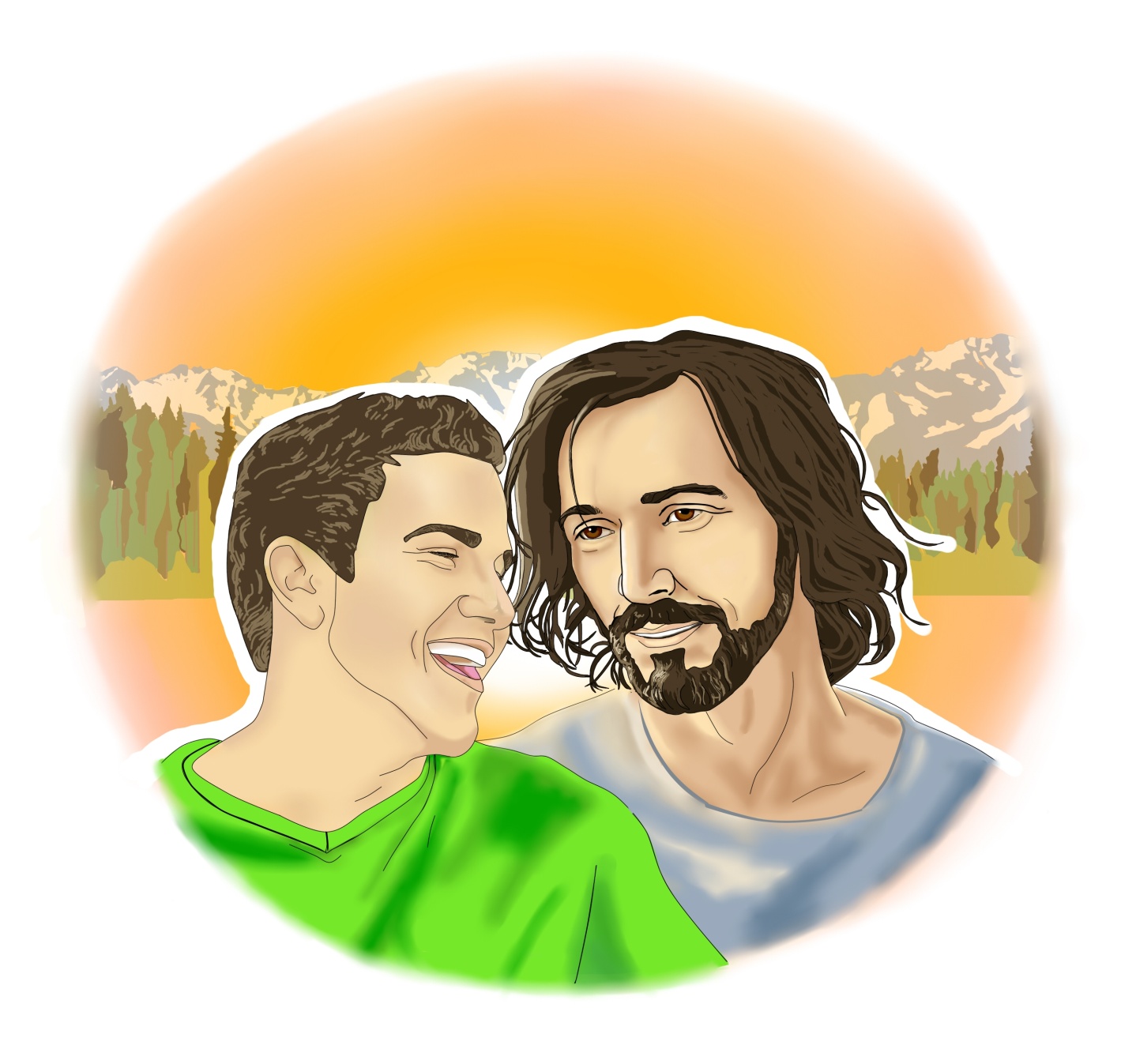 PASTORAL JUVENILBUENOS DIAS 2016Con Jesús, recorramos juntosla aventura del EspírituI. INTRODUCCION 1. Presentación	Todos los días, y siguiendo una tradición que se remonta a Don Bosco mismo y al origen de su obra pastoral en Valdocco, un integrante de la comunidad educativa entrega un pensamiento que, idealmente, se ha de extender por un máximo de 15 minutos. Es una breve reflexión que, a partir de la Palabra de Dios, busca iluminar algún aspecto de la vida y que se ofrece como motivación para el trabajo a realizar. Se concluye siempre con un momento breve de oración, en la que es muy positivo recoger las inquietudes y necesidades contingentes, sea de la comunidad educativa, como de la región, del país y del mundo entero.	Con la convicción que los "buenos días" es un elemento importante dentro de todo el quehacer educativo pastoral de nuestra comunidad, es ideal que se presente, en forma sistemática, los grandes valores de nuestra espiritualidad en la que queremos educar a nuestros jóvenes, y es lo que se pretende en este subsidio. 	Pero la vida es dinámica, y cada día se nos ofrecen motivos para reflexionar, aprender, crecer (problemas o buenas noticias al interior de la propia comunidad, o de la ciudad, o del país, o de la comunidad mundial, etc.). Son situaciones que no se pueden tener presente al momento de confeccionar esta planificación. Por consiguiente, quien tiene la misión de ofrecer el contenido de los "buenos días" hará la alusión con la contingencia, de modo que no aparezca como un mensaje fuera del contexto en el que viven los estudiantes y educadores. 2. ObjetivosAyudar a los jóvenes a comprender que la Palabra de Dios ilumina la vida cotidiana y ofrece todo un proyecto de vida que tiene como objetivo último la felicidad del ser humano.Profundizar el conocimiento de Jesús desde el testimonio de los Evangelios.Profundizar en el conocimiento de las efemérides religiosas y el valor que ellas tienen en el seguimiento de Cristo.Ofrecer una reflexión detallada de los grandes valores que caracterizan la santidad juvenil salesiana.Ofrecer el testimonio de diversos integrantes de la comunidad educativa pastoral salesiana, quienes, desde su experiencia y proyecto de vida personal, comparten su vivencia de los valores salesianos. 3. Contenidos Fundamentales	En los "buenos días", intentamos dejar algunas ideas fuerzas, para crecimiento de los jóvenes como cristianos profundamente comprometidos con sus hermanos "Buenos cristianos y honestos ciudadanos". Ellos, con mayor o menor insistencia, de alguna forma están presentes durante el mensaje que se entregan diariamente y por todo el tiempo que los jóvenes comparten la vida en nuestra comunidad educativo-pastoral. No son los únicos, pero éstos no deberían estar ausentes.	La presentación que sigue, en absoluto son solamente unas pinceladas, unos trazos gruesos que dan lugar a una gran profundización, para que sea una obra maestra; tampoco se exponen en orden de importancia; por lo demás, de alguna forma, todas se relacionan una con otra. 1.		Dios ha creado este mundo maravilloso para nuestra felicidad plena. Todo lo que existe ha salido del amor de Dios y por lo tanto es hermoso, lleno de bondad. Contemplar el mundo que nos rodea con toda su perfección, con toda su maravilla, es percibir de alguna forma la belleza de Dios y de su amor. 		Mamá Margarita, cuando Juan Bosco era pequeño, sin ser una gran estudiosa (no sabía ni leer, ni escribir), le enseñó a sus hijos a admirar la belleza de la creación, las maravillas de las flores que se llenan de vida en la primavera, lo fantástico de una noche estrellada... y en esas maravillas descubrir el poder, la sabiduría, y sobre todo, el inmenso amor de Dios por cada uno de nosotros.		Dios ha entregado su creación para nuestro gozo, pero también lo ha confiado  a nuestra responsabilidad, para que hagamos de él la casa en la que todos los seres humanos, sin excepción alguna, puedan ser felices. Aquí encontramos el fundamento de todo compromiso con el cuidado de nuestro mundo, alejando todo aquello que pueda destruir la vida, o que amenace con hacer de la creación, causa de sufrimiento, amargura y muerte.2.		Dios nos ha creado por amor,  y nos ha regalado la dignidad de ser sus hijos. Nos ha llenado de dones, de cualidades, semillas prontas a germinar. Dios nos contempla con amor infinito, y se goza al mirarnos, como un padre, una madre se regocijan en sus hijos. Nos mira a cada uno como si fuésemos su hijo único, objeto de toda su preocupación y cariño.		Dios nos invita,  entonces, a mirarnos con optimismo, a reconocernos como hijos suyos, a aceptarnos con alegría, a desarrollar al máximo las riquezas con las que nos ha adornado, a cuidar nuestra vida y valorarla, a no detenernos por nuestros pecados, a no dejarnos paralizar por el miedo, a superar obstáculos y no rendirnos jamás ante el egoísmo con la certeza que en Dios, la batalla está ganada. La gloria de Dios es la felicidad de cada ser humano, de cada uno de sus hijos. Dios nos quiere ver felices, plenamente felices.3.		Dios nos ha creado a su imagen y semejanza; y por lo mismo, el sentido de nuestra vida es el amor. Somos obra de Dios que es Amor, y nuestra mayor necesidad es la de dar la vida por amor, de compartir nuestra existencia con los demás, en el amor.  		Dios nos respeta absolutamente en nuestra identidad; no impone sus proyectos, sino que viene a nosotros con una invitación en la mano; no hace de nuestras debilidades, limitaciones, motivo de alejamiento, sino muy por el contrario, nos levanta y nos ayuda a caminar de nuevo. Tampoco busca su propio interés sino nuestra felicidad; es un amor sacrificado, un amor que pasa por la cruz. 		Nosotros, imagen y semejanza de Dios estamos llamados a ser signos y portadores de este amor del Señor. Esto implica todo un trabajo de ascesis, de lucha contra aquello que nos impide amar de verdad, como Dios ama. 		Es un amor que se expresa en el respeto, la comprensión, la solidaridad, el compromiso, el sacrificio por los que amamos.4.		Creados a imagen y semejanza de Dios, somos libres para tomar nuestras propias decisiones. El poder absoluto de Dios se manifiesta en que puso como límite nuestra libertad. No somos marionetas en las manos del Señor, actores que protagonizan un guión escrito por él. Sino que somos hijos, invitados a construir un proyecto juntos. 		Somos personas capaces de tomar decisiones libres, y por lo mismo tenemos el desafío de ser responsables de nuestros actos, y las consecuencias de ellos. Para que nuestro amor sea auténtico ha de ser libre.		Dios nos respeta incluso cuando nos apartamos de Él. Sin embargo, lejos de rechazarnos, sale en nuestra búsqueda, como el pastor que no descansa hasta encontrar la oveja que se le perdió. Nada, ni nadie, nos podrá separar del amor de Dios, solamente, nosotros mismos. Y tan grande es el amor de Dios por nosotros, que aunque nos separemos de él, allí va a caminar junto a nosotros, del mismo modo que un padre, una madre, acompaña a su hijito cuando da sus primeros pasos.5.		Dios nos regaló también la inteligencia, la capacidad de reflexionar, de discernir en la toma de decisiones. Pensar antes de actuar, actuar en sintonía con nuestra escala de valores, vislumbrar las consecuencias de nuestras acciones, actuar de acuerdo a lo que nos dice nuestra conciencia,  es propio de nuestra condición se imagen y semejanza de Dios. Para que nuestro amor sea verdadero, tiene que ser fruto de una decisión asumida con discernimiento. 		Buscar la presencia del Señor en los acontecimientos diarios; discernir la voluntad del Señor, descubrir su proyecto para cada uno de nosotros, es expresión de toda persona que se reconoce con la dignidad de Hijo de Dios, que no renuncia a su identidad de ser inteligente.6.		Dios nos regaló también la capacidad de creer. El uso de nuestra inteligencia nos permite asumir que no es posible tener certeza de todo, que no podemos comprobarlo todo, y que por lo mismo, no queda más que creer, tener fe. La fe en nosotros mismo, en nuestras posibilidades, en el logro de nuestros proyectos; fe en los demás, en sus esfuerzos, intenciones, en su amor; fe en Dios que da sentido a todo lo que existe, también a nuestra vida. 		La fe no es una cuestión irracional, sino que es un paso que va más allá de la razón, donde la razón no puede explicarlo. Es decirle a Dios, lo que es una experiencia cotidiana en nuestra relación con los demás, incluso con nosotros mismos: de verdad no logro comprenderlo todo, pero creo en ti, Señor.  7.		Dios quiere una relación de amor con nosotros, y por eso que nos ha creado libres e inteligentes. Y aunque no somos dioses, nos ha dado la posibilidad de relacionarnos con Él. Nos invita continuamente a vivir en esta familiaridad con Él; sale a nuestro encuentro en la vida cotidiana y nos invita a responderle con todo el corazón, puesto que sabe que solamente, en esta amistad con el Dios-Amor, podremos satisfacer la necesidad más profunda de amar y ser amados, podremos ser felices de verdad. 		La vida diaria, con sus alegrías y penalidades es el lugar en el que nos encontramos con el Señor. Cada día, al finalizar nuestra jornada, un buen ejercicio a realizar es el de revisar el día y descubrir los momentos en los que el Señor nos habló, en quiénes, qué nos dijo, qué nos pidió, qué misión nos encargó, qué signos de amistad nos regaló... Si nos acostumbramos a este estilo de vida, vamos a ser como Don Bosco. Quienes le conocieron dicen que parecía que en todo momento veía al Señor.  8.		Sabiendo que, aunque nos ha regalado la capacidad de encontrarle con el uso de nuestra inteligencia, Dios se ha dado a conocer por medio de su Palabra, que es fuente de felicidad para toda persona. Dios se acerca a nosotros, y por medio de su Palabra nos habla de sí, del mundo, del hombre, de sus planes de felicidad para toda la humanidad. 		En el amor es clave el diálogo; y para que lo haya, es fundamental la escucha. Escuchar lo que el Señor nos dice, como un hijo que escucha a su padre, a su madre, a su hermano, a su amigo. Le escucha con atención porque le interesa lo que la persona que le   que ama, le está comunicando.		Acostumbrarnos a escuchar la Palabra de Dios; leer la Biblia como las cartas de la persona que me ama, confrontarla con la propia vida, para que esta Palabra la ilumine completamente, y nos permita vislumbrar la senda que hay que seguir.  		Don Bosco le daba tanta importancia que incluso hacía poner frases del la Biblia, en los pasillos del Oratorio. Quería que sus jóvenes se habituasen a encontrarse a menudo con el Padre que con ternura siempre le habla a sus hijos, dándole toda la enseñanza necesaria para ser feliz.  9.		En su Palabra, Dios se ha dado a conocer como un Padre tierno, amoroso, siempre dispuesto a perdonar, atento a nuestras necesidades, pronto a sanar nuestras heridas, a levantarnos cuando hayamos caído. Un Padre que constantemente anda en búsqueda del hijo que se ha ido de casa, y que espera que nosotros, sus hijos, salgamos también con Él para llevarlo de nuevo al hogar, y hacer que la fiesta familiar sea plena. Con este Padre nos encontramos cuando celebramos el Sacramento de la Reconciliación, nos damos el abrazo tan anhelado, recibimos su cariño hecho perdón, hacemos fiesta con El. Don Bosco le daba tanta importancia a la celebración de este sacramento, porque tenía la certeza que jamás una persona se separaría del amor del Señor, si más allá de sus infidelidades, está la fuerza del amor que se acerca a pedir perdón, y del amor perfecto que siempre perdona. 		Dios es un Padre que también cuenta con nosotros para realizar su proyecto de felicidad para todos sus hijos. Es natural que nosotros, que nos sentimos amados por este Padre, y le amamos con nuestro corazón, tengamos la profunda necesidad de trabajar en su proyecto de amor para todos, y cada uno de los seres humanos, sus hijos, y por lo tanto, nuestros hermanos.10.		Dios nos da a conocer sus proyectos también en la Vida misma: en la propia, en nuestros talentos, cualidades, capacidades; en las oportunidades que la vida nos va presentando; en las personas que nos aman y nunca dejan de acompañarnos, transformándose en signos vivos del amor del Señor; en las situaciones dolorosas que también, tomados de la mano del Señor, pueden ser causa de gran crecimiento, y hasta de alegría. 		También nos habla en las necesidades, angustias, sufrimientos de las personas que nos rodean. En ellos Dios se nos hace presente y nos llama a responder con generosidad, valentía, creatividad.  		Nuestra respuesta la damos también en la vida cotidiana. Si bien es cierto que un templo nos puede ayudar a un diálogo sereno, no es menos cierto que el templo más importante es el propio corazón, donde siempre encontramos la presencia del Señor. Gozar de una comunicación permanente con el Señor, hacer las cosas por amor a Él, actuar de acuerdo a sus criterios, tener sus preocupaciones, hacer su voluntad, es hacer de nuestra vida una oración.  11.		Dios se comunica con nosotros, habla con nosotros, y nosotros le hablamos a Él. No es un diálogo formal, convencional, sino el de la intimidad que sólo puede existir entre un padre, una madre y su hijo. Es un diálogo empapado de amor, en el que ambos buscan la felicidad del ser amado; es un diálogo de confianza absoluta, con total desnudez, sin dobles intenciones, sin manipulación, sin engaños. Es la comunicación profunda que sólo se comprende entre dos personas que se aman. Es lo que llamamos Oración.		Cultivar este diálogo, de modo que llegue a ser natural como respirar, natural como el beso que le damos a nuestros padres cuando los encontramos, natural como florece la sonrisa ante una persona que queremos, o la satisfacción por un logro conseguido. Orar, tan natural como la vida misma, hablar con el compañero de siempre. Lo genial está en que, si no siempre podemos compartir con las personas que amamos, porque es imposible que estén todo el tiempo a nuestro lado, con el Señor lo podemos hacer, porque nunca se aparta de nosotros; aún cuando pecamos, allí está presente.12.		Jesús es el Hijo de Dios hecho hombre. Enviado por el Padre ha venido a compartir la vida con nosotros, como uno de nosotros. Es tanto su amor, que siendo todopoderoso, se hizo pequeño, débil y necesitado de amor, como todos nosotros. Toda su vida es la proclamación del amor de Dios. La ternura con los pobres, los enfermos, los pecadores, los marginados de la sociedad nos hablan de la ternura de Dios. La mayor expresión de su amor la encontramos su muerte en la cruz; una muerte que es vencida para siempre con la Resurrección. 		Jesús es por tanto nuestro hermano; el amigo que siempre fiel, nunca abandona; el guía seguro que nos conduce al Padre; el Maestro que orienta toda nuestra existencia; el Salvador que por nosotros muere en la cruz; es la Vida en abundancia, ahora y para siempre, el camino seguro para encontrarnos con el Padre. 13.		Jesús es el Señor de la alegría, que nos invita a vivir plenamente felices gozando de su amor y del amor de los hermanos. Es el Señor que apuesta siempre por lo bueno, por lo que crece, por la vida, porque es el Resucitado, el vencedor de la muerte y del pecado. 		Don Bosco inició su Oratorio en Valdocco en la fiesta de la Resurrección del Señor; y también él fue canonizado en la Pascua; su vida misma fue de esperanza y alegría pascual. También nosotros, que somos sus hijos y herederos.		La confianza en la Vida nueva y plena que nos trae Jesús Resucitado, nos motiva a mirar nuestra propia existencia con los ojos de Dios, descubriendo todo lo positivo que hay en nosotros, y en las personas y acontecimientos que nos suceden. Nos impulsan a no desanimarnos jamás ante los fracasos, los problemas, las dificultades. 		Somos hijos de Don Bosco, un padre que desde la infancia enfrentó muchos problemas y sufrimientos, pero confiado en el Señor, no se rindió jamás, sino que con esfuerzo, trabajo, tesón, construyó una enorme familia, de la cual gozamos como miembros.  14.		Jesús llama a cada uno de nosotros para vivir con él. No es una llamada genérica, sino personal, con nombre y apellido. Jesús nos llama para compartir la vida con él. El nos conoce profundamente, más que nosotros mismos, y somos llamados por el Señor con nuestra realidad, con nuestras riquezas y miserias. 		Somos llamados por Jesús para conocerle, no como una idea, un conjunto de verdades o dogmas, sino como una persona viva que se relaciona íntimamente con nosotros. 		Somos llamados a conocerle y amarle con todo nuestro corazón. No es un amor meramente sentimental, sino que implica todo nuestro ser, nuestra razón, nuestra voluntad.  Es un amor que nos cambia la vida, es una conversión, que es mucho más que optar por lo bueno y dejar lo malo: es poner a Jesús, sus criterios, sus anhelos, su escala de valores, al centro de nuestra vida. 		Somos llamados a quedarnos con él, ser sus discípulos reconociéndolo como Maestro; y ser, al mismo tiempo,  enviados a comunicar a todos los demás la Buena Noticia de Jesús. Ser discípulos misioneros.15.	 	El llamado del Señor es personal, y por consiguiente único e irrepetible. El proyecto que tiene para cada uno de nosotros tiene las mismas características. Sin embargo, no somos invitados a una relación individualista, sino a amar en los hermanos, a vivir la comunión con el Señor construyendo comunión con los otros. Es solamente en la relación con los otros donde podemos desarrollarnos plenamente, siendo conscientes de nuestra identidad, y por lo tanto, de nuestro ser único.		Nuestra primera experiencia de comunidad es nuestra familia. En ella recibimos todo lo necesario para crecer como personas: el amor. Efectivamente, en ella tenemos la experiencia del amor gratuito, generoso, sacrificado. 		Jesús nos llama también a tener una experiencia comunitaria siendo parte de su comunidad, la Iglesia. A trabajar en ella, aportando lo mejor de nosotros, para que sea siempre más hermosa; a la comunión con el Papa y los pastores que nos regala, para ser protagonistas de un único proyecto de salvación para toda la humanidad. No es una comunidad perfecta, porque ninguno de nosotros lo es. Pero es una comunidad que tiene en su centro la acción del Espíritu Santo que la guía, y que hace florecer aún en medio del desierto. 16.	 	Jesús nos ha regalado su Espíritu para acompañarnos por siempre y ayudar a discernir siempre el proyecto de Dios para nuestra vida. Es el Espíritu que estuvo presente cuando se creaba el mundo; el que movió el corazón de los profetas, el que descendió sobre Jesús en el río Jordán cuando fue bautizado, el que descendió sobre los apóstoles, infundiéndoles fuerza, valentía, la necesidad profunda de comunicar a toda la humanidad la feliz noticia del amor de Dios presente en la muerte y resurrección de Cristo. 		Es el Espíritu Santo que hemos recibido el día del bautismo, y que nos ha santificado plenamente; es el Espíritu que como un escultor elabora una obra de arte, va haciendo de nosotros, una imagen viva del Señor Jesús. 		Es el Espíritu que nos guía continuamente. Acostumbrarnos a escucharle y percibir los signos de su presencia, es todo un aprendizaje, y es fundamental para nuestro crecimiento en santidad. 		En este aprendizaje es muy importante contar con la ayuda de un guía espiritual, como lo fueron Don Calosso y Don Cafasso para Don Bosco; como lo fue Don Bosco para Domingo Savio. Un guía que nos ayude a estar siempre atento al Señor para conocer su proyecto, y la misión que tiene para cada uno de nosotros para el logro de ese proyecto, la propia vocación. Un guía que nos ayude a construir nuestro proyecto de vida, en sintonía con el plan de Dios; un guía que nos ayude a ser personas espirituales, empapadas del Espíritu Santo, siempre en sintonía con el Señor.17.		Jesús nos pide que todos seamos santos. No es una meta, sino un camino. Porque la santidad no es otra cosa que el amor de Dios en nuestra vida. El día en el que fuimos bautizados, recibimos todo el amor de Dios, para vivir en él. Él espera nuestra respuesta, y en la medida que le respondemos con amor, nos mantenemos santos. 		Sabemos bien que no es siempre así, que como adolescentes que quieren hacer su propia experiencia, lejos de la opinión de sus padres, nos alejamos de lo que el Señor nos dice, y experimentamos el egoísmo en todo su poder y miseria... vamos perdiendo la vida, la alegría, la felicidad, la santidad.		Pero el Señor nunca nos abandona, porque nos ama, y siempre nos ofrece la posibilidad de recuperar lo perdido, el regalo más grande que podamos recibir en la vida: su amor.		Nuestro proyecto de vida, por lo tanto, es un proyecto de santidad. Es dialogar con el Señor para construir juntos un único proyecto; es buscar todos los medios necesarios para hacerlo realidad; es evaluar permanentemente, para poner bases firmes, para levantar si se ha caído,  corregir los cálculos mal hechos.		La santidad, vivir el proyecto de Dios en la propia vida implica mucho trabajo, esfuerzo, sacrificio, templanza. No porque sea una exigencia que nos viene de afuera, sino porque el que ama, se entrega por completo al ser amado: se auto-exige cuanta renuncia sea necesaria, para ver la felicidad de los que ama.18.		No podemos ver el interior de una persona, lo que piensa, lo que siente. Nosotros sólo percibimos signos, gestos que nos hablan de su interior. Sus palabras nos pueden dar la explicación de esos signos, y allí interviene la fe en ella, que nos permite creer en lo que nos dice. En esta comunicación, los signos son muy importantes. Y tanto signos como palabra se complementan (el mismo lenguaje es un signo). Nuestras declaraciones de amor se expresan en gestos, en signos muy concretos, los que podrían ser también falsos, sin contenido, o al menos, no con el contenido que suponemos. Una persona nos abraza y podríamos suponer que es porque nos quiere, pero podría ser por costumbre, por apariencia, por interés, etc. 		En la relación con Señor también usamos signos. Además de la Creación maravillosa que nos rodea, que es toda una declaración de amor del Señor, Jesús nos ha regalado los sacramentos como signos muy concretos de su presencia y amor. Nosotros nos encontramos en la celebración personal y comunitaria de los sacramentos. 		Don Bosco daba gran importancia al sacramento de la eucaristía. En ella nos encontramos con Jesús que viene para quedarse para siempre con nosotros y nos llena de su vida; en ella encontramos también la fuerza necesaria para dar testimonio de su amor; en ella encontramos el impulso para construir comunidad, la comunidad eclesial y también la comunidad humana.19.		Don Bosco nos invitaba a ser "buenos cristianos y honestos ciudadanos". Podríamos pensar que se trata de dos cosas distintas, sin embargo, en la mentalidad de Don Bosco no es así. Nuestro Padre y Maestro quiere que todos seamos buenos cristianos, o mejor aún, que seamos santos. Pero no es posible que exista un buen cristiano, un santo, que sea mal ciudadano. Es posible que un no creyente sea un buen ciudadano, pero no que un cristiano sea una persona absolutamente descomprometida con la realidad social en la que está inserto. 		El buen cristiano, para nosotros, significa también ser personas que se esfuerzan por crecer al máximo en todos los talentos que el Señor le ha regalado, no para servirse a sí mismo, sino para construir una sociedad según el querer de Dios. Trabajamos por crecer en nuestras relaciones humanas, y también en desarrollar nuestros talentos como profesionales. Estamos atentos a los acontecimientos que suceden a nuestro alrededor, y si es nuestra vocación participamos activamente en las organizaciones políticas, sindicales, sociales en general, y en todas ellas aportamos nuestra visión cristiana. Somos personas profundamente solidarias, no solamente porque colaboramos para responder a les necesidades de los más pobres y marginados, sino porque, conscientes de nuestra identidad de seres humanos, aportamos todo lo que somos y tenemos, para hacer de ella la familia que Dios quiere, profundamente justa y fraterna. Somos constructores de una cultura de la vida, de la paz, y del amor.  20.		Don Bosco nos dejó como herencia un amor muy grande a la Madre de Jesús. En el sueño vocacional que tuvo en su infancia, la recibió como Maestra. Efectivamente, de ella recibimos el consejo de hacer siempre lo que el Señor nos dice; ella es nuestro modelo en el conocimiento, seguimiento y amor a Cristo.		Ella es también nuestra mamá: cuando falleció mamá Margarita, la mamá de Don Bosco, él puso a todos sus jóvenes bajo el cuidado maternal de la Virgen madre.  Nosotros la asumimos así, confiamos en ella con la misma confianza y ternura que un niño en los brazos de su madre. 		Y por esa misma realidad maternal, encontramos en ella a la Auxiliadora, la madre que atenta a nuestros sufrimientos, no duda un instante en corre para socorrernos, para curar nuestras heridas, para llevarnos ante su Hijo, y devolvernos la serenidad perdida.		Ella es también, para nosotros, la que nos impulsa a trabajar con todo el corazón en nuestra Iglesia, con la misma actitud que tuvo en medio de los discípulos, en la espera de Pentecostés: sin reproches por la infidelidad de los apóstoles, con la comprensión propia de la madre, les anima en la confianza en su Hijo resucitado, y en la docilidad al Espíritu Santo. Ella es también la que nos empuja a ser, también nosotros, auxiliadores de nuestros hermanos. No podría ser de otra forma: ¿cómo podríamos dejar a nuestros hermanos abandonados, siendo indiferentes a su sufrimiento, y al de nuestra madre que mira el dolor de sus hijos. Ella, entonces, es la que nos impulsa a ser ciudadanos, que por nuestra vida, nos caracterizamos por ser signos y portadores del amor de Dios, especialmente a los más pobres y abandonados.4. Metodología	Siempre en relación a alguna efeméride religiosa, se ha elaborado un objetivo mensual. Este se desglosa en un lema y objetivo semanal, el que a su vez es desarrollado en las reflexiones de cada día. Es un tema semanal expuesto en varios “capítulos”, uno por día. Por consiguiente, al momento de preparar el mensaje a entregar, es preciso tener en cuenta los “buenos días” de la semana.	El centro lo ha de tener la Palabra de Dios. La reflexión que le sigue también se desarrolla a partir del texto bíblico, y siempre desde la espiritualidad salesiana. Los contenidos que se indican en este subsidio son solamente pistas de reflexión, que han de ser enriquecidas por el aporte de quien tiene la responsabilidad y la alegría de entregar un mensaje que ayude a quienes escuchan. 	Domingo Savio, iluminado por el mensaje que entregó Don Bosco en unas buenas noches, sintió la profunda necesidad de ser santo. Nosotros no sabemos cómo va a fructificar la semilla que se siembra en el corazón de cada persona que nos escucha. Eso hay que dejarlo en las manos del Señor, nosotros procuremos sembrar del mejor modo posible. Por lo tanto, conscientes de la importancia de la tarea que se nos ha confiado, es preciso que el educador que entrega el mensaje, lo haya reflexionado antes para apropiarlo, hacerlo pasar por su propia experiencia de fe. Los "buenos días" no son un discurso, ni una lectura, por muy interesante y positiva que sea. No podemos olvidar que le estamos hablando, fundamentalmente a niños, adolescente y jóvenes. Es muy positivo, entonces, hablarles con convicción, ilustrando incluso el contenido que se ofrece aquí, con alguna experiencia personal o de la comunidad; relacionarlo con lo que está sucediendo en la propia comunidad (escolar, nacional, eclesial, mundial...). Mejor aún si se puede iluminar con alguna narración: Don Bosco era un maestro en eso, y bien sabemos, por experiencia, que los jóvenes ponen mucha atención a lo que se ilustra con un hecho de vida.   	Para concluir los “buenos días” se invita a rezar. Se ofrece algunas peticiones comunitarias, las que pueden ser sustituidas por otras, o enriquecidas por algunas necesidades emergentes. Se concluye con el Padre nuestro o alguna oración mariana y la oración conclusiva.	Si parece oportuno y el tiempo lo permite, se puede hacer uso de medios tecnológicos. Queda a libre iniciativa de quien es el responsable de entregar el mensaje. 5. Calendarización	A continuación entregamos la calendarización de los “buenos días” del año. Los que están indicados con un asterisco (*) son preparados por otra Área, Departamento o Estamento, y por lo tanto, el mensaje no se encuentra en este subsidio. En cursilla se explicita el responsable de preparar y entregar el mensaje de “buenos días”.	También aparecen en esta calendarización los “buenos días especiales” (destacados con negrilla). Ellos tienen un esquema diverso, y que no están incluidos en este subsidio.5.1. Marzo Objetivo:	Junto con presentar a la comunidad, estudiantes y educadores, el lema anual y los grandes objetivos que las diversas áreas se han planteado para este año, en el contexto de la Cuaresma, hacer ver que servimos a Cristo, sirviendo a los pobres. Primera Semana: 	Lema: 	"Con Jesús recorramos juntos la aventura del Espíritu"Objetivo:	Dar la bienvenida a los alumnos, presentar el aguinaldo 2016 y proyectar el año de trabajo.Temas:	Miércoles 02:	Inicio del año. Con Jesús recorramos juntos la aventura del Espíritu (*)		Responsable:		Jueves 03:	"Con Jesús recorramos juntos la aventura del Espíritu" (*)		Responsable:		Viernes 04:	"Con Jesús recorramos juntos la aventura del Espíritu" (*)			Responsable:	Segunda Semana: 	Lema: 	" Con Jesús recorramos juntos la aventura del Espíritu "Objetivo:	Presentar los objetivos que las áreas educativo-pastorales se han propuesto para el año.Temas:	Lunes 7:	Con Jesús recorramos juntos la aventura del Espíritu (*)			Responsable:		Martes 8:	Con Jesús recorramos juntos la aventura del Espíritu (*)			Responsable:		Miércoles 9:	Con Jesús recorramos juntos la aventura del Espíritu (*)			Responsable:		Jueves 10:	Con Jesús recorramos juntos la aventura del Espíritu (*) 			Responsable:			Viernes 11:	Con Jesús recorramos juntos la aventura del Espíritu (*) 			Responsable:	Tercera Semana: 	Lema: 	"Hoy ha llegado la salvación a esta casa"Objetivo:	Ayudar a los jóvenes a comprender que el amor de Dios por nosotros se expresa en el perdón gratuito que nos regala.Temas:	Lunes 14:	Vine a buscar lo que estaba perdido			Responsable:		Martes 15:	En el cielo hay alegría por un pecador que se convierte			Responsable:		Miércoles 16:	Alégrense porque encontré al que estaba perdido			Responsable:			Jueves 17:	Mi hijo ha vuelto a la vida			Responsable:			Viernes 18:	El que se humilla será ensalzado			Responsable:	Cuarta Semana: Semana Santa Lema: 	"No hay amor más grande que dar la vida" Objetivo:	Ayudar a los jóvenes a comprender que Jesús entrega su vida en la cruz para demostrarnos que su amor por nosotros no tiene límites, y que sólo amando como Él seremos plenamente felices.Temas:	Lunes 21:	Yo doy mi vida 			Responsable:		Martes 22:	Ámense unos a otros 			Responsable:		Miércoles 23:	Hagan ustedes lo mismo 			Responsable:			Jueves 24:	Hagan esto en memoria mía 				Responsable:	Quinta Semana: 	Lema: 	"Con Cristo resucitado, miremos la realidad con optimismo" Objetivo:	Ayudar a los estudiantes a comprender que el joven cristiano tiene una mirada optimista de sí mismo y de la realidad que le rodea.Temas:	Lunes 28:	Reconocer a Jesús resucitado			Responsable:		Martes 29:	Miremos a los demás como Cristo les mira			Responsable:		Miércoles 30:	Miremos nuestra propia vida como Cristo nos mira 			Responsable:			Jueves 31:	Miremos este mundo con los ojos de Cristo 				Responsable:			Viernes 1 Abril:	Hagamos realidad nuestros sueños			Responsable:	5.2. Abril Objetivo:	Teniendo la Pascua como motivación central, presentar algunas características de la vida nueva que nos trae Cristo Resucitado. Primera Semana: Lema: 	"Con Cristo, resucitemos a una vida nueva"Objetivo:	Presentar a los jóvenes, el cambio de vida que supone creer en Cristo resucitado.Temas:	Lunes 4:	Creer aunque no hayamos visto					Responsable:			Martes 5:	Creer en los demás	    		Responsable:		Miércoles 6:	Construir comunidad	  		Responsable:		Jueves 7:	Ser portadores de paz 			Responsable:		Viernes 8:	Superar el temor			Responsable:	Segunda Semana: 	Lema: 	"Con Cristo, seamos libres de verdad"Objetivo:	Ayudar a los jóvenes a descubrir que Cristo resucitado es el portador de la libertad plena.Temas:	Lunes 11:	Cristo resucitado, portador del perdón de los pecados			Responsable:		Martes 12:	Cristo siempre nos da una nueva oportunidad	  			Responsable:		Miércoles 13:	Cristo nos invita a cambiar de vida    			Profesor Jefe		Jueves 14:	Cristo nos invita a ser limpios de corazón     			Responsable:	Viernes 15:	Cristo nos invita a esforzarnos en el bien   			Responsable:Tercera Semana: Lema: 	"Con Cristo resucitado, anunciemos el Evangelio de la Alegría”Objetivo: 	Ayudar a los estudiantes a comprender que todos somos enviados por Jesús resucitados a comunicar con alegría la Buena Noticia de su amor por toda la humanidad.Temas:	Lunes 18:	Anunciemos el Evangelio de la vida   			Responsable:		Martes 19:	Anunciemos el Evangelio de la libertad		   	Responsable:		Miércoles 20:	Anunciemos el Evangelio de la inclusión    			Responsable:		Jueves 21:	Anunciemos el Evangelio de la compasión   			Responsable:		Viernes 22:	Anunciemos el Evangelio del amor			Responsable:Cuarta Semana: Lema: 	"Con Cristo resucitado, anunciemos el Evangelio de la Fraternidad"Objetivo:	Ayudar al joven a descubrir que el anuncio del Evangelio exige necesariamente expresiones concretas de fraternidad.Temas:	Lunes 25:	Ayudando al que necesita.   			Responsable:		Martes 26:	Siendo misericordiosos   				Responsable:		Miércoles 27:	Corrigiendo al que se equivoca 			Responsable:		Jueves 28:	Perdonando siempre			Responsable:	Viernes 29:	Amando a los enemigos   		Responsable:5.3. Mayo Objetivo:	Teniendo la Pascua como motivación central, la Fiesta Pentecostés, y en un mes cargado de festividades salesianas importantes, tales como Domingo Savio, Día del Alumno, María Auxiliadora, presentar algunas características de la santidad juvenil salesiana. Primera Semana: Lema: 	“Seamos jóvenes espirituales"Objetivo:	Ayudar a los estudiantes a tomar conciencia que una persona espiritual es aquella que vive su fe en la vida cotidiana.Temas:	Lunes 2:	El joven espiritual trabaja como Cristo 			Responsable:		Martes 3:	El joven espiritual vive con Cristo		  	Responsable:		Miércoles 4:	El joven espiritual ama como Cristo			Responsable:		Jueves 5:	El joven espiritual se ama como a Cristo			Responsable:		Viernes 6:	El joven espiritual, como Cristo, ama la Vida				Responsable:Segunda Semana:Lema: 	“Soy feliz porque Cristo es mi amigo"Objetivo:	En torno al día del alumno, ayudar a los estudiantes a tomar conciencia que una persona espiritual es aquella que es feliz porque tiene a Cristo como su mayor amigo.Temas:	Lunes 9:	El joven espiritual tiene a Cristo como su mayor amigo		Responsable:		Martes 10:	El joven espiritual dialoga con Cristo			Responsable:		Miércoles 11:	El joven espiritual quiere ser santo			Responsable:		Jueves 12:		El joven espiritual vive con alegría    			Responsable:		Viernes 13:	El joven espiritual no pierde la alegría     			Responsable:Tercera Semana:  Lema: 	“El Espíritu Santo me ayuda a construir la comunidad"Objetivo:	Ayudar a los estudiantes a tomar conciencia de la acción del Espíritu Santo en la propia vida, que nos impulsa a vivir nuestra vida cristiana en comunidad amor.Temas:	Lunes 16:	El joven espiritual comparte la vida con los demás  				Responsable:		Martes 17:	El joven espiritual descubre a Cristo en los otros 				Responsable:		Miércoles 18:	El joven espiritual incluye a todos en su comunidad				Responsable:							Jueves 19:	El joven espiritual pone sus riquezas al servicio de la comunidad    			Responsable:		Viernes 20:	El joven espiritual se encuentra con Cristo en la comunidad     			Responsable:Cuarta Semana:  Lema: 	“Amo a Cristo y por eso me comprometo con mis hermanos"Objetivo:	En torno a la fiesta de María Auxiliadora, hacer ver que en la espiritualidad salesiana, el amor a la Virgen María está relacionada con el propio discernimiento vocacional como expresión de amor a la Iglesia y a la Sociedad. Temas:	Lunes 23:	Como María, atentos a las dificultades de los demás			Responsable:		Martes 24:	Como María, solidario también en el dolor			Responsable:	Miércoles 25:	Como María, dispuesto a hacer la voluntad de Dios		Responsable:		Jueves 26:	Como María, portador de Cristo			Responsable:		Viernes 27:	Con María, constructor de un mundo nuevo			Responsable:5.4. Junio Objetivo:	Ayudar a los jóvenes a tomar conciencia que ser cristiano es amar, seguir y ser enviado por Jesús, profeta del amor del Padre, constructor de un mundo. Primera Semana: Lema: 	“Dios cumple sus promesas"Objetivo:	Hacer ver a los estudiantes, que Dios, movido por el amor que nos tiene, cumple sus promesas y nos envía un salvador, su propio Hijo. Temas:	Lunes 30 Mayo: Jesús, nuestro Salvador prometido			Responsable:		Martes 31 Mayo: Dios está aquí, entre nosotros			Responsable:		Miércoles 1:	Como Jesús, somos hijos predilectos del Padre			Responsable:		Jueves 2:	Como y con Jesús, vencedores del demonio			Responsable:		Viernes 3:	Seamos libres como Jesús			Responsable:Segunda Semana: 	Lema: 	“Como Jesús, seamos portadores de vida"Objetivo:	Ayudar a los jóvenes a tomar conciencia que el amigo de Jesús está llamado a dar vida, a cuidarla y defenderla, como signo del amor de Dios.Temas:	Lunes 6:	Como Jesús, salgamos al encuentro de nuestros hermanos  			Responsable:		Martes 7:	Como Jesús, devolvamos la dignidad a nuestros hermanos    			Responsable:		Miércoles 8:	Como Jesús, portadores de vida plena       			Responsable:		Jueves 9:	Como Jesús, rompamos las cadenas que nos esclavizan			Responsable:		Viernes 10:	Vivamos como discípulos de Jesús     			Responsable:Tercera Semana: Lema: 	“Como Cristo, apasionados por el Reino del Padre"Objetivo:	Presentar a los jóvenes algunas características del Padre de Jesús y la relación de filiación a la que está invitado todo discípulo.Temas:	Lunes 13:	Como Cristo, profetas del Reino de Dios				Responsable:		Martes 14:	Como Cristo, profetas de Dios que es Padre    			Responsable:		Miércoles 15:	Como Cristo, profetas de Dios que es un Padre Bueno    			Responsable:		Jueves 16:	Como Cristo, profetas del Dios de la Vida    			Responsable:		Viernes 17:	Como Cristo, dialoguemos con su Padre        			Responsable:Cuarta Semana: Lema: 	“De Jesús Maestro aprendamos a vivir de verdad"Objetivo:	Presentar a los jóvenes la persona de Jesús como el maestro que enseña con s propia vida y de su propia experiencia, el camino para tener vida plena.Temas:	Lunes 20:	Jesús es un maestro que habla con autoridad    			Responsable:		Martes 21:	De Jesús aprendemos a cambiar el corazón  				Responsable:		Miércoles 22:	De Jesús aprendamos a vivir con radicalidad			Responsable:		Jueves 23:	De Jesús aprendamos a ir más allá de la Ley    			Responsable:		Viernes 24:	De Jesús aprendamos el secreto de la felicidad     			Responsable:Quinta Semana: Lema: 	“Como Jesús, defensores de los últimos"Objetivo:	Presentar a los jóvenes que en el corazón de Dios y de todo cristiano, los más pobres y marginados son los privilegiados.Temas:	Martes 28:	Los últimos en Palestina y hoy 				Responsable:		Miércoles 29:	Dios de los que no tienen a nadie			Responsable:		Jueves 30:	¿Con Jesús o en contra de Jesús?    			Responsable:		Viernes 1 Julio:	Perfectos como el Padre			Responsable:5.5. Julio Objetivo:	Reflexionar en torno al llamado que Jesús nos hace a ser parte de su comunidad misionera, y de la responsabilidad que este llamado significa. Primera Semana: Lema: 	“Convocados por Jesús"Objetivo:	Ayudar a los estudiantes a comprender que Jesús sigue invitando a compartir la vida con Él. Temas:	Lunes 4:	¿Somos de los curiosos por Jesús?     			Responsable:		Martes 5:	¿Le tenemos cariño a Jesús?		    	Responsable:		Miércoles 6:	Amigos incondicionales de Jesús    			Responsable:		Jueves 7:	Los que han dejado todo por seguir a Jesús    			Responsable:		Viernes 8:	Familiares de Jesús 			Responsable:Cuarta Semana: 	Lema: 	“Enviados por Jesús"Objetivo:	Ayudar a los estudiantes a comprender que la amistad con Cristo impulsa a cuidar con responsabilidad los talentos al servicio de la misión que Jesús nos confía. Temas:	Lunes 25:	Escuchen a mi hijo amado			Responsable:		Martes 26:	Aprendan de mí			Responsable:		Miércoles 27:	Descansemos con Jesús        			Responsable:		Jueves 28:	Hagamos fructificar nuestros talentos    			Responsable:		Viernes 29:	Anunciemos el Reino como Jesús    			Responsable:5.6. Agosto Objetivo:	Presentar la figura de Don Bosco, como modelo del discípulo de Cristo, para todos los que se sienten llamados a vivir la vida con espiritualidad salesiana. Primera Semana: Lema: 	“La familia, escuela donde aprendemos amar"Objetivo:	Ayudar a los estudiantes a valorar a la propia familia como la escuela en la que aprendemos a amar como la fuerza y motivación para enfrentar y superar las dificultades. Temas:	Lunes 1:	La familia, escuela donde aprendemos a amar   			Responsable:		Martes 2:	Juan Bosco experimenta la muerte de su padre			Responsable:		Miércoles 3:	Mamá Margarita, una maestra que no sabe leer ni escribir   			Responsable:		Jueves 4:	Problemas con el hermanastro Antonio						Responsable:		Viernes 5:	En busca de trabajo			Responsable:Segunda Semana: Lema: 	“Esfuérzate por ser feliz"Objetivo:	Presentar a los jóvenes el llamado que Dios nos hace a ser felices, y la necesidad de responder con generosidad. Temas:	Lunes 8:	Cumpliendo sueños			Responsable:		Martes 9:	Aprendiendo también de las malas experiencias				Responsable:		Miércoles 10:	Sacando provecho a los dones				Responsable:		Jueves 11:	Aprendiendo siempre y de todo				Responsable: 		Viernes 12:	En busca de su vocación 				Responsable:Tercera Semana: Semana Salesiana	Lema: 	“Como Don Bosco, seamos profetas de la alegría "Objetivo:	Hacer ver a los estudiantes que el joven salesiano, encuentra en la amistad con Cristo el motivo de su alegría y entrega. Temas:	Martes 16:	Alegres y serviciales				Responsable:		Miércoles 17:	Mansos y astutos			Responsable:		Jueves 18:	Don Bosco amigo			Responsable:		Viernes 19:	Juan Bosco, el mago			Responsable:Cuarta Semana: Lema: 	“Por los jóvenes estoy dispuesto a dar la vida "Objetivo:	Presentar a los estudiantes que Don Bosco decidió dar su vida por el bien de los jóvenes, trabajando para que fuesen santos, auténticos apóstoles de otros jóvenes. Temas:	Lunes 22:	Al servicio de los jóvenes más pobres y abandonados			Responsable:		Martes 23:	Obras son amores			Responsable:		Miércoles 24:	Por ustedes estoy dispuesto a dar la vida			Responsable:		Jueves 25:	El sol siempre está			 Responsable:		Viernes 26:	Un padre como el Padre de Jesús			Responsable:Quinta Semana: 	Lema: 	“Para que tengan vida en abundancia "Objetivo:	Presentar a los alumnos el realismo que caracterizó a Don Bosco en su esfuerzo por brindar a los jóvenes todas las posibilidades de crecer y tener vida plena. Temas:	Lunes 29:	Salesianos para servir los jóvenes			Responsable:		Martes 30:	Casa que acoge sin condiciones			Responsable:		Miércoles 31:	Escuela que educa para la vida			Responsable:		Jueves 1 Septiembre: Parroquia que anuncia el Evangelio con alegría			Responsable:		Viernes 2 Septiembre: Patio para compartir con los amigos y pasarla bien    			Responsable:5.7. Septiembre Objetivo: Ayudar a los estudiantes a comprender que los cristianos, iluminados por el Evangelio, construimos un país que vela por la vida plena de todos los que vivimos en esta tierra, no sólo como nación, sino en solidaridad con el mundo entero. Primera Semana: 	Lema: 	“Amar a Chile es trabajar por el bienestar de todos, especialmente los más pobres"Objetivo:	Ayudar a los alumnos comprender que el amor a la Patria se expresa en el cuidado de la calidad de vida de todos los que habitamos en esta tierra, especialmente de los más pobres. Temas:	Lunes 5:	Juzguemos la realidad desde el Evangelio    			Responsable:Martes 6:	Construye para los demás, la ciudad, la vivienda en la que te guste vivir		Responsable:		Miércoles 7:	Para que tengamos vida abundante			Responsable:		Jueves 8:	Aún tenemos Patria: pero que sea digna para todos			Responsable:		Viernes 9:	Tenemos que vencer el individualismo, antes de que nos destruya			Responsable:Segunda Semana: 	Lema: 	“Amar a Chile es construir la paz como hermanos "Objetivo:	Presentar el valor de la paz, como fruto de relaciones interpersonales fraternas y armoniosas, desafío para toda nación que quiere progresar.Temas:	Lunes 12:	Derrotemos el "Ojo por ojo, diente por diente   			Responsable:		Martes 13:	Cuando digan sí, que sea sí...		   	Responsable:		Miércoles 14:	En esta casa, ninguno sobra			Responsable:		Jueves 15:	Dejemos un futuro lleno de esperanza			Responsable:		Viernes 16:	La leyes al servicio del ser humano			Responsable:Tercera Semana: Lema: 	“Y verás cómo quieren en Chile”Objetivo:	Presentar la capacidad de acogida y tolerancia del pueblo chileno como un valor en peligro de extinción. Temas:	Martes 20:	Seamos la copia feliz del Edén	 			Responsable:		Miércoles 21:	Nos necesitamos unos de otros			Responsable:				Jueves 22:	No te importe la raza ni el color de la piel			Responsable:		Viernes 23:	No me amaron por ser pobre   			Responsable:Cuarta Semana: Lema: 	“Amar a Chile es defender la dignidad de la mujer "Objetivo:	Ayudar a los jóvenes a tomar conciencia de la necesidad de cambiar la sociedad machista en la que vivimos para dar a la mujer el lugar que le corresponde según el plan de Dios. Temas:	Lunes 26:	Hombre y mujer: imagen de Dios			Responsable:		Martes 27:	Hija, tu fe te ha salvado  					Responsable:		Miércoles 28:	Aprendiendo de una mujer    			Profesor Jefe		Jueves 29:	Amigas con ventaja			Responsable:		Viernes 30:	Discípulas y misioneras			Responsable:5.8. Octubre Objetivo:	Ayudar a los estudiantes a comprender la importancia que tiene el anuncio del Evangelio de Jesús a todas las personas, y la invitación que Jesús les hace a ser sus misioneros. Primera Semana: Lema: 	“Jesús nos envía a anunciar su Buena Noticia en nuestro hogar"Objetivo:	Ayudar a los estudiantes a comprender que el primer lugar donde es preciso anunciar el Evangelio es en el propio hogar. Temas:	Lunes 3:	Que el dinero sea sólo un medio			Responsable:		Martes 4:	Comunicación, más que conversación			Responsable:		Miércoles 5:	Cuidar a los débiles 			Responsable:		Jueves 6:	El perdón cura las heridas			Responsable:		Viernes 7:	El "todo" es más importante que una parte			Responsable:Segunda Semana: Lema: 	“Jesús nos envía a Evangelizar la Sociedad "Objetivo:	Ayudar a los jóvenes a comprender la necesidad que existe de evangelizar algunos ámbitos de nuestra sociedad. Temas:	Martes 11:	Evangelizar la economía 			Responsable:		Miércoles 12:	Evangelizar la ciencia y la tecnología 			Responsable:		Jueves 13:	Evangelizar el poder			Responsable:		Viernes 14:	Evangelizar los Medios de Comunicación Social			Responsable:Tercera Semana: 	Lema: 	“Jesús nos envía a anunciar la Buena Noticia como Él lo hizo"Objetivo:	Ayudar a los jóvenes a comprender que en la tarea de anunciar el Evangelio, es preciso usar la misma metodología de Jesús. Temas:	Lunes 17:	Evangelizar a todos, sin discriminar a nadie			Responsable:		Martes 18:	Evangelizar sin miedo a las dificultades			Responsable:		Miércoles 19:	Evangelizar, esperando con paciencia los frutos 			Responsable:		Jueves 20:	Evangelizar con sencillez y mansedumbre			Responsable:		Viernes 21:	Evangelizar, anunciando la libertad  			Responsable:Cuarta Semana: Lema: 	“Jesús nos envía a anunciar la Buena Noticia construyendo comunión "Objetivo:	Ayudar a los estudiantes a comprender que el Evangelio se hace vida donde se construye comunión. Temas:	Lunes 24:	Libres de prejuicios, construyendo comunión			Responsable:		Martes 25:	Dando la vida para que tengan vida			Responsable:		Miércoles 26:	Construyendo comunión entre nosotros, los cristianos			Responsable:		Jueves 27:	Construyendo comunión con los no cristianos			Responsable:		Viernes 28:	Construyendo la paz			Responsable:5.9. Noviembre Objetivo:	Ayudar a los jóvenes a comprender que la amistad con Cristo implica un compromiso de amor a los hermanos, que se manifiesta en una conversión permanente, para vivir eternamente en su amor. Primera Semana: Lema: 	“Santos como el Padre es santo"Objetivo:	Ayudar a los jóvenes a comprender que la amistad con Cristo implica un compromiso de amor a los hermanos, que se manifiesta en una conversión permanente, para vivir eternamente en su amor. Temas:	Miércoles 2:	Somos misioneros porque somos amigos de Jesús			Responsable:		Jueves 3:	Solidarios, también en el sufrimiento			Responsable:				Viernes 4:	En permanente conversión			Responsable:		Lunes 7:	Con el Auxilio de María			Responsable:Nota: 1. El Mes de María seguirá un itinerario que se entregará oportunamente, y abarca las semanas siguientes de Noviembre y la primera semana de Diciembre, con la que concluye el año escolar.	2. Los Buenos días de despedida que realizan los cuartos medios, son preparados por los respectivos cursos. Se ofrece en el ANEXO, algunas pistas para prepararlos.II. DESARROLLO En esta segunda parte, entregamos el subsidio para cada día:Los temas están agrupados por Mes, con su respetivo objetivo.Para cada día aparece la fecha y el título de los Buenos días.También se indica el responsable de preparar e impartir el mensaje y el objetivo que se propone lograr.Luego aparece el texto bíblico que inspira la reflexión. Aunque el texto está copiado, se indica también la cita por si alguien desea proclamarlo directamente desde la Biblia. Bajo el título “Reflexión” se ofrece una brevísima explicación del texto con un punteo de ideas a desarrollar. Son solamente pistas de reflexión para ser enriquecidas por el educador que entrega el mensaje. Se concluye con la invitación a rezar. Es conveniente dejar un momento de oración personal, en absoluto silencio, y luego leer las peticiones propuestas o hacer otras.Se concluye con la oración común, y la plegaria final.Este es un esquema básico que sirve de base para que cada educador pueda insertar otros elementos: tema musical, video, otras plegarias, etc.En todo caso, no debe extenderse mucho, en lo posible, no más de 15 minutos.Nota: No se encuentra en este subsidio el material correspondiente a los Buenos días especiales.MARZO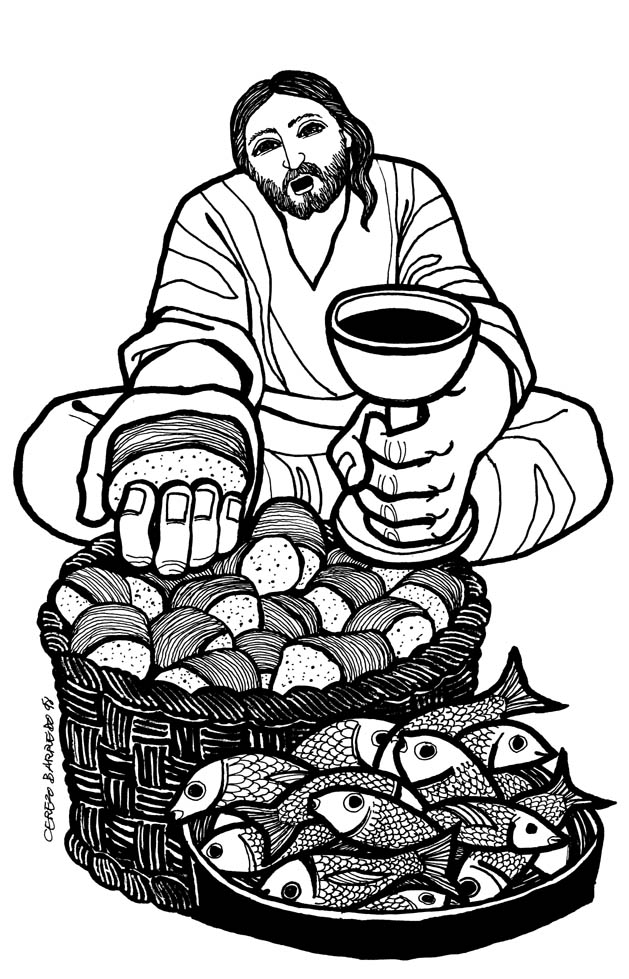 OBJETIVO DEL MESJunto con presentar a la comunidad, estudiantes y educadores, el lema anual y los grandes objetivos que las diversas áreas se han planteado para este año, en el contexto de la Cuaresma, hacer ver que servimos a Cristo, sirviendo a los pobres. Miércoles 2 de Marzo"Con Jesús recorramos juntos la aventura del Espíritu"Responsable: Lema semanal: Con Jesús recorramos juntos la aventura del EspírituObjetivo:	Presentar algunos elementos del Aguinaldo 20161. Texto Bíblico	(Mateo 4, 18-22) Lectura del Evangelio según San Mateo:“Mientras caminaba a orillas del mar de Galilea, Jesús vio a dos hermanos: a Simón, llamado Pedro, y a su hermano Andrés, que echaban las redes al mar porque eran pescadores. Entonces les dijo: "Síganme, y yo los haré pescadores de hombres". Inmediatamente, ellos dejaron las redes y lo siguieron.Continuando su camino, vio a otros dos hermanos: a Santiago, hijo de Zebedeo, y a su hermano Juan, que estaban en la barca con Zebedeo, su padre, arreglando las redes; y Jesús los llamó. Inmediatamente, ellos dejaron la barca y a su padre, y lo siguieron”.Palabra de Dios2. Reflexión El aguinaldo es, para nosotros salesianos, una tradición familiar que se remonta a Don Bosco. Consiste en un mensaje que nos indica un aspecto en el cual trabajar y crecer. Los primeros mensajes son del 1850; y Don Bosco los usaba como estrategia para aconsejarle a alguien en qué podría mejorar. También desde el comienzo del Oratorio Don Bosco había comenzado a entregar, hacia el final del año, un mensaje, un "aguinaldo" a todos sus jóvenes en general y otro a cada uno en particular. El primero, el general, solía consistir en indicar algunos procedimientos y aspectos a tener en cuenta para la buena marcha del año que estaba por comenzar. Y casi cada año Don Bosco continuó dando tales aguinaldos.Después de Don Bosco, sus sucesores continuaron con esta tradición, y por consiguiente, cada año el Rector Mayor entrega un Aguinaldo, no solamente a los salesianos, sino a toda la Familia Salesiana (salesianos, hijas de María Auxiliadora, Salesianos Cooperadores, Exalumnos, etc...), con la intención que, a pesar de la diversidad de tantas comunidades que componen la Familia Salesiana (más de grupos...) todos, en el mundo entero, trabajemos en torno a un mismo desafío.Este año, el P. Ángel Fernández nos invita a que: Con Jesús recorramos juntos la aventura del Espíritu.La primera invitación que nos hace el P. Ángel es vivir la vida como una aventura. Efectivamente la vida es una aventura. En ella tenemos nuestra mayor oportunidad para crecer a partir de las experiencias cotidianas, que nos ofrecen de todo: alegría, sufrimientos, éxitos, fracasos.Pero no se trata de vivir la vida de cualquier modo. Sino de vivirla con Jesús. Y no porque estamos obligados, sino por el lazo de la amistad.Jesús sale a nuestro encuentro, como lo hizo con los discípulos... A algunos los encontró en su trabajo, pescando, otros cumpliendo un oficio despreciado como Mateo; otro descansando bajo un árbol, como Bartolomé...  Jesús sale a nuestro encuentro y se nos aparece en los momentos más increíbles, y allí nos invita a ser su amigo, a tenerle como amigo. Cuando hay amistad, no hay obligaciones que cumplir, sino la necesidad, la alegría de compartir la vida con el amigo, las aventuras de la vida diaria, los sufrimientos, las alegrías.Ser amigo de Jesús es sintonizar con él, con sus ideales, sus proyectos, con sus alegrías, su pasión. Es tener la necesidad de estar juntos, conversar como amigos... pedirle un consejo, dejarse guiar por Él, construir la vida juntos, saber que nada puede destruir esa amistad.En síntesis, el Rector Mayor nos invita a encontrarnos con Jesús que viene a nuestro encuentro, conocerle siempre más, quererle siempre más, quedarnos con Él, hacerlo el centro de nuestra vida, imitarle... 3. Oración Hagamos silencio para orar como comunidad. Primero, en forma personal, cada uno presente al Señor sus necesidades, sus sufrimientos, sus proyectos.(después de un momento de oración en silencio, se lee las siguientes intenciones)Por todos los que formamos esta comunidad salesiana, para que tangamos la alegría de encontrarnos con Jesús que nos invita a ser sus amigos, y lo pongamos al centro de ella. Oremos al Señor.Por todas nuestras familias, para que sientan la presencia de Jesús en medio de ella, especialmente en los momentos de dolor y dificultad, de modo que nunca se desanimen, y confiados en Él salgan siempre adelante. Oremos al Señor.Por nuestros exalumnos, para que nunca se alejen de Jesús, el mayor de los amigos, y allí donde se encuentren, con su estilo de vida, den testimonio del Señor. Oremos al Señor.(Si estima conveniente agrega otras intenciones. Concluye la oración con el Padre nuestro; Bajo tu amparo y la Bendición)Jueves 3 de Marzo"Con Jesús recorramos juntos la aventura del Espíritu"Responsable: Lema semanal: Con Jesús recorramos juntos la aventura del EspírituObjetivo:	Presentar algunos elementos del Aguinaldo 20161. Texto Bíblico	(Mateo 3, 13-17) Lectura del Evangelio según San Mateo:“Entonces Jesús fue desde Galilea hasta el Jordán y se presentó a Juan para ser bautizado por él. Juan se resistía, diciéndole: "Soy yo el que tiene necesidad de ser bautizado por ti, ¡y eres tú el que viene a mi encuentro!". Pero Jesús le respondió: "Ahora déjame hacer esto, porque conviene que así cumplamos todo lo que es justo". Y Juan se lo permitió.Apenas fue bautizado, Jesús salió del agua. En ese momento se le abrieron los cielos, y vio al Espíritu de Dios descender como una paloma y dirigirse hacia él. Y se oyó una voz del cielo que decía: "Este es mi Hijo muy querido, en quien tengo puesta toda mi predilección”.Palabra de Dios2. Reflexión El Rector Mayor nos invita este año a recorrerlo junto con Jesús, a vivir con alegría y plenitud, teniendo a Jesús como amigo.La amistad es una experiencia de amor, y toda experiencia de amor es exigente, nos obliga a crecer, cambiar, superar nuestra tentación egoísta y dar la vida por quienes amamos. Vivir teniendo a Jesús como amigo, también nos va a exigir mucho, también nos va a incomodar, y en más de alguna ocasión va a exigir de nosotros cambio de criterios y de acción, incluso de ideales.Es por esto que el P. Ángel nos invita a vivir la aventura de la vida con Jesús, pero guiados por el Espíritu Santo. Dicho de otro modo, es dejar que el Espíritu Santo nos guíe, nos ilumine desde nuestro corazón... haga de nosotros personas espirituales.Una persona espiritual es aquella que vive su vida normal, sin hacer cosas extrañas, rarezas, pero sabiendo que en todo momento vive en la presencia del Señor: porque Dios habita en su corazón, porque él mismo habita en el corazón de Dios.Es como si el mundo, con todo lo de hermoso que tiene, fuese el gran templo, la capilla en la que nos podemos encontrar con el Señor. La vida, entonces, se vuelve oración... y la oración es vida.Con la confianza que Dios jamás va a querer algo malo para ninguno de nosotros, nos dejamos guiar por él, y ponemos nuestra vida en sus manos, procurando estar atentos a lo que nos va sugiriendo. San Ignacio de Loyola, por ejemplo, soñaba con ser un gran guerrero, un hombre importante, un noble; sin embargo, fue herido en una batalla y quedó cojo. Todos sus sueños se vinieron abajo... Pero el Espíritu Santo lo animó a superar su dificultad, a no dejarse abatir, e hizo de él un gran santo, fundador de una congregación que se extiende por el mundo entero (la Compañía de Jesús), ciertamente, más importante que ser un noble.Don Bosco, nuestro padre y modelo, también enfrentó tantas dificultades. Pero el Espíritu le guiaba, le animaba, le daba todos los talentos, para actuar como Jesús y obrar las maravillas que conocemos hoy. Ciertamente que, los que le conocieron niño huérfano, en un caserío muy modesto del norte de Italia, jamás imaginó que hoy, tantos años después, en un país tan lejano de Italia como el nuestro, estaríamos hablando de Don Bosco.Vivir guiados por el Espíritu, animados por Él, dejando que Él haga de nosotros un gran amigo de Jesús, es una aventura maravillosa, donde se cumplen sueños realmente fantásticos. Hay que confiar en Él.   3. Oración Hagamos silencio para orar como comunidad. Primero, en forma personal, cada uno presente al Señor sus necesidades, sus sufrimientos, sus proyectos.(después de un momento de oración en silencio, se lee las siguientes intenciones)Por todos los que formamos esta comunidad salesiana, para que crezcamos como persona espirituales, que confían plenamente en la acción del Espíritu Santo, y se dejan conducir por Él, para obrar las maravillas que El quiere realizar en nosotros y a través de nosotros. Oremos al Señor.Para que a ejemplo de la Virgen María, que confió plenamente en la acción del Espíritu Santo, también nosotros vivamos en la presencia del Señor y le confiemos nuestra vida. Oremos al Señor.Por todos nosotros, adultos y jóvenes, para que, con la fuerza del Espíritu, nunca nos desanimemos por las dificultades, y sepamos sacar, aún del dolor, todo lo bueno para nuestra vida y la de los que amamos. Oremos al Señor.(Si estima conveniente agrega otras intenciones. Concluye la oración con el Padre nuestro; Bajo tu amparo y la siguiente plegaria)Señor Jesús,regálanos tu Espíritu de amorpara que conducidos por Él, crezcamos como hermanos tuyos, hijos del Padre que se siente feliz con nosotros, y orgulloso de nuestra vida entregada por amor, como lo hizo Don Bosco.Amén.María Auxilio de los CristianosViernes 4 de Marzo"Con Jesús recorramos juntos la aventura del Espíritu"Responsable: Lema semanal: Con Jesús recorramos juntos la aventura del EspírituObjetivo:	Presentar algunos elementos del Aguinaldo 20161. Texto Bíblico	(Juan 15, 12-17) Lectura del Evangelio según San Juan:“Este es mi mandamiento: Ámense los unos a los otros, como yo los he amado. No hay amor más grande que dar la vida por los amigos. Ustedes son mis amigos si hacen lo que yo les mando. Ya no los llamo servidores, porque el servidor ignora lo que hace su señor; yo los llamo amigos,porque les he dado a conocer todo lo que oí de mi Padre. No son ustedes los que me eligieron a mí, sino yo el que los elegí a ustedes, y los destiné para que vayan y den fruto, y ese fruto sea duradero. Así todo lo que pidan al Padre en mi Nombre, él se lo concederá. Lo que yo les mandoes que se amen los unos a los otros.”.Palabra de Dios2. Reflexión Jesús no fue una persona solitaria. Es cierto que se dejaba momentos para compartir en la intimidad con su Padre, pero la mayor parte del tiempo estaba compartiendo con sus hermanos, los seres humanos. El signo de amistad con Él era vivir en amistad con los demás, construir la comunidad. Es por eso que su mandamiento no es de prohibición alguna, sino de amar, hasta dar la vida como Él.La vida cristiana es comunitaria. Por eso que el compartir la vida con Jesús, dejarse conducir por el Espíritu Santo, vivir como Jesús implica ser personas que comparten la vida con los demás.Caminando juntos nos ayudamos a llevar las cargas pesadas, nos iluminamos con ideas, construimos juntos. Don Bosco lo experimentó así. Nunca trabajó solo, siempre tuvo una comunidad con la cual compartir.Que nuestra comunidad salesiana sea, por el estilo de relaciones interpersonales (que siempre tienen dificultades, eso es natural), demos testimonio de ser los amigos de Jesús: porque nos queremos, nos ayudamos, nos corregimos, nos sostenemos en el dolor, en la dificultad.Seamos una comunidad que da testimonio del amor misericordioso del Padre, que siente ternura por cada uno de nosotros, especialmente por sus hijos que más sufren. Una comunidad donde el perdón, la comprensión, la acogida incondicional, la permanente alegría son sus características que invitan a ser parte de ella.Por su estilo de vivir y de actuar, nosotros también estamos llamados hoy a pedir a Don Bosco que nos enseñe a leer los signos de los tiempos para ayudar a los jóvenes.3. Oración Hagamos silencio para orar como comunidad. Primero, en forma personal, cada uno presente al Señor sus necesidades, sus sufrimientos, sus proyectos.(después de un momento de oración en silencio, se lee las siguientes intenciones)Por todos los que formamos esta comunidad salesiana, para que, por la amistad con Jesús, y dóciles a la acción del Espíritu Santo, nos amemos cada día, como el Señor nos pide. Oremos al Señor.Para que seamos capaces de perdonarnos, comprendernos, ayudarnos mutuamente. Oremos al Señor.Por nuestros exalumnos, para que en todo lugar sean personas que construyen una comunidad humana basada en los valores de la solidaridad, servicio, abnegación y entrega. Oremos al Señor.(Si estima conveniente agrega otras intenciones. Concluye la oración con el Padre nuestro; Bajo tu amparo y la Bendición)Señor Jesús,regálanos un corazón grande como el tuyo, abierto a todos sin condiciones, de modo que construyamos una comunidad unida y llena de misericordia; una comunidad profundamente solidariacon el que más sufre. Amén.María Auxilio de los CristianosLunes 7 de Marzo"Con Jesús recorramos juntos la aventura del Espíritu"Responsable: Lema semanal: Con Jesús recorramos juntos la aventura del EspírituObjetivo:	Presentar los desafíos de la comunidad educativo-pastoral para este año 20151. Texto Bíblico	(Lucas 2, 21-24. 39-40) Lectura del Evangelio según San Lucas:“Ocho días después, llegó el tiempo de circuncidar al niño y se le puso el nombre de Jesús, nombre que le había sido dado por el Ángel antes de su concepción.Cuando llegó el día fijado por la Ley de Moisés para la purificación, llevaron al niño a Jerusalén para presentarlo al Señor, como está escrito en la Ley: Todo varón primogénito será consagrado al Señor. También debían ofrecer en sacrificio un par de tórtolas o de pichones de paloma, como ordena la Ley del Señor.Después de cumplir todo lo que ordenaba la Ley del Señor, volvieron a su ciudad de Nazaret, en Galilea. El niño iba creciendo y se fortalecía, lleno de sabiduría, y la gracia de Dios estaba con él”.Palabra de Dios2. Reflexión Los cristianos, a pesar de nuestras divisiones centenarias, estamos unidos en lo fundamental. Creemos, todos sin excepción, que Jesús es el Hijo de Dios hecho hombre; que Jesús, aún siendo Dios, experimentó todo lo que vive cualquiera de nosotros, como ser humano, menos el pecado. Vivió en un pueblo muy concreto, en una época determinada, y asumió todo los valores de su gente. Siendo judío fue circuncidado, y vivió en una familia que le educó.Los expertos concluyen que Jesús habría aprendido la profesión de su papá (carpintero). Probablemente en la sinagoga, como se acostumbraba en aquel tiempo, habría aprendido a leer y escribir. Sabría arameo, probablemente hebreo e incluso algo de griego.  Vivió la aventura de todos nosotros: hacer de la propia vida nuestra escuela, para crecer al máximo en todas las riquezas que el Señor ha puesto en cada uno de nosotros.Vivamos como Jesús... que este sea el gran objetivo para este año que estamos comenzando, llenos de propósitos y esperanzas: crezcamos al máximo en todo lo bueno que hay en nosotros. Crezcamos en fortaleza, para amar sin condiciones; en sabiduría, aquella que viene de Dios y que nos permite mirar la vida con sus ojos; vivamos siempre en su amistad, y no dejemos que nada nos aparte de él... ¡seamos plenamente felices!(expone los objetivos para el año) 3. Oración Invita a hacer silencio, para dialogar personalmente con el Señor: ofrecerle el trabajo del día, orar por las propias necesidades, por la familia, los amigos, compañeros de curso, educadores… Después de un momento de oración en silencio invita a la oración comunitaria, la que podría incluir las siguientes peticiones:Por todos los que formamos esta comunidad salesiana, para que siempre crezcamos en nuestras cualidades, especialmente en la amistad con el Señor Jesús. Oremos al Señor.Por todos nosotros, para que nuestra mayor sabiduría sea la de actuar como lo haría Jesús en nuestro lugar. Oremos al Señor.Para que este año sea muy positivo y no nos desanimemos ante las dificultades, aprovechando al máximo todas las oportunidades que el Señor nos regala. Oremos al Señor.(Si estima conveniente agrega otras intenciones). Invita a rezar el Padre nuestro; Bajo tu amparo o el Ave María.Concluye con la siguiente OraciónPadre Santo, Dios de amor, al comenzar este año escolar 2016 ponemos en tus manos bondadosas nuestros proyectos y el deseo sincero de realizarlos plenamente. Llénanos de tu amor, para que superando todo obstáculo, especialmente el egoísmo que nos paraliza, seamos capaces de construir una comunidad salesiana que, siguiendo a Cristo, da testimonio a todos los que nos ven de tu amor incondicional de Padre.Por Cristo nuestro Señor.Amén.María Auxilio de los cristianos…En el nombre del Padre, del Hijo, y del Espíritu Santo. Amén Martes 8 de Marzo"Con Jesús recorramos juntos la aventura del Espíritu"Responsable: Lema semanal: Con Jesús recorramos juntos la aventura del EspírituObjetivo:	Presentar los desafíos de la comunidad educativo-pastoral para este año 20161. Texto Bíblico	(Lucas 2, 41-52) Lectura del Evangelio según San Lucas:“Sus padres iban todos los años a Jerusalén en la fiesta de la Pascua. Cuando el niño cumplió doce años, subieron como de costumbre, y acabada la fiesta, María y José regresaron, pero Jesús permaneció en Jerusalén sin que ellos se dieran cuenta. Creyendo que estaba en la caravana, caminaron todo un día y después comenzaron a buscarlo entre los parientes y conocidos. Como no lo encontraron, volvieron a Jerusalén en busca de él.Al tercer día, lo hallaron en el Templo en medio de los doctores de la Ley, escuchándolos y haciéndoles preguntas. Y todos los que lo oían estaban asombrados de su inteligencia y sus respuestas. Al verlo, sus padres quedaron maravillados y su madre le dijo: "Hijo mío, ¿por qué nos has hecho esto? Piensa que tu padre y yo te buscábamos angustiados". Jesús les respondió: "¿Por qué me buscaban? ¿No sabían que yo debo ocuparme de los asuntos de mi Padre?". Ellos no entendieron lo que les decía.Él regresó con sus padres a Nazaret y vivía sujeto a ellos. Su madre conservaba estas cosas en su corazón. Jesús iba creciendo en sabiduría, en estatura y en gracia delante de Dios y de los hombres”.Palabra de Dios2. Reflexión Es interesante y no deja de llamar la atención que, en los Evangelios, después de Jesús, es una mujer quien ocupa el lugar más importante.Llama la atención porque la sociedad del tiempo de Jesús, el ambiente en el que se movió Jesús, y en el cual fueron escritos los evangelios, era tremendamente machista. Una sociedad en la que la mujer casi no tenía derechos, sólo obligaciones.En el plan de Dios, la madre de Jesús ocupa un lugar importantísimo, y es ella, una mujer la que se nos presenta como modelo de cristiano.Jesús también tuvo relaciones de afecto con las mujeres, y a pesar de que no era bien visto en ese tiempo, no tuvo dificultad alguna en aceptar entre sus discípulos a mujeres que compartían la vida con la comunidad.El aprecio por la mujer, el respeto por su dignidad es aún un gran desafío social y eclesial. Hay mucho que hacer al respecto. Partamos por tratar con dignidad a las mujeres con quienes compartimos nuestra vida diaria: nuestras mamás, hermanas, amigas, pololas, profesoras, asistentes de la educación, etc. Las grandes transformaciones de la sociedad parten por hechos pequeños, diarios y perseverantes.(expone los objetivos para el año) 3. Oración Invita a hacer silencio, para dialogar personalmente con el Señor: ofrecerle el trabajo del día, orar por las propias necesidades, por la familia, los amigos, compañeros de curso, educadores… Después de un momento de oración en silencio invita a la oración comunitaria, la que podría incluir las siguientes peticiones:Por todos los que formamos esta comunidad salesiana, para que construyamos una familia en la que todos crecemos en el respeto mutuo, especialmente con las mujeres de nuestra casa. Oremos al Señor.Por todas las mujeres que ocupan un lugar importante en nuestra vida, especialmente nuestras mamás. Para que su presencia sea para nosotros una bendición, y un impulso a construir una sociedad en la que se valore realmente a la mujer. Oremos al Señor.Por todas las mujeres que en nuestro mundo sufren algún tipo de discriminación, para que nunca se rindan ante el desafío de colaborar activamente por una transformación social según los valores del Evangelio. Oremos al Señor.(Si estima conveniente agrega otras intenciones). Invita a rezar el Padre nuestro; Bajo tu amparo o el Ave María.Concluye con la siguiente OraciónPadre Santo, Dios de amor, al comenzar este año escolar 2016 ponemos en tus manos bondadosas nuestros proyectos y el deseo sincero de realizarlos plenamente. Llénanos de tu amor, para que superando todo obstáculo, especialmente el egoísmo que nos paraliza, seamos capaces de construir una comunidad salesiana que, siguiendo a Cristo, da testimonio a todos los que nos ven de tu amor incondicional de Padre.Por Cristo nuestro Señor.Amén.María Auxilio de los cristianos…En el nombre del Padre, del Hijo, y del Espíritu Santo. Amén Miércoles 9 de Marzo"Con Jesús recorramos juntos la aventura del Espíritu"Responsable: Lema semanal: Con Jesús recorramos juntos la aventura del EspírituObjetivo:	Presentar los desafíos que se quieren enfrentar este año 20151. Texto Bíblico	(Mateo 1, 18-21) Lectura del Evangelio según San Mateo:“Este fue el origen de Jesucristo: María, su madre, estaba comprometida con José y, cuando todavía no habían vivido juntos, concibió un hijo por obra del Espíritu Santo. José, su esposo, que era un hombre justo y no quería denunciarla públicamente, resolvió abandonarla en secreto. Mientras pensaba en esto, el Ángel del Señor se le apareció en sueños y le dijo: "José, hijo de David, no temas recibir a María, tu esposa, porque lo que ha sido engendrado en ella proviene del Espíritu Santo. Ella dará a luz un hijo, a quien pondrás el nombre de Jesús, porque él salvará a su Pueblo de todos sus pecados".Todo esto sucedió para que se cumpliera lo que el Señor había anunciado por el Profeta: La Virgen concebirá y dará a luz un hijo a quien pondrán el nombre de Emanuel, que traducido significa: "Dios con nosotros".Al despertar, José hizo lo que el Ángel del Señor le había ordenado: llevó a María a su casa, y sin que hubieran hecho vida en común, ella dio a luz un hijo, y él le puso el nombre de Jesús.”.Palabra de Dios2. Reflexión En el Evangelio se nos cuenta que Jesús, siendo Hijo de Dios, tuvo una familia como todos nosotros. Y como era lo propio en aquel tiempo, en su educación fue fundamental la presencia de su padre.Sabemos, por el mismo Evangelio, que su padre adoptivo se llamaba José y que tenía el oficio de carpintero. De él aprendió el mismo oficio, pero también aprendió todo lo que un israelita necesitaba para insertarse en su pueblo.José es descrito como un hombre justo, eso quiere decir, un hombre santo; es decir, un amigo de Dios, y por eso fue un excelente maestro para su hijo Jesús.Pero esa calidad de vida, que lo hizo un excelente papá, no se improvisó. Fue fruto de una vida de trabajo por crecer como persona y como amigo de Dios.También nosotros estamos llamados a crecer al máximo, como José. No solamente en los conocimientos académicos, sino en todas nuestras riquezas personales, nuestras cualidades. Y también, obviamente, en la amistad con el Señor.Don Bosco, aunque no engendró hijos, sin embargo fue padre de muchísimos jóvenes que no tenían padre, y todo lo que aprendió durante su vida, le sirvió para ser un papá completamente entregado, capaz de dar lo mejor de sí, para que sus muchachos fuesen felices de verdad.Si es nuestra vocación, algún día seremos papás, y nuestros hijos merecen lo mejor de nosotros, como José dio lo mejor de sí para Jesús. Que este año sea de crecimiento para alegría nuestra, de los que nos aman, y de los que algún día, serán nuestra responsabilidad, para ayudarles a crecer en estatura, sabiduría y gracia de Dios.(expone los objetivos para el año) 3. Oración Invita a hacer silencio, para dialogar personalmente con el Señor: ofrecerle el trabajo del día, orar por las propias necesidades, por la familia, los amigos, compañeros de curso, educadores… Después de un momento de oración en silencio invita a la oración comunitaria, la que podría incluir las siguientes peticiones:Por todos nosotros, para que sin perder la alegría trabajemos con seriedad por crecer al máximo en todas nuestras cualidades, para alegría nuestra, y especialmente para bien de los que amamos. Oremos al Señor.Por nuestros padres, para que al igual que José, sientan que la misión de ser nuestros principales educadores. la han recibido de Dios y por lo tanto, siempre cuentan con su fuerza. Oremos al Señor.Por todas nuestras familias, para que sean auténticas escuelas en las que aprendamos a amar. Oremos al Señor. (Si estima conveniente agrega otras intenciones). Invita a rezar el Padre nuestro; Bajo tu amparo o el Ave María.Concluye con la siguiente OraciónPadre Santo, Dios de amor, al comenzar este año escolar 2016 ponemos en tus manos bondadosas nuestros proyectos y el deseo sincero de realizarlos plenamente. Llénanos de tu amor, para que superando todo obstáculo, especialmente el egoísmo que nos paraliza, seamos capaces de construir una comunidad salesiana que, siguiendo a Cristo, da testimonio a todos los que nos ven de tu amor incondicional de Padre.Por Cristo nuestro Señor.Amén.María Auxilio de los cristianos…En el nombre del Padre, del Hijo, y del Espíritu Santo. Amén Jueves 10 de Marzo"Con Jesús recorramos juntos la aventura del Espíritu"Responsable: Lema semanal: Con Jesús recorramos juntos la aventura del EspírituObjetivo:	Presentar los desafíos que se quieren enfrentar este año 20161. Texto Bíblico	(Mateo 11, 25-27) Lectura del Evangelio según San Mateo:“En aquel tiempo, Jesús dijo: "Te alabo, Padre, Señor del cielo y de la tierra, por haber ocultado estas cosas a los sabios y a los prudentes y haberlas revelado a los pequeños. Sí, Padre, porque así lo has querido. Todo me ha sido dado por mi Padre, y nadie conoce al Hijo sino el Padre, así como nadie conoce al Padre sino el Hijo y aquel a quien el Hijo se lo quiera revelar.”.Palabra de Dios2. Reflexión ¿Cuál es el conocimiento más importante?. Podríamos dar muchas respuestas, las que probablemente van a estar relacionadas con nuestros intereses personales. Para algunos será temas relacionados con aquella asignatura que es clave en la profesión que desea tener. Para otros será algo relacionado con su deporte favorito, o alguien que admira... Respuestas para todos los gustos...Siendo todo eso bueno, para nosotros, los cristianos, el conocimiento más importante es un regalo. Conocer a Dios que es Padre y que nos ama sin límites, es un regalo del mismo Dios. Con nuestra razón es posible llegar a algunas ideas sobre Dios. Muchos filósofos ya lo han hecho; pero conocer más profundamente a Dios, saber que Él es amor y que ha creado todo para nuestra felicidad, es un conocimiento que nos viene del mismo Dios, como regalo.Durante este año, crezcamos en sabiduría, como lo hizo Jesús niño y adolescente. Aprendamos todo lo que se pueda, para que nuestra vida sea un tesoro para todos los que compartan con nosotros, pero sobre todo, crezcamos en el conocimiento y amistad con el Señor, que se da a conocer a los que tienen un corazón sencillo, capaz de amar... y eso, todo lo tenemos.(expone los objetivos para el año) 3. Oración Invita a hacer silencio, para dialogar personalmente con el Señor: ofrecerle el trabajo del día, orar por las propias necesidades, por la familia, los amigos, compañeros de curso, educadores… Después de un momento de oración en silencio invita a la oración comunitaria, la que podría incluir las siguientes peticiones:Para que todo el aprendizaje, el conocimiento, la sabiduría que vayamos adquiriendo este año, nos ayude a conocer más al Señor y crecer en su amistad. Oremos al Señor.Por todos nosotros, para que el conocimiento que tengamos del Señor se traduzca en una servicio a los hermanos, especialmente a los que más sufren. Oremos al Señor.Por nuestros educadores, para que sientan la alegría de ser discípulos del Señor, y maestros que nos ayudan a conocer siempre más el corazón de Dios. Oremos al Señor. (Si estima conveniente agrega otras intenciones). Invita a rezar el Padre nuestro; Bajo tu amparo o el Ave María.Concluye con la siguiente OraciónPadre Santo, Dios de amor, al comenzar este año escolar 2016 ponemos en tus manos bondadosas nuestros proyectos y el deseo sincero de realizarlos plenamente. Llénanos de tu amor, para que superando todo obstáculo, especialmente el egoísmo que nos paraliza, seamos capaces de construir una comunidad salesiana que, siguiendo a Cristo, da testimonio a todos los que nos ven de tu amor incondicional de Padre.Por Cristo nuestro Señor.Amén.María Auxilio de los cristianos…En el nombre del Padre, del Hijo, y del Espíritu Santo. Amén Viernes 11 de Marzo"Con Jesús recorramos juntos la aventura del Espíritu"Responsable: Lema semanal: Con Jesús recorramos juntos la aventura del EspírituObjetivo:	Presentar los objetivos a lograr este año 20161. Texto Bíblico	(1 Corintios 13, 1-8) Lectura de la Primera Carta a los Corintios:“Aunque yo hablara todas las lenguas de los hombres y de los ángeles, si no tengo amor, soy como una campana que resuena o un platillo que retiñe. Aunque tuviera el don de la profecía y conociera todos los misterios y toda la ciencia, aunque tuviera toda la fe, una fe capaz de trasladar montañas, si no tengo amor, no soy nada. Aunque repartiera todos mis bienes para alimentar a los pobres y entregara mi cuerpo a las llamas, si no tengo amor, no me sirve para nada. El amor es paciente, es servicial; el amor no es envidioso, no hace alarde, no se envanece, no procede con bajeza, no busca su propio interés, no se irrita, no tiene en cuenta el mal recibido, no se alegra de la injusticia, sino que se regocija con la verdad. El amor todo lo disculpa, todo lo cree, todo lo espera, todo lo soporta. El amor no pasará jamás”.Palabra de Dios2. Reflexión Cuando pensamos n nuestro futuro, aunque sea a corto plazo, todos soñamos con éxitos. Vivimos en una cultura del exitismo. Buscamos ser exitosos, y le tenemos terror al fracaso. Sin embargo, el éxito está elaborado de muchos fracasos. Efectivamente, el crecimiento de la humanidad es fruto de muchos fracasos, de aprender de ellos, y de ser perseverantes. De este modo, los fracasos, pasan a ser parte del éxito.Fracasa realmente quien no aprende de sus errores, se desanima ante los obstáculos.El éxito también es relativo: lo que para uno puede ser un éxito, para otro es un fracaso. Para uno tener una calificación seis en física es un gran éxito, pero para otro, esa misma calificación puede ser un gran fracaso.Sin embargo, hay algo en lo que todos estamos llamados a ser exitosos, y lo valoramos como tal: en amar. Podemos tenerlo todo en este mundo, pero si no tenemos a quien amar, por quien vivir, por quien morir... eso es un gran fracaso.Que este año seamos muy exitosos en todo lo que nos propongamos, especialmente en el amor. No dejemos de trabajar para crecer en él. (expone los objetivos para el año) 3. Oración Invita a hacer silencio, para dialogar personalmente con el Señor: ofrecerle el trabajo del día, orar por las propias necesidades, por la familia, los amigos, compañeros de curso, educadores… Después de un momento de oración en silencio invita a la oración comunitaria, la que podría incluir las siguientes peticiones:Por todos nosotros, para que nunca nos desanimemos ante los fracasos, sino que aprendiendo de ellos, los transformemos en éxitos. Oremos al Señor.Para que nuestra mayor alegría sea la de crecer en nuestra capacidad de mar como Cristo. Oremos al Señor.Para que en nuestra comunidad educativo pastoral salesiana, cultivemos el amor con las características que mencionaba San Pablo, y seamos una verdadera familia. Oremos al Señor. (Si estima conveniente agrega otras intenciones). Invita a rezar el Padre nuestro; Bajo tu amparo o el Ave María.Concluye con la siguiente OraciónPadre Santo, Dios de amor, al comenzar este año escolar 2016 ponemos en tus manos bondadosas nuestros proyectos y el deseo sincero de realizarlos plenamente. Llénanos de tu amor, para que superando todo obstáculo, especialmente el egoísmo que nos paraliza, seamos capaces de construir una comunidad salesiana que, siguiendo a Cristo, da testimonio a todos los que nos ven de tu amor incondicional de Padre.Por Cristo nuestro Señor.Amén.María Auxilio de los cristianos…En el nombre del Padre, del Hijo, y del Espíritu Santo. Amén Lunes 14 de Marzo"Vine a buscar lo que estaba perdido"Responsable: Lema semanal: Hoy ha llegado la salvación a esta casaObjetivo:	Ayudar a los jóvenes a comprender que el amor de Dios por nosotros se expresa en el perdón gratuito que nos regala.1. Texto Bíblico	(Lucas 19, 1-10) Lectura del Evangelio según San Lucas:"Jesús entró en Jericó y atravesaba la ciudad. Allí vivía un hombre muy rico llamado Zaqueo, que era jefe de los publicanos. Él quería ver quién era Jesús, pero no podía a causa de la multitud, porque era de baja estatura. Entonces se adelantó y subió a un sicomoro para poder verlo, porque iba a pasar por allí. Al llegar a ese lugar, Jesús miró hacia arriba y le dijo: "Zaqueo, baja pronto, porque hoy tengo que alojarme en tu casa". Zaqueo bajó rápidamente y lo recibió con alegría. Al ver esto, todos murmuraban, diciendo: "Se ha ido a alojar en casa de un pecador". Pero Zaqueo dijo resueltamente al Señor: "Señor, ahora mismo voy a dar la mitad de mis bienes a los pobres, y si he perjudicado a alguien, le daré cuatro veces más". Y Jesús le dijo: "Hoy ha llegado la salvación a esta casa, ya que también este hombre es un hijo de Abraham, porque el Hijo del hombre vino a buscar y a salvar lo que estaba perdido". Palabra de Dios2. Reflexión En tiempo de Jesús, para el pueblo de Israel, estar sometidos a un poder extranjero era altamente humillante. Pensemos que jamás un judío entraba a la casa de un extranjero porque quedaba impuro. Mucho peor era estar sometido a un extranjero, como lo eran los romanos.Los publicanos eran judíos que tenían la tarea de recaudar el impuesto para los romanos. Su sueldo lo obtenían recaudando más de lo que correspondía. Por lo tanto eran vistos como traidores al pueblo, blasfemos porque colaboraban con un extranjero y ladrones. La riqueza que poseían la habían robado a sus propios hermanos. Eran altamente despreciados, y jamás un judío se juntaría con ellos. Zaqueo demostró un interés enorme por ver a Jesús. Sin importarle la vergüenza, la burla de su acción, quiso ver al maestro del que todos hablaban. Y Jesús valoró su gesto y decidió ir a su casa.Era un regalo enorme... el maestro que habla en nombre de Dios decide ir a compartir la vida con un pecador, un hombre despreciado por todos.Dios no se deja llevar por nuestras categorías para juzgar a los demás. Él no viene a apuntarnos con el dedo para echarnos en cara nuestro pecado. Él viene a compartir su vida, su amor con todos nosotros, sin excepción alguna. Por lo tanto, que ninguno se sienta lejos de Dios a causa de su pecado... Jesús trae la libertad de todo el egoísmo que nos impide amar, nos trae la salvación. Zaqueo lo comprendió así, y fue capaz de compartir lo que tenía con todos. Su amistad con Jesús le hizo descubrir una riqueza mayor que lo que había acumulado: la riqueza de saberse amado por Dios. 3. Oración Hagamos silencio para orar como comunidad. Primero, en forma personal, cada uno presente al Señor sus necesidades, sus sufrimientos, sus proyectos.(después de un momento de oración en silencio, se lee las siguientes intenciones)Para que nunca caigamos en la tentación de juzgar y condenar a los demás. Oremos al Señor.Para que experimentemos siempre la alegría de sabernos amados por el Señor, de ser sus amigos, con la certeza que nada nos puede separar de Él. Oremos al Señor.Para que como Zaqueo, no tengamos vergüenza de manifestar nuestro interés por ver a Jesús y experimentemos la alegría de tenerlo en nuestro corazón. Oremos al Señor. Por nosotros, para que siendo generosos y sacrificados en esta Campaña de Cuaresma vayamos en ayuda de aquellos que confían en nosotros. Oremos al Señor.(Si estima conveniente agrega otras intenciones). Invita a rezar el Padre nuestro; Bajo tu amparo o el Ave María.Concluye con la siguiente OraciónPadre Santo, Dios de amor y misericordia, regálanos la alegría de vivir en tu amistad,de sabernos profundamente amados por ti,más allá de nuestros pecados y miserias.Que nuestro esfuerzo por crecer no esté motivado por el miedo ni el interés egoísta, sino porque tú nos has amado primero, gratuitamente y sin condiciones.Danos la conversión del corazónpara que podamos volver a tiy amarte con todo nuestro corazóndando la vida por nuestros hermanos.Te lo pedimos por Cristo, tu Hijo, nuestro Señor.Amén.María Auxilio de los cristianos…En el nombre del Padre, del Hijo, y del Espíritu Santo. Amén Martes 15 de Marzo"En el cielo hay alegría por un pecador que se convierte"Responsable: Lema semanal: Hoy ha llegado la salvación a esta casaObjetivo:	Ayudar a los jóvenes a comprender que el amor de Dios por nosotros se expresa en el perdón gratuito que nos regala.1. Texto Bíblico	(Lucas 15, 1-7) Lectura del Evangelio según san Lucas:“Todos los publicanos y pecadores se acercaban a Jesús para escucharlo. Los fariseos y los escribas murmuraban, diciendo: "Este hombre recibe a los pecadores y come con ellos". Jesús les dijo entonces esta parábola: "Si alguien tiene cien ovejas y pierde una, ¿no deja acaso las noventa y nueve en el campo y va a buscar la que se había perdido, hasta encontrarla? Y cuando la encuentra, la carga sobre sus hombros, lleno de alegría, y al llegar a su casa llama a sus amigos y vecinos, y les dice: "Alégrense conmigo, porque encontré la oveja que se me había perdido". Les aseguro que, de la misma manera, habrá más alegría en el cielo por un solo pecador que se convierta, que por noventa y nueve justos que no necesitan convertirse".Palabra de Dios2. Reflexión "Dime con quién andas y te diré quién eres" dice un refrán popular, y siempre se nos habla de las malas juntas. Este era el principio que seguían los contemporáneos de Jesús. Es el motivo del escándalo: comparte con los pecadores... ¡qué vergüenza!Jesús responde con parábolas. Los que le escuchaban, probablemente se sintieron molestos: comparar a Dios con un pastor, un oficio despreciado en aquel tiempo, no era para nada bueno, rayaba en el insulto a Dios. ¿Quién de ustedes que tiene cien ovejas, si pierde una de ellas, no deja las noventa y nueve en el desierto y va a buscar la que se perdió hasta que la encuentra? La pregunta de Jesús es disparatada... a nadie se le ocurriría abandonar el rebaño completo para buscar una sola oveja perdida. Más aún que, el pastor debía pagar con su sueldo la pérdida de una oveja... Era una locura arriesgar el rebaño entero por una oveja... ¿Es que la oveja perdida vale más que las noventa y nueve? En el relato de Jesús, el pastor no se detiene hacer cálculos económicos... le mueve su corazón. Ama tanto a sus ovejas, que sale en busca de la perdida, y goza de una enorme alegría cuando la encuentra. En un gesto de ternura y cuidado cariñoso, pone a la oveja cansada y tal vez herida sobre sus hombros, alrededor de su cuello, y se vuelve con ella al redil, y al llegar comparte su alegría con sus amigos. Y es que para Dios somos sus hijos, les pertenecemos... todos, sin excepción... La parábola sugiere algo más. La oveja no hace nada por volver al redil. Es el pastor quien la busca y la recupera. Dios sale a nuestro encuentro, aunque no lo pidamos... respeta nuestra libertad, pero está siempre allí, a nuestro lado, aunque no creamos en él, aunque no le amemos... simplemente porque somos sus hijos, y Él es un padre lleno de misericordia. Nadie está excluido de su amor que se expresa en el perdón. 3. Oración Invita a hacer silencio, para dialogar personalmente con el Señor: ofrecerle el trabajo del día, orar por las propias necesidades, por la familia, los amigos, compañeros de curso, educadores… Después de un momento de oración en silencio invita a la oración comunitaria, la que podría incluir las siguientes peticiones:Para que en nuestra vida, nunca excluyamos a los demás de nuestro cariño. Oremos al Señor.Para que sea el amor la motivación más importante en nuestras decisiones y acciones. Oremos al Señor.Para que sintamos alegría por todos aquellos que cambian de vida y se esfuerzan por amar siempre más. Oremos al Señor.Por nosotros, para que siendo generosos y sacrificados en esta Campaña de Cuaresma vayamos en ayuda de aquellos que confían en nosotros. Oremos al Señor.(Si estima conveniente agrega otras intenciones). Invita a rezar el Padre nuestro; Bajo tu amparo o el Ave María.Concluye con la siguiente OraciónPadre Santo, Dios de amor y misericordia, regálanos la alegría de vivir en tu amistad,de sabernos profundamente amados por ti,más allá de nuestros pecados y miserias.Que nuestro esfuerzo por crecer no esté motivado por el miedo ni el interés egoísta, sino porque tú nos has amado primero, gratuitamente y sin condiciones.Danos la conversión del corazónpara que podamos volver a tiy amarte con todo nuestro corazóndando la vida por nuestros hermanos.Te lo pedimos por Cristo, tu Hijo, nuestro Señor.Amén.María Auxilio de los cristianos…En el nombre del Padre, del Hijo, y del Espíritu Santo. Amén Miércoles 16 de Marzo"Alégrense porque encontré al que estaba perdido"Responsable: Lema semanal: Hoy ha llegado la salvación a esta casaObjetivo:	Ayudar a los jóvenes a comprender que el amor de Dios por nosotros se expresa en el perdón gratuito que nos regala.1. Texto Bíblico	(Lucas 15, 8-10) Lectura del Evangelio según San Lucas:“Y les dijo también: "Si una mujer tiene diez dracmas y pierde una, ¿no enciende acaso la lámpara, barre la casa y busca con cuidado hasta encontrarla? Y cuando la encuentra, llama a sus amigas y vecinas, y les dice: "Alégrense conmigo, porque encontré la dracma que se me había perdido". Les aseguro que, de la misma manera, se alegran los ángeles de Dios por un solo pecador que se convierte".".Palabra de Dios2. Reflexión La parábola que acabamos de escucha, el evangelista Lucas la pone a continuación de la que oímos en los buenos días de ayer, y tal como se nos dijo, es posible que también, la gente que escuchaba a Jesús, se haya  sentido incómoda con la comparación de Dios con una mujer, una dueña de casa, en otras palabras, con una persona sin importancia alguna para aquella época (lamentablemente, tampoco para nuestra época, difícilmente, una mujer pobre sería portada de una revista importante en nuestro tiempo, o puesta como modelo... aparte de ser usada por algún político en su campaña electoral...).¿Qué mujer que tiene diez dracmas, si pierde una, no enciende una lámpara y barre la casa y busca cuidadosamente hasta que la encuentra? pregunta Jesús. La dracma era una moneda que equivalía al salario de un día de trabajo de un jornalero. Aunque tenía valor, no era gran cosa, al menos, no tanto como para revolver toda la casa y comunicar su alegría con todas sus amigas. Para ella, ciertamente es de un valor importantísimo.¡Así es Dios! Como esta pobre mujer que busca su moneda y se llena de una inmensa alegría al encontrarla. Lo que a otros les puede parecer de valor insignificante, para ella es un tesoro. Una vez más, los que escuchaban a Jesús quedaron sorprendidos. ¿Será posible que los despreciados para la gente buena, para el común de la sociedad, para Dios son valiosos?¿Será posible que cada ser humano sea un verdadero tesoro para Dios?Este mensaje de Jesús es impresionante. Todos nosotros somos valiosos para Él, como una pieza única, del material más precioso que podamos encontrar... bien vale la pena salir a buscarlo... y traerlo de vuelta a casa. Cada uno de nosotros es un hijo a quien mira con un amor eterno e ilimitado. Jamás nos dejará solos; jamás abandonados, jamás perdidos. Para Él no somos objetos desechables, cambiables por otro artefacto mejor...  Nadie está excluido de su amor que se expresa en el perdón. 3. Oración Invita a hacer silencio, para dialogar personalmente con el Señor: ofrecerle el trabajo del día, orar por las propias necesidades, por la familia, los amigos, compañeros de curso, educadores… Después de un momento de oración en silencio invita a la oración comunitaria, la que podría incluir las siguientes peticiones:Para que gocemos la alegría de sabernos amados por Dios, como hijos suyos. Oremos al Señor.Para que seamos constructores de una sociedad en la que todos los seres humanos sean valorados en su dignidad, y no exista ningún tipo de marginación. Oremos al Señor.Para que motivados por el amor de Dios, nos acerquemos a Él y le pidamos perdón por nuestra falta de amor. Oremos al Señor.Por nosotros, para que siendo generosos y sacrificados en esta Campaña de Cuaresma vayamos en ayuda de aquellos que confían en nosotros. Oremos al Señor.(Si estima conveniente agrega otras intenciones). Invita a rezar el Padre nuestro; Bajo tu amparo o el Ave María.Concluye con la siguiente OraciónPadre Santo, Dios de amor y misericordia, regálanos la alegría de vivir en tu amistad,de sabernos profundamente amados por ti,más allá de nuestros pecados y miserias.Que nuestro esfuerzo por crecer no esté motivado por el miedo ni el interés egoísta, sino porque tú nos has amado primero, gratuitamente y sin condiciones.Danos la conversión del corazónpara que podamos volver a tiy amarte con todo nuestro corazóndando la vida por nuestros hermanos.Te lo pedimos por Cristo, tu Hijo, nuestro Señor.Amén.María Auxilio de los cristianos…En el nombre del Padre, del Hijo, y del Espíritu Santo. Amén Jueves 17 de Marzo"Mi hijo ha vuelto a la vida"Responsable: Lema semanal: Hoy ha llegado la salvación a esta casaObjetivo:	Ayudar a los jóvenes a comprender que el amor de Dios por nosotros se expresa en el perdón gratuito que nos regala.1. Texto Bíblico	(Lucas 15, 11-24) Lectura del Evangelio según San Lucas:“Jesús dijo también: "Un hombre tenía dos hijos. El menor de ellos dijo a su padre: "Padre, dame la parte de herencia que me corresponde". Y el padre les repartió sus bienes. Pocos días después, el hijo menor recogió todo lo que tenía y se fue a un país lejano, donde malgastó sus bienes en una vida licenciosa. Ya había gastado todo, cuando sobrevino mucha miseria en aquel país, y comenzó a sufrir privaciones. Entonces se puso al servicio de uno de los habitantes de esa región, que lo envió a su campo para cuidar cerdos. Él hubiera deseado calmar su hambre con las bellotas que comían los cerdos, pero nadie se las daba. Entonces recapacitó y dijo: "¡Cuántos jornaleros de mi padre tienen pan en abundancia, y yo estoy aquí muriéndome de hambre! Ahora mismo iré a la casa de mi padre y le diré: Padre, pequé contra el Cielo y contra ti; ya no merezco ser llamado hijo tuyo, trátame como a uno de tus jornaleros". Entonces partió y volvió a la casa de su padre.Cuando todavía estaba lejos, su padre lo vio y se conmovió profundamente; corrió a su encuentro, lo abrazó y lo besó. El joven le dijo: "Padre, pequé contra el Cielo y contra ti; no merezco ser llamado hijo tuyo". Pero el padre dijo a sus servidores: "Traigan en seguida la mejor ropa y vístanlo, pónganle un anillo en el dedo y sandalias en los pies. Traigan el ternero engordado y mátenlo. Comamos y festejemos, porque mi hijo estaba muerto y ha vuelto a la vida, estaba perdido y fue encontrado". Y comenzó la fiesta.Palabra de Dios2. Reflexión En tiempo de Jesús, la familia era fundamental en la vida de todo ser humano, ninguno  podía subsistir sin ella. Las aldeas estaban formadas por familias unidas por estrechos lazos de parentesco, vecindad y solidaridad. Cuando Jesús comienza a hablar de los problemas de un padre para mantener unida a su familia, ciertamente que todos pusieron atención. Estaba hablando de algo de suma importancia para ellos. Lo que pide el hijo menor es imperdonable. Exigir la parte de su herencia equivale a dar por muerto al padre, es romper la unidad de la familia, es destruir su honor. El padre no dice nada. Respeta al hijo y les reparte su herencia. Los que escuchaban debieron quedar desconcertados... ¿Qué clase de padre es este? ¿Por qué no impone su autoridad? ¿Cómo puede aceptar la locura del hijo perdiendo su propia dignidad y poniendo en peligro a toda la familia?Repartida la herencia, el hijo se desentiende del padre abandona a su hermano y se marcha a «un país lejano», donde malgasta todo en una vida absolutamente vana, superficial, sin sentido. Cosecha una total miseria, no fruto de un castigo divino, sino la consecuencia de sus propias acciones. Sin dinero para vivir, en una vida miserable, regresa a casa. No lo hace por amor al Padre, sino por su propio bienestar... nuevamente está pensando sólo en sí mismo.La acogida del padre es increíble. Corre a  su encuentro, le abraza con ternura y le besa efusivamente sin preocuparse de su impureza; tampoco le deja hacer el discurso que tenía preparado, evitando mayor humillación; lo viste con el mejor vestido de la casa (que probablemente es el del Padre), le pone el anillo que le confiere el título de hijo y le hace calzarse sandalias de hombre libre. Le devuelve su dignidad.Para que recupere su dignidad ante los vecinos, hace una fiesta. La razón bien merecía todo eso: «Este hijo mío estaba muerto y ha vuelto a la vida; se había perdido y ha sido hallado». Por fin podrán vivir en familia de manera digna y dichosa...Así nos ama Dios... a cada uno de nosotros sin excepción. Quiere que vivamos plenamente en su amor, con la dignidad de sus hijos, gozando de su vida...Así nos ama Dios, siempre pronto a perdonar todas nuestras lejanías, y darnos la felicidad que buscamos.3. Oración Invita a hacer silencio, para dialogar personalmente con el Señor: ofrecerle el trabajo del día, orar por las propias necesidades, por la familia, los amigos, compañeros de curso, educadores… Después de un momento de oración en silencio invita a la oración comunitaria, la que podría incluir las siguientes peticiones:Por nuestras familias, para que vivamos unidos por el amor. Oremos al Señor.Para que busquemos alegrar el corazón del Padre Dios con nuestro amor, expresado en el amor a nuestros hermanos. Oremos al Señor.Para que sintamos la necesidad de acercarnos al Padre Dios cada vez que nos separamos de Él buscando la felicidad allí donde no se encuentra. Oremos al Señor.Por nosotros, para que siendo generosos y sacrificados en esta Campaña de Cuaresma vayamos en ayuda de aquellos que confían en nosotros. Oremos al Señor.(Si estima conveniente agrega otras intenciones). Invita a rezar el Padre nuestro; Bajo tu amparo o el Ave María.Concluye con la siguiente OraciónPadre Santo, Dios de amor y misericordia, regálanos la alegría de vivir en tu amistad,de sabernos profundamente amados por ti,más allá de nuestros pecados y miserias.Que nuestro esfuerzo por crecer no esté motivado por el miedo ni el interés egoísta, sino porque tú nos has amado primero, gratuitamente y sin condiciones.Danos la conversión del corazónpara que podamos volver a tiy amarte con todo nuestro corazóndando la vida por nuestros hermanos.Te lo pedimos por Cristo, tu Hijo, nuestro Señor.Amén.María Auxilio de los cristianos…En el nombre del Padre, del Hijo, y del Espíritu Santo. Amén Viernes 18 de Marzo"El que se humilla será ensalzado"Responsable: Lema semanal: Hoy ha llegado la salvación a esta casaObjetivo:	Ayudar a los jóvenes a comprender que el amor de Dios por nosotros se expresa en el perdón gratuito que nos regala.1. Texto Bíblico	(Lucas 18, 9-14) Lectura del Evangelio según San Lucas:“Y refiriéndose a algunos que se tenían por justos y despreciaban a los demás, dijo también esta parábola: "Dos hombres subieron al Templo para orar: uno era fariseo y el otro, publicano. El fariseo, de pie, oraba en voz baja: "Dios mío, te doy gracias porque no soy como los demás hombres, que son ladrones, injustos y adúlteros; ni tampoco como ese publicano. Ayuno dos veces por semana y pago la décima parte de todas mis entradas". En cambio el publicano, manteniéndose a distancia, no se animaba siquiera a levantar los ojos al cielo, sino que se golpeaba el pecho, diciendo: "¡Dios mío, ten piedad de mí, que soy un pecador!". Les aseguro que este último volvió a su casa justificado, pero no el primero. Porque todo el que se ensalza será humillado y el que se humilla será ensalzado".”.Palabra de Dios2. Reflexión En el relato aparecen en escena tres personajes: un fariseo, un recaudador de impuestos y el templo donde habita Dios. La parábola no habla solamente de la oración de dos personas, una con fama de santo y otro con fama de pecador, sino también de cómo Dios acoge esa oración. Los que escuchan a Jesús tienen la experiencia de ir al Templo, al lugar más sagrado del mundo, el único lugar donde pueden dar culto al Señor. Saben que no pueden acercarse si no se han purificado previamente. Todos saben que un fariseo es un hombre que cumple fielmente los mandamientos, las normas de pureza ritual y paga escrupulosamente la contribución al templo. Es alguien que entra al santuario sin pecado, con fama de santo. El publicano, en cambio es un judío despreciable, alguien que nunca podrá cambiar, el Templo no es su sitio. El fariseo ora de pie, seguro y sin temor alguno. Su conciencia no le acusa de ningún pecado. Surge la acción de gracias porque no es como un pecador, sino que vive ejemplarmente, modelo del judío fiel.  El publicano, en cambio, no se siente cómodo, sabe que le miran con desprecio, sabe que es un pecador, que no puede cambiar de vida, y se abandona a la misericordia de Dios: "Oh Dios, ten compasión de mí, que soy pecador". Nadie quisiera estar en su lugar. Dios no puede aprobar su vida de pecado.Jesús concluye su parábola con una afirmación que ciertamente desconcertó a todos... ¡cómo es posible! El pecador regresa perdonado, y el "santo" no...¿Qué pecado ha cometido el fariseo para no encontrar el amor de Dios?¿Y qué méritos hizo el publicano? Y es que a Dios no se le puede comprar; su amor es gratis, y se derrama abundantemente para quien se encuentra necesitado de Él. Cuando uno se siente bien consigo mismo y ante los demás, se apoya en su propia vida, no parece necesitar de más. Pero cuando la conciencia lo declara culpable y desaparece su seguridad, necesita urgente del amor, del perdón, de la caricia del papá. Cuando uno actúa como el fariseo, se sitúa ante Dios desde una religión en la que no hay lugar para el recaudador de impuestos. Cuando uno es consciente de ser un pecador, un necesitado, se confía a la misericordia de Dios, se sitúa en una religión donde caben todos.Todos nosotros necesitamos del perdón de Dios, de su misericordia. Todos nosotros somos pecadores... y sólo Dios sabe cuán pecadores somos... ninguno puede apuntar con el dedo a otro ni marginar a otro... sólo Dios, y Dios no lo hace.Acerquémonos con sencillez, y confiados en el amor del Padre, para implorar su misericordia, que es eterna, perfecta, ilimitada.3. Oración Invita a hacer silencio, para dialogar personalmente con el Señor: ofrecerle el trabajo del día, orar por las propias necesidades, por la familia, los amigos, compañeros de curso, educadores… Después de un momento de oración en silencio invita a la oración comunitaria, la que podría incluir las siguientes peticiones:Para que en nuestra vida, no pretendamos comprar el amor de Dios, y apreciemos la gratuidad que hay en Él. Oremos al Señor.Para que no caigamos en la tentación de vivir de apariencias, sino que hagamos del amor algo real, vivido en la vida diaria, en la entrega generosa. Oremos al Señor.Por nosotros, para que siendo generosos y sacrificados en esta Campaña de Cuaresma vayamos en ayuda de aquellos que confían en nosotros. Oremos al Señor.(Si estima conveniente agrega otras intenciones). Invita a rezar el Padre nuestro; Bajo tu amparo o el Ave María.Concluye con la siguiente OraciónPadre Santo, Dios de amor y misericordia, regálanos la alegría de vivir en tu amistad,de sabernos profundamente amados por ti, más allá de nuestros pecados y miserias.Que nuestro esfuerzo por crecer no esté motivado por el miedo ni el interés egoísta, sino porque tú nos has amado primero, gratuitamente y sin condiciones.Danos la conversión del corazónpara que podamos volver a tiy amarte con todo nuestro corazóndando la vida por nuestros hermanos.Te lo pedimos por Cristo, tu Hijo, nuestro Señor.Amén.María Auxilio de los cristianos…En el nombre del Padre, del Hijo, y del Espíritu Santo. Amén Lunes 21 de Marzo. Semana Santa"Yo doy mi vida"Responsable: 	Lema semanal:	No hay amor más grande que dar la vidaObjetivo:	Ayudar a los jóvenes a comprender que Jesús entrega su vida en la cruz para demostrarnos que su amor por nosotros no tiene límites, y que sólo amando como Él seremos plenamente felices.1. Texto Bíblico	(Juan 10, 11. 17-18) Lectura del Evangelio según San Juan:“En aquel tiempo, dijo Jesús: Yo soy el buen Pastor. El buen Pastor da su vida por las ovejas. El Padre me ama porque yo doy mi vida para recobrarla. Nadie me la quita, sino que la doy por mí mismo. Tengo el poder de darla y de recobrarla: este es el mandato que recibí de mi Padre.".Palabra de Dios2. ReflexiónEn tiempo de Jesús, ser pastor no era un oficio bien visto. Era un trabajo sacrificado e incluso peligroso. Algunos se preocupaban de su rebaño, otros en cambio, se alimentaban de él. Jesús se identifica con un pastor bueno, que es capaz de morir para que sus ovejas estén bien.La vida es un regalo, la hemos recibido sin que hiciéramos algo para obtenerla. Es un don gratis. Aunque generalmente no lo pensamos hasta que llega a golpear nuestra puerta, la muerte va caminando junto a nosotros, día a día. Una enfermedad, una amargura, algo que nos golpea y nos quita las ganas de vivir... la muerte de una persona importante para nosotros, un día menos.... son signos que ella está presente, hasta que llegue nuestra muerte.Pensar en la vida que recibimos como regalo, y en la muerte como término de todo lo que vivimos, es una invitación a reflexionar por lo que hacemos con este regalo. Dicho de otro modo ¿qué sentido le damos a nuestra vida? ¿y a nuestra muerte?Para Jesús esto está muy claro. Su mismo Padre, Dios, se lo ha pedido. Viene a compartir su vida con nosotros, para que nosotros tengamos vida plena. Cada día de su existencia la entrega por nosotros, porque nos ama. Hasta que llega el momento de la cruz... Él ha predicado continuamente el amor del Padre por cada uno de los seres humanos, y llega el momento de hacer su última prédica, no con palabras, sino con hechos.No es Caifás, ni tampoco los fariseos; no es Pilatos ni el pueblo que grita su crucifixión; no son los verdugos romanos lo que le quitan la vida... Es Él quien entrega la vida, para proclamar que el amor del Padre no tiene límites; que no va a quitar la vida a ningún hombre para salvar a su Hijo.Jesús crucificado es la expresión más grande del amor de Dios por nosotros. Allí está, desnudo para indicarnos que no usa máscaras, ni se guarda nada para sí; con los brazos abiertos, para abrazar a todos sin excepción; con los pies clavados, para no huir jamás de ninguno de nosotros; con el corazón abierto, para que podamos entrar y salir libremente de él, para quedarnos en él y gozar de su amor... con su frente coronada por los sufrimientos, amarguras, pecados de todos los seres humanos... Muere pidiendo perdón por todos los que de alguna manera hemos intervenido en su muerte...A Jesús, nadie le quita la vida... él la entrega, gratuitamente, porque nos ama... y nos quiere comunicar su amor..., para que comprendamos que el amor auténtico es aquel que pasa por dar la vida totalmente por los que amamos, para que sean felices.Podemos olvidar muchos discursos, lecciones, libros leídos... pero jamás olvidaremos un hecho de vida... Jamás olvidaremos al crucificado por amor.Invitar a ser generosos en la Campaña de Cuaresma…3. Oración Hagamos silencio para orar como comunidad. Primero, en forma personal, cada uno presente al Señor sus necesidades, sus sufrimientos, sus proyectos.(después de un momento de oración en silencio, se lee las siguientes intenciones)Para que seamos capaces de dar la vida por los que amamos, diariamente, en los hechos sencillos de la vida cotidiana. Oremos al Señor.Para que mirando la cruz, jamás dudemos del amor de Dios por nosotros. Oremos al Señor.Por todos aquellos que diariamente dan la vida por nosotros. Oremos al Señor.(Si estima conveniente agrega otras intenciones). Invita a rezar el Padre nuestro; Bajo tu amparo o el Ave María.Concluye con la siguiente OraciónJesucristo, maestro y amigo,con tu vida nos enseñaste el amor, y tu mandato es de amor.Ayúdanos a amarte con todo el corazón sirviendo y entregando la vida por los que caminan con nosotros; que como tú, seamos generosos en la entrega, en el perdón y el servicio; que como Tú, seamos coherentes con nuestras proclamaciones de amor; que como Tú, nuestra vida sea un regalo para los demás, motivo de felicidad plena, signos de tu amor.Amén.Martes 22 de Marzo. Semana Santa"Ámense unos a otros"Responsable: 	Lema semanal:	No hay amor más grande que dar la vidaObjetivo:	Ayudar a los jóvenes a comprender que Jesús entrega su vida en la cruz para demostrarnos que su amor por nosotros no tiene límites, y que sólo amando como Él seremos plenamente felices.1. Texto Bíblico	(Juan 13, 34-35) Lectura del Evangelio según San Juan:“Entonces, Jesús dijo a sus discípulos: Les doy un mandamiento nuevo: ámense los unos a los otros. Así como yo los he amado, ámense también ustedes los unos a los otros. En esto todos reconocerán que ustedes son mis discípulos: en el amor que se tengan los unos a los otros”.Palabra de Dios2. Reflexión Ayer reflexionábamos en torno a Jesús que entrega la vida para que nosotros tengamos vida, como sentido de toda su existencia.Reflexionábamos que la motivación de esta entrega está en el amor del Padre Dios por nosotros sus hijos; en el amor que el mismo Jesús siente por nosotros, sus hermanos.Él conoce perfectamente nuestros corazones; sabe que anhelamos la felicidad, y la buscamos  constantemente. Ser felices es el gran motivo para vivir.El mundo, nuestra sociedad, como si fuese un supermercado nos ofrece muchos productos, caminos, estrategias, para ser felices... tener un grado académico... un trabajo... una familia... dinero, mucho dinero, placeres, muchos placeres... prestigio, poder... etc.Algunos avanzamos por esta vida, detrás de estas promesas de felicidad, y en su búsqueda, perdemos la vida, la oportunidad de ser felices de verdad... Es algo así como cuando terminamos un día cualquiera, muy cansados, pero con la sensación de no haber hecho nada...Jesús nos ofrece el camino: el amor. A sus amigos lo entrega como mandamiento, y como señal de que somos sus amigos. El signo que nos tiene que distinguir, no es una cruz, o una estampita, o una medalla, ni una insignia o un pañolín... una bandera. el signo que nos tiene que distinguir como amigos de Jesús es nuestra entrega, por amor, como Él se entregó.Es tener la alegría, cada día que pasa, de haberlo vivido genial, amando a los demás, es decir: entregando una sonrisa, animando, corrigiendo, sirviendo, ayudando, renunciando... ¡como Jesús! Don Bosco lo comprendió así, y por eso gastó su vida por los jóvenes. Ciertamente sufrió harto... el amor siempre implica la cruz, pero fue profundamente feliz, cuando vio a sus muchachos felices...Si somos amigos de Jesús, si nos reconocemos cristianos, que éste sea nuestro signo: amar hasta dar la vida ¡como Jesús! Invitar a la generosidad en la Campaña de Cuaresma.3. Oración Invita a hacer silencio, para dialogar personalmente con el Señor: ofrecerle el trabajo del día, orar por las propias necesidades, por la familia, los amigos, compañeros de curso, educadores… Después de un momento de oración en silencio invita a la oración comunitaria, la que podría incluir las siguientes peticiones:Para que nuestra amistad con Cristo se exprese en nuestra amor a los demás, especialmente a los que más sufren. remos al Señor.Para que sea el amor el signo de nuestra amistad con Jesús. Oremos al Señor.Para que juntos, hagamos de esta casa salesiana, una comunidad de amigos de Jesús; una familia en la que ninguno sea marginado, todos sean valorados y queridos; todos nos ayudemos mutuamente, y ninguno pase necesidad alguna. Oremos al Señor.(Si estima conveniente agrega otras intenciones). Invita a rezar el Padre nuestro; Bajo tu amparo o el Ave María.Concluye con la siguiente OraciónJesucristo, maestro y amigo,con tu vida nos enseñaste el amor, y tu mandato es de amor.Ayúdanos a amarte con todo el corazón sirviendo y entregando la vida por los que caminan con nosotros; que como tú, seamos generosos en la entrega, en el perdón y el servicio; que como Tú, seamos coherentes con nuestras proclamaciones de amor; que como Tú, nuestra vida sea un regalo para los demás, motivo de felicidad plena, signos de tu amor.Amén.Miércoles 23 de Marzo. Semana Santa"Hagan ustedes lo mismo"Responsable: 	Lema semanal:	No hay amor más grande que dar la vidaObjetivo:	Ayudar a los jóvenes a comprender que Jesús entrega su vida en la cruz para demostrarnos que su amor por nosotros no tiene límites, y que sólo amando como Él seremos plenamente felices.1. Texto Bíblico	(Juan 13, 1-5. 12-15) Lectura del Evangelio según San Juan:“Antes de la fiesta de Pascua, sabiendo Jesús que había llegado su hora de pasar de este mundo al Padre, él, que había amado a los suyos que quedaban en el mundo, los amó hasta el fin. Durante la Cena, cuando el demonio ya había inspirado a Judas Iscariote, hijo de Simón, el propósito de entregarlo, sabiendo Jesús que el Padre había puesto todo en sus manos y que él había venido de Dios y volvía a Dios, se levantó de la mesa, se sacó el manto y tomando una toalla se la ató a la cintura. Luego echó agua en un recipiente y empezó a lavar los pies a los discípulos y a secárselos con la toalla que tenía en la cintura.Después de haberles lavado los pies, se puso el manto, volvió a la mesa y les dijo: "¿Comprenden lo que acabo de hacer con ustedes? Ustedes me llaman Maestro y Señor; y tienen razón, porque lo soy. Si yo, que soy el Señor y el Maestro, les he lavado los pies, ustedes también deben lavarse los pies unos a otros. Les he dado el ejemplo, para que hagan lo mismo que yo hice con ustedes”.Palabra de Dios2. Reflexión Jesús que sabe perfectamente que buscamos la felicidad, nos enseña que el amor es el único que puede saciar nuestra sed de felicidad, y nos da ejemplo de ello, entregando la vida por amor.En la última cena, la noche antes de morir, hizo un gesto tremendamente significativo para todos los que quieren ser sus amigos. Nos enseñó que el que quiere ser el primero ha de ser el servidor de todos.Efectivamente, siendo el maestro, hizo el servicio que estaba reservado a un empleado o incluso a un esclavo. Un gesto que ciertamente golpeó a los discípulos, que soñaban con ser importantes y poderosos en el Reino de Dios. Llevaban tres años con Jesús y aún así no le habían comprendido.Y es difícil comprenderlo: estamos acostumbrados a que quien tiene el poder lo hace notar. Una autoridad, la que sea, va a ser sentada en un lugar destacado, le van a ofrecer lo mejor que se tenga, le van a rendir honores, cantos, aplausos... Es tanto así que se comenta con admiración cuando una autoridad se muestra "sencilla"... como una persona normal, que saluda a todos y comparte con todos...Ser el primero y actuar como el último; tener poder y ponerse al servicio como un esclavo... ¡esa sí que es revolución!... ¡eso es amor!... es camino de felicidad.Cuentan que en una ocasión, le pidieron a San Felipe Neri que verificara si una monja, que tenía fama de santidad, lo era realmente. Felipe fue donde ella, y le pidió que le ayudara a lavarse los pies. La monja muy molesta se rehusó... y la conclusión era obvia: solamente tenía la fama de santidad.Don Bosco no tuvo problema en lavar, planchar. cocinar, zurcir, barrer, para que sus muchachos fuesen felices. Es lo que hemos aprendido también de nuestras mamás... Amar es servir... es lo que nos enseña Jesús: hagamos también los mismo. Invitar a la generosidad en la Campaña de Cuaresma.3. Oración Invita a hacer silencio, para dialogar personalmente con el Señor: ofrecerle el trabajo del día, orar por las propias necesidades, por la familia, los amigos, compañeros de curso, educadores… Después de un momento de oración en silencio invita a la oración comunitaria, la que podría incluir las siguientes peticiones:Por todos nosotros, para que a ejemplo de Jesús, seamos capaces de poner nuestras cualidades al servicio de los demás. Oremos al Señor.Para que nuestro amor se expresen servicios concretos a los que amamos. Oremos al Señor.Por todos los que tienen cargos de responsabilidad, para que los vivan como un servicio a los hermanos. Oremos al Señor. (Si estima conveniente agrega otras intenciones). Invita a rezar el Padre nuestro; Bajo tu amparo o el Ave María.Concluye con la siguiente OraciónJesucristo, maestro y amigo,con tu vida nos enseñaste el amor, y tu mandato es de amor.Ayúdanos a amarte con todo el corazón sirviendo y entregando la vida por los que caminan con nosotros; que como tú, seamos generosos en la entrega, en el perdón y el servicio; que como Tú, seamos coherentes con nuestras proclamaciones de amor; que como Tú, nuestra vida sea un regalo para los demás, motivo de felicidad plena, signos de tu amor.Amén.Jueves 24 de Marzo. Semana Santa"Hagan esto en memoria mía"Responsable: 	Lema semanal:	No hay amor más grande que dar la vidaObjetivo:	Ayudar a los jóvenes a comprender que Jesús entrega su vida en la cruz para demostrarnos que su amor por nosotros no tiene límites, y que sólo amando como Él seremos plenamente felices.1. Texto Bíblico	(Lucas 22, 14-20) Lectura del Evangelio según San Lucas:“Llegada la hora, Jesús se sentó a la mesa con los Apóstoles y les dijo: "He deseado ardientemente comer esta Pascua con ustedes antes de mi Pasión, porque les aseguro que ya no la comeré más hasta que llegue a su pleno cumplimiento en el Reino de Dios".Y tomando una copa, dio gracias y dijo: "Tomen y compártanla entre ustedes. Porque les aseguro que desde ahora no beberé más del fruto de la vid hasta que llegue el Reino de Dios".Luego tomó el pan, dio gracias, lo partió y lo dio a sus discípulos, diciendo: "Esto es mi Cuerpo, que se entrega por ustedes. Hagan esto en memoria mía". Después de la cena hizo lo mismo con la copa, diciendo: "Esta copa es la Nueva Alianza sellada con mi Sangre, que se derrama por ustedes.”.Palabra de Dios2. Reflexión Amar como Jesús es muy simple, pero no es para nada fácil. Aunque sabemos que es el único camino para ser felices de verdad, y aunque dar la vida por los otros, en los pequeños gestos diarios, son motivo de alegría para nosotros, nos resulta una lucha amar así.¿Y qué nos sucede entonces? Está el egoísmo, ese exagerado amor a nosotros mismos que nos hace creer que somos el centro del universo, y que los demás, como si fueran planetas en torno al sol, deberían girar en torno a nosotros. Egoísmo... que se expresa en el orgullo, por ejemplo. ¿Por qué tengo que dar el primer paso? ¿por qué tengo que ser yo quien me disculpe? ¿por qué tengo que pedir perdón?... etc.La soberbia, la vanidad, la pereza... podríamos nombrar tantísimas expresiones de egoísmo que nos impiden amar de verdad, como Jesús. Nos quitan la felicidad y hacemos infelices a los demás. Nos volvemos pesimistas y amagados.De todo esto nos quiere liberar Jesús. Y porque sabe que somos débiles, no nos quiso dejar solos, abandonados. Quiso quedarse para siempre con nosotros, para darnos su fuerza, la que proviene de su corazón de amigo y hermano.para eso nada mejor que quedarse bajo formas sencillas: un poco de pan, un poco de vino. Nada complejo, para que podamos encontrarlo con facilidad. No tenemos que hacer un viaje lleno de peligros por lugares exóticos... simplemente tomar pan y vino... y repetir sus gestos, los mismos de la Última Cena.A nosotros nos cuesta hacerlo... es probable que si nos dijesen que Dios en persona viene a visitarnos, lo iríamos a ver. esperaríamos hechos portentosos: terremotos, rayos, fuego, ángeles... cantos celestiales... Eso está bien para algún grupo musical de moda, o una propaganda de la Coca Cola...Pero Dios actúa de modo tan distinto. Es sencillo, busca como amigos a personas sencillas, se hace presente sobre una mesa, por las palabras que repite un cura, que tal vez predica súper aburrido ... vine en medio de cantos desafinados... Siendo Dios, nada de eso le importa, porque lo mueve el corazón cargado de amor y misericordia.No por nada Don Bosco invitaba a sus jóvenes a participar en la Misa... Nosotros, hagámoslo también. Es Jesús, nuestro mejor amigo, el Hijo de Dios; es el alimento que nos da la fuerza para amar como El... lo necesitamos más que nunca.En este día en el que celebramos la institución de la eucaristía, el sacerdocio y el mandamiento del amor, hagamos el compromiso de unirnos más que nunca a Jesús en la eucaristía... porque es nuestro amigo y no lo vamos a dejar solo; porque nos ama y le amamos, porque le necesitamos, y eso es para nosotros cuestión de vida o muerte...Invitar a la generosidad en la Campaña de Cuaresma.3. Oración Invita a hacer silencio, para dialogar personalmente con el Señor: ofrecerle el trabajo del día, orar por las propias necesidades, por la familia, los amigos, compañeros de curso, educadores… Después de un momento de oración en silencio invita a la oración comunitaria, la que podría incluir las siguientes peticiones:Por todos nosotros, para que, por amor a Jesús, nos encontremos con él en la celebración de la eucaristía. Oremos al Señor.Por todos los sacerdotes, especialmente los de nuestra comunidad, para que no se cansen nunca de entregarnos a Jesús. Oremos al Señor.Por nuestra comunidad educativo pastoral salesiana, para que surjan de entre nosotros, sacerdotes generosos al servicio de sus hermanos. Oremos al Señor. (Si estima conveniente agrega otras intenciones). Invita a rezar el Padre nuestro; Bajo tu amparo o el Ave María.Concluye con la siguiente OraciónJesucristo, maestro y amigo,con tu vida nos enseñaste el amor, y tu mandato es de amor.Ayúdanos a amarte con todo el corazón sirviendo y entregando la vida por los que caminan con nosotros; que como tú, seamos generosos en la entrega, en el perdón y el servicio; que como Tú, seamos coherentes con nuestras proclamaciones de amor; que como Tú, nuestra vida sea un regalo para los demás, motivo de felicidad plena, signos de tu amor.Amén.Lunes 28 de Marzo"Reconocer a Jesús resucitado"Responsable: 	Lema semanal:	Con Cristo resucitado, miremos la realidad con optimismoObjetivo:	Ayudar a los estudiantes a comprender que el joven cristiano tiene una mirada optimista de sí mismo y de la realidad que le rodea.1. Texto Bíblico	(Juan 20, 11-17) Lectura del Evangelio según San Juan:"María se había quedado afuera, llorando junto al sepulcro. Mientras lloraba, se asomó al sepulcro y vio a dos ángeles vestidos de blanco, sentados uno a la cabecera y otro a los pies del lugar donde había sido puesto el cuerpo de Jesús. Ellos le dijeron: "Mujer, ¿por qué lloras?". María respondió: "Porque se han llevado a mi Señor y no sé dónde lo han puesto". Al decir esto se dio vuelta y vio a Jesús, que estaba allí, pero no lo reconoció. Jesús le preguntó: "Mujer, ¿por qué lloras? ¿A quién buscas?". Ella, pensando que era el cuidador de la huerta, le respondió: "Señor, si tú lo has llevado, dime dónde lo has puesto y yo iré a buscarlo". Jesús le dijo: "¡María!". Ella lo reconoció y le dijo en hebreo: "¡Raboní!", es decir, "¡Maestro!". Jesús le dijo: "No me retengas, porque todavía no he subido al Padre. Ve a decir a mis hermanos: "Subo a mi Padre, el Padre de ustedes; a mi Dios, el Dios de ustedes". Palabra de Dios2. Reflexión María Magdalena, aquel viernes había acompañado a su maestro al pie de la cruz. Junto a María, la madre de Jesús, a Juan , el discípulo más amigo del Señor, le vio morir y estuvo presente cuando fue sepultado. Como el sábado no se podía hacer ningún trabajo, esperó hasta el domingo para ir a la tumba y ungir el cuerpo, completando el rito que había sido hecho muy a la rápida el viernes.Al llegar encontró la tumba vacía, y entonces le sobreviene el desconsuelo. a la muerte de su maestro se suma el dolor de no encontrar el cuerpo, lo han robado, supone ella.Es tanto su dolor, su amargura, que no descubre la presencia de Jesús cuando le habla. No podía imaginar que volvería a la vida como Jesús lo había anunciado... Lo reconoce solamente cuando Jesús la llama por su nombre.A nosotros nos puede suceder algo similar. Vivimos inmersos en una cultura pesimista, fatalista, que pone el acento en lo negativo, en lo malo. Generalmente, los medios de comunicación nos informan sobre lo malo que sucede, destacan accidentes, muertes, asesinatos, robos, estafas, etc. Pero raramente vamos a ver una buena noticia en primera plana: ninguno de nosotros va a ser noticia porque llega día a día puntual a clases, ni porque con mucho esfuerzo obtiene un excelente rendimiento académico, ni por el servicio que realiza en su casa...  En nuestra cultura escolar, generalmente se acentúa lo negativo. Se escriben más anotaciones negativas que positivas... en fin... podríamos estar largo rato detallado ejemplos.El cristiano, que cree que Jesús ha vencido el pecado, el dolor, la muerte y nos regala vida en abundancia, está invitado a mirar la vida con ojos distintos, a mirarla con optimismo, a descubrir el paso del resucitado en medio nuestro.Todo lo bueno está a nuestro alrededor, solamente que no lo vemos, porque tenemos nuestra mirada nublada por el derrotismo. ¡hagamos el ejercicio ahora mismo!, en un momento de silencio pensemos en todo lo bueno que nos ha sucedido desde que despertamos esta mañana... Podríamos quedarnos detenidos en el drama que significa levantarnos... pero también podríamos alegrarnos porque fuimos capaces de levantarnos, y de venir a cumplir con nuestra responsabilidad. Podríamos lamentarnos de todo lo que no sucedió de bueno, dejando en la oscuridad todo lo bueno que sí nos sucedió... Cuando al joven sacerdote Juan Bosco le habían echado de todas partes y sentía la angustia de no tener dónde llevar a sus muchachos, se le presentó una persona ofreciéndole un lugar para su laboratorio... Don Bosco inmediatamente lo sacó del equívoco: no se trata de un laboratorio, sino de un Oratorio. La persona, tal vez sin comprender la diferencia entre una y otra cosa, le dijo que le daba lo mismo, tenía un lugar... para él y su obra. Y Don Bosco allí trasladó a sus muchachos, a Valdocco... allí se estableció, justamente en la Fiesta de Pascua de Resurrección. Mirar este mundo, detectando lo bueno, nos va a permitir experimentar la alegría de ver a Cristo que camina hoy, con nosotros, siempre lleno de vida, de alegría. Le vamos a ver con su amplia sonrisa, lo vamos a percibir como el amigo que nos abraza y camina con nosotros, en todas las personas que nos regalan su vida para que seamos felices... 3. Oración Hagamos silencio para orar como comunidad. Primero, en forma personal, cada uno presente al Señor sus necesidades, sus sufrimientos, sus proyectos.(después de un momento de oración en silencio, se lee las siguientes intenciones)Para que siempre sintamos la presencia de Cristo resucitado que jamás nos abandona, que camina siempre con nosotros. Oremos al Señor.Para que nuestra mirada se detenga en todo lo bueno que sucede a nuestro alrededor, y así podamos percibir la presencia de Cristo, siempre vivo. Oremos al Señor.Por todas las personas que sufren, para que aún en medio del dolor, levanten su mirada y perciban a Cristo resucitado que cambia el sufrimiento en alegría. Oremos al Señor.(Si estima conveniente agrega otras intenciones). Invita a rezar el Padre nuestro; Bajo tu amparo o el Ave María. Concluye con la siguiente OraciónSeñor Jesús, te damos gracias porque entregaste tu vida por amor a nosotros,porque vencedor de la muerte, no nos abandonas, sino que vienes a compartir con nosotros tu vida plena.Regálanos la alegría de percibirte, día a día, siempre presente,para que lejos de desanimarnos en las dificultades, seamos mensajeros de alegría y buenas noticias. Tú que vives y reinas, por los siglos de los siglos. Amén. María Auxilio de los cristianos…En el nombre del Padre, del Hijo, y del Espíritu Santo. Amén Martes 29 de Marzo"Miremos a los demás como Cristo les mira"Responsable: 	Lema semanal:	Con Cristo resucitado, miremos la realidad con optimismoObjetivo:	Ayudar a los estudiantes a comprender que el joven cristiano tiene una mirada optimista de sí mismo y de la realidad que le rodea.1. Texto Bíblico	(Lucas 21, 1-4) Lectura del Evangelio según san Lucas:“Después, levantando los ojos, Jesús vio a unos ricos que ponían sus ofrendas en el tesoro del Templo. Vio también a una viuda de condición muy humilde, que ponía dos pequeñas monedas de cobre, y dijo: "Les aseguro que esta pobre viuda ha dado más que nadie. Porque todos los demás dieron como ofrenda algo de lo que les sobraba, pero ella, de su indigencia, dio todo lo que tenía para vivir".Palabra de Dios2. Reflexión Quienes miraron la escena pudieron detenerse en la limosna que daban los ricos, para alabarles o para criticarles porque no dan todo lo que podrían dada su buena posición económica.Otros podrían haber criticado a la viuda por su falta de criterio. Cómo es posible que dé limosna al Templo, si tiene necesidad. Jesús en cambio mira con mayor profundidad. Él conoce perfectamente la situación de las viudas de esa época, que quedaban generalmente abandonadas, apuntadas con el dedo, pensando que es una mujer maldecida por Dios.Observa que esa viuda, en un gesto muy sencillo, casi desapercibido, demuestra el amor generoso que tiene por Dios, y la destaca, la alaba.La mirada del Señor es distinta a la que estamos habituados. Él conoce lo que hay en el corazón de cada ser humano, percibe que hay más bondad que maldad (no podría ser de otra forma, puesto que somos creados por Dios, a su imagen y semejanza), y se siente feliz por todo lo bueno que encuentra.Mientras que nosotros podríamos criticar a todos los que no aportaron en la Campaña de Cuaresma, o en el aporte escaso que logramos da, Jesús vería el esfuerzo anónimo que cada uno hizo, incluso comprendería a aquellos que no aportaron. Él sabe bien por qué... y si alguien no dio más por egoísmo, lejos de enjuiciarle, le daría nuevas oportunidades para ser solidario y generoso con los que sufren más que él.Don Bosco iba a la barbería para afeitarse, y le pedía que lo hiciera un muchacho aprendiz. El dueño le insistía que el chico estaba recién aprendiendo; sin embargo Don Bosco insistía, y luego alababa su trabajo. Es cierto que no era perfecto, pero le ayudaba a crecer, a mejorar, a tener confianza en sí  mismo y ser, algún día, un excelente barbero...Miremos también nosotros con los ojos de Cristo a nuestros hermanos. No nos quedemos en la superficialidad y en la crítica amarga. Destaquemos todo lo bueno que existe en ellos, y miremos comprensión lo que falta. Ayudémoslos para que crezcan y mejoren... demos cuantas oportunidades sean necesarias, como el Señor nos da oportunidades... Seamos profetas del reino nuevo que Cristo resucitado a traído para nosotros. 3. Oración Invita a hacer silencio, para dialogar personalmente con el Señor: ofrecerle el trabajo del día, orar por las propias necesidades, por la familia, los amigos, compañeros de curso, educadores… Después de un momento de oración en silencio invita a la oración comunitaria, la que podría incluir las siguientes peticiones:Para que podamos apreciar lo bueno que hay en los demás, sin dejarnos llevar por la crítica negativa, el juicio apresurado y despiadado. Oremos al Señor.Para que seamos comprensivos y ayudemos a nuestros hermanos a crecer en sus cualidades. Oremos al Señor.Para que siempre estemos abiertos a ofrecer nuevas oportunidades a las personas que comparten la vida con nosotros. Oremos al Señor.(Si estima conveniente agrega otras intenciones). Invita a rezar el Padre nuestro; Bajo tu amparo o el Ave María. Concluye con la siguiente OraciónSeñor Jesús, te damos gracias porque entregaste tu vida por amor a nosotros,porque vencedor de la muerte, no nos abandonas, sino que vienes a compartir con nosotros tu vida plena.Regálanos la alegría de percibirte, día a día, siempre presente,para que lejos de desanimarnos en las dificultades, seamos mensajeros de alegría y buenas noticias. Tú que vives y reinas, por los siglos de los siglos. Amén. María Auxilio de los cristianos…En el nombre del Padre, del Hijo, y del Espíritu Santo. Amén Miércoles 30 de Marzo"Miremos nuestra propia vida como Cristo nos mira"Responsable: 	Lema semanal:	Con Cristo resucitado, miremos la realidad con optimismoObjetivo:	Ayudar a los estudiantes a comprender que el joven cristiano tiene una mirada optimista de sí mismo y de la realidad que le rodea.1. Texto Bíblico	(Marcos 10, 17-22) Lectura del Evangelio según San Marcos:“Cuando se puso en camino, un hombre corrió hacia él y, arrodillándose, le preguntó: "Maestro bueno, ¿qué debo hacer para heredar la Vida eterna?". Jesús le dijo: "¿Por qué me llamas bueno? Sólo Dios es bueno. Tú conoces los mandamientos: No matarás, no cometerás adulterio, no robarás, no darás falso testimonio, no perjudicarás a nadie, honra a tu padre y a tu madre". El hombre le respondió: "Maestro, todo eso lo he cumplido desde mi juventud". Jesús lo miró con amor y le dijo: "Sólo te falta una cosa: ve, vende lo que tienes y dalo a los pobres; así tendrás un tesoro en el cielo. Después, ven y sígueme". El, al oír estas palabras, se entristeció y se fue apenado, porque poseía muchos bienes ".Palabra de Dios2. Reflexión No nos vamos a detener en lo que generalmente se comenta a propósito de este texto, en el apego a las riquezas, en la falta de generosidad de esa persona, que el evangelista Mateo indica que era un joven. Nos vamos a detener en algo que podría ser un detalle: "Jesús lo miró con amor...", y la actitud del Señor no cambió cuando el joven no quiso seguirle... simplemente le dio otra oportunidad.A nosotros también el Señor nos mira con amor. No olvidemos que es la mirada de alguien que ha vencido la muerte y por lo tanto es portador de vida; la mirada de alguien que ha vencido el pecado, el egoísmo que esclaviza y por lo tanto es portador de libertad plena, de aquella que libera de toda cadena; es la mirada de quien ha muerto en la cruz porque nos ama, y por lo tanto su amor es auténtico, no palabras hermosas...Jesús nos mira con amor, y también nos invita a seguirle ¿ser cura, entonces? Obviamente que no... tal vez a alguno, pero la mayoría no. La invitación es más profunda aún. Nos invita a hacerle nuestro amigo, a que compartamos la vida con Él.La mirada de Jesús es tan profunda que descubre todo el tesoro que hay en nuestro corazón, riquezas que su mismo Padre puso en nosotros, y quiere que las compartamos con los demás: bondad, paciencia, inteligencia, perdón, sencillez, alegría, esfuerzo, valentía... etc... el listado es interminable.En una oportunidad, Don Bosco conoció a un muchacho que era un líder entre sus amigos, hijo de una viuda, y lo invitó a su Oratorio. Para nada era el modelo de joven salesiano, y probablemente hoy lo expulsarían de un colegio salesiano... (de este no, obviamente)... Sin embargo, Don Bosco vio en él su riqueza interior, toda la santidad, la vida de Dios que había en él... había aprendido a mirar con los ojos de Dios.Mirémonos con los ojos de Jesús, y descubramos toda esa riqueza que existe en nuestro interior. Nunca permitamos que las derrotas nos aplasten, que los juicios de los otros nos impidan mirarnos como Jesús, con amor, y nos oculten todo lo hermoso que hay en cada uno de nosotros.Y a la pregunta de Jesús, le digamos: obvio que me quedo contigo, y todas mis riquezas, mis cualidades, que son mucho más valiosas que las materiales, están a tu disposición, para felicidad de mis hermanos que más sufre, Veremos, entonces, las maravillas que Él hará en nosotros y a través de nosotros.3. Oración Invita a hacer silencio, para dialogar personalmente con el Señor: ofrecerle el trabajo del día, orar por las propias necesidades, por la familia, los amigos, compañeros de curso, educadores… Después de un momento de oración en silencio invita a la oración comunitaria, la que podría incluir las siguientes peticiones:Para que gocemos la alegría de sabernos amados por el Señor. Oremos al Señor.Para que descubramos todo lo bueno que hay en nosotros y nunca nos dejemos llevar por el pesimismo. Oremos al Señor.Para que pongamos toda nuestras riquezas al servicio de nuestros hermanos, y crezcamos en generosidad y solidaridad. Oremos al Señor.(Si estima conveniente agrega otras intenciones). Invita a rezar el Padre nuestro; Bajo tu amparo o el Ave María. Concluye con la siguiente OraciónSeñor Jesús, te damos gracias porque entregaste tu vida por amor a nosotros,porque vencedor de la muerte, no nos abandonas, sino que vienes a compartir con nosotros tu vida plena.Regálanos la alegría de percibirte, día a día, siempre presente,para que lejos de desanimarnos en las dificultades, seamos mensajeros de alegría y buenas noticias. Tú que vives y reinas, por los siglos de los siglos. Amén. María Auxilio de los cristianos…En el nombre del Padre, del Hijo, y del Espíritu Santo. Amén Jueves 31 de Marzo"Miremos este mundo con los ojos de Cristo"Responsable: 	Lema semanal:	Con Cristo resucitado, miremos la realidad con optimismoObjetivo:	Ayudar a los estudiantes a comprender que el joven cristiano tiene una mirada optimista de sí mismo y de la realidad que le rodea.1. Texto Bíblico	(Juan 4, 28-36) Lectura del Evangelio según San Juan:“La mujer, dejando allí su cántaro, corrió a la ciudad y dijo a la gente: "Vengan a ver a un hombre que me ha dicho todo lo que hice. ¿No será el Mesías?". Salieron entonces de la ciudad y fueron a su encuentro. Mientras tanto, los discípulos le insistían a Jesús, diciendo: "Come, Maestro". Pero él les dijo: "Yo tengo para comer un alimento que ustedes no conocen". Los discípulos se preguntaban entre sí: "¿Alguien le habrá traído de comer?". Jesús les respondió: "Mi comida es hacer la voluntad de aquel que me envió y llevar a cabo su obra. Ustedes dicen que aún faltan cuatro meses para la cosecha. Pero yo les digo: Levanten los ojos y miren los campos: ya están madurando para la siega. Ya el segador recibe su salario y recoge el grano para la Vida eterna; así el que siembra y el que cosecha comparten una misma alegría".Palabra de Dios2. Reflexión Los discípulos tenían motivos de sobra para sorprenderse por la actitud de Jesús. Había decidido detenerse en un pueblo de samaritanos, gente que se odiaba a muerte con los judíos. Pero no sólo eso, dedicó tiempo para dialogar con una mujer, lo que resultaba ser escandaloso para un maestro, como lo era Jesús.¿Por qué Jesús actúa así? ¿para llamar la atención? ¿por ir en contra del sistema? Ciertamente que no era esa su motivación. La causa nos la cuenta él mismo "hacer la voluntad de su Padre" Esa era su mayor preocupación, su alimento, es decir, su vida.Los discípulos no comprendían nada de esto, lo harían después que Jesús resucitó.La mirada del Señor respecto a las personas, al mundo, es distinta de la que habitualmente tenemos nosotros. La nuestra, es más parecida a la de los discípulos, que no siempre logran comprender las acciones, los gestos, las palabras del maestro; que no siempre están de acuerdo con sus criterios, que muy a menudo buscan realizar sus propios planes, su propio provecho, olvidando que lo importante es ser signo del amor de Dios, actuando como Dios quiere.Jesús en cambio, que conoce a su Padre, que sabe el amor del Padre por cada uno de los seres humanos, hace todo lo posible por encontrarse con el ser humano, y nada, ni nadie, costumbres, culturas, prejuicios, se lo va a impedir.No duda en recorrer por caminos transitados por enemigos; no tiene dificultad en dialogar con una mujer en público, si con ello, logra que ella se encuentre con Dios, y experimente su amor.Miremos también nosotros, el mundo con los ojos de Dios. No nos detengamos en lo que no va... siempre va a estar. Miremos en los signos de la presencia de Dios y hagamos que ellos crezcan... Observemos este mundo maravilloso y cuidémoslo; miremos a las personas que nos rodean, apreciemos el cariño de los amigos, y cultivemos esas amistades; observemos a nuestra familia, el cuidado que ellas tienen por nosotros, y demos lo mejor de nosotros para que sean felices...Mirar el mundo con los ojos del resucitado, es vivir como Cristo, es ser cristianos de verdad... y para esto, necesitamos encontrarnos con Cristo, escucharle, amarle, seguirle... 3. Oración Invita a hacer silencio, para dialogar personalmente con el Señor: ofrecerle el trabajo del día, orar por las propias necesidades, por la familia, los amigos, compañeros de curso, educadores… Después de un momento de oración en silencio invita a la oración comunitaria, la que podría incluir las siguientes peticiones:Para que tengamos la alegría de conocer y sintonizar con los criterios de amor del padre Dios. Oremos al Señor.Para que como Jesús, miremos el mundo, a las personas, nuestra realidad con los ojos llenos de ternura de Dios, descubriendo todo lo bueno que existe en ellos. Oremos al Señor.Para que seamos signos del amor de Dios para todos nuestros hermanos, constructores de un mundo cada vez más fraterno. Oremos al Señor.(Si estima conveniente agrega otras intenciones). Invita a rezar el Padre nuestro; Bajo tu amparo o el Ave María. Concluye con la siguiente OraciónSeñor Jesús, te damos gracias porque entregaste tu vida por amor a nosotros,porque vencedor de la muerte, no nos abandonas, sino que vienes a compartir con nosotros tu vida plena.Regálanos la alegría de percibirte, día a día, siempre presente,para que lejos de desanimarnos en las dificultades, seamos mensajeros de alegría y buenas noticias. Tú que vives y reinas, por los siglos de los siglos. Amén. María Auxilio de los cristianos…En el nombre del Padre, del Hijo, y del Espíritu Santo. Amén Viernes 1 de Abril"Hagamos realidad nuestros sueños"Responsable: 	Lema semanal:	Con Cristo resucitado, miremos la realidad con optimismoObjetivo:	Ayudar a los estudiantes a comprender que el joven cristiano tiene una mirada optimista de sí mismo y de la realidad que le rodea.1. Texto Bíblico	(Mateo 5, 13-16) Lectura del Evangelio según San Mateo:“Ustedes son la sal de la tierra. Pero si la sal pierde su sabor, ¿con qué se la volverá a salar? Ya no sirve para nada, sino para ser tirada y pisada por los hombres.Ustedes son la luz del mundo. No se puede ocultar una ciudad situada en la cima de una montaña. Y no se enciende una lámpara para meterla debajo de un cajón, sino que se la pone sobre el candelero para que ilumine a todos los que están en la casa. Así debe brillar ante los ojos de los hombres la luz que hay en ustedes, a fin de que ellos vean sus buenas obras y glorifiquen al Padre que está en el cielo.”.Palabra de Dios2. Reflexión Cristo resucitado cuenta con nosotros, para que iluminemos esta sociedad y pueda ver todo lo bueno que existe; cuenta con nosotros para que le demos sabor a este mundo, y preservemos la vida.Así es... Cristo cuenta con nosotros. Cuenta con nuestros sueños, nuestros proyectos, nuestras cualidades, nuestras vidas. ¡Cuenta con nosotros!"Es que tal vez no seamos capaces...", "es que no tengo los medios...", "es que tengo muchos pecados...", "no, imposible, Dios llama a los santos.... " Podríamos hacer un largo listado de excusas, razones que nos llevan a creer que es imposible que Jesús cuente con nosotros... y digámoslo en primera persona: "es imposible que Jesús cuente conmigo"... sí, en primera persona, porque la invitación de Jesús es siempre única, exclusiva, personal... con nombre y apellido.Y sin embargo, sí cuenta conmigo. ¿No tenían defectos los apóstoles? ¿Don Bosco tenía muchos medios económicos?¿vivía en una ciudad importante?... Ninguno de todos los amigos de Jesús contaban con todos los medios que tenemos nosotros hoy... y sin embargo con ellos, hizo maravillas... cuántas maravillas no querrá hacer con nosotros... Cuando el niño Juan Bosco soñó que sería pastor de jóvenes y lo comentó a su familia, su hermanastro con burla le dijo que sería jefe de bandoleros... fue su mamá la que creyó en él... él mismo creyó en su sueño y lo hizo realidad, con esfuerzo, trabajo y sacrificio.¿Qué hay que hacer entonces? Muy simple, dialogar los propios sueños, los propios ideales, proyectos y planes con el Señor, y realizarlos... Porque cada vez que hacemos el bien, cada vez que expresamos nuestro amor, somos luz y sal para los demás... iluminamos y damos sabor...Cada conocimiento que adquirimos en la sala de clases y lo ponemos al servicio de los demás, es el plan de Dios que se realiza... Cada vez que nos reconciliamos con alguien; le agradecemos al que nos ama; ayudamos al que se siente abandonado y solo; ayudamos en nuestro hogar; compartimos con nuestros compañeros, etc.... el proyecto de bondad de Dios se hace realidad.Los sueños de Dios se hacen realidad cuando nuestros sueños florecen y se alegran con la luz del sol.No hay tiempo que perder, ni fracaso que lamentar. "Al mal tiempo, buena cara"... y manos a la obra, porque Jesús, cuenta con nosotros... somos su luz, la sal para este mundo... Él cuenta con nosotros. 3. Oración Invita a hacer silencio, para dialogar personalmente con el Señor: ofrecerle el trabajo del día, orar por las propias necesidades, por la familia, los amigos, compañeros de curso, educadores… Después de un momento de oración en silencio invita a la oración comunitaria, la que podría incluir las siguientes peticiones:Para que nos demos el tiempo para conocer siempre más al Señor, dialogar con él, sintonizar con sus proyectos. Oremos al Señor.Para que busquemos soñar en grande y hacer realidad nuestros sueños de amor a los hermanos. Oremos al Señor.Para que en nuestra vida diaria, comuniquemos alegría y esperanza a los demás, especialmente a los que más lo necesitan. Oremos al Señor.(Si estima conveniente agrega otras intenciones). Invita a rezar el Padre nuestro; Bajo tu amparo o el Ave María. Concluye con la siguiente OraciónSeñor Jesús, te damos gracias porque entregaste tu vida por amor a nosotros,porque vencedor de la muerte, no nos abandonas, sino que vienes a compartir con nosotros tu vida plena.Regálanos la alegría de percibirte, día a día, siempre presente,para que lejos de desanimarnos en las dificultades, seamos mensajeros de alegría y buenas noticias. Tú que vives y reinas, por los siglos de los siglos. Amén. María Auxilio de los cristianos…En el nombre del Padre, del Hijo, y del Espíritu Santo. Amén ABRIL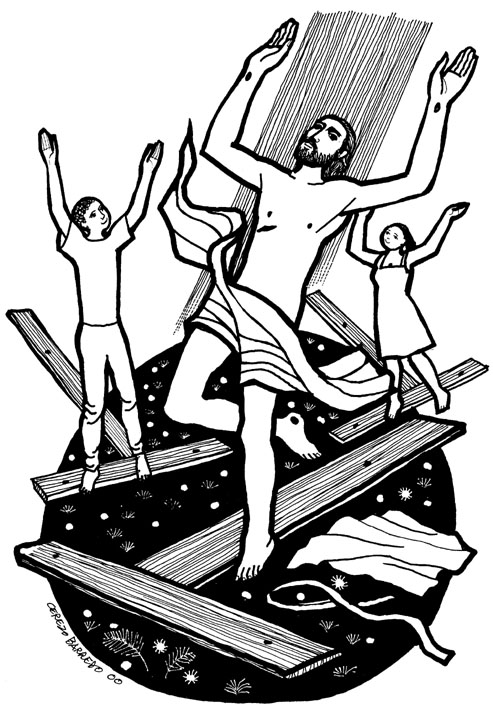 OBJETIVO DEL MESTeniendo la Pascua como motivación central, presentar algunas características de la vida nueva que nos trae Cristo Resucitado.Lunes 4 de Abril"Creer aunque no hayamos visto"Responsable: 	Lema semanal:	Con Cristo, resucitemos a una vida nuevaObjetivo:	Presentar a los jóvenes, el cambio de vida que supone creer en Cristo resucitado.1. Texto Bíblico	(Juan 20, 24-29) Lectura del Evangelio según S. Juan:“Tomás, uno de los Doce, de sobrenombre el Mellizo, no estaba con ellos cuando llegó Jesús. Los otros discípulos le dijeron: "¡Hemos visto al Señor!". Él les respondió: "Si no veo la marca de los clavos en sus manos, si no pongo el dedo en el lugar de los clavos y la mano en su costado, no lo creeré". Ocho días más tarde, estaban de nuevo los discípulos reunidos en la casa, y estaba con ellos Tomás. Entonces apareció Jesús, estando cerradas las puertas, se puso en medio de ellos y les dijo: "¡La paz esté con ustedes!". Luego dijo a Tomás: "Trae aquí tu dedo: aquí están mis manos. Acerca tu mano: métela en mi costado. En adelante no seas incrédulo, sino hombre de fe". Tomás respondió: "¡Señor mío y Dios mío!". Jesús le dijo:"Ahora crees, porque me has visto.¡Felices los que creen sin haber visto!"”. Palabra de Dios2. ReflexiónA menudo pensamos que creer es una cuestión religiosa, es cosa de creer o no creer en Dios. También se nos enseña que la fe es un don de Dios, y por lo tanto si alguien no cree es simplemente porque no ha recibido ese don, ese regalo de Dios. Dios no le dio la posibilidad de creer y entonces no hay más que hacer, el ateo no sería más que una decisión de Dios.Sin embargo, la posibilidad de creer es un regalo que el Señor nos ha hecho a todos los seres humanos. Más aún, si no pudiésemos creer, nos volveríamos loco, puesto que la mayoría de nuestro conocimiento se basa en lo que le creemos a los demás: ¿quién de nosotros ha visto realmente el planeta? y sin embargo, cuando vemos una imagen de la tierra, a nadie se le ocurriría dudar que se trata de nuestro planeta... ¿quién de nosotros ha visto un átomo? ¿quién ha tenido la posibilidad de ver una idea? ¿de ver el amor?...Nuestros actos de fe con tan cotidianos... tomamos un colectivo con la confianza que el conductor nos lleva hacia donde indica el número o el letrero del colectivo; compramos un producto en el supermercado con la confianza que es lo que dice la etiqueta; le creemos a un compañero cuando nos da las razones por la que no llegó a clases el día anterior...La fe no es irracional, implica que use la razón y discierna si es posible el argumento que me dan para creer; pero es un paso más allá de lo que me dice la razón; es creer aquello de lo que no puedo tener certeza... Yo le creo a mi mamá cuando me dice que me ama; le creo porque veo como entrega su vida por mí, diariamente. No la voy a poder someter a un laboratorio para comprobar "científicamente" que ella me ama... simplemente, le creo.Tomás no le creyó a sus amigos, que Jesús estaba vivo. Necesitó verlo. Pero son millones los que sí han creído, sin haberlo visto. Han creído porque lo descubren presente en todos los signos de vida que desafían todas las expresiones de muerte. Creen en Jesús, resucitado, porque aunque no vivió en ningún lugar importante, no tuvo riquezas, ni gobernó en ninguna parte; no construyó ningún edificio nuevo, ni creó ningún sistema económico; no hizo descubrimiento alguno, ni inventó nada; no escribió ningún libro, no pintó ni esculpió figura alguna; no habló por TV no fue parte de un "reality"; no ganó un concurso ni ganó un premio nobel o un Oscar... ha sido conocido en el mundo entero, y ha traído vida nueva para millones: la revolución del amor. Devolver a cada ser humano la dignidad que Dios le regaló y que por nuestro egoísmo, le hemos arrebatado.Felices nosotros si le creemos; felices si asumimos su estilo de vida; felices si dedicamos nuestra existencia luchando con todas nuestras capacidades para que todos vivan con dignidad; felices si en esta lucha usamos las armas del amor: diálogo, comprensión, perdón, solidaridad, misericordia. Felices si nunca nos dejamos vencer por los fracasos... y estamos siempre dispuestos a comenzar de nuevo... felices sí morimos día a día al egoísmo que nos quiere quitar la felicidad, y resucitamos al amor.3. Oración Hagamos silencio para orar como comunidad. Primero, en forma personal, cada uno presente al Señor sus necesidades, sus sufrimientos, sus proyectos.(después de un momento de oración en silencio, se lee las siguientes intenciones)Para que nunca dudemos del amor de Dios por nosotros. Oremos al Señor.Para que creamos en nuestras posibilidades y en la de los demás. Oremos al Señor.Para que nunca nos cansemos de amar con todas nuestras fuerzas, y creen en la vida plena que Jesús resucitado nos trae. Oremos al Señor.Si estima conveniente agrega otras intenciones. Se puede agregar el Padre nuestro, una oración a la Virgen. Concluye con la siguiente oración.Señor Jesús, te damos gracias por compartir tu vida nueva con nosotros,porque vencedor de la muerte, no nos abandonas, sino que nos traes la alegría de tu amistad,el deseo de construir comunidad con todos nuestros hermanos,donde todos sean amados como tú los amas.Regálanos tu paz y haz que siempre seamos mensajeros de esperanza y buenas noticias. Tú que vives y reinas, por los siglos de los siglos. Amén. Martes 5 de Abril"Creer en los demás"Responsable: 	Lema semanal:	Con Cristo, resucitemos a una vida nuevaObjetivo:	Presentar a los jóvenes, el cambio de vida que supone creer en Cristo resucitado.1. Texto Bíblico	(Lucas 24, 1-9) Lectura del Evangelio según San Lucas:“El primer día de la semana, al amanecer, las mujeres fueron al sepulcro con los perfumes que habían preparado. Ellas encontraron removida la piedra del sepulcro y entraron, pero no hallaron el cuerpo del Señor Jesús.Mientras estaban desconcertadas a causa de esto, se les aparecieron dos hombres con vestiduras deslumbrantes. Como las mujeres, llenas de temor, no se atrevían a levantar la vista del suelo, ellos les preguntaron: "¿Por qué buscan entre los muertos al que está vivo? No está aquí, ha resucitado. Recuerden lo que él les decía cuando aún estaba en Galilea: "Es necesario que el Hijo del hombre sea entregado en manos de los pecadores, que sea crucificado y que resucite al tercer día"". Y las mujeres recordaron sus palabras. Cuando regresaron del sepulcro, refirieron esto a los Once y a todos los demás”.Palabra de Dios2. Reflexión Ya lo hemos hecho notar en otras oportunidades que, en tiempos de Jesús, la mujer no contaba para nada importante... tampoco los niños. Ocupaba un lugar absolutamente secundario y no tenía los mismos derechos que el hombre. Incluso en el culto, siendo un pueblo tan religioso, le era concedido a la mujer un lugar importante, o al menos equivalente al del hombre. No podía leer la palabra de Dios, ni estudiarla, mucho menos comentarla. En el templo y en la sinagoga, había un lugar secundario reservado para ellas.Pues bien, justamente a estas personas socialmente y religiosamente de "segunda categoría", Jesús les confía la misión de anunciar el acontecimiento más importante del cristianismo: ¡ha resucitado!.Obviamente los apóstoles no les van a creer. Ya era muy difícil creer que un muerto volviera a la vida; mucho menos darle crédito al testimonio de mujeres. Es una cultura machista (que existe hasta hoy...).Los criterios de Dios no son los nuestros... ¡menos mal que no lo son!... y sus acciones tampoco. Mientras nosotros buscaríamos con lupa a una persona para una tarea de tal envergadura: inteligente, con estudios teológicos, capaz de expresarse bien, buena presencia, con capacidad de convencer, etc., etc. Jesús le confía esta tarea a quienes, en ese tiempo, no eran consideradas. Hay que decir también, que tampoco los apóstoles habrían sido escogidos hoy para algo tan importante.Don Bosco inició su obra salesiana con jóvenes, algunos no mucho más mayores de los que estamos aquí... Su brazo derecho fue una mujer que no sabía leer ni escribir, ¡su mamá!Lo genial de todo esto es que Jesús no sólo anuncia algo bueno, sino que también lo hace. no sólo habla del amor, sino que ama. No sólo dice que los "últimos serán los primeros", sino que lo hace real. Nosotros estamos acostumbrados al discurso del amor, igual dignidad para todos, ausencia de diferencias de personas, etc... Todo muy lindo; sin embargo, también estamos acostumbrados que la realidad sea distinta, y tengamos que constatar que en una comunidad en la que "todos somos iguales", algunos son más iguales que otros... Actuemos como Jesús resucitado, que en nuestros criterios nunca hagamos diferencia de personas, que todos sean valiosos para nosotros, todos capaces de grandes misiones... porque, al fin de cuentas... todos tenemos un corazón capaz de amar y de dar la vida por amor; todos podemos comenzar de nuevo... todos podemos vivir haciendo felices a los demás... 3. Oración Invita a hacer silencio, para dialogar personalmente con el Señor: ofrecerle el trabajo del día, orar por las propias necesidades, por la familia, los amigos, compañeros de curso, educadores… Después de un momento de oración en silencio invita a la oración comunitaria, la que podría incluir las siguientes peticiones:Para que en la comunidad cristiana, vivamos lo que proclamamos. Oremos al Señor.Para que creamos en los demás, en sus capacidades y cualidades, así como Dios cree en nosotros. Oremos al Señor.Por todos los que se sienten marginados, para que encuentren en nosotros, los cristianos, el amor de Dios siempre incondicional y fiel. Oremos al Señor.Si estima conveniente agrega otras intenciones. Se puede agregar el Padre nuestro, una oración a la Virgen. Concluye con la siguiente oración.Señor Jesús, te damos gracias por compartir tu vida nueva con nosotros,porque vencedor de la muerte, no nos abandonas, sino que nos traes la alegría de tu amistad,el deseo de construir comunidad con todos nuestros hermanos,donde todos sean amados como tú los amas.Regálanos tu paz y haz que siempre seamos mensajeros de esperanza y buenas noticias. Tú que vives y reinas, por los siglos de los siglos. Amén. Miércoles 6 de Abril"Construir comunidad"Responsable: 	Lema semanal:	Con Cristo, resucitemos a una vida nuevaObjetivo:	Presentar a los jóvenes, el cambio de vida que supone creer en Cristo resucitado.1. Texto Bíblico	(Lucas 24, 13-35) Lectura del Evangelio según S. Lucas:“Ese mismo día, dos de los discípulos iban a un pequeño pueblo llamado Emaús, situado a unos diez kilómetros de Jerusalén. En el camino hablaban sobre lo que había ocurrido. Mientras conversaban y discutían, el mismo Jesús se acercó y siguió caminando con ellos. Pero algo impedía que sus ojos lo reconocieran. Él les dijo: "¿Qué comentaban por el camino?". Ellos se detuvieron, con el semblante triste, y uno de ellos, llamado Cleofás, le respondió: "¡Tú eres el único forastero en Jerusalén que ignora lo que pasó en estos días!". "¿Qué cosa?", les preguntó. Ellos respondieron: "Lo referente a Jesús, el Nazareno, que fue un profeta poderoso en obras y en palabras delante de Dios y de todo el pueblo, y cómo nuestros sumos sacerdotes y nuestros jefes lo entregaron para ser condenado a muerte y lo crucificaron. Nosotros esperábamos que fuera él quien librara a Israel. Pero a todo esto ya van tres días que sucedieron estas cosas. Es verdad que algunas mujeres que están con nosotros nos han desconcertado: ellas fueron de madrugada al sepulcro y, al no hallar el cuerpo de Jesús, volvieron diciendo que se les habían aparecido unos ángeles, asegurándoles que él está vivo. Algunos de los nuestros fueron al sepulcro y encontraron todo como las mujeres habían dicho. Pero a él no lo vieron".Jesús les dijo: "¡Hombres duros de entendimiento, cómo les cuesta creer todo lo que anunciaron los profetas! ¿No era necesario que el Mesías soportara esos sufrimientos para entrar en su gloria?". Y comenzando por Moisés y continuando con todos los Profetas, les interpretó en todas las Escrituras lo que se refería a él.Cuando llegaron cerca del pueblo adónde iban, Jesús hizo ademán de seguir adelante. Pero ellos le insistieron: "Quédate con nosotros, porque ya es tarde y el día se acaba". Él entró y se quedó con ellos. Y estando a la mesa, tomó el pan y pronunció la bendición; luego lo partió y se lo dio. Entonces los ojos de los discípulos se abrieron y lo reconocieron, pero él había desaparecido de su vista. Y se decían: "¿No ardía acaso nuestro corazón, mientras nos hablaba en el camino y nos explicaba las Escrituras?".En ese mismo momento, se pusieron en camino y regresaron a Jerusalén. Allí encontraron reunidos a los Once y a los demás que estaban con ellos, y estos les dijeron: "Es verdad, ¡el Señor ha resucitado y se apareció a Simón!". Ellos, por su parte, contaron lo que les había pasado en el camino y cómo lo habían reconocido al partir el pan.”.Palabra de Dios2. Reflexión El pueblo de Israel soñaba con el cumplimiento de la promesa que los profetas habían anunciado: Dios les enviaría un salvador, un Mesías (que en griego se dice Cristo), que les devolvería la libertad y la dignidad perdida bajo el yugo extranjero.Los discípulos de Jesús creían que él sería el Mesías, pero no habían comprendido que el proyecto de Dios era muy distinto a lo que muchos esperaban: un rey triunfador que expulsaría a los romanos e instauraría un reino nuevo.  Lo habían visto realizar prodigios y la gente le seguía... pero todo había terminado tan mal... había sido crucificado como un delincuente... sólo quedaba escapar y ocultarse para no sufrir el mismo destino. La amargura y frustración era enorme, tanta que no lograron descubrir a Jesús resucitado que caminaba con ellos.La alegría de escucharle, de verle es enorme, y entonces deciden compartirla con la comunidad... El seguimiento de Cristo no es una cuestión individualista, algo privado. Es cierto que la fe es personal, que toda respuesta, como en toda decisión importante, es personal; pero la forma como se vive esa fe, la amistad con Cristo vivo, resucitado, es comunitaria.Es interesante notar que cuando Jesús fue arrestado, todos, con excepción de Juan, la madre de Jesús y algunas mujeres, lo abandonaron; y sin embargo, Jesús, lejos de reprocharle su cobardía, su desconfianza, su deslealtad, regresa donde ellos, su comunidad, y les renueva la confianza.Ser amigo de Cristo resucitado, implica entonces, compartir esa amistad con los otros; hacerla vida en la comunidad. Una comunidad que no es perfecta, que está llena de debilidades, y sin embargo, es la comunidad amada por Jesús.Ser cristiano implica, entonces, ser constructor de comunidades: la familia, los amigos, el barrio, los compañeros de curso, la Iglesia, etc. Sin desanimarse jamás por aquello que no va bien en la comunidad, por los defectos que cada uno aporta. Sin caer jamás en la tentación de expulsar a alguno de la comunidad. Es tan común que apenas nos reunimos para algo, queremos hacer reglamentos y aplicar normas, exigencias que cumplir, determinando motivos por los cuales expulsar... Jesús no lo hace, y quiénes somos nosotros para hacerlo.Construyamos comunidad  a partir de todo lo bueno que existe en ella, que también es aporte de cada uno. Descubramos allí la presencia de Cristo que hace surgir la vida de la muerte. Escuchemos su palabra, dejemos que nos indique los criterios de acción; compartamos su Cuerpo, alimento seguro para construir comunidad; tengamos esperanza, como el campesino que con paciencia espera que los frutos surjan a su debido tiempo. Y recomencemos cuántas veces sea necesario, con confianza, paciencia, comprensión y mucha alegría.3. Oración Invita a hacer silencio, para dialogar personalmente con el Señor: ofrecerle el trabajo del día, orar por las propias necesidades, por la familia, los amigos, compañeros de curso, educadores… Después de un momento de oración en silencio invita a la oración comunitaria, la que podría incluir las siguientes peticiones:Por nuestras familias, para que sean comunidades en las que aprendemos a amar como Cristo ama. Oremos al Señor.Por nosotros, para que en todas partes seamos constructores de comunión, de relaciones fraternas que ayudan a crecer. Oremos al Señor.Por la Iglesia, comunidad de comunidades, para que por su estilo de vida fraterno, sea signo del amor misericordioso de Dios. Oremos al Señor.Si estima conveniente agrega otras intenciones. Se puede agregar el Padre nuestro, una oración a la Virgen. Concluye con la siguiente oración.Señor Jesús, te damos gracias por compartir tu vida nueva con nosotros,porque vencedor de la muerte, no nos abandonas, sino que nos traes la alegría de tu amistad,el deseo de construir comunidad con todos nuestros hermanos,donde todos sean amados como tú los amas.Regálanos tu paz y haz que siempre seamos mensajeros de esperanza y buenas noticias. Tú que vives y reinas, por los siglos de los siglos. Amén. Jueves 7 de Abril"Ser portadores de paz"Responsable: 	Lema semanal:	Con Cristo, resucitemos a una vida nuevaObjetivo:	Presentar a los jóvenes, el cambio de vida que supone creer en Cristo resucitado.1. Texto Bíblico	(Juan 20, 19-21) Lectura del Evangelio según San Juan:“Al atardecer de ese mismo día, el primero de la semana, estando cerradas las puertas del lugar donde se encontraban los discípulos, por temor a los judíos, llegó Jesús y poniéndose en medio de ellos, les dijo: "¡La paz esté con ustedes!". Mientras decía esto, les mostró sus manos y su costado. Los discípulos se llenaron de alegría cuando vieron al Señor. Jesús les dijo de nuevo: "¡La paz esté con ustedes!”. Palabra de Dios2. Reflexión "La paz esté con ustedes". Es el saludo de Jesús resucitado a los apóstoles. Es el saludo que ofrecemos en la celebración de la eucaristía, y que lamentablemente, a veces queda como un rito sin contenido, o peor aún, se omite para que no haya "desorden"  Jesús resucitado se presenta a los amigos que le habían abandonado, y les devuelve la paz perdida, la paz de la amistad, de la fidelidad, la profunda de saber que las personas que amamos pueden contar con nosotros.La paz que ofrece Jesús, está muy lejos de librarnos de problemas y conflictos. La vida está llena de ellos, y creer que la paz es ausencia de dificultades, es pensar que la paz es igual a un cementerio, donde los muertos no pelean, porque no tienen vida.La paz que ofrece Jesús es fruto de su amistad. Es enfrentar los problemas, sabiendo que no estamos solos, ni abandonados, que Él camina con nosotros; es la paz que experimenta la persona que hace todo motivado por un amor grande, libre de la contaminación del egoísmo.La paz que ofrece Jesús es la de aquel que no se cansa nunca de dialogar, de comprender, de ponerse en el lugar del otro, de buscar siempre el bien, de comenzar cuántas veces sea necesario.Cuando Jesús les ofrece la paz, les muestra los signos de su muerte en la cruz, tal vez para hacerles ver, que la construcción de la paz, también tiene cruz y muerte, no está libre del sufrimiento, pero supera el dolor, supera la muerte, supera todo vestigio de egoísmo.Seamos constructores de paz donde estemos, teniendo paz en el corazón, es decir, teniendo la alegría de tener a Jesús como amigo. No caigamos en la tentación de vivir buscando venganza, movidos por el "ojo por ojo, diente por diente". No guardemos rencor alguno, porque eso nos esclaviza, nos amarga y nos quita la vida. No vivamos condenando a los demás, esperando que sean castigados, apuntando a los otros como culpables... Miremos nuestra propia realidad, nuestras propias culpas, y escuchemos las palabras de Jesús, que lejos de condenarnos, nos dice: la paz esté contigo... la paz de mi amistad...Seamos personas que por su amistad con el Señor, expresado en un estilo de vida fraterno, contagian paz y serenidad a los demás... seamos constructores de una sociedad en la que no sea la fuerza la que se impone, sino el amor expresado de tantas maneras, y especialmente, hacia los más débiles y necesitados.3. Oración Invita a hacer silencio, para dialogar personalmente con el Señor: ofrecerle el trabajo del día, orar por las propias necesidades, por la familia, los amigos, compañeros de curso, educadores… Después de un momento de oración en silencio invita a la oración comunitaria, la que podría incluir las siguientes peticiones:Por nuestras familias, para que en ella seamos capaces de enfrentar las dificultades con diálogo, comprensión y amor. Oremos al Señor.Por nosotros, para que vivamos en paz con todas las personas y nunca nos dejemos esclavizar por rencores ni odios. Oremos al Señor.Por esta comunidad salesiana, para que entre todos, hagamos de ella, un signo del Cristo resucitado, portador de paz para todos. Oremos al Señor. Si estima conveniente agrega otras intenciones. Se puede agregar el Padre nuestro, una oración a la Virgen. Concluye con la siguiente oración.Señor Jesús, te damos gracias por compartir tu vida nueva con nosotros,porque vencedor de la muerte, no nos abandonas, sino que nos traes la alegría de tu amistad,el deseo de construir comunidad con todos nuestros hermanos,donde todos sean amados como tú los amas.Regálanos tu paz y haz que siempre seamos mensajeros de esperanza y buenas noticias. Tú que vives y reinas, por los siglos de los siglos. Amén. Viernes 8 de Abril"Sin miedo"Responsable: 	Lema semanal:	Con Cristo, resucitemos a una vida nuevaObjetivo:	Presentar a los jóvenes, el cambio de vida que supone creer en Cristo resucitado.1. Texto Bíblico	(Marcos 16, 5-7) Lectura del Evangelio según San Lucas:“Al entrar al sepulcro, vieron a un joven sentado a la derecha, vestido con una túnica blanca. Ellas quedaron sorprendidas, pero él les dijo: "No teman. Ustedes buscan a Jesús de Nazaret, el Crucificado. Ha resucitado, no está aquí. Miren el lugar donde lo habían puesto. Vayan ahora a decir a sus discípulos y a Pedro que él irá antes que ustedes a Galilea; allí lo verán, como él se lo había dicho".”. Palabra de Dios2. Reflexión "No teman". Son las palabras del Ángel a las mujeres que encuentran la tumba vacía. En tiempos de Jesús, todos creían que si veían a Dios, morirían en el instante, por eso que estar en la presencia de Dios implicaba temor.Jesús en cambio nos habla de un Dios que sale a nuestro encuentro, comparte la vida con nosotros, es portador de vida, aquí, ahora y para siempre. No es el Dios del castigo terrible, del infierno, portador del sufrimiento y de todo dolor... sino que es el Dios del consuelo, de la paz, del perdón.Es el Dios de la vida que quita todos los miedos que paralizan, que nos impiden caminar, ponernos de pie, recomenzar, reconstruir. El miedo, efectivamente, nos deja como muertos... nos paraliza a tal punto que ni siquiera logramos pensar... todo se oscurece, se nubla... no sabemos qué hacer, cómo actuar... Jesús en cambio nos llama a no temer, a ser valientes, es decir, superar el miedo... no dejar que nos impida caminar, sino salir de la cárcel en la que nos aprisiona, y vivir libres, con alegría, sin temor.No tengamos miedo a los que quitan la vida, a la enfermedad, al dolor, porque Cristo resucitado ha vencido todo eso; no tengamos miedo a las críticas ni persecuciones por hacer el bien; porque nadie nos puede quitar lo que realmente vale la pena, el amor de Dios, presente en todas las personas que nos aman; no tengamos miedo a nuestras propias debilidades, incluso a nuestros pecados, porque Cristo resucitado, que nos conoce perfectamente, nos ha elegido como sus amigos, y nada ni nadie nos puede separar de su amor... más aún, él nos limpia de todo pecado; hace brotar el bien incluso donde hay debilidad... no se aparta jamás de nosotros.No tengamos miedo... pensemos que el Señor camina con nosotros... que estamos tomados de la mano del Padre Dios... confiemos sin más... nada malo nos podrá pasar, en su proyecto nada malo hay para nadie, para ninguno de sus hijos, y todos los seres humanos somos sus hijos.No tengamos miedo, y pongamos lo mejor de nosotros por derrotar todo lo que esclaviza... no dejemos que los pesimistas nos paralicen con sus augurios de fatalidad... ¡no tengamos miedo! ¡Cristo está con nosotros! y a Él, ya nadie le puede vencer.... y sobre todo, no perdamos el buen humor... eso es tan salesiano, y tan chileno también3. Oración Invita a hacer silencio, para dialogar personalmente con el Señor: ofrecerle el trabajo del día, orar por las propias necesidades, por la familia, los amigos, compañeros de curso, educadores… Después de un momento de oración en silencio invita a la oración comunitaria, la que podría incluir las siguientes peticiones:Por nosotros, para que vencedores del temor que paraliza, trabajemos con convicción y creatividad en la construcción de un mundo en el que no haya excluidos. Oremos al Señor.Para que sea el amor la fuerza que nos lleve a superar todo temor. Oremos al SeñorPor nuestra comunidad salesiana, para que vivamos con alegría, buen humor y confianza plena en Cristo. Oremos al Señor.Si estima conveniente agrega otras intenciones. Se puede agregar el Padre nuestro, una oración a la Virgen. Concluye con la siguiente oración.Señor Jesús, te damos gracias por compartir tu vida nueva con nosotros,porque vencedor de la muerte, no nos abandonas, sino que nos traes la alegría de tu amistad,el deseo de construir comunidad con todos nuestros hermanos,donde todos sean amados como tú los amas.Regálanos tu paz y haz que siempre seamos mensajeros de esperanza y buenas noticias. Tú que vives y reinas, por los siglos de los siglos. Amén. Lunes 11 de Abril"Cristo resucitado, portador del perdón de los pecados"Responsable: 	Lema semanal:	“Con Cristo, seamos libres de verdad”Objetivo:	Ayudar a los jóvenes a descubrir que Cristo resucitado es el portador de la libertad plena.1. Texto Bíblico	(Juan 20, 21-23) Lectura del Evangelio según San Juan:"Jesús les dijo de nuevo: "¡La paz esté con ustedes! Como el Padre me envió a mí, yo también los envío a ustedes". Al decirles esto, sopló sobre ellos y añadió: "Reciban el Espíritu Santo. Los pecados serán perdonados a los que ustedes se los perdonen, y serán retenidos a los que ustedes se los retengan".Palabra de Dios2. Reflexión¿Qué es un regalo?... Para responder a esta pregunta tenemos que estar atentos, puesto que poco a poco se ha introducido en nuestra cultura, un concepto equivocado de "regalo", y creemos que es algo que ganamos con nuestros méritos. Un ejemplo: el papá que le dice a su hijo "si pasas de curso con un seis, para navidad te voy a regalar una bicicleta". El hijo pasa de curso con un seis, y le regalan la bicicleta. Esa bicicleta dejó de ser un regalo, pasó a ser un premio, un sueldo... todo se transforma en una transacción comercial, casi en un trueque, un chantaje... al que llamamos "regalo".Un regalo, en cambio, es algo que nos llega sin que lo hayamos buscado, sin merecimiento alguno, es algo absolutamente gratuito, y por eso nos deja maravillados. La vida, por ejemplo es un regalo. No hemos hecho nada para tenerla, simplemente se nos regaló. No podemos comprar la salida del sol cada día, ni tampoco la lluvia; no podemos comprar la salud, como tampoco el amor de alguien.Así sucede con el perdón de los pecados. No podemos exigirle a Dios que nos limpie de ese mal; no podemos comprarle a Dios ese perdón, es una acción absolutamente libre. Él no nos exige nada a cambio, simplemente, movido por su amor a nosotros, porque no nos quiere ver sometidos a esa esclavitud, nos regala su perdón.Cristo Resucitado es el portador de este regalo, y se lo confía a la Iglesia, para que en su nombre, siga rompiendo estas cadenas que nos impiden caminar, crecer, ser felices de verdad.La Iglesia no es dueña de este regalo, simplemente tiene la misión de hacerlo llegar a todos, los seres humanos, para que seamos libres de verdad. La palabra "pecado", en su origen viene de animal; y quiere decir que hay pecado cuando nos dejamos llevar por el egoísmo, renunciamos a tomar decisiones verdaderamente libres, pensadas, motivadas por el amor, y nos comportamos como animales, no como una imagen de Dios: libres, capaces de pensar, capaces de amar. Renunciamos a nuestra identidad de hijos del Señor.Para discernir que algo es pecado, es preciso mirar con la mayor objetividad posible nuestra conciencia, y preguntarnos por la motivación de nuestras acciones ¿qué me motiva a hacer esto? Porque puede suceder que incluso una acción buena, tenga como motivación hacer daño: decirle la verdad a una persona para que sufra, aparentemente puede ser un acto bueno, dije la verdad, sin embargo, en nuestro interior, sabemos que fue un pecado. El pecado puede darnos una satisfacción primera, pero luego nos deja un sabor amargo, y poco a poco nos quita la alegría, la paz interior, la autoestima... nos vamos derrumbando poco a poco. El pecado nos esclaviza y nos impide ser felices de verdad. Es como una nube negra que poco a poco va entrando en nuestro corazón, y nos va quitando el aire puro, la luz... nos envuelve como la nausea, y aunque quisiéramos ser distintos, es como si unas cadenas nos impidieran ponernos de pie y caminar. Por nuestra sola voluntad no podemos romperlas.Jesús viene a romperlas, gratuitamente, sin costo... Simplemente porque nos ama, y no  nos quiere ver denigrados, como tampoco quiere que denigremos a otros.Unidos a Cristo, vivamos libres del pecado... y si llegamos a pecar... que nos va a suceder... porque en esto somos muy torpes, recurramos inmediatamente a Cristo, y pidámosle que nos dé la libertad que necesitamos.  3. Oración Hagamos silencio para orar como comunidad. Primero, en forma personal, cada uno presente al Señor sus necesidades, sus sufrimientos, sus proyectos.(después de un momento de oración en silencio, se lee las siguientes intenciones)Para que seamos agradecido con el Señor que, lejos de castigarnos por nuestros pecados, nos regala su perdón y libertad. Oremos al Señor.Para que valorarnos la libertad que nos regala el Señor, sintamos necesidad de celebrarlo en el sacramento de la reconciliación. Oremos al Señor.Para que nos esforcemos por no apartarnos de nuestra amistad con el Señor y mantener nuestra dignidad de seres humanos, hijos suyos. Oremos al Señor.Si estima conveniente agrega otras intenciones. Se puede agregar el Padre nuestro, una oración a la Virgen. Concluye con la siguiente oración.Señor Jesús, te damos gracias por el perdón que nos regalas,porque siempre sales a nuestro encuentro para compartir tu vida, porque siempre nos das una nueva oportunidad,para crecer en el amor a ti presente en nuestros hermanosDanos la fuerza de tu Espíritu para no hacer las paces con nuestras limitacionesde modo que día a día, caminando junto a ti,seamos un signo alegre de tu amorpara aquellos que no te conocen. Tú que vives y reinas, por los siglos de los siglos. Amén. María Auxilio de los cristianos…En el nombre del Padre, del Hijo, y del Espíritu Santo. Amén Martes 12 de Abril"Cristo siempre nos da una nueva oportunidad"Responsable: 	Lema semanal:	“Con Cristo, seamos libres de verdad”Objetivo:	Ayudar a los jóvenes a descubrir que Cristo resucitado es el portador de la libertad plena.1. Texto Bíblico	(Juan 21, 15-17) Lectura del Evangelio según San Juan:"Después de comer, Jesús dijo a Simón Pedro: "Simón, hijo de Juan, ¿me amas más que estos?". Él le respondió: "Sí, Señor, tú sabes que te quiero". Jesús le dijo: "Apacienta mis corderos". Le volvió a decir por segunda vez: "Simón, hijo de Juan, ¿me amas?". Él le respondió: "Sí, Señor, sabes que te quiero". Jesús le dijo: "Apacienta mis ovejas". Le preguntó por tercera vez: "Simón, hijo de Juan, ¿me quieres?". Pedro se entristeció de que por tercera vez le preguntara si lo quería, y le dijo: "Señor, tú lo sabes todo; sabes que te quiero". Jesús le dijo: "Apacienta mis ovejas.Palabra de Dios2. Reflexión En nuestra formación religiosa, por siglos se ha insistido mucho en el castigo de Dios, que hemos olvidado el perdón, la misericordia del Señor. Se nos dice que "Dios castiga, pero no a palos", y vamos interpretando todo lo malo que nos sucede como un castigo, que Dios nos envía por nuestros pecados.  Vivimos como esclavos, tentados a alejarnos lo antes posible de un Dios despiadado que está muy atento a enviar terremotos, incendios, enfermedades, guerras y muertes, para castigarnos por nuestros pecados. Sin embargo, Jesús nos habla de un Dios compasivo, lleno de ternura y misericordia, pronto a perdonar, que busca la felicidad de sus hijos, de todos sin excepción.El texto que acabamos de escuchar es un ejemplo de eso. Cuando Jesús fue arrestado, Pedro le fue siguiendo, y al poco rato, cuando hubo personas que lo identificaron como discípulo, en tres oportunidades negó conocerlo. Había compartido la vida con Jesús, lo escuchó, vio sus milagros... le salvó de morir ahogado... Lo hizo líder de su comunidad, y sin embargo, llegado el momento difícil, lo negó...  Qué tristeza más profunda para Jesús....Pero el Señor, lejos de tomar venganza y castigarlo, lejos de expulsarlo de la comunidad y darle esa misión de pastor de su rebaño a otro, más valiente y fiel, una vez resucitado, le renueva la invitación a Pedro. Es por eso que le pregunta tres veces si lo ama, como para borrar las tres negaciones.En el diálogo es interesante hacer notar un detalle. Jesús pregunta si le ama, y Pedro responde que lo quiere; Jesús pregunta por segunda vez si lo ama, y Pedro, nuevamente responde que lo quiere; por tercera vez Jesús le pregunta, pero esta vez, no usa el verbo amar, sino "querer". ¿Pedro, me quieres?... Jesús comprende que en ese momento, Pedro no es capaz de responder que le ama. Y nuevamente, lejos de rechazarle, le reitera su confianza y su misión. Jesús comprende a Pedro, y baja el nivel de exigencia, sabe, que algún día Pedro dará la vida por amor.El Señor así actúa con cada uno de nosotros: viene a nuestro encuentro, y frente a nuestro pecado, nos da cuantas oportunidades sean necesarias, para vivir en el amor. Si en una empresa cualquiera, se sanciona a una persona con el despido, Jesús nos sanciona con su amor, con la renovación de su amistad y confianza.A un amor así, sólo podemos responderle con un amor grande... ese es el desafío. Ya no se trata de no pecar para no ser castigados, sino de no pecar, para no apartarnos de un amor tan grande, como el de Jesús.3. Oración Invita a hacer silencio, para dialogar personalmente con el Señor: ofrecerle el trabajo del día, orar por las propias necesidades, por la familia, los amigos, compañeros de curso, educadores… Después de un momento de oración en silencio invita a la oración comunitaria, la que podría incluir las siguientes peticiones:Para que nunca dudemos del amor incondicional de Dios por nosotros. Oremos al Señor.Para que nuestra lucha por apartarnos del pecado esté motivada por un amor grande al Señor que nos ha amado primero. Oremos al Señor.para que conscientes de nuestros propios pecados, jamás caigamos en la tentación de excluir a los demás porque son pecadores. Oremos al Señor.Si estima conveniente agrega otras intenciones. Se puede agregar el Padre nuestro, una oración a la Virgen. Concluye con la siguiente oración.Señor Jesús, te damos gracias por el perdón que nos regalas,porque siempre sales a nuestro encuentro para compartir tu vida, porque siempre nos das una nueva oportunidad,para crecer en el amor a ti presente en nuestros hermanosDanos la fuerza de tu Espíritu para no hacer las paces con nuestras limitacionesde modo que día a día, caminando junto a ti,seamos un signo alegre de tu amorpara aquellos que no te conocen. Tú que vives y reinas, por los siglos de los siglos. Amén. María Auxilio de los cristianos…En el nombre del Padre, del Hijo, y del Espíritu Santo. Amén Miércoles 13 de Abril"Cristo nos invita a cambiar de vida"Responsable: 	Lema semanal:	“Con Cristo, seamos libres de verdad”Objetivo:	Ayudar a los jóvenes a descubrir que Cristo resucitado es el portador de la libertad plena.1. Texto Bíblico	(Juan 15, 8-11) Lectura del Evangelio según San Juan:“Jesús fue al monte de los Olivos. Al amanecer volvió al Templo, y todo el pueblo acudía a él. Entonces se sentó y comenzó a enseñarles. Los escribas y los fariseos le trajeron a una mujer que había sido sorprendida en adulterio y, poniéndola en medio de todos, dijeron a Jesús: "Maestro, esta mujer ha sido sorprendida en flagrante adulterio. Moisés, en la Ley, nos ordenó apedrear a esta clase de mujeres. Y tú, ¿qué dices?". Decían esto para ponerlo a prueba, a fin de poder acusarlo. Pero Jesús, inclinándose, comenzó a escribir en el suelo con el dedo. Como insistían, se enderezó y les dijo: "El que no tenga pecado, que arroje la primera piedra". E inclinándose nuevamente, siguió escribiendo en el suelo. Al oír estas palabras, todos se retiraron, uno tras otro, comenzando por los más ancianos. Jesús quedó solo con la mujer, que permanecía allí, e incorporándose, le preguntó: "Mujer, ¿dónde están tus acusadores? ¿Nadie te ha condenado?". Ella le respondió: "Nadie, Señor". "Yo tampoco te condeno, le dijo Jesús. Vete, no peques más en adelante.”.Palabra de Dios2. Reflexión La ley indicaba que si una mujer era sorprendida en adulterio había que matarla a pedradas, y el marido era el primero en lanzar las piedras. Los enemigos de Cristo y del ser humano, querían que Jesús pasase a llevar la ley, para poder acusarlo y matarle. No buscan la verdad ni la justicia; no les interesa lo que Dios quiere, simplemente buscan destruir a Jesús porque les molesta, les incomoda.Jesús con su acción hace ver que el amor está por encima de la ley, y que es la norma de vida más importante, que da plenitud. No dice que no hay que respetarla, sino que enseña que hay que ir más allá que lo que establece una norma, un reglamento.Primero hace ver que ninguno tiene el derecho de apuntar a otro con el dedo, porque todos somos pecadores. Esto es válido el día de hoy, donde estamos acostumbrados a escandalizarnos por la acción de otros, sin detenernos a pensar que a menudo hacemos lo mismo, tal vez en menor escala. Nos escandalizan aquellos que han sido poco honestos, pero no nos hacemos problemas por nuestras mentiras (las llamamos "piadosas", para justificarlas), copiar en las pruebas, hacer un trabajo mediocre, no cumplir con los acuerdos asumidos, etc...Segundo, hace ver que sólo Dios puede condenar, y Él no lo hace. ¿quiénes somos nosotros para hacerlo? escandalizarnos por el pecado de otro es señal de hipocresía o incapacidad de mirar el propio corazón. Comprender al pecador, ponerse en su lugar, es expresión que el Reinado de Dios ha llegado al propio corazón.Ante la pregunta de Jesús, los acusadores se retiran avergonzados, desconcertados. Jesús mira con ternura a la mujer, le dice que Él no la condena, y le da un consejo muy importante y válido también para nosotros " Vete, no peques más en adelante".Yo no te condeno, anda libre y no vuelvas a pecar; es decir, no te canses de amar. No dejes de dar gratuitamente, de comprender, de perdonar, de escuchar, solidarizar... de hacer el bien en todas sus formas. No te separes nunca de mí, no te apartes de mi amistad... mira que si dejas que el egoísmo se apropie de ti, vas a sufrir nuevamente, y tendrás que soportar nuevas piedras sobre tu cuerpo... No piedras tiradas por mí... sino que aquellas que tu mismo egoísmo va poniendo sobre tu cabeza.  3. Oración Invita a hacer silencio, para dialogar personalmente con el Señor: ofrecerle el trabajo del día, orar por las propias necesidades, por la familia, los amigos, compañeros de curso, educadores… Después de un momento de oración en silencio invita a la oración comunitaria, la que podría incluir las siguientes peticiones:Por nosotros, para que en vez de condenar a los otros, seamos conscientes de nuestras propias debilidades y pecados. Oremos al Señor.Para que por encima de las leyes, normas y reglamentos, tengamos el amor como criterio de nuestras decisiones. Oremos al Señor.Para que seamos misericordiosos como el Señor es misericordioso. Oremos al Señor. Si estima conveniente agrega otras intenciones. Se puede agregar el Padre nuestro, una oración a la Virgen. Concluye con la siguiente oración.Señor Jesús, te damos gracias por el perdón que nos regalas,porque siempre sales a nuestro encuentro para compartir tu vida, porque siempre nos das una nueva oportunidad,para crecer en el amor a ti presente en nuestros hermanosDanos la fuerza de tu Espíritu para no hacer las paces con nuestras limitacionesde modo que día a día, caminando junto a ti,seamos un signo alegre de tu amorpara aquellos que no te conocen. Tú que vives y reinas, por los siglos de los siglos. Amén. María Auxilio de los cristianos…En el nombre del Padre, del Hijo, y del Espíritu Santo. Amén Jueves 14 de Abril"Cristo nos invita a ser limpios de corazón"Responsable: 	Lema semanal:	“Con Cristo, seamos libres de verdad”Objetivo:	Ayudar a los jóvenes a descubrir que Cristo resucitado es el portador de la libertad plena.1. Texto Bíblico	(Mateo 15, 10-20) Lectura del Evangelio según san Mateo:"Jesús llamó a la multitud y le dijo: "Escuchen y comprendan. Lo que mancha al hombre no es lo que entra por la boca, sino lo que sale de ella". Entonces se acercaron los discípulos y le dijeron: "¿Sabes que los fariseos se escandalizaron al oírte hablar así?". Él les respondió: "Toda planta que no haya plantado mi Padre celestial, será arrancada de raíz. Déjenlos: son ciegos que guían a otros ciegos. Pero si un ciego guía a otro, los dos caerán en un pozo".Pedro, tomando la palabra, le dijo: "Explícanos esta parábola". Jesús le respondió: "¿Ni siquiera ustedes son capaces de comprender? ¿No saben que lo que entra por la boca pasa al vientre y se elimina en lugares retirados? En cambio, lo que sale de la boca procede del corazón, y eso es lo que mancha al hombre. Del corazón proceden las malas intenciones, los homicidios, los adulterios, las fornicaciones, los robos, los falsos testimonios, las difamaciones. Estas son las cosas que hacen impuro al hombre, no el comer sin haberse lavado las manos." Palabra de Dios2. Reflexión El pueblo de Israel tenía una serie de normas, todas muy exigentes. Los diez mandamientos, poco a poco habían dado lugar a un conjunto de exigencias que, lejos de dar la libertad, de ayudar a vivir feliz a las personas, las habían esclavizados, olvidando completamente el espíritu de los mandamientos dados por el Señor a Moisés.Le daban una importancia enorme a la pureza. Muchas cosas dejaban impuro al ser humano, y había que realizar ritos de purificación. Tocar sangre, tocar una sepultura, un cadáver, entrar en la casa de un extranjero, comer alimentos prohibidos... entre otras, hacían que una persona quedara impura.Jesús hace ver que la verdadera pureza no está allí, sino en el corazón. Que lo que hace impuro al ser humano, lo que le aparta del amor de Dios, no son las cosas que come, que mira, que hace, que habla... sino lo que existe en su corazón, las motivaciones profundas que tiene en él.Dicho de otra forma, lo que hace que una persona sea esclava del pecado, es lo que le motiva en sus acciones. Quien construye una gran empresa, para dar trabajo a muchas personas; busca ganancias honestas, para que todos los trabajadores vivan con dignidad y sean felices, está actuando con pureza de corazón. Quien construye una empresa, para enriquecerse siempre más, no importa de dónde obtenga las ganancias e independientemente de la calidad de vida de sus empleados, tiene el corazón sucio, se ha apartado de Dios.    No son los avances científicos, tecnológicos, los medios de distracción, de comunicación, el comercio, etc... lo que destruye al ser humano; es lo que el ser humano hace con ellos... y eso se decide en el corazón de cada ser humano. Dios nos ha regalado una variedad, una riqueza enorme de talentos, para felicidad de nuestros hermanos y felicidad nuestra. Nos invita a vivir en su amistad,  y así vivir libre de todo lo que nos esclaviza... ser puros, limpios de corazón, es decir, personas que aman sin condiciones, como el Señor nos ama... No perdamos esta pureza... pero si la llegamos a perder, no dudemos jamás del amor del señor que nos la regala de nuevo, para comenzar cuántas veces sea necesario.3. Oración Invita a hacer silencio, para dialogar personalmente con el Señor: ofrecerle el trabajo del día, orar por las propias necesidades, por la familia, los amigos, compañeros de curso, educadores… Después de un momento de oración en silencio invita a la oración comunitaria, la que podría incluir las siguientes peticiones:Por todos nosotros, para que no perdamos la alegría de vivir amando a los demás en la misma medida que nos amamos a nosotros mismos. Oremos al Señor.Que usemos todos los medios que el Señor nos regala, frutos también de nuestra inteligencia los usemos para el bien de los demás, especialmente de los más necesitados. Oremos al Señor.Para que nuestra fe no esté basada en ritos vacíos de contenido, sino en la amistad profunda con el Señor. Oremos al Señor. Si estima conveniente agrega otras intenciones. Se puede agregar el Padre nuestro, una oración a la Virgen. Concluye con la siguiente oración.Señor Jesús, te damos gracias por el perdón que nos regalas,porque siempre sales a nuestro encuentro para compartir tu vida, porque siempre nos das una nueva oportunidad,para crecer en el amor a ti presente en nuestros hermanosDanos la fuerza de tu Espíritu para no hacer las paces con nuestras limitacionesde modo que día a día, caminando junto a ti,seamos un signo alegre de tu amorpara aquellos que no te conocen. Tú que vives y reinas, por los siglos de los siglos. Amén. María Auxilio de los cristianos…En el nombre del Padre, del Hijo, y del Espíritu Santo. Amén Viernes 15 de Abril"Cristo nos invita a esforzarnos en el bien"Responsable: 	Lema semanal:	“Con Cristo, seamos libres de verdad”Objetivo:	Ayudar a los jóvenes a descubrir que Cristo resucitado es el portador de la libertad plena.1. Texto Bíblico	(Mateo 7, 13-14) Lectura del Evangelio según san Mateo:"Entren por la puerta estrecha, porque es ancha la puerta y espacioso el camino que lleva a la perdición, y son muchos los que van por allí. Pero es angosta la puerta y estrecho el camino que lleva a la Vida, y son pocos los que lo encuentran." Palabra de Dios2. Reflexión Vivimos en una cultura en la que se nos invita a buscar lo más fácil. Es normal que así sea, y el avance científico y tecnológico nos ayuda a eso. Años atrás, las dueñas de casa tenían que lavar la ropa a mano, en artesa. Hoy en cambio existen lavadoras que hace que este trabajo sea menos agotador y más eficiente, dando mayor posibilidad de descanso. ¡y qué bueno que sea así!... sería absurdo rechazar el avance de la humanidad.¿Cuál es el problema entonces? Creer que todo en la vida es así, que todo se hace con facilidad y rapidez.Cultivar las riquezas del corazón, en cambio, llevan toda la vida y exigen un trabajo permanente, un estar alerta siempre. Por eso es que Jesús nos invita a entrar por la puerta angosta, es decir, a no dejarnos llevar por la flojera, a dejarnos estar, como si lo bueno floreciera por sí solo, a dejar que la rutina sea la que conduzca la vida, a dejarnos llevar por la mayoría, por lo que se estila, por lo que nos nace... simplemente.La tentación va a ser la puerta ancha: entre dar con generosidad y gratuitamente, y dar sólo si somos recompensados u obtenemos algún beneficio, lo más fácil es lo segundo, es lo que nace casi espontáneamente. Implica esfuerzo optar por lo primero.Amar de verdad implica trabajo y esfuerzo cotidiano. Vencer el orgullo para pedir perdón; las ganas de revancha, para perdonar; la indiferencia para solidarizar con los que sufren; el juicio ligero para ponerse en el lugar del otro y no condenarlo, etc...En este trabajo interior, no hay que desanimarse nunca, los frutos no siempre se ven de inmediato. Es como cuando se sube por una montaña llena de piedra suelta... se sube y se retrocede... se avanza dos pasos y se retrocede uno, a veces hasta más de uno... Lo empinado de la cuesta, nos impide ver la cima. El calor, el cansancio, nos invitan a desanimarnos... pero después del trabajo, hecho con perseverancia, es coronado con la llegada a la meta. Nos podemos sentar, y contemplar el hermoso paisaje, tan hermoso que nos lleva a olvidar el esfuerzo realizado. Si este trabajo lo hemos hecho con otros, el camino se ha hecho más sencillo, la alegría de la meta mucho mayor.La vida es así... caminemos, construyamos, levantemos, trabajemos movidos por el amor. A veces vamos a retroceder, y el egoísmo nos va a ganar más de laguna batalla; pero la guerra no está perdida. Caminemos con el Señor y con todos aquellos que comparten la vida con nosotros. Ayudémonos con el peso de nuestras mochilas... y gocemos juntos de la alegría de los frutos de una vida entregada por amor: ver felices a los que amamos, gozar de la compañía de Cristo resucitado en cada instante; saber que en los momentos de mayor cansancio, ha cargado con nuestra mochila, y si una herida nos ha impedido caminar, Él nos ha llevado en sus hombros... porque es el amigo siempre fiel.     3. Oración Invita a hacer silencio, para dialogar personalmente con el Señor: ofrecerle el trabajo del día, orar por las propias necesidades, por la familia, los amigos, compañeros de curso, educadores… Después de un momento de oración en silencio invita a la oración comunitaria, la que podría incluir las siguientes peticiones:Por todas las personas que nos aman, las que diariamente, de modo silencioso y sencillo, y a veces con gran sacrificio,  dan la vida por nosotros. Oremos al Señor.Por nosotros, para que no hagamos consistir el amor solamente en sentimientos, sino en la capacidad de entregar toda nuestra vida, en los gestos sencillos de cada día, aún con sacrificio. Oremos al Señor.Por todos las personas que viven junto a nosotros y sufren, para que encuentren en nosotros el apoyo necesario, el consuelo en su dolor. Oremos al Señor. Si estima conveniente agrega otras intenciones. Se puede agregar el Padre nuestro, una oración a la Virgen. Concluye con la siguiente oración.Señor Jesús, te damos gracias por el perdón que nos regalas,porque siempre sales a nuestro encuentro para compartir tu vida, porque siempre nos das una nueva oportunidad,para crecer en el amor a ti presente en nuestros hermanosDanos la fuerza de tu Espíritu para no hacer las paces con nuestras limitacionesde modo que día a día, caminando junto a ti,seamos un signo alegre de tu amorpara aquellos que no te conocen. Tú que vives y reinas, por los siglos de los siglos. Amén. María Auxilio de los cristianos…En el nombre del Padre, del Hijo, y del Espíritu Santo. Amén Lunes 18 de Abril"Anunciemos el Evangelio de la Vida"Responsable: 	Lema semanal:	Con Cristo resucitado, anunciemos el Evangelio de la AlegríaObjetivo:	Ayudar a los estudiantes a comprender que todos somos enviados por Jesús resucitados a comunicar con alegría la Buena Noticia de su amor por toda la humanidad.1. Texto Bíblico	(Lucas 9, 1-4) Lectura del Evangelio según San Lucas:"Jesús convocó a los Doce y les dio poder y autoridad para expulsar a toda clase de demonios y para curar las enfermedades. Y los envió a proclamar el Reino de Dios y a sanar a los enfermos, diciéndoles: "No lleven nada para el camino, ni bastón, ni alforja, ni pan, ni dinero, ni tampoco dos túnicas cada uno. Permanezcan en la casa donde se alojen, hasta el momento de partir ".Palabra de Dios2. ReflexiónPensemos un momento en el ambiente en el que Él evangelizó: de mucha pobreza, sometidos al poder de un extranjero, con gobernantes que vivían a costa de los pobres, con autoridades religiosas que imponían cargas muy pesadas para ser fieles a Dios, con grupos religiosos altamente exigentes con el cumplimiento de las leyes, con predicadores que anunciaban la llega inminente de Dios con un castigo severo para el pecador.En tiempos de Jesús, la gente creía que una enfermedad estaba causada por un demonio, y que era el castigo por los pecados cometidos. Incluso, podría ser el castigo por los pecados cometidos por los padres y que tienen que pagar los hijos.Cuando Jesús obra un milagro, y sana a un enfermo, el mensaje que está entregando es mucho más que darle la salud a una persona enferma (lo que ya es muy bueno); está indicando que tiene el poder para liberar de los pecados y dar la vida plena.El Evangelio, palabra griega que significa "buena noticia", que trae Jesús es altamente novedoso, es un mensaje lleno de Vida, que está indicando que la llegada de Dios es algo bueno, porque Dios es bueno y viene a liberar a todos los seres humanos, a todas las personas de cuanto les deshumaniza y les hace sufrir.Jesús no se preocupó del cumplimiento civil y religioso de normas (que en Israel estaba muy unido), no le pidió a los campesinos que pagaran puntualmente los impuestos, no tampoco a los sacerdotes que fuesen cuidadoso con la pureza en los sacrificios; su preocupación era la vida plena de la gente tan necesitada de vida en abundancia.Los predicadores de su tiempo hacían notar el poder del demonio que esclaviza al hombre; Jesús se mesura entonces como el portador de vida, porque actúa en nombre de Dios que viene a destruir, no a las personas, sino el mal que está en la raíz de todo. No viene a destruir a los romanos ni a castigar a los pecadores. La presencia de Dios, el reino de Dios (como le llama Él) se abre camino allí donde los enfermos son rescatados del sufrimiento, los endemoniados se ven liberados de su tormento y los pobres recuperan su dignidad.Jesús quiere que esta Buena Noticia llegue a todos las personas, y por eso le encarga la tarea a sus discípulos, de anunciarla. Les pide que vayan con sencillez, para que de este modo, nada les detenga, nada les impida llegar a todas partes.Esa misión, Jesús la confía ahora a nosotros: seamos portadores de Buena Noticia, el poder de Dios que ya ha llegado, está entre nosotros, y se percibe en la destrucción de todo lo que quita vida.Hagamos este anuncio, sin destruir nada, muy por el contrario, dando vida, ayudando que la vida crezca plena, erradicando lo que destruye... hagámoslo son sencillez, en gestos diarios, simples, pero que tocan la vida de los demás... partamos por nosotros mismos. Erradiquemos las críticas amargas que no construyen; fuera los miedos que paralizan; saquemos de nuestro corazón el pesimismo y la desconfianza; apostemos por todo lo bueno; animemos con nuestras palabras; levantemos al que está caído; consolemos al que llora... ¡seamos misionero del Evangelio de la Vida!3. Oración Hagamos silencio para orar como comunidad. Primero, en forma personal, cada uno presente al Señor sus necesidades, sus sufrimientos, sus proyectos.(después de un momento de oración en silencio, se lee las siguientes intenciones)Por nosotros, para que nunca nos desalentemos ante nuestro egoísmo, sino que nos esforcemos por amar como Dios ama. Oremos al Señor.Que tengamos una mirada positiva de nosotros y de nuestros hermanos. Oremos al Señor.Que confiados en Cristo resucitado, sepamos ser anunciadores de bondad, de esperanza y alegría. Oremos al Señor.Si estima conveniente agrega otras intenciones. Se puede agregar el Padre nuestro, una oración a la Virgen. Concluye con la siguiente oración.Señor Jesús, vencedor de la muerte, y dador de Vida plenate damos gracias porque nos has confiado la misiónde anunciar con alegría tu Evangelio.Regálanos un corazón compasivo y misericordioso como el tuyo,un corazón libre de todo prejuicio y legalismo,un corazón enamorado de tipara que podamos transmitir con fidelidadtu palabra que libera y da Vida. Tú que vives y reinas, por los siglos de los siglos. Amén. María Auxilio de los cristianos…En el nombre del Padre, del Hijo, y del Espíritu Santo. Amén Martes 19 de Abril"Anunciemos el Evangelio de la libertad"Responsable: 	Lema semanal:	Con Cristo resucitado, anunciemos el Evangelio de la AlegríaObjetivo:	Ayudar a los estudiantes a comprender que todos somos enviados por Jesús resucitados a comunicar con alegría la Buena Noticia de su amor por toda la humanidad.1. Texto Bíblico	(Lucas 4, 16-22) Lectura del Evangelio según San Lucas:"Jesús fue a Nazaret, donde se había criado; el sábado entró como de costumbre en la sinagoga y se levantó para hacer la lectura. Le presentaron el libro del profeta Isaías y, abriéndolo, encontró el pasaje donde estaba escrito: El Espíritu del Señor está sobre mí, porque me ha consagrado por la unción. Él me envió a llevar la Buena Noticia a los pobres, a anunciar la liberación a los cautivos y la vista a los ciegos, a dar la libertad a los oprimidos y proclamar un año de gracia del Señor.Jesús cerró el Libro, lo devolvió al ayudante y se sentó. Todos en la sinagoga tenían los ojos fijos en él. Entonces comenzó a decirles: "Hoy se ha cumplido este pasaje de la Escritura que acaban de oír".  Todos daban testimonio a favor de él y estaban llenos de admiración por las palabras de gracia que salían de su boca." Palabra de Dios2. Reflexión La gran preocupación de Jesús es anunciar el reino de su Padre, Dios; y lo hace con la fuerza del Espíritu Santo. Es el Espíritu que le guía y le impulsa a actuar. Es la fuerza poderosa del Espíritu que le lleva a sanar los enfermos y liberar a los esclavizados por el mal.A decir verdad, Jesús realizó muy pocas curaciones. En la palestina de aquel entonces, quedaron muchísimos ciegos, leprosos y endemoniados. Y esto es porque Jesús no pretendía actuar como un curandero, un mago que hace obras portentosas, sino que quiere hacer ver la presencia de Dios que libera de todo mal, y para indicar la dirección en la que hay que actuar para acoger e introducir el reino de Dios en la vida humana. Por lo tanto, Jesús no piensa solo en las personas enfermas, sino en todo aquello que enferma a las personas, que les quita la salud, les quita la libertad. Es por eso que proclama un estilo de vida nueva que libera de todo legalismo, rigorismo. Anuncia un estilo nuevo de relaciones interpersonales, una convivencia más justa y solidaria; ofrece el perdón a gentes angustiadas por la culpabilidad, para que puedan comenzar una vida nueva.Es necesario que nos preguntemos por las cadenas de las que hay que liberar al hombre de hoy, para ser anunciadores de un Evangelio de libertad, como Jesús, enviados por Jesús, movidos por su mismo Espíritu.Algunas cadenas: sistema económico que perpetúa la pobreza y marginación; el consumismo, que nos invita a endeudarnos cada vez más en busca de una felicidad que nunca llega; la cultura del placer por el placer, como una droga que nos hace creer que de este modo podemos evadirnos de la realidad, cuando ella siempre golpeándonos brutalmente.Seamos anunciadores del Evangelio de Jesús, que libera con radicalidad. Hagámoslo con nuestra propia vida. Empujados por la fuerza del Espíritu, tiremos fuera todos los falsos dioses a quienes nos han enseñado a rendir culto desde pequeños: el exitismo, por ejemplo, que genera un mundo de "perdedores" y excluidos; "el qué dirán", que nos obliga a vivir pendientes de nuestra imagen y del juicio de los otros.Cultivemos al máximo todos nuestros valores y cualidades; no por éxito, ni por tener un título, por el plauso y la satisfacción de los que nos quieren y también propia; no para hacernos ricos con ellos, sino sobre todo porque muchos necesitan de nosotros.Seamos sensibles a la realidad que nos rodea, y no dejemos que otros conduzcan la historia, nuestra historia. Tengamos pensamiento propio, iluminado por el Evangelio de Jesús, y desde ya, con nuestro estilo de vida, con nuestras palabras y acciones, trabajemos por un mundo donde haya libertad verdadera, sin cadenas, sin miserias, sin marginados. Hay mucho que hacer, no hay tiempo que perder.3. Oración Invita a hacer silencio, para dialogar personalmente con el Señor: ofrecerle el trabajo del día, orar por las propias necesidades, por la familia, los amigos, compañeros de curso, educadores… Después de un momento de oración en silencio invita a la oración comunitaria, la que podría incluir las siguientes peticiones:Para que seamos dóciles a la acción del Espíritu Santo y como Jesús actuemos impulsados por Él. Oremos al Señor.Para que seamos capaces de liberarnos de todo lo que nos deshumaniza, y cultivemos los talentos que el Señor nos ha regalado. Oremos al Señor.Que seamos anunciadores de buenas noticias, constructores de un mundo como Dios quiere. Oremos al Señor.Si estima conveniente agrega otras intenciones. Se puede agregar el Padre nuestro, una oración a la Virgen. Concluye con la siguiente oración.Señor Jesús, vencedor de la muerte, y dador de Vida plenate damos gracias porque nos has confiado la misiónde anunciar con alegría tu Evangelio.Regálanos un corazón compasivo y misericordioso como el tuyo,un corazón libre de todo prejuicio y legalismo,un corazón enamorado de tipara que podamos transmitir con fidelidadtu palabra que libera y da Vida. Tú que vives y reinas, por los siglos de los siglos. Amén. María Auxilio de los cristianos…En el nombre del Padre, del Hijo, y del Espíritu Santo. Amén Miércoles 20 de Abril"Anunciemos el Evangelio de la inclusión"Responsable: 	Lema semanal:	Con Cristo resucitado, anunciemos el Evangelio de la AlegríaObjetivo:	Ayudar a los estudiantes a comprender que todos somos enviados por Jesús resucitados a comunicar con alegría la Buena Noticia de su amor por toda la humanidad.1. Texto Bíblico	(Lucas 7, 1-10) Lectura del Evangelio según San Mateo:“Cuando Jesús terminó de decir todas estas cosas al pueblo, entró en Cafarnaúm. Había allí un centurión que tenía un sirviente enfermo, a punto de morir, al que estimaba mucho. Como había oído hablar de Jesús, envió a unos ancianos judíos para rogarle que viniera a curar a su servidor. Cuando estuvieron cerca de Jesús, le suplicaron con insistencia, diciéndole: "El merece que le hagas este favor, porque ama a nuestra nación y nos ha construido la sinagoga". Jesús fue con ellos, y cuando ya estaba cerca de la casa, el centurión le mandó decir por unos amigos: "Señor, no te molestes, porque no soy digno de que entres en mi casa; por eso no me consideré digno de ir a verte personalmente. Basta que digas una palabra y mi sirviente se sanará. Porque yo –que no soy más que un oficial subalterno, pero tengo soldados a mis órdenes– cuando digo a uno: "Ve", él va; y a otro: "Ven", él viene; y cuando digo a mi sirviente: "¡Tienes que hacer esto!", él lo hace". Al oír estas palabras, Jesús se admiró de él y, volviéndose a la multitud que lo seguía, dijo: "Yo les aseguro que ni siquiera en Israel he encontrado tanta fe".  Cuando los enviados regresaron a la casa, encontraron al sirviente completamente sano.”.Palabra de Dios2. Reflexión Cada cierto tiempo ponemos de moda alguna palabra. Últimamente se habla mucho de inclusión, y son muchos los que hoy, también en el campo educativo se habla de que sea un proceso inclusivo.En el Evangelio no aparece este término, sin embargo, nadie podría discutir que una característica de la acción de Jesús fue la inclusión. Efectivamente, en una sociedad en la que los niños no contaban, Jesús no tenía inconveniente en detenerse para abrazarlos y bendecirlos; no tenía dificultad en dialogar con las mujeres y tenerlas como parte de sus discípulos. En un mundo en el que el leproso era expulsado de la convivencia tanto de la familia como de la sociedad urbana, Jesús les toca, les bendice, les sana. En una sociedad en la que los pecadores eran marginados, Jesús les perdona sus pecados y les devuelve toda su dignidad; en una cultura en la que los extranjeros eran mirados con desprecio, Jesús se relaciona con ellos, les obra milagros, les da motivos de alegría, como en el relato que acabamos de escuchar.Y es que el amor del Padre Dios, su Padre amado, no hace distinción alguna. Todos los seres humanos son sus hijos; a todos los ama con todo su corazón, y los que sufren, los marginados son la debilidad de su corazón.Anunciar el Evangelio hoy, que es misión nuestra, los discípulos de Jesús en este siglo XXI, implica trabajar con todas nuestras fuerzas por derrotar toda forma de exclusión. Y tendremos que partir por nuestro corazón. Tenemos que preguntarnos a quienes hemos excluido de nuestros afectos; cuáles son los prejuicios que alimentamos... ¿socioeconómicos? ¿religiosos? ¿sexuales? ¿raciales? ¿geográficos?. Los tenemos que vencer en nuestro interior, porque de lo contrario, nosotros mismos no vamos a experimentar las libertad del evangelio; y nos vamos a poder anunciar el amor del Señor con convicción.Y evidentemente, nuestro anuncio evangelizador implica echar abajo toda barrera, y mirar a los demás como hermanos; mirarlos como Dios los mira.   3. Oración Invita a hacer silencio, para dialogar personalmente con el Señor: ofrecerle el trabajo del día, orar por las propias necesidades, por la familia, los amigos, compañeros de curso, educadores… Después de un momento de oración en silencio invita a la oración comunitaria, la que podría incluir las siguientes peticiones:Por todos los que formamos esta comunidad, para que sean los criterios del Evangelio los que iluminen nuestras decisiones. Oremos al Señor.Por nosotros para libres de todo prejuicio, siempre busquemos el bien de las personas. Oremos al Señor.Para que nos eduquemos como personas libres de todo prejuicio constructores de una sociedad auténticamente fraterna. Oremos al Señor. Si estima conveniente agrega otras intenciones. Se puede agregar el Padre nuestro, una oración a la Virgen. Concluye con la siguiente oración.Señor Jesús, vencedor de la muerte, y dador de Vida plenate damos gracias porque nos has confiado la misiónde anunciar con alegría tu Evangelio.Regálanos un corazón compasivo y misericordioso como el tuyo,un corazón libre de todo prejuicio y legalismo,un corazón enamorado de tipara que podamos transmitir con fidelidadtu palabra que libera y da Vida. Tú que vives y reinas, por los siglos de los siglos. Amén. María Auxilio de los cristianos…En el nombre del Padre, del Hijo, y del Espíritu Santo. Amén Jueves 21 de Abril“Anunciemos el Evangelio de la Compasión"Responsable: 	Lema semanal:	Con Cristo resucitado, anunciemos el Evangelio de la AlegríaObjetivo:	Ayudar a los estudiantes a comprender que todos somos enviados por Jesús resucitados a comunicar con alegría la Buena Noticia de su amor por toda la humanidad.1. Texto Bíblico	(Lucas 7, 11-16) Lectura del Evangelio según San Lucas:"En seguida, Jesús se dirigió a una ciudad llamada Naím, acompañado de sus discípulos y de una gran multitud. Justamente cuando se acercaba a la puerta de la ciudad, llevaban a enterrar al hijo único de una mujer viuda, y mucha gente del lugar la acompañaba. Al verla, el Señor se conmovió y le dijo: "No llores". Después se acercó y tocó el féretro. Los que lo llevaban se detuvieron y Jesús dijo: "Joven, yo te lo ordeno, levántate".  El muerto se incorporó y empezó a hablar. Y Jesús se lo entregó a su madre. Todos quedaron sobrecogidos de temor y alababan a Dios, diciendo: "Un gran profeta ha aparecido en medio de nosotros y Dios ha visitado a su Pueblo." Palabra de Dios2. Reflexión La situación que vivía la viuda de Naím era extremadamente dolorosa. Quedar viuda y sin hijos era señal clarísima de no contar con el amor de Dios; ser una mujer abandonada a su suerte, objeto del castigo de Dios por algún pecado cometido por ella o su familia. No sólo enfrenta el dolor que implica la muerte de un ser tan amado como lo es un hijo, sino además el estigma religioso social.Jesús no permanece indiferente. Se conmueve profundamente e interviene, con decisión, devolviendo la vida al muchacho, y la felicidad a la madre; anunciando además, que Dios no discrimina a nadie, no somete a un sufrimiento así a sus hijos, y que se conmueve con el sufrimiento de cada uno de ellos.Jesús entonces, portador del amor del Padre, interrumpe el cortejo y se acerca a la mujer; sale a su encuentro. El es el mensajero de un Dios lleno de misericordia y compasión.  Toda la acción de Jesús se puede resumir en la palabra: "compasión".Imaginemos la escena y tratemos de sintonizar con los sentimientos de esa mamá, con la alegría, el gozo indescriptible que sintió con la intervención salvadora de Jesús. Fue como nacer de nuevo, un cambio enorme en su vida, pasar de la angustia, del dolor, de la muerte, a la vida.  Anunciar el Evangelio de la Compasión; el amor de un Dios que se conmueve con nuestros sufrimientos, es más urgente que nunca. Es buena noticia para todos. Son muchos los hermanos que sufren todo tipo de abandono; son muchos los que se sienten solos, no amados; son muchos los que cargan con sus culpas y no encuentran el perdón, e incluso no logran perdonarse a sí mismos; Vivimos en una sociedad en la que se ha ido instalando la cultura de los desechable. Lo son los productos que compramos, y con el tiempo, hemos ido pasando esa categoría a las personas... También los seres humanos pasamos a ser desechables, piezas reemplazables por otras. Vamos arrinconando a los que no aportan en una sociedad de consumo. El Señor nos quiere como misionero del Evangelio de la compasión. Necesita que nosotros, siguiendo su ejemplo, salgamos al encuentro de nuestros hermanos que sufren (y no se necesita ir muy lejos, porque están a nuestro lado, incluso en nuestro propio hogar), y hagamos una acción, por muy sencilla que sea, que les devuelva la vida. Un llamado por teléfono, un gesto de gratitud, el silencio acogedor para escucharle, compartir el pan...Tenemos que hacer presente el Reino del Dios de Jesús, el Dios lleno de compasión y misericordia. Experimentémoslo en nuestro corazón y transmitamos esa experiencia a los demás... Ya, ahora... ¡no hay tiempo que perder!3. Oración Invita a hacer silencio, para dialogar personalmente con el Señor: ofrecerle el trabajo del día, orar por las propias necesidades, por la familia, los amigos, compañeros de curso, educadores… Después de un momento de oración en silencio invita a la oración comunitaria, la que podría incluir las siguientes peticiones:Por todos nosotros, para que en medio del dolor, encontremos en Cristo el consuelo y la paz. Oremos al Señor.Para que seamos profundamente solidarios con los que sufren, y seamos signos de la compasión de Dios. Oremos al Señor.Para que construyamos una comunidad solidaria y compasiva con todos los hermanos de nuestra comunidad y también con los que no pertenecen a ella. Oremos al Señor. Si estima conveniente agrega otras intenciones. Se puede agregar el Padre nuestro, una oración a la Virgen. Concluye con la siguiente oración.Señor Jesús, vencedor de la muerte, y dador de Vida plenate damos gracias porque nos has confiado la misiónde anunciar con alegría tu Evangelio.Regálanos un corazón compasivo y misericordioso como el tuyo,un corazón libre de todo prejuicio y legalismo,un corazón enamorado de tipara que podamos transmitir con fidelidadtu palabra que libera y da Vida. Tú que vives y reinas, por los siglos de los siglos. Amén. María Auxilio de los cristianos…En el nombre del Padre, del Hijo, y del Espíritu Santo. Amén Viernes 22 de Abril"Anunciemos el Evangelio del amor"Responsable: 	Lema semanal:	Con Cristo resucitado, anunciemos el Evangelio de la AlegríaObjetivo:	Ayudar a los estudiantes a comprender que todos somos enviados por Jesús resucitados a comunicar con alegría la Buena Noticia de su amor por toda la humanidad.1. Texto Bíblico	(Lucas 6, 1-5) Lectura de la carta de San Pablo a los Filipenses:"Un sábado, en que Jesús atravesaba unos sembrados, sus discípulos arrancaban espigas y, frotándolas entre las manos, las comían. Algunos fariseos les dijeron: "¿Por qué ustedes hacen lo que no está permitido en sábado?". Jesús les respondió: "¿Ni siquiera han leído lo que hizo David cuando él y sus compañeros tuvieron hambre, cómo entró en la Casa de Dios y, tomando los panes de la ofrenda, que sólo pueden comer los sacerdotes, comió él y dio de comer a sus compañeros?". Después les dijo: "El Hijo del hombre es dueño del sábado." Palabra de Dios2. Reflexión Cuando el Señor le entregó los mandamientos a Moisés, no lo hizo para imponerles una carga pesada, sino muy por el contrario, para garantizar una vida digna para todos. Les pedía una relación de amor con Él, expresado en el amor a los hermanos, asegurándoles una vida digna. Por eso pedía respeto a la vida y los bienes del otro; el descanso necesario y el tiempo para compartir como familia. Era tal la preocupación de Dios por sus hijos, que pidió un día de descanso, libre de la carga del trabajo.Pero ellos no lo comprendieron así. Pensaron que los mandamientos era algo que había que cumplir para agradar a Dios, de lo contrario vendría el castigo, la sanción; la de los hombres hecha en nombre de Dios (a lo largo de la historia hemos cometido tantas atrocidades en nombre de Dios...).Y lo que era un día de descanso, se transformó también en una carga. Los expertos buscaron determinar cuándo comenzaba el sábado (no tenían un reloj como nosotros), para poder medir hasta cuando se podía trabajar; luego determinaron qué actividad no se podía realizar el día sábado... No por nada, el pueblo de Israel se vio sometido a más de 300 mandamientos que cumplir, y que no venían de Dios, pero que eran impuestos en nombre de Dios.Con este legalismo se enfrenta Jesús, y con acciones concretas nos enseña que lo más importante es la felicidad del ser humano. Lo que Dios quiere no es el cumplimiento de leyes y reglas, sino que se busque la felicidad, el bienestar de todas las personas. Es por eso que Jesús nos entrega un mandamiento que resume los diez del Antiguo Testamento: amar a Dios y al prójimo como a nosotros mismos.Jesús nos envía a ser misioneros de este Evangelio del amor de Dios y del amor fraterno que destruye todo egoísmo. El evangelio que nos propone una vida completamente nueva, en la que el amor sea el criterio de acción y supere toda norma legal.Anunciadores del Evangelio del perdón, de la comprensión, de la entrega mutua, de la fidelidad, del diálogo, de la alegría... Anunciar que vamos a la celebración de la eucaristía, no porque está mandado o vamos a ser castigados, sino porque el Dios que es amor, nos espera allí para alimentarnos y satisfacer nuestras necesidades más profundas.Anunciar que no vamos a robar, ni quitar la vida a nadie, que no vamos a mentir... no porque esté mandado, sino porque el amor auténtico se expresa en la sinceridad, en la búsqueda del bien de todos, en el respeto al otro, en la construcción de una sociedad en la que todos puedan vivir con dignidad.Anunciar que el seguimiento de Cristo es la experiencia de mayor libertad que pudiésemos vivir: la de amar, hasta dar la vida, siendo plenamente felices en dar felicidad a los que amamos, a los que comparten la vida con nosotros, a los que sufren y necesitan consuelo.   3. Oración Invita a hacer silencio, para dialogar personalmente con el Señor: ofrecerle el trabajo del día, orar por las propias necesidades, por la familia, los amigos, compañeros de curso, educadores… Después de un momento de oración en silencio invita a la oración comunitaria, la que podría incluir las siguientes peticiones:Por todos nosotros, para que seamos signos alegres del amor de Dios. Oremos al Señor.Para que en nuestra comunidad, el mandamiento del amor sea la regla suprema de vida. Oremos al Señor.Por nuestras familias, para que ellas sean la escuela en la que aprendamos a dar la vida por los que amamos. Oremos al Señor. Si estima conveniente agrega otras intenciones. Se puede agregar el Padre nuestro, una oración a la Virgen. Concluye con la siguiente oración.Señor Jesús, vencedor de la muerte, y dador de Vida plenate damos gracias porque nos has confiado la misiónde anunciar con alegría tu Evangelio.Regálanos un corazón compasivo y misericordioso como el tuyo,un corazón libre de todo prejuicio y legalismo,un corazón enamorado de tipara que podamos transmitir con fidelidadtu palabra que libera y da Vida. Tú que vives y reinas, por los siglos de los siglos. Amén. María Auxilio de los cristianos…En el nombre del Padre, del Hijo, y del Espíritu Santo. Amén Lunes 25 de Abril"Ayudando al que necesita"Responsable: 	Lema semanal:	Anunciemos el Evangelio de la FraternidadObjetivo:	Ayudar al joven a descubrir que el anuncio del Evangelio exige necesariamente expresiones concretas de fraternidad.1. Texto Bíblico	(Lucas 10, 29-25) Lectura del Evangelio según San Lucas:"Y entonces, un doctor de la Ley se levantó y le preguntó para ponerlo a prueba: "Maestro, ¿qué tengo que hacer para heredar la Vida eterna?". Jesús le preguntó a su vez: "¿Qué está escrito en la Ley? ¿Qué lees en ella?". Él le respondió: "Amarás al Señor, tu Dios, con todo tu corazón, con toda tu alma, con todas tus fuerzas y con todo tu espíritu, y a tu prójimo como a ti mismo"."Has respondido exactamente, le dijo Jesús; obra así y alcanzarás la vida".Pero el doctor de la Ley, para justificar su intervención, le hizo esta pregunta: "¿Y quién es mi prójimo?". Jesús volvió a tomar la palabra y le respondió: "Un hombre bajaba de Jerusalén a Jericó y cayó en manos de unos bandidos, que lo despojaron de todo, lo hirieron y se fueron, dejándolo medio muerto. Casualmente bajaba por el mismo camino un sacerdote: lo vio y siguió de largo. También pasó por allí un levita: lo vio y siguió su camino. Pero un samaritano que viajaba por allí, al pasar junto a él, lo vio y se conmovió. Entonces se acercó y vendó sus heridas, cubriéndolas con aceite y vino; después lo puso sobre su propia montura, lo condujo a un albergue y se encargó de cuidarlo. Al día siguiente, sacó dos denarios y se los dio al dueño del albergue, diciéndole: "Cuídalo, y lo que gastes de más, te lo pagaré al volver". ¿Cuál de los tres te parece que se portó como prójimo del hombre asaltado por los ladrones?". "El que tuvo compasión de él", le respondió el doctor. Y Jesús le dijo: "Ve, y procede tú de la misma manera"".Palabra de Dios2. ReflexiónLo hemos escuchado muchas veces: lo que nos distingue como cristianos, la forma en la que expresamos nuestra fe y seguimiento de Cristo resucitado, es amando al prójimo. Pero ¿quién es mi prójimo?. Fue la pregunta del experto en sagrada escritura del tiempo de Jesús. No le interesa saber la verdad, simplemente busca hacer que Jesús caiga en una trampa. Ellos eran expertos en buscar nuevas formas de aplicar la ley (que era la Palabra de Dios), y también expertos en eludirla. Poner cargas pesadas sobre los hombros de los demás, pero no hacer esfuerzo alguno por ayudar a llevarlas.Una pregunta así, sólo se explica en alguien que no ama, es como si una mamá preguntara ¿y cuántas veces tengo que cambiar el pañal de mi hijo? ¿cuántas veces le tengo que dar de comer? O que un hijo preguntara ¿cuántas veces debo besar a mi mamá?. Para el que ama, no hay límites para entregar y demostrar el amor que siente.Lo interesante en Jesús, es que el amor que nos pide, no se limita a los cercanos, a los más inmediatos, sino a todos los seres humanos. No se limita a la propia cultura, religión, barrio... Efectivamente, en la parábola, el personaje central es un samaritano, alguien que se odiaba a muerte con los judíos. Pues bien, eso no fue límite, no fue un estorbo, para demostrar su amor por el prójimo y ayuda al hombre asaltado.En la parábola aparecen dos funcionarios del Templo (un sacerdote y un levita). Probablemente iban a cumplir su tarea religiosa. Si fuese así, ellos no podían detenerse, porque si tocaban sangre o un cadáver, quedaban impuros, y no habrían podido cumplir con sus obligaciones religiosas. El mensaje es sencillo, por encima de las "obligaciones" religiosas está el amor. El auténtico culto a Dios es el amor a los hermanos, y especialmente a aquellos necesitados, abandonados.El amor del que habla Jesús, no es una cuestión de sentimientos, sino  de opción, de decisión, de compromisos asumidos conscientemente. Es vivir construyendo fraternidad, asistiendo al que necesita, por el simple hecho de ser persona, un hijo (a) de Dios, mi hermano (a).El anuncio del Evangelio, se traduce, por consiguiente, no sólo en la predicación de la Palabra de Dios, sino también en un amor muy concreto al hermano. En obras, hechos, acciones gratuitas en favor del que necesita de nuestra solidaridad. El samaritano no salió en la portada de ninguna revista, ni fue motivo de un reportaje de TV; no recibió ningún premio, ni el herido le recompensó con mucho dinero. No era esa su motivación, simplemente la gratuidad del amor. ¡hagamos nosotros lo mismo!3. Oración Hagamos silencio para orar como comunidad. Primero, en forma personal, cada uno presente al Señor sus necesidades, sus sufrimientos, sus proyectos.(después de un momento de oración en silencio, se lee las siguientes intenciones)Para que nuestro amor se exprese en hechos concretos de servicio al prójimo. Oremos al Señor.Para que juntos formemos una comunidad profundamente solidaria con el que sufre. Oremos al Señor.Para que en nuestros hogares, demostremos nuestro amor con acciones de servicio absolutamente gratuito y generoso. Oremos al Señor.Si estima conveniente agrega otras intenciones. Se puede agregar el Padre nuestro, una oración a la Virgen. Concluye con la siguiente oración.Señor Jesús, vencedor de la muerte, y dador de Vida plenate damos gracias porque nos has confiado la misiónde anunciar con alegría tu Evangelio.Regálanos un corazón compasivo y misericordioso como el tuyo,para que podamos ser signos de tu amorcon la solidaridad, la corrección, y el perdónincluso con los que nos hacen daño. Tú que vives y reinas, por los siglos de los siglos. Amén. María Auxilio de los cristianos…En el nombre del Padre, del Hijo, y del Espíritu Santo. Amén Martes 26 de Abril"Siendo misericordiosos"Responsable: 	Lema semanal:	Anunciemos el Evangelio de la FraternidadObjetivo:	Ayudar al joven a descubrir que el anuncio del Evangelio exige necesariamente expresiones concretas de fraternidad.1. Texto Bíblico	(Lucas 6, 36-38) Lectura del Evangelio según San Lucas:"Sean misericordiosos, como el Padre de ustedes es misericordioso. No juzguen y no serán juzgados; no condenen y no serán condenados; perdonen y serán perdonados. Den, y se les dará. Les volcarán sobre el regazo una buena medida, apretada, sacudida y desbordante. Porque la medida con que ustedes midan también se usará para ustedes". Palabra de Dios2. Reflexión El amor al que nos invita Jesús, exige no caer en la tentación de enjuiciar a los otros. Esto es un desafío enorme, porque es tan fácil hacer juicios de los demás; es tan sencillo comentar esos juicios con los otros, y destruir la imagen de alguien. Una vez que la hemos destruido, no hay forma de reparar el mal hecho.  No es posible que alguno de nosotros pueda entrar en el interior de otra persona para conocer con exactitud la motivación de sus acciones (a veces ni nosotros mismos podemos explicar la causa de nuestras propias acciones); y hay que estar en la mente, en el corazón, de otra persona; es preciso haber vivido su historia, para comprender un poco más, el por qué actúa de una manera determinada.Por lo demás, todos nos equivocamos, todos tenemos nuestras debilidades, todos somos pecadores ¿con qué derecho podemos juzgar a los otros?Seamos libres de prejuicios y miremos con compasión. Pensemos que tal vez, en circunstancias similares, nosotros actuaríamos igual o peor. El Señor que no condena a nadie, y que podría hacerlo, nos pide que seamos profetas de su amor misericordioso, y eso se enseña solamente practicándolo.Hace muchos años atrás, un salesiano contaba que conoció a un muchacho que, angustiado por la pobreza de su familia, al ver que en un colegio salesiano estaban realizando una reparación, entró y cogió una caja de clavos. La vendería y tendría un poco de dinero, al menos, para comprar pan. Estaba en eso cuando fue descubierto por el director del colegio. El sacerdote, una vez que escuchó al muchacho, le regaló la caja de clavos, y le dio otra más. Desde ese momento, impactado por el gesto del director, ese muchacho se hizo amigo de él, y años después optó por ser salesiano... y ese muchacho era el salesiano que contaba la historia.En una sociedad materialista, fría, que alimenta los medios de comunicación con juicios y condenas públicas, que trata a los demás como desechables, que no ofrece dignidad de vida para todos, anunciar el Evangelio de la misericordia, del perdón, de la comprensión, de la fraternidad, es realmente una gran Noticia... ¡comencemos hoy, aquí, ahora!. 3. Oración Invita a hacer silencio, para dialogar personalmente con el Señor: ofrecerle el trabajo del día, orar por las propias necesidades, por la familia, los amigos, compañeros de curso, educadores… Después de un momento de oración en silencio invita a la oración comunitaria, la que podría incluir las siguientes peticiones:Para que no caigamos en la tentación de juzgar a los demás, y mucho menos por apariencias. Oremos al Señor.Para que no seamos portadores de juicios negativos y miremos con misericordia a los demás. Oremos al Señor.Para que nos eduquemos como personas que ayudan siempre al que sufre. Oremos al Señor.Si estima conveniente agrega otras intenciones. Se puede agregar el Padre nuestro, una oración a la Virgen. Concluye con la siguiente oración.Señor Jesús, vencedor de la muerte, y dador de Vida plenate damos gracias porque nos has confiado la misiónde anunciar con alegría tu Evangelio.Regálanos un corazón compasivo y misericordioso como el tuyo,para que podamos ser signos de tu amorcon la solidaridad, la corrección, y el perdónincluso con los que nos hacen daño. Tú que vives y reinas, por los siglos de los siglos. Amén. María Auxilio de los cristianos…En el nombre del Padre, del Hijo, y del Espíritu Santo. Amén Miércoles 27 de Abril"Corrigiendo al que se equivoca"Responsable: 	Lema semanal:	Anunciemos el Evangelio de la FraternidadObjetivo:	Ayudar al joven a descubrir que el anuncio del Evangelio exige necesariamente expresiones concretas de fraternidad.1. Texto Bíblico	(Lucas 17, 3b-4) Lectura del Evangelio según San Lucas:"Si tu hermano peca, repréndelo, y si se arrepiente, perdónalo. Y si peca siete veces al día contra ti, y otras tantas vuelve a ti, diciendo: "Me arrepiento", perdónalo." Palabra de Dios2. Reflexión Existe un pecado al que le damos muy poca importancia, y sin embargo, la tiene: el pecado de omisión. Cuando rezamos en la misa el "yo confieso" (poca veces lo hacemos, generalmente cantamos un canto pidiendo perdón), decimos: "... he pecado de pensamiento, palabra, obra y omisión..."¿Qué es un pecado de omisión? Es cuando no hacemos algo bueno, pudiendo hacerlo, sabiendo que había que hacerlo. No le hacemos daño a nadie, simplemente, no hicimos el bien. Cuando pasamos junto a alguien que nos pide ayuda, una moneda, por ejemplo. Y aunque tenemos para darlo, no lo hacemos, impedimos que esa persona sacie sus necesidades. El amor que Dios quería hacerle llegar a través de nosotros, simplemente no llegó, se frenó... ¿porque hicimos algo malo?... No, simplemente porque omitimos el bien que había que hacer.Uno de los bienes más importantes, y al mismo tiempo más difíciles; una expresión de amor muy grande que incomoda, a veces enemista, y por lo mismo evitamos hacer, es corregir al que está equivocado, o se está equivocando, o está actuando mal.Generalmente comentamos a espaldas del que actúa mal... comentamos con los demás que es un flojo (por ejemplo), que trabaja mal, o que simplemente no trabaja... pero no se lo vamos a decir... ¿miedo a que se enoje? ¿miedo a perder una amistad?... ¿miedo a que se transforme en un enemigo?... en fin, por la razón que sea.Peor aún, si nos volvemos cómplices de sus errores, para no perder su consideración o amistad... lo que sea...  Una expresión de amor fraterno es ir a la persona que amamos y hacerle ver que está equivocada o prevenirla de las consecuencias negativas que puede tener su acción. Los enemigos, obviamente van a querer que el otro se equivoque, que lo haga mal, que fracase, y no lo van a corregir. Sólo los que aman de verdad corrigen.Para nosotros, también está el desafío de escuchar al que nos corrige. Es posible que se equivoque en su juicio, pero es sabio escucharle con sencillez y agradecerle con el corazón, porque allí tenemos a alguien que nos ame.Y atento ¡no confundamos esa corrección motivada por la rabia, la venganza, con el amor!... eso tampoco es de Dios. Eso no es expresión de fraternidad. Cuando se corrige hay que procurar no herir a la otra persona; hacerlo en privado, jamás humillando en público; buscando el mejor modo posible.Cuentan que en una oportunidad, muchos comentaban mal de un salesiano que tenía la costumbre de sentarse y poner una pierna sobre la otra, algo que en aquel tiempo era muy mal visto (y que hoy es tan normal). Nadie le decía nada porque era muy sensible y se podía sentir muy mal. Don Bosco, entonces, se puso de acuerdo con otro salesiano, y le pidió que cuando estuvieran juntos con ese salesiano del que todos comentaban, también se sentara poniendo una pierna sobre la otra, para corregirlo. Así lo hicieron. Y entonces Don Bosco le hizo ver que no se sentara así, porque se veía feo y los demás hablarían mal de él. Los amigos de Jesús, también han de ser ingeniosos para hacer el bien... 3. Oración Invita a hacer silencio, para dialogar personalmente con el Señor: ofrecerle el trabajo del día, orar por las propias necesidades, por la familia, los amigos, compañeros de curso, educadores… Después de un momento de oración en silencio invita a la oración comunitaria, la que podría incluir las siguientes peticiones:Por cada uno de nosotros, para que venciendo el temor a las consecuencias, seamos capaces de corregir a los que se están equivocando. Oremos al Señor.Para que entre nosotros, todos nos ayudemos a superar nuestros defectos, y demos testimonio del amor fraterno que ha de existir en toda comunidad cristiana. Oremos al Señor.Para que seamos ingeniosos para hacer el bien. Oremos al Señor.Si estima conveniente agrega otras intenciones. Se puede agregar el Padre nuestro, una oración a la Virgen. Concluye con la siguiente oración.Señor Jesús, vencedor de la muerte, y dador de Vida plenate damos gracias porque nos has confiado la misiónde anunciar con alegría tu Evangelio.Regálanos un corazón compasivo y misericordioso como el tuyo,para que podamos ser signos de tu amorcon la solidaridad, la corrección, y el perdónincluso con los que nos hacen daño. Tú que vives y reinas, por los siglos de los siglos. Amén. María Auxilio de los cristianos…En el nombre del Padre, del Hijo, y del Espíritu Santo. Amén Jueves 28 de Abril"Perdonando siempre"Responsable: 	Lema semanal:	Anunciemos el Evangelio de la FraternidadObjetivo:	Ayudar al joven a descubrir que el anuncio del Evangelio exige necesariamente expresiones concretas de fraternidad.1. Texto Bíblico	(Mateo 18, 21-22) Lectura del Evangelio según San Mateo:"Entonces se adelantó Pedro y le dijo: "Señor, ¿cuántas veces tendré que perdonar a mi hermano las ofensas que me haga? ¿Hasta siete veces?". Jesús le respondió: "No te digo hasta siete veces, sino hasta setenta veces siete." Palabra de Dios2. Reflexión En tiempos de Jesús, los números tenían un significado, algo que hay que tener muy en cuenta cuando leemos la Biblia. Por ejemplo, el número siete era signo de perfección, en cambio el número seis, era signo de imperfección. El número tres simboliza totalidad. Por eso es que en el Apocalipsis, el número de la bestia es 666. Es decir, el que es totalmente imperfecto, el que siempre es y será imperfecto. Otros estudiosos piensan que se refiere a Nerón que perseguía a los cristianos.El número siete representa perfección o totalidad. Cuando Pedro pregunta si hay que perdonar siete veces, en el fondo está preguntando si hay que perdonar siempre. Jesús responde con un superlativo, que lo podríamos traducir como nunca, jamás, bajo ninguna circunstancia, hay que dejar de perdonar.Aquí nos encontramos con un desafío bastante grande. No es fácil perdonar a alguien que nos haya hecho daño, puede llevar mucho tiempo. Más difícil aún es perdonarnos a nosotros mismos. Y sin embargo, Jesús nos lo pone como exigencia... ¿lo hace porque nos quiere amargar la vida? Lo hace porque nos ama, esa es la razón, y sabe perfectamente que el rencor, al fin de cuentas, sólo nos daña a nosotros mismos, nos destruye interiormente, nos quita paz, libertad...Para lograr esto hay que tomar en cuenta lo que ya se ha dicho en otras ocasiones: ponerse en el lugar del otro, mirarle con misericordia, pensando en lo que me gustaría que hicieran conmigo en una situación similar, siendo yo el culpable; tomar conciencia que también necesito que muchos me perdonen... es prácticamente inevitable pasar por la vida sin herir a alguien, aún sin querer, aún sin buscarlo, o pretendiendo hacer el bien...   El papá, por ejemplo, que siempre aprendió que jugar con los hijos era cuestión de mujeres... no es justo que los hijos después le reprochen, no le perdonen que nunca haya jugado con ellos... Podríamos dar tantísimos ejemplo...Perdonar tampoco es una cuestión de sentimientos, es mucho más que eso, es cosa de decisiones: no voy alimentar rencor, no te voy hacer daño... no voy a tomar venganza...Evidentemente que mientras más grande es la herida que nos han hecho, más tiempo lleva perdonar, y el Señor lo sabe, y camina con nosotros, nos entrega su fuerza, para que podamos superar los obstáculos y nos podamos liberar del rencor que nos esclaviza; podamos liberar a los que nos han hecho daño, con nuestro perdón...   3. Oración Invita a hacer silencio, para dialogar personalmente con el Señor: ofrecerle el trabajo del día, orar por las propias necesidades, por la familia, los amigos, compañeros de curso, educadores… Después de un momento de oración en silencio invita a la oración comunitaria, la que podría incluir las siguientes peticiones:Por nosotros, para que superando el orgullo y la vanidad, seamos capaces de perdonarnos. Oremos al Señor.Para que nunca alimentemos rencor en nuestro corazón y hagamos siempre el bien. Oremos al Señor.Para que tengamos la capacidad de perdonar a los demás, como nos gustaría ser perdonados nosotros. Oremos al Señor.Si estima conveniente agrega otras intenciones. Se puede agregar el Padre nuestro, una oración a la Virgen. Concluye con la siguiente oración.Señor Jesús, vencedor de la muerte, y dador de Vida plenate damos gracias porque nos has confiado la misiónde anunciar con alegría tu Evangelio.Regálanos un corazón compasivo y misericordioso como el tuyo,para que podamos ser signos de tu amorcon la solidaridad, la corrección, y el perdónincluso con los que nos hacen daño. Tú que vives y reinas, por los siglos de los siglos. Amén. María Auxilio de los cristianos…En el nombre del Padre, del Hijo, y del Espíritu Santo. Amén Viernes 29 de Abril"Amando a los enemigos"Responsable: 	Lema semanal:	Anunciemos el Evangelio de la FraternidadObjetivo:	Ayudar al joven a descubrir que el anuncio del Evangelio exige necesariamente expresiones concretas de fraternidad.1. Texto Bíblico	(Lucas 6, 27-35) Lectura del Evangelio según San Lucas:"Pero yo les digo a ustedes que me escuchan: Amen a sus enemigos, hagan el bien a los que los odian. Bendigan a los que los maldicen, rueguen por los que los difaman. Al que te pegue en una mejilla, preséntale también la otra; al que te quite el manto, no le niegues la túnica. Dale a todo el que te pida, y al que tome lo tuyo no se lo reclames. Hagan por los demás lo que quieren que los hombres hagan por ustedes. Si aman a aquellos que los aman, ¿qué mérito tienen? Porque hasta los pecadores aman a aquellos que los aman. Si hacen el bien a aquellos que se lo hacen a ustedes, ¿qué mérito tienen? Eso lo hacen también los pecadores. Y si prestan a aquellos de quienes esperan recibir, ¿qué mérito tienen? También los pecadores prestan a los pecadores, para recibir de ellos lo mismo. Amen a sus enemigos, hagan el bien y presten sin esperar nada en cambio. Entonces la recompensa de ustedes será grande y serán hijos del Altísimo, porque él es bueno con los desagradecidos y los malos." Palabra de Dios2. Reflexión Aquí está el desafío mayor, y está muy relacionado con lo que reflexionábamos ayer. Metidos en un mundo en el que con una facilidad extraordinaria vamos clasificando a los demás como buenos o malos, justos o injustos, flojos o trabajadores, inteligentes o torpes, santos o pecadores,  etc... también surge la tentación de mirar a los demás como amigos o enemigos.Los medios de comunicación no siempre ayudan a vencer esta visión. Miramos un atentado realizado por algún grupo político, de una religión o un país determinado, y sentimos la conmoción, y nos dolimos por las víctimas; pero después no sentimos la misma conmoción por la revancha, los bombardeos que se realizan en venganza, donde también hay víctimas... y peor aún, no reflexionamos que al fin de cuentas, tanto unos como otros son víctimas del odio.  Es como si los "enemigos" no fuesen personas, con su historia, sus anhelos, sueños, ideales, virtudes, cualidades... como si no fuesen de carne y hueso como nosotros...Jesús nos llama a romper ese círculo de odio con el perdón, el amor. Y un camino, es evitar hacer del otro un enemigo. No caer en el juego de clasificar a los demás, como a su vez, nos negamos de ser clasificados. En todos nosotros hay mucha bondad, y también hay falta de amor, egoísmo, generador de sufrimientos o maldad. En todos nosotros hay virtudes, cualidades y también defectos... ¡sólo Dios es perfecto! Cultivemos la capacidad de mirar a todos los demás como personas, y no como cosas; miremos lo bueno que hay en ellas, y no solamente sus errores; veamos que podemos construir juntos, y en el pensar distintos, podemos descubrir las riquezas.Encontremos los frutos buenos aún de los daños sufridos, la vida siempre vence a la muerte; y aún de las experiencias negativas, podemos obtener aprendizajes que nos ayudan a crecer y mejorar.Don Bosco recomendaba a sus salesianos que en el trato interpersonal, procuraran hacer de todos los demás, verdaderos amigos. Eso depende de nosotros; que alguien nos vea como un enemigo, ya no es cuestión nuestra, y no está en nuestras manos, pero en cuanto de nosotros dependa, no miremos a los demás como enemigos...Seamos signos del amor de Dios que hace salir el sol sobre todos sus hijos, aunque no le amen, aunque le rechacen... simplemente porque somos sus hijos.3. Oración Invita a hacer silencio, para dialogar personalmente con el Señor: ofrecerle el trabajo del día, orar por las propias necesidades, por la familia, los amigos, compañeros de curso, educadores… Después de un momento de oración en silencio invita a la oración comunitaria, la que podría incluir las siguientes peticiones:Por todos nosotros, para que evitemos siempre clasificar a los como enemigos. Oremos al Señor.Para que seamos capaces de construir profundas relaciones de amistad. Oremos al Señor.Para que seamos sensibles al sufrimiento de los demás, y actuemos solidariamente con el que padece, sin importarnos su raza, credo, religión o causa de exclusión alguna. Oremos al Señor. Si estima conveniente agrega otras intenciones. Se puede agregar el Padre nuestro, una oración a la Virgen. Concluye con la siguiente oración.Señor Jesús, vencedor de la muerte, y dador de Vida plenate damos gracias porque nos has confiado la misiónde anunciar con alegría tu Evangelio.Regálanos un corazón compasivo y misericordioso como el tuyo,para que podamos ser signos de tu amorcon la solidaridad, la corrección, y el perdónincluso con los que nos hacen daño. Tú que vives y reinas, por los siglos de los siglos. Amén. María Auxilio de los cristianos…En el nombre del Padre, del Hijo, y del Espíritu Santo. Amén MAYO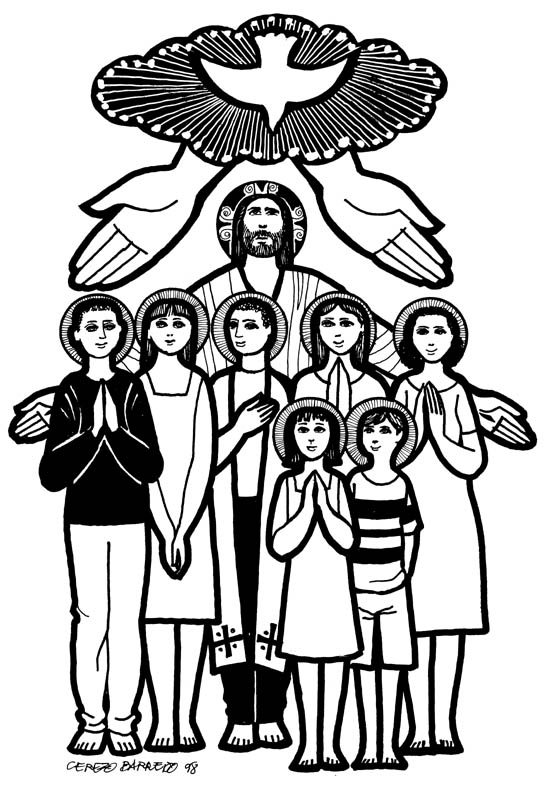 OBJETIVO DEL MESTeniendo la Pascua como motivación central, la Fiesta Pentecostés, y en un mes cargado de festividades salesianas importantes, tales como Domingo Savio, Día del Alumno, María Auxiliadora, presentar algunas características de la santidad juvenil salesiana. Lunes 2 de Mayo“El joven espiritual trabaja como Cristo"Responsable: 	Lema semanal:	Seamos jóvenes espiritualesObjetivo:	Ayudar a los estudiantes a tomar conciencia que una persona espiritual es aquella que vive su fe en la vida cotidiana.1. Texto Bíblico	(Mateo 13, 53-55a. 56) Lectura del Evangelio según San Mateo:“Cuando Jesús terminó estas parábolas se alejó de allí y, al llegar a su pueblo, se puso a enseñar a la gente en la sinagoga, de tal manera que todos estaban maravillados. "¿De dónde le viene, decían, esta sabiduría y ese poder de hacer milagros? ¿No es este el hijo del carpintero? ¿Su madre no es la que llaman María?¿De dónde le vendrá todo esto?". 2. ReflexiónSer un joven espiritual, vivir una espiritualidad, no es cuestión de algunos privilegiados, de personas superiores, "más cristianos". No se trata de entrar a alguna Congregación religiosa o ser sacerdote. No consiste en vivir una vida especial, alejada de todo y de todos.Un joven espiritual es aquel que deja que el Espíritu Santo inunde su vida y haga de él otro "Cristo" para los demás; es dejarse amar por Dios y responderle al mismo tiempo con un amor grande que comprometa toda su vida. ¡Es vivir como Cristo quiere que viva! ¡es vivir el Evangelio hasta las últimas consecuencias! ¡Es ser cristiano!.En síntesis, un joven espiritual es aquel que vive como Cristo vivió y amar como Cristo amó. su modelo supremo es Jesús, y el Espíritu Santo le va a guiar para que viva como Jesús.Por el Evangelio sabemos que el Hijo de Dios, se hizo hombre, uno de nosotros. Tuvo una madre, María, y un padre adoptivo, José. Vivió en un poblado muy pequeño, Nazaret. Allí aprendió el idioma de su pueblo, probablemente de su padre y de lo que enseñaba el rabino en la sinagoga, como se acostumbraba en aquel tiempo.  Su padre adoptivo, José, era carpintero, y aunque los evangelios no lo dicen, ciertamente que Jesús también tuvo ese oficio, porque era ,lo que en ese tiempo se hacía, el padre enseñaba su oficio a su hijo y así se pasaba de generación en generación.Junto a José, habrá aprendido a levantar casas, arreglar herramientas, hacer pequeños muebles, arreglar los techos, hacer puertas, que eran tareas propias de un carpintero. Habrá salido de Nazaret para buscar trabajo en otros poblados, cumpliendo su oficio en forma itinerante. Nazaret era muy pequeño para darle trabajo todo el año.Jesús, entonces, conoció del trabajo, tanto intelectual como manual, y se ganó el pan con dignidad, honestidad, y el esfuerzo de cada día.El joven espiritual, es decir, que se deja conducir por el Espíritu Santo, también hace del trabajo una vocación. No es el peso que hay que llevar adelante, porque no queda otra, sino que es el instrumento para crecer al máximo en sus talentos, para vivir con dignidad y para servir a los hermanos. El joven espiritual, trabaja como Jesús, desde que se levanta, cultivando sus valores que es el  trabajo más significativo que realiza, y que de alguna manera engloba todos sus afanes: saluda con cariño a sus padres, ayuda en la casa, es atento y cortés con las personas que encuentra, es solidario con quien necesita, es estudioso y responsable, es alegre y sabe divertirse junto a los demás, es amigo fiel y verdadero...  El joven espiritual, también está atento a la situación de todos los trabajadores, y se esfuerza, aprovechando todas las posibilidades que se le presentan, por construir una sociedad en la que todos valoren el trabajo como medio de crecimiento, no de explotación, y que ayude a vivir con dignidad y no como esclavos, o piezas desechables de una maquinaria de lucro de algunos, productos de grandes miserias. Don Bosco fue un muchacho espiritual, trabajó la tierra, y también en el taller; cultivó sus cualidades, fue músico, herrero, sastre, carpintero, mozo y cocinero. Aprendió varios idiomas, y hasta de construcción aprendió. Educó a sus jóvenes para que fuesen trabajadores competentes y honestos... Ahora nos corresponde a nosotros... Seamos jóvenes espirituales que trabajan como Cristo. 3. Oración Hagamos silencio para orar como comunidad. Primero, en forma personal, cada uno presente al Señor sus necesidades, sus sufrimientos, sus proyectos.(después de un momento de oración en silencio, se lee las siguientes intenciones)Para que dóciles a la acción del Espíritu vivamos y amemos como Cristo. Oremos al Señor.Para que crezcamos al máximo en todas nuestras cualidades y las pongamos al servicio de los demás. Oremos al Señor.Por todos los trabajadores del mundo, para que vivan con la dignidad que Dios quiere, y cambien las estructuras injustas. Oremos al Señor.Si estima conveniente agrega otras intenciones. Se puede agregar el Padre nuestro, una oración a la Virgen. Concluye con la siguiente oración.Señor Jesús, vencedor de la muerte, y dador de Vida plenaregálanos la alegría de ser siempre nuestro amigo. Infunde en nosotros tu Espíritu, para que nos valoremos y amemos como Tú lo haces; cultivemos los dones que tu Padre nos ha regalado, colaboremos contigo en la construcción de un mundo siempre mejor, y seamos, de este modo, tus amigos,buenos cristianos y honestos ciudadanoscomo Don Bosco quiso de todo alumno salesianoy que Domingo Savio supo testimoniar con toda su vidaA ti sea el honor y la gloria, por los siglos de los siglos. Amén.María Auxilio de los cristianos…En el nombre del Padre, del Hijo, y del Espíritu Santo. Amén Martes 3 de Mayo“El joven espiritual vive con Cristo"Responsable: 	Lema semanal:	Seamos jóvenes espiritualesObjetivo:	Ayudar a los estudiantes a tomar conciencia que una persona espiritual es aquella que vive su fe en la vida cotidiana.1. Texto Bíblico	(Juan 1, 35-41) Lectura del Evangelio según San Juan:"Al día siguiente, estaba Juan otra vez allí con dos de sus discípulos y, mirando a Jesús que pasaba, dijo: "Este es el Cordero de Dios". Los dos discípulos, al oírlo hablar así, siguieron a Jesús. Él se dio vuelta y, viendo que lo seguían, les preguntó: "¿Qué quieren?". Ellos le respondieron: "Rabbí –que traducido significa Maestro– ¿dónde vives?". "Vengan y lo verán", les dijo. Fueron, vieron donde vivía y se quedaron con él ese día. Era alrededor de las cuatro de la tarde. Uno de los dos que oyeron las palabras de Juan y siguieron a Jesús era Andrés, el hermano de Simón Pedro. Al primero que encontró fue a su propio hermano Simón, y le dijo: "Hemos encontrado al Mesías", que traducido significa Cristo. ".Palabra de Dios2. Reflexión El texto nos narra el encuentro que tuvieron los primeros discípulos con Jesús. Fue tan impactante que incluso recordaron la hora: las cuatro de la tarde. Sabemos que no solamente se quedaron ese día, sino toda la vida, e incluso, dieron la vida por Jesús.De esta experiencia, son muchos los que creen que para ser hombres espirituales, santos; que para vivir el Evangelio también tienen que apartarse de la vida diaria, dejar todo para seguir a Jesús. En la espiritualidad salesiana no es así. Más bien se trata de llevar a Jesús a vivir en el propio hogar, meterlo en la propia conciencia, en el propio corazón... ¿habrá que dejar cosas? ¡por supuesto!, aquellas que impiden que la amistad con el Señor crezca siempre más... porque el joven salesiano, vive la amistad con Jesús en las cosas de la vida diaria, en lo "cotidiano", con sus altos y bajos, con los momentos felices y también tristes. En todo momento, vive con Cristo.Para esto es preciso lograr una unidad entre lo que cree y lo que vive, o dicho de otra manera; vivir siendo coherente con los que cree, demostrar que cree de verdad, y que no son solamente palabras, ideas hermosas, pero que no transforman la vida. Esto es muy lógico, por lo demás. En realidad, sin alguien no vive lo que dice creer, significa simplemente que no cree. Si dice que cree que Dios es su Padre y que los demás son sus hermanos, pero no se relaciona, no ama a Dios como padre ni a los demás como hermanos, significa simplemente que no está convencido, no cree en lo que dice... se engaña a sí mismo y pretende engañar a los demás.Es fácil proclamarse cristiano, pero no es fácil enfrentar la vida diaria tratando de vivir como Cristo. Recurrimos a la salida fácil, y nos definimos como "cristiano a mi manera".¿Cuál es el problema? Pueden ser muchos, pero el más común es que no conocen a Cristo, no lo sienten su amigo de verdad, no creen que camine a su lado, que les escucha, que les habla, que se alegra con sus triunfos y que llora con sus penas...El joven espiritual, como Domingo Savio, vive con Cristo... en su corazón... lo tiene no como una idea, sino como su gran amigo, y nada ni nadie lo puede separar de él. 3. Oración Invita a hacer silencio, para dialogar personalmente con el Señor: ofrecerle el trabajo del día, orar por las propias necesidades, por la familia, los amigos, compañeros de curso, educadores… Después de un momento de oración en silencio invita a la oración comunitaria, la que podría incluir las siguientes peticiones:Para que conozcamos siempre mejor a Jesús, especialmente a partir de los evangelios. Oremos al Señor.Para que como Domingo Savio, Jesús sea nuestro mayor amigo. Oremos al Señor.Para que demostremos nuestra amistad con Cristo con los hechos de la vida diaria, viviendo en forma coherente nuestra amistad con el Señor. Oremos al Señor.Si estima conveniente agrega otras intenciones. Se puede agregar el Padre nuestro, una oración a la Virgen. Concluye con la siguiente oración.Señor Jesús, vencedor de la muerte, y dador de Vida plenaregálanos la alegría de ser siempre nuestro amigo. Infunde en nosotros tu Espíritu, para que nos valoremos y amemos como Tú lo haces; cultivemos los dones que tu Padre nos ha regalado, colaboremos contigo en la construcción de un mundo siempre mejor, y seamos, de este modo, tus amigos,buenos cristianos y honestos ciudadanoscomo Don Bosco quiso de todo alumno salesianoy que Domingo Savio supo testimoniar con toda su vidaA ti sea el honor y la gloria, por los siglos de los siglos. Amén.María Auxilio de los cristianos…En el nombre del Padre, del Hijo, y del Espíritu Santo. Amén Miércoles 4 de Mayo"El joven espiritual ama como Cristo"Responsable: 	Lema semanal:	Seamos jóvenes espiritualesObjetivo:	Ayudar a los estudiantes a tomar conciencia que una persona espiritual es aquella que vive su fe en la vida cotidiana.1. Texto Bíblico	(Juan 6, 1-11) Lectura del Evangelio según San Juan:“Después de esto, Jesús atravesó el mar de Galilea, llamado Tiberíades. Lo seguía una gran multitud, al ver los signos que hacía curando a los enfermos. Jesús subió a la montaña y se sentó allí con sus discípulos. Se acercaba la Pascua, la fiesta de los judíos. Al levantar los ojos, Jesús vio que una gran multitud acudía a él y dijo a Felipe: "¿Dónde compraremos pan para darles de comer?". Él decía esto para ponerlo a prueba, porque sabía bien lo que iba a hacer. Felipe le respondió: "Doscientos denarios no bastarían para que cada uno pudiera comer un pedazo de pan". Uno de sus discípulos, Andrés, el hermano de Simón Pedro, le dijo: "Aquí hay un niño que tiene cinco panes de cebada y dos pescados, pero ¿qué es esto para tanta gente?". Jesús le respondió: "Háganlos sentar". Había mucho pasto en ese lugar. Todos se sentaron y eran unos cinco mil hombres. Jesús tomó los panes, dio gracias y los distribuyó a los que estaban sentados. Lo mismo hizo con los pescados, dándoles todo lo que quisieron.”.Palabra de Dios2. Reflexión El joven espiritual, el amigo de Cristo, que vive con Él y que trata de vivir como Él, ama como Él, es algo obvio.¿Cómo ama Cristo? lo acabamos de escuchar en el texto que acabamos de proclamar. Jesús les anunciaba con convicción la presencia del Reino de su Padre, y para demostrarlo, obraba muchos milagros, sanando enfermos.La gente le seguía, quería escucharlo, y buscaba probablemente un milagro también.Jesús no se contenta con que escuchen su Palabra, el mensaje de que Dios, su Padre los ama con todo el corazón, sin límites, sin condiciones, gratuitamente y para siempre. Jesús se preocupa por todo el ser humano, también si no tiene casa, salud, trabajo, alimento.Se habla de "espiritualistas" las personas o corrientes de pensamiento, estilos de vida, en lo que importa es lo llamado "espiritual", "salvar el alma"... harta plegaria, harta lectura de la Biblia... harta acción "religiosa", pero sin relación alguna con la vida diaria y los problemas que ellas nos presente: no importa si no tienen que comer, no importa si están cesantes, no importa si no tienen medicinas para su enfermedad... A lo más van a rezar, para que ese pan, esa medicina, ese trabajo caiga del cielo. Por último, después de la muerte, van a ser felices. Una actitud así ha llevado a que algunos, el marxismo, por ejemplo, sostiene que la religión es la droga del pueblo.Sin embargo, la espiritualidad es profundamente comprometida con la vida diaria. El joven espiritual ama como Jesús, que se preocupó de la gente que le seguía porque no tenía nada que comer. Y multiplica el pan a partir de lo que un niño ofrece.Don Bosco tenía como su gran preocupación que sus jóvenes (también nosotros) fuesen santos, espirituales, y por eso les anunciaba la Palabra de Dios, les preparaba para los sacramentos, les celebraba la eucaristía y les regalaba el perdón de sus pecados; pero junto con ellos, de modo inseparable, también les daba vestuario, alimento, cama, casa, patio, diversión, una profesión.El joven salesiano, el joven espiritual que vive con Cristo, que vive como Cristo, que ama como Él, no sólo reza por la vida digna para todos, sino que también trabaja para que haya vida digna para todos, no sólo reza por la solución de los problemas, sino que también trabaja por solucionarlos; no sólo reza por los que sufren hambre, sino que comparte lo que tiene para que los hermanos tengan que comer... Que cada uno ponga las riquezas que tiene, y veamos las maravillas que el Seño va a realizar, cuando las multiplique. 3. Oración Invita a hacer silencio, para dialogar personalmente con el Señor: ofrecerle el trabajo del día, orar por las propias necesidades, por la familia, los amigos, compañeros de curso, educadores… Después de un momento de oración en silencio invita a la oración comunitaria, la que podría incluir las siguientes peticiones:Para que nuestra amistad con Cristo se exprese en un compromiso por la vida digna de todos nuestros hermanos. Oremos al Señor.Para que compartamos nuestros talentos y bienes, de modo que entre nosotros, ninguno pase necesidad. Oremos al Señor.Para que entre todos construyamos una comunidad solidaria con todos los que tienen menos que nosotros, y sirvamos con alegría y generosidad. Oremos al Señor. Si estima conveniente agrega otras intenciones. Se puede agregar el Padre nuestro, una oración a la Virgen. Concluye con la siguiente oración.Señor Jesús, vencedor de la muerte, y dador de Vida plenaregálanos la alegría de ser siempre nuestro amigo. Infunde en nosotros tu Espíritu, para que nos valoremos y amemos como Tú lo haces; cultivemos los dones que tu Padre nos ha regalado, colaboremos contigo en la construcción de un mundo siempre mejor, y seamos, de este modo, tus amigos,buenos cristianos y honestos ciudadanoscomo Don Bosco quiso de todo alumno salesianoy que Domingo Savio supo testimoniar con toda su vidaA ti sea el honor y la gloria, por los siglos de los siglos. Amén.María Auxilio de los cristianos…En el nombre del Padre, del Hijo, y del Espíritu Santo. Amén Jueves 5 de Mayo"El joven espiritual se ama como a Cristo"Responsable: 	Lema semanal:	Seamos jóvenes espiritualesObjetivo:	Ayudar a los estudiantes a tomar conciencia que una persona espiritual es aquella que vive su fe en la vida cotidiana.1. Texto Bíblico	(Mateo 22, 34-40) Lectura del Evangelio Según San Mateo:"Cuando los fariseos se enteraron de que Jesús había hecho callar a los saduceos, se reunieron en ese lugar, y uno de ellos, que era doctor de la Ley, le preguntó para ponerlo a prueba: "Maestro, ¿cuál es el mandamiento más grande de la Ley?". Jesús le respondió: "Amarás al Señor, tu Dios, con todo tu corazón, con toda tu alma y con todo tu espíritu. Este es el más grande y el primer mandamiento. El segundo es semejante al primero: Amarás a tu prójimo como a ti mismo. De estos dos mandamientos dependen toda la Ley y los Profetas"" Palabra de Dios2. Reflexión Jesús nos entrega un único mandamiento. Sabe perfectamente que lo único que nos hace felices de verdad es el amor; que es el amor que sacia nuestras necesidades más profunda, y por eso nos dice que debemos amar.No lo da como una ley que hay que cumplir, sino como el camino para tener una vida saludable. Es como cuando el papá, la mamá le da a su hijo la orden de comer... no lo hace porque tiene que cumplir esa ley si no quiere ser castigado, sino porque sabe perfectamente que si no come, se va a enfermar y va a morir.Generalmente se insiste en dos parte del mandamiento de Jesús: el amor a Dios y el amor al prójimo, y dejamos en la penumbra la medida de ese amor: como a nosotros mismos. Es decir, Jesús nos pide que también nos amemos, y en esa medida amemos a los demás.Alguien que no se ama, no puede amar a los demás... eso es algo que podemos constara en la vida diaria. Alguien que no se quiere, que se desprecia, que se siente poca cosa, inferior, nunca va a poder amar.Probablemente en muchas ocasionas habrán oído hablar de la Encarnación. El hijo de Dios se hizo carne, se hizo hombre, se encarnó. Con nuestra inteligencia es muy difícil comprender esto. Cuando estemos en el paraíso, junto a Jesús le podremos preguntar y tal vez Él nos ayude a entender cómo es eso que siendo Dios, sin dejar de ser Dios, por la acción del Espíritu santo, en el vientre de la Virgen María, se hizo hombre... Loe teólogos se hacen tantas preguntas al respecto, y se ha escrito mucho sobre eso, incluso se han hecho novelas y películas sobre este tema, pero no nos vamos a detener en esto... pensemos en algo que es también muy importante para nosotros: Resulta que si creemos que Dios se hizo hombre, descubrimos inmediatamente el valor de nuestra vida diaria. Pensemos un momento: el Dios a quien nadie ha visto, creador de todo lo que existe, lleno de todo poder, que lo conoce todo... El Dios que es imposible describir, se hizo hombre, vino a nuestro mundo a compartir nuestra vida, no como un ser extraterrestre, sino como hombre... débil, necesitado, y al mismo tiempo tan grande como cualquiera de nosotros... menos en el pecado, que es lo que nos debilita y destruye.Desde que el Hijo de Dios se hizo hombre, nuestra vida dejó de ser pequeña y sin sentido. Comprendemos la importancia que el ser humano tiene para Dios, y valoramos nuestra propia vida.En Jesús, Dios hecho hombre, conocemos más a Dios y lo que quiere para nosotros, y al mismo tiempo conocemos el ideal de hombre que Dios tiene: nuestro ideal de humanidad, el hombre perfecto. Mirémonos con amor, apreciemos toda la belleza que hay en nuestro interior, todas las cualidades que Dios mismo nos ha regalado. No destruyamos nuestro cuerpo con vicios, drogas que nos quitan la vida; no desperdiciemos nuestras cualidades de toda índole, no caigamos en una mirada pesimista que nos impida descubrir la belleza que hay en nosotros; no asumamos modelos ridículos, falsos, pequeños dioses de una religión de fantasía; tengamos un solo modelo de humanidad. ¡Cristo! amemos como Él, vivamos como Él, seamos plenamente felices, libres, como Él... verdaderos revolucionarios como Él. 3. Oración Invita a hacer silencio, para dialogar personalmente con el Señor: ofrecerle el trabajo del día, orar por las propias necesidades, por la familia, los amigos, compañeros de curso, educadores… Después de un momento de oración en silencio invita a la oración comunitaria, la que podría incluir las siguientes peticiones:Para que sepamos aceptarnos y querernos tal como somos, apreciando toda la belleza que hay en nosotros. Oremos al Señor.Para que hagamos brillar nuestros talentos, teniendo a Jesús como modelo de hombre perfecto. Oremos al Señor.Para que derrotemos la tentación de destruir nuestra vida con evasiones que nos degradan y nos arrebatan la felicidad . Oremos al Señor. Si estima conveniente agrega otras intenciones. Se puede agregar el Padre nuestro, una oración a la Virgen. Concluye con la siguiente oración.Señor Jesús, vencedor de la muerte, y dador de Vida plenaregálanos la alegría de ser siempre nuestro amigo. Infunde en nosotros tu Espíritu, para que nos valoremos y amemos como Tú lo haces; cultivemos los dones que tu Padre nos ha regalado, colaboremos contigo en la construcción de un mundo siempre mejor, y seamos, de este modo, tus amigos,buenos cristianos y honestos ciudadanoscomo Don Bosco quiso de todo alumno salesianoy que Domingo Savio supo testimoniar con toda su vidaA ti sea el honor y la gloria, por los siglos de los siglos. Amén.María Auxilio de los cristianos…En el nombre del Padre, del Hijo, y del Espíritu Santo. Amén Viernes 6 de Mayo"El joven espiritual, como Cristo, ama la Vida"Responsable: 	Lema semanal:	Seamos jóvenes espiritualesObjetivo:	Ayudar a los estudiantes a tomar conciencia que una persona espiritual es aquella que vive su fe en la vida cotidiana.1. Texto Bíblico	(Mateo 6, 26a. 28b-29) Lectura del Evangelio según San Mateo:En aquel tiempo, Jesús dijo: Miren los pájaros del cielo: ellos no siembran ni cosechan, ni acumulan en graneros, y sin embargo, el Padre que está en el cielo los alimenta. Miren los lirios del campo, cómo van creciendo sin fatigarse ni tejer. Yo les aseguro que ni Salomón, en el esplendor de su gloria, se vistió como uno de ellos.".Palabra de Dios2. Reflexión Al leer el Evangelio, llama la atención como Jesús recurre a ejemplos tomados de la naturaleza, para expresar el amor de Dios. En Nazaret, Jesús vivió en medio del campo, pudo contemplar la belleza de este mundo, como expresión del amor de su Padre por la humanidad. La abundancia de imágenes y observaciones tomadas de la naturaleza nos muestran a un Jesús que sabe captar la maravilla de la creación y disfrutarla.Jesús se ha fijado muchas veces en los pájaros que revolotean en torno a su aldea; no siembran ni almacenan en graneros, pero vuelan llenos de vida, alimentados por Dios, su Padre. Le han entusiasmado las flores de las colinas de su aldea y afirma que ni el rey Salomón en toda su gloria se vistió como una de ellas. Se le ve disfrutar del sol y de la lluvia, y dar gracias a Dios, que «hace salir su sol sobre buenos y malos, y manda la lluvia sobre justos e injustos». Jesús admira la naturaleza porque en ella descubre el amor de du Padre Dios e invita a amar la vida. Jesús no sabe hablar sino desde la vida. Para sintonizar con él y captar su experiencia de Dios es necesario amar la vida y sumergirse en ella, abrirse al mundo y escuchar la creación, como un poema de amor de Dios para nosotros.Don Bosco, hombre espiritual, amigo de Jesús, sentía la presencia de Dios como la de un Padre que rodea continuamente de amor y de protección a sus hijos. Por esto amaba a Dios, presente en la naturaleza, y presente en sí mismo; presente en la vida de sus jóvenes, y la defendía con todas sus fuerzas. Así se lo enseñó a Domingo Savio y a todos sus muchachos.La seguridad de la presencia de Dios en la propia vida le permitía a Don Bosco vivir con confianza y una profunda alegría, aún en los momentos de dificultad. El bien sabía que nada ni nadie le podría apartar del amor de Dios. Por eso que enseñó a Domingo y a todos sus jóvenes que la alegría es expresión de santidad.Es cierto que en muchas ocasiones nos da la impresión que Dios nos ha abandonado. Cuando tocamos con nuestras manos el dolor en nuestra o en la vida de los que queremos... cuando padecemos la muerte de un ser querido... de tanta gente inocente... Cuando contemplamos el sufrimiento humano, la pobreza, la miseria, sentimos la tentación de decir "Dios mío, por qué me has abandonado"... Es entonces cuando sentimos en nuestro interior que Dios mismo nos consuela y nos llama a ponernos de pie, y ser para el que sufre, un signo vivo del consuelo de Dios, una respuesta para sus preguntas, para sus frustraciones, para su hambre de pan, de vestido, de amor, de vida.La vida es un regalo de Dios, para nosotros y para los demás; pues así como nosotros podemos descubrir la presencia clara de Dios en quien nos ama, también estamos llamados a ser presencia del Dios que ama para aquellos que aún no le conocen. La vida es entonces regalo de Dios y al mismo tiempo una responsabilidad. Amemos la vida que nos rodea, cultivémosla y defendámosla; amemos la vida que hay en nosotros mismos, cultivémosla y defendámosla; amemos la vida de nuestros hermanos, cultivémosla y defendámosla con todas nuestras capacidades. ¡Dios la ha puesto en nuestras manos porque confía en nosotros! ¡no le defraudemos!. 3. Oración Invita a hacer silencio, para dialogar personalmente con el Señor: ofrecerle el trabajo del día, orar por las propias necesidades, por la familia, los amigos, compañeros de curso, educadores… Después de un momento de oración en silencio invita a la oración comunitaria, la que podría incluir las siguientes peticiones:Para que descubramos el amor de Dios en la naturaleza, en la vida que nos rodea. Oremos al Señor.Para que cuidemos nuestra vida y la de nuestros hermanos. Oremos al Señor.Para que nos eduquemos desde ya y con acciones muy concretas por el cuidado de la vida, de la naturaleza que el Señor ha puesto en nuestras manos. Oremos al Señor. Si estima conveniente agrega otras intenciones. Se puede agregar el Padre nuestro, una oración a la Virgen. Concluye con la siguiente oración.Señor Jesús, vencedor de la muerte, y dador de Vida plenaregálanos la alegría de ser siempre nuestro amigo. Infunde en nosotros tu Espíritu, para que nos valoremos y amemos como Tú lo haces; cultivemos los dones que tu Padre nos ha regalado, colaboremos contigo en la construcción de un mundo siempre mejor, y seamos, de este modo, tus amigos,buenos cristianos y honestos ciudadanoscomo Don Bosco quiso de todo alumno salesianoy que Domingo Savio supo testimoniar con toda su vidaA ti sea el honor y la gloria, por los siglos de los siglos. Amén.María Auxilio de los cristianos…En el nombre del Padre, del Hijo, y del Espíritu Santo. Amén Lunes 9 de Mayo“El joven espiritual tiene a Cristo como su mayor amigo"Responsable: 	Lema semanal:	Soy feliz porque Cristo es mi amigo.Objetivo:	En torno al día del alumno, ayudar a los estudiantes a tomar conciencia que una persona espiritual es aquella que es feliz porque tiene a Cristo como su mayor amigo.1. Texto Bíblico	(Juan 15, 13-16) Lectura del Evangelio según Juan:"No hay amor más grande que dar la vida por los amigos. Ustedes son mis amigos si hacen lo que yo les mando. Ya no los llamo servidores, porque el servidor ignora lo que hace su señor; yo los llamo amigos, porque les he dado a conocer todo lo que oí de mi Padre. No son ustedes los que me eligieron a mí, sino yo el que los elegí a ustedes, y los destiné para que vayan y den fruto, y ese fruto sea duradero. Así todo lo que pidan al Padre en mi Nombre, él se lo concederá".Palabra de Dios2. Reflexión Don Bosco estaba convencido que el joven podía ser santo y continuamente invitaba a sus muchachos a serlo. Por cierto, la santidad para Don Bosco no era cuestión de cumplir con algunas indicaciones, algunas normas, algunas oraciones. La santidad era cuestión de vivir en una amistad profunda con Jesucristo; amistad que se debía expresar en la vida diaria: en la capacidad de tener un corazón nuevo, en la necesidad profunda de escuchar lo que Dios dice a través de su Palabra.En esta amistad, no somos nosotros los que hemos elegido a Jesús, sino que es Jesús el que sale a nuestro encuentro, nos busca, nos ofrece su amistad, y nos acompaña.A veces esta amistad ha partido mal porque no nos han hablado bien de Jesús. No se trata de que hayan hablado mal, dicho cosas malas de Él, sino que no lo han presentado tal como es. lo han mostrado como una figura del pasado, lleno de exigencias, y no como el amigo que quiere compartir su vida, su felicidad con nosotros. Don Bosco se esforzaba porque sus jóvenes (y es lo que haría hoy con nosotros, si estuviera aquí) tuviesen una experiencia de amistad íntima con el Señor. Amistad íntima significa pasar del primer encuentro, la primera impresión, la simpatía que surge espontáneamente, a la necesidad de conocerle más, de seguirle, de luchar por su causa.El joven que vive en la amistad con Cristo busca responderle con generosidad, comprometiéndose sin medidas ni limitaciones. En efecto, cuando el muchacho vive en amistad con el señor busca vivir el Evangelio con radicalidad, cien por ciento, y no a medias tintas. Los jóvenes, generalmente son radicales y exigentes, no soportan compromisos a medias.Para el joven que busca vivir su vida cristiana con estilo salesiano, el Señor será ante todo su AMIGO, aquel con quien comparte lo más íntimo de su vida, con quien se puede mostrar tal cual es, en quien puede confiar plenamente, y a quien buscará imitar con todas sus fuerzas. Será también el MAESTRO, el guía seguro en la dificultad, el criterio para juzgar todo acontecimiento, el camino por donde conducir la propia vida. Frente a una duda, a un problema que resolver, a una inquietud, decisiones que tomar, el joven sabe que puede confiar e imitar a Jesús, camino seguro; e incluso, tiene la certeza de que aunque se equivoque, Jesús le va a ayudar a salir adelante, porque es su Salvador.Cuando tenemos problemas, y necesitamos ayuda, pensamos en la persona de mayor confianza y que nos quiere, porque sabemos que no nos va a dejar solos, que va a estar con nosotros. Más aún, es en los problemas cuando conocemos a los amigos verdaderos. Jesús es el mayor de ellos, es nuestro Salvador, porque viene a liberarnos de la causa de todos nuestros males y sufrimientos: el egoísmo.Jesús es entonces nuestro SALVADOR, aquel que ha muerto y resucitado para darnos la vida verdadera; el que se entrega en la Misa como alimento que nos da su vida; el que siempre nos regala el perdón de todos los pecados y nos da la posibilidad de comenzar todo de nuevo. El joven espiritual, el joven salesiano, que se relaciona con Cristo como AMIGO, MAESTRO y SALVADOR asume la misma mirada de Cristo para juzgar el mundo y descubrir el paso de Dios en la propia vida. Esto es lo que llamamos tener una mirada de fe; es decir la capacidad de contemplar la realidad con los ojos de Dios, con profundidad, buscando descubrir la presencia de Dios en cada persona, en cada acontecimiento, en cada lugar; buscando poner por obra lo que Cristo quiere de esa realidad, de la vida. Es tener un corazón nuevo, lleno de amor, lleno de Dios3. Oración Invita a hacer silencio, para dialogar personalmente con el Señor: ofrecerle el trabajo del día, orar por las propias necesidades, por la familia, los amigos, compañeros de curso, educadores… Después de un momento de oración en silencio invita a la oración comunitaria, la que podría incluir las siguientes peticiones:Para que tengamos la experiencia de conocer profundamente a Jesús, y sintamos su amistad. Oremos al Señor.Para que en nuestra vida diaria, manifestemos nuestra amistad con Cristo, construyendo lazos de fraternidad, solidaridad y reconciliación entre nosotros. Oremos al Señor.Para que descubramos el paso de Jesús en nuestra vida, que nos llama a dar la vida por la felicidad de los demás, especialmente los que más sufren. Oremos al Señor.Si estima conveniente agrega otras intenciones. Se puede agregar el Padre nuestro, una oración a la Virgen. Concluye con la siguiente oración.Señor Jesús, vencedor de la muerte, y dador de Vida plenaregálanos la alegría de ser siempre nuestro amigo, de contar siempre contigo, cuando las cosas marchan bieny especialmente cuando el dolor golpea nuestro corazón.Que nunca dejemos de lado tus consejosy que siempre conversemos contigo como lo hacen los amigos,para que de este modo, nunca dejemos de ser santos, como Domingo Saviomodelo de todo estudiante salesiano.A ti sea el honor y la gloria, por los siglos de los siglos. Amén.María Auxilio de los cristianos…En el nombre del Padre, del Hijo, y del Espíritu Santo. Amén Martes 10 de Mayo“El joven espiritual dialoga con Cristo"Responsable: 	Lema semanal:	Soy feliz porque Cristo es mi amigo.Objetivo:	En torno al día del alumno, ayudar a los estudiantes a tomar conciencia que una persona espiritual es aquella que es feliz porque tiene a Cristo como su mayor amigo.1. Texto Bíblico	(Juan 15, 1-5. 7-11) Lectura del Evangelio según Juan:"Yo soy la verdadera vid y mi Padre es el viñador. Él corta todos mis sarmientos que no dan fruto; al que da fruto, lo poda para que dé más todavía. Ustedes ya están limpios por la palabra que yo les anuncié. Permanezcan en mí, como yo permanezco en ustedes. Así como el sarmiento no puede dar fruto si no permanece en la vid, tampoco ustedes, si no permanecen en mí. Yo soy la vid, ustedes los sarmientos. El que permanece en mí, y yo en él, da mucho fruto, porque separados de mí, nada pueden hacer. Si ustedes permanecen en mí y mis palabras permanecen en ustedes, pidan lo que quieran y lo obtendrán. La gloria de mi Padre consiste en que ustedes den fruto abundante, y así sean mis discípulos. Como el Padre me amó, también yo los he amado a ustedes. Permanezcan en mi amor. Si cumplen mis mandamientos, permanecerán en mi amor, como yo cumplí los mandamientos de mi Padre y permanezco en su amor. Les he dicho esto para que mi gozo sea el de ustedes, y ese gozo sea perfecto ". Palabra de Dios2. Reflexión ¿Cuál era la gran preocupación de Don Bosco? ¿por qué fundó Oratorios, colegios, talleres? ¿por qué fundó la Congregación Salesiana, las Hijas de María Auxiliadora, los Cooperadores Salesianos? ¿por qué los envió a América? Para que los jóvenes conozcan a Jesús, lo tengan como su mayor amigo, y sean plenamente felices, ahora y para siempre. Dicho a su manera, para que sean santos, como Domingo Savio.Esto no hay que perderlo de vista jamás. Porque sumergidos en la sociedad en la que vivimos, podríamos llegar a la idea que lo más importante es el lugar que ocupamos entre los colegios de Chile después de los resultados de la PSU, del Simce o cualquier medición externa; podríamos creer que el éxito de nuestro colegio depende de la cantidad de estudiantes que tenemos, el número de talleres, lo avanzados de ellos; los títulos entregados, el poder económico que tienen nuestros exalumnos; la fama que tenemos en la sociedad.Nada de esto es malo, pero es insuficiente, si no es expresión de una comunidad en la que los jóvenes se encuentran con Cristo y forjan una amistad.Educar jóvenes que van a ser poderosos en el mundo empresarial, pero indiferentes al sufrimiento, o peor aún, a costa del sufrimientos de los demás, jóvenes sin esperanza, sin alegría, sin vida, sin Cristo, es el mayor fracaso que podríamos experimentar, aunque seamos los primeros en la lista de los colegios mejores de Chile, o incluso, del mundo. Don Bosco quería que sus jóvenes cultivaran la amistad con Cristo, dándose el tiempo para escuchar su Palabra, y responderle con la naturalidad con la que conversan dos amigos. Porque del mismo modo que una amistad sin comunicación no camina y poco a poco muere, la amistad con el Señor necesita una comunicación profunda. Para esto es fundamental la actitud de escucha de la Palabra de Dios. No olvidemos que Dios es un Padre que quiere comunicarse con nosotros, que quiere hacernos ver su amor y que nos pide también una respuesta. Es fundamental entonces que adquiramos poco a poco la capacidad de escuchar a Dios que nos habla. Escuchar a Dios que habla en la Biblia; en la Iglesia y en la propia vida diaria. Es todo un aprendizaje que hay que hacer, hay que afinar el oído, para escuchar al Señor... en la medida que lo vayamos intentando, nos  será más fácil... Frente a un acontecimiento, aunque sea sencillo, preguntarle: "Jesús, ¿qué quieres de mí...? ¿qué me estás diciendo...? y estar atento a su respuesta, porque va a responder. Con el tiempo nos va a resultar hasta familiar escuchar al Señor que dialoga con nosotros, como un padre con su hijo, como dos amigos... ¡Inténtalo! te aseguro que vale la pena, ¡es lo único que realmente vale la pena!....3. Oración Invita a hacer silencio, para dialogar personalmente con el Señor: ofrecerle el trabajo del día, orar por las propias necesidades, por la familia, los amigos, compañeros de curso, educadores… Después de un momento de oración en silencio invita a la oración comunitaria, la que podría incluir las siguientes peticiones:Para que la amistad con Cristo sea nuestra mayor preocupación y alegría. Oremos al SeñorPara que aprendamos a dialogar con Él, y dejarnos iluminar por su Palabra. Oremos al Señor.Para que podamos descubrir el paso permanente del Jesús amigo, maestro y Salvador en nuestra vida diaria. Oremos al Señor.Si estima conveniente agrega otras intenciones. Se puede agregar el Padre nuestro, una oración a la Virgen. Concluye con la siguiente oración.Señor Jesús, vencedor de la muerte, y dador de Vida plenaregálanos la alegría de ser siempre nuestro amigo, de contar siempre contigo, cuando las cosas marchan bieny especialmente cuando el dolor golpea nuestro corazón.Que nunca dejemos de lado tus consejosy que siempre conversemos contigo como lo hacen los amigos,para que de este modo, nunca dejemos de ser santos, como Domingo Saviomodelo de todo estudiante salesiano.A ti sea el honor y la gloria, por los siglos de los siglos. Amén.María Auxilio de los cristianos…En el nombre del Padre, del Hijo, y del Espíritu Santo. Amén Miércoles 11 de Mayo"El joven espiritual quiere ser santo"Responsable: 	Lema semanal:	Soy feliz porque Cristo es mi amigo.Objetivo:	En torno al día del alumno, ayudar a los estudiantes a tomar conciencia que una persona espiritual es aquella que es feliz porque tiene a Cristo como su mayor amigo.1. Texto Bíblico	(Lucas 6, 43-49) Lectura del Evangelio Según San Lucas:“No hay árbol bueno que dé frutos malos, ni árbol malo que dé frutos buenos: cada árbol se reconoce por su fruto. No se recogen higos de los espinos ni se cosechan uvas de las zarzas. El hombre bueno saca el bien del tesoro de bondad que tiene en su corazón. El malo saca el mal de su maldad, porque de la abundancia del corazón habla la boca.¿Por qué ustedes me llaman: "Señor, Señor", y no hacen lo que les digo? Yo les diré a quién se parece todo aquel que viene a mí, escucha mis palabras y las practica. Se parece a un hombre que, queriendo construir una casa, cavó profundamente y puso los cimientos sobre la roca. Cuando vino la creciente, las aguas se precipitaron con fuerza contra esa casa, pero no pudieron derribarla, porque estaba bien construida. En cambio, el que escucha la Palabra y no la pone en práctica, se parece a un hombre que construyó su casa sobre tierra, sin cimientos. Cuando las aguas se precipitaron contra ella, en seguida se derrumbó, y el desastre que sobrevino a esa casa fue grande"”.Palabra de Dios2. Reflexión Don Bosco quería que sus jóvenes fuesen santos, es decir, amigos de Jesús, maestro y salvador. Muchos aceptaron la propuesta, y a quien tenemos como modelo es Domingo Savio, pero no es el único ciertamente. Aquí mismo, en este lugar, tenemos muchos amigos de Jesús... tal vez todos.Pero, alguien nos podría decir: no se ven los frutos de amistad, de santidad... Y eso es cierto. El punto está en que una amistad no se da de un día para otros, va creciendo o disminuyendo, incluso puede pasar por momentos de crisis.   Posiblemente todos tenemos experiencias de amigos que se enojan, se distancian, y si la amistad es verdadera, vuelven a recuperar la amistad. Con Cristo sabemos que Él nunca se va a separar de nosotros.Otra dificultad es que, a menudo creemos que un amor, como la amistad, es cuestión de sentimientos no más, que no comprometen la vida. Algo así como los amigos del facebook. Tenemos una lista enorme, y hasta nos podemos vanagloriar de eso. No faltan los que compiten por tener más amigos en su cuenta... ¿pero con cuantos se conocen realmente? ¿con cuántos estás comprometido? ¿cuántos te quieren? ¿cuántos vendrían ayudarte en una dificultad? El verdadero amigo de Jesús (y también de los demás) es aquel que se esfuerza por conocerle.. no solamente una idea vaga de Él... por consiguiente le busca en el evangelio, lee lo que en ellos se narra de Jesús; sintoniza con Él, le ve actuar, y hasta le pregunta por qué hizo así, que quiso decir con esas palabras... "Jesús, ¿por qué perdonaste a la mujer que pillaron poniéndole el gorro a su marido? ¿acaso no te metías en problemas al hacerlo? ¿no había que cumplir con la Ley? ¿no habría sido mejor hacerse el tonto?.Preguntarnos ante los acontecimientos de la vida ¿qué haría Jesús en mi lugar? o directamente a Él ¿qué harías tú en mi lugar? ¿qué me aconsejas?...Y evidentemente, actuar como Jesús. La amistad no es cuestión de palabras hermosas pero que no son ratificadas en los hechos cotidianos. Eso es construir una casa sobre arena.La amistad que se experimenta en la ayuda mutua, en la alegría y en el dolor, soporta cualquier tempestad, porque tiene bases sólidas. Por lo tanto no es sólo sentir las ganas de ser amigo de Jesús, sino querer ser amigo de Jesús... querer ser santo, construir sobre piedra firme. 3. Oración Invita a hacer silencio, para dialogar personalmente con el Señor: ofrecerle el trabajo del día, orar por las propias necesidades, por la familia, los amigos, compañeros de curso, educadores… Después de un momento de oración en silencio invita a la oración comunitaria, la que podría incluir las siguientes peticiones:Para que nuestras amistades sean de verdad y no sólo palabras o sentimentalismo. Oremos al Señor.Para que la amistad que tenemos con Cristo se exprese en un compromiso con las personas que más sufren, partiendo por nuestra familia, amigos, compañeros de curso. Oremos al Señor.Para que nada nos separa de la amistad con Cristo, y si nos distanciamos, que pronto nos reconciliemos, con la certeza de que siempre nos perdona. Oremos al Señor. Si estima conveniente agrega otras intenciones. Se puede agregar el Padre nuestro, una oración a la Virgen. Concluye con la siguiente oración.Señor Jesús, vencedor de la muerte, y dador de Vida plenaregálanos la alegría de ser siempre nuestro amigo, de contar siempre contigo, cuando las cosas marchan bieny especialmente cuando el dolor golpea nuestro corazón.Que nunca dejemos de lado tus consejosy que siempre conversemos contigo como lo hacen los amigos,para que de este modo, nunca dejemos de ser santos, como Domingo Saviomodelo de todo estudiante salesiano.A ti sea el honor y la gloria, por los siglos de los siglos. Amén.María Auxilio de los cristianos…En el nombre del Padre, del Hijo, y del Espíritu Santo. Amén Jueves 12 de Mayo"El joven espiritual vive con alegría"Responsable: 	Lema semanal:	Soy feliz porque Cristo es mi amigo.Objetivo:	En torno al día del alumno, ayudar a los estudiantes a tomar conciencia que una persona espiritual es aquella que es feliz porque tiene a Cristo como su mayor amigo.1. Texto Bíblico	(Mateo 5, 1-12) Lectura del Evangelio según San Mateo:"Al ver a la multitud, Jesús subió a la montaña, se sentó, y sus discípulos se acercaron a él. Entonces tomó la palabra y comenzó a enseñarles, diciendo: "Felices los que tienen alma de pobres, porque a ellos les pertenece el Reino de los Cielos. Felices los afligidos, porque serán consolados. Felices los pacientes, porque recibirán la tierra en herencia. Felices los que tienen hambre y sed de justicia, porque serán saciados. Felices los misericordiosos, porque obtendrán misericordia. Felices los que tienen el corazón puro, porque verán a Dios. Felices los que trabajan por la paz, porque serán llamados hijos de Dios. Felices los que son perseguidos por practicar la justicia, porque a ellos les pertenece el Reino de los Cielos. Felices ustedes, cuando sean insultados y perseguidos, y cuando se los calumnie en toda forma a causa de mí. Alégrense y regocíjense entonces, porque ustedes tendrán una gran recompensa en el cielo; de la misma manera persiguieron a los profetas que los precedieron." Palabra de Dios2. Reflexión La alegría ha sido siempre un elemento importante en la vida Cristiana. Basta recordar la invitación San Pablo a los Filipenses: "Estad siempre alegres en el Señor; os lo repito, estad alegres" (Fil. 4,4), para pensar en la alegría como una componente de nuestra vida espiritual.Sin embargo, muy a menudo los cristianos han visto la fiesta con cierto prejuicio, acentuando el sacrificio y la penitencia como lo más importante en este mundo, dejando la fiesta para el Paraíso. Es por esto que muchos han creído que ser santo es sinónimo de aburrimiento, de soledad, de tristezas y muchas penitencias.Para Don Bosco, en cambio, encontramos una visión muy distinta de la alegría y sus expresiones. Para quien es conocido como el santo de los jóvenes, la alegría fue componente importantísimo en su vida, a tal punto que sin ella, Don Bosco ya no sería el que conocemos y seguimos, y su obra sería muy distinta de lo que quiso que fuese e hizo con tanto esfuerzo y fatiga. Don Bosco se presenta como un santo alegre, como el santo de la sonrisa atrayente, de la broma y el chiste. Desde pequeño se fue mostrando como un apóstol alegre, con sus amigos nunca se mostró amargado, pesimista y triste, sino que con la capacidad de crear amistad, y simpatía. Su primera fundación fue justamente la de una comunidad de amigos a la que llamó "Sociedad de la Alegría".Siendo sacerdote, no cambió en su expresiones de alegría. Quienes le conocieron afirman que Don Bosco, sea que hablase de cosas serias o que bromease, infundía alegría; que se podía ver la alegría en sus ojos, que tenía un rostro invariablemente sonriente, fascinante, inolvidable...Don Bosco amaba vivir en la alegría, bromear y aprovechar las situaciones cómicas para alegrar a los demás. No pasó día sin que no se mostrase alegre y fuese motivo, con una broma o cuento cómico, de alegría para los demás... aún durante su enfermedad era capaz de bromear....La alegría de Don Bosco, proviene del vivir con coherencia su amistad con Cristo.	De saber que las bienaventuranzas que Jesús proclamó en el monte, también eran para él y sus muchachos, porque ponían toda su confianza en Jesús.Esa era la razón por la que Don Bosco tradujo la vida cristiana en fiesta y fantasía, transmitiendo ganas de vivir a jóvenes que vivían en la pobreza, explotación y el abandono. Les hizo sentirse importantes: amados por Dios, amados por él...les hizo sentirse personas...con un futuro, con posibilidades, con horizontes amplios... de verdadera santidad.3. Oración Invita a hacer silencio, para dialogar personalmente con el Señor: ofrecerle el trabajo del día, orar por las propias necesidades, por la familia, los amigos, compañeros de curso, educadores… Después de un momento de oración en silencio invita a la oración comunitaria, la que podría incluir las siguientes peticiones:Para que vivamos como cristianos que porque sienten el amor de Cristo en sus vida, viven con alegría. Oremos al Señor.Para que no confundamos la alegría de la amistad con Cristo con el gozo superficial, sin compromiso con los que sufren. Oremos al Señor.Para que sintamos la alegría de saber que estamos dando la vida por los que amamos, como Cristo la dio por nosotros. Oremos al Señor. Si estima conveniente agrega otras intenciones. Se puede agregar el Padre nuestro, una oración a la Virgen. Concluye con la siguiente oración.Señor Jesús, vencedor de la muerte, y dador de Vida plenaregálanos la alegría de ser siempre nuestro amigo, de contar siempre contigo, cuando las cosas marchan bieny especialmente cuando el dolor golpea nuestro corazón.Que nunca dejemos de lado tus consejosy que siempre conversemos contigo como lo hacen los amigos,para que de este modo, nunca dejemos de ser santos, como Domingo Saviomodelo de todo estudiante salesiano.A ti sea el honor y la gloria, por los siglos de los siglos. Amén.María Auxilio de los cristianos…En el nombre del Padre, del Hijo, y del Espíritu Santo. Amén Viernes 13 de Mayo"El joven espiritual no pierde la alegría"Responsable: 	Lema semanal:	Soy feliz porque Cristo es mi amigo.Objetivo:	En torno al día del alumno, ayudar a los estudiantes a tomar conciencia que una persona espiritual es aquella que es feliz porque tiene a Cristo como su mayor amigo.1. Texto Bíblico	(Lucas 12, 22-31) Lectura del Evangelio según San Lucas:"Después dijo a sus discípulos: "Por eso les digo: No se inquieten por la vida, pensando qué van a comer, ni por el cuerpo, pensando con qué se van a vestir. Porque la vida vale más que la comida, y el cuerpo más que el vestido. Fíjense en los cuervos: no siembran ni cosechan, no tienen despensa ni granero, y Dios los alimenta. ¡Cuánto más valen ustedes que los pájaros! ¿Y quién de ustedes, por mucho que se inquiete, puede añadir un instante al tiempo de su vida? Si aun las cosas más pequeñas superan sus fuerzas, ¿por qué se inquietan por las otras? Fíjense en los lirios: no hilan ni tejen; sin embargo, les aseguro que ni Salomón, en el esplendor de su gloria, se vistió como uno de ellos. Si Dios viste así a la hierba, que hoy está en el campo y mañana es echada al fuego, ¡cuánto más hará por ustedes, hombres de poca fe! Tampoco tienen que preocuparse por lo que van a comer o beber; no se inquieten, porque son los paganos de este mundo los que van detrás de esas cosas. El Padre sabe que ustedes las necesitan. Busquen más bien su Reino, y lo demás se les dará por añadidura".Palabra de Dios2. Reflexión Don Bosco, como padre comprensivo, permitió que el joven se manifestase como tal. Nunca se cansó de decir a sus jóvenes: "estad siempre alegres", "servid al Señor con alegría", " vivid en la máxima alegría con tal de que no cometáis pecado"... Quería, que el joven pudiese ser tal, en medio de un mundo que le oprimía y que lo transformaba por el hambre y la necesidad, en un adulto amargado y sin esperanza... Por eso que Don Bosco compartió con sus muchachos la vida, la tristeza, el dolor...pero también los juegos, también el buen humor, también la fiesta...llegó a decir incluso que el recreo "es obra meritoria delante del Señor". No dudó en adaptarse a los juegos de su tiempo, no dudó en amar aquello que los jóvenes aman.Para Don Bosco, la alegría era el undécimo mandamiento en toda casa salesiana, era expresión de santidad, era anuncio de salvación, señal de la presencia de Dios en la vida de todo hombre, de todo joven.Nosotros que nos sentimos seguidores de Don Bosco, no podemos ser menos. Es por eso que para el joven salesiano la vida es una fiesta, la fiesta de vivir en la amistad con el Señor, la fiesta de sentirse amado por Dios, la fiesta de un corazón que ama al hermano, que ama la vida, que ama a Dios, que se ama a sí mismo.Sin embargo, hay que considerar algo que salta a la vista: es fácil estar alegres cuando las cosas van bien, cuando todo marcha como queremos. Sin embargo, mantenerse alegre, aún en la dificultad, y contagiar alegría y bondad a los demás, siempre y en todo momento, no es tan fácil, y exige mucho amor, mucha entrega y no poco sufrimiento. Don Bosco fue para sus jóvenes el mensajero de un Dios simpático, que los mira sonriente, infinitamente cercano, incansablemente presente, joven, alegre, bondadoso, amigo, compañero, que quiere la felicidad de los muchachos. Pero para esto tuvo que entregarse completamente, luchar cada día contra todo aquello que le apartase de Dios, tomando la cruz de cada día: la de los contratiempos, de las tristezas, del cansancio, de la soledad, de la humillación, los fracasos... la cruz hecha de pequeñas cosas y no por eso menos pesada.Cuando se ama de verdad, vale la pena llevarla y transformarla en vida para que los que estén tristes puedan alegrarse y encontrar la sonrisa de Dios que le ama con ternura.La alegría salesiana implica por una parte la confianza y el optimismo de quien cree en Cristo Resucitado, vencedor de la muerte y del pecado; y por otra  una visión optimista del hombre, la confianza en lo que el hombre puede hacer, puede construir. El joven salesiano, por lo tanto,  confía plenamente en la acción de Dios y cree también en el hombre y en sus posibilidades. Es por eso que se compromete con sus hermanos como expresión concreta de su confianza en Dios... Es por eso que vive en alegría y es capaz de contagiarla a todos los demás. Es por eso que no se desanima ante la dificultad, y confía siempre en el amor del Padre que nunca, jamás, le va a dejar solo, porque es su hijo, y le ama con todo el corazón.3. Oración Invita a hacer silencio, para dialogar personalmente con el Señor: ofrecerle el trabajo del día, orar por las propias necesidades, por la familia, los amigos, compañeros de curso, educadores… Después de un momento de oración en silencio invita a la oración comunitaria, la que podría incluir las siguientes peticiones:Para que las dificultades de la vida nunca perdamos la alegría. Oremos al Señor.Para que no nos desanimemos por las malas experiencias y siempre tengamos confianza en la bondad que existe en el corazón de todos los seres humanos. Oremos al Señor.Para que desde ya nos esforcemos por crecer en la capacidad de dar la vida por amor, en los gestos y acciones de la vida diaria. Oremos al Señor. Si estima conveniente agrega otras intenciones. Se puede agregar el Padre nuestro, una oración a la Virgen. Concluye con la siguiente oración.Señor Jesús, vencedor de la muerte, y dador de Vida plenaregálanos la alegría de ser siempre nuestro amigo, de contar siempre contigo, cuando las cosas marchan bieny especialmente cuando el dolor golpea nuestro corazón.Que nunca dejemos de lado tus consejosy que siempre conversemos contigo como lo hacen los amigos,para que de este modo, nunca dejemos de ser santos, como Domingo Saviomodelo de todo estudiante salesiano.A ti sea el honor y la gloria, por los siglos de los siglos. Amén.María Auxilio de los cristianos…En el nombre del Padre, del Hijo, y del Espíritu Santo. Amén Lunes 16 de Mayo"El joven espiritual comparte la vida con los demás"Responsable: 	Lema semanal:	El Espíritu Santo me ayuda a construir la comunidadObjetivo:	Ayudar a los estudiantes a tomar conciencia de la acción del Espíritu Santo en la propia vida, que nos impulsa a vivir nuestra vida cristiana en comunidad amor.1. Texto Bíblico	(Juan 17, 1.6-9.20-21) Lectura del Evangelio según San Juan:“Después de hablar así, Jesús levantó los ojos al cielo, diciendo: "Padre, ha llegado la hora: glorifica a tu Hijo para que el Hijo te glorifique a ti. Manifesté tu Nombre a los que separaste del mundo para confiármelos. Eran tuyos y me los diste, y ellos fueron fieles a tu palabra. Ahora saben que todo lo que me has dado viene de ti, porque les comuniqué las palabras que tú me diste: ellos han reconocido verdaderamente que yo salí de ti, y han creído que tú me enviaste.Yo ruego por ellos: no ruego por el mundo, sino por los que me diste, porque son tuyos. No ruego solamente por ellos, sino también por los que, gracias a su palabra, creerán en mí. Que todos sean uno: como tú, Padre, estás en mí y yo en ti, que también ellos estén en nosotros, para que el mundo crea que tú me enviaste.".Palabra de Dios2. ReflexiónJesús, en la última cena, eleva al Padre la plegaria que acabamos de proclamar. Su preocupación es que sus discípulos, sus amigos, sean uno, como están unido el Padre y el Hijo en el Espíritu. Sean uno con Dios, sean uno entre ellos, y así manifiesten la gloria de Dios, que es el amor de Dios por cada uno de sus hijos.Dios no es un ser solitario y quiere compartir su vida de amor con nosotros sus hijos. Nosotros, que hemos sido creados a su imagen y semejanza, tampoco tenemos la vocación de seres solitarios, encerrados en sí mismos, sino que estamos hechos para vivir junto a otros, y en esa comunión con los otros, ser felices de verdad.Ninguno de nosotros está hecho para vivir solo. Somos frutos del amor de una pareja, nuestros padres. Hemos crecido gracias al amor que los demás nos han entregado, y por lo mismo nuestra vida es verdadera sólo cuando vivimos y compartimos con otros.Como decíamos antes, todos tenemos la necesidad de amar y ser amados; de compartir nuestra vida con los demás, de formar comunidad. Los jóvenes son muy sensibles a la amistad, y buscan no sólo compartir con un amigo sino que también formar grupos de amigos que se ayudan y construyen la vida juntos.Cuando esta amistad está basada en la amistad común con el Señor, los lazos se vuelven más fuertes aún. De este modo, unidos en torno a Jesús el Amigo por excelencia, comparten y celebran la alegría de estar juntos, para ayudarse unos a otros, y ser de este modo verdaderos apóstoles en medio de sus mismos amigos y compañeros.Como es lógico, la amistad entre los jóvenes pronto se organiza y da origen a una comunidad que vive tras la realización de algún ideal, algún interés concreto. Nacen así comunidades juveniles apostólicas, o culturales, o deportivas... tantas como la creatividad juvenil lo permite.Es natural que estas comunidades de jóvenes que quieren vivir su vida cristiana en serio, busquen unirse, compartiendo valores, ideales e intereses, dando vida a todo un movimiento juvenil que busca vivir su vida cristiana con el estilo de Don Bosco.Don Bosco en esto nos dejó todo un camino hecho: desde que inició su Oratorio en Valdocco, buscó trabajar junto a otros, sacerdotes y laicos , adultos y jóvenes que le ayudaran a servir a la juventud más necesitada. Desde el principio buscó formar comunidad y comunidad de comunidades... A esta comunidad estamos invitados a participar, y desde ella, a participar en la gran comunidad que es la Iglesia.Nuestra comunidad educativo pastoral salesiana es Iglesia, y estamos unidos a la Iglesia universal. Es santa porque Cristo está presente entre nosotros, y en la medida que nos mantenemos unidos en el amor; es pecadora en la medida en que no nos amamos entre nosotros, no construimos a la unidad que Jesús pedía a Padre. Que sea santa, por lo tanto, no depende del Papa, de los obispos, sacerdotes, religiosos... depende de cada uno de nosotros, de nuestro esfuerzo cotidiano por ser uno.  3. Oración Hagamos silencio para orar como comunidad. Primero, en forma personal, cada uno presente al Señor sus necesidades, sus sufrimientos, sus proyectos.(después de un momento de oración en silencio, se lee las siguientes intenciones)Por cada uno de nosotros, para que nos esforcemos por construir la unidad en nuestra comunidad salesiana. Oremos al Señor.Para que cada uno de nosotros, impulsado por la fuerza del espíritu santo, aporte lo mejor de sí a la comunidad de Jesús, que es la Iglesia. Oremos al Señor.Para que cultivemos todas las cualidades necesarias para compartir la vida con los demás: diálogo, comprensión, perdón, solidaridad. Oremos al Señor.Si estima conveniente agrega otras intenciones. Se puede agregar el Padre nuestro, una oración a la Virgen. Concluye con la siguiente oración.Señor Jesús, vencedor de la muerte, y dador de Vida plenaregálanos tu Espíritu de amor, para que Él guíe nuestra vida, nos ayude la tentación de quedarnos encerrados en nosotros mismos, y nos impulse a ser constructores de una comunidad de hermanos, en la que todos se sientan amados, en la que todos aportemos lo mejor de nosotros, en la que todos nos podamos encontrar contigo.A ti sea el honor y la gloria, por los siglos de los siglos. Amén.María Auxilio de los cristianos…En el nombre del Padre, del Hijo, y del Espíritu Santo. Amén Martes 17 de Mayo"El joven espiritual descubre a Cristo en los otros"Responsable: 	Lema semanal:	El Espíritu Santo me ayuda a construir la comunidadObjetivo:	Ayudar a los estudiantes a tomar conciencia de la acción del Espíritu Santo en la propia vida, que nos impulsa a vivir nuestra vida cristiana en comunidad amor.1. Texto Bíblico	(Lucas 25, 31-40) Lectura del Evangelio según San Lucas:"Cuando el Hijo del hombre venga en su gloria rodeado de todos los ángeles, se sentará en su trono glorioso. Todas las naciones serán reunidas en su presencia, y él separará a unos de otros, como el pastor separa las ovejas de los cabritos, y pondrá a aquellas a su derecha y a estos a la izquierda.Entonces el Rey dirá a los que tenga a su derecha: "Vengan, benditos de mi Padre, y reciban en herencia el Reino que les fue preparado desde el comienzo del mundo, porque tuve hambre, y ustedes me dieron de comer; tuve sed, y me dieron de beber; estaba de paso, y me alojaron; desnudo, y me vistieron; enfermo, y me visitaron; preso, y me vinieron a ver". Los justos le responderán: "Señor, ¿cuándo te vimos hambriento, y te dimos de comer; sediento, y te dimos de beber?¿Cuándo te vimos de paso, y te alojamos; desnudo, y te vestimos?¿Cuándo te vimos enfermo o preso, y fuimos a verte?". Y el Rey les responderá: "Les aseguro que cada vez que lo hicieron con el más pequeño de mis hermanos, lo hicieron conmigo".." Palabra de Dios2. Reflexión La comunidad de Jesús, no se reúne por simpatía. No debe haber sido fácil para Simón, el zelote, una especie de guerrillero que odiaba a muerte a los romanos, formar comunidad con mateo, que cobraba impuestos para los romanos. Si hubiese sido por simpatía, ciertamente que jamás se habrían reunido para formar una comunidad. Se juntaron porque Jesús, los llamó.Lo mismo sucede hoy con nuestra comunidad la Iglesia. Ninguno llegó a esta casa de Don Bosco por casualidad. El Señor nos llamó para construir esta comunidad; y nos ha confiado construirla al interior de nuestros cursos, y formando lazos de amistad, superando antipatías, enemistad.Un camino muy concreto que no se recorre muy fácilmente, y que sin embargo Jesús nos lo entrega, es descubrir en cada uno de nuestros hermanos a la persona de Cristo. Lo acabamos de escuchar, Jesús de identifica con los demás, y especialmente con los más pobres, los marginados, los excluidos. Se identifica tanto que afirma que si servimos a un hermano que necesita, esa Cristo mismo a quien servimos.Se cuenta que, en una oportunidad, Isabel, hija del rey de Hungría (siglo XI), casada con Luis, príncipe soberado dependiente director del emperador Francisco II,   encontró a un leproso, tirado en la calle. Lo tomó y lo llevó a su palacio, le dio de comer, curó sus heridas y lo acostó en su misma cama. Los demás se escandalizaron, y apenas llegó su esposo, la acusaron. El marido, fue de inmediato al dormitorio, y tiró la ropa de cama. fue entonces cuando vio, en vez del mendigo, el cuerpo de Cristo crucificado. Qué distinto sería el mundo, nuestra Iglesia, nuestra comunidad salesiana, si cada uno tratara a los demás como trataría al mismo Cristo, hijo de Dios. parece cuestión de fábulas, y sin embargo es posible, es necesario, es lo que el señor nos encomienda.3. Oración Invita a hacer silencio, para dialogar personalmente con el Señor: ofrecerle el trabajo del día, orar por las propias necesidades, por la familia, los amigos, compañeros de curso, educadores… Después de un momento de oración en silencio invita a la oración comunitaria, la que podría incluir las siguientes peticiones:Para que siempre actuemos buscando el bien de los demás. Oremos al Señor.Para que en nuestro actuar, estemos atentos a hacer a  los demás lo que haríamos al mismo Cristo. Oremos al Señor.Para que seamos dóciles a la acción del Espíritu santo en nosotros, y nos esforcemos por amarnos como hermanos. Oremos al Señor. Si estima conveniente agrega otras intenciones. Se puede agregar el Padre nuestro, una oración a la Virgen. Concluye con la siguiente oración.Señor Jesús, vencedor de la muerte, y dador de Vida plenaregálanos tu Espíritu de amor, para que Él guíe nuestra vida, nos ayude la tentación de quedarnos encerrados en nosotros mismos, y nos impulse a ser constructores de una comunidad de hermanos, en la que todos se sientan amados, en la que todos aportemos lo mejor de nosotros, en la que todos nos podamos encontrar contigo.A ti sea el honor y la gloria, por los siglos de los siglos. Amén.María Auxilio de los cristianos…En el nombre del Padre, del Hijo, y del Espíritu Santo. Amén Miércoles 18 de Mayo“El joven espiritual incluye a todos en su comunidad"Responsable: 	Lema semanal:	El Espíritu Santo me ayuda a construir la comunidadObjetivo:	Ayudar a los estudiantes a tomar conciencia de la acción del Espíritu Santo en la propia vida, que nos impulsa a vivir nuestra vida cristiana en comunidad amor.1. Texto Bíblico	(Lucas 25, 31-33. 41-46) Lectura del Evangelio según San Lucas:“Cuando el Hijo del hombre venga en su gloria rodeado de todos los ángeles, se sentará en su trono glorioso. Todas las naciones serán reunidas en su presencia, y él separará a unos de otros, como el pastor separa las ovejas de los cabritos, y pondrá a aquellas a su derecha y a estos a la izquierda. Luego dirá a los de la izquierda: "Aléjense de mí, malditos; vayan al fuego eterno que fue preparado para el demonio y sus ángeles, porque tuve hambre, y ustedes no me dieron de comer; tuve sed, y no me dieron de beber; estaba de paso, y no me alojaron; desnudo, y no me vistieron; enfermo y preso, y no me visitaron". Estos, a su vez, le preguntarán: "Señor, ¿cuándo te vimos hambriento o sediento, de paso o desnudo, enfermo o preso, y no te hemos socorrido?". Y él les responderá: "Les aseguro que cada vez que no lo hicieron con el más pequeño de mis hermanos, tampoco lo hicieron conmigo". Estos irán al castigo eterno, y los justos a la Vida eterna"".Palabra de Dios2. Reflexión Acabamos de leer la segunda parte de la parábola que nos leyeron el día de ayer. Esta vez, Jesús reprende con fuerza a quienes se negaron a ayudar a los que necesitaban. En esta parábola es llamativo el hecho que Jesús se identifique no precisamente con gente de bien, o con gente religiosa. Entre ellos hay un delincuente. Amar a alguien que nos hace bien es relativamente fácil; querer que un amigo sea parte de nuestra comunidad, es muy obvio; resaltar las virtudes de alguien que hace bien al prójimo, lo hacemos todo. Pensemos en Teresa de Calcuta, que por su amor a los más pobres de la india, es venerada no solamente por cristianos, sino también por personas de otras religiones.Pero acoger a un delincuente, eso no tiene nada de fácil ni obvio. Y sin embargo, en la comunidad de Jesús, sí tiene cabida; es más, Jesús se identifica con él. Don Bosco hizo de capellán en la cárcel de Turín, e incluso acogió en el Oratorio de Valdocco a muchachos salidos de la cárcel, haciéndolos parte de su misma comunidad. No podía actuar de un modo distinto, puesto que se trataba de un hombre espiritual.El joven que ama a Cristo y lo tiene como su amigo; el joven que es guiado por el Espíritu Santo, se esfuerza por amar y servir a Cristo en todos sus hermanos, sin excluir a nadie. Actúa como el buen pastor que sale en busca de la oveja perdida y se siente feliz de recuperarla.El joven espiritual, entonces, construye una comunidad en la que todos tienen cabida, evitando caer en la tentación de creer que en la iglesia sólo pueden estar los buenos, los puros, los limpios.Actuar de este modo es un desafío enorme, y un mensaje muy potente para todos, cristianos y no creyentes, porque nos hemos acostumbrado a crear innumerable reglas que al fin de cuentas, lo único que hacen es crear excluidos, marginados.Jesús, y bien lo sabemos, tuvo una ternura especial con los marginados, los despreciados de su tiempo, y de todos los tiempos. Nosotros que somos su comunidad, sus amigos, sus discípulos; nosotros que le tenemos por maestro y salvador, hemos de seguir su misma huella, y ser constructores de una comunidad en la que todos tienen cabida... aunque a muchos, los fariseos de siempre, no les guste. 3. Oración Invita a hacer silencio, para dialogar personalmente con el Señor: ofrecerle el trabajo del día, orar por las propias necesidades, por la familia, los amigos, compañeros de curso, educadores… Después de un momento de oración en silencio invita a la oración comunitaria, la que podría incluir las siguientes peticiones:Por todos nosotros, para que con decisión destruyamos toda expresión de marginación de nuestros hermanos. Oremos al Señor.Para que seamos artífices de una comunidad eclesial y social en la que todos tengan cabida. Oremos al Señor.Para que el señor nos regale la capacidad de descubrirle y amarle en nuestros hermanos, sin excepción alguna. Oremos al Señor.Si estima conveniente agrega otras intenciones. Se puede agregar el Padre nuestro, una oración a la Virgen. Concluye con la siguiente oración.Señor Jesús, vencedor de la muerte, y dador de Vida plenaregálanos tu Espíritu de amor, para que Él guíe nuestra vida, nos ayude la tentación de quedarnos encerrados en nosotros mismos, y nos impulse a ser constructores de una comunidad de hermanos, en la que todos se sientan amados, en la que todos aportemos lo mejor de nosotros, en la que todos nos podamos encontrar contigo.A ti sea el honor y la gloria, por los siglos de los siglos. Amén.María Auxilio de los cristianos…En el nombre del Padre, del Hijo, y del Espíritu Santo. Amén Jueves 19 de Mayo“El joven espiritual pone sus riquezas al servicio de la comunidad"Responsable: 	Lema semanal:	El Espíritu Santo me ayuda a construir la comunidadObjetivo:	Ayudar a los estudiantes a tomar conciencia de la acción del Espíritu Santo en la propia vida, que nos impulsa a vivir nuestra vida cristiana en comunidad amor.1. Texto Bíblico	(Lucas 25, 14-23) Lectura del Evangelio según San Lucas:“El Reino de los Cielos es también como un hombre que, al salir de viaje, llamó a sus servidores y les confió sus bienes. A uno le dio cinco talentos, a otro dos, y uno solo a un tercero, a cada uno según su capacidad; y después partió. En seguida, el que había recibido cinco talentos, fue a negociar con ellos y ganó otros cinco. De la misma manera, el que recibió dos, ganó otros dos, pero el que recibió uno solo, hizo un pozo y enterró el dinero de su señor.Después de un largo tiempo, llegó el señor y arregló las cuentas con sus servidores. El que había recibido los cinco talentos se adelantó y le presentó otros cinco. "Señor, le dijo, me has confiado cinco talentos: aquí están los otros cinco que he ganado".  "Está bien, servidor bueno y fiel, le dijo su señor, ya que respondiste fielmente en lo poco, te encargaré de mucho más: entra a participar del gozo de tu señor". Llegó luego el que había recibido dos talentos y le dijo: "Señor, me has confiado dos talentos: aquí están los otros dos que he ganado". "Está bien, servidor bueno y fiel, ya que respondiste fielmente en lo poco, te encargaré de mucho más: entra a participar del gozo de tu señor".”.Palabra de Dios2. Reflexión Todos somos hijos de Dios, profundamente amados por el Señor. Todos somos creados a su imagen y semejanza, y por lo mismo con riqueza interior impresionante, como una mina de diamantes que está esperando ser explotada. Ninguno puede decir que no tiene cualidades, dones, virtudes... todos los tenemos.Cuando Jesús nos invita a ser parte de su comunidad, nos pide aportar los propios dones, las propias riquezas. Todo joven siente en su interior un mundo que quiere desarrollarse al máximo, como una semilla que se va transformando poco a poco en un árbol. La comunidad juvenil es el lugar apropiado para que esta semilla crezca. Allí el joven está invitado a entregar todas sus potencialidades con generosidad y responsabilidad.Decimos responsabilidad porque la comunidad es fruto de lo que cada uno de sus miembros es. Será santa o pecadora, alegre o triste, trabajadora o floja, creativa o aburrida, en la medida que cada uno aporte sus cualidades o defectos. Y lo que sucede con la pequeña comunidad juvenil sucede también con la Iglesia. 	El joven salesiano está llamado a vivir su vida como don y responsabilidad, no sólo al interior de su comunidad, sino que desde ella, al interior de la Iglesia, aportando lo mejor que tiene, amándola como un hijo ama a su madre; descubriendo en ella todo lo que viene de Dios, pero asumiendo también las limitaciones que le aportamos nosotros los hombres.En la medida que buscamos querernos al interior de nuestra comunidad juvenil; en la medida que nos esforzamos por construir una verdadera familia de comunidades y entre todos servir al que sufre, nos transformamos en un signo de lo que es la Iglesia, la comunidad del Señor que busca servir al que se encuentra más lejos, al más necesitado, al que no conoce aún el amor salvador de Dios. 3. Oración Invita a hacer silencio, para dialogar personalmente con el Señor: ofrecerle el trabajo del día, orar por las propias necesidades, por la familia, los amigos, compañeros de curso, educadores… Después de un momento de oración en silencio invita a la oración comunitaria, la que podría incluir las siguientes peticiones:Por nosotros, para que cultivemos al máximo las cualidades que el Señor nos ha regalado. Oremos al Señor.Para que pongamos nuestros talentos al servicio de los hermanos y construyamos una comunidad enriquecida por el amor que cada uno aporta. Oremos al Señor.Para que, venciendo la tentación de ser el centro y buscar ser servidos, aportemos con generosidad nuestros dones al servicio de los más pobres, y construyamos una iglesia profundamente solidaria. Oremos al Señor. Si estima conveniente agrega otras intenciones. Se puede agregar el Padre nuestro, una oración a la Virgen. Concluye con la siguiente oración.Señor Jesús, vencedor de la muerte, y dador de Vida plenaregálanos tu Espíritu de amor, para que Él guíe nuestra vida, nos ayude la tentación de quedarnos encerrados en nosotros mismos, y nos impulse a ser constructores de una comunidad de hermanos, en la que todos se sientan amados, en la que todos aportemos lo mejor de nosotros, en la que todos nos podamos encontrar contigo.A ti sea el honor y la gloria, por los siglos de los siglos. Amén.María Auxilio de los cristianos…En el nombre del Padre, del Hijo, y del Espíritu Santo. Amén Viernes 20 de Mayo"El joven espiritual se encuentra con Cristo en la comunidad"Responsable: 	Lema semanal:	El Espíritu Santo me ayuda a construir la comunidadObjetivo:	Ayudar a los estudiantes a tomar conciencia de la acción del Espíritu Santo en la propia vida, que nos impulsa a vivir nuestra vida cristiana en comunidad amor.1. Texto Bíblico	(Juan 21, 1-14) Lectura del Evangelio según san Juan:"Después de esto, Jesús se apareció otra vez a los discípulos a orillas del mar de Tiberíades. Sucedió así: estaban juntos Simón Pedro, Tomás, llamado el Mellizo, Natanael, el de Caná de Galilea, los hijos de Zebedeo y otros dos discípulos. Simón Pedro les dijo: "Voy a pescar". Ellos le respondieron: "Vamos también nosotros". Salieron y subieron a la barca. Pero esa noche no pescaron nada.Al amanecer, Jesús estaba en la orilla, aunque los discípulos no sabían que era él. Jesús les dijo: "Muchachos, ¿tienen algo para comer?". Ellos respondieron: "No". Él les dijo: "Tiren la red a la derecha de la barca y encontrarán". Ellos la tiraron y se llenó tanto de peces que no podían arrastrarla. El discípulo al que Jesús amaba dijo a Pedro: "¡Es el Señor!". Cuando Simón Pedro oyó que era el Señor, se ciñó la túnica, que era lo único que llevaba puesto, y se tiró al agua. Los otros discípulos fueron en la barca, arrastrando la red con los peces, porque estaban sólo a unos cien metros de la orilla.Al bajar a tierra vieron que había fuego preparado, un pescado sobre las brasas y pan. Jesús les dijo: "Traigan algunos de los pescados que acaban de sacar". Simón Pedro subió a la barca y sacó la red a tierra, llena de peces grandes: eran ciento cincuenta y tres y, a pesar de ser tantos, la red no se rompió. Jesús les dijo: "Vengan a comer". Ninguno de los discípulos se atrevía a preguntarle: "¿Quién eres?", porque sabían que era el Señor. Jesús se acercó, tomó el pan y se lo dio, e hizo lo mismo con el pescado. Esta fue la tercera vez que Jesús resucitado se apareció a sus discípulos." Palabra de Dios2. Reflexión El texto del Evangelio que acabamos de proclamar nos presenta una escena muy curiosa. Jesús que les ofrece desayuno a sus discípulos que regresan desalentado porque el trabajo no ha sido bueno.Llama la atención la preocupación de Jesús resucitado, que sale al encuentro de sus amigos, les cambia la tristeza en alegría y además les ofrece el alimento que ellos necesitan. Es el Señor que obra un milagro, pero al mismo tiempo, es quien se pone a su servicio.En el texto hay una alusión también a la eucaristía: Jesús toma el pan y se los da. Él es el alimento verdadero, que sostiene en medio de las mayores dificultades; Él es quien da la vida plena.Jesús, no se aparece a un discípulo, sino a toda la comunidad. Es la comunidad la que es servida por Jesús, y entre ellos se ayudan para reconocer a Jesús.Esto es absolutamente válido el día de hoy para nosotros. Jesús también sale al encuentro nuestro, en la comunidad, su comunidad. También viene para darnos su vida, y en forma abundante.Viene en los acontecimientos, en las personas que nos aman, nos acompañan; viene en aquellos que nos tienden la mano porque necesitan de nosotros. Jesús viene también, y muy especialmente en la celebración de los sacramentos que Él mismo ha confiado a su comunidad. Ellos son signos que Jesús nos dejó para compartir la vida juntos. La Iglesia valoriza mucho el sacramento del Bautismo porque es el inicio de nuestra vida de relación con Dios, es el primer abrazo, el primer beso de Dios en nuestra mejilla; es como si Dios que es padre se inclinara y nos tomara en sus brazos como un papá, una mamá lo hace con un niño... lo levanta y le dice tú eres mi hijo amado de quien me siento orgulloso. Son palabras oídas en el Bautismo de Jesús y que resuenan para nosotros en el día de nuestro bautismo. Son palabras que nos comprometen a responder también con amor a quien nos ha amado primero... un compromiso que se hace maduro, ya no el de un niño pequeño que no conoce del todo la realidad, en el día de nuestra Confirmación, el que recibido en la edad juvenil y después de un tiempo de preparación, es signo de un compromiso que el joven adquiere con Cristo, dejándose llenar de los dones del Espíritu Santo que le ayudan a crecer.Don Bosco, por eso inculcó tanto a sus jóvenes, la celebración de estos signos del amor de Dios, especialmente la eucaristía y el sacramento de la reconciliación, porque son dos experiencias en las que se encuentran los amigos: Jesús y nosotros.	 En el sacramento de la reconciliación o confesión como se le llama a menudo, nos encontramos con Jesús que nos perdona completamente, nos devuelve su amistad, y fortalece el amor mutuo. En la eucaristía celebramos la fiesta, la comida entre amigos, la alegría de rencontrarnos y renovar los lazos de cariño, no sólo con Jesús, sino también entre nosotros.3. Oración Invita a hacer silencio, para dialogar personalmente con el Señor: ofrecerle el trabajo del día, orar por las propias necesidades, por la familia, los amigos, compañeros de curso, educadores… Después de un momento de oración en silencio invita a la oración comunitaria, la que podría incluir las siguientes peticiones:Para que a ejemplo de Jesús, todos los que tienen tareas de responsabilidad, lo hagan como un servicio a la comunidad y a los que la integran. Oremos al Señor.Para que en la comunidad, aprovechemos los momentos de encuentro con el Señor, especialmente la celebración de la eucaristía y de la reconciliación. Oremos al Señor.Para que hagamos de la celebración de los sacramentos, especialmente de la eucaristía, un compromiso de fidelidad con Jesús y con los hermanos que más sufren. Oremos al Señor. Si estima conveniente agrega otras intenciones. Se puede agregar el Padre nuestro, una oración a la Virgen. Concluye con la siguiente oración.Señor Jesús, vencedor de la muerte, y dador de Vida plenaregálanos tu Espíritu de amor, para que Él guíe nuestra vida, nos ayude la tentación de quedarnos encerrados en nosotros mismos, y nos impulse a ser constructores de una comunidad de hermanos, en la que todos se sientan amados, en la que todos aportemos lo mejor de nosotros, en la que todos nos podamos encontrar contigo.A ti sea el honor y la gloria, por los siglos de los siglos. Amén.María Auxilio de los cristianos…En el nombre del Padre, del Hijo, y del Espíritu Santo. Amén Lunes 23 de Mayo"Como María, atentos a las dificultades de los demás"Responsable: 	Lema semanal:	Amo a Cristo y por eso me comprometo con mis hermanosObjetivo:	En torno a la fiesta de María Auxiliadora, hacer ver que en la espiritualidad salesiana, el amor a la Virgen María está relacionada con el propio discernimiento vocacional como expresión de amor a Dios, la Iglesia y a la Sociedad.1. Texto Bíblico	(Juan 2, 1-10) Lectura del Evangelio según San Juan:“Tres días después se celebraron unas bodas en Caná de Galilea, y la madre de Jesús estaba allí. Jesús también fue invitado con sus discípulos. Y como faltaba vino, la madre de Jesús le dijo: "No tienen vino". Jesús le respondió: "Mujer, ¿qué tenemos que ver nosotros? Mi hora no ha llegado todavía". Pero su madre dijo a los sirvientes: "Hagan todo lo que él les diga".Había allí seis tinajas de piedra destinadas a los ritos de purificación de los judíos, que contenían unos cien litros cada una. Jesús dijo a los sirvientes: "Llenen de agua estas tinajas". Y las llenaron hasta el borde. "Saquen ahora, agregó Jesús, y lleven al encargado del banquete". Así lo hicieron. El encargado probó el agua cambiada en vino y como ignoraba su origen, aunque lo sabían los sirvientes que habían sacado el agua, llamó al esposo  y le dijo: "Siempre se sirve primero el buen vino y cuando todos han bebido bien, se trae el de inferior calidad. Tú, en cambio, has guardado el buen vino hasta este momento".Palabra de Dios2. ReflexiónHace pocos días atrás, en nuestros hogares nos unimos a una fiesta promocionada fundamentalmente por el comercio, y celebramos el día de nuestras mamás. En esta semana como comunidad salesiana, vamos a celebrar a la madre de Jesús, como madre nuestra, con el título de Auxiliadora, que es el que nos dejó Don Bosco.Es un título muy oportuno, no solamente para pensar en la Virgen, sino en toda mamá. Porque efectivamente, una mamá es la que está siempre atenta a todos los problemas que surgen en el hogar, para auxiliar, buscar la ayuda oportuna, solucionar el problema.No sabemos cómo se las ingenia, pero en una mamá encontramos una enfermera, psicóloga, profesora, una terapeuta, asistente social, ingeniera comercial, educadora de párvulos, etc. etc.No sabemos de dónde saca energía para trabajar siempre, tanto dentro como fuera de casa. Lo más probable es que sea del amor que siente por su familia.Miranda a nuestras mamás, no resulta para nada extraño que la Madre de Jesús, invitada a las bodas, posiblemente de un pariente, se haya preocupado que la fiesta amenazaba con transformarse en una vergüenza para esa joven pareja, y con decisión, interviene donde su hijo, para que haga un milagro.El hecho da para comentar muchas cosas: el significado del vino, la intercesión de la Virgen frente a Jesús, la orden de hacer lo que Jesús dice...en estos buenos días nos vamos a detener solamente en la dimensión solidaria que ella nos enseña con su acción.Don Bosco, cuando falleció su madre, Margarita, que hacía de mamá de todos los chicos del Oratorio, los puso a todos, también a nosotros bajo el cuidado de la Virgen, que consuela, y nos enseño a llamarla como "Auxiliadora".Desde entonces, en ella encontramos el auxilio oportuno en la necesidad. sabemos que al igual que en Caná de Galilea, hoy, en el lugar que nos encontremos, ella nos va a auxiliar, va a calmar nuestra angustia, va a interceder ante su hijo Jesús, y nos va a indicar que hagamos siempre lo que su Hijo nos recomienda.Pero hay algo importante que no podemos dejar pasar, y es el hecho que al admirarla como mamá y como auxiliadora, nos comprometemos con ella, para auxiliar a nuestros hermanos. Si amamos de verdad a nuestras mamás y la vemos fatigarse para que nuestros hermanos esté bien ¿podríamos permanecer indiferentes? Si la vemos angustiada porque no tiene como ayudar a nuestro hermano en un problema, seríamos muy malos hijos si no la ayudamos a auxiliar a nuestro hermano. Del mismo modo, estamos llamados a responder al amor incondicional de la Virgen María, siendo auxilio para sus otros hijos, nuestros hermanos, que sufren algún tipo de angustia. Obviamente, partamos por nuestro propio hogar.3. Oración Hagamos silencio para orar como comunidad. Primero, en forma personal, cada uno presente al Señor sus necesidades, sus sufrimientos, sus proyectos.(después de un momento de oración en silencio, se lee las siguientes intenciones)Por nuestras mamás, que el Señor las bendiga por siempre por todo el amor que nos prodigan. Oremos al Señor.Por nosotros, para que cultivemos un amor profundo y cargado de gratitud hacia nuestras mamás, y sepamos manifestarlo con los hechos de la vida diaria. Oremos al Señor.Para que también nosotros estemos atentos a ayudar a los que sufren junto a nosotros. Oremos al Señor.Si estima conveniente agrega otras intenciones. Se puede agregar el Padre nuestro, una oración a la Virgen. Concluye con la siguiente oración.Señor Jesús, vencedor de la muerte, y dador de Vida plenate damos gracias por habernos regalado a tu Madre como nuestra madre;haz que siguiendo su ejemplo, seamos dóciles a la acción de tu Espíritu,para que fieles a nuestra vocaciónseamos anunciadores alegres de tu Evangelioconstructores de un mundo según tu voluntaden el que todos tus hijos vivamos con dignidad.A ti sea el honor y la gloria, por los siglos de los siglos. Amén.María Auxilio de los cristianos…En el nombre del Padre, del Hijo, y del Espíritu Santo. Amén Martes 24 de Mayo"Como María, solidario también en el dolor"Responsable: 	Lema semanal:	Amo a Cristo y por eso me comprometo con mis hermanosObjetivo:	En torno a la fiesta de María Auxiliadora, hacer ver que en la espiritualidad salesiana, el amor a la Virgen María está relacionada con el propio discernimiento vocacional como expresión de amor a la Iglesia y a la Sociedad.1. Texto Bíblico	(Juan  19, 25-27) Lectura del Evangelio Según San Juan:"Junto a la cruz de Jesús, estaba su madre y la hermana de su madre, María, mujer de Cleofás, y María Magdalena. Al ver a la madre y cerca de ella al discípulo a quien él amaba, Jesús le dijo: "Mujer, aquí tienes a tu hijo". Luego dijo al discípulo: "Aquí tienes a tu madre". Y desde aquella hora, el discípulo la recibió en su casa." Palabra de Dios2. Reflexión Hoy, junto a la Familia Salesiana del mundo entero, celebramos la fiesta de María Auxiliadora. el origen de esta fiesta se remonta al tiempo de Napoleón. Efectivamente, el emperador había tomado prisionero al Papa Pío VII, y después de años de cautiverio lo liberó. El Papa regresó a Roma el 24 de mayo de 1814, y en señal de gratitud al Señor y a su Madre, determinó que ese día se festejara a la Virgen con el título de Auxiliadora de los Cristianos, una devoción que se remonta a muchos siglos antes. Don Bosco, conocedor de las dificultades de la Iglesia, y también de las que experimenta todo adolescente y joven, la pone como protectora, como la Madre que nos acompaña en las buenas y sobre todo en las malas.Esa es la experiencia de Jesús, y lo acabamos de escuchar en el relato del Evangelio. Condenado como un delincuente, abandonado por los suyos, Jesús encuentra al pie de la cruz a su Madre y al discípulo más joven.Para la Virgen María ese debe haber sido un sufrimiento horrible. Al hijo, a quien le dio la vida y lo tuvo entre sus brazos; al que vio crecer y le enseñó tantas cosas; a quien siempre amó con ternura, ahora lo ve colgado de una cruz, agonizando en medio de horribles dolores. El sufrimiento de Jesús, no fue sólo de Él, sino también de ella, ambos unidos en la cruz.La Virgen, como toda mamá, enfrentó el dolor y permaneció fiel a su hijo, también en el dolor, en la soledad y el abandono. Pero no solamente eso, siempre fiel para cumplir la voluntad de Dios, acogió el último deseo de Jesús, y recibió a Juan, el apóstol fiel, como hijo, y en él, a todos los amigos de Jesús; también a nosotros.Amar a la Madre de Jesús, es reconocerla como mamá y llevarla al propio hogar, al propio corazón. Es gozar de su compañía permanente, en las alegrías y también en el sufrimiento, en el fracaso, la soledad.Es también estar con ella al pie de otras cruces, donde otros "cristos" son crucificados, o mejor dicho, donde Cristo nuevamente es crucificado en la persona de tantos hermanos que sufren.El joven espiritual, el hijo de don Bosco, acoge a la Virgen como mamá, como auxiliadora, y se compromete con ella, a estar junto a los que sufren: al compañero que tiene dificultades en los estudios, al otro que le falta lo necesario para estudiar, al que es rechazado por sus compañeros, al que es objeto de burlas o marginación, al que está enfermo en la casa o en un hospital, al que sufre la enfermedad de su madre, o tiene a su padre cesante. Está junto a la cruz del mendigo de la calle, del que pide limosna porque ha quedado cesante, del que está esclavizado por las drogas o el alcohol... Tantos hermanos que acompañar en su dolor, es la vocación de todo joven salesiano que ha recibido a la Madre de Jesús en su corazón, y la ama como mamá, y recurre a ella, como auxiliadora.  3. Oración Invita a hacer silencio, para dialogar personalmente con el Señor: ofrecerle el trabajo del día, orar por las propias necesidades, por la familia, los amigos, compañeros de curso, educadores… Después de un momento de oración en silencio invita a la oración comunitaria, la que podría incluir las siguientes peticiones:Para que nuestro cariño a la Virgen como Auxiliadora, se traduzca en acogerla en nuestra vida y confiar en ella, especialmente en el sufrimiento. Oremos al Señor.Para que siempre seamos solidarios con los que sufren a nuestro lado. Oremos al Señor.Para que desde ya nos eduquemos como ciudadanos constructores de un mundo en el que no haya más crucificados. Oremos al Señor. Si estima conveniente agrega otras intenciones. Se puede agregar el Padre nuestro, una oración a la Virgen. Concluye con la siguiente oración.Señor Jesús, vencedor de la muerte, y dador de Vida plenate damos gracias por habernos regalado a tu Madre como nuestra madre;haz que siguiendo su ejemplo, seamos dóciles a la acción de tu Espíritu,para que fieles a nuestra vocaciónseamos anunciadores alegres de tu Evangelioconstructores de un mundo según tu voluntaden el que todos tus hijos vivamos con dignidad.A ti sea el honor y la gloria, por los siglos de los siglos. Amén.María Auxilio de los cristianos…En el nombre del Padre, del Hijo, y del Espíritu Santo. Amén Miércoles 25 de Mayo“Como María, dispuesto a hacer la voluntad de Dios"Responsable: 	Lema semanal:	Amo a Cristo y por eso me comprometo con mis hermanosObjetivo:	En torno a la fiesta de María Auxiliadora, hacer ver que en la espiritualidad salesiana, el amor a la Virgen María está relacionada con el propio discernimiento vocacional como expresión de amor a la Iglesia y a la Sociedad.1. Texto Bíblico	(Lucas 1, 26 ) Lectura del Evangelio según San Lucas:“En el sexto mes, el Ángel Gabriel fue enviado por Dios a una ciudad de Galilea, llamada Nazaret, a una virgen que estaba comprometida con un hombre perteneciente a la familia de David, llamado José. El nombre de la virgen era María. El Ángel entró en su casa y la saludó, diciendo: "¡Alégrate!, llena de gracia, el Señor está contigo".  Al oír estas palabras, ella quedó desconcertada y se preguntaba qué podía significar ese saludo. Pero el Ángel le dijo: "No temas, María, porque Dios te ha favorecido. Concebirás y darás a luz un hijo, y le pondrás por nombre Jesús; él será grande y será llamado Hijo del Altísimo. El Señor Dios le dará el trono de David, su padre, reinará sobre la casa de Jacob para siempre y su reino no tendrá fin".  María dijo al Ángel: "¿Cómo puede ser eso, si yo no tengo relaciones con ningún hombre?". El Ángel le respondió: "El Espíritu Santo descenderá sobre ti y el poder del Altísimo te cubrirá con su sombra. Por eso el niño será Santo y será llamado Hijo de Dios. También tu parienta Isabel concibió un hijo a pesar de su vejez, y la que era considerada estéril, ya se encuentra en su sexto mes, porque no hay nada imposible para Dios".  María dijo entonces: "Yo soy la servidora del Señor, que se cumpla en mí lo que has dicho". Y el Ángel se alejó ".Palabra de Dios2. Reflexión De Don Bosco hemos recibido a la Virgen María, la madre de Jesús como auxilio seguro en nuestro crecimiento. En ella admiramos su fidelidad y presencia en la necesidad, en los momentos difíciles y en el dolor. También nos comprometemos con ella, un compromiso de amor, por acompañar a nuestros hermanos que sufren, y en alguna medida ser auxiliadores para ellos.La Madre de Jesús, se nos presenta también como modelo de disponibilidad al plan de Dios, siempre dispuesta a hacer la voluntad del Señor.Esta actitud de la Virgen es muy importante para nosotros, porque el ser auxilio para los demás, exige de nuestra parte, cultivar al máximo nuestras cualidades, talentos, y preguntarle al Señor por el proyecto que tiene para nosotros... ¿qué quieres que haga Señor? ¿Cómo quieres que trabaje contigo? ¿qué tengo que hacer para ayudar a mis hermanos, los seres humanos?¿Quieres que forme una familia? ¿quieres que renuncie a una familia para hacer de aquellos que necesitan mi propia familia? ¿quieres que sea un profesional competente que responde del mejor modo posible a las necesidades de los hermanos? ¿quieres que sea un dirigente sindical? ¿un político? ¿o prefieres que sea un educador, un guía para generaciones jóvenes para que ellos cambien lo injusto en nuestro mundo? El joven salesiano, movido por el ejemplo de María, realiza un profundo discernimiento vocacional, le pide al Señor que le indique el proyecto a realizar, dónde servir, por quienes dar la vida, de qué modo darla, y se prepara lo mejor posible para hacer de la misión encomendada por el Señor, un éxito, es decir, alegría y libertad para los esclavos de nuestro mundo actual.Es vivir con la actitud del hijo, que le dice a Dios: papá, en qué necesitas que te ayude para salvar a mis hermanos; y saber que en esa misión no va a estar solo, porque Jesús va a caminar con él; el Espíritu Santo le va a iluminar, María va a ser su auxilio y consuelo.La misión es grande, hermosa, desafiante... ¡no hay tiempo que perder! 3. Oración Invita a hacer silencio, para dialogar personalmente con el Señor: ofrecerle el trabajo del día, orar por las propias necesidades, por la familia, los amigos, compañeros de curso, educadores… Después de un momento de oración en silencio invita a la oración comunitaria, la que podría incluir las siguientes peticiones:Por todos nosotros, para que por amor al Señor, y conducidos por el Espíritu Santo, hagamos un discernimiento sobre nuestra vocación. Oremos al Señor.Para que como la Virgen, siempre estemos dispuestos a hacer la voluntad del Señor. Oremos al Señor.Para que cultivemos nuestras cualidades, como herramientas que el Señor nos ha regalado para servir a nuestros hermanos. Oremos al Señor.Si estima conveniente agrega otras intenciones. Se puede agregar el Padre nuestro, una oración a la Virgen. Concluye con la siguiente oración.Señor Jesús, vencedor de la muerte, y dador de Vida plenate damos gracias por habernos regalado a tu Madre como nuestra madre;haz que siguiendo su ejemplo, seamos dóciles a la acción de tu Espíritu,para que fieles a nuestra vocaciónseamos anunciadores alegres de tu Evangelioconstructores de un mundo según tu voluntaden el que todos tus hijos vivamos con dignidad.A ti sea el honor y la gloria, por los siglos de los siglos. Amén.María Auxilio de los cristianos…En el nombre del Padre, del Hijo, y del Espíritu Santo. Amén Jueves 26 de Mayo“Como María, portador de Cristo"Responsable: 	Lema semanal:	Amo a Cristo y por eso me comprometo con mis hermanosObjetivo:	En torno a la fiesta de María Auxiliadora, hacer ver que en la espiritualidad salesiana, el amor a la Virgen María está relacionada con el propio discernimiento vocacional como expresión de amor a la Iglesia y a la Sociedad.1. Texto Bíblico	(Lucas 1, 39-45 ) Lectura del Evangelio según San Lucas:“En aquellos días, María partió y fue sin demora a un pueblo de la montaña de Judá. Entró en la casa de Zacarías y saludó a Isabel. Apenas esta oyó el saludo de María, el niño saltó de alegría en su seno, e Isabel, llena del Espíritu Santo, exclamó: "¡Tú eres bendita entre todas las mujeres y bendito es el fruto de tu vientre! ¿Quién soy yo, para que la madre de mi Señor venga a visitarme? Apenas oí tu saludo, el niño saltó de alegría en mi seno. Feliz de ti por haber creído que se cumplirá lo que te fue anunciado de parte del Señor".Palabra de Dios2. Reflexión La Virgen María acaba de aceptar el proyecto de Dios en su vida, y enterada por el mismo ángel Gabriel, que su prima, de avanzada edad está embarazada, decide ir en su auxilio. No se preocupa por su propio embarazo, sino que percibe que el Señor la envía a ayudar a quien la necesita en ese momento.Ella, no solamente es portadora de auxilio, sino de algo más grande y profundo aún, es portadora de la misma persona de Jesús. Es portadora del amor de Dios hecho hombre en su vientre.Esta es la vocación de todos los cristianos. Es la vocación común que cada uno vivirá en un proyecto personal, distinto unos de otros. En efecto, nuestra misión más importante es que, por medio de nuestras acciones concretas de servicio, de amor al prójimo, de solidaridad, nuestros hermanos crucificados perciban el amor incondicional de Dios.No se trata solamente de una acción solidaria más, de una campaña en favor de alguien que necesita. Sino que los beneficiados por esa campaña, lo que reciben nuestro servicio o ayuda concreta, puedan percibir en nuestra entrega generosa, que Dios no los ha abandonado,  no los ha dejado solos, los ama con todo su corazón.Nosotros a menudo le pedimos a Dios que nos ayude, y creemos que esa ayuda va a caer mágicamente del cielo. A veces sucede así, rara vez, en todo caso. Generalmente la respuesta del Señor nos viene por medio de corazones generosos, que atentos a la voluntad de Dios, entregan su vida, comparten sus riquezas con los que necesitan.En la vida de Don Bosco hay muchísimos hechos que nos hablan de esto. Cuando tenía que pagar una cuenta urgente, porque de lo contrario sus muchachos se quedarían sin pan, llegaba alguna persona generosa que le ofrecía un aporte en dinero.Es una experiencia que también hemos vivido nosotros. La respuesta de Dios que viene a través de otros. Al mismo tiempo, nosotros que somos portadores de la respuesta de Dios para otros que necesitan urgente su auxilio.Por eso, estemos atentos a construir una vida basada en los valores del Evangelio. Que sea el Evangelio de Jesús, el amor de Dios, el criterio máximo de toda nuestra acción, de nuestras decisiones; estemos atentos a percibir las necesidades de nuestros hermanos y a lo que el Espíritu va impulsando en nosotros.Cultivemos una amistad grande con Jesús, una relación de intimidad con Él, de modo que Él habite en nuestro corazón, y así, sea donde sea que vayamos, Él vaya con nosotros entregando toda su bendición.Seamos como María, portadores del amor de Dios que transforma la vida y suscita alegría y esperanza. 3. Oración Invita a hacer silencio, para dialogar personalmente con el Señor: ofrecerle el trabajo del día, orar por las propias necesidades, por la familia, los amigos, compañeros de curso, educadores… Después de un momento de oración en silencio invita a la oración comunitaria, la que podría incluir las siguientes peticiones:Por nosotros, para que cultivemos una amistad profunda con Jesús, y busquemos actuar como Él en todas partes. Oremos al Señor.Para que nos preocupemos de servir y no ser servidos, siempre atentos a las necesidades de nuestros hermanos, y generosos para responder a ellas. Oremos al Señor.Por todos los que sufren, para que encuentren el auxilio oportuno que les permite darse cuenta que nunca Dios los abandona. Oremos al Señor. Si estima conveniente agrega otras intenciones. Se puede agregar el Padre nuestro, una oración a la Virgen. Concluye con la siguiente oración.Señor Jesús, vencedor de la muerte, y dador de Vida plenate damos gracias por habernos regalado a tu Madre como nuestra madre;haz que siguiendo su ejemplo, seamos dóciles a la acción de tu Espíritu,para que fieles a nuestra vocaciónseamos anunciadores alegres de tu Evangelioconstructores de un mundo según tu voluntaden el que todos tus hijos vivamos con dignidad.A ti sea el honor y la gloria, por los siglos de los siglos. Amén.María Auxilio de los cristianos…En el nombre del Padre, del Hijo, y del Espíritu Santo. Amén Viernes 27 de Mayo"Con María, constructor de un mundo nuevo"Responsable: 	Lema semanal:	Amo a Cristo y por eso me comprometo con mis hermanosObjetivo:	En torno a la fiesta de María Auxiliadora, hacer ver que en la espiritualidad salesiana, el amor a la Virgen María está relacionada con el propio discernimiento vocacional como expresión de amor a la Iglesia y a la Sociedad.1. Texto Bíblico	(Lucas 1,46-56 ) Lectura del Evangelio según San Lucas:"María dijo entonces: "Mi alma canta la grandeza del Señor, y mi espíritu se estremece de gozo en Dios, mi Salvador, porque él miró con bondad la pequeñez de su servidora. En adelante todas las generaciones me llamarán feliz, porque el Todopoderoso ha hecho en mí grandes cosas:¡su Nombre es santo! Su misericordia se extiende de generación en generación sobre aquellos que lo temen. Desplegó la fuerza de su brazo, dispersó a los soberbios de corazón. Derribó a los poderosos de su trono y elevó a los humildes. Colmó de bienes a los hambrientos y despidió a los ricos con las manos vacías. Socorrió a Israel, su servidor, acordándose de su misericordia, como lo había prometido a nuestros padres, en favor de Abraham y de su descendencia para siempre".María permaneció con Isabel unos tres meses y luego regresó a su casa." Palabra de Dios2. Reflexión Si alguien piensa que el cristiano no debe comprometerse con lo social, está muy equivocado. Dios quiere un cambio social, y apuesta a favor de los pobres, los desposeídos, los marginados.Esta alabanza que la Virgen hace a Dios porque la escogió para ser la madre del Salvador, tiene un profundo contenido social, que, en todo caso,  encontramos en toda la Biblia. Los profetas denuncian un culto que sin sentido, que no se refleja en la liberación de los oprimidos, en el cuidado de los más pobres.Jesús mismo denuncia la idolatría de la riqueza, construida sobre la miseria de tantos hermanos.Es por esto que Don Bosco habla de ser "buenos cristianos y honestos ciudadanos". Porque coherente con su amor a Cristo, sabe que tiene que educar para el cambio social. Él mismo no se marginó de los problemas sociales de su tiempo, y tuvo participación activa en cuestiones políticas y eclesiales, en un período sumamente difícil para Italia y para la Iglesia.Percibió que el Señor le pedía que se dedicara a anunciar el amor de Dios a los jóvenes, y comprendió que esta misión no era solamente predicar el Evangelio, sino también dar de comer, vestir, una profesión, educar a los jóvenes.el joven que es guiado por el Espíritu Santo, el cristiano que busca vivir su amistad con Cristo con estilo salesiano, es uno que vive su fe profundamente inmerso en la contingencia social. No se margina, tiene una opinión propia y la manifiesta con los medios coherentes con el Evangelio.Es un joven que se informa de lo que sucede en todos los ámbitos de la sociedad, y no solamente en los que le afectan directamente. Trabaja por vencer toda forma de miseria, opresión, atropello.Se prepara para aportar lo mejor de sí, para el cambio social profundo. Su quehacer no se limita a una limosna o la realización de una campaña solidaria, (también eso, como también la ayuda personal y concreta a personas determinadas); sino que apunta a cambios radicales. Votará en las elecciones, y si es su vocación, participará en los movimientos políticos y sociales. Participará en cuanta manifestación sea necesaria, no dependiendo de lo que los otros dicen, ni siquiera de la mayoría, sino por convicciones propias, coherentes con el Evangelio.3. Oración Invita a hacer silencio, para dialogar personalmente con el Señor: ofrecerle el trabajo del día, orar por las propias necesidades, por la familia, los amigos, compañeros de curso, educadores… Después de un momento de oración en silencio invita a la oración comunitaria, la que podría incluir las siguientes peticiones:Por todos nosotros, para que nuestra vida cristiana nos impulse a vivir comprometidos con el cambio social. Oremos al Señor.Para que nunca nos marginemos de toda instancia de participación en favor de los más pobres. Oremos al Señor.Por todos aquellos que tienen la autoridad o responsabilidad educativa en nuestra sociedad; por los medios de comunicación social, para que nos ayuden a crecer en el compromiso por la dignidad de las personas. Oremos al Señor. Si estima conveniente agrega otras intenciones. Se puede agregar el Padre nuestro, una oración a la Virgen. Concluye con la siguiente oración.Señor Jesús, vencedor de la muerte, y dador de Vida plenate damos gracias por habernos regalado a tu Madre como nuestra madre;haz que siguiendo su ejemplo, seamos dóciles a la acción de tu Espíritu,para que fieles a nuestra vocaciónseamos anunciadores alegres de tu Evangelioconstructores de un mundo según tu voluntaden el que todos tus hijos vivamos con dignidad.A ti sea el honor y la gloria, por los siglos de los siglos. Amén.María Auxilio de los cristianos…En el nombre del Padre, del Hijo, y del Espíritu Santo. Amén JUNIO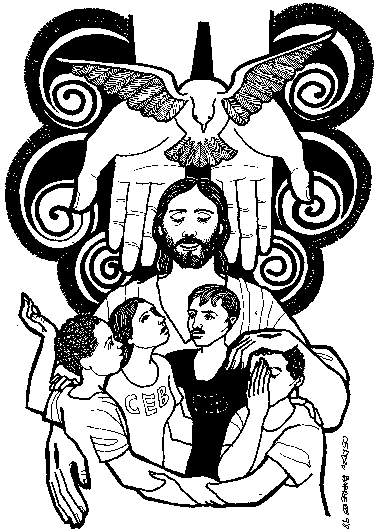 OBJETIVO DEL MES:	Ayudar a los jóvenes a tomar conciencia que ser cristiano es amar, seguir y ser enviado por Jesús, profeta del amor del Padre, constructor de un mundo. Lunes 30 de Mayo"Jesús, nuestro Salvador prometido"Responsable: 	Lema semanal:	Dios cumple sus promesasObjetivo:	Hacer ver a los estudiantes, que Dios, movido por el amor que nos tiene, cumple sus promesas y nos envía un salvador, su propio Hijo.1. Texto Bíblico	(Mateo 1, 18-25) Lectura del Evangelio según San Mateo:“Este fue el origen de Jesucristo: María, su madre, estaba comprometida con José y, cuando todavía no habían vivido juntos, concibió un hijo por obra del Espíritu Santo. José, su esposo, que era un hombre justo y no quería denunciarla públicamente, resolvió abandonarla en secreto. Mientras pensaba en esto, el Ángel del Señor se le apareció en sueños y le dijo: "José, hijo de David, no temas recibir a María, tu esposa, porque lo que ha sido engendrado en ella proviene del Espíritu Santo. Ella dará a luz un hijo, a quien pondrás el nombre de Jesús, porque él salvará a su Pueblo de todos sus pecados".Todo esto sucedió para que se cumpliera lo que el Señor había anunciado por el Profeta:La Virgen concebiráy dará a luz un hijo a quien pondránel nombre de Emanuel,que traducido significa: "Dios con nosotros".Al despertar, José hizo lo que el Ángel del Señor le había ordenado: llevó a María a su casa, y sin que hubieran hecho vida en común, ella dio a luz un hijo, y él le puso el nombre de Jesús.”.Palabra de Dios2. ReflexiónEn el libro del Génesis, de modo simbólico, se nos relata que cuando el ser humano optó por el egoísmo, y quiso construir su vida sin amor, sin Dios; el mismo creador al ver a su obra más perfecta y amada sometida a las consecuencias de esa decisión (desconfianza, indiferencia, muerte), prometió que les enviaría un Salvador, un nacido de una mujer, que aplastaría al que engaña al ser humano, con promesas de felicidad que se traducen solamente en sufrimiento.Desde entonces los profetas fueron anunciando la venida siempre más inminente de este Salvador, el cumplimiento de la promesa de Dios. Hasta que llegó Jesús, nacido de una virgen, por obra del Espíritu Santo. Dios hecho hombre. El rostro del Padre entre nosotros.¿Por qué Dios actuó así? ¿por qué simplemente no se desentendió del ser humano que le desobedeció? ¿por qué no lo abandonó a su suerte, y que cosechara lo que sembró, asumiera las consecuencias de sus actos?El profeta Isaías, hablando en nombre de Dios, nos dice: ¿es posible que una madre se olvide del hijo de sus entrañas?, pues si ella se olvida de su hijo, Yo no me olvidaré de ti. (Isaías 49, 15).La comparación habla por sí sola. Dios no nos abandona y nos promete un Salvador, porque nos ama, y su amor es tan incondicional, que aunque nosotros lo rechacemos, Él nos sigue amando. Jesús, nos invita a mirar la naturaleza como expresión del amor de su Padre por nosotros, y nos hace ver que somos más valiosos que aún lo más bello que podamos encontrar en nuestro mundo. “Dios nos ama”... lo hemos escuchado tantas veces, se nos ha predicado en tantísimas ocasiones, y sin embargo subsiste un problema de gran importancia: nuestra falta de fe, que nos impide creer de verdad que Dios nos ama... Creerlo de cada uno en particular... Tal vez la conciencia de nuestros pecados o infidelidades, las dificultades que hemos enfrentado, nos hacen difícil asumir que somos amados por el Señor, con nombre y apellido.Resulta relativamente sencillo hablar de un amor de Dios a la humanidad, al “hombre”, sin identificación, anónimo... resulta hasta sencillo creerlo... pero algo más difícil es creer que el amor de Dios es personal y por consiguiente ama a cada ser humano, a cada uno de nosotros, con nuestra propia identidad, nuestra historia, nuestras grandezas y también nuestra miseria...Es bueno que cada uno de nosotros se lo diga a sí mismo: Dios me ama... Y contemplar este mundo como un regalo de Dios para mí. Hagamos por un momento este ejercicio espiritual: cerremos nuestros ojos y en nuestra imaginación contemplemos este mundo maravilloso y pensemos que Dios lo hizo para que yo sea feliz: que el sol sale cada día para darme calor, vida, iluminarme; que los pájaros los puso Dios para alegra mi día con sus cantos... Este sencillo ejercicio espiritual lo aprendió Juan Bosco de su mamá, la mujer sencilla y analfabeta, que sabía descubrir el amor de Dios en todo lo que le rodeaba. Cuesta creer que Dios me mira a mí... con nombre y apellido... con inmenso amor, y que para mi salvación, mi felicidad me envió a Jesús, su Hijo. Cuesta creer que Jesús vino para compartir su vida conmigo... murió por mí... resucitó y habita en mi corazón. Cuesta creerlo, y sin embargo ¡es así! ¡es verdad!. Un amor que nadie ni nada nos podrá arrebatar...3. Oración Hagamos silencio para orar como comunidad. Primero, en forma personal, cada uno presente al Señor sus necesidades, sus sufrimientos, sus proyectos.(después de un momento de oración en silencio, se lee las siguientes intenciones)Para que nos miremos con el mismo amor con el que Dios nos mira, y tengamos la convicción que el amor de Dios siempre está con nosotros. Oremos al SeñorPara que aceptemos a Jesús en nuestra vida, como el Salvador que viene a liberarnos de todas nuestras cadenas, y nos invita a ser sus amigos. Oremos al SeñorPara que siempre tengamos una mirada positiva de nosotros y de nuestra vida, y dejemos de lado todo pesimismo y amargura; especialmente cuando experimentemos el fracaso y el pecado. Oremos al Señor.Si estima conveniente agrega otras intenciones. Se puede agregar el Padre nuestro, una oración a la Virgen. Concluye con la siguiente oración.Concluye con la siguiente OraciónPadre Dios, Señor de la vida y del amor,te damos gracias por tu amor incondicionaly por enviarnos a tu Hijo para darnos la salvación.Envíanos tu Espíritu, para que dóciles a su acciónseamos discípulos fieles de tu Hijovencedores en toda tentaciónlibres para amar sin límitesanunciadores de tu amor lleno de misericordiapara nuestra felicidad y la de nuestros hermanos.Tú que vives y reinas, por los siglos de los siglos.Amén.María Auxilio de los cristianos…En el nombre del Padre, del Hijo, y del Espíritu Santo. Amén Martes 31 de Mayo“Dios está aquí, entre nosotros"Responsable: 	Lema semanal:	Dios cumple sus promesasObjetivo:	Hacer ver a los estudiantes, que Dios, movido por el amor que nos tiene, cumple sus promesas y nos envía un salvador, su propio Hijo.1. Texto Bíblico	(Marcos 1, 1-8) Lectura del Evangelio según San Marcos:"Comienzo de la Buena Noticia de Jesús, Mesías, Hijo de Dios. Como está escrito en el libro del profeta Isaías: Mira, yo envío a mi mensajero delante de ti para prepararte el camino. Una voz grita en el desierto: Preparen el camino del Señor, allanen sus senderos, así se presentó Juan el Bautista en el desierto, proclamando un bautismo de conversión para el perdón de los pecados. Toda la gente de Judea y todos los habitantes de Jerusalén acudían a él, y se hacían bautizar en las aguas del Jordán, confesando sus pecados. Juan estaba vestido con una piel de camello y un cinturón de cuero, y se alimentaba con langostas y miel silvestre. Y predicaba, diciendo: "Detrás de mí vendrá el que es más poderoso que yo, y yo ni siquiera soy digno de ponerme a sus pies para desatar la correa de sus sandalias. Yo los he bautizado a ustedes con agua, pero él los bautizará con el Espíritu Santo"".Palabra de Dios2. Reflexión Entre el año 27 y 28 después de Cristo, surge la figura de Juan, llamado el bautista. Hijo de Zacarías, por lo tanto, sacerdote como su padre (el sacerdocio judío es hereditario), y emparentado con Jesús. Tiene un estilo de vida muy particular, y sin afirmarse en autoridad alguna, comienza a echar en cara que cada persona y el pueblo entero se ha corrompido porque ha abandonado a Dios. El pecado es la causa de todos sus males, y exige cambio radical de vida.Aunque el mensaje de este profeta es duro, no pretende hundir al pueblo en la desesperación. Al contrario, se siente llamado a invitar a todos a marchar al desierto para vivir una conversión radical, ser purificados en las aguas del Jordán y, regresar de nuevo a la vida diaria para acoger la inminente llegada de Dios.La conciencia de pecado de la gente, le había llevado a realizar ritos de purificación, para expresar el deseo de comenzar de nuevo.  Experimentaban la sensación de estar en medio de la suciedad, y por eso necesitaban con urgencia limpiarse de todo aquello que les quitaba la vida, para poder recibir la salvación de Dios, antes que llegara el fin de los tiempos. El agua era el símbolo de esa purificación, y esto explica por qué había muchos lugares donde la gente se podía purificar (pequeños estanques o piscinas hechas con ese fin).Sin embargo, Juan realiza algo nuevo: es él el que bautiza, y no un rito que cada uno se aplicaba a sí mismo; bautiza en un río, donde el agua no está estancada (ya no en una piscina); bautiza sumergiendo por completo a la persona; exige un cambio radical de vida, para que ese signo tenga sentido. Exige un cambio en cada persona, y también un cambio social, no solamente religioso.Juan denuncia con fuerza todo lo que no viene de Dios, todo pecado, y a todas las personas, sin importarle si está ante un sencillo campesino o ante el rey o autoridades del Templo de Jerusalén. La denuncia que hace va a motivar a muchos a cambiar de vida, y a otros a odiarle, al punto de hacerle matar.Juan tiene clara conciencia que no es el Mesías, el Salvador prometido por Dios, sino un profeta que tiene que preparar el camino para la llegada del salvador tan anhelado.hoy también experimentamos el pecado personal y social.  un Juan bautista presente hoy tendría muchas cosas que denunciar, y posiblemente se haría de muchos enemigos.¿Cuáles son los pecados que nos están corrompiendo? ¿de qué necesitamos salvación? ¿cuál es la conversión que deberíamos realizar? Imaginemos por un instante que cada uno es un profeta como Juan ¿qué denunciaría de nuestra sociedad hoy? ... ¿sistema económico que genera miseria; la gran desigualdad en tantos ámbitos: educación, vivienda, salud... por citar algunos; la indiferencia frente al sufrimiento; el individualismo, el consumismo, la falta de respeto y cuidado de la vida, la destrucción del planeta...? En un momento de silencio, miremos nuestra vida, y pensemos ¿qué nos oprime en este momento? ¿qué es lo que nos quita alegría y esperanza? ¿de qué necesitamos ser salvados? El mensaje de Juan no era solamente denuncia, también de gran esperanza: Dios ya está aquí, presente entre nosotros... un mensaje que es válido también hoy ¡Dios está aquí, en este preciso lugar, entre nosotros!. Viene a salvarnos y no nos va abandonar 3. Oración Invita a hacer silencio, para dialogar personalmente con el Señor: ofrecerle el trabajo del día, orar por las propias necesidades, por la familia, los amigos, compañeros de curso, educadores… Después de un momento de oración en silencio invita a la oración comunitaria, la que podría incluir las siguientes peticiones:Para que tengamos la capacidad de evaluar los acontecimientos de nuestra vida, y discernir lo que es bueno, lo que nos ayuda a crecer como personas y cristianos. Oremos al Señor.Para que seamos capaces también de cambiar, desterrar de nuestra vida todas aquellas actitudes que nos impiden amar y ser felices de verdad. Oremos al SeñorPara que tengamos una mirada crítica frente a la realidad, no tengamos miedo en denunciarlas, y al mismo tiempo, trabajemos decididamente en la construcción de una sociedad en la que todos ,los seres humanos, sin distinción alguna, puedan vivir con dignidad. Oremos al SeñorSi estima conveniente agrega otras intenciones. Se puede agregar el Padre nuestro, una oración a la Virgen. Concluye con la siguiente oración.Concluye con la siguiente OraciónPadre Dios, Señor de la vida y del amor,te damos gracias por tu amor incondicionaly por enviarnos a tu Hijo para darnos la salvación.Envíanos tu Espíritu, para que dóciles a su acciónseamos discípulos fieles de tu Hijovencedores en toda tentaciónlibres para amar sin límitesanunciadores de tu amor lleno de misericordiapara nuestra felicidad y la de nuestros hermanos.Tú que vives y reinas, por los siglos de los siglos.Amén.María Auxilio de los cristianos…En el nombre del Padre, del Hijo, y del Espíritu Santo. Amén Miércoles 1 de Junio“Como Jesús, somos hijos predilectos del Padre"Responsable: 	Lema semanal:	Dios cumple sus promesasObjetivo:	Hacer ver a los estudiantes, que Dios, movido por el amor que nos tiene, cumple sus promesas y nos envía un salvador, su propio Hijo.1. Texto Bíblico	(Mateo 3, 13-17) Lectura del Evangelio según San Mateo:“Entonces Jesús fue desde Galilea hasta el Jordán y se presentó a Juan para ser bautizado por él. Juan se resistía, diciéndole: "Soy yo el que tiene necesidad de ser bautizado por ti, ¡y eres tú el que viene a mi encuentro!". Pero Jesús le respondió: "Ahora déjame hacer esto, porque conviene que así cumplamos todo lo que es justo". Y Juan se lo permitió.Apenas fue bautizado, Jesús salió del agua. En ese momento se le abrieron los cielos, y vio al Espíritu de Dios descender como una paloma y dirigirse hacia él. Y se oyó una voz del cielo que decía: "Este es mi Hijo muy querido, en quien tengo puesta toda mi predilección"”.Palabra de Dios2. Reflexión El joven carpintero acude también al río Jordán, para escuchar la predicación de Juan. Es entonces que el profeta le va a reconocer como el Mesías anunciado, y así lo va a presentar a los demás.  A diferencia de las autoridades, de los que ocupan el poder político y/o religioso, que no se dejan tocar por las palabras del Bautista, ni inician camino alguno de conversión, ni mucho menos se hacen bautizar como signo de cambio, Jesús, sí pide ser bautizado. efectivamente, el Mesías, el Salvador enviado por el Padre, no llega con poder, prepotencia, hechos extraordinarios, sino con sencillez y mansedumbre.Juan se niega, porque no tiene autoridad para bautizar al Salvador; por lo demás, Jesús tampoco lo necesita, porque no es un pecador.Jesús insiste, y cuando se realiza el rito, tiene lugar un hecho portentoso: el Padre Dios, envía su Espíritu y reconoce a Jesús como su Hijo amado. En aquel tiempo, existía la costumbre que el padre debía proclamar públicamente que un niño era su hijo, reconociéndole como tal. Este es el reconocimiento que el Padre hace de Jesús como hijo, ante el bautista y todos los presentes.Jesús, entonces, inaugura un nuevo bautismo. Ya no se trata de un rito cargado de simbolismo, pero nada más. El bautismo que trae Jesús, purifica no solamente el cuerpo, sino a toda la persona, y le purifica de todos los pecados, le perdona completamente, es un nacer de nuevo. En el bautismo que trae Jesús, tal como sucedió con Él, el Espíritu desciende sobre la persona que es bautizada, y habita en su corazón; el Padre pronuncia las misma palabras y le reconoce también como hijo: este es mi hijo amado, mi predilecto, de quien me siento orgulloso.El día en el que fuimos bautizados, nuestro corazón pasó a ser templo de Dios, llenándonos de su santidad. Desde ese momento el Señor ha habitado en nuestra vida y ha caminado con nosotros. Es por eso que la santidad a la que somos invitados a vivir, no es un punto de llegada, es un regalo que estamos llamados a cultivar a lo largo de nuestra vida. El día de nuestro bautismo fuimos santificaos por Dios, Dios mismo nos ha comunicado su vida, su amor, su santidad y se ha quedado para siempre con  nosotros. Vive en nuestro corazón, y va a salir de allí, simplemente si nosotros así se lo pedimos. Dios es profundamente respetuoso de nuestra libertad, y no se va a imponer. Pero aún así nos va acompañar, atento a nuestras necesidades, y a venir a nosotros cuando se lo pidamos, porque nos ama con todo su corazón.La vida de Dios en nosotros se expresa en un estilo de vida: de amor como Dios ama, sin límites, sin condiciones. Vivamos, entonces, como hijos predilectos del Padre.3. Oración Invita a hacer silencio, para dialogar personalmente con el Señor: ofrecerle el trabajo del día, orar por las propias necesidades, por la familia, los amigos, compañeros de curso, educadores… Después de un momento de oración en silencio invita a la oración comunitaria, la que podría incluir las siguientes peticiones:Para que nuestra vida sea coherente con el bautismo que hemos recibido y demos testimonio de la santidad de Dios. Oremos al SeñorPara que nuestra relación con el Padre Dios sea la de un hijo que le ama con todo el corazón. Oremos al SeñorPara que fieles a la santidad de Dios recibida en nuestro bautismo, la expresemos en el amor a los hermanos, especialmente en los que más sufren, los pobres y marginados. Oremos al Señor.Si estima conveniente agrega otras intenciones. Se puede agregar el Padre nuestro, una oración a la Virgen. Concluye con la siguiente oración.Concluye con la siguiente OraciónPadre Dios, Señor de la vida y del amor,te damos gracias por tu amor incondicionaly por enviarnos a tu Hijo para darnos la salvación.Envíanos tu Espíritu, para que dóciles a su acciónseamos discípulos fieles de tu Hijovencedores en toda tentaciónlibres para amar sin límitesanunciadores de tu amor lleno de misericordiapara nuestra felicidad y la de nuestros hermanos.Tú que vives y reinas, por los siglos de los siglos.Amén.María Auxilio de los cristianos…En el nombre del Padre, del Hijo, y del Espíritu Santo. AménJueves 2 de Junio“Como y con Jesús, vencedores del demonio"Responsable: 	Lema semanal:	Dios cumple sus promesasObjetivo:	Hacer ver a los estudiantes, que Dios, movido por el amor que nos tiene, cumple sus promesas y nos envía un salvador, su propio Hijo.1. Texto Bíblico	(Lucas 4, 1-12) Lectura del Evangelio según San Lucas:"Jesús, lleno del Espíritu Santo, regresó de las orillas del Jordán y fue conducido por el Espíritu al desierto, donde fue tentado por el demonio durante cuarenta días. No comió nada durante esos días, y al cabo de ellos tuvo hambre. El demonio le dijo entonces: "Si tú eres Hijo de Dios, manda a esta piedra que se convierta en pan". Pero Jesús le respondió: "Dice la Escritura: El hombre no vive solamente de pan".Luego el demonio lo llevó a un lugar más alto, le mostró en un instante todos los reinos de la tierra y le dijo: "Te daré todo este poder y el esplendor de estos reinos, porque me han sido entregados, y yo los doy a quien quiero. Si tú te postras delante de mí, todo eso te pertenecerá". Pero Jesús le respondió: "Está escrito: Adorarás al Señor, tu Dios, y a él solo rendirás culto".Después el demonio lo condujo a Jerusalén, lo puso en la parte más alta del Templo y le dijo: "Si tú eres Hijo de Dios, tírate de aquí abajo, porque está escrito: Él dará órdenes a sus ángeles para que ellos te cuiden. Y también: Ellos te llevarán en sus manos para que tu pie no tropiece con ninguna piedra".Pero Jesús le respondió: "Está escrito: No tentarás al Señor, tu Dios".Una vez agotadas todas las formas de tentación, el demonio se alejó de él, hasta el momento oportuno.".Palabra de Dios2. Reflexión Este texto del Evangelio es muy curioso. Muestra el enfrentamiento de Jesús con el gran enemigo de Dios, que al no poder contra Dios, se vuelve contralo que Dios más ama: el ser humano. Y en su astucia, tienta al hombre para que sea él mismo quien renuncie al amor de Dios, le dé la espalda al Señor, y al experimentar su pecado, se aparte de Dios.Jesús, como hombre va a experimentar también la tentación: es la misma que experimentamos todos nosotros, de una u otra manera. Es la tentación de querer ser dioses, e incluso usar a Dios para nuestro servicio.En la historia de la humanidad, hemos visto como tantísimas personas, en vez de comprender que su vida está para alegría de los demás; que los dones que han recibido es para crecimiento personal pero junto a los hermanos; que el poder, han de enfrentarlo como posibilidad de servicio para beneficio de los que tienen menos, se han enriquecido a costa de ellos.El demonio invita a Jesús a usar su poder divino para su provecho. Jesús le rechaza apoyado en la voluntad de su Padre. Él no ha venido a ser servido; no ha venido a aprovecharse de quienes el Padre le ha confiado, no ha venido a quitar vida, sino a darla y en abundancia. Los milagros que va a obrar no son para beneficio propio, sino para la libertad de sus hermanos, los hombres, y para anunciar que Dios ya está entre nosotros.También nosotros experimentamos estas tentaciones, y a diario. No cultivar nuestras cualidades, dejarnos estar; no poner nuestras cualidades al servicio de los demás; aprovecharnos de todas las responsabilidades que nos van dando.Pero son sólo tentaciones, y podemos vencerlas. Es preciso estar atentos para discernir si es el amor el que nos motiva o es el amor propio, el egoísmo.También con Jesús podemos rechazar las tentaciones, pero si a causa de nuestra debilidad, fracasamos y pecamos, no hay que cometer un error más grande aún, que también es tentación del demonio: creer que Dios no nos ama porque hemos pecado; tratar de escondernos de su mirada, huir de Él. Muy por el contrario, al igual que niños pequeños, es el momento en el que hay que gritar con más fuerza que nunca, para que el señor, como una madre que corre para levantar a su hijito que se ha caído, nos ponga de pie, y nos devuelva la paz y la dignidad que hemos perdido.3. Oración Invita a hacer silencio, para dialogar personalmente con el Señor: ofrecerle el trabajo del día, orar por las propias necesidades, por la familia, los amigos, compañeros de curso, educadores… Después de un momento de oración en silencio invita a la oración comunitaria, la que podría incluir las siguientes peticiones:Para que hagamos del amor la motivación central de nuestra vida y acciones. Oremos al SeñorPara que nunca desconfiemos del amor de Dios, a pesar de que nos hayamos apartado de Él. Oremos al SeñorPara que nuestro amor sea una decisión libre que compromete toda nuestra vida. Oremos al Señor.Si estima conveniente agrega otras intenciones. Se puede agregar el Padre nuestro, una oración a la Virgen. Concluye con la siguiente oración.Concluye con la siguiente OraciónPadre Dios, Señor de la vida y del amor,te damos gracias por tu amor incondicionaly por enviarnos a tu Hijo para darnos la salvación.Envíanos tu Espíritu, para que dóciles a su acciónseamos discípulos fieles de tu Hijovencedores en toda tentaciónlibres para amar sin límitesanunciadores de tu amor lleno de misericordiapara nuestra felicidad y la de nuestros hermanos.Tú que vives y reinas, por los siglos de los siglos.Amén.María Auxilio de los cristianos…En el nombre del Padre, del Hijo, y del Espíritu Santo. Amén Viernes 3 de Junio“Seamos libres como Jesús"Responsable: 	Lema semanal:	Dios cumple sus promesasObjetivo:	Hacer ver a los estudiantes, que Dios, movido por el amor que nos tiene, cumple sus promesas y nos envía un salvador, su propio Hijo.1. Texto Bíblico	(Mateo 8, 18-21) Lectura del Evangelio según San Mateo:"Al verse rodeado de tanta gente, Jesús mandó a sus discípulos que cruzaran a la otra orilla. Entonces se aproximó un escriba y le dijo: "Maestro, te seguiré adonde vayas". Jesús le respondió: "Los zorros tienen sus cuevas y las aves del cielo sus nidos; pero el Hijo del hombre no tiene dónde reclinar la cabeza".Otro de sus discípulos le dijo: "Señor, permíteme que vaya antes a enterrar a mi padre". Pero Jesús le respondió: "Sígueme, y deja que los muertos entierren a sus muertos".Palabra de Dios2. Reflexión En tiempo de Jesús era completamente normal formar una familia, tener una casa, un trabajo determinado, ser parte de un pueblo, compartir con la propia familia. Más aún, era extraño no vivir así, no casarse, ser virgen.El estilo de vida de Jesús ciertamente que llamó la atención. Entonces surge la pregunta ¿por qué Jesús no se casó? ¿por qué no tuvo hijos ni una esposa? ¿por qué no construyó su propia casa, no juntó dinero, no tuvo su propio taller?No lo hizo, no porque esa opción fuese mala. El matrimonio, formar una familia, vivir con dignidad, es un bien que Dios quiere para sus hijos. Jesús no lo dejó de lado por tanto, como algo contrario a la voluntad del Padre, sino porque su gran pasión era la de anunciar a todos, en todo momento, el amor incondicional del Padre por cada uno de sus hijos. Anunciar la presencia del Reinado de su Padre.A diferencia del bautista, no se quedó en un lugar determinado, donde la gente acudiese para escucharle, sino que fue un profeta itinerante. Tenía la urgencia de ser portador del amor del Padre a la gente de su pueblo, y formar una familia, ejercer una profesión, tener medios económicos, siendo todo eso bueno, le habría impedido la libertad necesaria para anunciar el Evangelio.Es la misma motivación que tuvo Don Bosco para nos formar una familia, ni hacer un proyecto propio. Sentía la urgencia de anunciar a los jóvenes pobres y abandonados de Turín, que Dios les ama con todo su corazón y quiere que vivan con dignidad. Renunció a tener hijos, para hacer de todos los huérfanos, sus hijos; y construyó edificios, enormes, compró maquinarias modernas, para el bien de sus hijos, no para beneficio propio.Seguir a Jesús implica estar libre de aquello que impide vivir como Él y de acuerdo a la misión que le ha encomendado. A Don Bosco le encomendó ser padre de los jóvenes sin padre; a Mamá Margarita, acompañar a su hijo sacerdote para ser mamá de esos chicos de la calle. Jesús no le pide a todos que renuncien al matrimonio, ni que sean religiosos, o sacerdotes. No pretende que todos sigan el mismo camino. Sí nos pide a todos ser anunciadores del amor del Padre, y ser decididos para cortar con aquello que impide desarrollar esa misión. Si el día de mañana, Jesús te encomienda ser el rostro bondadoso del Padre Dios, como un dirigente político, rompe con todo aquello que te impide ser coherente con esa misión; como lo hizo Santo Tomás Moro, que siendo primer ministro, no se rindió a las presiones del rey  Enrique VIII; o como mamá Margarita, que consciente de su misión de madre y educadora de sus hijos, no los abandonó para casarse de nuevo, siguiendo el consejo de los demás...A cada uno de nosotros, Jesús nos pide ayuda y nos encomienda una misión. Respondamos con generosidad y seamos libres para cumplirla del mejor modo posible; seamos signos alegres del amor de Dios por todos sus hijos. 3. Oración Invita a hacer silencio, para dialogar personalmente con el Señor: ofrecerle el trabajo del día, orar por las propias necesidades, por la familia, los amigos, compañeros de curso, educadores… Después de un momento de oración en silencio invita a la oración comunitaria, la que podría incluir las siguientes peticiones:Para que el Señor encuentre en nosotros amigos leales, y colaboradores generosos en el anuncio del amor del Padre, especialmente a los pobres y marginados. Oremos al SeñorPara que nos liberemos de todo aquello que nos impida ser signos del amor de Dios: intereses, prejuicios, proyectos personales, egoísmo. Oremos al SeñorPara que de acuerdo a nuestra vocación, trabajemos por el bien de todos nuestros hermanos, de modo que ellos puedan encontrar en nosotros, mensajeros del amor del Padre Dios. Oremos al Señor.Si estima conveniente agrega otras intenciones. Se puede agregar el Padre nuestro, una oración a la Virgen. Concluye con la siguiente oración.Concluye con la siguiente OraciónPadre Dios, Señor de la vida y del amor,te damos gracias por tu amor incondicionaly por enviarnos a tu Hijo para darnos la salvación.Envíanos tu Espíritu, para que dóciles a su acciónseamos discípulos fieles de tu Hijovencedores en toda tentaciónlibres para amar sin límitesanunciadores de tu amor lleno de misericordiapara nuestra felicidad y la de nuestros hermanos.Tú que vives y reinas, por los siglos de los siglos.Amén.María Auxilio de los cristianos…En el nombre del Padre, del Hijo, y del Espíritu Santo. Amén Lunes 6 de Junio"Como Jesús, salgamos al encuentro de nuestros hermanos"Responsable: 	Lema semanal:	Como Jesús, seamos portadores de VidaObjetivo:	Ayudar a los jóvenes a tomar conciencia que el amigo de Jesús está llamado a dar vida, a cuidarla y defenderla, como signo del amor de Dios.1. Texto Bíblico	(Lucas 4, 42-44) Lectura del Evangelio según San Lucas:“Cuando amaneció, Jesús salió y se fue a un lugar desierto. La multitud comenzó a buscarlo y, cuando lo encontraron, querían retenerlo para que no se alejara de ellos. Pero él les dijo: "También a las otras ciudades debo anunciar la Buena Noticia del Reino de Dios, porque para eso he sido enviado". Y predicaba en las sinagogas de toda la Judea”.Palabra de Dios2. ReflexiónJesús, que ha venido para darnos la vida en abundancia, no se instala en su casa de Nazaret, sino que desarrolla una actividad de profeta itinerante, yendo de pueblo en pueblo. Quiere difundir la noticia del reino de Dios por todas partes. A los expertos les resulta imposible reconstruir los itinerarios de los viajes de Jesús, pero sabemos que recorrió los pueblos y aldeas de Galilea y Judea.Al llegar a un pueblo, Jesús busca el encuentro con los vecinos. Recorre las calles como en otros tiempos, cuando trabajaba de artesano, ofreciendo su servicio profesional. Se acerca a las casas deseando la paz a las madres y a los niños que se encuentran en los patios, y sale al descampado para hablar con los campesinos que trabajan la tierra. Su lugar preferido era, sin duda, la sinagoga o el espacio donde se reunían los vecinos, sobre todo los días sábados. La gente, los israelitas, como si tuvieron que hacer con la predicación del Bautista, ya no tiene que ir al desierto, a la orilla de un río, para escuchar el mensaje de Dios. Es Dios quien se acerca a la vida de cada uno, tocando la puerta, pidiendo permiso para entrar. Es Jesús mismo el que recorre las aldeas invitando a todos a «entrar» en el reino de Dios que está ya irrumpiendo en sus vidas. La tierra en la que trabajan, la casa donde viven, la sinagoga donde escuchan la Palabra de Dios, los caminos donde se encuentra... se convierten en lugares de encuentro con el Señor, donde acoger la salvación. Las parábolas e imágenes que Jesús extrae de la vida de estas aldeas vienen a ser «parábola de Dios». Les habla con el lenguaje sencillo, tomado de la vida diaria, para que todos puedan comprender que el Padre Dios les ama.La curación de los enfermos y la liberación de los endemoniados son signo de una sociedad de hombres y mujeres sanos, llamados a disfrutar de una vida digna de los hijos e hijas de Dios. Las comidas abiertas a todos los vecinos son símbolo de un pueblo invitado a compartir la gran mesa de Dios, el Padre de todos.El Señor, conocedor de nuestra sed de felicidad, de amor auténtico, de Dios,  no nos deja abandonados a nuestra suerte. Con amor perfecto sin pasar a llevar nuestra libertad, regalo de su amor, sale a nuestro encuentro, para ofrecernos el camino de salvación: el amor. Es la actitud de Jesús que sale en busca de los discípulos de Emaús cuando regresan sumidos en el dolor y la desesperanza, o cuando le pide agua a la samaritana, para darle una vida nueva. También sale a nuestro encuentro, para regalarnos su amistad. Pero no solamente eso, nos pide que su nombre, seamos nosotros, los que salgamos al encuentro de los hermanos que no conocen a Dios, que no han percibido su amor, para que se encuentren con Él... y nos pide que lo hagamos con el mismo estilo suyo: sencillez, sin prepotencia, con alegría, haciendo brotar vida.El Papa Francisco no se cansa de pedir a todos los que formamos la Iglesia, que salgamos como Jesús, en busca de los hermanos, y vayamos, no para condenar a nadie, sino para transmitirles la alegría enorme: ¡Dios está aquí, contigo, y te ama con todo su corazón!3. Oración Hagamos silencio para orar como comunidad. Primero, en forma personal, cada uno presente al Señor sus necesidades, sus sufrimientos, sus proyectos.(después de un momento de oración en silencio, se lee las siguientes intenciones)Para que vivamos la alegría de encontrarnos con Jesús que en medio de las actividades de cada día, viene a compartir su vida y amistad con nosotros. Oremos al SeñorPara que como Jesús, salgamos al encuentro de nuestros hermanos que sufren, para comunicarles con acciones concretas, que Dios les ama sin condiciones. Oremos al SeñorPor nuestra comunidad salesiana, para que como comunidad busquemos espacios, formas, instancias, para anunciar el Evangelio de la alegría a quienes aún no lo conocen. Oremos al Señor.Si estima conveniente agrega otras intenciones. Se puede agregar el Padre nuestro, una oración a la Virgen. Concluye con la siguiente oración.Concluye con la siguiente OraciónPadre Dios, Señor de la vida y del amor,te damos gracias por tu amor incondicionaly por enviarnos a tu Hijo para darnos la salvación.Envíanos tu Espíritu, para que dóciles a su accióncomo Jesús, salgamos al encuentro de nuestros hermanosy seamos signos de la vida plena que proviene de ti. Tú que vives y reinas, por los siglos de los siglos.Amén.María Auxilio de los cristianos…En el nombre del Padre, del Hijo, y del Espíritu Santo. Amén Martes 7 de Junio“Como Jesús, devolvamos la dignidad a nuestros hermanos"Responsable: 	Lema semanal:	Como Jesús, seamos portadores de VidaObjetivo:	Ayudar a los jóvenes a tomar conciencia que el amigo de Jesús está llamado a dar vida, a cuidarla y defenderla, como signo del amor de Dios.1. Texto Bíblico	(Mateo 8, 1-4) Lectura del Evangelio según San Juan:"Cuando Jesús bajó de la montaña, lo siguió una gran multitud. Entonces un leproso fue a postrarse ante él y le dijo: "Señor, si quieres, puedes purificarme". Jesús extendió la mano y lo tocó, diciendo: "Lo quiero, queda purificado". Y al instante quedó purificado de su lepra. Jesús le dijo: "No se lo digas a nadie, pero ve a presentarte al sacerdote y entrega la ofrenda que ordenó Moisés para que les sirva de testimonio.".Palabra de Dios2. Reflexión Los campesinos de Galilea pudieron comprobar que Jesús, lleno del Espíritu de Dios, recorría sus aldeas curando enfermos, expulsando demonios y liberando a las gentes de todo mal, de una vida indigna, de la marginación.Para Jesús, la misericordia de Dios no es una idea, una bella teoría, que cuenta con gran fantasía en sus parábolas. La misericordia de Dios es realidad,  una realidad fascinante. Junto a Jesús, los enfermos recuperan la salud, los poseídos por el demonio son rescatados de su mundo oscuro y tenebroso. Él los integra en una sociedad nueva, más sana y fraterna, una sociedad de acuerdo a lo que Dios quiere. Con su acción, con sus palabras, Jesús sorprende a todos, porque enseña que Dios ya está aquí, en medio nuestro. No como el Dios de los buenos, y santos, sino como el «Dios de los que sufren». Anuncia que a Dios le preocupa es el sufrimiento de los más desgraciados; e impulsado por el amor de su Padre, sale al encuentro de su pueblo, para curar y sanar, ser un profeta del "Dios que sana".El episodio del Evangelio que hemos leído nos hace ver esta acción liberadora de Jesús. En aquel tiempo, cualquier enfermedad a la piel, podía ser diagnosticada como lepra. Si sucedía así, el enfermo tenía que dejar su casa, su familia, su pueblo y habitar lejos de cualquier aldea o lugar donde habitaran otras personas. Si se acercaba a una población debía gritar ¡leproso!, ¡soy un leproso!, o hacer sonar una campana, de modo que todos pudiesen huir de él.    El leproso era un muerto en vida. No sólo tenía que padecer el dolor de la enfermedad, sino también el de la marginación, la soledad, y el abandono también de Dios, porque su enfermedad ciertamente era castigo de Dios por su pecado. Podemos comprender mejor la petición del leproso y el valor de la acción de Jesús. No solamente le devuelve la salud, sino que también su dignidad, su vida. Puede regresar a su hogar y vivir con los que ama, puede caminar por las calles como hombre libre, mirando a los ojos, y no ocultándose con vergüenza.¿Cuáles son los leprosos de hoy? ¿para quienes Jesús trae la salvación?Somos una sociedad clasista, arribista, racista. Con mucha facilidad excluimos a los demás, y marginamos de nuestro corazón a los que estimamos como menos que nosotros. En algunos casos hay razones religiosas (es un pecador), en otras académicas (es mal alumno), económicas (es pobre), o culturales (es flaite), o racistas (es negro)...Los jóvenes cristianos están llamados a romper con todo esto, a actuar como Jesús, y ser signos de libertad para todos, de relaciones que terminan con toda enfermedad, con toda exclusión.  Comencemos por nuestra comunidad salesiana. Que ninguno sea motivo de sufrimiento para otro en esta casa salesiana; que ninguno se sienta un leproso; que todos se sientan en su casa, en su familia, en un ambiente realmente lleno de salud, la que viene del amor auténtico, real, demostrado con hechos.3. Oración Invita a hacer silencio, para dialogar personalmente con el Señor: ofrecerle el trabajo del día, orar por las propias necesidades, por la familia, los amigos, compañeros de curso, educadores… Después de un momento de oración en silencio invita a la oración comunitaria, la que podría incluir las siguientes peticiones:Para que experimentemos la alegría de sentirnos profundamente e incondicionalmente  amados por el Señor. Oremos al SeñorPara que destruyamos en nuestro corazón y en los ambientes donde nos encontremos, todo tipo de marginación. Oremos al SeñorPor nuestra comunidad salesiana, para que con el esfuerzo de todos, seamos una verdadera familia, en la que todos puedan vivir con alegría y crecer plenamente. Oremos al Señor.Si estima conveniente agrega otras intenciones. Se puede agregar el Padre nuestro, una oración a la Virgen. Concluye con la siguiente oración.Concluye con la siguiente OraciónPadre Dios, Señor de la vida y del amor,te damos gracias por tu amor incondicionaly por enviarnos a tu Hijo para darnos la salvación.Envíanos tu Espíritu, para que dóciles a su accióncomo Jesús, salgamos al encuentro de nuestros hermanosy seamos signos de la vida plena que proviene de ti. Tú que vives y reinas, por los siglos de los siglos.Amén.María Auxilio de los cristianos…En el nombre del Padre, del Hijo, y del Espíritu Santo. Amén Miércoles 8 de Junio“Como Jesús, portadores de vida plena"Responsable: 	Lema semanal:	Como Jesús, seamos portadores de VidaObjetivo:	Ayudar a los jóvenes a tomar conciencia que el amigo de Jesús está llamado a dar vida, a cuidarla y defenderla, como signo del amor de Dios.1. Texto Bíblico	(Juan 1, 1-14) Lectura del Evangelio según San Juan: "Al principio existía la Palabra, y la Palabra estaba junto a Dios, y la Palabra era Dios. Al principio estaba junto a Dios. Todas las cosas fueron hechas por medio de la Palabra y sin ella no se hizo nada de todo lo que existe. En ella estaba la vida, y la vida era la luz de los hombres. La luz brilla en las tinieblas, y las tinieblas no la recibieron. Apareció un hombre enviado por Dios, que se llamaba Juan. Vino como testigo, para dar testimonio de la luz, para que todos creyeran por medio de él. Él no era la luz, sino el testigo de la luz. La Palabra era la luz verdadera que, al venir a este mundo, ilumina a todo hombre. Ella estaba en el mundo, y el mundo fue hecho por medio de ella, y el mundo no la conoció. Vino a los suyos, y los suyos no la recibieron. Pero a todos los que la recibieron, a los que creen en su Nombre, les dio el poder de llegar a ser hijos de Dios. Ellos no nacieron de la sangre, ni por obra de la carne, ni de la voluntad del hombre, sino que fueron engendrados por Dios.Y la Palabra se hizo carne y habitó entre nosotros. Y nosotros hemos visto su gloria, la gloria que recibe del Padre como Hijo único, lleno de gracia y de verdad.".Palabra de Dios2. Reflexión El texto del Evangelio proclamado ahora es el inicio del Evangelio según San Juan, y allí se nos dice que, Jesús, es el Hijo de Dios, la Palabra de Dios, que se hace hombre para traernos la luz, la vida, el amor de Dios.Nos dice también que esta Palabra de Dios estuvo presente en el origen de todo, y todo lo hermoso de este mundo, toda la belleza, la vida que conocemos se hizo por medio de ella.Nosotros conocemos los textos del Antiguo Testamento en los que se nos relata que Jesús creó este mundo maravilloso para felicidad de los seres humanos, y nos lo entregó para que lo administremos para bien y felicidad de toda la humanidad. El Hijo de Dios, hecho hombre, goza contemplando esta creación, y de ella misma, saca los ejemplos para enseñar a los hombres que Dios está presente, que es misericordioso y que su amor no tiene límites.Sin embargo, esta creación de Dios, este regalo de amor del Señor se encuentra amenazado, porque los hombres, nos hemos adueñado de algo que no nos pertenece. Nos hemos creído dueños y señores, y poco a poco, por intereses egoístas, lo estamos destruyendo. El avance de la ciencia y de la tecnología, nos ayudan a solucionar muchos problemas, pero al mismo tiempo, ese enorme poder, usado sin criterios de amor a la humanidad, amenazan con destruir nuestro mundo. La utilización de los recursos que la naturaleza no ofrece, como si fueran ajenos a nosotros, sin conciencia del límite que debe tener para no agotarlos por completo; el egoísmo que lleva a preocuparnos por nuestros propios intereses, sin pensar en las necesidades de los otros... Para nosotros, jóvenes salesianos, es un desafío ineludible la promoción de la vida, la defensa de la vida humana y de toda la creación. No es preciso ser parte de una ONG ecológica, partamos defendiendo nuestro medio ambiente inmediato. 3. Oración Invita a hacer silencio, para dialogar personalmente con el Señor: ofrecerle el trabajo del día, orar por las propias necesidades, por la familia, los amigos, compañeros de curso, educadores… Después de un momento de oración en silencio invita a la oración comunitaria, la que podría incluir las siguientes peticiones:Para que el Señor nos dé la alegría de cuidar nuestra vida, y defender la vida plena de todos nuestros hermanos. Oremos al SeñorPara que promovamos la defensa de la vida de nuestro planeta, la vida digna de todas las personas, especialmente las marginadas, y la comunión con toda la naturaleza, regalo del Señor. Oremos al SeñorPara que nuestra identidad de buenos ciudadanos porque somos buenos cristianos, se exprese en un compromiso muy concreto por la promoción y defensa de la vida, especialmente del ser humano, centro de la creación. Oremos al Señor.Si estima conveniente agrega otras intenciones. Se puede agregar el Padre nuestro, una oración a la Virgen. Concluye con la siguiente oración.Concluye con la siguiente OraciónPadre Dios, Señor de la vida y del amor,te damos gracias por tu amor incondicionaly por enviarnos a tu Hijo para darnos la salvación.Envíanos tu Espíritu, para que dóciles a su accióncomo Jesús, salgamos al encuentro de nuestros hermanosy seamos signos de la vida plena que proviene de ti. Tú que vives y reinas, por los siglos de los siglos.Amén.María Auxilio de los cristianos…En el nombre del Padre, del Hijo, y del Espíritu Santo. Amén Jueves 9 de Junio“Como Jesús, rompamos las cadenas que nos esclavizan"Responsable: 	Lema semanal:	Como Jesús, seamos portadores de VidaObjetivo:	Ayudar a los jóvenes a tomar conciencia que el amigo de Jesús está llamado a dar vida, a cuidarla y defenderla, como signo del amor de Dios.1. Texto Bíblico	(Marcos 5, 1-20) Lectura del Evangelio según San Marcos:"Llegaron a la otra orilla del mar, a la región de los gerasenos. Apenas Jesús desembarcó, le salió al encuentro desde el cementerio un hombre poseído por un espíritu impuro. Él habitaba en los sepulcros, y nadie podía sujetarlo, ni siquiera con cadenas. Muchas veces lo habían atado con grillos y cadenas, pero él había roto las cadenas y destrozado los grillos, y nadie podía dominarlo. Día y noche, vagaba entre los sepulcros y por la montaña, dando alaridos e hiriéndose con piedras.Al ver de lejos a Jesús, vino corriendo a postrarse ante él, gritando con fuerza: "¿Qué quieres de mí, Jesús, Hijo de Dios, el Altísimo? ¡Te conjuro por Dios, no me atormentes!". Porque Jesús le había dicho: "¡Sal de este hombre, espíritu impuro!". Después le preguntó: "¿Cuál es tu nombre?". Él respondió: "Mi nombre es Legión, porque somos muchos".  Y le rogaba con insistencia que no lo expulsara de aquella región.Había allí una gran piara de cerdos que estaba paciendo en la montaña. Los espíritus impuros suplicaron a Jesús: "Envíanos a los cerdos, para que entremos en ellos". Él se lo permitió. Entonces los espíritus impuros salieron de aquel hombre, entraron en los cerdos, y desde lo alto del acantilado, toda la piara –unos dos mil animales– se precipitó al mar y se ahogó.Los cuidadores huyeron y difundieron la noticia en la ciudad y en los poblados. La gente fue a ver qué había sucedido. Cuando llegaron a donde estaba Jesús, vieron sentado, vestido y en su sano juicio, al que había estado poseído por aquella Legión, y se llenaron de temor. Los testigos del hecho les contaron lo que había sucedido con el endemoniado y con los cerdos. Entonces empezaron a pedir a Jesús que se alejara de su territorio.En el momento de embarcarse, el hombre que había estado endemoniado le pidió que lo dejara quedarse con él. Jesús no se lo permitió, sino que le dijo: "Vete a tu casa con tu familia, y anúnciales todo lo que el Señor hizo contigo al compadecerse de ti".  El hombre se fue y comenzó a proclamar por la región de la Decápolis lo que Jesús había hecho por él, y todos quedaban admirados".Palabra de Dios2. Reflexión Jesús no solo curaba enfermos. Lleno del Espíritu de Dios, impulsado por el amor misericordiosos de su Padre se acercaba también a los endemoniados y los liberaba de esos espíritus malignos. La actuación de Jesús con los endemoniados provocó en la gente un impacto mucho mayor que el de sus curaciones. La gente quedaba impactada y se preguntaba por el origen del poder de Jesús. Sus enemigos afirmaron que el mismo Jesús sería un endemoniado, y de actuar en el nombre del demonio.Jesús, en cambio, actúa con la convicción de la presencia del Reinado de su padre que derrota a Satanás, y todas sus expresiones.  Los expertos piensan que estos endemoniados serían casos de epilepsia, histeria, esquizofrenia o «estados alterados de conciencia». Para la gente de ese tiempo, eran personas esclavizadas por el mal, destruyéndolos completamente.Sin embargo la acción del demonio no se encuentra solamente en estos casos personales, sino en toda una estructura de maldad, que esclaviza y destruye. En tiempo de Jesús, por ejemplo, la violencia y explotación de la que eran víctimas, sometidos al yugo romano;  una religión que les impone cargas, normas, leyes que les oprimen; las mujeres que son tratadas como seres inferiores en relación al hombre; las viudas que sufren todo tipo de atropellos por su condición de desamparadas; los niños que no son tomados en cuenta y muchos de ellos son atropellados; los ricos que se enriquecen a costa de la pobreza de la mayoría; los campesinos que van perdiendo sus tierras y deben trabajar a los nuevos dueños por sueldos miserables; los enfermos abandonados a su suerte...Cuando Jesús expulsa a los demonios, lo hace con su propia autoridad. No invoca ninguna divinidad ni usa ningún amuleto. Actúa con el poder de su Padre para quien no tiene cabida ninguna fuerza, ninguna estructura que le quite la vida, la dignidad a las personas. El cambio que esto significa, lejos de alegrar a los que se resisten a Dios, les preocupa. Es curioso el hecho que, en el relato que acabamos de escuchar, la gente del lugar, en vez de alegrarse, le piden a Jesús que se vaya a otro lugar.  ¿Cuáles son los demonios que hay que enfrentar hoy? Muchas expresiones de aquel tiempo están presente hoy. Son millones los seres humanos víctimas del hambre, la guerra, la falta de higiene, salud. Millones los que viven en la miseria y unos pocos se enriquecen a costa de esa miseria; mientras algunos no tienen que comer, otros tiran los alimentos a la basura... Nosotros, los discípulos de Jesús, estamos llamados a romper estas cadenas, y tenemos que partir por nosotros mismos, confiados en la fuerza que viene de Jesús. Partir por nosotros mismos, porque el mal, como el Señor lo afirma en el Evangelio, tiene  raíz en nuestro corazón. Es allí donde hay que librar la primera y más importante batalla contra el egoísmo, causa de todos los males, y abrirnos al amor. Esto se traduce en hecho muy concretos, para que sea verdad, y se libra día a día: detener un mal pensamiento, no ser portador de un chisme, colaborar en una campaña de solidaridad, ayudar en la casa, hacer agradable la jornada a un educador, dejar limpia la sala,  acoger a todos...Y evidentemente, trabajar al mismo tiempo, y con medios evangélicos, por cambiar toda estructura, sea de la índole que sea,  que esclaviza a los hijos de Dios.3. Oración Invita a hacer silencio, para dialogar personalmente con el Señor: ofrecerle el trabajo del día, orar por las propias necesidades, por la familia, los amigos, compañeros de curso, educadores… Después de un momento de oración en silencio invita a la oración comunitaria, la que podría incluir las siguientes peticiones:Para que venciendo el egoísmo, seamos profundamente solidarios con los demás, partiendo por nuestros propios hogares. Oremos al SeñorPara que al interior de nuestra comunidad salesiana, no demos cabida a ninguna expresión de pecado, de egoísmo o indiferencia frente al sufrimiento de nuestros hermanos. Oremos al SeñorPara que nos eduquemos a un serio y coherente compromiso con el cambio de las estructuras de pecado que existen en nuestra sociedad. Oremos al Señor.Si estima conveniente agrega otras intenciones. Se puede agregar el Padre nuestro, una oración a la Virgen. Concluye con la siguiente oración.Concluye con la siguiente OraciónPadre Dios, Señor de la vida y del amor,te damos gracias por tu amor incondicionaly por enviarnos a tu Hijo para darnos la salvación.Envíanos tu Espíritu, para que dóciles a su accióncomo Jesús, salgamos al encuentro de nuestros hermanosy seamos signos de la vida plena que proviene de ti. Tú que vives y reinas, por los siglos de los siglos.Amén.María Auxilio de los cristianos…En el nombre del Padre, del Hijo, y del Espíritu Santo. Amén Viernes 10 de Junio“Vivamos como discípulos de Jesús"Responsable: 	Lema semanal:	Como Jesús, seamos portadores de VidaObjetivo:	Ayudar a los jóvenes a tomar conciencia que el amigo de Jesús está llamado a dar vida, a cuidarla y defenderla, como signo del amor de Dios.1. Texto Bíblico	(Mateo 10, 1-10) Lectura del Evangelio según San Mateo:"Jesús convocó a sus doce discípulos y les dio el poder de expulsar a los espíritus impuros y de curar cualquier enfermedad o dolencia. Los nombres de los doce Apóstoles son: en primer lugar, Simón, de sobrenombre Pedro, y su hermano Andrés; luego, Santiago, hijo de Zebedeo, y su hermano Juan; Felipe y Bartolomé; Tomás y Mateo, el publicano; Santiago, hijo de Alfeo, y Tadeo; Simón, el Cananeo, y Judas Iscariote, el mismo que lo entregó. A estos Doce, Jesús los envió con las siguientes instrucciones: Por el camino, proclamen que el Reino de los Cielos está cerca. Curen a los enfermos, resuciten a los muertos, purifiquen a los leprosos, expulsen a los demonios. Ustedes han recibido gratuitamente, den también gratuitamente. No lleven encima oro ni plata, ni monedas, ni provisiones para el camino, ni dos túnicas, ni calzado, ni bastón; porque el que trabaja merece su sustento ".Palabra de Dios2. Reflexión Desde el primer momento, Jesús se rodea de amigos y colaboradores. La llegada del reino de Dios está pidiendo un cambio de vida de cada persona, un cambio social profundo, una visión completamente distinta de Dios y de la relación a la que nos invita, y evidentemente, esto, no puede ser tarea de una sola persona. Es preciso entonces poner en marcha un movimiento de discípulos, hombres y mujeres, que anuncien a todas las personas que Dios está ya presente en medio nuestro.Para que puedan anunciar la Buena Noticia del amor del Padre, es preciso que ellos mismos tengan la experiencia. Se trata de comunicar una experiencia del amor de Dios, no un conjunto de ideas, verdades, slogans... Dios no es un catecismo, no es un panfleto, no es un código de leyes, ni un listado de principios morales. Dios es Padre que nos ama como a hijos, Dios es Hijo que nos ama como hermanos, y ha dado la vida por nosotros, Dios es Espíritu que nos llena el corazón de alegría, la alegría de Dios que es inagotable... ¡Dios es persona!, no una cosa, un libro...Con este fin, Jesús invita a compartir la vida con Él. No se trata de una jornada, un retiro espiritual, una charla, un momento de oración. Es compartir con Él su vida, y toda la vida. La experiencia fue breve, de unos tres años aproximadamente; e intensa, puesto que no había tiempo que perder. pero intensa. Es muy curioso el criterio de Jesús, muy distinto al que usa el común de nosotros. Su comunidad es un signo que en el Reinado del Padre, todos tienen cabida. Los elegidos no se llevarán bien entre sí, son algunos verdaderos enemigos; no tienen gran preparación ni estudios; no son un ejemplo de fidelidad en el momento en que crucifican a su maestro, y sin embargo, el Señor quiso contar con ellos, y nunca les quitó su confianza y amor. Los envía a anunciar el Evangelio con su mismo estilo; salir al encuentro, de los hermanos. Hacerlo con la sencillez necesaria para no depender de ningún poder que quite la libertad. Comunicar el amor del Padre con la propia vida fraterna, por medio de gestos de solidaridad, ayuda, corrección, perdón mutuo. Romper todo tipo de barrera, acogiendo a todos sin condición de ningún tipo.  No apropiándose del mensaje y mucho menos enriqueciéndose de su servicio evangelizador.Los amigos de Jesús somos nosotros. El Papa Francisco nos invita a salir a las calles y hacer lío ¿quemar micros, hacer barricadas, destruir bienes públicos o privados, golpear a alguien? Eso lo hace cualquiera... pero no un discípulo de Jesús. Es más que eso, mucho más. Es producir la revolución más grande que se pueda conocer: dar la vida para que los demás tengan vida plena; actuar, vivir, amar como Jesús. Ser signos de su amor para todos, partiendo por los menos favorecidos, partiendo por el propio hogar.  3. Oración Invita a hacer silencio, para dialogar personalmente con el Señor: ofrecerle el trabajo del día, orar por las propias necesidades, por la familia, los amigos, compañeros de curso, educadores… Después de un momento de oración en silencio invita a la oración comunitaria, la que podría incluir las siguientes peticiones:Para que acojamos con alegría la invitación que Jesús nos hace de ser parte de su comunidad de discípulos y misioneros. Oremos al SeñorPara que cultivemos una relación de amistad profunda, íntima y fiel con Jesús. Oremos al SeñorPara que toda nuestra vida, aún en las acciones más pequeñas, sea un anuncio del Evangelio de Jesús que cambia radicalmente nuestro estilo de vida, por uno en el que los últimos son los primeros. Oremos al Señor.Si estima conveniente agrega otras intenciones. Se puede agregar el Padre nuestro, una oración a la Virgen. Concluye con la siguiente oración.Concluye con la siguiente OraciónPadre Dios, Señor de la vida y del amor,te damos gracias por tu amor incondicionaly por enviarnos a tu Hijo para darnos la salvación.Envíanos tu Espíritu, para que dóciles a su accióncomo Jesús, salgamos al encuentro de nuestros hermanosy seamos signos de la vida plena que proviene de ti. Tú que vives y reinas, por los siglos de los siglos.Amén.María Auxilio de los cristianos…En el nombre del Padre, del Hijo, y del Espíritu Santo. Amén Lunes 13 de Junio“Como Cristo, profetas del Reino de Dios"Responsable: 	Lema semanal:	Como Cristo, apasionados por el Reino del PadreObjetivo:	Presentar a los jóvenes algunas características del Padre de Jesús y la relación de filiación a la que está invitado todo discípulo. 1. Texto Bíblico	(Lucas 4, 42-44) Lectura del Evangelio según San Lucas:"Cuando amaneció, Jesús salió y se fue a un lugar desierto. La multitud comenzó a buscarlo y, cuando lo encontraron, querían retenerlo para que no se alejara de ellos. Pero él les dijo: "También a las otras ciudades debo anunciar la Buena Noticia del Reino de Dios, porque para eso he sido enviado". Y predicaba en las sinagogas de toda la Judea". Palabra de Dios2. Reflexión Ya lo hemos comentado antes, que Jesús fue caminando de pueblo en pueblo y de aldea en aldea proclamando y anunciando la buena noticia del reino de Dios. Todo lo que Jesús hace, su tiempo, sus fuerzas y su vida entera es lo que él llama el «reino de Dios». Es el núcleo central de su predicación, su convicción más profunda, la pasión que anima toda su actividad. Todo lo que dice y hace, está al servicio del reino de Dios. El reino de Dios es la clave para captar el sentido que Jesús da a su vida y para entender el proyecto que quiere ver realizado en Galilea, en el pueblo de Israel y, en definitiva, en todos los pueblos. Es decidor que la expresión "Reino de Dios" aparece 120 veces en los evangelios.Jesús no enseña una doctrina religiosa que los que le escuchan deben aprender de memoria (como se acostumbraba en aquel tiempo, y hasta hace pocos años atrás). Él anuncia un acontecimiento que espera ser recibido con alegría, con fe. Jesús no está preocupado de explicar o mantener las tradiciones religiosas del pueblo de Israel; Él es un profeta apasionado por una vida más digna para todos, que busca con todas sus fuerzas que Dios sea acogido y que su reinado de justicia y misericordia se vaya extendiendo con alegría. Su objetivo no es, por lo tanto, perfeccionar la religión judía, sino contribuir a que se implante cuanto antes el tan añorado reino de su Padre, y con él, la vida, la justicia, la paz, el amor.Jesús no se dedica tampoco a exponer nuevas normas y leyes morales. No les interesa cargar sus hombros con más normas que cumplir. Él les anuncia una noticia que impacta y cambia la vida, y la visión que se tiene de Él: Dios ya está aquí buscando una vida más dichosa para todos, especialmente para sus hijos marginados, pobres y excluidos. Tenemos que cambiar nuestra forma de pensar, de ver las cosas, si queremos acoger el reino de Dios en nuestro corazón, si queremos entrar en él. Su objetivo, por lo tanto, ayudar a los que le escuchaban; ayudarnos a nosotros, a intuir cómo es y cómo actúa Dios, y cómo va a ser el mundo y la vida si todos actúan como él. Eso es lo que les quiere comunicar con su palabra y con su vida entera.Jesús habla constantemente del «reino de Dios», pero nunca explica directamente en qué consiste. Sin embargo va a sorprender cuando vaya explicando cómo llega este reino, para quiénes va a resultar una buena noticia o cómo se ha de acoger su fuerza salvadora. Lo que Jesús transmite tiene algo de nuevo y fascinante para la gente del siglo I, y para la de todos los tiempos... "El reino de Dios está aquí"Ciertamente que Jesús sorprendió a todos con esta declaración. La seguridad con que hablaba debe haber causado impacto. Pero la realidad hacía pensar que estaba equivocado:  ¿no estaba Israel dominado por los romanos? ¿No seguían los campesinos oprimidos por las clases poderosas? ¿No estaba el mundo lleno de corrupción e injusticia? Preguntas muy similares se hacen los jóvenes, la humanidad el día de hoy... ¿cómo creer que Dios existe? ¿que es un Padre que nos ama? Si hay guerras, desigualdades, tanta miseria, injusticia, dolor? Jesús, sin embargo, habla y actúa movido por una convicción sorprendente: Dios está ya aquí, actuando de manera nueva. La fuerza salvadora de Dios se ha puesto ya en marcha. Él lo está ya experimentando y quiere comunicarlo a todos. Esa intervención decisiva de Dios que todo el pueblo está esperando no es en modo alguno un sueño lejano; ni algo que viene después de la muerte, sino que es algo real y que se puede captar ya desde ahora. Dios comienza a hacerse sentir. Como Jesús, nosotros estamos invitados a tener su misma pasión: el anuncio de la Buena Noticia que el Reinado de Dios ya está aquí, ha irrumpido en la historia y está más fuerte que nunca... creciendo... silenciosamente, sin hacer ruido, como la levadura fermenta la masa. En lo más hondo de la vida se puede percibir ya su presencia salvadora, cuando vencemos toda expresión de egoísmo y decidimos amar con todo nuestro ser.Como Jesús, amando como Él, y con su misma convicción, con palabras y obras, anunciemos que el Reino de Dios está aquí.3. Oración Invita a hacer silencio, para dialogar personalmente con el Señor: ofrecerle el trabajo del día, orar por las propias necesidades, por la familia, los amigos, compañeros de curso, educadores… Después de un momento de oración en silencio invita a la oración comunitaria, la que podría incluir las siguientes peticiones:Para que percibamos la presencia de Dios en nuestro corazón, impulsándonos a amar con radicalidad, en cada acción de la vida diaria, y gocemos de sus frutos de paz y bondad. Oremos al Señor.Para que con nuestras acciones de amor solidario, anunciemos con alegría la presencia de Dios en nuestra vida. Oremos al Señor.Para que lejos de vivir enajenados, pensando en la recompensa que recibiremos en el reino de los cielos, después de la muerte, trabajemos con esfuerzo, generosidad y convicción, por la implantación del reino de Dios en nuestro mundo. Oremos al Señor.Si estima conveniente agrega otras intenciones. Se puede agregar el Padre nuestro, una oración a la Virgen. Concluye con la siguiente oración.Concluye con la siguiente OraciónSeñor Jesús, amigo y Salvador nuestro,profeta apasionado del Reino de tu Padre,regálanos tu Espíritu de amor,para que nos enseñe a amar al Padre así como lo amaste Tú:sintonizando con su corazón lleno de misericordiadialogando con Él, con la confianza y ternura de hijos,buscando únicamente hacer siempre su voluntad de amor.Tú que vives y reinas, por los siglos de los siglos.Amén.María Auxilio de los cristianos…En el nombre del Padre, del Hijo, y del Espíritu Santo. Amén Martes 14 de Junio“Como Cristo, profetas de Dios que es Padre"Responsable: 	Lema semanal:	Como Cristo, apasionados por el Reino del PadreObjetivo:	Presentar a los jóvenes algunas características del Padre de Jesús y la relación de filiación a la que está invitado todo discípulo. 1. Texto Bíblico	(Lucas 10, 21-22) Lectura del Evangelio según San Lucas:“En aquel momento Jesús se estremeció de gozo, movido por el Espíritu Santo, y dijo: "Te alabo, Padre, Señor del cielo y de la tierra, por haber ocultado estas cosas a los sabios y a los prudentes y haberlas revelado a los pequeños. Sí, Padre, porque así lo has querido. Todo me ha sido dado por mi Padre, y nadie sabe quién es el Hijo, sino el Padre, como nadie sabe quién es el Padre, sino el Hijo y aquel a quien el Hijo se lo quiera revelar".”.Palabra de Dios2. Reflexión El pueblo de de Moisés había aprendido que el nombre de Dios es Yavé (las iglesias evangélicas lo traducen como Jehová), que significa "YO SOY". Sin embargo, sentían tal respeto a Dios, que nunca lo nombraban así, puesto que pensaban que un hombre pecador, de labios impuros, no podía nombrar a Dios, que es santo. Se referían a Dios como "El Señor", "Cielos», "el Poder", "el que habita en el Templo".También Jesús, como todo el pueblo, usa este lenguaje, pero generalmente lo nombra como "Padre", lo que tampoco es novedoso del todo. Ya en el Antiguo Testamento hay textos que hablan de Dios como Padre, para destacar su autoridad, que exige respeto y obediencia, y sobre todo, su bondad y amor, que invitan a la confianza. Tengamos presente que en la cultura israelita del tiempo de Jesús, la figura del padre lo era todo en una familia, era la máxima autoridad para todos.Lo que en Jesús es completamente propio, y que posiblemente escandalizó a muchos, es que lo llama "Abbá".Las primeras palabras que balbuceaban los niños de Galilea eran: "immá" (mamá) y "abbá" (papá). Así llamó también Jesús a María y a José. Abbá evoca el cariño, la intimidad y la confianza del niño pequeño con su padre. Los adultos también empleaban esta palabra expresando su respeto y obediencia al padre de la familia.  Llamar a Dios Abbá indica por lo tanto, cariño, intimidad y cercanía, respeto y confianza plena en su voluntad. hay algo más interesante aún, y es que Jesús enseñó a sus discípulos, a llamarla de este modo a Dios, su Padre... hagamos el intento, y en nuestra oración personal, íntima, en vez de decirle Señor, Dios, digámosle "papá"... veremos cómo nos cambia completamente la imagen que tenemos de Dios, y descubriremos que todos los demás seres humanos, son realmente nuestros hermanos. Vivamos esta experiencia de ser hijos del papá universal que ama a todos sus hijos, sintámonos regaloneados en sus brazos de padre, y comuniquemos a los demás esta experiencia del corazón.3. Oración Invita a hacer silencio, para dialogar personalmente con el Señor: ofrecerle el trabajo del día, orar por las propias necesidades, por la familia, los amigos, compañeros de curso, educadores… Después de un momento de oración en silencio invita a la oración comunitaria, la que podría incluir las siguientes peticiones:Para que tengamos la alegría de relacionarnos con el Padre Dios con la misma confianza que un niño pequeño se refugia en los brazos de su Padre. Oremos al Señor.Para que algún día, cuando el Señor nos regale la alegría de ser padres, vivamos nuestra paternidad como Dios es papá: con fidelidad, bondad, misericordia, completamente entregado al bien de sus hijos. Oremos al Señor.Para que anunciemos a nuestros hermanos, la experiencia de tener a Dios como papá que busca el bien de todos sus hijos, y lo hagamos construyendo una sociedad en la que los últimos son los primeros. Oremos al Señor.Si estima conveniente agrega otras intenciones. Se puede agregar el Padre nuestro, una oración a la Virgen. Concluye con la siguiente oración.Concluye con la siguiente OraciónSeñor Jesús, amigo y Salvador nuestro,profeta apasionado del Reino de tu Padre,regálanos tu Espíritu de amor,para que nos enseñe a amar al Padre así como lo amaste Tú:sintonizando con su corazón lleno de misericordiadialogando con Él, con la confianza y ternura de hijos,buscando únicamente hacer siempre su voluntad de amor.Tú que vives y reinas, por los siglos de los siglos.Amén.María Auxilio de los cristianos…En el nombre del Padre, del Hijo, y del Espíritu Santo. Amén Miércoles 15 de Junio“Como Cristo, profetas de Dios que es un Padre Bueno"Responsable: 	Lema semanal:	Como Cristo, apasionados por el Reino del PadreObjetivo:	Presentar a los jóvenes algunas características del Padre de Jesús y la relación de filiación a la que está invitado todo discípulo. 1. Texto Bíblico	(Lucas 15, 25-32) Lectura del evangelio según San Lucas:"El hijo mayor estaba en el campo. Al volver, ya cerca de la casa, oyó la música y los coros que acompañaban la danza. Y llamando a uno de los sirvientes, le preguntó qué significaba eso. Él le respondió: "Tu hermano ha regresado, y tu padre hizo matar el ternero engordado, porque lo ha recobrado sano y salvo". Él se enojó y no quiso entrar. Su padre salió para rogarle que entrara, pero él le respondió: "Hace tantos años que te sirvo, sin haber desobedecido jamás ni una sola de tus órdenes, y nunca me diste un cabrito para hacer una fiesta con mis amigos. ¡Y ahora que ese hijo tuyo ha vuelto, después de haber gastado tus bienes con mujeres, haces matar para él el ternero engordado!". Pero el padre le dijo: "Hijo mío, tú estás siempre conmigo, y todo lo mío es tuyo. Es justo que haya fiesta y alegría, porque tu hermano estaba muerto y ha vuelto a la vida, estaba perdido y ha sido encontrado".Palabra de Dios2. Reflexión La primera parte de esta parábola es muy conocida: el hijo menor que se va de casa, llevado todo el dinero que le correspondía como herencia, en el caso de que su padre hubiese muerto. Para tristeza de su familia, para su vergüenza, los abandona, y lejos del hogar despilfarra todo el dinero en una vida desordenada, en vicios de todo tipo.Al experimentar la miseria absoluta, decide regresar a casa, para que el padre lo contrate como empleado. Pero el padre, al verlo llegar, le recibe con el cariño que siente un padre por su hijo y organiza la fiesta. El texto que acabamos de leer, es la continuación de la historia.El hijo mayor, aquel que se quedó junto a su padre, y que siempre le fue fiel, al regresar a casa, se entera de la fiesta de bienvenida para su hermano menor, y se enfurece. Le parece tan injusto.Y posiblemente, desde su perspectiva, desde la nuestra también, tenga razón. Sin embargo, no lo es desde la mirada de Dios, que es un padre bueno. Por eso es que Jesús nos llama a la conversión, a un cambio en nuestra forma de ver las cosas. No es una cuestión de pecar o no pecar, hacer el bien o el mal, sino de mirar la realidad, la vida, la nuestra y la de los demás, como Dios la mira, sintonizar con el corazón del Padre, para descubrir la belleza de Dios, su presencia por todas partes.Por cómo nos han educado, por mentalidad, por cultura, tendemos a mirar lo malo, poner allí el acento... e incluso el bien lo miramos con sospecha. Las noticieros, la prensa, los medios de comunicación nos hablan de sufrimiento, angustia, dolor e impotencia de todo género. Es lo que vende, atrae... es el mal que se defiende tratando de no perder terreno en su batalla perdida... y nosotros caemos en el juego. No nos alegramos con lo que sale bien, sino que nos amargamos por lo que no sale de acuerdo a lo que quisiéramos.Si alguien hace el bien, sospechamos de su intencionalidad... qué segundas intenciones le hacen actuar con generosidad... Ciertamente que busca una anotación positiva, o que le suban el sueldo... Hay un desafío mayor aún: tener la misma mirada de Dios con nosotros mismos. Mirarnos con los ojos de Dios es descubrir que ya somos santos, porque el Señor es quien nos santifica... asumir que, aún en el peor momento de nuestra vida, aún en medio de nuestros grandes pecados, el Señor está allí, no para castigarnos o reprocharnos el error, sino para tendernos la mano, ayudarnos a ponernos de pie, limpiar las heridas, y esperar pacientemente que ellas cicatricen...Dios es un Padre bueno, así lo hemos aprendido de Jesús. Experimentemos esta alegría en nuestro corazón, y seamos portadores de ella a los demás. Seamos profetas de la alegría, del optimismo, de la visión positiva de la vida. Profetas que descubren el paso del Padre Dios llenando de bondad nuestra existencia.Pongamos la mirada positiva en todo, que ya estamos hartos de pesimismos y críticas, como si todo fuese malo, como si nada valiera, lo que es negar la presencia de Dios, de su reino, en nuestras vidas, en nuestro mundo.Seamos bondadosos, como el Padre es bondadoso con todos nosotros.3. Oración Invita a hacer silencio, para dialogar personalmente con el Señor: ofrecerle el trabajo del día, orar por las propias necesidades, por la familia, los amigos, compañeros de curso, educadores… Después de un momento de oración en silencio invita a la oración comunitaria, la que podría incluir las siguientes peticiones:Por nosotros para que tengamos a Dios como el Padre bueno que siempre nos ama. Oremos al Señor.Para que tengamos una mirada buena de nuestra vida y mundo. Oremos al Señor.Para que con nuestra vida, ayudemos a los que sufren, a encontrarse con el Padre bueno que les cambia la vida y la llena de esperanza y alegría. Oremos al Señor.Si estima conveniente agrega otras intenciones. Se puede agregar el Padre nuestro, una oración a la Virgen. Concluye con la siguiente oración.Concluye con la siguiente OraciónSeñor Jesús, amigo y Salvador nuestro,profeta apasionado del Reino de tu Padre,regálanos tu Espíritu de amor,para que nos enseñe a amar al Padre así como lo amaste Tú:sintonizando con su corazón lleno de misericordiadialogando con Él, con la confianza y ternura de hijos,buscando únicamente hacer siempre su voluntad de amor.Tú que vives y reinas, por los siglos de los siglos.Amén.María Auxilio de los cristianos…En el nombre del Padre, del Hijo, y del Espíritu Santo. Amén Jueves 16 de Junio“Como Cristo, profetas del Dios de la Vida"Responsable: 	Lema semanal:	Como Cristo, apasionados por el Reino del PadreObjetivo:	Presentar a los jóvenes algunas características del Padre de Jesús y la relación de filiación a la que está invitado todo discípulo. 1. Texto Bíblico	(Mateo 4, 23-25) Lectura del Evangelio según San Mateo:"Jesús recorría toda la Galilea, enseñando en sus sinagogas, proclamando la Buena Noticia del Reino y curando todas las enfermedades y dolencias de la gente. Su fama se extendió por toda la Siria, y le llevaban a todos los enfermos, afligidos por diversas enfermedades y sufrimientos: endemoniados, epilépticos y paralíticos, y él los curaba. Lo seguían grandes multitudes que llegaban de Galilea, de la Decápolis, de Jerusalén, de Judea y de la Transjordania.". Palabra de Dios2. Reflexión Jesús anuncia la llegada del Reino de Dios, que es su padre y nuestro padre, que es un Padre bueno que ama a todos sus hijos, y sufre con sus sufrimientos. Anuncia por lo tanto, la presencia del Padre que es portador de vida, plena, como la que siempre quiso para cada uno de nosotros.No estamos frente a un Dios que viene a «defender» sus derechos y a castigar a los que no cumplen sus mandamientos, sino un Papá que se preocupa de todos sus hijos, particularmente de los marginados, de los despreciados, de aquellos que son apuntados con el dedo. Es cierto que el mal estaba presente en ese tiempo, como también lo está hoy. Es cierto que hay violencia, corrupción, injusticia, marginación, miseria... como la hay hoy, sin embargo, la apuesta de Jesús no es por la destrucción, sino por la vida; no es por la venganza, sino por el perdón; no es por la sanción, sino por el perdón. El reino de Dios se abre camino allí donde brota la vida. Este es un mensaje que decepciona tremendamente a los predicadores que gozan hablando del castigo de Dios, del infierno que aguarda al pecador, mostrando la imagen de un Dios vengativo sediento de revancha, más que el Padre tierno, que como una madre consuela y sana las heridas del hijo, hija que se ha caído o tiene destrozado el corazón.Es por esto que Jesús no toma posición por bando alguno. No se pone de parte de los judíos en contra de los paganos, ni de los justos, en contra de los pecadores. Si Dios viene a «reinar», no es para manifestar su poderío por encima de todos, sino para manifestar su bondad y hacerla efectiva. Algunos podrían pensar que aquí hay injusticia... Sin embargo no es así, no es que Dios sea injusto o que reaccione con indiferencia ante el mal. Lo que sucede es que no quiere ver sufrir a nadie. Por eso su bondad no tiene límites, ni siquiera con los malos. Este es el Dios que ha llegado, un Dios de la vida, abundante y para todos.Seamos profetas de este Padre Dios portador de vida. Trabajemos en pos de todo lo que trae vida, alegría, esperanza, dignidad para los seres humanos, cuidado de nuestro mundo. No pasemos por este mundo como profetas del pesimismo, amargura y muerte. Que nuestra palabras sean siempre parea motivar, levantar, reanimar, entusiasmar.Que nuestras acciones siempre dignifiquen, nunca jamás excluyan, marginen, ofendan, entristezcan.Que los demás nos vean como profetas de la Vida, como lo fue Don Bosco, como lo enseñó a Domingo Savio, a Miguel Magone y a todos sus jóvenes. 3. Oración Invita a hacer silencio, para dialogar personalmente con el Señor: ofrecerle el trabajo del día, orar por las propias necesidades, por la familia, los amigos, compañeros de curso, educadores… Después de un momento de oración en silencio invita a la oración comunitaria, la que podría incluir las siguientes peticiones:Por nosotros para que seamos portadores de alegría, optimismo y vida. Oremos al Señor.Para que nunca caigamos en la tentación de ser cómplices de acciones que quitan la vida, la dignidad de nuestros hermanos. Oremos al Señor.Para que nunca nos desanimemos en las dificultades, y seamos capaces de ponernos de pie recomenzar cuantas veces sea necesario. Oremos al Señor.Si estima conveniente agrega otras intenciones. Se puede agregar el Padre nuestro, una oración a la Virgen. Concluye con la siguiente oración.Concluye con la siguiente OraciónSeñor Jesús, amigo y Salvador nuestro,profeta apasionado del Reino de tu Padre,regálanos tu Espíritu de amor,para que nos enseñe a amar al Padre así como lo amaste Tú:sintonizando con su corazón lleno de misericordiadialogando con Él, con la confianza y ternura de hijos,buscando únicamente hacer siempre su voluntad de amor.Tú que vives y reinas, por los siglos de los siglos.Amén.María Auxilio de los cristianos…En el nombre del Padre, del Hijo, y del Espíritu Santo. Amén Viernes 17 de Junio“Como Cristo, dialoguemos con su Padre"Responsable: 	Lema semanal:	Como Cristo, apasionados por el Reino del PadreObjetivo:	Presentar a los jóvenes algunas características del Padre de Jesús y la relación de filiación a la que está invitado todo discípulo. 1. Texto Bíblico	(Mateo 6, 5-8) Lectura del Evangelio según San Mateo:"Cuando ustedes oren, no hagan como los hipócritas: a ellos les gusta orar de pie en las sinagogas y en las esquinas de las calles, para ser vistos. Les aseguro que ellos ya tienen su recompensa. Tú, en cambio, cuando ores, retírate a tu habitación, cierra la puerta y ora a tu Padre que está en lo secreto; y tu Padre, que ve en lo secreto, te recompensará. Cuando oren, no hablen mucho, como hacen los paganos: ellos creen que por mucho hablar serán escuchados. No hagan como ellos, porque el Padre que está en el cielo sabe bien qué es lo que les hace falta, antes de que se lo pidan. Ustedes oren de esta manera: Padre nuestro, que estás en el cielo, santificado sea tu Nombre, que venga tu Reino, que se haga tu voluntad en la tierra como en el cielo. Danos hoy nuestro pan de cada día. Perdona nuestras ofensas, como nosotros perdonamos a los que nos han ofendido. No nos dejes caer en la tentación, sino líbranos del mal.". Palabra de Dios2. Reflexión Jesús nos deja en herencia una oración que resume su experiencia de Dios, su fe en el reino y su preocupación por el mundo. En ella deja entrever los grandes deseos que latían en su corazón y los gritos que dirigía a su Padre en sus largas horas de silencio y oración. Es una oración breve, sintética, que sin duda sorprendió a quienes estaban acostumbrados a rezar con un lenguaje solemne, formal, y que nosotros llamamos el «Padrenuestro».Los primeros cristianos la conservaron como un tesoro, era la única enseñada por Jesús y que indica lo que hay en el corazón del maestro. La oración de Jesús, es una súplica llena de confianza al Padre querido, en la que le presenta al Padre dos grandes anhelos, y tres necesidades urgentes y básicas de todo ser humano.Sus deseos: que todos tengamos a su Padre como nuestro Papá y confiemos plenamente en Él; que todos conozcan la bondad y amor que encierra su nombre; que nadie lo ignore o lo profane destruyendo la vida de sus hijos, que sean desterrados los ídolos que quitan la vida de sus hijos. Que su reino siga triunfando en este mundo, trayendo vida, perdón, reconciliación, vida digna para todos. Que el mundo se siga llenando de su justicia, de su verdad, de su compasión y perdón. Que a nadie le falte lo necesario para vivir con dignidad; que entre todos haya perdón y la capacidad de ayudarnos mutuamente. Que no caigamos en la tentación de ser egoístas, pensar sólo en nosotros, y ser indiferentes a las necesidades de nuestros hermanos, que nos libre del terrible mal de construir una vida sin Dios, sin su amor, sin amor.Rezar la oración de Jesús, aunque lo hagamos muchas veces, nunca ha de ser algo mecánico, sino que ha de surgir de lo profundo de nuestro corazón, y ha de implicar también un compromiso con el Padre, de trabajar por hacer presente su Reino en nuestra vida y en la vida de todos nuestros hermanos, sus hijos. 3. Oración Invita a hacer silencio, para dialogar personalmente con el Señor: ofrecerle el trabajo del día, orar por las propias necesidades, por la familia, los amigos, compañeros de curso, educadores… Después de un momento de oración en silencio invita a la oración comunitaria, la que podría incluir las siguientes peticiones:Por nosotros para que tengamos una relación de hijos con nuestro Padre Dios y dialoguemos con confianza con Él. Oremos al Señor.Para que cada vez que recemos el Padre nuestro, le demos sentido a las palabras y nos comprometamos por hacerlo vida. Oremos al Señor.Para que seamos anunciadores alegre y decididos del Reino del Padre, y trabajemos por la vida digna para todos nuestros hermanos . Oremos al Señor.Si estima conveniente agrega otras intenciones. Se puede agregar el Padre nuestro, una oración a la Virgen. Concluye con la siguiente oración.Concluye con la siguiente OraciónSeñor Jesús, amigo y Salvador nuestro,profeta apasionado del Reino de tu Padre,regálanos tu Espíritu de amor,para que nos enseñe a amar al Padre así como lo amaste Tú:sintonizando con su corazón lleno de misericordiadialogando con Él, con la confianza y ternura de hijos,buscando únicamente hacer siempre su voluntad de amor.Tú que vives y reinas, por los siglos de los siglos.Amén.María Auxilio de los cristianos…En el nombre del Padre, del Hijo, y del Espíritu Santo. Amén Lunes 20 de Junio"Jesús es un maestro que habla con autoridad"Responsable: 	Lema semanal:	De Jesús Maestro aprendamos a vivir de verdadObjetivo:	Presentar a los jóvenes la persona de Jesús como el maestro que enseña con su propia vida y de su propia experiencia, el camino para tener vida plena.1. Texto Bíblico	(Marcos 1, 21-22) Lectura del Evangelio según San Marcos:“Entraron en Cafarnaúm, y cuando llegó el sábado, Jesús fue a la sinagoga y comenzó a enseñar. Todos estaban asombrados de su enseñanza, porque les enseñaba como quien tiene autoridad y no como los escribas.”.Palabra de Dios2. ReflexiónJesús buscaba comunicar a todos la experiencia de su corazón: la presencia de Dios, en este mundo, aquí y ahora. La acción del Dios amigo de los hombres  se apreciaba en la salud de los enfermos, la expulsión de los demonios. Su presencia, aunque es silenciosa, es real y los marginados sienten que está de su lado, y que ya no están abandonados. Los pecadores, los publicanos, las prostitutas y los indeseables se sentían aceptados: mientras comían con su amigo Jesús, sentían el deseo de cambiar de vida, de vivir plenamente, sin cadenas de ningún tipo.Necesitan alguien que les enseñe a entrar en el Reino del Padre, que sea un verdadero maestro. La gente percibe a Jesús no solamente como un profeta y como alguien que sana por medio de hechos milagrosos (taumaturgo), o como un exorcista que expulsa demonios, sino también como un Maestro, es por eso que lo llama así: Rabí. Enseña de un modo diferente a los otros maestros de su tiempo: no es como los escribas o doctores de la ley, expertos en sagrada escritura, al servicio de las autoridades del Templo, responsables de transmitir la enseñanza oficial.Jesús no se dedica a interpretar los textos bíblicos, a darles explicación o perderse en problemas como en qué momento el viernes pasa a ser considerado como sábado y por lo tanto ya no se puede trabajar. Jesús casi no menciona los textos sagrados, y no hace alusión alguna a este tipo de problemas. Jesús tampoco menciona, cita a maestros anteriores a él. No se le puede identificar con alguna corriente de pensamiento, una "escuela religiosa". No se puede decir si era fariseo, o saduceo, zelote o esenio, porque no se ajusta a ninguna de esas corrientes religiosas.  Jesús habla, enseña con autoridad propia, una autoridad que sorprende.Jesús no enseña tampoco una religiosidad convencional, ajustada a las costumbres de la gente de su tiempo. No pide que vayan a la sinagoga o al Templo de Jerusalén para encontrarse con Dios. Podríamos, afirmar incluso que su mensaje es subversivo, provocando el rechazo de los tradicionalistas o de los dependientes del poder, preocupados de la institución más que de la persona.Jesús, efectivamente trae un cambio radical de vida porque la llegada del Reino de su Padre no se acomoda a un estilo de vida determinado, más bien, rompe todo tipo de esquemas. No puede ser encerrado entre las cuatro paredes de un lugar sagrado, sino que abarca toda la existencia.  La llegada del Reino de su Padre, impide que se siga viviendo como si nada ocurriera, como si la fe no tuviese relación alguna con la vida, como si fuese algo intimista, unas cuantas oraciones, y nada más.Nosotros, discípulos de este maestro, somos desafiados, por una parte a tenerle como tal, es decir, confrontar nuestra vida con las enseñanzas de Jesús, con el Evangelio. Con el respeto que todos se merecen, las palabras de Jesús están por encima de corrientes filosóficas, políticas, económicas, religiosas, etc.Y seguirle con un estilo de vida siempre nuevo y exigente, que exija incluso romper con lo establecido, con lo que hay que hacer... romper con el "dogma" ¡siempre se ha hecho así!, como si la "tradición" fuese la verdad.Evidentemente que este seguimiento de Jesús trae dificultades, puesto que como Él mismo lo dijo, un discípulo no es más que su Señor, no puede, por lo tanto, evadir la cruz, pero bien vale la pena. 3. Oración Hagamos silencio para orar como comunidad. Primero, en forma personal, cada uno presente al Señor sus necesidades, sus sufrimientos, sus proyectos.(después de un momento de oración en silencio, se lee las siguientes intenciones)Por nosotros para que sea el Evangelio el criterio para discernir nuestras acciones. Oremos al Señor.Para que nuestro seguimiento de Cristo se traduzca en un cambio radical de vida, al servicio de los predilectos del padre Dios. Oremos al Señor.Para que todos los que formamos la Iglesia, construyamos una comunidad íntimamente unida con Jesús y entre nosotros, sin exclusión alguna, al servicio de los marginados. Oremos al Señor.Si estima conveniente agrega otras intenciones. Se puede agregar el Padre nuestro, una oración a la Virgen. Concluye con la siguiente oración.Concluye con la siguiente OraciónSeñor Jesús, amigo y Salvador nuestro,Maestro que enseñas sendas de vida nueva,danos un amor apasionado como el tuyopara seguirte con radicalidady amar a los demás con entrega total, de modo que podamos hacer vidatu Evangelio de amor y misericordia. Tú que vives y reinas, por los siglos de los siglos.Amén.María Auxilio de los cristianos…En el nombre del Padre, del Hijo, y del Espíritu Santo. Amén Martes 21 de Junio“De Jesús aprendemos a cambiar el corazón"Responsable: 	Lema semanal:	De Jesús Maestro aprendamos a vivir de verdadObjetivo:	Presentar a los jóvenes la persona de Jesús como el maestro que enseña con su propia vida y de su propia experiencia, el camino para tener vida plena.1. Texto Bíblico	(Marcos 4, 1-9) Lectura de la primera carta del apóstol San Pedro:“Jesús comenzó a enseñar de nuevo a orillas del mar. Una gran multitud se reunió junto a él, de manera que debió subir a una barca dentro del mar, y sentarse en ella. Mientras tanto, la multitud estaba en la orilla. Él les enseñaba muchas cosas por medio de parábolas, y esto era lo que les enseñaba: "¡Escuchen! El sembrador salió a sembrar. Mientras sembraba, parte de la semilla cayó al borde del camino, y vinieron los pájaros y se la comieron. Otra parte cayó en terreno rocoso, donde no tenía mucha tierra, y brotó en seguida porque la tierra era poco profunda; pero cuando salió el sol, se quemó y, por falta de raíz, se secó. Otra cayó entre las espinas; estas crecieron, la sofocaron, y no dio fruto. Otros granos cayeron en buena tierra y dieron fruto: fueron creciendo y desarrollándose, y rindieron ya el treinta, ya el sesenta, ya el ciento por uno".  Y decía: "¡El que tenga oídos para oír, que oiga!"..”.Palabra de Dios2. Reflexión Cuando Jesús proclama el reino de Dios, no pretende que sea una cuestión mágica que se realiza sin que el hombre tenga nada que hacer o decir. La llegada del Reino exige respuesta.Esta respuesta no es necesaria para que llegue el Reino de Dios, ni tampoco para merecerlo, porque Dios obra primero, por propia iniciativa, y no porque lo merezcamos, sino porque lo necesitamos.La parábola que acabamos de escuchar nos llama a responder a la acción gratuita, amorosa y liberadora de Dios.En interesante hacer notar que Jesús, como maestro, habla un lenguaje sencillo, usando experiencias de la vida que todos conocen, para así asegurarse que el mensaje sea comprendido. En esta parábola, Jesús está hablando de algo que se conoce muy bien en Galilea. En otoño, los campesinos salen a sembrar sus tierras; en junio recogen las cosechas.Los que le escuchan saben del trabajo de sembrar y la angustia que se produce al esperar la cosecha, temiendo que los cambios climáticos, una plaga, el cuidado de la tierra, los abonos, etc. no arruinen la cosecha y la desgracia sea grande. De ella se come y vive.Evidentemente que Jesús no pretende enseñar una técnica agrícola, entonces ¿qué es lo que quiere comunicar? El relato cuenta con todo detalle lo que sucede con la siembra. Una parte de la semilla cae a lo largo del camino que bordea el terreno. No es buena tierra, no ha sido preparada, y los pájaros se la comen antes que germine; la semilla que cae en terreno pedregoso tampoco produce y los mismo sucede con la que cae entre los cardos. Sin embargo, a pesar de tanto fracaso, la mayor parte de la semilla cae en tierra buena, y da fruto abundante. Uno podría pensar en la torpeza del que siembra, en que es poco cuidadoso son la semilla, no economiza, se pierde mucho. Sin embargo, el mensaje hace ver que el Padre es generoso, siembra en todas partes para que nadie se quede sin su amor. Los campesinos saben también que parte de la siembra se va a echar a perder, no va a producir fruto, y si embargo, no apuestan a esa parte, porque si fuese así, no sembrarían, sino que apuestan a la producción de la tierra buena. Así actúa el Padre, sabe que su amor no va a ser acogido por todos por igual, que hay resistencia en el corazón de cada uno, y sin embargo, confía con paciencia, que poco a poco, esa semilla germine y produzca el cambio del corazón. Tampoco divide a los hombre entre buena o mala tierra. Sabe que el campo es el corazón de cada ser humano, donde ambas tierras conviven, y mientras más cabida se da al amor de Dios, más frutos de amor producirá. Es clave el trabajo del campesino, que prepara la tierra.Acojamos el amor de Dios en nuestra vida, cultivemos nuestro corazón para que sea tierra buena, saquemos la maleza, quitemos las piedras, para que la semilla germine y haga de nosotros, personas que por su vida entregada, por su bondad, misericordia, comunican el amor de Dios a los hermanos. 3. Oración Invita a hacer silencio, para dialogar personalmente con el Señor: ofrecerle el trabajo del día, orar por las propias necesidades, por la familia, los amigos, compañeros de curso, educadores… Después de un momento de oración en silencio invita a la oración comunitaria, la que podría incluir las siguientes peticiones:Para que seamos capaces de ir eliminando pacientemente aquello que nos impide amar como Jesús. Oremos al Señor.Para que no nos dejemos llevar por los fracasos, y nunca nos cansemos de comenzar de nuevo. Oremos al Señor.Para que tengamos paciencia con nosotros y con los demás, en la conversión del corazón. Oremos al Señor.Si estima conveniente agrega otras intenciones. Se puede agregar el Padre nuestro, una oración a la Virgen. Concluye con la siguiente oración.Concluye con la siguiente OraciónSeñor Jesús, amigo y Salvador nuestro,Maestro que enseñas sendas de vida nueva,danos un amor apasionado como el tuyopara seguirte con radicalidady amar a los demás con entrega total, de modo que podamos hacer vidatu Evangelio de amor y misericordia. Tú que vives y reinas, por los siglos de los siglos.Amén.María Auxilio de los cristianos…En el nombre del Padre, del Hijo, y del Espíritu Santo. Amén Miércoles 22 de Junio“De Jesús aprendamos a vivir con radicalidad"Responsable: 	Lema semanal:	De Jesús Maestro aprendamos a vivir de verdadObjetivo:	Presentar a los jóvenes la persona de Jesús como el maestro que enseña con su propia vida y de su propia experiencia, el camino para tener vida plena.1. Texto Bíblico	(Mateo 5, 29-30) Lectura del Evangelio según San Mateo:"Si tu ojo derecho es para ti una ocasión de pecado, arráncalo y arrójalo lejos de ti: es preferible que se pierda uno solo de tus miembros, y no que todo tu cuerpo sea arrojado a la Gehena. Y si tu mano derecha es para ti una ocasión de pecado, córtala y arrójala lejos de ti: es preferible que se pierda uno solo de tus miembros, y no que todo tu cuerpo sea arrojado a la Gehena.". Palabra de Dios2. Reflexión Jesús está convencido que nunca nacerá un mundo más humano si no cambia el corazón de las personas; en ninguna parte se construirá la vida tal como Dios la quiere si las personas no cambian desde dentro. No hay árbol bueno que dé frutos malos, no se recogen higos de los espinos, ni uva de las zarzas... Es preciso cambiar el corazón.Este cambio tiene que ser radical. para hacer ver esto, Jesús usa imágenes que sorprenden por su exageración... como el texto que acabamos de leer... Obviamente, si lo tomamos al pie de la letra, a todos nosotros nos faltarían muchos miembros, partiendo por nuestro cerebro, porque es allí donde se originan todos nuestros pecados.Lo que Jesús quiere hacer ver, es que si bien es cierto que hay que tener paciencia con nosotros mismos, y admitir nuestros propios fracasos, no hay que hacer las paces con aquello que nos impide que Dios reine en nuestro corazón y nos impulse a amar como Él.Es un desafío enorme, porque muy a menudo hacemos promesas que nunca vamos a cumplir, y lo sabemos ya, en el mismo momento en el que estamos haciéndolas. Jesús no nos quiere así, a medias tintas. Y no lo quiere, no para amargarnos la fiesta, echarnos a perder la vida,  sino porque sabe perfectamente que es camino de infelicidad. Es como quien va al médico, gasta una fortuna en el tratamiento para detener el cáncer al pulmón que le aqueja, pero al mismo tiempo, continúa fumando, obviamente que a escondidas. Más que engañar a los otros, se está engañando a sí mismo, está botando su dinero y se está matando, tal vez sintiéndose muy astuto porque logra burlar a los demás...  Jesús quiere que tengamos la actitud de los niños pequeños: de aquellos que confían plenamente en el amor de sus padres, y les creen, siguen sus consejos y órdenes, porque están seguros que nunca le van a pedir nada que no sea bueno para ellos, aunque cueste.Quiere que seamos como niños pequeños que se dejan abrazar por sus padres, con alegría, gozando de esas muestras de cariño, sin preocuparse si están limpios o sucios. Que seamos como aquel niño pequeño que ve a su mamá, corre donde ella, la besa y acaricia, sin pensar que acaba de comer mermelada y la está manchando. Sabe que la mamá goza con el abrazo de su hijo, y eso es lo que cuenta. Ser como niños que conversan su vida con sus padres, se muestran tal como son, y no buscan sacar provecho de esa relación. Saben que dependen de ellos, y se sienten felices protegidos por ellos; ellos son sus héroes, y sus palabras son verdad; más aún, son sus modelos y les imitan aun en pequeños gestos.Es la vida nueva que nos pide Jesús, es el cambio radical que nos está recomendando, no como una exigencia externa, por miedo al infierno, sino como una profunda necesidad, para experimenta de verdad la felicidad que sólo podemos encontrar en el amor del Padre Dios que libera. 3. Oración Invita a hacer silencio, para dialogar personalmente con el Señor: ofrecerle el trabajo del día, orar por las propias necesidades, por la familia, los amigos, compañeros de curso, educadores… Después de un momento de oración en silencio invita a la oración comunitaria, la que podría incluir las siguientes peticiones:Para que aceptemos realmente el Reino de Dios en nuestras vidas. Oremos al Señor.Para que frente al Señor, tengamos la confianza de un niño frente a su madre, padre que le ama sin condiciones. Oremos al Señor.Para que tiremos fuera de nuestra vida todo aquello que nos impide amar de verdad, como Jesús ama. Oremos al Señor.Si estima conveniente agrega otras intenciones. Se puede agregar el Padre nuestro, una oración a la Virgen. Concluye con la siguiente oración.Concluye con la siguiente OraciónSeñor Jesús, amigo y Salvador nuestro,Maestro que enseñas sendas de vida nueva,danos un amor apasionado como el tuyopara seguirte con radicalidady amar a los demás con entrega total, de modo que podamos hacer vidatu Evangelio de amor y misericordia. Tú que vives y reinas, por los siglos de los siglos.Amén.María Auxilio de los cristianos…En el nombre del Padre, del Hijo, y del Espíritu Santo. Amén Jueves 23 de Junio“De Jesús aprendamos a ir más allá de la Ley"Responsable: 	Lema semanal:	De Jesús Maestro aprendamos a vivir de verdadObjetivo:	Presentar a los jóvenes la persona de Jesús como el maestro que enseña con su propia vida y de su propia experiencia, el camino para tener vida plena.1. Texto Bíblico	(Mateo 5, 21-22. 27-28) Lectura del Evangelio según San Mateo:"Ustedes han oído que se dijo a los antepasados: No matarás, y el que mata, será condenado por el tribunal. Pero yo les digo que todo aquel que se irrita contra su hermano, será condenado por el tribunal. Y todo aquel que lo insulta, será castigado por el Sanedrín. Y el que lo maldice, será condenado a la Gehena de fuego. Ustedes han oído que se dijo: No cometerás adulterio. Pero yo les digo: El que mira a una mujer deseándola, ya cometió adulterio con ella en su corazón.".Palabra de Dios2. Reflexión Los judíos hablaban con orgullo de la ley, y la acogían como voluntad de Dios. Según su creencia, Dios mismos se la había entregado a Moisés, era un verdadero regalo de Dios. En todas las sinagogas se guardaba con veneración el texto (en un rollo, como se estilaba, no había libros), dentro de un cofre depositado en un lugar especial.Leerla era un privilegio, y causa de orgullo y alegría, seguridad de salvación, porque contenía la voluntad de Dios. Sin embargo, Jesús no se muestra centrado en la Ley; no obliga a sus discípulos a estudiarla, ni se preocupa de cumplir escrupulosamente de las exigencias legales. Tampoco enseña a contradecirla, sino más bien, a recoger el espíritu de la ley, para ir más allá de lo escrito, más allá de lo legal.El camino que ofrece Jesús, no es el de confrontarse con la Ley, sino con Dios mismo. El punto de referencia no son las conclusiones legales a la que llegan los maestros, expertos en la ley sino con el corazón compasivo de Dios. No basta vivir pendientes de los mandamientos, de cumplirlos rigurosamente, sino de descubrir lo que Dios quiere, la voluntad de Dios, que a menudo lleva más allá de lo que dicen las leyes.Lo importante en el reino de Dios no es contar con personas cumplidoras de las leyes, incluso las religiosas, sino con hijos e hijas que se parezcan a Dios y traten de ser buenos como lo es él. Aquel que no asesina, cumple con el quinto mandamiento, pero, si en su corazón guarda rencor por una ofensa recibida, y no le ayuda cuando lo necesita, o se muestra agresivo, o de alguna forma le hace daño, incluso no indicándole un peligro, no se asemeja a Dios, no actúa como Dios, no ha recibido el reinado de Dios en su corazón.Jesús nos invita a superar todo legalismo, y a vivir buscando por sobre todo, la voluntad del Padre. hacerlo, no por miedo, por la fama, por los problemas que nos evitamos, o porque nos liberamos de un castigo, sino por amor a Dios.Nos pide que por amor, sintonicemos con el corazón de Dios, que es un corazón enamorado de cada uno de los seres humanos, y que busca incansablemente su felicidad. 3. Oración Invita a hacer silencio, para dialogar personalmente con el Señor: ofrecerle el trabajo del día, orar por las propias necesidades, por la familia, los amigos, compañeros de curso, educadores… Después de un momento de oración en silencio invita a la oración comunitaria, la que podría incluir las siguientes peticiones:Para que superando todo legalismo, busquemos por sobre todo actuar por amor al Señor. Oremos al Señor.Para que busquemos el bien común en toda comunidad en la que participemos. Oremos al Señor.Para que nos esforcemos por crecer al máximo en nuestras cualidades, y las pongamos al servicio de los demás, como expresión de nuestro amor a Dios. Oremos al Señor.Si estima conveniente agrega otras intenciones. Se puede agregar el Padre nuestro, una oración a la Virgen. Concluye con la siguiente oración.Concluye con la siguiente OraciónSeñor Jesús, amigo y Salvador nuestro,Maestro que enseñas sendas de vida nueva,danos un amor apasionado como el tuyopara seguirte con radicalidady amar a los demás con entrega total, de modo que podamos hacer vidatu Evangelio de amor y misericordia. Tú que vives y reinas, por los siglos de los siglos.Amén.María Auxilio de los cristianos…En el nombre del Padre, del Hijo, y del Espíritu Santo. Amén Viernes 24 de Junio“De Jesús aprendamos el secreto de la felicidad"Responsable: 	Lema semanal:	De Jesús Maestro aprendamos a vivir de verdadObjetivo:	Presentar a los jóvenes la persona de Jesús como el maestro que enseña con su propia vida y de su propia experiencia, el camino para tener vida plena.1. Texto Bíblico	(Marcos 8, 34-36) Lectura del Evangelio según San Marcos:"Entonces Jesús, llamando a la multitud, junto con sus discípulos, les dijo: "El que quiera venir detrás de mí, que renuncie a sí mismo, que cargue con su cruz y me siga. Porque el que quiera salvar su vida, la perderá; y el que pierda su vida por mí y por la Buena Noticia, la salvará. ¿De qué le servirá al hombre ganar el mundo entero, si pierde su vida?¿Y qué podrá dar el hombre a cambio de su vida? ". Palabra de Dios2. Reflexión En la enseñanza de Jesús, la única respuesta válida a la llegada del reino de Dios es el amor. en esto, Jesús no tiene la más mínima duda. El modo de ser y de actuar de Dios ha de ser el programa para todos. Un Dios compasivo que perdona los pecados, está pidiendo de sus hijos e hijas una vida inspirada por la compasión, capaces de perdonarse mutuamente y actuar con misericordia. Nada le puede agradar más Dios, no existe un culto más válido y verdadero que el amor. Jesús, en sus parábolas, en toda su enseñanza, habla continuamente del amor, expresado en actitudes muy concretas.Cuando se le pregunta por los mandamientos, sintetiza toda la ley, todos los preceptos y exigencias, en el amor a Dios y al prójimo como a sí mismo. Es el principio supremo que ilumina toda norma legal. El mandato del amor, no es una exigencia entre otras, es la exigencia fundamental. Si un va en contra del amor, ya no tiene sentido, no viene de Dios, entonces. Jesús establece una estrecha conexión entre el amor a Dios y el amor al prójimo. Son inseparables. No es posible amar a Dios y desentenderse del hermano. Para buscar la voluntad de Dios, lo decisivo no es leer leyes escritas en tablas de piedra, sino descubrir las exigencias del amor en la vida de la gente. No existe un ámbito sagrado en el que nos podamos ver a solas con Dios; no es posible adorar a Dios en el templo y vivir olvidado de los que sufren; el amor a Dios que excluye al prójimo se convierte en mentira. Lo que va contra el amor, va contra Dios.Amar a Dios, hacerlo el centro de nuestra vida se verifica en el amor a los hermanos, como Jesús. Es decir, tomando la cruz de cada día. La cruz para crucificar todo egoísmo, todo aprovechamiento de los demás, todo deseo de engaño o venganza, etc.; la cruz que viene de las incomprensiones por amar a los hermanos, o de los mismos hermanos que uno ama; la cruz de los sufrimientos que uno ayuda a sobrellevar.Amar como Jesús es camino de felicidad plena, y da sentido a todo sufrimiento. Por otra parte, nunca se ha sabido de un amor que no implique sufrimiento, ni tampoco que la felicidad no conozca el sufrimiento. De Jesús lo hemos aprendido muy bien.3. Oración Invita a hacer silencio, para dialogar personalmente con el Señor: ofrecerle el trabajo del día, orar por las propias necesidades, por la familia, los amigos, compañeros de curso, educadores… Después de un momento de oración en silencio invita a la oración comunitaria, la que podría incluir las siguientes peticiones:Por nuestra iglesia, para que siempre anuncie la alegría del amor incondicional de Dios. Oremos al Señor.Por nuestra comunidad salesiana, para que sea el mandamiento de amor del Señor nuestra ley suprema. Oremos al Señor.Por todos nosotros, para que creciendo en el amor, aportemos lo mejor de nosotros para que nuestros cursos, nuestras comunidades sean experiencia de una iglesia en la que todos se aman como hermanos. Oremos al Señor.Si estima conveniente agrega otras intenciones. Se puede agregar el Padre nuestro, una oración a la Virgen. Concluye con la siguiente oración.Concluye con la siguiente OraciónSeñor Jesús, amigo y Salvador nuestro,Maestro que enseñas sendas de vida nueva,danos un amor apasionado como el tuyopara seguirte con radicalidady amar a los demás con entrega total, de modo que podamos hacer vidatu Evangelio de amor y misericordia. Tú que vives y reinas, por los siglos de los siglos.Amén.María Auxilio de los cristianos…En el nombre del Padre, del Hijo, y del Espíritu Santo. Amén Martes 28 de Junio“Los últimos en Palestina y hoy"Responsable: 	Lema semanal:	“Como Jesús, defensores de los últimos"Objetivo:	Presentar a los jóvenes que en el corazón de Dios y de todo cristiano, los más pobres y marginados son los privilegiados.1. Texto Bíblico	(Mateo 9, 27-31) Lectura del evangelio según san Mateo:“Cuando Jesús se fue, lo siguieron dos ciegos, gritando: "Ten piedad de nosotros, Hijo de David". Al llegar a la casa, los ciegos se le acercaron, y él les preguntó: "¿Creen que yo puedo hacer lo que me piden?". Ellos le respondieron: "Sí, Señor". Jesús les tocó los ojos, diciendo: "Que suceda como ustedes han creído". Y se les abrieron sus ojos. Entonces Jesús los conminó: "¡Cuidado! Que nadie lo sepa". Pero ellos, apenas salieron, difundieron su fama por toda aquella región.”.Palabra de Dios2. Reflexión Jesús manifiesta una predilección por los últimos... para ellos, la llegada del Reino de Dios es Buena Noticia. ¿cuáles son estos últimos en el tiempo de Jesús?Tenemos un grupo muy numeroso. Por una parte están los campesinos, que a causa de los impuestos que costeaban las grandes construcciones de los monarcas; el impuesto para Roma y para el Templo, las deudas contraídas, el monocultivo que se comenzaba exigir, les llevaba a perder sus tierras y trabajar como jornaleros, con sueldos de hambre. También viven en la pobreza los artesanos como los carpinteros, los pescadores, cuyos ingresos eran aún menores que los de un campesino.Entre los últimos, están los impuros. Algunos lo son porque son hijos ilegítimos; otros lo son a causa de su oficio o profesión. Por ejemplo, oficios que tienen fama de ladrones o estafadores, como los pastores, carniceros, médicos, cocheros. Los oficios despreciables porque su trabajo produce mal olor: basureros, fundidores de cobre, curtidores. Son considerados impuros también aquellos que se dedicaban al juego, los traficantes, cobradores de impuestos, las prostitutas. Los impuros por enfermedad, como los leprosos son despreciados y obligados a vivir fuera de la ciudad. Está el grupo de despreciables, como los delincuentes, mendigos, empleados itinerantes, esclavos fugitivos, soldados desertores, los niños, los extranjeros. Es fácil percibir que estos "últimos" también son pobres, desde el punto de vista económico, social y religioso.Si comparamos la realidad del mundo de hoy, no ha cambiado mucho la situación, incluso en países de raíces cristianas, como el nuestro, hay personas, muchísimas, tal vez la mayoría, que son de "segunda clase", olvidando que para Jesús, estos pobres fueron siempre sus predilectos.No es extraño constatar que incluso al interior de nuestras comunidades cristianas, salesianas, con un cristianismo falso, que nada tiene que ver con el Jesús del Evangelio, aceptamos y cultivamos, distintas formas de marginación.La actitud de Jesús es la de ser buena noticia para esos últimos. Y no lo hace como quien pide limosna, sino a partir de su propio mundo. Jesús es de una familia pobre de Nazaret, es un artesano, y entre sus seguidores se cuentan pescadores, publicanos, prostitutas... es decir, de los últimos... más aún, los identifica "como su familia".Nosotros estamos llamados a actuar como Jesús, a compartir la vida con y como "los últimos", porque en verdad, también lo somos. No tenemos nada de que enorgullecernos, si no es en el amor que Dios nos tiene, y en eso, todos gozamos de su amor. Cristo que podía mirar desde arriba, "por sobre el hombro", como decimos nosotros, no lo hizo, sino que se puso a caminar con nosotros, como uno de nosotros, sin excluir jamás a nadie. ¡hagamos nosotros lo mismo!3. Oración Invita a hacer silencio, para dialogar personalmente con el Señor: ofrecerle el trabajo del día, orar por las propias necesidades, por la familia, los amigos, compañeros de curso, educadores… Después de un momento de oración en silencio invita a la oración comunitaria, la que podría incluir las siguientes peticiones:Por nosotros, para que conscientes de nuestras limitaciones, nunca nos consideremos superiores a los demás. Oremos al Señor.Por nosotros, para que construyamos una comunidad sin prejuicios ni marginados. Oremos al Señor.Para que en nuestra comunidad salesiana, realmente los últimos sean los primeros, y no quede en un slogans más, carente de contenido. Oremos al Señor.Si estima conveniente agrega otras intenciones. Se puede agregar el Padre nuestro, una oración a la Virgen. Concluye con la siguiente oración.Concluye con la siguiente OraciónSeñor Jesús, amigo y Salvador nuestro,profeta del reino de tu Padre,y defensor de los últimos;danos un corazón grande como el tuyopara descubrirte presente en nuestros hermanos que más sufren,servirte en ellos con entrega incondicional,y trabajar por la construcción de una sociedaden la que los últimos sean los primeros. Tú que vives y reinas, por los siglos de los siglos.Amén.María Auxilio de los cristianos…En el nombre del Padre, del Hijo, y del Espíritu Santo. Amén Miércoles 29 de Junio“Dios de los que no tienen a nadie"Responsable: 	Lema semanal:	“Como Jesús, defensores de los últimos"Objetivo:	Presentar a los jóvenes que en el corazón de Dios y de todo cristiano, los más pobres y marginados son los privilegiados.1. Texto Bíblico	(Mateo 11, 2-6) Lectura del Evangelio según San Mateo:"Juan el Bautista oyó hablar en la cárcel de las obras de Cristo, y mandó a dos de sus discípulos para preguntarle: "¿Eres tú el que ha de venir o debemos esperar a otro?". Jesús les respondió: "Vayan a contar a Juan lo que ustedes oyen y ven: los ciegos ven y los paralíticos caminan; los leprosos son purificados y los sordos oyen; los muertos resucitan y la Buena Noticia es anunciada a los pobres. ¡Y feliz aquel para quien yo no sea motivo de tropiezo!".Palabra de Dios2. Reflexión Jesús fue un maestro itinerante, que salió a los caminos y aldeas, para anunciar el Reino de Dios. Esa opción de vida, hizo que viviese muy cercano al mundo de los indigentes. Vivía prácticamente como uno de ellos: sin techo y sin trabajo estable. No llevaba consigo dinero, ni tenía para pagar el impuesto. Vivía entre los excluidos buscando el reino de Dios y su justicia.A su comunidad de seguidores, les invita a asumir su mismo estilo de vida. En efecto, compartirán la vida de aquella pobre gente. Caminarán descalzos como ellos, que no tienen un denario para comprarse unas sandalias de cuero. Compartirán la túnica de repuesto, la que servía de manta para protegerse del frío de la noche cuando se dormía al descubierto. No llevarán siquiera una mochila con provisiones, viviendo de la hospitalidad de la gente, como los indigentes. Para Jesús, entre los excluidos del Imperio, está el lugar privilegiado para anunciar el Reino de Dios, y enseñar que su Padre es Padre de los que no tienen a nadie.Tiene que compartir su vida, para hacerles ver que Dios comparte su vida y no los desprecia ni margina; los tiene que defender para que puedan creer en un Dios defensor de los últimos.No se acerca a ellos como un fanático o resentido, ni tampoco rechazando a los ricos. Solo quiere ser signo claro de que Dios no abandona a los últimos.Identificado con ellos y sufriendo de cerca sus mismas necesidades, Jesús enseña que esa pobreza no está en el proyecto de Dios, no responde a la vida que quiere para sus hijos. La llegada del Reino de Dios es un «vuelco» total puesto que aquellos vagabundos, privados hasta de lo necesario para vivir, serán los «primeros», y muchos de aquellos poderosos que parecen tenerlo todo serán los «últimos». Nosotros, como personas individuales, y también como comunidad cristiana, como Iglesia, estamos invitados, enviados a actuar como Jesús y anunciar el Reino de Dios, del Dios de los que no tienen a nadie. Es un desafío enorme, exigente, y muy actual. La pregunta que nos tenemos que hacer es ¿cómo seguir a Jesús y ser buena noticia para los últimos?Es mucho más que la moneda que damos en una campaña solidaria o al mendigo que nos pide algo por la calle. Esto hay que hacerlo, es lo urgente... Cuando nos negamos a ese pequeño gesto solidario, es a Cristo mismo a quien no le damos. Pero el anuncio del reino tiene que implicar un compromiso mucho mayor aún, y más permanente. Expresiones solidarias más estables, es un buen camino, pero insuficiente aún. Tenemos que cultivar todas las riqueza y talentos que hemos recibido, no para enriquecernos nosotros, sino para hacer que los últimos sean los primeros.Cultivarnos, aprovechar todas las posibilidades de crecimiento, con este ideal, que por la propia vida, la propia entrega, los últimos, los privilegiados de Dios, descubran que no están solos. Dios está con ellos, y nosotros somos el signo de Dios hoy, como lo fue Jesús en su tiempo, y lo han sido los amigos de Dios, Don Bosco, entre ellos. 3. Oración Invita a hacer silencio, para dialogar personalmente con el Señor: ofrecerle el trabajo del día, orar por las propias necesidades, por la familia, los amigos, compañeros de curso, educadores… Después de un momento de oración en silencio invita a la oración comunitaria, la que podría incluir las siguientes peticiones:Por nosotros para que siempre, antes de tomar una decisión importante, nos preguntemos por cómo el Señor quiere que seamos signos de su opción por los más abandonados. Oremos al Señor.Para que cultivemos al máximos nuestras cualidades, y seamos excelentes estudiantes, para servir a los últimos de nuestra sociedad.  Oremos al Señor.Para que en nuestra comunidad salesiana ninguno se sienta último, sino todos amados con dignidad, como verdaderos hermanos, hijos de un mismo Padre: Dios. Oremos al Señor.Si estima conveniente agrega otras intenciones. Se puede agregar el Padre nuestro, una oración a la Virgen. Concluye con la siguiente oración.Concluye con la siguiente OraciónSeñor Jesús, amigo y Salvador nuestro,profeta del reino de tu Padre,y defensor de los últimos;danos un corazón grande como el tuyopara descubrirte presente en nuestros hermanos que más sufren,servirte en ellos con entrega incondicional,y trabajar por la construcción de una sociedaden la que los últimos sean los primeros. Tú que vives y reinas, por los siglos de los siglos.Amén.María Auxilio de los cristianos…En el nombre del Padre, del Hijo, y del Espíritu Santo. Amén Jueves 30 de Junio“¿Con Jesús o en contra de Jesús?"Responsable: 	Lema semanal:	“Como Jesús, defensores de los últimos"Objetivo:	Presentar a los jóvenes que en el corazón de Dios y de todo cristiano, los más pobres y marginados son los privilegiados.1. Texto Bíblico	(Mateo 10, 9-21) Lectura del Evangelio según San Mateo:"No piensen que he venido a traer la paz sobre la tierra. No vine a traer la paz, sino la espada. Porque he venido a enfrentar al hijo con su padre, a la hija con su madre y a la nuera con su suegra; y así, el hombre tendrá como enemigos a los de su propia casa."Palabra de Dios2. Reflexión Estas palabras de Jesús nos desconciertan. Siempre imaginamos que la presencia del Reino de Dios es paz y armonía, sin embargo Jesús anuncia que su presencia es causa de conflictos y odiosidades.La causa está en que el mensaje de Jesús es tan revolucionario, que no deja a nadie indiferente, y exige una toma de posición. La que, por lo demás, es muy radical. O se está con Él o en contra de Él, pero frente al proyecto de Dios, no hay términos medios.Si nos preguntamos por las consecuencias del amor, vamos a comprender la profundidad y realidad de las palabras de Jesús.  Una madre que ve que su hijo necesita comer para vivir, no le va a postergar su alimento hasta después, porque ella está viendo la TV, su programa favorito. El padre que ve que su hijo necesita calzado para ir al colegio, no le va a postergar, porque el dinero lo va a ocupar en el fin de semana con sus amigos, en la playa. Nuestra experiencia nos habla de padres y madres que se postergan incluso en lo básico, con tal que sus hijos no experimenten la necesidad.La urgencia del amor, no permite dilación alguna. No le damos de comer, no vestimos, no damos una vida digna a alguien con hermosas palabras, con reflexiones como estas... El mundo ya tienen palabras de sobra. Se necesitan acciones concretas, y estas acciones incomodan, molestan.Renunciar a una gira de estudios, para aportar el dinero en ayuda de un compañero que tiene a su madre enferma de cáncer y no tiene los medios para darle la atención mínima, es una decisión difícil, que aunque aparece como muy loable, tendrá fuertes detractores. Es más fácil, más tranquilo, no mirar la realidad; distraernos con programas de diversión, y hacer de cuentas que no existe la pobreza. Es más simple convertir a las personas en números de una estadística (los números no sufren), que en trabajar por el término de la pobreza.Es más sencillo buscar todo tipo de explicaciones que justifican la situación de miseria de muchos ¡demasiados!: la flojera, ignorancia, vicios..., que iniciar una cruzada por erradicar esa pobreza.Quienes deciden actuar como Jesús, y trabajar por la instauración del Reino de Dios en el mundo actual, van a recibir muchos aplausos, pero también grandes dificultades. Los ataques de aquellos que se sienten amenazados en su seguridad, cuestionados en su conciencia... No por nada, intentaron asesinar a Don Bosco.A nosotros nos corresponde tomar una decisión. Es personal y comprometedora... y hay que tomarla todos los días.   3. Oración Invita a hacer silencio, para dialogar personalmente con el Señor: ofrecerle el trabajo del día, orar por las propias necesidades, por la familia, los amigos, compañeros de curso, educadores… Después de un momento de oración en silencio invita a la oración comunitaria, la que podría incluir las siguientes peticiones:Por nosotros para que, a partir de los valores del evangelio, cultivemos una conciencia social profunda, crítica. Oremos al Señor.Para que busquemos el bien común en toda comunidad en la que participemos. Oremos al Señor.Para que nos esforcemos por crecer al máximo en nuestras cualidades, y las pongamos al servicio de los demás, como aporte concreto en el cambio social que anhelamos. Oremos al Señor.Si estima conveniente agrega otras intenciones. Se puede agregar el Padre nuestro, una oración a la Virgen. Concluye con la siguiente oración.Concluye con la siguiente OraciónSeñor Jesús, amigo y Salvador nuestro,profeta del reino de tu Padre,y defensor de los últimos;danos un corazón grande como el tuyopara descubrirte presente en nuestros hermanos que más sufren,servirte en ellos con entrega incondicional,y trabajar por la construcción de una sociedaden la que los últimos sean los primeros. Tú que vives y reinas, por los siglos de los siglos.Amén.María Auxilio de los cristianos…En el nombre del Padre, del Hijo, y del Espíritu Santo. Amén Viernes 1 de Julio“Perfectos como el Padre"Responsable: 	Lema semanal:	“Como Jesús, defensores de los últimos"Objetivo:	Presentar a los jóvenes que en el corazón de Dios y de todo cristiano, los más pobres y marginados son los privilegiados.1. Texto Bíblico	(Mateo 5, 43-48) Lectura del Evangelio según San Mateo:"Ustedes han oído que se dijo: Amarás a tu prójimo y odiarás a tu enemigo. Pero yo les digo: Amen a sus enemigos, rueguen por sus perseguidores; así serán hijos del Padre que está en el cielo, porque él hace salir su sol sobre malos y buenos y hace caer la lluvia sobre justos e injustos. Si ustedes aman solamente a quienes los aman, ¿qué recompensa merecen? ¿No hacen lo mismo los publicanos? Y si saludan solamente a sus hermanos, ¿qué hacen de extraordinario? ¿No hacen lo mismo los paganos? Por lo tanto, sean perfectos como es perfecto el Padre que está en el cielo. ".Palabra de Dios2. Reflexión En el tiempo de Jesús, los indigentes, que constituyen el estrato más bajo de Galilea, no solo carecen de todo; están además condenados a vivir en la vergüenza: sin honor ni dignidad alguna. No se pueden enorgullecer de pertenecer a una familia respetable: no han podido defender sus tierras; no pueden ganarse la vida con un trabajo digno. Son indeseables a los que cualquiera puede despreciar. Ellos lo saben bien. Por lo general, los mendigos de Galilea pedían limosna desde el suelo, sin atreverse apenas a levantar su mirada; las prostitutas, para poder sobrevivir, renunciaban al honor sexual de la mujer, tan valorado en aquella sociedad. Perdido el honor, estos hombres y mujeres no lo recuperarán jamás. Su destino es vivir degradados. No son nadie. Si desaparecieran, nadie lo sentiría.El deshonor y la indignidad de estas gentes se agravaba todavía más por el sistema de pureza vigente, que acentuaba las discriminaciones entre los diversos sectores de la sociedad judía. En un ambiente en el que como respuesta a la dominación extranjera, el pueblo acrecentó lo que le distinguía de los otros pueblos, exageró todo lo que impidiese la contaminación  con el pecado, y conservar la santidad propia del pueblo de Dios. Todos aceptaban el llamado de Dios a ser santos, como Dios es santo; e incluso algunos se alejaron de la ciudad, porque veían todo contaminado de pecado, impureza, para formar comunidades de santos. Era un resultado lógico que los marginados socialmente fuesen identificados como impuros, y fuesen alejados de Dios y de todo lo sagrado. Son gente sucia, muchos de ellos enfermos, con la piel llena de heridas. Hay entre ellos mendigos, ciegos y prostitutas. Su vida de vagabundos les impide a la mayoría cumplir las normas de pureza y las purificaciones rituales.Jesús también llama a cumplir el mandato de santidad, de perfección de Dios, pero ya no se trata de ritos de santidad, sino de amor y compasión. Ser santos, para Jesús, se expresa en el amor a los últimos y devolverles la dignidad que le ha sido arrebatada, hacerles descubrir que Dios les ama, y ocupan un lugar privilegiado en su corazón; ofrecerles un cambio de vida radical, con el perdón y la salud.Jesús introduce así una verdadera revolución. Las exigencias de pureza que tenía el pueblo de Israel, que generaba una sociedad discriminatoria y excluyente, Jesús lo cambia por exigencias de misericordia y compasión que genera una sociedad acogedora e incluyente, incluso con los carentes de honor y respeto. Acojamos la invitación del Señor, y siendo coherentes con la santidad que hemos recibido como regalo el día de nuestro bautismo, seamos santos, perfectos como el Padre celestial, el Padre de Jesús. ¡Vivamos la revolución de Jesús!3. Oración Invita a hacer silencio, para dialogar personalmente con el Señor: ofrecerle el trabajo del día, orar por las propias necesidades, por la familia, los amigos, compañeros de curso, educadores… Después de un momento de oración en silencio invita a la oración comunitaria, la que podría incluir las siguientes peticiones:Por nuestra iglesia, para que siempre anuncie la alegría del amor incondicional de Dios. Oremos al Señor.Por nuestra comunidad salesiana, para que sea siempre una casa que acoge, sin exclusión alguna. Oremos al Señor.Por todos nosotros, para que creciendo en el amor, aportemos lo mejor que tenemos para que nuestros cursos, nuestras comunidades sean experiencia de una iglesia en la que todos se aman como hermanos. Oremos al Señor.Si estima conveniente agrega otras intenciones. Se puede agregar el Padre nuestro, una oración a la Virgen. Concluye con la siguiente oración.Concluye con la siguiente OraciónSeñor Jesús, amigo y Salvador nuestro,profeta del reino de tu Padre,y defensor de los últimos;danos un corazón grande como el tuyopara descubrirte presente en nuestros hermanos que más sufren,servirte en ellos con entrega incondicional,y trabajar por la construcción de una sociedaden la que los últimos sean los primeros. Tú que vives y reinas, por los siglos de los siglos.Amén.María Auxilio de los cristianos…En el nombre del Padre, del Hijo, y del Espíritu Santo. Amén JULIO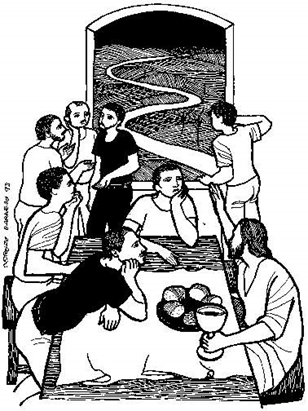 OBJETIVO DEL MES	Reflexionar en torno al llamado que Jesús nos hace a ser parte de su comunidad misionera, y de la responsabilidad que este llamado significa.  Lunes 4 de Julio"¿Somos de los curiosos por Jesús?"Responsable: 	Lema semanal:	Convocados por JesúsObjetivo:	Ayudar a los estudiantes a comprender que Jesús sigue invitando a compartir la vida con Él.1. Texto Bíblico	(Marcos 3, 7-12) Lectura del Evangelio según San Marcos:“Jesús se retiró con sus discípulos a la orilla del mar, y lo siguió mucha gente de Galilea. Al enterarse de lo que hacía, también fue a su encuentro una gran multitud de Judea, de Jerusalén, de Idumea, de la Transjordania y de la región de Tiro y Sidón. Entonces mandó a sus discípulos que le prepararan una barca, para que la muchedumbre no lo apretujara. Porque, como curaba a muchos, todos los que padecían algún mal se arrojaban sobre él para tocarlo. Y los espíritus impuros, apenas lo veían, se tiraban a sus pies, gritando: "¡Tú eres el Hijo de Dios!". Pero Jesús les ordenaba terminantemente que no lo pusieran de manifiesto ".Palabra de Dios2. ReflexiónLos evangelios atestiguan que mucha gente seguía a Jesús; sin lugar a dudas era un profeta atrayente, capaz de convocar a muchos, multitudes.  Algunos, la mayoría se acercan motivados por la curiosidad. Son tantos los que hablan de él, comentan sus milagros, sus palabras impactantes, que también le quieren conocer. Tal vez en una de esas, logran presenciar algún milagro obrado por el nazareno. El mismo Herodes Antipas, gobernador de Galilea, hijo del rey Herodes, lo quiere conocer, inquieto por la idea que se trata de Juan Bautista, a quien hizo asesinar, y que, según afirmaban algunos, habría vuelto a la vida.Están también aquellos que se acercan para encontrar algo de qué acusarle y condenarlo al silencio; desacreditarle, puesto que lo veían como un peligro.Muchos recurren a Él porque buscan un milagro, que les devuelva la salud, y con ella, la dignidad perdida. No faltan tampoco los que siente simpatía por este Maestro, su mensaje les convence. Jesús provocó un verdadero impacto en las gentes sencillas de Galilea. Primero es sorpresa y curiosidad. Enseguida, esperanza y entusiasmo. Son muchos los que se acercan a escuchar sus parábolas. Bastantes le llevan a sus familiares enfermos o le piden que vaya a sus casas para curar a algún ser querido. Eran, al parecer, gentes que iban y venían. Probablemente lo acompañaban hasta las aldeas vecinas y luego se volvían a su pueblo. No hay duda de que Jesús movilizaba a las gentes y provocaba su entusiasmo.No es difícil acercarse a Jesús, pues casi siempre habla al aire libre. No necesitan protocolo alguno para acercarse a Él; lo encuentran en el camino, o a orillas del lago de Galilea, o en alguna ladera de las colinas. Le pueden escuchar cuando habla en las pequeñas plazas de las aldeas. o en las sinagogas. La mayor parte de los que se van tras Jesús pertenecen a los estratos más pobres y marginados; gente sencilla, sin importancia social, pescadores, campesinos, familias que le traen a sus enfermos; mujeres que se atreven a salir de casa para ver al profeta; mendigos ciegos que tratan de atraer a gritos la atención de Jesús; personas que son vistas como pecadores, vagabundo, cesantes...No siempre adhirieron a Jesús, algunos reaccionaron con indiferencia, otros lo rechazaron. era demasiado grande el cambio que traía.Y nosotros ¿cómo es que lo conocimos? ¿qué hemos oído hablar de él? ¿en qué grupo nos encontramos? Frente a Jesús y su evangelio, no se puede permanecer en la indiferencia... exige de nosotros una respuesta, muy personal y sincera. En todo caso, sea cual sea, nunca nos quita su amor, aunque nosotros no le amemos.  3. Oración Hagamos silencio para orar como comunidad. Primero, en forma personal, cada uno presente al Señor sus necesidades, sus sufrimientos, sus proyectos.(después de un momento de oración en silencio, se lee las siguientes intenciones)Por nosotros, para que tengamos un sincero interés por conocer a Jesús personalmente, y no solamente por lo que otros hablan de él. Oremos al Señor.Para que sintamos la necesidad de leer el Evangelio, con corazón de discípulo que quiere conocer en profundidad a Cristo. Oremos al Señor.Para que la vida de Jesús sea el criterio para juzgar y vivir los acontecimientos cotidianos, y tomar también, las grandes decisiones. Oremos al Señor.Si estima conveniente agrega otras intenciones. Se puede agregar el Padre nuestro, una oración a la Virgen. Concluye con la siguiente oración.Concluye con la siguiente OraciónSeñor Jesús, amigo y Salvador nuestro,profeta del reino de tu Padre,y defensor de los últimos;danos un corazón grande como el tuyopara amarte y seguirte sin condiciones,de modo que, enviados por ti,anunciemos a los demás,especialmente a los predilectos del Padrela alegría de tenerte como amigo y salvador. Tú que vives y reinas, por los siglos de los siglos.Amén.María Auxilio de los cristianos…En el nombre del Padre, del Hijo, y del Espíritu Santo. Amén Martes 5 de Julio"¿Le tenemos cariño a Jesús?"Responsable: 	Lema semanal:	Convocados por JesúsObjetivo:	Ayudar a los estudiantes a comprender que Jesús sigue invitando a compartir la vida con Él.1. Texto Bíblico	(Juan 11, 1-3.5) Lectura del Evangelio según San Juan:“Había un hombre enfermo, Lázaro de Betania, del pueblo de María y de su hermana Marta. María era la misma que derramó perfume sobre el Señor y le secó los pies con sus cabellos. Su hermano Lázaro era el que estaba enfermo. Las hermanas enviaron a decir a Jesús: "Señor, el que tú amas, está enfermo". Jesús quería mucho a Marta, a su hermana y a Lázaro. ".Palabra de Dios2. ReflexiónEntre la gente de la multitud que se acerca a Jesús, no todos llegan por simple curiosidad. Están también los que manifiestan adhesión, incluso familias enteras. Su entusiasmo por Jesús, por lo tanto, no es un sentimiento pasajero. Algunos le siguen por los caminos de Galilea. Otros, que no pueden abandonar sus casas, le colaboran de acuerdo a sus posibilidades. Son los que le ofrecen alojamiento, comida, todo tipo de ayuda cuando llega a sus aldeas. Sin su apoyo, habría sido muy difícil realizar su misión itinerante, tan desprovisto de todo, como lo fue Jesús y sus discípulos que andaban con él.Los expertos afirman que estos simpatizantes de Jesús serían familiares de enfermos curados por Jesús o amigos y vecinos que desean agradecer de alguna manera su visita al pueblo. Aunque nunca se les nombra como discípulos, son realmente fundamentales, en la misión evangelizadora de Jesús.No se sabe mucho de ellos. Por los evangelios conocemos a la familia de amigos de Betania: los hermanos Lázaro, María y Marta, donde Jesús se alojaba. Es una aldea a unos tres kilómetros de Jerusalén. Les tiene cariño y mucha confianza. También en los evangelios Jesús aparece invitado a comer en otras casas, y es Betfagé, muy cerca ya de Jerusalén, donde le prestan un asno para que pudiese entrar en Jerusalén. Es en la casa de un amigo donde celebra su última cena, con sus discípulos.Está también el grupo más cercano a Jesús, hombre y mujeres, que dejando incluso sus familias, le siguen por todas partes. Actúan atraídos por la persona de Jesús. Probablemente por casi tres años comparten la vida con Jesús, escuchan el mensaje que repite en cada aldea, admiran la fe con que cura a los enfermos y se sorprenden una y otra vez del afecto y la libertad con que acoge a su mesa a pecadores y gentes de mala fama.Juntos pasan momentos de sed y también de hambre, y posiblemente sirven de nexo cuando llegan a una aldea, y le ayudan a Jesús a ordenar la multitud que le escucha. No sabemos cuántos eran, pero son muchos más numerosos que la comunidad de los doce. En los evangelios se menciona que Jesús envió a 72 de ellos a misionar. Ya lo comentábamos ayer. Frente a Jesús no se puede permanecer indiferentes, y obviamente también nos pide una respuesta.La pregunta es muy simple ¿quién es Jesús para mí? ¿alguien que me simpatiza, me cae bien? o mi adhesión es más profunda: le tengo cariño.Si le tengo cariño ¿siento la necesidad de conocerle más? esto es muy importante, para sentirme parte del grupo de los que quieren a Jesús. Conocerle más profundamente para amarle.¿Me siento parte del grupo de los que le apoyan en su misión, le facilitan el alojamiento, la comida, un lugar donde llegar? Si es así ¿en qué se traduce, concretamente, dar alojamiento a Jesús en mi casa?Y si me siento parte de los discípulos, es decir, de aquellos que dejaron incluso su familia, para seguir a Jesús; si no por toda la vida, al menos por un tiempo... ¿en qué se traduce dejar mi familia para seguir a Jesús? Evidentemente que no se trata de algo literal... ¿Será poner a Jesús como el más importante dentro de todos los amores que tengo? Es posible que sea eso, de modo que el criterio de amor de Jesús, que me lleva a comprometerme mucho más con los que amo, esté por encima de otros criterios, aunque vengan de los que amo y me aman. No por desprecio o no los valore, sino porque Jesús es más importante aún. En todo caso, el amor de Jesús jamás me va a pedir que deje de amar a los demás, muy por el contrario, pero este amor, ha de ser vivido como Él ama, radicalmente, sin medias tintas.... al menos en el ideal.  3. Oración Hagamos silencio para orar como comunidad. Primero, en forma personal, cada uno presente al Señor sus necesidades, sus sufrimientos, sus proyectos.(después de un momento de oración en silencio, se lee las siguientes intenciones)Para que Jesús sea el centro de nuestra vida. Oremos al Señor.Para que su mandamiento de amor, sea nuestra ley suprema. Oremos al Señor.Para que tengamos la alegría de amar como Jesús ama. Oremos al Señor.Si estima conveniente agrega otras intenciones. Se puede agregar el Padre nuestro, una oración a la Virgen. Concluye con la siguiente oración.Señor Jesús, amigo y Salvador nuestro,profeta del reino de tu Padre,y defensor de los últimos;danos un corazón grande como el tuyopara amarte y seguirte sin condiciones,de modo que, enviados por ti, anunciemos a los demás,especialmente a los predilectos del Padrela alegría de tenerte como amigo y salvador. Tú que vives y reinas, por los siglos de los siglos. Amén.María Auxilio de los cristianos…En el nombre del Padre, del Hijo, y del Espíritu Santo. Amén Miércoles 6 de Julio"Amigos incondicionales de Jesús"Responsable: 	Lema semanal:	Convocados por JesúsObjetivo:	Ayudar a los estudiantes a comprender que Jesús sigue invitando a compartir la vida con Él.1. Texto Bíblico	(Juan 6, 60-62.66-69) Lectura del Evangelio según San Juan:“Después de oírlo, muchos de sus discípulos decían: "¡Es duro este lenguaje! ¿Quién puede escucharlo?". Jesús, sabiendo lo que sus discípulos murmuraban, les dijo: "¿Esto los escandaliza?¿Qué pasará, entonces, cuando vean al Hijo del hombre subir donde estaba antes?Desde ese momento, muchos de sus discípulos se alejaron de él y dejaron de acompañarlo. Jesús preguntó entonces a los Doce: "¿También ustedes quieren irse?". Simón Pedro le respondió: "Señor, ¿a quién iremos? Tú tienes palabras de Vida eterna. Nosotros hemos creído y sabemos que eres el Santo de Dios".Palabra de Dios2. ReflexiónDe entre los discípulos de los que hablábamos ayer, en un determinado momento, Jesús elige a doce, que van a ser sus amigos más íntimos. Son conocidos como los doce apóstoles. Es un grupo muy heterogéneo. La mayoría sería de Galilea, varios pescadores y otros campesinos. Son gente sencilla y de poca formación. Entre ellos no hay escribas, ni sacerdotes, ni expertos en la ley.Juan y Santiago tendrían mejor situación económica, puesto que su padre era dueño de una barca y tenía empleados; Pedro y su hermano Andrés, en cambio eran pescadores pobres. Algunos, como Pedro, estaban casados, al parecer otros están solteros; la mayoría dejaron su familia, sin embargo Santiago y Juan vienen con su madre Salomé. La mayoría provienen de familias judías tradicionales y llevan nombres hebreos; sin embargo, Simón, Andrés y Felipe, nacidos los tres en Betsaida, parecen haber vivido en ambientes con influjo griego, y sus nombres son griegos. Incluso, Felipe hablaría griego. La convivencia no fue fácil entre ellos, y no faltan los que quieren hacer notar su superioridad, ocupar cargos importantes. Pedro era el que se destacaba entre ellos, pero también fue el que negó a Jesús cuando lo condenaron a muerte.¿Qué pretendía Jesús al rodearse de este grupo inseparable de doce varones? Posiblemente era un signo de comenzar un pueblo nuevo. El de Israel había sido construido sobre los doce hijos de Jacob, el nuevo, sobre estos doce apóstoles. Un nuevo Israel, enviado para llevar a todo el mundo el mensaje del amor incondicional del Padre Dios. Un pueblo sin marginados ni excluidos, un pueblo acogedor, unido por el amor a Dios y a los hermanos.Lo poco que sabemos de ellos, iluminan nuestra propia adhesión a Jesús. Esa comunidad no era perfecta, como ninguna lo es. No tenemos idea por qué Jesús escogió a esos doce y no a otros, tal vez más preparados. El proceso de fidelidad a Jesús les llevó tiempo, mucho tiempo, toda la vida.También el Señor nos está llamando a ser parte es este grupo, los doce de hoy... No pensemos en nuestras cualidades o defectos. Sin duda alguna que tenemos más educación que ellos; y es posible que hasta más fe. No pensemos que ellos comprendieron de una vez por todas el proyecto de Jesús, lo más probable que sólo lograron entenderlo una vez que lo vieron resucitado; tuvieron que cargar toda su vida con sus limitaciones, porque Jesús no pretendió que fuesen intachables.Les pidió una sola cosa: que le amasen, que se amasen, y en esto, todos tenemos lo necesario para hacerlo. un corazón que el mismo Dios nos ha regalado.3. Oración Hagamos silencio para orar como comunidad. Primero, en forma personal, cada uno presente al Señor sus necesidades, sus sufrimientos, sus proyectos.(después de un momento de oración en silencio, se lee las siguientes intenciones)Por nosotros, para que acojamos el llamado de Jesús a compartir su amistad. Oremos al Señor.Para que vivamos con alegría la experiencia de ser de la comunidad de los doce, los íntimos de Jesús. Oremos al Señor.Para que no sean nuestras limitaciones las razones para no crecer en el amor a Jesús y a nuestros hermanos. Oremos al Señor.Si estima conveniente agrega otras intenciones. Se puede agregar el Padre nuestro, una oración a la Virgen. Concluye con la siguiente oración.Señor Jesús, amigo y Salvador nuestro,profeta del reino de tu Padre,y defensor de los últimos;danos un corazón grande como el tuyopara amarte y seguirte sin condiciones,de modo que, enviados por ti,anunciemos a los demás,especialmente a los predilectos del Padrela alegría de tenerte como amigo y salvador. Tú que vives y reinas, por los siglos de los siglos.Amén.María Auxilio de los cristianos…En el nombre del Padre, del Hijo, y del Espíritu Santo. Amén Jueves 7 de Julio“Los que han dejado todo por seguir a Jesús"Responsable: 	Lema semanal:	Convocados por JesúsObjetivo:	Ayudar a los estudiantes a comprender que Jesús sigue invitando a compartir la vida con Él.1. Texto Bíblico	(Lucas 14, 25-26.33b) Lectura del Evangelio según San Lucas:“Junto con Jesús iba un gran gentío, y él, dándose vuelta, les dijo: "Cualquiera que venga a mí y no me ame más que a su padre y a su madre, a su mujer y a sus hijos, a sus hermanos y hermanas, y hasta a su propia vida, no puede ser mi discípulo. De la misma manera, cualquiera de ustedes que no renuncie a todo lo que posee, no puede ser mi discípulo”.Palabra de Dios2. Reflexión Sorprende la radicalidad del llamado de Jesús. Llama con autoridad y decisión, sin dar explicaciones. No les dice para qué los llama ni les presenta programa alguno. No les ofrece una vida mejor, ni honores especiales.No admite condiciones, y hay que seguirle de inmediato, con disponibilidad total, fidelidad absoluta por sobre cualquier otra fidelidad. Y es que Jesús llama movido por la urgencia del Reino de Dios. No quiere, no puede dilatar el anuncio del amor de Dios, misericordioso y compasivo por todos los pobres y marginados: la gente debe experimentar ya que el amor de Dios con su fuerza curadora, liberadora, dadora de vida está ya presente.La llamada de Jesús es radical, y los le siguen han de abandonar todo lo que tienen entre manos, todos sus proyectos, porque nada les debe distraer de un único objetivo: vivir como Jesús, amar como Jesús, hacer presente el Reino de Dios como Jesús.La radicalidad de la llamada de Jesús, que nos pudiese parecer exagerada, se explica perfectamente en la dinámica del amor. En efecto, para el que ama, la felicidad de la persona amada es el fin último de la vida. Salirse de ese objetivo es infidelidad. Pensar en la propia felicidad, excluyendo al ser amado, es expresión de que ese supuesto amor no es tal, o está pasando por un momento de crisis.Jesús ama con radicalidad porque es amado así por su Padre, porque así el Padre ama a sus hijos, los seres humanos. Quien está llamado a ser discípulo de Jesús, está llamado a vivir con la misma radicalidadEs posible que algunos sean llamados por Jesús a la vida sacerdotal, y que otros lo sean a la vida religiosa. La gran mayoría lo será a la vida matrimonial. Todos, sin embargo, somos llamados por Jesús a amar como Dios ama, con radicalidad, siempre fiel.Acojamos esta invitación, porque es camino seguro de felicidad plena. todas las otras propuestas, al final nos dejan el corazón vacío. No hay  felicidad más grande, gozo más pleno que ver feliz a la o las personas que amamos, no hay mayor satisfacción que haber colaborado en esa felicidad; no hay mayor sentido para el dolor, que enfrentarlo por amor. Cuando sintamos la llamada del Señor, como a Santiago, Pedro o Juan, digámosle con entusiasmo ¡Sí señor, cuenta conmigo!... pasaremos momentos difíciles y de crisis, y lucharemos día a día con la tentación de no ser fieles, pero no tengamos miedo, el Señor está con nosotros, ahora y siempre.   3. Oración Invita a hacer silencio, para dialogar personalmente con el Señor: ofrecerle el trabajo del día, orar por las propias necesidades, por la familia, los amigos, compañeros de curso, educadores… Después de un momento de oración en silencio invita a la oración comunitaria, la que podría incluir las siguientes peticiones:Por nosotros, para que quienes nos ven, por nuestro testimonio de amor, puedan distinguirnos como amigos de Cristo. Oremos al Señor.Para que no tengamos miedo en amar de verdad, con radicalidad como Jesús ama, sino que vivamos con alegría, esta vocación a la que todos somos llamados. Oremos al Señor.Por todos los que formamos esta comunidad salesiana, para que seamos coherentes con el amor que proclamamos y lo demostremos en hechos cotidianos, especialmente de servicio a los más necesitados. Oremos al Señor.Si estima conveniente agrega otras intenciones. Se puede agregar el Padre nuestro, una oración a la Virgen. Concluye con la siguiente oración.Señor Jesús, amigo y Salvador nuestro,profeta del reino de tu Padre,y defensor de los últimos;danos un corazón grande como el tuyopara amarte y seguirte sin condiciones,de modo que, enviados por ti,anunciemos a los demás,especialmente a los predilectos del Padrela alegría de tenerte como amigo y salvador. Tú que vives y reinas, por los siglos de los siglos.Amén.María Auxilio de los cristianos…En el nombre del Padre, del Hijo, y del Espíritu Santo. Amén Viernes 8 de Julio“Familiares de Jesús"Responsable: 	Lema semanal:	Convocados por JesúsObjetivo:	Ayudar a los estudiantes a comprender que Jesús sigue invitando a compartir la vida con Él.1. Texto Bíblico	(Lucas 8, 19-21) Lectura del Evangelio según San Lucas:"Su madre y sus hermanos fueron a verlo, pero no pudieron acercarse a causa de la multitud. Entonces le anunciaron a Jesús: "Tu madre y tus hermanos están ahí afuera y quieren verte".  Pero él les respondió: "Mi madre y mis hermanos son los que escuchan la Palabra de Dios y la practican ".Palabra de Dios2. Reflexión En el tiempo de Jesús, la familia era fundamental. Era imposible pensar en una existencia feliz y segura, fuera de la familia. Generalmente la familia se mantenía unida, viviendo en el mismo pueblo, enfrentando juntos los problemas económicos, trabajando juntos, defendiendo el honor de cada uno de sus miembros. Dejar la familia era un riesgo enorme y una vergüenza.  Al centro de la Familia está el padre, lleno de autoridad, cuidador del bien de la familia, dotado de profunda sabiduría, objeto del respeto y veneración de toda la familia. Jesús quiere que su comunidad sea una verdadera familia. Una familia que no está unida por lazos de sangre, unida en torno a la autoridad patriarcal, sino por la pasión por hacer la voluntad del Padre.Jesús no quiere una familia que se una tras intereses económicos, muy legítimos; sino para amar como el Padre ama.No es una familia que se estructure jerárquicamente, puesto que en ella somos todos iguales, son responsabilidades diversas, pero todas como un servicio y no como una instancia de poder, que se hace sentir oprimiendo a otros. No es una familia encerrada sobre sí misma, sino acogedora con todos, y especialmente con los últimos. En esta familia no hay maestros de la ley, porque sólo Jesús es el Maestro. Tampoco hay padres, porque sólo Dios es el Padre de todos. Un padre que jamás hace sentir su autoridad si no es como servicio humilde y sencillo.Jesús crea una familia caracterizada como un grupo de hermanos y hermanas que le siguen para acoger y difundir la compasión de Dios en el mundo. Una comunidad que fuera transformando el mundo por medio del servicio y el amor. Una comunidad de hermanos y hermanas capaces de vivir sirviendo a los últimos con el mismo amor con que servirían al Padre, porque con ellos se identifica.Por el bautismo, nosotros hemos sido incorporados a esta familia. Fueron nuestros padres los que pidieron nuestra incorporación. Ahora, nos corresponde a nosotros asumir esta identidad, que no viene por decreto, ni por la fuerza... ¿acepto ser parte de la familia de Jesús? Lo más maravilloso de todo es que, aunque nuestra respuesta sea negativa, Jesús no nos excluye de ella, por lo tanto, siempre podemos gozar de su amor.3. Oración Invita a hacer silencio, para dialogar personalmente con el Señor: ofrecerle el trabajo del día, orar por las propias necesidades, por la familia, los amigos, compañeros de curso, educadores… Después de un momento de oración en silencio invita a la oración comunitaria, la que podría incluir las siguientes peticiones:Para que vivamos con alegría el amor como expresión de pertenencia a la familia de Jesús. Oremos al Señor.Por nuestra comunidad salesiana, para que en su vida diaria, el mandamiento del amor que nos entregó Jesús, sea la norma suprema y criterio de acción. Oremos al Señor.Para que en nuestra comunidad salesiana, como familia de Jesús, dé testimonio de amor a los más pobres y marginados.  Oremos al Señor.Si estima conveniente agrega otras intenciones. Se puede agregar el Padre nuestro, una oración a la Virgen. Concluye con la siguiente oración.Señor Jesús, amigo y Salvador nuestro,profeta del reino de tu Padre,y defensor de los últimos;danos un corazón grande como el tuyopara amarte y seguirte sin condiciones,de modo que, enviados por ti,anunciemos a los demás,especialmente a los predilectos del Padrela alegría de tenerte como amigo y salvador. Tú que vives y reinas, por los siglos de los siglos.Amén.María Auxilio de los cristianos…En el nombre del Padre, del Hijo, y del Espíritu Santo. Amén Lunes 25 de Julio"Escuchen a mi hijo amado"Responsable: 	Lema semanal:	Enviados por JesúsObjetivo:	Ayudar a los estudiantes a comprender que la amistad con Cristo impulsa a cuidar con responsabilidad los talentos al servicio de la misión que Jesús nos confía.1. Texto Bíblico	(Lucas 9, 28-36) Lectura del Evangelio según San Lucas:“Unos ocho días después de decir esto, Jesús tomó a Pedro, Juan y Santiago, y subió a la montaña para orar. Mientras oraba, su rostro cambió de aspecto y sus vestiduras se volvieron de una blancura deslumbrante. Y dos hombres conversaban con él: eran Moisés y Elías, que aparecían revestidos de gloria y hablaban de la partida de Jesús, que iba a cumplirse en Jerusalén. Pedro y sus compañeros tenían mucho sueño, pero permanecieron despiertos, y vieron la gloria de Jesús y a los dos hombres que estaban con él. Mientras estos se alejaban, Pedro dijo a Jesús: "Maestro, ¡qué bien estamos aquí! Hagamos tres carpas, una para ti, otra para Moisés y otra para Elías". Él no sabía lo que decía. Mientras hablaba, una nube los cubrió con su sombra y al entrar en ella, los discípulos se llenaron de temor. Desde la nube se oyó entonces una voz que decía: "Este es mi Hijo, el Elegido, escúchenlo".  Y cuando se oyó la voz, Jesús estaba solo. Los discípulos callaron y durante todo ese tiempo no dijeron a nadie lo que habían visto.”.Palabra de Dios2. ReflexiónJesús había anunciado su pasión y muerte, lo que ciertamente desconcertó mucho a sus discípulos. ellos veían el éxito de Jesús y como la gente le seguía entusiasmada de su mensaje revolucionario. Era incomprensible que muriese crucificado. Tal vez, para ayudar a los discípulos a comprender su plan de salvación, que iba mucho más allá de lo que los discípulos creían, un reino político , Jesús muestra su gloria.El relato está cargado de simbolismo. Para los judíos del tiempo de Jesús, lo más importante es la Palabra de Dios, que tiene por una parte a la Ley como centro, y por otra parte a los profetas, aquellos hombres, escogidos por Dios que hablan en su nombre e invitan a vivir la Ley. La ley es representada por Moisés, a quien el Señor se la entregó, y los profetas son representados por Elías, el más grande de todos, y de quien se decía que tenía que venir de nuevo, para anunciar la llegada inminente del Mesías. En el episodio que se nos relata, Moisés y Elías aparecen conversando con Jesús, y Jesús al centro de ellos. Es decir, Jesús es el centro de la Palabra de Dios, de la Ley y de los Profetas. Y es el mismo Padre Dios quien manifiesta su voluntad: escuchen a Jesús, mi hijo, él es mi palabra, él manifiesta mi voluntad.Los discípulos impactados no saben qué decir, qué hacer. Tenían miedo porque la tradición decía que si alguien veía a Dios, moría en el acto. Ellos no habían comprendido que Jesús era el Hijo de Dios, y por lo tanto compartían la vida con Dios sin que nada malo les sucediera, al contrario.La experiencia de estar en la presencia de Dios es algo bueno, y ellos lo reconocen: ¡qué bien estamos aquí!... quedémonos tal como estamos, en la presencia de Dios, escuchando su Palabra, a Jesús.Este mensaje es muy actual para nosotros. Escuchar lo que Cristo nos dice, vivir con Él, vivir como Él, es motivo de un bienestar que supera todo otro bien. Saber que Dios es nuestro papá y que nos ama con la misma ternura con la que ama una mamá, no lleva a pensar que aunque los problemas y el sufrimiento se hagan presentes, (lo que es inevitable), nada malo nos va a suceder.Escuchar a Cristo como Palabra de Dios, nos da seguridad, sabemos a quién pedirle un consejo, sabemos cómo actuar para ser plenamente felices, sabemos cuál es el sentido de toda nuestra vida.Luego, la conclusión lógica es poner a Jesús al centro de nuestra existencia, pero no como una norma que hay que seguir, para evitar un castigo terrible, sino como una relación de amor. Tú Señor eres mi amigo, mi Salvador, el amor más importante en mi vida; Tú me envías a romper mi círculo estrecho, para amar a los demás y ser feliz amando; Tú me enseñas a amar de verdad y me indicas que mi misión es anunciar el amor del Padre a todos mis hermanos más necesitados. Junto a ti, camino seguro y soy feliz.3. Oración Hagamos silencio para orar como comunidad. Primero, en forma personal, cada uno presente al Señor sus necesidades, sus sufrimientos, sus proyectos.(después de un momento de oración en silencio, se lee las siguientes intenciones)Para que Jesús sea el centro de nuestra vida. Oremos al Señor.Para que escuchemos a Jesús, y le sigamos con un amor incondicional. Oremos al Señor.Para que nuestra escucha de Jesús se traduzca en que nuestros hermanos más necesitados, son los primeros en nuestra comunidad salesiana. Oremos al Señor.Si estima conveniente agrega otras intenciones. Se puede agregar el Padre nuestro, una oración a la Virgen. Concluye con la siguiente oración.Señor Jesús, amigo y Salvador nuestro,profeta del reino de tu Padre,y defensor de los últimos;danos un corazón grande como el tuyopara amarte y seguirte sin condiciones,de modo que, enviados por ti,anunciemos a los demás,especialmente a los predilectos del Padrela alegría de tenerte como amigo y salvador. Tú que vives y reinas, por los siglos de los siglos.Amén.María Auxilio de los cristianos…En el nombre del Padre, del Hijo, y del Espíritu Santo. AménMartes 26 de Julio“Aprendan de mí"Responsable: 	Lema semanal:	Enviados por JesúsObjetivo:	Ayudar a los estudiantes a comprender que la amistad con Cristo impulsa a cuidar con responsabilidad los talentos al servicio de la misión que Jesús nos confía.1. Texto Bíblico	(Mateo 11, 28-30) Lectura del Evangelio según San Mateo:"En aquel tiempo Jesús dijo: Vengan a mí todos los que están afligidos y agobiados, y yo los aliviaré. Carguen sobre ustedes mi yugo y aprendan de mí, porque soy paciente y humilde de corazón, y así encontrarán alivio. Porque mi yugo es suave y mi carga liviana ".Palabra de Dios2. Reflexión Jesús invita a sus discípulos a seguirle y compartir la vida con Él, para que aprendan de Él.No les va a realizar ningún curso intensivo, no va a usar una sala de clases ni una pizarra; tampoco les va a dar charlas magistrales, ni les va a conferir título académico alguno, certificado por una Universidad de prestigio a nivel mundial... y sin embargo, es Maestro y quiere enseñar.Para Jesús, la sala de clases es el mundo, la vida diaria, con sus momentos de alegría y también de tristeza, con éxitos y derrotas, salud y enfermedad...El método de enseñanza, es mirar lo que Él hace, con quien lo hace; escuchar las palabras que explican sus acciones; sintonizar con sus sentimientos, sus ideales, para reproducir lo mismo, y actuar como Él y en su nombre.La lección que hay que aprender: que es el portador del alivio que todos buscan; que es paciente y humilde de corazón, que trae el yugo del amor, tremendamente exigente, pero suave y portador de felicidad, aún en medio del dolor y la renuncia; que los pobres, los marginados, los impuros y despreciados son aquellos a quienes hay que servir, con la misma actitud con la que sirve el esclavo a su Señor. El Padre Hurtado, nuestro santo chileno, a la gente pobre a quienes servía les llamaba "patroncito".El título que confiere Jesús Maestro, es el de profeta del Reino de su Padre, y viene de las manos mismas de su Padre.Pongámonos es la escuela de este Maestro. Vivamos con Él y aprendamos de su vida. No tengamos miedo por nuestros fracasos, con Él no existe la repitencia, ni tampoco nos va a expulsar de su escuela... nadie es marginado de su amor. Siempre podremos empezar de nuevo, siempre mirados por Él con dignidad, siempre acompañados por Él como guía seguro.Veamos como poco a poco, mientras mayor empeño le ponemos, es decir, mientras más dejamos que entre en nuestro corazón y forjamos una amistad grande con Él, va transformando nuestro corazón, en uno sencillo y humilde como el suyo.Asumamos su yugo, seamos yunta con Él... para que sea donde sea, tengamos la tranquilidad enorme, la serenidad, la alegría de sabernos que nunca estamos solos, que siempre va con nosotros.Actuemos como Él, con un amor generoso, y seamos testigos de los milagros que va a obrar a través de nuestras manos. ¿qué mejor escuela? ¿qué mejor maestro?3. Oración Invita a hacer silencio, para dialogar personalmente con el Señor: ofrecerle el trabajo del día, orar por las propias necesidades, por la familia, los amigos, compañeros de curso, educadores… Después de un momento de oración en silencio invita a la oración comunitaria, la que podría incluir las siguientes peticiones:Te damos gracias Señor por ser nuestro Maestro, y por llamarnos a tu escuela. Ayúdanos a amar como Tú. Oremos al Señor.Haznos sencillos y humildes, pacientes con nosotros y con nuestros hermanos, para que podamos ser signos del amor del Padre. Oremos al Señor.Regálanos la alegría de ser causa de paz para los demás, especialmente de aquellos que se sienten cansados y agobiados por los sufrimientos. Oremos al Señor.Si estima conveniente agrega otras intenciones. Se puede agregar el Padre nuestro, una oración a la Virgen. Concluye con la siguiente oración.Señor Jesús, amigo y Salvador nuestro,profeta del reino de tu Padre,y defensor de los últimos;danos un corazón grande como el tuyopara amarte y seguirte sin condiciones,de modo que, enviados por ti,anunciemos a los demás,especialmente a los predilectos del Padrela alegría de tenerte como amigo y salvador. Tú que vives y reinas, por los siglos de los siglos.Amén.María Auxilio de los cristianos…En el nombre del Padre, del Hijo, y del Espíritu Santo. Amén Miércoles 27 de Julio"Descansemos con Jesús"Responsable: 	Lema semanal:	Enviados por JesúsObjetivo:	Ayudar a los estudiantes a comprender que la amistad con Cristo impulsa a cuidar con responsabilidad los talentos al servicio de la misión que Jesús nos confía.1. Texto Bíblico	(Marcos 6, 30-32) Lectura del Evangelio según san Marcos:“Los Apóstoles se reunieron con Jesús y le contaron todo lo que habían hecho y enseñado. Él les dijo: "Vengan ustedes solos a un lugar desierto, para descansar un poco". Porque era tanta la gente que iba y venía, que no tenían tiempo ni para comer. Entonces se fueron solos en la barca a un lugar desierto.”.Palabra de Dios2. Reflexión Jesús había enviado a sus discípulos a anunciar la alegría de la llegada del Reino de Dios para toda la humanidad. Ellos regresan felices contando a Jesús todo lo realizado. Jesús que se preocupa de sus amigos, los lleva a un lugar desierto para descansar, compartir como amigos, alegrarse, dormir un poco, comer... reír con las anécdotas, gozar de la alegría de estar con el Maestro, escuchar sus palabras.Dos reflexiones a partir de este texto: por una parte, Jesús que se preocupa de toda la persona, porque la valora tal como es, porque la ama. Ya en el Antiguo Testamento, Dios había dado el mandamiento de descansar el día sábado, para proteger al hombre de la explotación, darle el tiempo para compartir con su familia, reponer sus fuerzas. Nosotros, los cristianos, estamos llamados a trabajar por el bien de toda la persona, y no solo de aquello que malamente se le llama "espiritual": retiros, oraciones, sacramentos... Espiritual es toda la vida de una persona que se deja guiar por el Espíritu Santo.Aunque ha cambiado bastante el lenguaje, aún encontramos oraciones y predicadores que hablan de la "salvación del alma"... dan ganas de agregar "con sus respectivos cuerpos"... Como si el ser humano fuese un compuesto extraño, donde hay una parte despreciable que no interesa, el cuerpo, causante de todos los males que sufre la pobre alma, encarcelada en el cuerpo... esa idea, es algo que no viene de Jesús... es fruto de la filosofía griega que se introdujo en el cristianismo (¿no les recuerda a Platón?).Una segunda idea: los discípulos se alejan para compartir el descanso con Jesús. Qué geniales habrán sido esos momentos... tal vez tirados en el pasto, o a la orilla de un lago; o a la sombra de unos árboles; riendo de buena gana, o durmiendo la siesta... contando algún chiste, molestándose con alguna tallas, comentando algún hecho de vida. tal vez en esos momentos Jesús les contó de su infancia, de cuando se quedó en el templo y sus papás lo buscaban desesperados... o de su trabajo como carpintero, del trabajo que no salió bien, o de aquel que no quería pagar... o de como José le enseñó ese oficio...En nuestra educación, hemos hecho de la oración un acontecimiento muy solemne, y hemos perdido la alegría de hacer de ese momento, el descanso con Jesús. Del espacio en el que, en medio de tantas cosas cotidianas, nos encontramos con Él, le contamos lo que hemos hecho, nos reímos de las anécdotas, también lloramos con nuestros sufrimientos... sentimos su abrazo consolador, y las palabras del amigo que nos devuelven la paz perdida... Y con él, como sucede con los amigos... hay tanto de que conversar, que da lata tener que separarnos... ¡esa es la oración!, no dejemos nunca de tener esa experiencia, es realmente espectacular. 3. Oración Invita a hacer silencio, para dialogar personalmente con el Señor: ofrecerle el trabajo del día, orar por las propias necesidades, por la familia, los amigos, compañeros de curso, educadores… Después de un momento de oración en silencio invita a la oración comunitaria, la que podría incluir las siguientes peticiones:Por nosotros, para que nos demos el tiempo para descansar y compartir en familia. Oremos al Señor.Para que nos demos el tiempo para compartir con Jesús, y hagamos de nuestra oración, una conversación relajada, y alegre de amigos que se quieren de verdad. Oremos al Señor.Para que nuestra identidad de cristianos, nos lleve a comprometernos con una vida plena y digna para todos los seres humanos. Oremos al Señor.Si estima conveniente agrega otras intenciones. Se puede agregar el Padre nuestro, una oración a la Virgen. Concluye con la siguiente oración.Señor Jesús, amigo y Salvador nuestro,profeta del reino de tu Padre,y defensor de los últimos;danos un corazón grande como el tuyopara amarte y seguirte sin condiciones,de modo que, enviados por ti,anunciemos a los demás,especialmente a los predilectos del Padrela alegría de tenerte como amigo y salvador. Tú que vives y reinas, por los siglos de los siglos.Amén.María Auxilio de los cristianos…En el nombre del Padre, del Hijo, y del Espíritu Santo. Amén Jueves 28 de Julio"Hagamos fructificar nuestro talentos"Responsable: 	Lema semanal:	Enviados por JesúsObjetivo:	Ayudar a los estudiantes a comprender que la amistad con Cristo impulsa a cuidar con responsabilidad los talentos al servicio de la misión que Jesús nos confía.1. Texto Bíblico	(Mateo 25, 14-30) Lectura del Evangelio según San Mateo:“El Reino de los Cielos es también como un hombre que, al salir de viaje, llamó a sus servidores y les confió sus bienes. A uno le dio cinco talentos, a otro dos, y uno solo a un tercero, a cada uno según su capacidad; y después partió. En seguida, el que había recibido cinco talentos, fue a negociar con ellos y ganó otros cinco. De la misma manera, el que recibió dos, ganó otros dos,  pero el que recibió uno solo, hizo un pozo y enterró el dinero de su señor.Después de un largo tiempo, llegó el señor y arregló las cuentas con sus servidores. El que había recibido los cinco talentos se adelantó y le presentó otros cinco. "Señor, le dijo, me has confiado cinco talentos: aquí están los otros cinco que he ganado".  "Está bien, servidor bueno y fiel, le dijo su señor, ya que respondiste fielmente en lo poco, te encargaré de mucho más: entra a participar del gozo de tu señor". Llegó luego el que había recibido dos talentos y le dijo: "Señor, me has confiado dos talentos: aquí están los otros dos que he ganado". "Está bien, servidor bueno y fiel, ya que respondiste fielmente en lo poco, te encargaré de mucho más: entra a participar del gozo de tu señor".Llegó luego el que había recibido un solo talento. "Señor, le dijo, sé que eres un hombre exigente: cosechas donde no has sembrado y recoges donde no has esparcido. Por eso tuve miedo y fui a enterrar tu talento: ¡aquí tienes lo tuyo!". Pero el señor le respondió: "Servidor malo y perezoso, si sabías que cosecho donde no he sembrado y recojo donde no he esparcido, tendrías que haber colocado el dinero en el banco, y así, a mi regreso, lo hubiera recuperado con intereses. Quítenle el talento para dárselo al que tiene diez, porque a quien tiene, se le dará y tendrá de más, pero al que no tiene, se le quitará aun lo que tiene. Echen afuera, a las tinieblas, a este servidor inútil; allí habrá llanto y rechinar de dientes".”.Palabra de Dios2. ReflexiónLa parábola que nos narra Jesús es muy curiosa y aparentemente es contradictoria con todo el mensaje de misericordia que siempre entrega; el equívoco está en que el centro no lo ocupa el castigo sino la actitud del dueño de los talentos y de sus empleados.En aquel tiempo, un talento tenía mucho valor, era algo así como el sueldo de unos diez años de trabajo... El dueño, por lo tanto, le confía muchísimo dinero a sus empleados, confía en ellos y la capacidad de hacer que produzcan mucho más.Dos de ellos lo hacen producir el doble, mientras que uno lo entierra. No pierde el dinero, pero tampoco hace que genere ganancias.Dios nos ha regalado a cada uno de nosotros un sinnúmero de talentos, dones, cualidades, que ni siquiera se pueden medir en dinero ¿a cuánto dinero equivale nuestra inteligencia? ¿nuestra simpatía? ¿nuestra creatividad? ¿nuestro buen humor? ¿nuestro cuerpo?... Cada uno de nosotros es una obra maravillosa de Dios, única e irrepetible, adornada con piedras preciosas. Dios se ha esmerado en darnos lo mejor, para la felicidad de nuestros hermanos pobres y en ello, nuestra propia felicidad.Son dones que no nos pertenecen, sino que nos han sido entregados para que produzcan una vida plena para todos aquellos que han sido privados de la posibilidad de hacer producir sus propios talentos. Son tantos los hermanos que no reciben la alimentación que necesitan, ni cuentan con una familia que los ame, ni tienen acceso a una educación de calidad, ni a la salud... etc.Para que ellos puedan vivir con dignidad, para que puedan percibir que Dios está de su lado, nosotros estamos llamados a cultivar al máximo nuestras riquezas. Si podemos obtener el máximo en una disciplina deportiva, no tenemos por qué contentarnos con menos... y lo mismo en lo académico... No es para nosotros, es para aquellos que esperan de nosotros.La urgencia del Reino, las necesidades de nuestros hermanos pobres y marginados, exigen de nosotros el mayor esfuerzo posible, y aprovechar todas las posibilidades que nos ofrece la vida, que Dios nos presenta a través de otros que sí hacen producir sus talentos.No perdamos el tiempo, Dios que es Padre, nos confía a nosotros, sus hijos, su proyecto de felicidad para todos sus hijos. No los podemos defraudar, es más que un problema de frustración, es la dignidad para personas concretas, la que está en juego... Por poner un ejemplo: si en el futuro vas a ser un profesor, tus alumnos van a necesitar de ti un maestro competente que les ame, y les ayude a descubrir y crecer al máximo sus talentos. Ese maestro no se improvisa, se forma ahora, no sólo con la adquisición del conocimiento académico, sino con todo aquello que hace un buen maestro: paciencia, sabiduría, empatía, buen humor, etc... Por cierto, todos estamos llamados a ser maestros...3. Oración Hagamos silencio para orar como comunidad. Primero, en forma personal, cada uno presente al Señor sus necesidades, sus sufrimientos, sus proyectos.(después de un momento de oración en silencio, se lee las siguientes intenciones)Por nosotros, para que cultivemos al máximo los talentos que el Señor nos ha confiado. Oremos al Señor.Para que tengamos una mirada positiva de nosotros y de los demás, libre de todo prejuicio o egoísmo. Oremos al Señor.Para que el crecimiento personal tenga como motivación fundamental el bien de nuestros hermanos, especialmente los más necesitados. Oremos al Señor.Si estima conveniente agrega otras intenciones. Se puede agregar el Padre nuestro, una oración a la Virgen. Concluye con la siguiente oración.Señor Jesús, amigo y Salvador nuestro,profeta del reino de tu Padre,y defensor de los últimos;danos un corazón grande como el tuyopara amarte y seguirte sin condiciones,de modo que, enviados por ti,anunciemos a los demás,especialmente a los predilectos del Padrela alegría de tenerte como amigo y salvador. Tú que vives y reinas, por los siglos de los siglos.Amén.María Auxilio de los cristianos…En el nombre del Padre, del Hijo, y del Espíritu Santo. Amén Viernes 29 de Julio“Anunciemos el Reino como Jesús"Responsable: 	Lema semanal:	Enviados por JesúsObjetivo:	Ayudar a los estudiantes a comprender que la amistad con Cristo impulsa a cuidar con responsabilidad los talentos al servicio de la misión que Jesús nos confía.1. Texto Bíblico	(Lucas 9, 51-56) Lectura del Evangelio según San Lucas:"Cuando estaba por cumplirse el tiempo de su elevación al cielo, Jesús se encaminó decididamente hacia Jerusalén y envió mensajeros delante de él. Ellos partieron y entraron en un pueblo de Samaría para prepararle alojamiento. Pero no lo recibieron porque se dirigía a Jerusalén. Cuando sus discípulos Santiago y Juan vieron esto, le dijeron: "Señor, ¿quieres que mandemos caer fuego del cielo para consumirlos?". Pero él se dio vuelta y los reprendió. Y se fueron a otro pueblo.".Palabra de Dios2. Reflexión Jesús llama a los discípulos a compartir la vida con Él, para que aprendiendo de su forma de vivir, sean anunciadores del Reino de los Cielos a todos los hombres.El método y el mensaje es el mismo de Jesús, cambian los tiempos, las culturas, pero hay actitudes fundamentales que se mantienen a lo largo del tiempo, y que son las que aprendemos de Jesús.Jesús, por ejemplo, envía a sus discípulos a servir con sencillez, sin parafernalia, sin estructuras que impidan el encuentro con el amor del Padre.Jesús envía en nombre suyo, es su palabra, sus criterios los que hay que anunciar, no lo que a ellos les gustaría anunciar. El mensaje no es propiedad de los discípulos, sino del que envía.No deben llegar imponiéndose por la fuerza, sino que ofreciendo la paz, que viene de Dios. La autoridad que han recibido, no es para dañar, oprimir, sino para sanar, liberar.Envía a dar vida y en abundancia, sirviendo a los que más necesitan, sin excluir a nadie, transmitiendo la alegría del amor de Padre que ha irrumpido en la historia.El texto que acabamos de proclamar nos ilumina en el estilo de vida que todos nosotros, discípulos de Jesús, estamos llamados a vivir. Como ya hemos comentado en alguna ocasión, los samaritanos se odiaban a muerte con los judíos, por consiguiente se explica la actitud de no querer recibirlos cuando se enteran que van a la ciudad santa de los judíos.Los apóstoles reaccionan como los que no conocen a Dios. Quieren usar la autoridad recibida de Dios, para castigar. A los largo de la historia de la Iglesia, se ha insistido tanto en el castigo de Dios, en el infierno, en los males que aguardan al pecador, que ha sido desfigurado el verdadero rostro de Dios.En nombre de Dios se han cometido tantas atrocidades. Y no sólo en el cristianismo, sino en muchas religiones, miles de personas perdieron la vida a causa de guerras religiosas, sospechas de brujerías, o de pensar distinto. Esto sigue sucediendo incluso hoy. Jesús reprende la reacción de los discípulos, puesto que no han comprendido que es el profeta del corazón misericordioso del Padre, humilde y sencillo de corazón, que viene a aliviar a los que viven agobiados.Nosotros, discípulos de Jesús, profetas apasionados por el Reino del Padre Dios, hemos sido enviados a anunciar el amor de Dios con las misma actitudes de Jesús: con infinita paciencia, con gran alegría, contagiando vida en todas partes, con la actitud del servidor, y fidelidad al mensaje de Jesús.No se trata de ir a África, o a países lejanos. El anuncio del Reino de los cielos, hay que hacerlo, partiendo por nuestro propio hogar; y no nos desanimemos si no todo sale como queremos, el Señor está siempre con nosotros, y nunca nos abandona. 3. Oración Invita a hacer silencio, para dialogar personalmente con el Señor: ofrecerle el trabajo del día, orar por las propias necesidades, por la familia, los amigos, compañeros de curso, educadores… Después de un momento de oración en silencio invita a la oración comunitaria, la que podría incluir las siguientes peticiones:Para que tengamos a Jesús y su evangelio como nuestro mayor ideal de vida. Oremos al Señor.Para que seamos profetas alegres del amor de Dios. Oremos al Señor.Para que por el estilo de vida, de relaciones, de decisiones, nuestra comunidad salesiana, sea un signo de Reino de Dios para todos nuestros hermanos que nos ven. Oremos al Señor.Si estima conveniente agrega otras intenciones. Se puede agregar el Padre nuestro, una oración a la Virgen. Concluye con la siguiente oración.Señor Jesús, amigo y Salvador nuestro,profeta del reino de tu Padre,y defensor de los últimos;danos un corazón grande como el tuyopara amarte y seguirte sin condiciones,de modo que, enviados por ti,anunciemos a los demás,especialmente a los predilectos del Padrela alegría de tenerte como amigo y salvador. Tú que vives y reinas, por los siglos de los siglos.Amén.María Auxilio de los cristianos…En el nombre del Padre, del Hijo, y del Espíritu Santo. Amén AGOSTO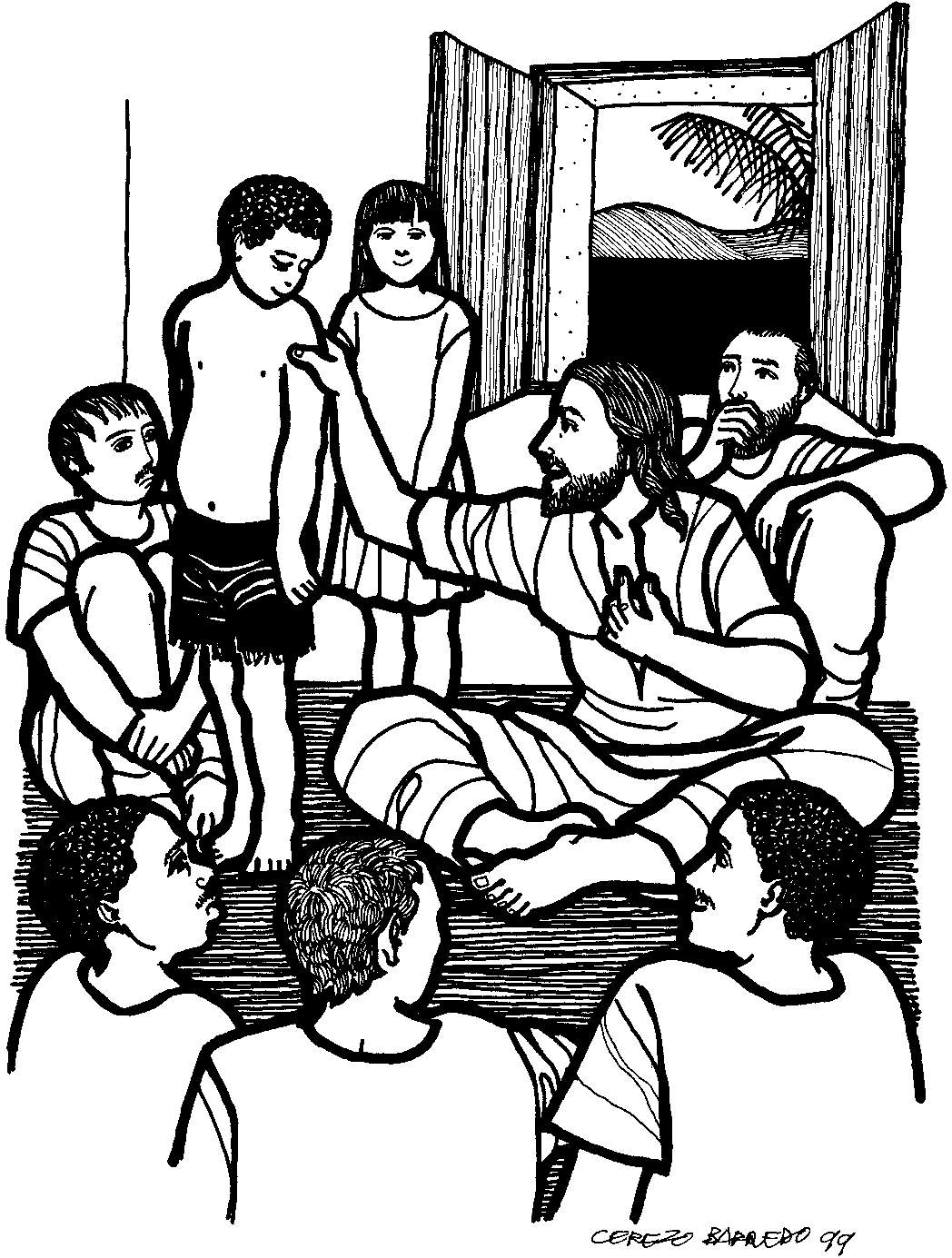 OBJETIVO DEL MES	Presentar la figura de Don Bosco, como modelo del discípulo de Cristo, para todos los que se sienten llamados a vivir la vida con espiritualidad salesiana. Lunes 1 de Agosto"La familia, escuela donde aprendemos a amar"Responsable: 	Lema semanal:	La familia, escuela donde aprendemos amarObjetivo:	Ayudar a los estudiantes a valorar a la propia familia como la escuela en la que aprendemos a amar como la fuerza y motivación para enfrentar y superar las dificultades.1. Texto Bíblico	(Lucas 2, 21-24) Lectura del libro de los Proverbios:“Ocho días después, llegó el tiempo de circuncidar al niño y se le puso el nombre de Jesús, nombre que le había sido dado por el Ángel antes de su concepción.Cuando llegó el día fijado por la Ley de Moisés para la purificación, llevaron al niño a Jerusalén para presentarlo al Señor, como está escrito en la Ley: Todo varón primogénito será consagrado al Señor. También debían ofrecer en sacrificio un par de tórtolas o de pichones de paloma, como ordena la Ley del Señor”.Palabra de Dios2. ReflexiónEn este mes, en el que nos unimos a toda la Familia Salesiana del mundo, para celebrar el nacimiento de Don Bosco, vamos a recorrer su vida, para apreciarlo como un modelo de discípulos de Jesús para todos nosotros.Al igual que Jesús, y que todos nosotros, Juan Bosco tuvo en su familia, la primera y más importante escuela.La familia de Juan Bosco vivía al norte de Italia (que en ese tiempo era un conjunto de estados independientes entre sí), en un caserío sin importancia alguna, conocido como “I becchi”, relativamente cerca de la capital del reino de Cerdeña, Turín.Son campesinos que trabajan al servicio de un Señor dueño de gran parte de las tierras. Tienen una profunda fe en Dios, lo ven como un integrante más de la familia, aquel que los cuida y protege. Son también personas de vida muy sacrificada y laboriosa, al ritmo de las estaciones, con la capacidad de enfrentar las dificultades que le ofrecía la misma naturaleza, y con la sabiduría propia del que vive en contacto con la vida natural, sencilla, pero muy profunda.Aún en medio de la pobreza, existe el deseo de crecer en el estudio y superar las barreras del analfabetismo, como camino para mejorar la difícil situación económica en la que se vivía.El padre de Don Bosco se llamaba Francisco, y quedó viudo con un hijo (Antonio). Después se casó con Margarita Occhiena, con quien tiene dos hijos: José y Juan. En su familia, Juan Bosco, va a recibir en su infancia y adolescencia, una formación en los valores fundamentales se reciben en la casa: aprende que amar es aceptar a los otros tal como son, dialogar con ellos, compartir las tareas diarias, apoyarse mutuamente, enfrentar juntos las dificultades, gozar de los éxitos. Aprende también que ninguna familia es perfecta, y se la ama así, y se aprende a vivir en ella así, con sus limitaciones y grandezas. Recibe una educación empapada en los valores del campesino: aportar al trabajo de toda la familia, de acuerdo a sus posibilidades; descubrir el paso de Dios en la vida cotidiana; ser solidario con los que tienen menos; no desanimarse ante las dificultades; tener paciencia y esperar los frutos de su trabajo a su tiempo; cuidar el campo oportunamente para que los frutos sean mejores; no cansarse nunca de sembrar.También nosotros recibimos una educación en nuestro hogar, con grandes virtudes y también defectos. Lo más importante que hemos aprendido allí es el amor, no aquel de la poesía, sino el real, el que se teje a diario, con generosidad, diálogo, perdón y mucha entrega. Miremos nuestra familia, y descubramos las semillas que nuestra familia ha sembrado en nuestro corazón, démosle gracias a Dios y a nuestros padres o quienes hacen sus veces, y cuidemos esta semilla de modo que produzcan frutos de bien, bondad, para todos los que tengan la fortuna de vivir con nosotros.3. Oración Hagamos silencio para orar como comunidad. Primero, en forma personal, cada uno presente al Señor sus necesidades, sus sufrimientos, sus proyectos.(después de un momento de oración en silencio, se lee las siguientes intenciones)Por nuestras familias, para que en todo momento, por el amor mutuo, sean para nosotros una escuela donde aprendemos amar de verdad. Oremos al Señor.Para que pongamos lo mejor de nosotros para el crecimiento de nuestras familias en el amor, y no pretendamos que sean perfectas. Oremos al Señor.Por nuestra comunidad salesiana, para que entre todos hagamos de ella una familia, como quería Don Bosco. Oremos al Señor.Si estima conveniente agrega otras intenciones. Se puede agregar el Padre nuestro, una oración a la Virgen. Concluye con la siguiente oración.Señor Jesús, amigo y Salvador nuestro,profeta del reino de tu Padre y defensor de los últimos;que nos has regalado en Don Boscoun modelo de discípulo al servicio de los jóvenes más pobresayúdanos a hacer de nuestras familiasla escuela donde aprendemos a dar la vida por amorasí como lo hizo, a quien admiramos como Padre y Maestro.Tú que vives y reinas, por los siglos de los siglos.Amén.María Auxilio de los cristianos…En el nombre del Padre, del Hijo, y del Espíritu Santo. Amén Martes 2 de Agosto“Juan Bosco experimenta la muerte de su padre"Responsable: 	Lema semanal:	La familia, escuela donde aprendemos amarObjetivo:	Ayudar a los estudiantes a valorar a la propia familia como la escuela en la que aprendemos a amar como la fuerza y motivación para enfrentar y superar las dificultades.1. Texto Bíblico	(Juan 11, 1.5. 17-26) Lectura del Evangelio según San Juan:"Había un hombre enfermo, Lázaro de Betania, del pueblo de María y de su hermana Marta.Jesús quería mucho a Marta, a su hermana y a Lázaro. Cuando Jesús llegó, se encontró con que Lázaro estaba sepultado desde hacía cuatro días. Al enterarse de que Jesús llegaba, Marta salió a su encuentro, mientras María permanecía en la casa. Marta dijo a Jesús: "Señor, si hubieras estado aquí, mi hermano no habría muerto. Pero yo sé que aun ahora, Dios te concederá todo lo que le pidas". Jesús le dijo: "Tu hermano resucitará". Marta le respondió: "Sé que resucitará en la resurrección del último día".Jesús le dijo: "Yo soy la Resurrección y la Vida. El que cree en mí, aunque muera, vivirá; y todo el que vive y cree en mí, no morirá jamás".Palabra de Dios2. Reflexión Uno de los primeros acontecimientos de los que nos habla Don Bosco en sus memorias, es la muerte de su padre. El  recuerda este hecho así:“No tenía yo aún dos años, cuando Dios misericordioso nos hirió con una grave desgracia. Un día, mi querido padre —en la flor de la edad, pleno de robustez y muy deseoso de educar cristianamente a sus hijos—, al volver del trabajo a casa empapado en sudor, entró incautamente en la bodega, subterránea y fría. Por causa del enfriamiento sufrido, al atardecer, se le manifestó una fiebre alta, precursora de un fuerte constipado. Todos los cuidados resultaron inútiles y, en pocos días, se encontró al final de la vida. Confortado con todos los auxilios de la religión y después de recomendar a mi madre la confianza en Dios, expiraba el 12 de mayo de 1817 a la edad de treinta y cuatro años. No sé qué fue de mí en aquella luctuosa circunstancia. Sólo recuerdo, y es el primer hecho de la vida del que guardo memoria, que todos salían de la habitación del difunto, en tanto que yo quería permanecer en ella a toda costa.—Ven, Juan, ven conmigo, repetía mi afligida madre.—Si no viene papá, no quiero ir, respondí yo.—Pobre hijo, añadió mi madre, ven conmigo, tú ya no tienes padre.Dicho esto, rompió a llorar. Me cogió de la mano y me llevó a otra parte, mientras lloraba al verla llorar. Ciertamente, con aquella edad no podía comprender la gran desgracia que significaba la pérdida de un padre”. Sin duda alguna que uno de los mayores sufrimientos que podemos enfrentar en la vida es la muerte de una persona que amamos, de una persona significativa en nuestra vida: padres, hermanos, amigos. Es el momento en el que la muerte toca nuestra puerta y golpea duramente el corazón. La separación que el ser querido se vuelve difícil, muy difícil de asumir, de soportar, de comprender… Ni las lágrimas que brotan espontáneamente, ni el cariño de los que quedan junto a nosotros, ni las palabras de consuelo, o la solemnidad del funeral, logran llenar el vacío que ha quedado en el corazón… El consuelo tarda mucho en llegar, y es lógico, es natural que sea así.Sin embargo, nosotros, los cristianos, aún en medio del dolor intenso, tenemos una palabra de consuelo que nos viene del mismo Señor Jesús: “tu hermano… padre… amigo… no está muerto”… Nosotros creemos que Jesús ha vencido la muerte, y nos regala vida eterna, por consiguiente, creemos que nuestros seres queridos que ya han partido de este mundo, siguen vivos, siguen felices, más aún, ahora gozan perfectamente de la vida y de la felicidad. La tristeza es por la separación que en ese momento sentimos, pero no porque la persona que ha fallecido esté mal. Sin duda alguna que la muerte ha sido el paso para encontrarse definitivamente con Dios, y desde ese encuentro nos sigue amando y cuidando.¿Qué nos queda, entonces, a los que permanecemos aquí, en este mundo? Seguir viviendo, a fondo, en esta escuela donde aprendemos amar, que es la vida. Continuar viviendo, no sobreviviendo. En otras palabras, continuar amando a los que comparten la vida con nosotros. Haciendo, incluso de la tragedia de la muerte, un aprendizaje que me permite amar más, comprender más, entregar más. Don Bosco quedó huérfano de padre a los dos años, conoció la tragedia de la orfandad… supo de la ausencia del papá, de los graves problemas que trajo esto consigo, y sin embargo no se dejó vencer, sino que le preparó el corazón para ser padre de aquellos que, como él, tampoco tenían padre… ser padre de los jóvenes abandonados por sus padres. La muerte de su padre no le detuvo en el crecimiento, sino que también le sirvió, logró sacar provecho de algo tan triste y doloroso.Que nosotros, tengamos también esa actitud, no solamente frente a la muerte, sino frente a cualquier sufrimiento: la separación de los papás, la enfermedad de un ser querido, el fracaso escolar, el no logro de un sueño, etc… Que nada, ninguna circunstancia, ni nadie, nos impida seguir creciendo en el amor. Muy por el contrario, hagamos de las mismas experiencias tristes, escuela que nos enseña a ponernos de pie, cuántas veces sea necesario, a aprender la de vida, a crecer en el amor, a dar la vida para la alegría de todos, con la certeza que, al igual que Don Bosco, jamás estamos solos, porque Dios está siempre con nosotros.3. Oración Invita a hacer silencio, para dialogar personalmente con el Señor: ofrecerle el trabajo del día, orar por las propias necesidades, por la familia, los amigos, compañeros de curso, educadores… Después de un momento de oración en silencio invita a la oración comunitaria, la que podría incluir las siguientes peticiones:Para que valoremos a cada persona que tenemos a nuestros, y en ella descubramos la presencia del Señor. Oremos al Señor.Para que no nos dejemos vencer por los sufrimientos, fracasos, dificultades, sino que confiemos plenamente en Dios, que es Padre. Oremos al Señor.Para que nuestra casa salesiana seamos una auténtica familia en la que todos nos ayudemos mutuamente a enfrentar los momentos de dolor, como la pérdida de un ser amado. Oremos al Señor.Si estima conveniente agrega otras intenciones. Se puede agregar el Padre nuestro, una oración a la Virgen. Concluye con la siguiente oración.Señor Jesús, amigo y Salvador nuestro,profeta del reino de tu Padre y defensor de los últimos;que nos has regalado en Don Boscoun modelo de discípulo al servicio de los jóvenes más pobresayúdanos a hacer de nuestras familiasla escuela donde aprendemos a dar la vida por amorasí como lo hizo, a quien admiramos como Padre y Maestro.Tú que vives y reinas, por los siglos de los siglos.Amén.María Auxilio de los cristianos…En el nombre del Padre, del Hijo, y del Espíritu Santo. Amén Miércoles 3 de Agosto“Mamá Margarita, una maestra que no sabe leer ni escribir"Responsable: 	Lema semanal:	La familia, escuela donde aprendemos amarObjetivo:	Ayudar a los estudiantes a valorar a la propia familia como la escuela en la que aprendemos a amar como la fuerza y motivación para enfrentar y superar las dificultades.1. Texto Bíblico	(Lucas 2, 48-52) Lectura del Evangelio según San Lucas:“Al verlo, sus padres quedaron maravillados y su madre le dijo: "Hijo mío, ¿por qué nos has hecho esto? Piensa que tu padre y yo te buscábamos angustiados". Jesús les respondió: "¿Por qué me buscaban? ¿No sabían que yo debo ocuparme de los asuntos de mi Padre?". Ellos no entendieron lo que les decía.Él regresó con sus padres a Nazaret y vivía sujeto a ellos. Su madre conservaba estas cosas en su corazón. Jesús iba creciendo en sabiduría, en estatura y en gracia delante de Dios y de los hombres”.Palabra de Dios2. Reflexión En la vida de Jesús, su madre fue clave, como lo mismo sucede con nosotros. Los evangelistas no hablan mucho de José, el padre adoptivo de Jesús, y al parecer, antes de que Jesús comenzara la predicación del Reino de Dios, habría fallecido. Con la experiencia de la muerte de su padre, en Juan Bosco, su mamá fue su gran maestra. Se llamaba Margarita Occhiena, y había nacido en Capriglio en 1788, un pueblo muy cerca de I Becchi.Era una mujer analfabeta, pero que poseía la profunda sabiduría de una mujer cristiana. Viuda a los 29 años, asume la tarea de ser jefa de hogar, cuidar a su suegra ya anciana, a su hijastro y sus dos hijos. No se dejó vencer por los problemas económicos del tiempo. Asumió con valentía su nueva responsabilidad, se trasladó a la pobre casa que había adquirido su marido poco antes de morir, y se empeñó en ser la mejor educadora de sus hijos.Don Bosco, hablando de su mamá, nos cuenta: “ Pasada aquella terrible penuria y alcanzada una mejor situación económica en casa, alguien propuso a mi madre un partido muy conveniente; pero ella respondió enseguida: —Dios me dio un marido y me lo quitó; al morir, me dejó tres hijos y sería una madre cruel si los abandonase en el momento en que más me necesitan. Le replicaron que los hijos serían confiados a un buen tutor que se ocuparía cuidadosamente de ellos. —El tutor, respondió la generosa mujer, es un amigo; yo soy la madre. No los abandonaré nunca, aunque me ofrezcan todo el oro del mundo.Su mayor preocupación fue instruir a los hijos en la religión, enseñarles a obedecer y ocuparlos en cosas propias de su edad. Desde muy pequeño, ella misma me enseñó las oraciones; apenas fui capaz de unirme a mis hermanos, me arrodillaba con ellos por la mañana y por la noche y, juntos, recitábamos las oraciones y la tercera parte del rosario. Recuerdo que me preparó para la primera confesión y me acompañó a la iglesia: comenzó por confesarse ella misma, me encomendó al confesor y, después, me ayudó a dar gracias. Siguió asistiéndome hasta que me juzgó capaz de hacer dignamente la confesión yo solo.Les diré que mi madre me quería mucho; yo tenía una confianza ilimitada en ella y sin su permiso no hubiera movido un pie. Sabía todo, observaba todo y me dejaba hacer. Es más, cuando me hacía falta alguna cosa, me la proporcionaba con gusto”.Margarita Occhiena educó a su hijo en muchos aspectos: en la obediencia como expresión de amor a sus padres; a la responsabilidad de pensar antes de actuar y asumir las consecuencias de las propias acciones; a ser solidario con los que tienen menos;  decir la verdad y ser honesto; a ser respetuoso con todos, y valiente al enfrentar las dificultades… Don Bosco no sería quien conocemos si no hubiese tenido la educación llena de amor de su madre. También nosotros tenemos padres que nos educan, nos entregan lo mejor de sí. Seamos siempre profundamente agradecidos de su amor, y conservemos como tesoro lo que de ellos hemos aprendido, más que con las palabras, con los hechos. Seamos capaces también de comprender sus limitaciones, puesto que sólo Dios es perfecto. Por último, crezcamos día a día en todas las virtudes necesarias: verdad, honestidad, generosidad, esfuerzo, trabajo, constancia, etc. que el día de mañana harán de nosotros excelentes educadores, verdaderos maestros de nuestros hijos. Ellos tienen  derecho a que nosotros, sus padres, seamos santos, es decir, hombres espirituales, amigos de Jesús. 3. Oración Invita a hacer silencio, para dialogar personalmente con el Señor: ofrecerle el trabajo del día, orar por las propias necesidades, por la familia, los amigos, compañeros de curso, educadores… Después de un momento de oración en silencio invita a la oración comunitaria, la que podría incluir las siguientes peticiones:Por nuestros padres, para que el Señor bendiga toda la sabiduría que nos han entregado con su vida y ejemplo. Oremos al SeñorPor nosotros, para que seamos capaces de comprender y amar a nuestros padres tal como son, incluso con sus defectos y limitaciones. Oremos al Señor.Para que nos preparemos desde ya a ser unos papás que por su calidad de vida, son los mejores maestros que nuestros hijos pudiesen tener. Oremos al Señor.Si estima conveniente agrega otras intenciones. Se puede agregar el Padre nuestro, una oración a la Virgen. Concluye con la siguiente oración.Señor Jesús, amigo y Salvador nuestro,profeta del reino de tu Padre y defensor de los últimos;que nos has regalado en Don Boscoun modelo de discípulo al servicio de los jóvenes más pobresayúdanos a hacer de nuestras familiasla escuela donde aprendemos a dar la vida por amorasí como lo hizo, a quien admiramos como Padre y Maestro.Tú que vives y reinas, por los siglos de los siglos.Amén.María Auxilio de los cristianos…En el nombre del Padre, del Hijo, y del Espíritu Santo. Amén Jueves 4 de Agosto“Problemas con el hermanastro Antonio"Responsable: 	Lema semanal:	La familia, escuela donde aprendemos amarObjetivo:	Ayudar a los estudiantes a valorar a la propia familia como la escuela en la que aprendemos a amar como la fuerza y motivación para enfrentar y superar las dificultades.1. Texto Bíblico	(Lucas 10, 25-28) Lectura del Evangelio según Sam Lucas:"Y entonces, un doctor de la Ley se levantó y le preguntó para ponerlo a prueba: “Maestro, ¿qué tengo que hacer para heredar la Vida eterna?”. Jesús le preguntó a su vez: "¿Qué está escrito en la Ley? ¿Qué lees en ella?". Él le respondió: "Amarás al Señor, tu Dios, con todo tu corazón, con toda tu alma, con todas tus fuerzas y con todo tu espíritu, y a tu prójimo como a ti mismo". "Has respondido exactamente, le dijo Jesús; obra así y alcanzarás la vida".Palabra de Dios2. Reflexión No siempre la relación entre los hermanos, es del todo fácil, cariñosa. Pueden influir muchos factores: diferencia de edad, de carácter, de educación… Don Bosco no fue la excepción en esto. Sabemos que vivió en su infancia con su hermanastro Antonio, siete años mayor que él, nacido en el primer matrimonio de Francisco; y con su hermano José, sólo dos años mayor. Las mayores dificultades las tuvo con Antonio, quien a la muerte de su padre, quiso asumir la responsabilidad del “hombre de la casa”.  Juan tenía, a su vez, un carácter difícil, orgulloso, fácil de enojar, en incluso, en ocasiones violento. Le resultaba difícil aceptar la autoridad de Antonio. A esta relación de hermanos hay que añadir que Juan quería ir a la escuela, estudiar, para ser algún día sacerdote. Es posible que Antonio interpretara esto como el afán de querer ser más que los otros, de dejarse llevar por la flojera, o pretender ser el patrón de sus hermanos.   El conflicto se hizo cada vez mayor entre los hermanos, al punto que mamá Margarita optó por enviar a Juan a trabajar fuera da casa, apaciguar las cosas, y que el menor de los hermanos pudiese ver con claridad su deseo de continuar estudiando.Esta relación negativa va a cambiar con el tiempo, sería propio de la etapa de la niñez y adolescencia, de los malos entendidos, falta de comunicación profunda, celos, etc.Los que tenemos la alegría de vivir con hermanos, es posible que en más de alguna ocasión enfrentemos dificultades. Es el momento en el que subrayamos lo negativo de nuestros hermanos para justificar nuestras rabietas. Sin embargo, Dios ha obrado maravillas en nosotros, desde nuestra concepción, y a cada uno nos ha regalado dones, para nuestro bien, y especialmente de los que amamos. Nuestros hermanos, como nosotros, tienen esos dones, seamos capaces de encontrarlos, de no dejarnos vencer por la molestia o los prejuicios. Al fin de cuentas somos de la misma sangre, y hemos recibido la misma educación. Seamos capaces también de darnos tiempo, dentro de lo posible, para compartir con ellos, conocerles más y quererlos en profundidad. Aprendamos de sus cualidades, dejémonos ayudar y corregir por ellos si es necesario. De todos podemos aprender, con mayor razón de nuestros hermanos, aún cuando sean menores que nosotros-Si tenemos hermanos pequeños, cuidémosles con todas nuestras fuerzas, démosle lo mejor de nosotros, y tengamos mucha paciencia, como la paciencia de Dios con nosotros. No olvidemos que nosotros también hemos sido más pequeños, y otros tuvieron paciencia y un gran amor por nosotros.El mandamiento del amor que nos ha entregado Jesús y que es camino de felicidad, se vive partiendo por el mismo hogar, y no siempre es fácil, pero es la mejor escuela para ejercitarnos en el amor verdadero.  3. Oración Invita a hacer silencio, para dialogar personalmente con el Señor: ofrecerle el trabajo del día, orar por las propias necesidades, por la familia, los amigos, compañeros de curso, educadores… Después de un momento de oración en silencio invita a la oración comunitaria, la que podría incluir las siguientes peticiones:Para que seamos capaces de amar a nuestros hermanos, y dar la vida por ellos en las pequeñas oportunidades que nos ofrece la vida familiar. Oremos al Señor.Para que en los pequeños servicios cotidianos, manifestemos que nuestro cariño es real. Oremos al Señor.Para que valoremos las cualidades que tienen nuestros hermanos, y los acojamos aún con sus defectos. Oremos al Señor.Si estima conveniente agrega otras intenciones. Se puede agregar el Padre nuestro, una oración a la Virgen. Concluye con la siguiente oración.Señor Jesús, amigo y Salvador nuestro,profeta del reino de tu Padre y defensor de los últimos;que nos has regalado en Don Boscoun modelo de discípulo al servicio de los jóvenes más pobresayúdanos a hacer de nuestras familiasla escuela donde aprendemos a dar la vida por amorasí como lo hizo, a quien admiramos como Padre y Maestro.Tú que vives y reinas, por los siglos de los siglos.Amén.María Auxilio de los cristianos…En el nombre del Padre, del Hijo, y del Espíritu Santo. Amén Viernes 5 de Agosto“En busca de trabajo"Responsable: 	Lema semanal:	La familia, escuela donde aprendemos amarObjetivo:	Ayudar a los estudiantes a valorar a la propia familia como la escuela en la que aprendemos a amar como la fuerza y motivación para enfrentar y superar las dificultades.1. Texto Bíblico	(Lucas 2, 51-52) Lectura de la carta del apóstol San Pablo a los Gálatas:"Él regresó con sus padres a Nazaret y vivía sujeto a ellos. Su madre conservaba estas cosas en su corazón. Jesús iba creciendo en sabiduría, en estatura y en gracia delante de Dios y de los hombres ".Palabra de Dios2. Reflexión Jesús, en su hogar fue creciendo, dejando la adolescencia para que siendo ya un adulto, pudiese anunciar el Reino de su Padre. Esa formación adquirida en su hogar, también implicó el aprendizaje de un oficio, y valorar el trabajo. Es la experiencia de todos nosotros, y Juan Bosco no fue la excepción.El nos cuenta que: “Mientras transcurría el invierno y los trabajos del campo no apremiaban, mi hermano Antonio permitía que me dedicara a las tareas escolares. Pero, al llegar la primavera, empezó a lamentarse, indicando cómo se veía obligado a consumir su vida en trabajos pesados, mientras yo perdía el tiempo haciendo el señorito. Tras vivas discusiones conmigo y con mi madre, para mantener la paz en casa, concluimos en que, por la mañana, iría temprano a la escuela, para emplear el resto del día en los trabajos materiales. Pero, ¿cómo estudiar las lecciones? ¿Cómo hacer las traducciones? Pese a tanto trabajo y buena voluntad, mi hermano Antonio no estaba contento. Cierto día, delante de mi madre y de mi hermano José, después, afirmó con tono imperativo: «Ya basta. Hay que terminar con la gramática. Yo me hice grande y fuerte, y nunca ojeé esos libros». Dominado por la rabia y el disgusto, en aquel instante, respondí lo que no debía. «Hablas insensatamente, le declaré. ¿No sabes que nuestro burro es más grande que tú y no fue nunca a la escuela? ¿Quieres ser como él?». Ante tales palabras se puso furioso; sólo gracias a mis piernas, que funcionaban muy bien, pude huir y librarme de una lluvia de golpes”.El conflicto entre los hermanos, y las necesidades económicas de la familia, hicieron que Juan Bosco, teniendo 12 años de edad, saliera de su casa, para buscar trabajo. Primero fue enviado por su mamá a la ciudad de Buttigliera, donde la familia Cámpora, para trabajar en el campo. Allí sólo alcanzó a estar unas semanas, porque la comida escaseaba para los mismos dueños. Se dirigió entonces a Moncucco, a la familia Moglia. Al inicio, el duelo de casa no quiso acoger al adolescente, haciéndole ver que en invierno, no había trabajo para él. Gracias a la intercesión de Dorotea, esposa del dueño, Juan es acogido por un tiempo, a prueba. El adolescente rápidamente se gana el cariño de los Moglia, quienes, más allá del salario (15 liras al año, y la mantención), lo acogen como un miembro más de la familia. Vivió con ellos dos años, pero la amistad la conservaron por toda la vida. Mamá Margarita se mostró siempre como una mamá muy cariñosa y comprensiva, pero al mismo tiempo exigente y capaz de educar a los hijos como trabajadores, honestos que se ganan el pan y saben aportar de acuerdo a sus posibilidades. Juan, desde niño se acostumbró a las exigencias del trabajo, y lo mantuvo a lo largo de su vida. Don Bosco fue un hombre que demostró el amor a sus jóvenes trabajando por ellos. El trabajo es una característica de todo aquel que se siente salesiano. Es muy positivo ver a jóvenes que, para costear sus gustos, vacaciones, e incluso estudios, no tienen problemas en dedicar tiempo al trabajo, pequeños o grandes servicios. Es bueno también que sean capaces de aportar con el trabajo gratuito, el servicio que se presta a los demás sin pedir nada a cambio, simplemente por hacer la vida más fácil a quienes nos rodean (servicio en la casa, en el colegio, en el barrio). Está también el trabajo intelectual, el de nuestros estudios.Nosotros somos hijos de Don Bosco, un padre que demostró su cariño trabajando, que hizo del trabajo también la oportunidad de hacer producir sus talentos, aprendiendo diversos oficios que le servirían para ser un maestro. Sigamos también la misma escuela, en todo momento, demostremos nuestro amor a nosotros mismos y a los demás: trabajando..3. Oración Invita a hacer silencio, para dialogar personalmente con el Señor: ofrecerle el trabajo del día, orar por las propias necesidades, por la familia, los amigos, compañeros de curso, educadores… Después de un momento de oración en silencio invita a la oración comunitaria, la que podría incluir las siguientes peticiones:A cada invocación decimos: perdónanos Señor:Para que valoremos el trabajo como medio para crecer como personas y aportar a nuestra vida familiar y social. Oremos al Señor. Para que en nuestro trabajo intelectual, saquemos el mayor provecho posible, para que algún día seamos motivos de alegría y progreso para los que sufren marginación o desigualdad. Oremos al Señor.Por un trato justo y condiciones dignas para todos los trabajadores. Oremos al Señor. Si estima conveniente agrega otras intenciones. Se puede agregar el Padre nuestro, una oración a la Virgen. Concluye con la siguiente oración.Señor Jesús, amigo y Salvador nuestro,profeta del reino de tu Padre y defensor de los últimos;que nos has regalado en Don Boscoun modelo de discípulo al servicio de los jóvenes más pobresayúdanos a hacer de nuestras familiasla escuela donde aprendemos a dar la vida por amorasí como lo hizo, a quien admiramos como Padre y Maestro.Tú que vives y reinas, por los siglos de los siglos.Amén.María Auxilio de los cristianos…En el nombre del Padre, del Hijo, y del Espíritu Santo. Amén Lunes 8 de Agosto“Cumpliendo sueños"Responsable: 	Lema semanal:	Esfuérzate por ser felizObjetivo:	Presentar a los jóvenes el llamado que Dios nos hace a ser felices, y la necesidad de responder con generosidad.1. Texto Bíblico	(Lucas 2, 25-35) Lectura del Evangelio según San Lucas:"Vivía entonces en Jerusalén un hombre llamado Simeón, que era justo y piadoso, y esperaba el consuelo de Israel. El Espíritu Santo estaba en él y le había revelado que no moriría antes de ver al Mesías del Señor. Conducido por el mismo Espíritu, fue al Templo, y cuando los padres de Jesús llevaron al niño para cumplir con él las prescripciones de la Ley, Simeón lo tomó en sus brazos y alabó a Dios, diciendo:"Ahora, Señor, puedes dejar que tu servidor muera en paz, como lo has prometido,porque mis ojos han visto la salvación que preparaste delante de todos los pueblos:luz para iluminar a las naciones paganas y gloria de tu pueblo Israel". Su padre y su madre estaban admirados por lo que oían decir de él. Simeón, después de bendecirlos, dijo a María, la madre: "Este niño será causa de caída y de elevación para muchos en Israel; será signo de contradicción, y a ti misma una espada te atravesará el corazón. Así se manifestarán claramente los pensamientos íntimos de muchos".Palabra de Dios2. Reflexión Cuando los padres, cumpliendo las leyes de entonces, llevaron a Jesús al Templo de Jerusalén, un anciano anunció que sería de ese niño en el futuro. Es común que se comente sobre el futuro de un niño, lo que va ser, especialmente en relación a su profesión. Y es posible que ese niño, al escuchar a sus mayores, comience a soñar con su futuro... Juan Bosco vivió una experiencia similar. Sólo que él tuvo realmente un sueño en que de alguna forma se le indicaba su misión; al menos, así lo interpretó él, y luchó por hacerlo realidad.    Juan Bosco nos cuenta ese sueño: “Con aquellos años tuve un sueño que quedó profundamente grabado en mi mente para toda la vida. En el sueño, me creí encontrarme cerca de casa, en un terreno muy espacioso, donde estaba reunida una muchedumbre de chiquillos que se divertían. Algunos reían, otros jugaban, no pocos blasfemaban. Al oír las blasfemias, me lancé inmediatamente en medio de ellos, usando los puños y las palabras para hacerlos callar. En aquel momento apareció un hombre venerando, de aspecto varonil y noblemente vestido. Un blanco manto le cubría todo el cuerpo, pero su rostro era tan luminoso que no podía fijar la mirada en el. Me llamó por mi nombre y me mandó ponerme a la cabeza de los muchachos, añadiendo estas palabras:—No con golpes, sino con la mansedumbre y con la candad deberás ganarte a estos tus amigos. Ponte ahora misino, pues, a instruirlos sobre la fealdad del pecado y la belleza de la virtud.Aturdido y espantado, repliqué que yo era un niño pobre e ignorante, incapaz de hablar de religión a aquellos muchachos; quienes, cesando en ese momento sus riñas, alborotos y blasfemias, se recogieron todos en torno al que hablaba. Sin saber casi lo que me decía, añadí:—¿Quién sois vos, que me mandáis una cosa imposible?—Precisamente porque tales cosas te parecen imposibles, debes hacerlas posibles con la obediencia y la adquisición de la ciencia. —¿En dónde y con qué medios podré adquirir la ciencia?—Yo te daré la maestra bajo cuya disciplina podrás llegar a ser sabio, y sin la cual toda sabiduría se convierte en necedad.—Pero, ¿quién sois vos que me habláis de esta manera?—Yo soy el hijo de aquella a quien tu madre te enseñó a saludar tres veces al día.—Mi madre me dice que, sin su permiso, no me junte con los que no conozco. Por tanto, decidme vuestro nombre.—El nombre, pregúntaselo a mi Madre.En ese momento, junto a Él, vi a una mujer de aspecto majestuoso, vestida con un manto que resplandecía por todas partes, como si cada punto del mismo fuera una estrella muy refulgente. Contemplándome cada vez más desconcertado en mis preguntas y respuestas, hizo señas para que me acercara a Ella y, tomándome bondadosamente de la mano, me dijo:—Mira.Al mirar, me di cuenta de que aquellos chicos habían escapado y, en su lugar, observé una multitud de cabritos, perros, gatos, osos y otros muchos animales.—He aquí tu campo, he aquí donde tienes que trabajar. Hazte humilde, fuerte, robusto; y cuanto veas que ocurre ahora con estos animales, lo deberás hacer tú con mis hijos.Volví entonces la mirada y, en vez de animales feroces, aparecieron otros tantos mansos corderos que, saltando y balando, corrían todos alrededor como si festejaran al hombre aquel y a la señora. En tal instante, siempre en sueños, me eché a llorar y rogué al hombre me hablase de forma que pudiera comprende); pues no sabía qué quería explicarme. Entonces Ella me puso la mano sobre la cabeza, diciéndome:—A su tiempo lo comprenderás todo.Por la mañana conté enseguida el sueño. Primero a mis hermanos, que se echaron a reír; luego a mi madre y a la abuela. Cada uno lo interpretaba a su manera. Mi hermano José decía: «Tú serás pastor de cabras, de ovejas o de otros animales». Mi madre: «Quien sabe si un día llegarás a ser sacerdote». Antonio, con tono seco: «Tal vez termines siendo capitán de bandoleros». Pero la abuela, que sabía mucho de teología aunque era completamente analfabeta, dio la sentencia definitiva, exclamando: «No hay que hacer caso de los sueños».Juan Bosco interpretó este sueño como voluntad de Dios, ser sacerdote para los jóvenes, y se esforzó por hacerlos realidad. Trabajó incansablemente por realizar su ideal de futuro.También nosotros tenemos sueños, también para cada uno de nosotros el Señor tiene un proyecto de felicidad personal, y para felicidad de los que viven con nosotros.  Probablemente, la mayoría no tengamos un sueño vocacional como el de Don Bosco, sin embargo también Dios nos invita a participar del proyecto de salvación de todo ser humano. Una invitación que nos viene de la lectura de nuestras propias cualidades. Dios, para hacer feliz al ser humano, cuenta con nosotros. El mismo nos ha entregado las herramientas necesarias (nuestras cualidades) para transformar este mundo, hacerlo más justo, más fraterno, más solidario, hacer presente el Reinado del Padre. Que al igual que el adolescente Juan Bosco trabajemos tenazmente por hacer crecer nuestras cualidades, realizar los sueños y cambiar este mundo según el corazón de Dios.3. Oración Invita a hacer silencio, para dialogar personalmente con el Señor: ofrecerle el trabajo del día, orar por las propias necesidades, por la familia, los amigos, compañeros de curso, educadores… Después de un momento de oración en silencio invita a la oración comunitaria, la que podría incluir las siguientes peticiones:Para que no dejemos de soñar nunca con grandes ideales, y percibamos en ellos la misión que el Señor nos encomienda. Oremos al Señor.Para que encontremos en la realización de nuestros sueños de una vida digna para todos, la felicidad que tanto anhelamos . Oremos al Señor.Para que los fracasos y dificultades, nunca nos quiten los ideales de felicidad compartida que tenemos en nuestro corazón. Oremos al Señor.Si estima conveniente agrega otras intenciones. Se puede agregar el Padre nuestro, una oración a la Virgen. Concluye con la siguiente oración.Señor Jesús, amigo y Salvador nuestro,profeta del reino de tu Padre y defensor de los últimos;que nos has regalado en Don Boscoun modelo de discípulo al servicio de los jóvenes más pobresayúdanos a descubrir tu plan de felicidadpara cada uno de nosotrosy responder con prontitud y generosidadasí como lo hizo, a quien admiramos como Padre y Maestro.Tú que vives y reinas, por los siglos de los siglos.Amén.María Auxilio de los cristianos…En el nombre del Padre, del Hijo, y del Espíritu Santo. Amén Martes 9 de Agosto“Aprendiendo, también de las malas experiencias"Responsable: 	Lema semanal:	Esfuérzate por ser felizObjetivo:	Presentar a los jóvenes el llamado que Dios nos hace a ser felices, y la necesidad de responder con generosidad.1. Texto Bíblico	(Lucas 19, 12-13) Lectura del Evangelio según San Lucas:" Jesús dijo: "Un hombre de familia noble fue a un país lejano para recibir la investidura real y regresar en seguida. Llamó a diez de sus servidores y les entregó cien monedas de plata a cada uno, diciéndoles: "Háganlas producir hasta que yo vuelva".".Palabra de Dios2. Reflexión Convencido que Dios quería que fuese sacerdote para servir a los jóvenes, Juan Bosco decide estudiar, algo que en ese entonces no era muy común; generalmente bastaba con aprender a leer y escribir, pero un sacerdote debía tener mayor formación.Durante las vacaciones iba a la escuela del pueblo de su mamá y allí compartía con sus abuelos; posteriormente, un anciano sacerdote, Juan Calosso, que quiso apoyar los sueños del adolescente, también le hizo clases. A la muerte repentina del anciano, Mamá Margarita lo envió a la escuela de Castelnuovo. Allí la experiencia no fue la mejor. Don Bosco nos relata: “Los estudios realizados en privado y la entrada en la escuela pública, con un maestro nuevo, me causaron cierto desconcierto, al tener prácticamente que comenzar la gramática italiana para luego pasar a la latina. Por lo demás, durante cierto tiempo, me desplazaba diariamente desde casa a la escuela del pueblo, pero me resultaba casi imposible hacerlo en el crudo invierno. Juntando las dos idas y sus consiguientes vueltas, recorría cerca de veinte kilómetros al día… Las circunstancias iban tomando muy buen cariz, cuando un nuevo incidente vino a trastocarlas. Mi profesor, el sacerdote Don Virano, fue nombrado párroco de Mondonio, en la diócesis de Asti. En el mes de abril de aquel 1830, nuestro amado maestro tomaba posesión de su parroquia, sustituyéndole otro que, por su incapacidad para mantener la disciplina, casi echó a perder cuanto había aprendido en los meses anteriores.”Finalmente. Mamá Margarita lo envió a estudiar a la ciudad de Chieri, cerca de Turín. Allí estudió cinco años en los que la experiencia escolar fue muy positiva, especialmente por la exigencia de sus maestros, y al mismo tiempo por la cercanía que ellos demostraron.Es interesante conocer todos los contratiempos que tuvo Don Bosco para estudiar, y cómo, movido por hacer realidad su sueño, no se dejó vencer por los obstáculos. Tuvo que cambiar de lugares de estudios, adaptarse a maestros y compañeros distintos; compartir el estudio con el trabajo… enfrentar la frustración, el sufrimiento, la soledad. Juan Bosco estudiante se nos presenta como un buen modelo para nosotros, como una invitación a no dejarnos llevar por el desánimo, a no permitir que un fracaso nos detenga, nos paralice. Esos fracasos hay que convertirlos en oportunidades para mejorar.Si bien es cierto que nos diferenciamos de Juan Bosco, porque tenemos menos dificultades para estudiar, y nuestra realidad es más llevadera que la que tuvo que enfrentar; nos parecemos a él porque también tenemos sueños, e incluso, una misión, encomendada por el mismo Señor a cada uno de nosotros, de ser signos y portadores de su amor a los demás. Una misión que requiere que tomemos muy en serio nuestro trabajo escolar. Hagámoslo del mejor modo posible, aprovechemos nuestras capacidades, porque hoy, no sabemos de qué manera vamos a servir al hermano más necesitado. Ahora estamos poniendo las bases, el edificio de nuestra vida se irá levantado poco a poco, llenándonos de alegría y satisfacción, si las bases las hemos puesto bien hoy. Estudiemos con esfuerzo y entusiasmo, procuremos ser excelente en ello, sin desanimarnos por los fracasos, movidos porque el Señor confía en nosotros, animados porque los demás, aquellos que queremos, necesitan de nosotros… En esto demostramos que somos sabios, en que buscamos por sobre todo, vivir como el Señor quiere, amando como El nos ama.3. Oración Invita a hacer silencio, para dialogar personalmente con el Señor: ofrecerle el trabajo del día, orar por las propias necesidades, por la familia, los amigos, compañeros de curso, educadores… Después de un momento de oración en silencio invita a la oración comunitaria, la que podría incluir las siguientes peticiones:Para que hagamos producir al máximo nuestra cualidades. Oremos al Señor.Para que encontremos trabajemos con seriedad en la construcción de nuestros sueños . Oremos al Señor.Para que los fracasos y dificultades, sean también parte de  nuestro aprendizaje y formación. Oremos al Señor.Si estima conveniente agrega otras intenciones. Se puede agregar el Padre nuestro, una oración a la Virgen. Concluye con la siguiente oración.Señor Jesús, amigo y Salvador nuestro,profeta del reino de tu Padre y defensor de los últimos;que nos has regalado en Don Boscoun modelo de discípulo al servicio de los jóvenes más pobresayúdanos a descubrir tu plan de felicidadpara cada uno de nosotrosy responder con prontitud y generosidadasí como lo hizo, a quien admiramos como Padre y Maestro.Tú que vives y reinas, por los siglos de los siglos.Amén.María Auxilio de los cristianos…En el nombre del Padre, del Hijo, y del Espíritu Santo. Amén Miércoles 10 de Agosto“Sacando provecho a los dones"Responsable: 	Lema semanal:	Esfuérzate por ser felizObjetivo:	Presentar a los jóvenes el llamado que Dios nos hace a ser felices, y la necesidad de responder con generosidad.1. Texto Bíblico	(Lucas 19, 16-16) Lectura del Evangelio según San Lucas:“El primero se presentó y le dijo: "Señor, tus cien monedas de plata han producido diez veces más". "Está bien, buen servidor, le respondió, ya que has sido fiel en tan poca cosa, recibe el gobierno de diez ciudades".Palabra de Dios2. Reflexión Juan Bosco, estudiante, entre otras cualidades se caracterizó por tener una excelente memoria. El mismo nos relata una anécdota: “Cierto día, el profesor explicaba la vida de un personaje escrita en latín. Como se me había olvidado llevar el libro, para que no se notara, abrí otro texto. Mis compañeros  se dieron cuenta y comenzaron a reír. «¿Qué sucede? —preguntó el profesor—. ¿Qué sucede? Díganmelo inmediatamente». Como todas las miradas se dirigieron hacia mí, me mandó hacer la construcción gramatical y repetir su explicación.Una vez de pie y todavía con el otro libro en la mano, repetí de memoria el texto, el análisis gramatical y la explicación. Los compañeros, casi instintivamente, aplaudieron entre gritos de admiración. Imposible explicar el enojo del profesor; aquella era la primera vez que —según él— no conseguía mantener la disciplina. Me propinó un coscacho —que esquivé agachando la cabeza— y, con la mano sobre mi libro, pidió explicaciones acerca de aquel desorden a quienes ocupaban los asientos próximos al mío, le dijeron: «Bosco, con otro libro delante, ha leído y explicado como si tuviese entre las manos el libro que correspondía.El profesor se dio cuenta entonces, y me felicitó: «Le perdono el olvido por su feliz memoria. Es afortunado; pero procure servirse bien de ella».	Don Bosco, además de su excelente memoria, tenía gran fuerza capacidad de observación, destrezas para realizar actividades propias de un trapecista y mago de la época. no todos tenemos excelente memoria, no destreza física, pero tenemos otros dones, porque Dios a todos nosotros nos ha enriquecido con talentos, semillas prontas a germinar. El terreno es bueno, basta simplemente cuidarlas y hacerlas fructificar. Dos errores que tenemos que evitar: pensar que no somos capaces, creer que no tenemos cualidades, mirarnos con pesimismo, preocupados de admirar las cualidades de los otros, sin fijarnos en las propias. El otro, pretender que estas cualidades van a fructificar sin esfuerzo, sin trabajo. Es preciso cultivarlas. No descansemos en esto, trabajemos incansablemente por hacer crecer nuestros dones: memoria, concentración, simpatía, deporte, música, literatura, pintura… es infinita la lista de dones, que esperan nuestro trabajo para crecer,No olvidemos que todas ellas nos han sido confiadas para anunciar el Reino de Dios, y trabajar para que su presencia sea patente, construyendo un mundo en el que los primeros sean los que menos tienen, los pobres y marginados. 3. Oración Invita a hacer silencio, para dialogar personalmente con el Señor: ofrecerle el trabajo del día, orar por las propias necesidades, por la familia, los amigos, compañeros de curso, educadores… Después de un momento de oración en silencio invita a la oración comunitaria, la que podría incluir las siguientes peticiones:Por nosotros, para que nos miremos con optimismo y valoremos todos los talentos que el Señor nos ha regalado. Oremos al SeñorPara que cultivemos nuestras cualidades, las hagamos fructificar con esfuerzo, trabajo y optimismo. Oremos al Señor.Para que compartamos nuestras cualidades, y las pongamos al servicio de los demás, especialmente de los más pobres y marginados. Oremos al Señor.Si estima conveniente agrega otras intenciones. Se puede agregar el Padre nuestro, una oración a la Virgen. Concluye con la siguiente oración.Señor Jesús, amigo y Salvador nuestro,profeta del reino de tu Padre y defensor de los últimos;que nos has regalado en Don Boscoun modelo de discípulo al servicio de los jóvenes más pobresayúdanos a descubrir tu plan de felicidadpara cada uno de nosotrosy responder con prontitud y generosidadasí como lo hizo, a quien admiramos como Padre y Maestro.Tú que vives y reinas, por los siglos de los siglos.Amén.María Auxilio de los cristianos…En el nombre del Padre, del Hijo, y del Espíritu Santo. Amén Jueves 11 de Agosto“Aprendiendo siempre y de todo"Responsable: 	Lema semanal:	Esfuérzate por ser felizObjetivo:	Presentar a los jóvenes el llamado que Dios nos hace a ser felices, y la necesidad de responder con generosidad.1. Texto Bíblico	(Lucas 13, 18-21) Lectura del Evangelio según San Lucas:"Jesús dijo entonces: "¿A qué se parece el Reino de Dios? ¿Con qué podré compararlo? Se parece a un grano de mostaza que un hombre sembró en su huerta; creció, se convirtió en un arbusto y los pájaros del cielo se cobijaron en sus ramas". Dijo también: "¿Con qué podré comparar el Reino de Dios? Se parece a un poco de levadura que una mujer mezcló con gran cantidad de harina, hasta que fermentó toda la masa"".Palabra de Dios2. Reflexión Leyendo los evangelios, llama mucho la atención que las palabras de Jesús, sus discursos, ejemplos, parábolas, las saca de las situaciones de la vida cotidiana, de la naturaleza. Demuestra que es un gran observador, y que aprende de todo lo que ve.Algo similar sucede con Juan Bosco: aprendió siempre, incluso de las mismas dificultades, las que lejos de ver como obstáculos, las comprendió como oportunidades. El nos relata: “Durante cierto tiempo, me desplazaba diariamente desde casa a la escuela del pueblo, más o menos unos veinte kilómetros en total,  lo que me resultaba casi imposible hacerlo durante el invierno. Mi madre me buscó pensión en la casa de Giovanni Roberto, sastre de profesión, amante del canto gregoriano y de la música vocal. Aprendí música, incluso fui parte del coro; también empecé a trabajar de sastre. En poquísimo tiempo aprendí a coser botones, hacer ojales, costuras simples y dobles; cortar calzoncillos, camisas, pantalones, chalecos; tanto que me veía ya como todo un jefe de sastrería… En el año de humanidades cambié de pensión y ayudé en el Café de Giovanni Pianta. Combinaba los estudios con la fabricación de licores y pasteles. Al cabo de medio año, era capaz de preparar café y chocolate; conocía las reglas y proporciones para hacer toda suerte de dulces y licores, helados y refrescos. Alguno de mis maestros me propusieron que abandonara los estudios para que me dedicara al oficio que iba aprendiendo, pero para mí los estudios eran más importantes.Juan Bosco, para costear sus estudios se fue trasladando de casa en casa, y de los que le albergaban, aprendía sus diversos oficios: sastre, músico, mozo de café, carpintero, herrero... Nunca perdió la oportunidad de aprender algo nuevo. Junto con sus estudios, se esforzaba por dominar profesiones muy concretas, que posteriormente le ayudarían a ser maestro de sus muchachos, y ayudarles a ser feliz. Ir a una pensión, no fue para él un problema, sino un oportunidad para aprender algo nuevo, desarrollar sus cualidades, crecer como persona, ser feliz. Como sacerdote continuó aprendiendo: francés, español, alemán… por citar algunos ejemplos. Aprendió a escuchar a los otros, a leer en su forma de actuar lo que iba sucediendo en su interior, a captar la atención de sus jóvenes… aprendió todo lo que fuese necesario, para ser un padre totalmente entregado al bien de sus jóvenes, y así descubran que Dios los ama. Juan Bosco aprendió de todo, porque era consciente de su misión: la felicidad de los jóvenes más pobres y abandonados. También a nosotros la vida nos presenta a diario, nuevas oportunidades para aprender, para desarrollar nuestros dones, nuestras potencialidades. Los mismos problemas son posibilidades de crecer, las personas con las que compartimos la vida, nuestra familia, nuestros amigos, nuestros maestros, compañeros de curso, etc., son potenciales maestros de quienes podemos aprender. Hasta de sus errores podemos aprender, para no cometerlos y sufrir amargamente. El aprendizaje siempre implicará esfuerzo, trabajo, constancia. Eso es inevitable, pero nos permite  crecer y gozar de la satisfacción profunda de ser enriquecido por cada conocimiento nuevo que se adquiere. No vale la pena malgastar nuestra vida en aquello que no nos ayuda a crecer, no nos ayuda a hacer el bien a los demás.  Como Juan Bosco, mantengamos siempre la actitud del discípulo, del que no deja nunca de maravillarse con el mundo que le rodea, del permanente y esforzado aprendiz, con la certeza que todo conocimiento adquirido, toda experiencia vivida, algún día le permitirá ser maestro para aquellos que están aprendiendo a vivir.  Algo sumamente importante: tengamos, por sobre todo, a Jesús como el maestro por excelencia, El nos enseñará el camino, el único camino para ser feliz: dar la vida por amor. 3. Oración Invita a hacer silencio, para dialogar personalmente con el Señor: ofrecerle el trabajo del día, orar por las propias necesidades, por la familia, los amigos, compañeros de curso, educadores… Después de un momento de oración en silencio invita a la oración comunitaria, la que podría incluir las siguientes peticiones:Para que vivamos en un permanente aprendizaje. Oremos al Señor.Para que hagamos aún de nuestras dificultades, oportunidades para aprender. Oremos al Señor.Para que Cristo sea el maestro más importante en nuestra vida. Oremos al Señor.Si estima conveniente agrega otras intenciones. Se puede agregar el Padre nuestro, una oración a la Virgen. Concluye con la siguiente oración.Señor Jesús, amigo y Salvador nuestro,profeta del reino de tu Padre y defensor de los últimos;que nos has regalado en Don Boscoun modelo de discípulo al servicio de los jóvenes más pobresayúdanos a descubrir tu plan de felicidadpara cada uno de nosotrosy responder con prontitud y generosidadasí como lo hizo, a quien admiramos como Padre y Maestro.Tú que vives y reinas, por los siglos de los siglos. Amén.María Auxilio de los cristianos…En el nombre del Padre, del Hijo, y del Espíritu Santo. Amén Viernes 12 de Agosto“En busca de su vocación"Responsable: 	Lema semanal:	Esfuérzate por ser felizObjetivo:	Presentar a los jóvenes el llamado que Dios nos hace a ser felices, y la necesidad de responder con generosidad.1. Texto Bíblico	(Lucas 5, 1-11) Lectura del Evangelio según San Lucas:“En una oportunidad, la multitud se amontonaba alrededor de Jesús para escuchar la Palabra de Dios, y él estaba de pie a la orilla del lago de Genesaret. Desde allí vio dos barcas junto a la orilla del lago; los pescadores habían bajado y estaban limpiando las redes. Jesús subió a una de las barcas, que era de Simón, y le pidió que se apartara un poco de la orilla; después se sentó, y enseñaba a la multitud desde la barca.Cuando terminó de hablar, dijo a Simón: "Navega mar adentro, y echen las redes". Simón le respondió: "Maestro, hemos trabajado la noche entera y no hemos sacado nada, pero si tú lo dices, echaré las redes". Así lo hicieron, y sacaron tal cantidad de peces, que las redes estaban a punto de romperse. Entonces hicieron señas a los compañeros de la otra barca para que fueran a ayudarlos. Ellos acudieron, y llenaron tanto las dos barcas, que casi se hundían.Al ver esto, Simón Pedro se echó a los pies de Jesús y le dijo: "Aléjate de mí, Señor, porque soy un pecador". El temor se había apoderado de él y de los que lo acompañaban, por la cantidad de peces que habían recogido; y lo mismo les pasaba a Santiago y a Juan, hijos de Zebedeo, compañeros de Simón. Pero Jesús dijo a Simón: "No temas, de ahora en adelante serás pescador de hombres". Ellos atracaron las barcas a la orilla y, abandonándolo todo, lo siguieron". Palabra de Dios2. Reflexión Como ya sabemos, Jesús fue llamando colaboradores, apóstoles que anunciaran el Reino de Dios en su nombre. El llamado no se remitió a su tiempo, puesto que la misión se prolonga a lo largo de la historia. Y día a día va llamando a niños, jóvenes, adultos y ancianos a que sean sus discípulos-misioneros. Cuando Juan Bosco estaba por concluir sus estudios, sintió la necesidad de preguntarle a Dios por su vocación. En aquel tiempo era común que los jóvenes se plantearan la pregunta, buscando hacer por sobre todo la voluntad de Dios, de lo contrario, pensaban que se condenarían para siempre. En sus Memorias nos relata: “Entre tanto, se acercaba el fin del curso de retórica, momento en que los estudiantes suelen decidir su vocación. El sueño de Morialdo permanecía siempre fijo en mi mente; más aún, se me había repetido otras veces de manera mucho más clara; por lo mismo, y si quería prestarle fe, debía elegir el sacerdocio al que me sentía inclinado; pero el hacer caso a los sueños, mi forma de vivir, ciertos hábitos de mi corazón y la falta absoluta de las virtudes necesarias la vida sacerdotal, convertían en dudosa y harto difícil la resolución. ¡Si en esa época hubiera tenido un guía que me ayudara a discernir mi vocación, habría sido para mí un gran tesoro; ¡pero no lo tenía! Tenía un buen confesor, pero nunca quiso implicarse en asuntos de vocación”. Don Bosco, desde el sueño que tuvo a los nueve años, tuvo la convicción de ser llamado por Dios a la vida sacerdotal, sin embargo, no tenía la certeza. Las dudas venían por la constatación de algunos defectos que consideraba que le impedían ser sacerdote; por otro lado, tampoco tenía los medios económicos necesarios. Siente la falta de un guía que le ayude a descubrir la voluntad de Dios para su vida, y así poder vivirla con todas sus fuerzas.Como a Juan Bosco, Dios nos regala una vocación a cada uno de nosotros. Nos llama a vivir plenamente, siendo felices. Nos llama a amar como único camino de felicidad, nos llama a vivir con Él una relación de amor, de amigos, de hijos que aman profundamente a su Padre. Dios nos confía también una misión: ser signos de su amor para los demás. Esta vocación la podemos vivir de diversos modos. Juan Bosco llegó a la conclusión que su forma de vida era la de sacerdote, otros llegan a la certeza que se trata de una vida matrimonial. En este discernimiento vocacional, es muy importante tener la ayuda de un guía, un acompañante espiritual. Alguien con quien confrontar la propia vida, conversar sobre sus proyectos, y juntos discernir la voluntad de Dios. Ojalá todos tengamos un guía espiritual que nos ayude a crecer en la amistad con el Señor; alguien que nos ayude a leer los signos, o llamados vocacionales que Dios nos está haciendo. Sólo en la capacidad de vivir la voluntad de Dios sobre nosotros (que es una voluntad de amor, cargada de ternura y que busca sólo nuestro bien, y por lo mismo, exigente) nos permitirá ser verdaderamente felices, verdaderamente libres, salvados del egoísmo que destruye todo lo bueno que hay en nuestro corazón.La tarea de discernir la voluntad de Dios en nuestra vida es de toda nuestra existencia, y se hará presente en los grandes momentos de nuestra vida. La última llamada será el día de nuestra muerte, cuando nos invite a vivir para siempre en su presencia y amistad. 3. Oración Invita a hacer silencio, para dialogar personalmente con el Señor: ofrecerle el trabajo del día, orar por las propias necesidades, por la familia, los amigos, compañeros de curso, educadores… Después de un momento de oración en silencio invita a la oración comunitaria, la que podría incluir las siguientes peticiones:Para que como Juan Bosco, le preguntemos al Señor qué quiere de nosotros, cuál es nuestra vocación, y le respondamos con generosidad. Oremos al Señor. Para que contemos siempre con un guía que nos ayude a discernir nuestra vocación. Oremos al Señor.Para que, sea cual sea nuestra vocación, asumamos las oportunidades que nos ofrece la vida  para aprender a amar, que es nuestra vocación fundamental. Oremos al Señor.Si estima conveniente agrega otras intenciones. Se puede agregar el Padre nuestro, una oración a la Virgen. Concluye con la siguiente oración.Señor Jesús, amigo y Salvador nuestro,profeta del reino de tu Padre y defensor de los últimos;que nos has regalado en Don Boscoun modelo de discípulo al servicio de los jóvenes más pobresayúdanos a descubrir tu plan de felicidadpara cada uno de nosotrosy responder con prontitud y generosidadasí como lo hizo, a quien admiramos como Padre y Maestro.Tú que vives y reinas, por los siglos de los siglos.Amén.María Auxilio de los cristianos…En el nombre del Padre, del Hijo, y del Espíritu Santo. Amén Martes 16 de Agosto“Alegres y serviciales"Responsable: 	Lema semanal:	Como Don Bosco, seamos profetas de la alegríaObjetivo:	Presentar a los estudiantes que el salesiano, encuentra en la amistad con Cristo el motivo de su alegría y entrega.1. Texto Bíblico	(Lucas 1, 26-38) Lectura del Evangelio según San Lucas:"En el sexto mes, el Ángel Gabriel fue enviado por Dios a una ciudad de Galilea, llamada Nazaret, a una virgen que estaba comprometida con un hombre perteneciente a la familia de David, llamado José. El nombre de la virgen era María. El Ángel entró en su casa y la saludó, diciendo: "¡Alégrate!, llena de gracia, el Señor está contigo". Al oír estas palabras, ella quedó desconcertada y se preguntaba qué podía significar ese saludo. Pero el Ángel le dijo: "No temas, María, porque Dios te ha favorecido. Concebirás y darás a luz un hijo, y le pondrás por nombre Jesús; él será grande y será llamado Hijo del Altísimo. El Señor Dios le dará el trono de David, su padre, reinará sobre la casa de Jacob para siempre y su reino no tendrá fin". María dijo al Ángel: "¿Cómo puede ser eso, si yo no tengo relaciones con ningún hombre?". El Ángel le respondió: "El Espíritu Santo descenderá sobre ti y el poder del Altísimo te cubrirá con su sombra. Por eso el niño será Santo y será llamado Hijo de Dios. También tu parienta Isabel concibió un hijo a pesar de su vejez, y la que era considerada estéril, ya se encuentra en su sexto mes, porque no hay nada imposible para Dios". María dijo entonces: "Yo soy la servidora del Señor, que se cumpla en mí lo que has dicho". Y el Ángel se alejó ".".Palabra de Dios2. Reflexión En un mundo de mucho sufrimiento, como el de todos los tiempos, también hoy; Dios, cumpliendo su promesa, invita a una joven virgen a ser parte de su proyecto de Salvación. La primera palabra que pronuncia el ángel es: ¡alégrate!Ciertamente que sorprendió a la joven María ese saludo, porque el mundo religioso de entonces estaba fuertemente cargado del temor a Dios; y al igual que para mucho hoy, todo lo religioso es sinónimo de tristeza, seriedad, penitencia.  La palabras de Dios, en cambio son Alégrate, no temas.El Señor eligió a Juan Bosco para una misión. No le envió un ángel, y tuvo que descubrir poco a poco lo que el Señor le encomendaba. Pero el mensaje era el mismo: ¡Alégrate! ¡no temas!.Juan Bosco asume esta característica, que debería ser la de todo cristiano que, impulsado por el Espíritu Santo, vive una intensa experiencia de amistad con el Señor. Al fin de cuentas, si el Señor es mi amigo, a qué le puedo temer.Juan Bosco, siendo estudiante en la ciudad de Chieri, demostró ser un excelente líder entre sus compañeros, y amigos. El nos cuenta en sus memorias:“Por otro lado, como los compañeros que querían arrastrarme al desorden eran los más descuidados en el estudio, también ellos empezaron a dirigirse a mí para que hiciese el favor de prestarles o dictarles los temas escolares. La cuestión desagradó al profesor —porque de ese modo alimentaba su flojera— y me lo prohibió severamente. Entonces comencé a enseñarles a los más atrasados. De esta forma, complacía al profesor y me conquistaba la simpatía y el cariño de mis compañeros. Empezaron a venir para jugar, después para escuchar historietas y hacer las tareas y, finalmente, acudían sin un motivo especial, como ya me sucedió con los de Morialdo y Castelnuovo. Para poner un nombre a aquellas reuniones, le llamábamos encuentros de la Sociedad de la Alegría. Nombre perfecto, ya que era obligación estricta de cada uno buscar los medios que nos ayudasen a estar alegres; por el contrario, estaba prohibido todo cuanto ocasionara tristeza, especialmente las cosas contrarias a amor del Señor. Me encontraba, de este modo, a la cabeza de una multitud de compañeros que sentaron de común acuerdo las siguientes bases: 1.° Todo miembro de la «Sociedad de la Alegría» debe evitar cualquier conversación y acción que no corresponda a un buen cristiano. 2.° Responsabilidad en el cumplimiento de los deberes escolares y religiosos.Mis compañeros me tenían por capitán de un pequeño ejército. De todas partes me llamaban para organizar diversiones, y para enseñar o hacer repasos a domicilio.” ¿Que buscaba Juan Bosco con sus actividades? ¿A dónde guiaba a sus amigos por medio de su liderazgo? La respuesta es muy simple: al encuentro con Jesús. Todo lo que hacía no tenía otro propósito que ayudar a sus amigos y compañeros, aún a los más alejados (y especialmente a ellos) a que fuesen excelentes cristianos. Era una propuesta de vida cristiana alegre, viviendo la amistad con el Señor en la responsabilidad con las tareas de la vida diaria, en la amistad sana, en la alegría permanente, en pequeños pero significativos momentos de oración, como dos amigos que conversan con sencillez de sus cosas. Juan Bosco se sentía, y era un apóstol joven de los jóvenes. Cada uno de nosotros es un apóstol de Jesús. También a nosotros el Señor nos invita a vivir en alegría, sin temor, y nos confía la misión de anunciar el evangelio, el amor del Señor. Hacerlo con la alegría de quien tiene a Cristo como su mayor amigo. 3. Oración Invita a hacer silencio, para dialogar personalmente con el Señor: ofrecerle el trabajo del día, orar por las propias necesidades, por la familia, los amigos, compañeros de curso, educadores… Después de un momento de oración en silencio invita a la oración comunitaria, la que podría incluir las siguientes peticiones:Para que nos sintamos elegido por el Señor para ser sus apóstoles, y le respondamos con generosidad. Oremos al Señor.Para que nuestra vida cristiana la vivamos con alegría y sirviendo a los demás. Oremos al Señor.Para que Cristo sea el mayor de nuestros amigos, y sintamos que con Él nada hay que temer. Oremos al Señor.Si estima conveniente agrega otras intenciones. Se puede agregar el Padre nuestro, una oración a la Virgen. Concluye con la siguiente oración.Señor Jesús, amigo y Salvador nuestro,profeta del reino de tu Padre y defensor de los últimos;que nos has regalado en Don Boscoun modelo de discípulo al servicio de los jóvenes más pobres,haz que, por la acción de tu Espíritu,seamos anunciadores alegres del Evangelio,que comunican la felicidad de tenerte como el mayor amigo, el maestro y el Señor,así como lo hizo, a quien admiramos como Padre y Maestro.Tú que vives y reinas, por los siglos de los siglos.Amén.María Auxilio de los cristianos…En el nombre del Padre, del Hijo, y del Espíritu Santo. AménHoy, recordamos un año más del nacimiento de Don Bosco, demos gracias al Señor por regalarnos un modelo de vida cristiana, un padre y maestro de los jóvenes; un santo simpático y alegre que comprendió que la alegría es expresión de santidad. Cantémosle con alegría: Cumpleaños feliz.... Miércoles 17 de Agosto“Mansos y astutos"Responsable: 	Lema semanal:	Como Don Bosco, seamos profetas de la alegríaObjetivo:	Presentar a los estudiantes que el salesiano, encuentra en la amistad con Cristo el motivo de su alegría y entrega.1. Texto Bíblico	(Mateo 10, 16) Lectura del Evangelio según San Mateo:“En aquel tiempo Jesús le dio a sus discípulos: Yo los envío como a ovejas en medio de lobos: sean entonces astutos como serpientes y sencillos como palomas ".Palabra de Dios2. Reflexión A veces se confunde la bondad con la ingenuidad. Juan Bosco no enseña que el cristiano, hace siempre el bien, y usa la astucia para hacerlo. En sus memorias nos cuenta un hecho que hace ver el uso de la astucia para hacer el bien. “Sucedió por esos días que algunos ponían por las nubes a un malabarista, cuyo espectáculo público consistía en correr casi a la misma velocidad de un tren. Sin medir las consecuencias de mis palabras, afirmé que yo desafiaba al malabarista aquel. Un compañero se lo dijo, y ya estaba metido en un buen lío: ¡un estudiante retaba a un corredor profesional! La apuesta fue de 20 francos, y como yo no tenía ese dinero, me ayudaron mis amigos de Sociedad de la Alegría. Se juntó mucha gente. Como gané en la carrera, el malabarista me desafío a saltar un canal; esta vez la apuesta era de 40 francos. Acepté y nuevamente le gané, usando la baranda del puente como si fuese garrocha. Luego apostamos 80 francos para el que demostrara mayor pericia en el uso de la varita mágica. Tomé, pues, una varita. En un extremo puse un sombrero, luego apoyé el otro en la palma de una mano para, después y sin tocarla con la otra, hacerla saltar hasta la punta del dedo meñique, del anular, del medio, del índice, del pulgar. A continuación, pasé la varita por la muñeca, el codo, el hombro, la barbilla, los labios, la nariz y la frente; hasta que, deshaciendo el camino, volvió a la palma de la mano.—No tengo miedo a perder, afirmó mi rival, se trata de mi juego preferido.Tomó la misma varita y con destreza singular la hizo caminar hasta los labios, pero allí la varita terminó por chocar con la nariz, que era algo grande, se cayó y perdió la apuesta. El malabarista, afirmó molesto:—Admito cualquier humillación, pero no ser sido vencido por un estudiante. Tengo todavía 100 francos; y los apuesto a quien ponga los pies más cerca de la cima de aquel olmo. También acepté. Primero subió él y llegó con los pies hasta tal altura que, era imposible subir más. Yo trepé y llegué a la misma altura de mi contrincante, sólo que afirmándome en los brazos, hice la posición invertida, y logré poner los pies un metro más arriba que mi contrincante.La humillación y pérdida económica del malabarista era grande, pero quisimos darle un consuelo: le devolvíamos el dinero con la condición de pagarnos una comida en el Restaurant el Muletto. Aceptó agradecido. Asistimos unos veintidós, ¡tantos eran mis partidarios! La comida costó 25 francos, de forma que le devolvimos 215. Fue un jueves de gran alegría. Me cubrí de gloria al vencer en destreza a un charlatán. Los compañeros se mostraban muy felices, habiéndose divertido a más no poder, riendo y comiendo bien. También debió quedar contento el malabarista, que recuperó casi todo el dinero y gozó de una buena comida. Al despedirse, dio las gracias a todos confesando: «Al devolverme este dinero evitan mi ruina.”El cristiano, apóstol de Jesús Resucitado, portador de vida plena, va a enfrentar, como todo ser humano, numerosas dificultades en su vida. Sin embargo, usando todas sus capacidades, enfrenta usándolas con inteligencia, con astucia, logra lo que el Señor le ha encomendado: anunciar que El está vivo, que vive en medio nuestro, que ha vencido todo aquello que nos destruye, que nos ama incondicionalmente y camina siempre con nosotros.Ante el desafío de enfrentar al malabarista profesional, no se rinde, sino que con inteligencia, aprovecha sus cualidades para vencerle. No hace de su victoria una humillación para el otro, sino que lo convierte en amigo, y le invita a compartir la vida con alegría y optimismo.Los cristianos no estamos llamados a ser pesimistas, derrotistas, amargados. Estamos llamados a usar todas nuestras potencialidades, todas nuestras capacidades, con inteligencia, con astucia, y superar de este modo los signos de muerte que nos rodean, para convertirlos en signos de vida, signos de la presencia del Señor entre nosotros. Una enfermedad, un fracaso escolar, un problema económico, dificultades en las relaciones interpersonales, lejos de destruirnos, de paralizarnos, nos invitan a sacar de nosotros todo lo bueno que tenemos, unirnos a nuestros hermanos, y responder con inteligencia, creatividad, astucia, a los problemas que se presentan, y trastocarlos en algo positivo: la comunión, la unidad, la amistad, el amor fraterno, solidario y comprometido con el Señor que sigue sufriendo en los marginados y desposeídos de nuestro mundo.3. Oración Invita a hacer silencio, para dialogar personalmente con el Señor: ofrecerle el trabajo del día, orar por las propias necesidades, por la familia, los amigos, compañeros de curso, educadores… Después de un momento de oración en silencio invita a la oración comunitaria, la que podría incluir las siguientes peticiones:Por nosotros, para que nos miremos con optimismo y valoremos todos los talentos que el Señor nos ha regalado. Oremos al SeñorPara que enfrentemos las dificultades con valentía, superando todo temor, y como oportunidades para crecer y mejorar. Oremos al Señor.Para que siempre seamos profundamente solidarios con los que más sufren, de modo que nuestro éxito no sea motivo de humillación para ellos, sino de recuperación de su dignidad. Oremos al Señor.Si estima conveniente agrega otras intenciones. Se puede agregar el Padre nuestro, una oración a la Virgen. Concluye con la siguiente oración.Señor Jesús, amigo y Salvador nuestro,profeta del reino de tu Padre y defensor de los últimos;que nos has regalado en Don Boscoun modelo de discípulo al servicio de los jóvenes más pobres,haz que, por la acción de tu Espíritu,seamos anunciadores alegres del Evangelio,que comunican la felicidad de tenerte como el mayor amigo, el maestro y el Señor,así como lo hizo, a quien admiramos como Padre y Maestro.Tú que vives y reinas, por los siglos de los siglos.Amén.María Auxilio de los cristianos…En el nombre del Padre, del Hijo, y del Espíritu Santo. Amén Jueves 18 de Agosto“Don Bosco, amigo"Responsable: 	Lema semanal:	Como Don Bosco, seamos profetas de la alegríaObjetivo:	Presentar a los estudiantes que el salesiano, encuentra en la amistad con Cristo el motivo de su alegría y entrega.1. Texto Bíblico	(Juan 15, 12-17) Lectura del Evangelio según San Juan:"Este es mi mandamiento: Ámense los unos a los otros, como yo los he amado. No hay amor más grande que dar la vida por los amigos. Ustedes son mis amigos si hacen lo que yo les mando.  Ya no los llamo servidores, porque el servidor ignora lo que hace su señor; yo los llamo amigos, porque les he dado a conocer todo lo que oí de mi Padre. No son ustedes los que me eligieron a mí, sino yo el que los elegí a ustedes, y los destiné para que vayan y den fruto, y ese fruto sea duradero. Así todo lo que pidan al Padre en mi Nombre, él se lo concederá. Lo que yo les mando es que se amen los unos a los otros".Palabra de Dios2. Reflexión Juan Bosco en sus memorias, nos habla de sus amigos de juventud, con quienes compartió la vida, a quienes acompañó también en el momento de su muerte, y especialmente, con quienes construyó una amistad con el Señor Jesús, el mayor de los amigos.Nos habla de Pablo Braia, a quien tenía también como modelo de paciencia y de amistad con Jesús, pero murió muy joven siendo una triste pérdida en su vida para los estudiantes de la escuela municipal de Chieri. Otro gran amigo fue un judío, a quien conoció cuando trabajaba como mozo en el Café Pianta. Era un poco mayor que él, de unos dieciocho años; cantaba muy bien, y era un maestro en el billar. También construyó gran amistad con Guillermo Garigliano, Juan Giacomelli, y Luis Comollo. Este último le ayudó mucho a contener su fuerza, sus arranques de ira, y crecer en la paciencia. Para Juan Bosco, sus amigos eran causa de alegría y crecimiento en todo sentido, fueron un verdadero tesoro. No podemos imaginar al adolescente Juan Bosco como un muchacho solitario. Era lleno de vida y capacidad de liderazgo, servicial, astuto y amistoso con todos. No era de amistades superficiales, sino de amigos que, duraron toda la vida. Con sus amigos va a compartir la vida diaria: los estudios, la diversión, los problemas, pero también las expresiones explícitas de vida cristiana. Es una amistad en la que la persona del Señor Jesús, está siempre presente. Por  lo tanto, con sus amigos va a compartir las actividades pastorales, la participación en la eucaristía, y actividades propias de la Iglesia. Existe también algo importante en toda amistad auténtica: ayudarse mutuamente para ser cada día mejor, más santo. La amistad de Juan Bosco no va a tener como característica la complicidad con el amigo en el mal, ni tampoco la indiferencia frente a los defectos o limitaciones de sus amigos. Justamente, porque son amigos, y no compinches o miembros de una pandilla, van a corregirse mutuamente, para ser cada día cristianos más auténticos, es decir, cristianos amigos de Jesús, ciudadanos solidarios y comprometidos con el cambio social. El Señor quiere que tengamos con él una relación de amistad; que compartamos con Él la vida diaria, con sus alegrías y tristezas; que dialoguemos con Él como conversan los amigos; y que nunca permitamos que algo o alguien destruya esa amistad. Quiere que, como consecuencia lógica de una amistad siempre más profunda, le anunciamos a los demás para que ellos también sean sus amigos. Para cualquiera es fácil identificar quién es amigo de quien. Así el Señor espera que también, cualquiera nos identifique como sus amigos, no porque hacemos cosas extrañas, sino porque vivimos con alegría, porque somos optimistas y trabajadores, porque somos solidarios e incansables en el servicio al prójimo, porque siempre hacemos el bien, porque siempre hacemos presente el Señor en la vida diaria, con sencillez, con un profundo cariño. 3. Oración Invita a hacer silencio, para dialogar personalmente con el Señor: ofrecerle el trabajo del día, orar por las propias necesidades, por la familia, los amigos, compañeros de curso, educadores… Después de un momento de oración en silencio invita a la oración comunitaria, la que podría incluir las siguientes peticiones:Para que Cristo sea el amigo más importante en nuestra vida, y nos ayude a vivir siempre con alegría y optimismo. Oremos al Señor.Para que construyamos amistades profundas con nuestros amigos, basadas en la verdad, la confianza, la ayuda mutua. Oremos al Señor.Por nuestros amigos, para que encuentren en nosotros, amigos incondicionales, la alegría y apoyo en todo momento, especialmente en las dificultades, y la corrección necesaria para que crezcan plenamente y sean felices de verdad. Oremos al Señor.Si estima conveniente agrega otras intenciones. Se puede agregar el Padre nuestro, una oración a la Virgen. Concluye con la siguiente oración.Señor Jesús, amigo y Salvador nuestro,profeta del reino de tu Padre y defensor de los últimos;que nos has regalado en Don Boscoun modelo de discípulo al servicio de los jóvenes más pobres,haz que, por la acción de tu Espíritu,seamos anunciadores alegres del Evangelio,que comunican la felicidad de tenerte como el mayor amigo, el maestro y el Señor,así como lo hizo, a quien admiramos como Padre y Maestro.Tú que vives y reinas, por los siglos de los siglos.Amén.María Auxilio de los cristianos…En el nombre del Padre, del Hijo, y del Espíritu Santo. Amén Viernes 19 de Agosto“Juan Bosco, el mago"Responsable: 	Lema semanal:	Como Don Bosco, seamos profetas de la alegríaObjetivo:	Presentar a los estudiantes que el salesiano, encuentra en la amistad con Cristo el motivo de su alegría y entrega.1. Texto Bíblico	(Mateo 5, 1-12) Lectura del Evangelio según San Mateo:“Al ver a la multitud, Jesús subió a la montaña, se sentó, y sus discípulos se acercaron a él. Entonces tomó la palabra y comenzó a enseñarles, diciendo:"Felices los que tienen alma de pobres, porque a ellos les pertenece el Reino de los Cielos.Felices los afligidos, porque serán consolados.Felices los pacientes, porque recibirán la tierra en herencia.Felices los que tienen hambre y sed de justicia, porque serán saciados. Felices los misericordiosos, porque obtendrán misericordia.Felices los que tienen el corazón puro, porque verán a Dios.Felices los que trabajan por la paz, porque serán llamados hijos de Dios.Felices los que son perseguidos por practicar la justicia, porque a ellos les pertenece el Reino de los Cielos.Felices ustedes, cuando sean insultados y perseguidos, y cuando se los calumnie en toda forma a causa de mí.Alégrense y regocíjense entonces, porque ustedes tendrán una gran recompensa en el cielo; de la misma manera persiguieron a los profetas que los precedieron.". Palabra de Dios2. Reflexión Juan Bosco es el patrono de los magos, y acróbatas. Desde niño le gustaba observar lo que ellos hacían e imitarlos. El cuenta, en sus memorias, que junto con el canto, los instrumentos musicales, el teatro, la declamación, le fascinaba los juegos, el deporte, y muy especialmente, los actos de magia. Le gustaba dejar maravillada a la gente al hacer salir de una pequeña caja bolas y bolas, todas más grandes que la misma caja; adivinar el dinero de los bolsillos ajenos o, convertir en polvo las monedas de cualquier metal.Entonces, algunos pensaron que realizaba esas cosas por obra del demonio, y lo denunciaron al canónigo Burzio,  párroco de la catedral. El sacerdote, que era una persona con bastante formación, sin contar nada a nadie, llamó al muchacho Bosco a conversar con él. Don Bosco nos cuenta la anécdota: "Llegué a su casa cuando se encontraba rezando con su libro de oraciones; me observó sonriente, haciéndome señas de que esperara un poco. Por fin, me indicó que le acompañara a un saloncito; una vez allí, empezó a interrogarme con palabras corteses, pero aspecto severo: «Querido amigo, estoy muy satisfecho con tus buenos resultados en el colegio y de la buena conducta que tienes; sin embargo ahora, se dicen tantas cosas de ti... Me cuentan que conoces los pensamientos ajenos, adivinas el dinero que tienen en sus bolsillos; que haces ver blanco lo que es negro, descubres las cosas desde lejos y hechos por el estilo. Todo ello induce a cuchichear mucho sobre ti y alguno ha sospechado que haces esas cosas por obra de Satanás. Dime ¿quién te enseñó estas cosas?, ¿dónde las aprendiste? Habla con toda confianza; te doy mi palabra, que sólo busco tu bien. Sin alterarme, le pedí cinco minutos para responder, solicitándole que me dijera la hora exacta. Metió su mano en el bolsillo y no encontró el reloj. Si no tiene reloj, añadí, deme una moneda de cinco céntimos. Palpó todos los bolsillos, pero no encontró su monedero. «Eres un bandido —dijo muy enojado—, o tú sirves al demonio o el demonio te sirve a ti. Has hecho desaparecer el monedero y el reloj. Ya no puedo callar; estoy obligado a denunciarte». Como me vio tranquilo y sonriente, se calmó y me dijo: «Tomemos las cosas con calma; explícame estos misterios. ¿Cómo lograste que el monedero y el reloj salieran de mis bolsillos sin darme cuenta? ¿Dónde han ido a parar?». —Padre, empecé a decirle respetuosamente, le explicaré todo en pocas palabras. No es más que simple destreza de manos, inteligencia o cuestión preparada.—¿Qué tiene que ver la inteligencia con mi reloj y mi monedero? —Se lo aclaro todo brevemente: al llegar a su casa, se encontraba usted dando limosna a un necesitado; después colocó el monedero sobre un reclinatorio. Más tarde, trasladándose de esta a la otra habitación, dejó el reloj sobre la mesita. Yo escondí ambas cosas; mientras usted suponía llevarlas consigo, en cambio, se encontraban bajo la lámpara», Dicho lo cual, levanté la lámpara y aparecieron los dos objetos que, según pensaba, el demonio había trasladado a otra parte. Rió mucho el sacerdote; me pidió algunas pruebas más de mi destreza y, al enterarse de qué manera se hacían aparecer y desaparecer las cosas, quedó muy satisfecho; me hizo un pequeño obsequio y concluyó la visita”. Casi como si fuera una parábola, podemos decir que Juan Bosco hizo un acto de magia mayor, y que no es ilusión, sino realidad. A Muchachos abandonados, explotados en las fábricas, sin esperanzas ni experiencias de fiesta, les creó un mundo de la nada: les ofreció una casa, un patio donde divertir, una escuela donde aprender, un comedor donde alimentarse y compartir con los demás, un techo donde cobijarse, el sentido de fiesta y alegría. Don Bosco, por contar con la amistad del Señor, pudo hacer realidad lo que Jesús anunció en el monte: felices ustedes, los que tienen hambre, sed, porque serán saciados... supo transformar en alegría y felicidad, lo que era tristeza y amargura, haciéndoles ver que el Padre estaba con ellos. Seamos, también nosotros magos, enviados por Jesús, a contagiar su alegría a los demás, sacando aún de lo más triste, la posibilidad de crecer y ser feliz, algo más difícil, pero mucho más valioso que sacar un conejo de un sombrero. 3. Oración Invita a hacer silencio, para dialogar personalmente con el Señor: ofrecerle el trabajo del día, orar por las propias necesidades, por la familia, los amigos, compañeros de curso, educadores… Después de un momento de oración en silencio invita a la oración comunitaria, la que podría incluir las siguientes peticiones:Para que como Juan Bosco, aprovechemos todos los medios a nuestra disposición para anunciar el Evangelio con alegría. Oremos al Señor. Para que con nuestras capacidades, talentos, seamos buena noticia para los hermanos que sufren, y hagamos realidad las bienaventuranzas de Jesús. Oremos al Señor.Para que la amistad que tenemos con Jesús, sea la fortaleza que nos sostenga en el dolor, y nos impulse a cambiar los signos de muerte en vida. Oremos al Señor.Si estima conveniente agrega otras intenciones. Se puede agregar el Padre nuestro, una oración a la Virgen. Concluye con la siguiente oración.Señor Jesús, amigo y Salvador nuestro,profeta del reino de tu Padre y defensor de los últimos;que nos has regalado en Don Boscoun modelo de discípulo al servicio de los jóvenes más pobres,haz que, por la acción de tu Espíritu,seamos anunciadores alegres del Evangelio,que comunican la felicidad de tenerte como el mayor amigo, el maestro y el Señor,así como lo hizo, a quien admiramos como Padre y Maestro.Tú que vives y reinas, por los siglos de los siglos.Amén.María Auxilio de los cristianos…En el nombre del Padre, del Hijo, y del Espíritu Santo. Amén Lunes 22 de Agosto"Al servicio de los jóvenes más pobres y abandonados"Responsable: 	Lema semanal:	Por los jóvenes estoy dispuesto a dar la vidaObjetivo:	Presentar a los estudiantes que Don Bosco decidió dar su vida por el bien de los jóvenes, trabajando para que fuesen santos, auténticos apóstoles de otros jóvenes.1. Texto Bíblico	(Mateo 19, 13-14) Lectura del Evangelio según San Mateo:“Entonces le presentaron a Jesús unos niños, para que pusiese las manos sobre ellos, y orase; y los discípulos les reprendieron. Pero Jesús dijo: Dejad a los niños venir a mí, y no se lo impidáis; porque de los que son como ellos es el reino de los cielos. Y después de bendecirlos, se fue de allí”.Palabra de Dios2. ReflexiónEn tiempos de Jesús, los niños no tenían ningún valor en la sociedad. Jamás un maestro como Jesús se detendría a bendecirles, mucho menos a dialogar con ellos. En tiempos de Juan Bosco, sacerdote recién ordenado, los jóvenes tampoco contaban en la sociedad. Sólo eran utilizados como mano de obra en las constructoras o las nacientes fábricas, donde eran explotados sin compasión. Muchos de ellos caían en la cárcel por el abandono que sufrían. Don Bosco se sintió llamado a ser padre para esos muchachos abandonados. Ser un maestro que les ayuda a encontrarse con el Señor y crecer en la amistad con él, ser hombres de bien, comprometidos con la sociedad, cristianos santos. Don Bosco nos relata cómo fue que inició su trabajo con los muchachos abandonados, dando origen a su primer Oratorio. El  recuerda este hecho así:“Apenas entré en la Residencia Sacerdotal de San Francisco de Asís, me encontré de inmediato con una cuadrilla de muchachos que me acompañaban por calles y plazas y en la misma sacristía de la iglesia del instituto. Me resultaba imposible ocuparme directamente de ellos por falta de local. Un hecho  me ofreció la ocasión para intentar sacar adelante el proyecto en favor de los jóvenes que andaban errantes por las calles de la ciudad, particularmente, de los salidos de las cárceles. El día solemne de la inmaculada Concepción de María (8 de diciembre de 1841) y a la hora establecida, me encontraba revistiéndome con los ornamentos sagrados para celebrar la santa misa. El sacristán, al descubrir en un rincón a un jovencito, le invitó a que me ayudara a misa.—No sé, respondió él, muy avergonzado.—Ven, replicó, debes hacerlo.—No sé, repuso el jovencito, no lo he hecho nunca.—Eres un animal, afirmó furiosamente el sacristán; si no sabes ayudar a misa, ¿a qué vienes a la sacristía?Mientras decía esto, agarró el mango del plumero y la emprendió a golpes en la espalda y en la cabeza de aquel pobrecillo.Mientras éste echaba a correr, grite yo con fuerza:—¿Qué hace? ¿Por qué pegarle de ese modo? ¿Qué ha hecho?—¿Por qué viene a la sacristía, si no sabe ayudar a misa?—Pero usted ha hecho mal.—¿Y a usted qué le importa?—Me importa mucho; se trata de un amigo mío. Llámele inmediatamente, necesito hablar con él.—El sacristán  corriendo tras él le llamó, asegurándole que no le haría daño, y  lo condujo a mi lado.El muchacho se acercó temblando y llorando por los golpes recibidos. —¿Has oído ya misa?, le dije con el cariño que me fue posible.—No, respondió.—Ven, pues, a oírla; después me interesaría hablarte de un asunto que te va a gustar. Aceptó. Deseaba mitigar el disgusto de aquel pobrecito y no dejarle con mala impresión hacia los responsables de aquella sacristía. Celebrada la santa misa, sonriendo y asegurándole que no debía temer más bastonazos, empecé a preguntarle de esta manera:—Mi buen amigo, ¿cómo te llamas?—Me llamo Bartolomé Garelli.—¿De qué pueblo eres?—De Asti.—¿Vive tu padre?—No, mi padre ha muerto,—¿Y tu madre?—Mi madre ha muerto también.—¿Cuántos años tienes?—Tengo dieciséis.—¿Sabes leer y escribir?—No sé nada.—¿has sido ya admitido a la primera comunión?—Todavía no.—¿Te has confesado alguna vez?—Sí, pero cuando era pequeño,—Ahora, ¿vas al catecismo?—No me atrevo.—¿Por qué?—Porque mis compañeros más pequeños saben el catecismo; y yo, tan mayor, no sé nada. Por eso me da vergüenza ir a las clases.—Si te diera catecismo aparte, ¿vendrías a escucharlo?—Vendría con mucho gusto.—¿Vendrías con agrado a esta sacristía?—Vendré con mucho gusto, siempre que no me peguen.—Tranquilo, nadie te tratará mal.¿ Cuándo quieres que comencemos nuestro catecismo?—Cuando usted quiera.—¿ahora mismo?—Sí, ahora; con mucho gusto.Me levanté e hice la señal de la santa cruz para comenzar, pero mi alumno la hizo porque no sabía. Aquella primera lección de catecismo la dediqué a enseñarle a hacer la señal de la cruz y a que conociera al Dios creador, junto al fin para el que nos creó. Aunque era de mala memoria, gracias  su asiduidad y atención, en pocos domingos logró aprender las cosas necesarias para hacer una buena confesión y poco después su santa comunión. A este primer muchacho se unieron otros muchos; durante aquel invierno me centré en algunos mayores que tenían necesidad de una catequesis especial y, sobre todo, en los que salían de las cárceles.Palpé entonces por mí mismo que estos muchachos reemprendían una vida honrada, olvidando el pasado, y se transformaban en buenos cristianos y honestos ciudadanos, si — una vez fuera del lugar de castigo — encontraban una mano benévola que se ocupara de ellos, los asistiera en los días festivos, les buscara un lugar de trabajo con un buen patrón, yéndolos a visitar alguna vez durante la semana.He ahí el origen de nuestro Oratorio, que con la bendición del Señor creció tanto como entonces nunca hubiera imaginado.”. Don Bosco, con un huérfano que sabe muy poco de vida cristiana, inicia su Oratorio. Tiene claro que el modo de acercarse a los jóvenes es por medio de la amistad, y la alegría. Tiene claro también que su labor ha de ser la de educarles en el conocimiento de Cristo. No pierde de vista que los jóvenes privilegiados de su acción sacerdotal han de ser los más pobres y abandonados. Inicia su obra poniéndola bajo la protección de la Virgen Auxiliadora.En el relato, Don Bosco indica lo fundamental de toda casa salesiana: evangelizar a los jóvenes, especialmente a los más necesitados, motivados por un amor a Cristo que está presente en los jóvenes; llevarles al encuentro de Cristo en los sacramentos, en la vida de oración; con un método basado en el cariño, en un amor gratuito pero exigente, adaptado a la realidad de cada joven, pero capaz de hacerle crecer al máximo en todas sus potencialidades… y todo, bajo la protección de la Virgen, madre y Auxilio de todo cristiano. Nosotros, discípulos de Don Bosco, tenemos el mismo objetivo, el mismo método, la misma preocupación, la misma protectora. Todo joven salesiano, también está llamado a ser un apóstol entre sus amigos y compañeros; a anunciar a Cristo como el mejor de los amigos, a encontrase con él en la oración, la escucha de su Palabra, en la cercanía de los sacramentos; manifestar el cariño al Señor, sirviendo, preocupándose de aquellos más necesitados; y enfrentar con alegría las tareas y responsabilidades de la vida cotidiana.3. Oración Hagamos silencio para orar como comunidad. Primero, en forma personal, cada uno presente al Señor sus necesidades, sus sufrimientos, sus proyectos.(después de un momento de oración en silencio, se lee las siguientes intenciones)Por esta comunidad salesiana en la que participamos, para que todos los que la integramos, seamos fieles a lo que Don Bosco quería. Oremos al Señor.Para que nos esforcemos por crecer como buenos cristianos y honestos ciudadanos. Oremos al Señor.Para que tengamos a la Virgen como madre, maestra y auxilio nuestro. Oremos al Señor.Si estima conveniente agrega otras intenciones. Se puede agregar el Padre nuestro, una oración a la Virgen. Concluye con la siguiente oración.Señor Jesús, amigo y Salvador nuestro,profeta del reino de tu Padre y defensor de los últimos;que nos has regalado en Don Boscoun modelo de discípulo al servicio de los jóvenes más pobres,haz que, por la acción de tu Espíritu,seamos anunciadores alegres del Evangelio,a aquellos que más necesitan de tu amory al mismo tiempo, nos empeñemos en ser constructoresde una sociedad en la que los últimos sean los primeros, así como lo hizo, a quien admiramos como Padre y Maestro.Tú que vives y reinas, por los siglos de los siglos.Amén.María Auxilio de los cristianos…En el nombre del Padre, del Hijo, y del Espíritu Santo. Amén Martes 23 de Agosto“Obras son amores..."Responsable: 	Lema semanal:	Por los jóvenes estoy dispuesto a dar la vidaObjetivo:	Presentar a los estudiantes que Don Bosco decidió dar su vida por el bien de los jóvenes, trabajando para que fuesen santos, auténticos apóstoles de otros jóvenes.1. Texto Bíblico	(Lucas 10, 25-37) Lectura del Evangelio según San Lucas:"Y entonces, un doctor de la Ley se levantó y le preguntó para ponerlo a prueba: "Maestro, ¿qué tengo que hacer para heredar la Vida eterna?". Jesús le preguntó a su vez: "¿Qué está escrito en la Ley? ¿Qué lees en ella?". Él le respondió: "Amarás al Señor, tu Dios, con todo tu corazón, con toda tu alma, con todas tus fuerzas y con todo tu espíritu, y a tu prójimo como a ti mismo". "Has respondido exactamente, le dijo Jesús; obra así y alcanzarás la vida". Pero el doctor de la Ley, para justificar su intervención, le hizo esta pregunta: "¿Y quién es mi prójimo?". Jesús volvió a tomar la palabra y le respondió: "Un hombre bajaba de Jerusalén a Jericó y cayó en manos de unos bandidos, que lo despojaron de todo, lo hirieron y se fueron, dejándolo medio muerto. Casualmente bajaba por el mismo camino un sacerdote: lo vio y siguió de largo. También pasó por allí un levita: lo vio y siguió su camino. Pero un samaritano que viajaba por allí, al pasar junto a él, lo vio y se conmovió. Entonces se acercó y vendó sus heridas, cubriéndolas con aceite y vino; después lo puso sobre su propia montura, lo condujo a un albergue y se encargó de cuidarlo. Al día siguiente, sacó dos denarios y se los dio al dueño del albergue, diciéndole: "Cuídalo, y lo que gastes de más, te lo pagaré al volver". ¿Cuál de los tres te parece que se portó como prójimo del hombre asaltado por los ladrones?". "El que tuvo compasión de él", le respondió el doctor. Y Jesús le dijo: "Ve, y procede tú de la misma manera".Palabra de Dios2. Reflexión Don Bosco, asumiendo concretamente el mandamiento del amor al prójimo, con la actitud propia del buen samaritano del que nos habla Jesús, entrega su vida, en la actividad de cada día, por los jóvenes. El nos describe brevemente sus primeras acciones a favor de los jóvenes necesitados de Turín: “Dedicaba todo el domingo a asistir a mis jovencitos; durante la semana iba a visitarlos en pleno trabajo, en los talleres y fábricas. Esto entusiasmaba a los chicos, al ver que había un amigo que se preocupaba por ellos; y lo veían muy bien los patrones... Los sábados iba a las cárceles con los bolsillos llenos de tabaco, de frutas o de panecillos, con el objeto de conquistar a aquellos chicos, que tenían la desgracia de ser encarcelados y asistirlos así de alguna manera y hacérmelos amigos y lograr que vinieran al Oratorio, cuando salieran de aquel lugar de castigo”. Don Lorenzo Gastaldi, que posteriormente sería arzobispo de Turín, en un periódico de la época, hablaba de Don Bosco diciendo que este joven sacerdote, con mucha paciencia, humildad y bondad, se acercaba a los jóvenes que estaban en la periferia de la ciudad, y les pedía que le dejasen jugar con ellos. Después de crear lazos de simpatía, los invitaba a participar en el Oratorio. Continúa indicando que en el Oratorio, los jóvenes, al sentirse amados, experimentan un cambio profundo: de indiferentes y sin esperanza, se convierten en cristianos alegres, que se acercan a los sacramentos, y participan con entusiasmo en los retiros. Sienten un gran cariño por Don Bosco y sus educadores, y muchos se transforman en pequeños apóstoles junto a sus compañeros... La noticia de esta institución se divulgaba entre los chicos, y el número de asistentes aumentaba siempre más, en un clima de alegría y confianza. Don Bosco entrega su vida por los jóvenes, una entrega motivada por el amor al Señor Jesús, presente en los jóvenes; un amor proclamado, más que con palabras, con los hechos: la preocupación por su comida, por su vestuario, por su trato en el trabajo, por sus problemas en la cárcel, por su falta de cariño y de una familia. Un amor que se vuelve acción concreta e institución: el Oratorio. Un amor que transforma y hace de un delincuente un apóstol de sus compañeros.Don Bosco nos invita hoy a seguir su ejemplo. Sin ser delincuentes salidos de la cárcel, nos invita a cultivar la amistad con el Señor, y ser apóstoles de todos aquellos que aún no tienen la alegría, la felicidad profunda de tener a Jesús como el mayor amigo, el centro de su vida, el amigo que nunca nos falla, el que siempre nos acompaña, el que nos regala la alegría de dar la vida por los demás, en la medida que vencemos nuestro egoísmo y falsa felicidad.3. Oración Invita a hacer silencio, para dialogar personalmente con el Señor: ofrecerle el trabajo del día, orar por las propias necesidades, por la familia, los amigos, compañeros de curso, educadores… Después de un momento de oración en silencio invita a la oración comunitaria, la que podría incluir las siguientes peticiones:Para que entre nosotros y educadores, exista confianza y cariño . Oremos al Señor.Para que en nuestra comunidad todos puedan crecer como apóstoles de otros jóvenes, portadores de la alegría de Jesús. Oremos al Señor.Por todos los jóvenes abandonados, sin familia, sin trabajo, o caídos en la cárcel, para que encuentren en su vida otro Don Bosco que les ayude a ser buenos cristianos y honestos ciudadanos. Oremos al Señor.Si estima conveniente agrega otras intenciones. Se puede agregar el Padre nuestro, una oración a la Virgen. Concluye con la siguiente oración.Señor Jesús, amigo y Salvador nuestro,profeta del reino de tu Padre y defensor de los últimos;que nos has regalado en Don Bosco un modelo de discípulo al servicio de los jóvenes más pobres,haz que, por la acción de tu Espíritu,seamos anunciadores alegres del Evangelio,a aquellos que más necesitan de tu amory al mismo tiempo, nos empeñemos en ser constructoresde una sociedad en la que los últimos sean los primeros, así como lo hizo, a quien admiramos como Padre y Maestro.Tú que vives y reinas, por los siglos de los siglos. Amén.María Auxilio de los cristianos… En el nombre del Padre, del Hijo, y del Espíritu Santo. Amén Miércoles 24 de Agosto“Por ustedes estoy dispuesto a dar la vida"Responsable: 	Lema semanal:	Por los jóvenes estoy dispuesto a dar la vidaObjetivo:	Presentar a los estudiantes que Don Bosco decidió dar su vida por el bien de los jóvenes, trabajando para que fuesen santos, auténticos apóstoles de otros jóvenes.1. Texto Bíblico	(Juan 15, 19-20) Lectura del Evangelio según San Juan:"Como el Padre me amó, también yo los he amado a ustedes. Permanezcan en mi amor. Si cumplen mis mandamientos, permanecerán en mi amor, como yo cumplí los mandamientos de mi Padre y permanezco en su amor. Les he dicho esto para que mi gozo sea el de ustedes, y ese gozo sea perfecto. Este es mi mandamiento: Ámense los unos a los otros, como yo los he amado. No hay amor más grande que dar la vida por los amigos.".Palabra de Dios2. Reflexión Don Bosco, por consejo de Don Cafasso, su amigo y guía espiritual, inicia su trabajo como capellán de un hogar de niñas que la marquesa Barolo tenía para acoger a las chicas necesitadas de Turín. A petición de Don Bosco, ella le autoriza también a que traslade su Oratorio a la nueva residencia en la que él trabaja, junto al hogar donde se desempeñaba como capellán.Por diversas circunstancias, el Oratorio fue cambiando de lugar, y la Marquesa Barolo, preocupada por la deteriorada salud de Don Bosco a causa del exceso de trabajo como capellán de su instituto, y al mismo tiempo la conducción del Oratorio para los chicos más pobres, puso a Don Bosco en una encrucijada. Le pidió que se dedicara a su trabajo con las niñas, dejara de ir a las cárceles, y dejar el Oratorio, de lo contrario sería despedido. Le pidió que lo pensara.Don Bosco le dijo: Mi respuesta está ya pensada. Usted tiene dinero y encontrará fácilmente cuantos sacerdotes quiera para sus instituciones. No ocurre lo mismo con los chicos pobres. Si en este momento me retiro, todo acaba en humo; por tanto, como hasta el presente, seguiré haciendo lo que pueda en el Refugio; cesaré oficialmente en el cargo y me entregaré de lleno al cuidado de mis muchachos abandonados. Y la marquesa lo despidió.Muy a menudo hablamos de amor, y escuchamos poesías, temas musicales y declaraciones de amor… Sin embargo, no siempre somos testigos del amor vivido, expresado en una entrega incondicional por los seres amados. Esta realidad nos puede llevar a confundir el amor, con el egoísmo, es decir, un amor a sí mismo que excluye a los demás si no es sólo para aprovecharnos de ellos. Cristo nos enseña que el amor se manifiesta en la entrega de la propia vida por los que amamos. Don Bosco asumió con radicalidad el dar la vida por los que ama, los jóvenes. Aún enfermo, y con la posibilidad de quedar cesante, sin casa, sin dinero ni sustento alguno, no duda en optar por los jóvenes aún más pobres que él.Sabemos que la marquesa Barolo buscaba el bien de don Bosco, y el bien de sus chicas abandonadas. Sabemos que le continuará ayudando económicamente para el éxito del Oratorio, por lo tanto no es la mujer malvada que quiere oponerse al apostolado a favor de los chicos de Turín. Ella en ese momento no tiene conciencia que la misión de este joven sacerdote, era servir a los chicos pobres de la capital. Don Bosco sí lo tiene claro, y siguiendo al Señor que entrega la vida por nosotros, sus amigos, no duda en entregar toda su vida por sus muchachos. Seamos también nosotros capaces de dar la vida por los que amamos, partiendo por nuestra propia familia… y privilegiando aquellos más necesitados del amor, de la solidaridad de sus hermanos, los seres humanos..3. Oración Invita a hacer silencio, para dialogar personalmente con el Señor: ofrecerle el trabajo del día, orar por las propias necesidades, por la familia, los amigos, compañeros de curso, educadores… Después de un momento de oración en silencio invita a la oración comunitaria, la que podría incluir las siguientes peticiones:Para que nuestro amor no sea sólo un sentimiento que no compromete. Oremos al Señor.Para que sirvamos al Señor en los más pobres y abandonados, como expresión de amor a Dios. Oremos al Señor.Para que nuestras decisiones no estén motivadas por el egoísmo, sino por un amor auténtico. Oremos al Señor.Si estima conveniente agrega otras intenciones. Se puede agregar el Padre nuestro, una oración a la Virgen. Concluye con la siguiente oración.Señor Jesús, amigo y Salvador nuestro,profeta del reino de tu Padre y defensor de los últimos;que nos has regalado en Don Boscoun modelo de discípulo al servicio de los jóvenes más pobres,haz que, por la acción de tu Espíritu,seamos anunciadores alegres del Evangelio,a aquellos que más necesitan de tu amory al mismo tiempo, nos empeñemos en ser constructoresde una sociedad en la que los últimos sean los primeros, así como lo hizo, a quien admiramos como Padre y Maestro.Tú que vives y reinas, por los siglos de los siglos.Amén.María Auxilio de los cristianos…En el nombre del Padre, del Hijo, y del Espíritu Santo. Amén Jueves 25 de Agosto“El sol siempre está"Responsable: 	Lema semanal:	Por los jóvenes estoy dispuesto a dar la vidaObjetivo:	Presentar a los estudiantes que Don Bosco decidió dar su vida por el bien de los jóvenes, trabajando para que fuesen santos, auténticos apóstoles de otros jóvenes.1. Texto Bíblico	(Lucas 8, 22-25) Lectura del Evangelio según San Lucas:"Un día, Jesús subió con sus discípulos a una barca y les dijo: "Pasemos a la otra orilla del lago". Ellos partieron, y mientras navegaban, Jesús se durmió. Entonces se desencadenó sobre el lago un fuerte vendaval; la barca se iba llenando de agua, y ellos corrían peligro. Los discípulos se acercaron y lo despertaron, diciendo: "¡Maestro, Maestro, nos hundimos!". Él se despertó e increpó al viento y a las olas; estas se apaciguaron y sobrevino la calma. Después les dijo: "¿Dónde está la fe de ustedes?". Y ellos, llenos de temor y admiración, se decían unos a otros: "¿Quién es este que ordena incluso al viento y a las olas, y le obedecen?".Palabra de Dios2. Reflexión Don Bosco, en sus Memorias, nos relata que tuvo muchas dificultades para encontrar un lugar definitivo para su Oratorio. Después que la Marquesa Barolo le pidió que se llevara a los chicos del hogar en la que trabajaba como capellán, consiguió que el arzobispo les permitiese reunirse en la capilla d del sector donde estaban los molinos. Sin embargo el lugar no era el adecuado, puesto que no estaba la posibilidad de celebrar la eucaristía y tampoco había un lugar seguro para que los chicos se pudiesen divertir, puesto que continuamente pasaban carros, caballos y carretones. La misma gente del lugar reclamó al municipio, tildando que se trataba de una actividad peligrosa, un semillero de inmoralidad. Y los enviaron a reunirse en la capilla del Cementerio, de donde también fueron expulsados, acusados de profanadores y revolucionarios. No teniendo un lugar fijo, domingo a domingo iban a un sitio distinto, hasta que arrendó tres piezas en una casa, y allí se juntaban. Los otros inquilinos molestos por el ruido que ocasionaban los muchachos, obligaron al dueño que terminara el contrato con Don Bosco.Entonces Don Bosco arrendó un prado, donde se juntaban más de 400 muchachos, y realizaban todas las actividades al aire libre. Pero también fueron echados de allí, por las misma razones, nadie los quería tener.Fue entonces que casi por casualidad, una persona le ofreció un lugar en la llamada Casa Pinardi, que llegó a ser el lugar definitivo. El inicio del Oratorio, como todo su desarrollo no estuvo exento de dificultades. Don Bosco mismo sintió el desánimo ante los ataques y la angustia de no tener un lugar donde cobijar a sus muchachos. Don Bosco había soñado e intuido el plan de Dios para su vida como signo del amor del Señor para los jóvenes abandonados. Vio, en su mente, grandes construcciones y muchos trabajando con él. Lo vio, se alegró y lo comunicó con tal entusiasmo que algunos pensaron que estaba loco… Sin embargo esa visión no se realizó de un día para otro, ni su realización fue fácil. En más de alguna ocasión pensó que tal vez todo estaba en su imaginación. Es la experiencia de toda vida humana: nosotros también tenemos un proyecto en la mente de Dios y en nuestra mente. En la medida que estamos abiertos a Dios van coincidiendo ambos proyectos en uno solo. Pero este proyecto de vida no se realiza de una vez para siempre… ni su realización es fácil. También está presente la tempestad, y nos da la impresión que todo se hunde. Sin embargo, un problema, un fracaso, pueden  ser leídos como llamados de Dios, a cambiar el rumbo, para indicarnos por donde navegar, confiando que estamos en sus manos y nunca nos deja solos. La peregrinación del Oratorio de Don Bosco podría simbolizar nuestra propia vida, en continuo camino de crecimiento… Vivamos con alegría porque sabemos que no estamos solos; vivamos con alegría porque en las manos de Dios todo es para nuestro bien y el de nuestros hermanos, vivamos con alegría porque el Señor cuenta con nosotros, somos sus amigos... como Don Bosco, vivamos siempre con alegría, sin olvidar que por sobre la lluvia y las nubes, los rayos, el viento y las tinieblas, el sol, siempre está. 3. Oración Invita a hacer silencio, para dialogar personalmente con el Señor: ofrecerle el trabajo del día, orar por las propias necesidades, por la familia, los amigos, compañeros de curso, educadores… Después de un momento de oración en silencio invita a la oración comunitaria, la que podría incluir las siguientes peticiones:Para que en nuestras dificultades, no perdamos la confianza en el Señor. Oremos al Señor.Para que estemos dispuestos a realizar todos los cambios necesarios en nuestra vida, con tal de aprender a amar como Jesús ama. Oremos al Señor.Para que nuestra comunidad salesiana dirija toda su acción en favor de los jóvenes más pobres y abandonados. Oremos al Señor.Si estima conveniente agrega otras intenciones. Se puede agregar el Padre nuestro, una oración a la Virgen. Concluye con la siguiente oración.Señor Jesús, amigo y Salvador nuestro,profeta del reino de tu Padre y defensor de los últimos;que nos has regalado en Don Boscoun modelo de discípulo al servicio de los jóvenes más pobres,haz que, por la acción de tu Espíritu,seamos anunciadores alegres del Evangelio,a aquellos que más necesitan de tu amory al mismo tiempo, nos empeñemos en ser constructoresde una sociedad en la que los últimos sean los primeros, así como lo hizo, a quien admiramos como Padre y Maestro.Tú que vives y reinas, por los siglos de los siglos. Amén.María Auxilio de los cristianos…En el nombre del Padre, del Hijo, y del Espíritu Santo. Amén Viernes 26 de Agosto“Un padre como el Padre de Jesús..."Responsable: 	Lema semanal:	Por los jóvenes estoy dispuesto a dar la vidaObjetivo:	Presentar a los estudiantes que Don Bosco decidió dar su vida por el bien de los jóvenes, trabajando para que fuesen santos, auténticos apóstoles de otros jóvenes.1. Texto Bíblico	(Juan 5, 19-20) Lectura del Evangelio según San Juan:“Entonces Jesús tomó la palabra diciendo: "Les aseguro que el Hijo no puede hacer nada por sí mismo sino solamente lo que ve hacer al Padre; lo que hace el Padre, lo hace igualmente el Hijo.Porque el Padre ama al Hijo y le muestra todo lo que hace.". Palabra de Dios2. Reflexión Don Bosco trabajó a favor de sus jóvenes, procurando ofrecer todo lo necesario para que pudiesen desarrollarse al máximo en sus potencialidades, y crecer como cristianos comprometidos con la transformación de la sociedad. En su mente, desde el inicio estuvo el crear un ambiente de familia, necesario para el desarrollo de sus jóvenes, y que fuese también una experiencia de Iglesia, de la familia de Dios. Esta es la razón por la que, a sus comunidades, colegios, oratorios, les va a llamar “casa”, tradición que los salesianos del mundo mantenemos hasta hoy. Don Bosco quería que en su “casa” se respirase un auténtico ambiente de familia, unida por el afecto, por el amor a Dios y el amor mutuo. En el concepto de familia que tiene Don Bosco, la autoridad paterna es muy importante, y por consiguiente, la obediencia a quien tiene la tarea de ejercerla, es de tanta importancia como el amor mutuo. En unas buenas noches dadas en Enero de 1864, utilizando la imagen de la colmena, invitaba a los jóvenes a imitar a las abejas en dos aspectos: la obediencia y su sentido de solidaridad. Es la misma imagen que usa un periodista, en 1883, al describir el Oratorio de Valdocco, indicando también que la casa de don Bosco es realmente una familia donde no hay filas sino que cada uno se desenvuelve con naturalidad.El ambiente familiar que quiere Don Bosco está impregnado de espontaneidad, libertad y alegría. Sin embargo, no hay que imaginar que sea un ambiente sin reglas que cumplir. En efecto, si bien es cierto que los muchachos tenían un comportamiento libre y de mucha familiaridad con don Bosco y sus educadores, existía en cada casa salesiana un reglamento disciplinario, fruto de la misma experiencia educativa de los maestros, y evidentemente, del mismo don Bosco. Para Don Bosco, el director es el Padre y Hermano mayor de todos los miembros de su casa; no sólo de los alumnos, sino que también de los educadores. Tiene como tarea conducir la marcha de la comunidad, no sólo indicando los grandes objetivos y líneas de acción, sino también con la corrección de aquello que no va bien. Pero debe hacerlo no como quien ejerce un poder, sino como Dios hace, con bondad, sencillez, buscando el bien de todos, nunca imponiéndose por la fuerza, con mucha paciencia, siendo el servidor de todos.Don Bosco fue un padre, totalmente entregado a sus jóvenes, sin medirse jamás; un padre movido exclusivamente por amor al Señor y a sus muchachos; un padre que supo trabajar en equipo con otros, contando incluso con la ayuda de sus mismos jóvenes.Como en toda familia, lo que más quiere un padre es que todos se amen, así Don Bosco buscaba que en sus casa, todos se amasen, no porque fuesen perfectos y todos pensaran igual, sino porque Dios ama así.  Este amor debía expresarse en la ayuda mutua, en la corrección fraterna, la solidaridad ante la dificultad; el cuidado de la buena imagen de los otros… y también la solidaridad con aquellos que no pertenecen a la comunidad. Es un desafío también para nuestra comunidad; no solamente para quien cumple la tarea de guiarnos, sino para todos los que formamos esta familia de Dios con el estilo de Don Bosco.  3. Oración Invita a hacer silencio, para dialogar personalmente con el Señor: ofrecerle el trabajo del día, orar por las propias necesidades, por la familia, los amigos, compañeros de curso, educadores… Después de un momento de oración en silencio invita a la oración comunitaria, la que podría incluir las siguientes peticiones:Para que en nuestra comunidad, entre todos construyamos un ambiente de familia. Oremos al Señor. Por quien tiene la misión de ser Padre entre nosotros, para que el Señor le regale un corazón grande para amar como Don Bosco. Oremos al Señor.Para que nosotros estemos atentos a amarnos mutuamente como el Padre quiere que nos amemos, privilegiando a los más débiles y necesitados. Oremos al Señor.Si estima conveniente agrega otras intenciones. Se puede agregar el Padre nuestro, una oración a la Virgen. Concluye con la siguiente oración.Señor Jesús, amigo y Salvador nuestro,profeta del reino de tu Padre y defensor de los últimos;que nos has regalado en Don Boscoun modelo de discípulo al servicio de los jóvenes más pobres,haz que, por la acción de tu Espíritu,seamos anunciadores alegres del Evangelio,a aquellos que más necesitan de tu amory al mismo tiempo, nos empeñemos en ser constructoresde una sociedad en la que los últimos sean los primeros, así como lo hizo, a quien admiramos como Padre y Maestro.Tú que vives y reinas, por los siglos de los siglos.Amén.María Auxilio de los cristianos…En el nombre del Padre, del Hijo, y del Espíritu Santo. Amén Lunes 29 de Agosto"Salesianos para servir los jóvenes"Responsable: 	Lema semanal:	Para que tengan vida en abundanciaObjetivo:	Presentar a los alumnos el realismo que caracterizó a Don Bosco en su esfuerzo por brindar a los jóvenes todas las posibilidades de crecer y tener vida plena.1. Texto Bíblico	(Mateo  10, 1-4) Lectura del Evangelio según San Mateo:“Jesús convocó a sus doce discípulos y les dio el poder de expulsar a los espíritus impuros y de curar cualquier enfermedad o dolencia. Los nombres de los doce Apóstoles son: en primer lugar, Simón, de sobrenombre Pedro, y su hermano Andrés; luego, Santiago, hijo de Zebedeo, y su hermano Juan; Felipe y Bartolomé; Tomás y Mateo, el publicano; Santiago, hijo de Alfeo, y Tadeo; Simón, el Cananeo, y Judas Iscariote, el mismo que lo entregó.”.Palabra de Dios2. ReflexiónComo discípulo de Jesús, Don Bosco comprendió que no podía trabajar solo, sino formando una familia cuyo objetivo fuese el anuncio del Evangelio a los jóvenes más pobres y abandonados de Turín, y del mundo entero.Al comienzo formó un equipo de voluntarios, integrado por sacerdotes y laicos. 	Pero a causa de la situación sociopolítica (guerras de independencia y la unificación italiana), esta organización casi desapareció. Don Bosco tomó conciencia que para prestar un servicio estable a los muchachos, era necesario otra organización, con lazos más fuertes, y con sus mismos jóvenes. Fue así como en 1854, propuso a cuatro jóvenes alumnos, entre ellos Juan Cagliero y Miguel Rua, hacer un ejercicio de servicio al prójimo, movidos por el amor al Señor. Desde ese momento comenzarían a llamarse “Salesianos”. Cinco años después hizo la misma propuesta a otros jóvenes, y el 18 de diciembre de 1859, nace la Congregación Salesiana. Todos los fundadores, aparte de Don Bosco y de Don Víctor Alassonatti, eran jóvenes entre los 24 y 15 años, siete de ellos habían sido compañeros de Domingo Savio. Es indiscutible que Don Bosco tuvo una enorme confianza en sus jóvenes, y la prueba de ello está en las tareas de responsabilidades que le encomendó. Pensar que una Congregación que hoy se extiende en el mundo entero, en su inicio tuvo un promedio de edad de sólo 23 años, nos habla del protagonismo juvenil que Don Bosco daba en sus obras. Primero creó el Oratorio, una especie de Centro Juvenil de hoy; luego vino el internado, para responder a las necesidades de tantos chicos que dormían en la calle; luego creó los talleres, para darle una profesión a sus muchachos; y posteriormente el liceo científico humanista.En forma paralela se dedicaba a escribir libros para difundir el Evangelio, dedicados especialmente a los jóvenes y la gente sencilla.Con el tiempo va a fundar a las Hijas de María Auxiliadora y a los Cooperadores Salesianos. También se organizan los exalumnos. Es el origen de la Familia Salesiana.Quería que sus jóvenes tuviesen lo mejor, y por eso se esforzaba por estar a la par del avance científico-tecnológico. Nada de lo que pudiese hacer le parecía suficiente con tal de que sus jóvenes tuviesen a Cristo como su amigo, y por lo mismo, fuesen constructores de una sociedad en la que los últimos fuesen los primeros: Buenos cristianos y honestos ciudadanos.Le interesaba salvar a los jóvenes del mundo entero, y por eso envió a sus salesianos lejos de Italia, incluso a América, a nuestra tierra chilena.Al igual que ayer, Don Bosco sigue confiando en los jóvenes… confía en que aquí se encuentran los pastores que tanto necesitan los jóvenes abandonados. Basta tener un corazón generoso como Miguel Rua, o Juan Cagliero… o Domingo Savio. Tal vez no estamos llamados a fundar una Congregación religiosa como la Salesiana, pero al igual que los primeros salesianos, jóvenes como nosotros, el Señor nos está pidiendo lo mejor, para servir a otros jóvenes… Necesita de nosotros un corazón grande para amar… cómo le vamos a decir que no al Señor, si él tanto nos ha amado….  Eso no sería digno de un corazón salesiano.3. Oración Hagamos silencio para orar como comunidad. Primero, en forma personal, cada uno presente al Señor sus necesidades, sus sufrimientos, sus proyectos.(después de un momento de oración en silencio, se lee las siguientes intenciones)Por los salesianos del mundo entero, para que fieles a Jesús, con el estilo de Don Bosco, sigan entregando su vida por los jóvenes, especialmente los más necesitados. Oremos al Señor.Para que, como los primeros salesianos, también nosotros seamos apóstoles de otros jóvenes que no conocen el amor de Dios. Oremos al Señor.Para que entre nosotros surjan vocaciones a la vida salesiana, de modo que el proyecto de Don Bosco se mantenga en el tiempo. Oremos al Señor.Si estima conveniente agrega otras intenciones. Se puede agregar el Padre nuestro, una oración a la Virgen. Concluye con la siguiente oración.Señor Jesús, amigo y Salvador nuestro,profeta del reino de tu Padre y defensor de los últimos;que nos has regalado en Don Boscoun modelo de discípulo al servicio de los jóvenes más pobres,haz que, por la acción de tu Espíritu,seamos anunciadores alegres del Evangelio,a aquellos que más necesitan de tu amor;haciendo de nuestra comunidad salesianaun signo de tu familia, la Iglesia,y de la sociedad que queremos construir,libre de todo tipo de esclavitud y marginación, en la que todos tengan vida en abundancia.Tú que vives y reinas, por los siglos de los siglos.Amén.María Auxilio de los cristianos…En el nombre del Padre, del Hijo, y del Espíritu Santo. Amén Martes 30 de Agosto“Casa que acoge sin condiciones"Responsable: 	Lema semanal:	Para que tengan vida en abundanciaObjetivo:	Presentar a los alumnos el realismo que caracterizó a Don Bosco en su esfuerzo por brindar a los jóvenes todas las posibilidades de crecer y tener vida plena.1. Texto Bíblico	(Juan 1, 1.4-5. 11-12) Lectura del Evangelio según San Juan:"Al principio existía la Palabra, y la Palabra estaba junto a Dios, y la Palabra era Dios. En ella estaba la vida, y la vida era la luz de los hombres. La luz brilla en las tinieblas, y las tinieblas no la recibieron. Vino a los suyos, y los suyos no la recibieron. Pero a todos los que la recibieron, a los que creen en su Nombre, les dio el poder de llegar a ser hijos de Dios.".Palabra de Dios2. Reflexión El Señor, aún siendo Dios, vino a este mundo pidiendo permiso; algunos lo acogieron, otros no. Es una decisión libre de cada ser humano. Don Bosco, convencido que el Señor está presente en cada niño, joven, sin casa, quiso acoger al Señor en su casa; hacer de cada una de sus obras, independientemente de si se trata de un colegio, una escuela profesional, una residencia estudiantil, etc., una casa que acoge con cariño, en la que cada uno se sienta en familia.Como bien sabemos, Don Bosco, a pesar de las dificultades que tuvo en su infancia y adolescencia, había tenido una buena experiencia de familia. También conoció el sufrimiento de la orfandad, y de estar lejos de casa, lejos del cariño de una madre, del calor de un hogar. Es por eso que no duda un instante en ofrecer, a sus jóvenes pobres y abandonados, una casa que acoge sin condiciones. No solamente un lugar donde dormir o pasar el rato, sino también, el afecto que hace que ese lugar sea una casa, un hogar.Don Bosco, acoge a sus muchachos a pesar de las malas experiencias y fracasos que pudiese experimentar (los primeros chicos que recibió para que durmieran, le robaron las frazadas), siempre dispuesto a dar nuevas oportunidades, a recomenzar la amistad. Acoge a sus muchachos con la certeza que en ellos está presente el Señor que quiere entrar en nuestro hogar, en nuestro corazón y compartir su vida con nosotros.Don Bosco acoge a sus jóvenes y les ofrece, junto a su madre, y otros colaboradores, el ambiente propio de una familia, con un padre que guía y anima la vida, con una madre que entrega todo su amor hecho de pequeños detalles cotidianos, de hermanos mayores que cuidan, protegen a los más pequeños. Ofrece una familia, no basada en lazos sanguíneos, sino en los del amor, que son más fuertes aún. Toda casa salesiana debería estar empapada de este sentido de familia que acoge incondicionalmente. También nuestra comunidad educativo-pastoral. Somos una familia en permanente construcción, unida por el amor, que cada año despide a algunos de sus integrantes que parten a realizar sus sueños, y acoge a nuevos integrantes, como tarea, pero al mismo tiempo como su mayor riqueza. Somos una comunidad en la que cada uno es presencia del mismo Jesús que viene a compartir su vida, su amor, con cada uno de nosotros y con toda la comunidad salesiana. Trabajemos incansablemente por hacer siempre más real este “ser casa que acoge”… que ninguno se sienta rechazado, que todos los que entran aquí, se sientan bienvenidos, y como en casa. Cuidemos nuestros ambientes físicos, porque nos pertenecen a todos (es nuestra casa); cuidemos a nuestros hermanos menores y respetemos a nuestros hermanos mayores; estemos atentos a la enseñanza que recibimos de nuestros maestros que como padres, nos entregan lo mejor de sí… Dejemos fuera todo aquello que no es propio de una familia, y seamos profundamente solidarios entre nosotros, de modo que todo el que llega a esta casa de Don Bosco, se sienta acogido y amado tal como es, y permanentemente acompañado en su proceso de crecimiento en todas sus potencialidades. Hagamos de tal manera que si Don Bosco viniese aquí, pudiese exclamar, una vez más: “aquí, entre ustedes me encuentro bien”.3. Oración Invita a hacer silencio, para dialogar personalmente con el Señor: ofrecerle el trabajo del día, orar por las propias necesidades, por la familia, los amigos, compañeros de curso, educadores… Después de un momento de oración en silencio invita a la oración comunitaria, la que podría incluir las siguientes peticiones:Para que en esta casa salesiana, entre todos construyamos una verdadera familia. Oremos al Señor.Para que descubramos la presencia de Cristo en las otras personas, y las tratemos con el cariño que corresponde. Oremos al Señor.Para que en nuestra comunidad, todos los que llegan se sientan acogidos, como en casa. Oremos al Señor.Si estima conveniente agrega otras intenciones. Se puede agregar el Padre nuestro, una oración a la Virgen. Concluye con la siguiente oración.Señor Jesús, amigo y Salvador nuestro,profeta del reino de tu Padre y defensor de los últimos;que nos has regalado en Don Boscoun modelo de discípulo al servicio de los jóvenes más pobres,haz que, por la acción de tu Espíritu,seamos anunciadores alegres del Evangelio,a aquellos que más necesitan de tu amor;haciendo de nuestra comunidad salesianaun signo de tu familia, la Iglesia,y de la sociedad que queremos construir,libre de todo tipo de esclavitud y marginación, en la que todos tengan vida en abundancia.Tú que vives y reinas, por los siglos de los siglos. Amén.María Auxilio de los cristianos… En el nombre del Padre, del Hijo, y del Espíritu Santo. Amén Miércoles 31 de Agosto“Escuela que educa para la vida"Responsable: 	Lema semanal:	Para que tengan vida en abundanciaObjetivo:	Presentar a los alumnos el realismo que caracterizó a Don Bosco en su esfuerzo por brindar a los jóvenes todas las posibilidades de crecer y tener vida plena.1. Texto Bíblico	(Mateo 9, 35-36) Lectura del Evangelio según San Mateo:"Jesús recorría todas las ciudades y los pueblos, enseñando en sus sinagogas, proclamando la Buena Noticia del Reino y curando todas las enfermedades y dolencias. Al ver a la multitud, tuvo compasión, porque estaban fatigados y abatidos, como ovejas que no tienen pastor.".Palabra de Dios2. Reflexión Don Bosco tiene muy claro que un buen cristiano ha de tener las herramientas para vivir con dignidad, y más aún, para transformar la sociedad según el corazón de Dios, es decir, una sociedad basada en el amor. Por eso es que se preocupó de hacer de su Oratorio no sólo una casa, sino también una escuela que educa para la vida. En 1856, narra don Bosco, se establecieron en el Oratorio, de modo permanente las clases y talleres diurnos y nocturnos. Y Don Bosco era el profesor que enseñaba, entre otras cosas, francés, aritmética, gregoriano, música vocal, piano y órgano”..Si bien nunca tuvo un título académico como profesor, su misma experiencia y formación, le sirvió para enseñar todas esas asignaturas. La escuela surge como respuesta a la necesidad de educar del mejor modo posible a sus jóvenes. Ellos necesitan saber leer, saber italiano, conocer el sistema métrico decimal… necesitan tener una profesión con la que vivir honestamente… la sociedad necesita de jóvenes capaces de hacerla siempre más cristiana.El Oratorio fundado por Don Bosco es, entonces, también una escuela. Pero no solamente porque en ella se imparten algunas asignaturas o se enseña un oficio, sino porque todo lo que se hace en ella, es educativo, es decir, toda experiencia dentro del Oratorio apunta a que el joven saque lo mejor de sí, desarrolle al máximo sus potencialidades, ayude a crecer a los demás… todo esto profundamente empapado del evangelio.Casa que acoge, escuela que educa para la vida, en el estilo de Don Bosco, no se puede separar. Están íntimamente unidos. Nuestro desafío es, justamente, velar que todo lo que hacemos aquí, sea educativo, es decir, ayude a crecer, y no de cualquier manera, sino con los valores del Evangelio… Don Bosco no sólo impartía instrucción, sino que educaba para que sus jóvenes, algún día, como profesionales, como padres de familia, diesen testimonio, construyesen un mundo mucho mejor, un mundo más cristiano, un mundo más fraterno. Esta es también nuestra tarea, la urgencia de hoy: educar para la vida, para el mundo real, entregarles todas las herramientas necesarias para que salgan adelante, en una sociedad que no es cristiana… no solamente vivan con honestidad y con la frente en alto, sino que además, mejoren esta sociedad, la hagan más humana… más cristiana, basada en los valores de la justicia, de la solidaridad, del amor.3. Oración Invita a hacer silencio, para dialogar personalmente con el Señor: ofrecerle el trabajo del día, orar por las propias necesidades, por la familia, los amigos, compañeros de curso, educadores… Después de un momento de oración en silencio invita a la oración comunitaria, la que podría incluir las siguientes peticiones:Para que en nuestra comunidad, desarrollemos al máximo nuestras cualidades y talentos.  Oremos al Señor.Para que nos eduquemos como personas íntegras, que ponen sus cualidades al servicio de los más pobres y en la construcción de un mundo como Dios quiere. Oremos al Señor.Para que en nuestra comunidad salesiana, entre todos nos ayudemos a hacer de ella, una escuela que educa para una vida plena, al servicio del prójimo. Oremos al Señor.Si estima conveniente agrega otras intenciones. Se puede agregar el Padre nuestro, una oración a la Virgen. Concluye con la siguiente oración.Señor Jesús, amigo y Salvador nuestro,profeta del reino de tu Padre y defensor de los últimos;que nos has regalado en Don Boscoun modelo de discípulo al servicio de los jóvenes más pobres,haz que, por la acción de tu Espíritu,seamos anunciadores alegres del Evangelio,a aquellos que más necesitan de tu amor;haciendo de nuestra comunidad salesianaun signo de tu familia, la Iglesia,y de la sociedad que queremos construir,libre de todo tipo de esclavitud y marginación, en la que todos tengan vida en abundancia.Tú que vives y reinas, por los siglos de los siglos.Amén.María Auxilio de los cristianos…En el nombre del Padre, del Hijo, y del Espíritu Santo. Amén Jueves 1 de Septiembre“Parroquia que anuncia el Evangelio con alegría"Responsable: 	Lema semanal:	Para que tengan vida en abundanciaObjetivo:	Presentar a los alumnos el realismo que caracterizó a Don Bosco en su esfuerzo por brindar a los jóvenes todas las posibilidades de crecer y tener vida plena.1. Texto Bíblico	(Mateo 28, 16-20) Lectura del Evangelio según San Mateo:"Los once discípulos fueron a Galilea, a la montaña donde Jesús los había citado. Al verlo, se postraron delante de él; sin embargo, algunos todavía dudaron. Acercándose, Jesús les dijo: "Yo he recibido todo poder en el cielo y en la tierra. Vayan, entonces, y hagan que todos los pueblos sean mis discípulos, bautizándolos en el nombre del Padre y del Hijo y del Espíritu Santo, y enseñándoles a cumplir todo lo que yo les he mandado. Y yo estoy con ustedes hasta el fin del mundo.".Palabra de Dios2. Reflexión En tiempos de Don Bosco, y en Italia, la parroquia era una institución muy importante. Generalmente, el centro de la vida del pueblo. Sin embargo, con las continuas migraciones, eso comenzaba a cambiar. Muchas familias y jóvenes que emigraban del campo a la ciudad quedaban sin ese contacto con su parroquia, y por ende, sin el lugar y experiencias que le ayudasen a continuar creciendo en la amistad con el Señor. Esto motivaba a Don Bosco hacer que su Oratorio fuese también una verdadera parroquia para sus jóvenes abandonados.Por medio de muchas actividades, que hoy llamaríamos, pastorales, se anunciaba el Evangelio: buenas noches, eucaristías, liturgias penitenciales, catequesis, retiros, comunidades juveniles, etc. Para Don Bosco, con la conciencia que es un apóstol enviado a evangelizar, tiene como objetivo central de todo su trabajo, que los jóvenes, a quienes se siente enviado a servir, conozcan a Jesús, construyan la mejor amistad posible con Él, y se queden para siempre con El, viviendo como “buenos cristianos”, ciudadanos que construyen un mundo mejor. Desde esta perspectiva, comprendemos el afán de Don Bosco de hacer de su Oratorio una verdadera parroquia juvenil. Al comienzo la idea no gustó mucho, especialmente a los párrocos que pensaban que les estaban quitando sus “fieles”. Pronto, todos comprendieron que Don Bosco, en su Oratorio, estaba ofreciendo una experiencia de parroquia, de iglesia, a aquellos que jamás llegarían una parroquia, no al menos en la edad juvenil.Don Bosco se preocupa, entonces, que cada uno de  sus jóvenes conozca a Jesús, su evangelio, y se sienta un  apóstol más de entre los doce que el Señor escogió. Ofrece, la posibilidad que los muchachos alimenten esta relación de amistad con Cristo en la celebración de los sacramentos, en la oración personal y comunitaria. Todo ello con un estilo juvenil: cantos, fiestas, signos… adaptados a su edad, combinando la celebración litúrgica, con los paseos y recreaciones, como una forma de expresar que ser amigo de Cristo es hacer de la vida una fiesta.Por lo tanto, en nuestra comunidad educativa, la evangelización, es decir, el anuncio de Jesús a todos los que formamos parte de esta familia educativo pastoral salesiana, es fundamental.  Dejaríamos de ser colegio salesiano, casa de don Bosco, si no estuviese en el centro, este anuncio del Señor, si no se nos ofreciese la posibilidad de crecer en la amistad con Cristo. Todo lo que hacemos en el colegio debe ser coherente con el evangelio y la amistad con Jesús, no sólo la eucaristía diaria o los momentos de catequesis. Cada asignatura, cada experiencia que realizamos, ha de ser vivido como comunidad cristiana.El que nuestro colegio sea una parroquia que evangeliza, significa también que compartimos nuestra fe con los demás, es decir, que somos una comunidad, una familia, donde cada uno es acogido, aceptado y querido sin condiciones. Casa que acoge, Parroquia que evangeliza, están ofrecidas en todas las acciones que el colegio realiza… De aquí se desprenden desafíos muy concretos puesto que nadie ni ninguna institución es perfecta.  Tal vez, el mayor desafío es que no podemos aceptar en nuestra casa experiencias, o expresiones que no sean de acuerdo a los valores del evangelio, por muy comunes que sean en nuestro mundo, en nuestro ambiente… esto significa que siempre, al realizar algo, nos debemos preguntar ¿qué haría Jesús en mi lugar?..... 3. Oración Invita a hacer silencio, para dialogar personalmente con el Señor: ofrecerle el trabajo del día, orar por las propias necesidades, por la familia, los amigos, compañeros de curso, educadores… Después de un momento de oración en silencio invita a la oración comunitaria, la que podría incluir las siguientes peticiones:Para que Jesús y el anuncio del Evangelio sea el centro de nuestra comunidad salesiana. Oremos al Señor.Para que en nuestro colegio salesiano, nos eduquemos como cristianos que viven su fe con alegría. Oremos al Señor.Para que nuestra fe en Dios se materialice en un compromiso real por el cambio de nuestra sociedad, de modo que en ella exista la capacidad de diálogo, de entendimiento, de construir en la paz el bien de todos. Oremos al Señor.Si estima conveniente agrega otras intenciones. Se puede agregar el Padre nuestro, una oración a la Virgen. Concluye con la siguiente oración.Señor Jesús, amigo y Salvador nuestro,profeta del reino de tu Padre y defensor de los últimos;que nos has regalado en Don Boscoun modelo de discípulo al servicio de los jóvenes más pobres,haz que, por la acción de tu Espíritu,seamos anunciadores alegres del Evangelio,a aquellos que más necesitan de tu amor;haciendo de nuestra comunidad salesianaun signo de tu familia, la Iglesia,y de la sociedad que queremos construir,libre de todo tipo de esclavitud y marginación, en la que todos tengan vida en abundancia.Tú que vives y reinas, por los siglos de los siglos.Amén.María Auxilio de los cristianos…En el nombre del Padre, del Hijo, y del Espíritu Santo. Amén Viernes 2 de Septiembre“Patio para compartir con los amigos y pasarla bien"Responsable: 	Lema semanal:	Para que tengan vida en abundanciaObjetivo:	Presentar a los alumnos el realismo que caracterizó a Don Bosco en su esfuerzo por brindar a los jóvenes todas las posibilidades de crecer y tener vida plena.1. Texto Bíblico	(Lucas 2, 8-11) Lectura del Evangelio según San Lucas:“En esa región acampaban unos pastores, que vigilaban por turno sus rebaños durante la noche. De pronto, se les apareció el Ángel del Señor y la gloria del Señor los envolvió con su luz. Ellos sintieron un gran temor, pero el Ángel les dijo: "No teman, porque les traigo una buena noticia, una gran alegría para todo el pueblo: Hoy, en la ciudad de David, les ha nacido un Salvador, que es el Mesías, el Señor. Palabra de Dios2. Reflexión A pesar de que en los evangelios, continuamente se invita la alegría y a no tener miedo (saludo del ángel a la Virgen, el texto que acabamos de leer, la aparición de Jesús resucitado, las bienaventuranzas, etc.), en la historia de la Iglesia, la alegría no siempre fue bien vista. Muchos pensaban que la santidad es sinónimo de sacrificio, esfuerzo, trabajo, penitencia. Don Bosco, en cambio, siguiendo a San Felipe Neri, destaca la alegría como expresión de una vida de santidad, es decir, de una amistad con el Señor Jesús…  Don Bosco trabajaba en un ambiente de gran pobreza, de salarios bajos, de hambre y miseria, de jóvenes que han abandonado el campo para buscar trabajo, que han dejado su familia y viven a la deriva, sujetos a todo tipo de peligros. Jóvenes que no han conocido la vida juvenil sino la temprana adultez, la explotación y la miseria, un ambiente en el que los muchachos, lo único que conocían eran las largas jornadas de trabajo, y la escasa alimentación. En ese contexto, un paseo, un buen sándwich, jugar con los amigos eran experiencias que estaban muy lejos siquiera de soñar. A esto le agregaba otras expresiones, como el teatro, la música, la banda, el deporte… y por supuesto, las celebraciones religiosas. Don Bosco, como padre comprensivo, permitió que el joven se manifestase como tal, dejó que el muchacho fuese muchacho y no un adulto amargado... Como educador inteligente e intuitivo sabía que es parte de la vida juvenil el ser alegre, el vivir en libertad, el jugar...Es por esto que a menudo les decía a los jóvenes: "estén siempre alegres", "sirvan al Señor con alegría", " vivan en la máxima alegría con tal de que no cometan pecado"... Don Bosco compartió con sus muchachos la vida, la tristeza, el dolor...pero también los juegos, también el buen humor, también la fiesta...llegó a decir incluso que el recreo "es obra meritoria delante del Señor". No dudó en adaptarse a los juegos de su tiempo, no dudó en amar aquello que los jóvenes aman.La alegría, para Don Bosco, era el resultado de una visión cristiana de la vida, de encontrar en el Evangelio la Buena Noticia, de un corazón lleno del amor y del optimismo de quien se sabe amado por Dios. La alegría para Don Bosco es "una forma de vida, que él hace derivar de una instintiva valoración psicológica del joven y del espíritu de familia", era el undécimo mandamiento en la casa salesiana, era expresión de santidad..., era señal de la presencia de Dios en la vida del muchacho. Uno de los siete «secretos» de la buena marcha del Oratorio, recordados por Don Bosco, es el siguiente: «Alegría, canto, música y plena libertad de divertirse».El joven salesiano está llamado a vivir con optimismo y alegría. Una alegría sana que no se basa en la ofensa, la ridiculización de los demás, sino en el tener el corazón en paz consigo mismo, con los demás y en amistad con Cristo. Hacer del patio una capilla en la que me encuentro con Dios, divirtiéndome, compartiendo la vida con los amigos, construyendo amistades, es propio de todo joven salesiano. Que nuestra comunidad salesiana, sea también, en forma permanente un patio donde compartir con los amigos, no solamente en el recreo, sino en todas las actividades que realizamos, y muy especialmente, en aquellas recreativas, que nunca dejarán de ser evangelizadoras y educativas. Desterremos todo aquello que nos impide ser felices, lo que nos entristece, o que nos quita la felicidad. Desterremos el egoísmo que nos invita a utilizar a los otros, a encerrarnos en nuestro mundo, a no compartir la vida. Vivamos la alegría de Domingo Savio, de Ceferino Namuncurá, de todo joven salesiano, que da lo mejor de sí, para que los demás sean felices, porque tiene en su corazón a Jesús, el mayor de los amigos, la fuente inagotable de toda alegría. 3. Oración Invita a hacer silencio, para dialogar personalmente con el Señor: ofrecerle el trabajo del día, orar por las propias necesidades, por la familia, los amigos, compañeros de curso, educadores… Después de un momento de oración en silencio invita a la oración comunitaria, la que podría incluir las siguientes peticiones:Para que nuestra relación con Cristo sea de una verdadera amistad. Oremos al Señor. Para que en nuestra comunidad, todos se sientan acogidos con cariño y sin condiciones, de modo que experimente la alegría de estar en casa, en familia. Oremos al Señor.Para que demos testimonio alegre de Jesús, para aquellos que aun no lo conocen. Oremos al Señor.Si estima conveniente agrega otras intenciones. Se puede agregar el Padre nuestro, una oración a la Virgen. Concluye con la siguiente oración.Señor Jesús, amigo y Salvador nuestro,profeta del reino de tu Padre y defensor de los últimos;que nos has regalado en Don Boscoun modelo de discípulo al servicio de los jóvenes más pobres,haz que, por la acción de tu Espíritu,seamos anunciadores alegres del Evangelio,a aquellos que más necesitan de tu amor;haciendo de nuestra comunidad salesianaun signo de tu familia, la Iglesia,y de la sociedad que queremos construir,libre de todo tipo de esclavitud y marginación, en la que todos tengan vida en abundancia.Tú que vives y reinas, por los siglos de los siglos.Amén.María Auxilio de los cristianos…En el nombre del Padre, del Hijo, y del Espíritu Santo. Amén SEPTIEMBRE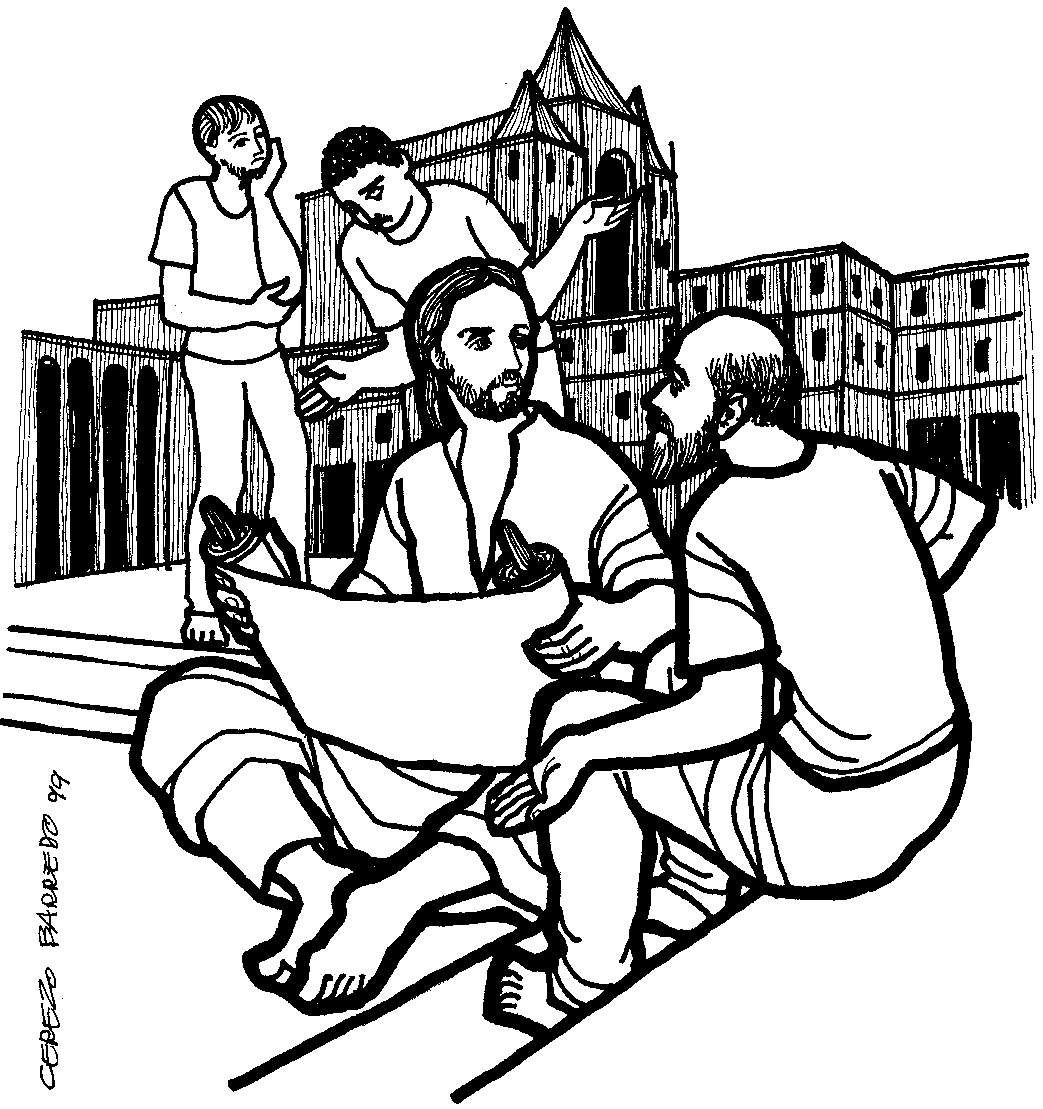 OBJETIVO DEL MES	Ayudar a los estudiantes a comprender que los cristianos, iluminados por el Evangelio, construimos un país que vela por la vida plena de todos los que vivimos en esta tierra, no sólo como nación, sino en solidaridad con el mundo entero. Lunes 5 de Septiembre“Juzguemos la realidad desde el Evangelio"Responsable: 	Lema semanal:	Amar a Chile es trabajar por el bienestar de todos, especialmente los más pobresObjetivo:	Ayudar a los alumnos comprender que el amor a la Patria se expresa en el cuidado de la calidad de vida de todos los que habitamos en esta tierra, especialmente de los más pobres.1. Texto Bíblico	(Mateo 6, 22-23) Lectura del Evangelio según San Mateo:"La lámpara del cuerpo es el ojo. Si el ojo está sano, todo el cuerpo estará iluminado. Pero si el ojo está enfermo, todo el cuerpo estará en tinieblas. Si la luz que hay en ti se oscurece, ¡cuánta oscuridad habrá!.".Palabra de Dios2. Reflexión En la Iglesia latinoamericana, desde hace muchos años que se ha usado el método de "ver, juzgar, actuar" para analizar la realidad y tomar decisiones al respecto. En un mundo donde es tan grande la diversidad de pensamiento, podemos quedar desconcertados a la hora de hacer un análisis de la realidad, y tomar decisiones al respecto. Por ejemplo, mientras algunos defienden el aborto como un derecho que tiene la mujer sobre su cuerpo, otros defienden el derecho que tiene el niño que está por nacer, a la vida. ¿qué opinar en ese caso?Los cristianos estamos llamados a analizar la vida, la realidad, tanto personal como comunitaria a la luz del Evangelio, es decir, no podríamos preguntar ¿qué diría Jesús sobre esta situación? ¿qué aconsejaría? ¿cómo actuaría él?Para esto se necesita que tengamos un doble conocimiento: por una parte del Evangelio, de la persona de Jesús, sintonizar con sus criterios; por otra parte, de la realidad. En cristiano debe vivir su fe siempre con una doble fidelidad, a Cristo y al ser humano.Fidelidad a lo que Cristo nos dice, que es el amor a los más pobres, a los marginados, a los más débiles; y por otra, fidelidad al ser humano, conocer sus necesidades, sus inquietudes, y buscar su bien, procurando que tenga vida plena, abundante, que viva feliz, como hijo de Dios.Teniendo claro el desafío de esa doble fidelidad, juzga los acontecimientos y toma decisiones, las que han de buscar la liberación de toda persona y de toda la persona, de cuanto le impide ser feliz.La decisión después debe ser realizada, de lo contrario, queda como letra muerta, como discurso hermoso, pero que no transforma, porque no se lleva a la vida, no se hace vida, no se hace realidad.Para nos frustrarnos, las decisiones tienen que ser realistas, posibles de conseguir; nosotros tenemos que trabajar con perseverancia y sin desanimarnos; tener paciencia, sabiendo que los cambios nunca se realiza de un día para otro, sumar siempre más personas a nuestra causa. Mientras mayor es el desafío, la acción que queremos realizar, mayor es la necesidad de unir fuerzas.esta unión de fuerzas no es necesariamente con otros cristianos, sino con todos los que sintonicen con el mismo ideal.Seamos auténticos discípulos de Cristo, miremos la realidad desde la luz que nos entrega en su Evangelio, juzguemos lo que hay que cambiar, o construir y actuemos en consecuencia. Partamos por nosotros mismos, la mirada es a nuestro propio corazón, sigamos con nuestros hogares y la sociedad más cercana, y así ampliar nuestro radio de acción... y algo muy importante, los cambios tienen que partir por cada uno... ¿queremos un Chile más justo y fraterno? empieza por ser tú más justo y fraterno, y empieza por tu casa... Sin desanimarse nunca, porque el Señor está contigo siempre. 3. Oración Invita a hacer silencio, para dialogar personalmente con el Señor: ofrecerle el trabajo del día, orar por las propias necesidades, por la familia, los amigos, compañeros de curso, educadores… Después de un momento de oración en silencio invita a la oración comunitaria, la que podría incluir las siguientes peticiones:Para que siempre sea el Evangelio el criterio para juzgar la realidad personal y comunitaria. Oremos al Señor.Para que nos eduquemos en la capacidad de poner en acción nuestros ideales, evitando quedar sólo en palabras. Oremos al Señor.Para que nunca nos desanimemos frente a los obstáculos que se nos presentan en la Construcción de una patria de acuerdo al corazón de Dios. Oremos al Señor.Si estima conveniente agrega otras intenciones. Se puede agregar el Padre nuestro, una oración a la Virgen. Concluye con la siguiente oración.Señor Jesús, amigo y Salvador nuestro,profeta del reino de tu Padre y defensor de los últimos;haz que, por la acción de tu Espíritu,seamos anunciadores alegres del Evangelio,construyendo una patria más fraternaen la que todos tengan cabiday puedan vivir con dignidad.Tú que vives y reinas, por los siglos de los siglos.Amén.María Auxilio de los cristianos…En el nombre del Padre, del Hijo, y del Espíritu Santo. Amén Martes 6 de Septiembre“Construye para los demás, la ciudad, la vivienda en la que te guste vivir"Responsable: 	Lema semanal:	Amar a Chile es trabajar por el bienestar de todos, especialmente los más pobresObjetivo:	Ayudar a los alumnos comprender que el amor a la Patria se expresa en el cuidado de la calidad de vida de todos los que habitamos en esta tierra, especialmente de los más pobres.1. Texto Bíblico	(Mateo 7, 12) Lectura del Evangelio según San Mateo:“En aquel tiempo Jesús dijo: Todo lo que deseen que los demás hagan por ustedes, háganlo por ellos: en esto consiste la Ley y los Profetas.”.Palabra de Dios2. Reflexión Todos los chilenos aspiramos a mejorar nuestra calidad de vida, a que sea más digna. Y para esto es necesario mirar la realidad de nuestras ciudades, de los ambientes donde vivimos, de nuestras viviendas y lugares de esparcimiento.Sabemos que Jesús quiere que tengamos vida en abundancia. Preguntémonos: nuestras ciudades nos permiten una vida saludable? El Papa Francisco, en su encíclica "Laudato si" hace esta constatación, que nuestras ciudades crecen en forma desmedida y desordenada, que la contaminación nos impide una vida sana; que hay una contaminación también visual y  y acústica; que hay un gasto descontrolado de energía y agua; que los barrios no disponen de áreas verdes; que no "es propio de habitantes de este planeta vivir cada vez más inundados de cemento, asfalto, vidrio y metales, privados del contacto físico con la naturaleza".Denuncia que hay lugares hermosos, privatizados para el gozo de algunos pocos, o que son embellecidos algunos espacios, pero no así en donde viven los "descartables de la sociedad".Existe una escasez de viviendas, y el sistema económico imperante, hace que una familia se endeude para obtener una casa, pagándola varias veces del costo original. Muchas de esas viviendas son indignas para la vida de cualquier persona.Uno se pregunta por quienes diseñaron nuestras ciudades, las casas económicas a las que aspiran los menos favorecidos de nuestra sociedad... ¿esos ingenieros, arquitectos, viven en una casa así, en una ciudad así? ¿o sucede como más de algún político que habla maravillas de la educación estatal, pero tiene a sus hijos estudiando en colegios particulares de renombre y alto costo?Esto es algo que no nos puede dejar indiferentes. Dios no quiere que los pobres vivan en barrios miserables; no quiere poblaciones inseguras y estigmatizadas; no quiere casas que no permite una intimidad, el crecimiento familiar, la vida sana, digna; no quiere ciudades monstruosas; ni tampoco quiere que unos pocos se adueñen del planeta, porque no les pertenece, son simplemente administradores: la creación la hizo para el gozo de todos. ¿Qué haría Jesús en nuestro lugar? ¿qué tenemos que hacer nosotros?... lo mínimo es tener una mirada crítica y una profunda conciencia social, estar atentos a las leyes que se van presentando en el parlamento y a quienes las presentan, cómo afectan nuestra calidad de vida;  participar en todas las acciones que, coherentemente con el evangelio se puedan realizar para ir cambiando esta situación; preparase como excelentes profesionales y ciudadanos que el día de mañana, cuando tenga poder decisión, hagan un aporte significativo a la vida digna... sin olvidar nunca el principio evangélico que el Señor nos ha entregado y que escuchamos al inicio de este saludo: hay que tratar a los demás como nos gusta que nos traten a nosotros.3. Oración Invita a hacer silencio, para dialogar personalmente con el Señor: ofrecerle el trabajo del día, orar por las propias necesidades, por la familia, los amigos, compañeros de curso, educadores… Después de un momento de oración en silencio invita a la oración comunitaria, la que podría incluir las siguientes peticiones:Para que nuestras autoridades y las del mundo entero, al tomar decisiones tengan presente el bien de todos, y especialmente de los más pobres. Oremos al SeñorPara que nos eduquemos en una profunda conciencia cívica y no seamos indiferentes al sufrimiento humano. Oremos al Señor.Para que nos habituemos a tratar a los demás, como nos gusta ser tratados: con respeto, bondad, dignidad. Oremos al Señor.Si estima conveniente agrega otras intenciones. Se puede agregar el Padre nuestro, una oración a la Virgen. Concluye con la siguiente oración.Señor Jesús, amigo y Salvador nuestro,profeta del reino de tu Padre y defensor de los últimos;haz que, por la acción de tu Espíritu,seamos anunciadores alegres del Evangelio,construyendo una patria más fraternaen la que todos tengan cabiday puedan vivir con dignidad.Tú que vives y reinas, por los siglos de los siglos.Amén.María Auxilio de los cristianos…En el nombre del Padre, del Hijo, y del Espíritu Santo. Amén Miércoles 7 de Septiembre“Para que tengamos vida abundante"Responsable: 	Lema semanal:	Amar a Chile es trabajar por el bienestar de todos, especialmente los más pobresObjetivo:	Ayudar a los alumnos comprender que el amor a la Patria se expresa en el cuidado de la calidad de vida de todos los que habitamos en esta tierra, especialmente de los más pobres.1. Texto Bíblico	(Juan 10, 10b) Lectura del Evangelio según San Juan:“En aquel tiempo, Jesús dijo: yo he venido para que tengan Vida, y la tengan en abundancia.”.Palabra de Dios2. Reflexión Una interpretación del texto del evangelio, nos podría invitar a pensar que la vida que promete Jesús es después de la muerte, y por lo tanto no tiene relación con lo que vivimos ahora.Sin embargo, de los evangelios se desprende con claridad que Jesús habla de vida en todos los sentidos. No solamente vida eterna, después de la muerte, sino ya desde ahora.Jesús no hace la distinción que comúnmente hacemos ahora, entre la vida humana y la vida espiritual, como si fuésemos dos personas en una. Eso no está en los evangelios.Cuando el Señor habla de vida, se refiere a todo el ser humano, y por lo tanto, también tiene que ver con nuestro estilo de vida.Miremos los sufrimientos que tiene que padecer quien se arriesga a hacer uso de la locomoción colectiva; los atochamientos de los que somos testigos y que obliga, si la ciudad es muy grande, a que las personas tengan que levantarse muy temprano para llegar puntualmente a sus compromisos. No faltan quienes creen que ya son una ciudad moderna por los enormes tacos que se produce en las horas de mayor circulación. Constatemos también la escasez de lugares de esparcimiento, como plazas, donde la comunidad se pueda reunir, conocerse, compartir la vida; los horarios de trabajo y escolares que impiden que la familia se reúna para compartir en torno a la mesa... Muchos llegan a su casa al final del día, después de trabajar, y de hacer un largo recorrido para llegar a casa. Lo más probable que en esas circunstancias, no haya el mejor ambiente para compartir la vida, los problemas, las alegrías...Para colmo, muchos se encierran en su pieza, para ver la TV o navegar por internet, porque pareciera más satisfactorio los amigos del facebook que la familia que tengo a mi alrededor. ¿Qué haría Jesús en mi lugar? ¿qué podemos hacer nosotros para mejorar nuestra calidad de vida en los aspectos mencionados? Es complejo dar una respuesta, pero ciertamente se requiere comprender que los avances tecnológicos han de estar al servicio de las personas; que la economía debe estar al servicio de las personas, para que tenga una vida digna y no vivan como esclavos. Es necesario cultivar una mirada crítica, obviamente sin amargarse, pero venciendo la indiferencia.Otro esfuerzo que todos podemos hacer, en poner las relaciones humanas por encima de otros valores. Por ejemplo, si todos los que tienen auto particular, ayudasen a trasladar a otras personas, disminuiría la congestión de los medios públicos; si hubiese un respeto grande entre nosotros que posibilite una circulación de los ciclistas, también sería un beneficio para todos; si todos renunciáramos a vivir nuestro metro cuadrado, para compartir el poco tiempo que tenemos, con nuestra familia, ciertamente que mejoraría la calidad de vida, y nos educaríamos para construir una sociedad más sana para todos.  3. Oración Invita a hacer silencio, para dialogar personalmente con el Señor: ofrecerle el trabajo del día, orar por las propias necesidades, por la familia, los amigos, compañeros de curso, educadores… Después de un momento de oración en silencio invita a la oración comunitaria, la que podría incluir las siguientes peticiones:Para que nos eduquemos en dar al compartir familiar el espacio más importante del día. Oremos al Señor Para que en todo momento, al interior de nuestra comunidades, vivamos la solidaridad y fraternidad entre nosotros. Oremos al SeñorPara que nos formemos como cristianos comprometidos con la construcción de un país que asegure calidad de vida para todos los que vivimos en esta hermosa tierra. Oremos al Señor.Si estima conveniente agrega otras intenciones. Se puede agregar el Padre nuestro, una oración a la Virgen. Concluye con la siguiente oración.Señor Jesús, amigo y Salvador nuestro,profeta del reino de tu Padre y defensor de los últimos;haz que, por la acción de tu Espíritu,seamos anunciadores alegres del Evangelio,construyendo una patria más fraternaen la que todos tengan cabiday puedan vivir con dignidad.Tú que vives y reinas, por los siglos de los siglos.Amén.María Auxilio de los cristianos…En el nombre del Padre, del Hijo, y del Espíritu Santo. Amén Jueves 8 de Septiembre“Aún tenemos Patria: pero que sea digna para todos"Responsable: 	Lema semanal:	Amar a Chile es trabajar por el bienestar de todos, especialmente los más pobresObjetivo:	Ayudar a los alumnos comprender que el amor a la Patria se expresa en el cuidado de la calidad de vida de todos los que habitamos en esta tierra, especialmente de los más pobres.1. Texto Bíblico	(Lucas 16, 19-31) Lectura del Evangelio según San Lucas:"En aquel tiempo Jesús contó esa parábola: Había un hombre rico que se vestía de púrpura y lino finísimo y cada día hacía espléndidos banquetes. A su puerta, cubierto de llagas, yacía un pobre llamado Lázaro, que ansiaba saciarse con lo que caía de la mesa del rico; y hasta los perros iban a lamer sus llagas. El pobre murió y fue llevado por los ángeles al seno de Abraham. El rico también murió y fue sepultado.En la morada de los muertos, en medio de los tormentos, levantó los ojos y vio de lejos a Abraham, y a Lázaro junto a él. Entonces exclamó: "Padre Abraham, ten piedad de mí y envía a Lázaro para que moje la punta de su dedo en el agua y refresque mi lengua, porque estas llamas me atormentan". "Hijo mío, respondió Abraham, recuerda que has recibido tus bienes en vida y Lázaro, en cambio, recibió males; ahora él encuentra aquí su consuelo, y tú, el tormento. Además, entre ustedes y nosotros se abre un gran abismo. De manera que los que quieren pasar de aquí hasta allí no pueden hacerlo, y tampoco se puede pasar de allí hasta aquí". El rico contestó: "Te ruego entonces, padre, que envíes a Lázaro a la casa de mi padre, porque tengo cinco hermanos: que él los prevenga, no sea que ellos también caigan en este lugar de tormento". Abraham respondió: "Tienen a Moisés y a los Profetas; que los escuchen".  "No, padre Abraham, insistió el rico. Pero si alguno de los muertos va a verlos, se arrepentirán".  Abraham respondió: "Si no escuchan a Moisés y a los Profetas, aunque resucite alguno de entre los muertos, tampoco se convencerán"".Palabra de Dios2. Reflexión Jesús no excluye a nadie, ni niega la oportunidad a ninguna persona para que entre en el Reino de su Padre, es decir, lo acoja en su corazón. Todos pueden entrar en su reino, pero la misericordia de Dios está urgiendo antes que nada a que se haga justicia a los más pobres y humillados. Por eso la venida de Dios es una suerte para los que viven explotados, mientras se convierte en amenaza para los causantes de esa explotación.Jesús declara de manera rotunda que el reino de Dios es para los pobres, y cuando lo hace, tienen en mente a la gente que vive humillada en sus aldeas, a los niños hambrientos, a los campesinos que han perdido su tierra, a los que no tienen trabajo, a los que han tenido que prostituirse para poder vivir, a los que viven en condiciones miserables, a los enfermos y moribundos sin cuidado... A ellos les dice dichosos, porque son los predilectos de Dios, y su Reino ya está presente, provocando el cambio necesario para que vivan con dignidad.Son los privilegiados de Dios, no porque sean mejores que los ricos, o porque tengan más virtudes, sino porque están sufriendo. Si Dios se pone de su parte, no porque se lo merezcan, sino porque lo necesitan. ¡Dios defiende a los que nadie defiende!Para nosotros cristianos, esta actitud de Jesús ha de ser también nuestra carta de identidad. Los pobres siguen hoy presentes, fruto de una cadena de injusticias y atropellos; siguen marginados, a menudo excluidos, condenados a vivir en la periferia de nuestras ciudades, en los patios traseros, escondidos de los turistas.Y Dios sigue de su lado. Su Reino está presente dentro de nuestro corazón. Somos nosotros los que tenemos que romper la indiferencia del rico de la parábola, para acudir en ayuda de Lázaro, porque si aún nosotros, nos sentimos interpretados por Lázaro, mirando a nuestro alrededor, veremos que hay quienes tienen menos que nosotros.Que nuestro esfuerzo por cambiar este mundo sea cotidiano y real, no un panfleto más, ni un discurso  electrizante de quien busca ser elegido presidente o alcalde. Si me comprometo con la dignidad de toda persona, especialmente de los pobres, comparte aún lo poco que tienes y no dejes una mano tendida, una alcancía a medio llenar; no tires el papel en el piso y hazle más liviano el trabajo de quien te sirve; estudia lo más posible, porque esos pobres, los del mañana, necesitan de alguien que, en nombre de Dios, los defienda.3. Oración Invita a hacer silencio, para dialogar personalmente con el Señor: ofrecerle el trabajo del día, orar por las propias necesidades, por la familia, los amigos, compañeros de curso, educadores… Después de un momento de oración en silencio invita a la oración comunitaria, la que podría incluir las siguientes peticiones:Para que seamos solidarios con los más pobres, en gestos sencillos pero cotidianos. Oremos al Señor.Para que como comunidad educativa seamos solidarios con aquellos que en nuestro país sufren el abandono y la marginación. Oremos al Señor.Para que nuestro esfuerzo escolar sea expresión del cambio social que anhelamos. Oremos al Señor.Si estima conveniente agrega otras intenciones. Se puede agregar el Padre nuestro, una oración a la Virgen. Concluye con la siguiente oración.Señor Jesús, amigo y Salvador nuestro,profeta del reino de tu Padre y defensor de los últimos;haz que, por la acción de tu Espíritu,seamos anunciadores alegres del Evangelio,construyendo una patria más fraternaen la que todos tengan cabiday puedan vivir con dignidad.Tú que vives y reinas, por los siglos de los siglos. Amén.María Auxilio de los cristianos…En el nombre del Padre, del Hijo, y del Espíritu Santo. Amén Viernes 9 de Septiembre“Tenemos que vencer el individualismo, antes de que nos destruya"Responsable: 	Lema semanal:	Amar a Chile es trabajar por el bienestar de todos, especialmente los más pobresObjetivo:	Ayudar a los alumnos comprender que el amor a la Patria se expresa en el cuidado de la calidad de vida de todos los que habitamos en esta tierra, especialmente de los más pobres.1. Texto Bíblico	(Mateo 22, 34-52) Lectura del Evangelio según San Mateo:"Cuando los fariseos se enteraron de que Jesús había hecho callar a los saduceos, se reunieron en ese lugar, y uno de ellos, que era doctor de la Ley, le preguntó para ponerlo a prueba: "Maestro, ¿cuál es el mandamiento más grande de la Ley?". Jesús le respondió: "Amarás al Señor, tu Dios, con todo tu corazón, con toda tu alma y con todo tu espíritu. Este es el más grande y el primer mandamiento. El segundo es semejante al primero: Amarás a tu prójimo como a ti mismo. De estos dos mandamientos dependen toda la Ley y los Profetas".". Palabra de Dios2. Reflexión Un compromiso con Chile, y que la gente de nuestra patria, y del mundo entero necesita con urgencia, es vencer la amenaza del individualismo.Es complejo, porque vivimos en una cultura individualista, la respiramos en todas partes. La tecnología, con todo lo bueno que tiene, nos lleva a esto.cada vez resulta más cómodo divertirme sin necesidad de compartir la vida con los otros, incluso los otros llegan a ser un estorbo. Me siento bien escuchando mi música, ver mis programas favoritos, jugar mi juego, sin que nadie de carne y hueso me estorbe.Me siento feliz chateando con "amigos" que no conozco, hasta puedo iniciar romances con personas que ni siquiera sé que existen... El drama está en que no son ellos los que me van a visitar al hospital, o a mi pieza cuando esté enfermo; no son los que me van a dar una caricia real (no una carita por wsp), cuando necesite el consuelo ante el sufrimiento. No son ellos los que me dan de comer todos los días...Vencer el individualismo que me hace creer que mis criterios están por encima de los demás. Que me convence que mis derechos son más importante que los derechos de los otros; que la pobreza existe porque los pobres se la buscaron, y así aliviano mi conciencia.Vencer el individualismo que se expresa en la indiferencia ante todo sufrimiento humano, para evitar sufrir,  olvidando que el sufrimiento es inevitable.El individualismo que me lleva a creer que el amor es la forma como adquiero a alguien para que esté a mi servicio, y pretendo gobernar su vida como si fuese un robot obediente a mis deseos.El individualismo se vence solamente amando, y amando como Jesús ama, sin medias tintas, sin condiciones, hasta dar la vida.Es una batalla que concluye el día de nuestra muerte, cuando Jesús me abre sus brazos para acogerme en su corazón para siempre... y me dice: gracias... porque tuve hambre y me diste de comer... estuve solo y compartiste la vida conmigo... ven a mi casa y quédate para siempre conmigo.3. Oración Invita a hacer silencio, para dialogar personalmente con el Señor: ofrecerle el trabajo del día, orar por las propias necesidades, por la familia, los amigos, compañeros de curso, educadores… Después de un momento de oración en silencio invita a la oración comunitaria, la que podría incluir las siguientes peticiones:Para que nuestra amistad con Cristo se exprese en un compromiso por vencer el individualismo y en el servicio a los más pobres. Oremos al Señor. Para que demos testimonio de nuestra fe, compartiendo nuestra vida con los demás, construyendo relaciones de amistad auténticas. Oremos al Señor.Para que, partiendo por nuestro propio hogar, desterremos de nuestro corazón toda indiferencia frente al sufrimiento de los demás. Oremos al Señor.Si estima conveniente agrega otras intenciones. Se puede agregar el Padre nuestro, una oración a la Virgen. Concluye con la siguiente oración.Señor Jesús, amigo y Salvador nuestro,profeta del reino de tu Padre y defensor de los últimos;haz que, por la acción de tu Espíritu,seamos anunciadores alegres del Evangelio,construyendo una patria más fraternaen la que todos tengan cabiday puedan vivir con dignidad.Tú que vives y reinas, por los siglos de los siglos.Amén.María Auxilio de los cristianos…En el nombre del Padre, del Hijo, y del Espíritu Santo. Amén Lunes 12 de Septiembre"Derrotemos el "Ojo por ojo, diente por diente... "Responsable: 	Lema semanal:	Amar a Chile es construir la paz como hermanosObjetivo:	Presentar el valor de la paz, como fruto de relaciones interpersonales fraternas y armoniosas, desafío para toda nación que quiere progresar.1. Texto Bíblico	(Mateo 5, 38-42) Lectura del Evangelio según San Mateo:“Ustedes han oído que se dijo: Ojo por ojo y diente por diente. Pero yo les digo que no hagan frente al que les hace mal: al contrario, si alguien te da una bofetada en la mejilla derecha, preséntale también la otra. Al que quiere hacerte un juicio para quitarte la túnica, déjale también el manto; y si te exige que lo acompañes un kilómetro, camina dos con él. Da al que te pide, y no le vuelvas la espalda al que quiere pedirte algo prestado”.Palabra de Dios2. ReflexiónLa ley afirmaba como criterio de venganza el "ojo por ojo, diente por diente". Estaba establecido así, para impedir venganza desproporcionadas frente a un mal ocasionado.Nosotros hoy somos más civilizados, y hemos entregado el deseo de venganza a los tribunales de justicia, de este modo, son ellos los encargados de aplicar las sanciones al que nos ha hecho daño.No siempre estamos conforme con ello, y queremos sanciones más grandes aún, porque nuestra sed de venganza no logra ser saciada.De este modo las leyes y todo tipo de normas y reglas, como los manuales de convivencia, por ejemplo, buscan evitar la venganza desproporcionada... aunque no siempre lo logran. El ingenio del hombre siempre busca la forma de vengarse.Jesús, en cambio, propone otra forma de venganza, la del perdón, la de no responder con odio ni violencia. Ciertamente que la propuesta de Jesús es extremadamente difícil de vivir (en todo caso, nunca dijo que fuese fácil ser cristiano), pero, profundamente conocedor del corazón humano, nos entrega este camino, porque sabe que es lo único que nos regalará la paz de verdad.El egoísmo en el corazón del hombre es como un animal que come todo el día y nunca está satisfecho. No hay forma de llenar su estómago. Tiene dinero, pero nunca va a ser suficiente... Tiene un vehículo, pero siempre va a querer otro, más grande, más moderno, más costoso... esto lo podríamos aplicar a todo. Existe una obra de teatro, que lleva por nombre "la nona" (del año 1977), del dramaturgo argentino Roberto Cossa. Se trata de una anciana que come siempre y mientras más come, más hambre tiene, y la familia vive para alimentarla, pero es imposible, y se destruye en ese afán.La única forma de liberarse de esa esclavitud, es rompiendo con el círculo vicioso, expulsando el egoísmo, y poniendo el amor en su lugar. El amor de Jesús, como Jesús, que no busca ser servido, sino servir, que no busca quitar, sino dar, hacer felices a los demás.El perdón es el camino para la paz verdadera; el ponerse en el lugar del otro y caminar con él... se expresa en el respeto a la vida y sufrimientos del otro; en la paciencia y tolerancia del otro... Todos necesitamos ser perdonados, que tengan paciencia con nosotros, que toleren nuestras mañas... Pero tenemos que dar el primer paso nosotros, para transformar el círculo vicioso en uno virtuoso.3. Oración Hagamos silencio para orar como comunidad. Primero, en forma personal, cada uno presente al Señor sus necesidades, sus sufrimientos, sus proyectos.(después de un momento de oración en silencio, se lee las siguientes intenciones)Por nosotros, para que construyamos la paz fruto del perdón, la paciencia, respeto y tolerancia. Oremos al Señor.Para que nos liberemos del egoísmo que nos impide ser felices de verdad y nos quita la paz del corazón. Oremos al Señor.Por nosotros, para que nos eduquemos como cristianos constructores de un país en el que todos vivamos como en una familia que se construye sobre relaciones de respeto y perdón. Oremos al Señor.Si estima conveniente agrega otras intenciones. Se puede agregar el Padre nuestro, una oración a la Virgen. Concluye con la siguiente oración.Señor Jesús, amigo y Salvador nuestro,profeta del reino de tu Padre y defensor de los últimos;haz que, por la acción de tu Espíritu,seamos anunciadores alegres del Evangelio,construyendo una patria más fraternaen la que todos tengan cabiday puedan vivir con dignidad.Tú que vives y reinas, por los siglos de los siglos.Amén.María Auxilio de los cristianos…En el nombre del Padre, del Hijo, y del Espíritu Santo. Amén Martes 13 de Septiembre“Cuando digan sí, que sea sí..."Responsable: 	Lema semanal:	Amar a Chile es construir la paz como hermanosObjetivo:	Presentar el valor de la paz, como fruto de relaciones interpersonales fraternas y armoniosas, desafío para toda nación que quiere progresar.1. Texto Bíblico	(Mateo 5, 33-37) Lectura del Evangelio según San Mateo:"Ustedes han oído también que se dijo a los antepasados: No jurarás falsamente, y cumplirás los juramentos hechos al Señor. Pero yo les digo que no juren de ningún modo: ni por el cielo, porque es el trono de Dios; ni por la tierra, porque es el estrado de sus pies; ni por Jerusalén, porque es la Ciudad del gran Rey. No jures tampoco por tu cabeza, porque no puedes convertir en blanco o negro uno solo de tus cabellos. Cuando ustedes digan "sí", que sea sí, y cuando digan "no", que sea no. Todo lo que se dice de más, viene del Maligno ". Palabra de Dios2. Reflexión En la vida, nos encontramos con personas que nunca cumplen sus compromisos, promesas. Algunos afirman que es una de las características de los chilenos.Otros expertos afirman, que vivimos una época en que la gente teme comprometerse, a largo plazo. Es la razón por la que disminuyen los matrimonios, por ejemplo, el miedo a comprometerse de por vida y asumir la palabra empeñada.Efectivamente, ya no basta la palabra dada entre personas de honor. Es preciso firmar una serie de documentos, que tampoco garantizan que se cumplirán. Bien sabemos el consejo de los entendidos, que a la hora de firmar algo, hay que leer "la letra chica".La paz verdadera tiene necesidad de que exista verdad y esfuerzo por vivir en la verdad. Es muy doloroso cuando se vive con personas de las cuales siempre se está dudando si habla con verdad o es un engaño para obtener algún beneficio.Es también causa de desacuerdo serios, cuando compartimos con personas que jamás cumplen su palabra, y ya sabemos que una promesa suya vale nada.Para colmo, en esto intervienen los medios de comunicación que con su afán sensacionalista, exagerando los errores de los demás, y denunciando solamente lo negativo, nos hacen creer que todos los políticos son mentirosos, que todas las personas que piden limosnas, están engañando, que todos los jueces, empresarios, etc... son corruptos...Es un desafío saludable asumir las palabras de Jesús: que seamos hombres de palabra, que basta con decir sí, para que sea sí; no para que sea no. Seamos transparente en nuestra relaciones personales, que todos puedan confiar en nosotros, en nuestra verdad, intenciones, compromisos.Vivir así nos regala una paz interior muy grande, y construye relaciones creíbles y estables.Viviendo en la verdad y cumpliendo nuestra palabra, es un aporte insustituible para construir una nación sana. Y esto es desafío de todos. Desafío que tiene que ser asumido desde ya. El honesto ciudadano no se improvisa, se construye con tiempo, paciencia y perseverancia. Hay que comenzar hoy y desde pequeños detalles, porque en este esfuerzo, no tienen cabida las "mentiras piadosas" o mentiras "blancas".3. Oración Invita a hacer silencio, para dialogar personalmente con el Señor: ofrecerle el trabajo del día, orar por las propias necesidades, por la familia, los amigos, compañeros de curso, educadores… Después de un momento de oración en silencio invita a la oración comunitaria, la que podría incluir las siguientes peticiones:Para que seamos honestos con nosotros mismos, mirándonos tal como somos, aceptándonos como somos, amándonos como somos. Oremos al Señor. Para que seamos personas de palabra, que siempre cumplen con los compromisos asumidos. Oremos al Señor.Para que en nuestra familia, construyamos relaciones basadas en la verdad y el compromiso con las personas que amamos. Oremos al Señor.Si estima conveniente agrega otras intenciones. Se puede agregar el Padre nuestro, una oración a la Virgen. Concluye con la siguiente oración.Señor Jesús, amigo y Salvador nuestro,profeta del reino de tu Padre y defensor de los últimos;haz que, por la acción de tu Espíritu,seamos anunciadores alegres del Evangelio,construyendo una patria más fraternaen la que todos tengan cabiday puedan vivir con dignidad.Tú que vives y reinas, por los siglos de los siglos.Amén.María Auxilio de los cristianos…En el nombre del Padre, del Hijo, y del Espíritu Santo. Amén Miércoles 14 de Septiembre“En esta casa, ninguno sobra"Responsable: 	Lema semanal:	Amar a Chile es construir la paz como hermanosObjetivo:	Presentar el valor de la paz, como fruto de relaciones interpersonales fraternas y armoniosas, desafío para toda nación que quiere progresar.1. Texto Bíblico	(Lucas  2, 25-38) Lectura del Evangelio según San Lucas:"Vivía entonces en Jerusalén un hombre llamado Simeón, que era justo y piadoso, y esperaba el consuelo de Israel. El Espíritu Santo estaba en él y le había revelado que no moriría antes de ver al Mesías del Señor. Conducido por el mismo Espíritu, fue al Templo, y cuando los padres de Jesús llevaron al niño para cumplir con él las prescripciones de la Ley, Simeón lo tomó en sus brazos y alabó a Dios, diciendo: "Ahora, Señor, puedes dejar que tu servidor muera en paz, como lo has prometido, porque mis ojos han visto la salvación que preparaste delante de todos los pueblos: luz para iluminar a las naciones paganas y gloria de tu pueblo Israel". Su padre y su madre estaban admirados por lo que oían decir de él. Simeón, después de bendecirlos, dijo a María, la madre: "Este niño será causa de caída y de elevación para muchos en Israel; será signo de contradicción, y a ti misma una espada te atravesará el corazón. Así se manifestarán claramente los pensamientos íntimos de muchos".Había también allí una profetisa llamada Ana, hija de Fanuel, de la familia de Aser, mujer ya entrada en años, que, casada en su juventud, había vivido siete años con su marido. Desde entonces había permanecido viuda, y tenía ochenta y cuatro años. No se apartaba del Templo, sirviendo a Dios noche y día con ayunos y oraciones. Se presentó en ese mismo momento y se puso a dar gracias a Dios. Y hablaba acerca del niño a todos los que esperaban la redención de Jerusalén ".Palabra de Dios2. Reflexión La riqueza de una nación, continente, del mundo, está en su gente. En todas las personas, aún por difícil que sea su vida. Aquí ninguno sobra.La cultura de lo desechable nos va a tentar con la idea que los demás son descartables, casi como borrar un "amigo" del facebook... si caemos en ella, nuestra vida se empobrece terriblemente con todas las secuelas de miseria que conlleva.Si los ancianos pensaran que los jóvenes nada pueden aportar porque son jóvenes y no tienen experiencia, y por lo demás, ellos ya han aprendido, no hay nada que aprender, viviríamos detenidos en el tiempo, y todavía no sabríamos hacer fuego.Si los jóvenes pensaran que los ancianos estorban, que no tienen nada que aportar, que son lastre del pasado y que hay que relegarlos a los hogares para ellos destinados, de modo que mueran tranquilos y dejen de molestar con sus críticas y pretensión de que lo saben todo, estaríamos también viviendo en las cavernas.El mundo progresa gracias al aporte y la sabiduría de todos. En una familia, ninguno sobra. Aún con su carga de maldad, o sufrimiento. Porque nos ayudan a crecer en tantos valores tan necesarios para ser felices a lo largo de la vida: la paciencia, saber enfrentar una pérdida, el dolor, la enfermedad, la vejez.Nosotros aprendemos de experiencia positivas, pero también de las negativas. E incluso, a partir de nuestros fracasos, errores, pecados, podemos sacar una enseñanza para nosotros, y especialmente para los que vienen detrás de nosotros.Construyamos un país en el que todos sean valiosos, ninguno sobre. Trabajemos por instituciones que busquen el bien de todos, incluso de los delincuentes; también ellos son personas, también tienen valores y algo bueno que enseñar.Eduquémonos como personas abiertas a acoger la sabiduría de los demás, especialmente de los que han vivido más que nosotros, porque como los ancianos Simeón y Ana, tienen palabra de Dios que comunicarnos, para nuestra felicidad.Comencemos por nuestros propios hogares, continuemos en nuestros barrios, y especialmente en nuestra comunidad salesiana, que como Don Bosco quiso, ha de ser siempre una familia. 3. Oración Invita a hacer silencio, para dialogar personalmente con el Señor: ofrecerle el trabajo del día, orar por las propias necesidades, por la familia, los amigos, compañeros de curso, educadores… Después de un momento de oración en silencio invita a la oración comunitaria, la que podría incluir las siguientes peticiones:Para que amemos nos habituemos a apreciar a las demás personas como un regalo de Dios para nosotros. Oremos al Señor.Para que construyamos una sociedad en la que ninguno sea relegado o excluido, sino tratado con dignidad. Oremos al Señor.Para que, como miembros de una sola familia, sepamos compartir la vida con los que amamos, aprendiendo de ellos, aportando lo mejor de nosotros. Oremos al Señor.Si estima conveniente agrega otras intenciones. Se puede agregar el Padre nuestro, una oración a la Virgen. Concluye con la siguiente oración.Señor Jesús, amigo y Salvador nuestro,profeta del reino de tu Padre y defensor de los últimos;haz que, por la acción de tu Espíritu,seamos anunciadores alegres del Evangelio,construyendo una patria más fraternaen la que todos tengan cabiday puedan vivir con dignidad.Tú que vives y reinas, por los siglos de los siglos.Amén.María Auxilio de los cristianos…En el nombre del Padre, del Hijo, y del Espíritu Santo. Amén Jueves 15 de Septiembre“Dejemos un futuro lleno de esperanza..."Responsable: 	Lema semanal:	Amar a Chile es construir la paz como hermanosObjetivo:	Presentar el valor de la paz, como fruto de relaciones interpersonales fraternas y armoniosas, desafío para toda nación que quiere progresar.1. Texto Bíblico	(Mateo 19, 13-15) Lectura del Evangelio según San Mateo:"Le trajeron entonces a unos niños para que les impusiera las manos y orara sobre ellos. Los discípulos los reprendieron, pero Jesús les dijo: "Dejen a los niños, y no les impidan que vengan a mí, porque el Reino de los Cielos pertenece a los que son como ellos". Y después de haberles impuesto las manos, se fue de allí ".Palabra de Dios2. Reflexión Jesús demostró siempre un amor especial por los últimos, los débiles e indefensos, entre ellos, los niños.Esto a nosotros, el día de hoy nos resulta obvio. hay que cuidar a los niños ¿pero en qué se traduce esto?Por una parte, dejando de vivir en el pasado, como sucede con los pesimistas que creen que todo tiempo pasado fue mejor.Por otra parte, soñando con un futuro, pero depositando la construcción de ese futuro en las manos de otros, como si fuera su responsabilidad (políticos, empresarios, etc.)Cuidar a los niños de nuestra patria, de nuestro planeta, es trabajar por un futuro mejor para ellos. Para que esto sea así, de verdad, y no un slogans de un nuevo producto comercial, hay que vencer la indiferencia ante lo que no está bien.Escuchamos el problema del calentamiento global, ya sentimos sus consecuencias... y no nos molesta, no nos preocupa, no hacemos nada por cambiar la situación... total... las consecuencias las sufrirán otros, cuando ya estemos incinerados o varios metros bajo tierra.Los expertos dicen que en el futuro, las guerras serán por cuestiones ambientales, y que lo que observamos, como películas de terror, algún día serán una realidad espantosa... pero claro, no importa, total ya no estaremos.  Don Bosco y Baden Powel tenían una frase muy similar, que apuntaba a que nosotros tenemos la misión de dejar este mundo mejor de como lo encontramos... Esta es nuestra responsabilidad, para bien nuestro, obviamente que sí... pero especialmente por los que serán nuestros hijos o nietos.Dos desafíos frente a esta misión nuestra: hacer todo lo que se pueda por mejorar, conservar la vida de nuestro planeta, todo lo que esté en nuestras manos, partiendo por nuestros propios hogares; y segundo: tener una conciencia de que los bienes son de todos, que tenemos que cultivarlos para bien de todos, y que las decisiones generadas por los que son responsables del avance científico y tecnológico han de tener como criterio el bien común, el amor al prójimo. Y en un futuro muy cercano, desde nuestra propia experticia aportar a que esto sea así.   Sólo entonces podemos mirar el futuro con optimismo, con esperanza, con paz... estamos dejando un mundo hermoso para los que amamos. 3. Oración Invita a hacer silencio, para dialogar personalmente con el Señor: ofrecerle el trabajo del día, orar por las propias necesidades, por la familia, los amigos, compañeros de curso, educadores… Después de un momento de oración en silencio invita a la oración comunitaria, la que podría incluir las siguientes peticiones:Para que nos comprometamos con la vida de nuestro planeta y hagamos todo lo que esté a nuestro alcance por su preservación. Oremos al SeñorPor las autoridades del mundo entero, para que buscando el bien común impulsen todas las iniciativas necesaria para un futuro que asegure vida digna para todos. Oremos al Señor.Para que en nuestra formación como cristianos, asumamos los valores del Evangelio como criterio de acción en nuestra vida profesional. Oremos al Señor.Si estima conveniente agrega otras intenciones. Se puede agregar el Padre nuestro, una oración a la Virgen. Concluye con la siguiente oración.Señor Jesús, amigo y Salvador nuestro,profeta del reino de tu Padre y defensor de los últimos;haz que, por la acción de tu Espíritu,seamos anunciadores alegres del Evangelio,construyendo una patria más fraternaen la que todos tengan cabiday puedan vivir con dignidad.Tú que vives y reinas, por los siglos de los siglos.Amén.María Auxilio de los cristianos…En el nombre del Padre, del Hijo, y del Espíritu Santo. Amén Viernes 16 de Septiembre“La leyes al servicio del ser humano"Responsable: 	Lema semanal:	Amar a Chile es construir la paz como hermanosObjetivo:	Presentar el valor de la paz, como fruto de relaciones interpersonales fraternas y armoniosas, desafío para toda nación que quiere progresar.1. Texto Bíblico	(Marcos 3,1-6) Lectura del Evangelio según San Marcos:"Jesús entró nuevamente en una sinagoga, y había allí un hombre que tenía una mano paralizada. Los fariseos observaban atentamente a Jesús para ver si lo curaba en sábado, con el fin de acusarlo. Jesús dijo al hombre de la mano paralizada: "Ven y colócate aquí delante". Y les dijo: "¿Está permitido en sábado hacer el bien o el mal, salvar una vida o perderla?". Pero ellos callaron. Entonces, dirigiendo sobre ellos una mirada llena de indignación y apenado por la dureza de sus corazones, dijo al hombre: "Extiende tu mano". Él la extendió y su mano quedó curada. Los fariseos salieron y se confabularon con los herodianos para buscar la forma de acabar con él.".Palabra de Dios2. Reflexión Dios, preocupado por el bienestar del ser humano, había establecido un día de descanso. Así estaba en los mandamientos. Un día en el que cada persona pudiese recuperar sus fuerzas, recrearse, compartir con su familia, con sus amigos y también con el Señor, su Dios y Salvador. Pero los expertos en la Ley se aseguraron de que esa ley, en vez de ser liberadora, se transformara en una esclavitud. La llenaron de prescripciones que cumplir: a qué hora comenzaba el día de descanso, a qué hora terminaba, qué trabajo se podían realizar, cuáles estaban prohibidos, cuántos pasos se podían dar... etc. Lejos de percibir el espíritu de la Ley, creían que mientras más riguroso era su cumplimiento, más le agradaba a Dios. Los seres humanos somos expertos para complicar las cosas y hacer difícil la vida de los demás. Lo que es aún peor cuando lo hacemos en nombre de Dios.Es por eso que siempre tenemos que discernir en nuestra conciencia cómo tenemos que actuar. Sería muy simplista pensar que porque es legal, es bueno. Hay muchas leyes que son injustas, y su cumplimiento es un mal. Discernir a la luz del mandamiento del amor, y actuar de acuerdo a lo que nuestra conciencia nos dice, preguntarnos si esta norma ayuda a que las personas crezcan, sean realmente felices, vivan con dignidad. Preguntarnos ¿qué haría Jesús en mi lugar?Y obviamente, usando los medios que tenemos, trabajar por cambiar las normas legales injustas. Esto implica que jamás un cristiano se margina de la vida política de su país. No significa que deba militar en un partido político, pero sí está al tanto de los que sucede, de los proyectos de ley, participa en todos los mecanismo que se pueda, manifiesta su opinión por medios que nunca pasen a llevar la dignidad de otro, participa en campañas, etc. Vive el buen ciudadano que todo joven salesiano tiene como parte de su lema. La paz es fruto de diálogo, de entendimientos, de buscar juntos el bien común, de usar los medios que respetan a todas las personas en su dignidad, de la protección de los más desposeídos y débiles, etc. 3. Oración Invita a hacer silencio, para dialogar personalmente con el Señor: ofrecerle el trabajo del día, orar por las propias necesidades, por la familia, los amigos, compañeros de curso, educadores… Después de un momento de oración en silencio invita a la oración comunitaria, la que podría incluir las siguientes peticiones:Para que nunca dejemos de discernir la voluntad de Dios por sobre el legalismo. Oremos al Señor.Para que nos eduquemos como ciudadanos comprometidos con la bienestar de su gente, participando activamente en la toma de decisiones. Oremos al Señor.Para que hagamos de nuestra comunidad salesiana una familia en la que con la participación de todos, buscamos el bien común haciendo vida el mandamiento del amor que Jesús nos ha entregado. Oremos al Señor.Si estima conveniente agrega otras intenciones. Se puede agregar el Padre nuestro, una oración a la Virgen. Concluye con la siguiente oración.Señor Jesús, amigo y Salvador nuestro,profeta del reino de tu Padre y defensor de los últimos;haz que, por la acción de tu Espíritu,seamos anunciadores alegres del Evangelio,construyendo una patria más fraternaen la que todos tengan cabiday puedan vivir con dignidad.Tú que vives y reinas, por los siglos de los siglos.Amén.María Auxilio de los cristianos…En el nombre del Padre, del Hijo, y del Espíritu Santo. Amén Martes 20 de Septiembre“Seamos la copia feliz del Edén"Responsable: 	Lema semanal:	Y verás cómo quieren en ChileObjetivo:	Presentar la capacidad de acogida y tolerancia del pueblo chileno como un valor en peligro de extinción.1. Texto Bíblico	(Mateo 2, 1-11) Lectura del Evangelio según San Mateo:“Cuando nació Jesús, en Belén de Judea, bajo el reinado de Herodes, unos magos de Oriente se presentaron en Jerusalén y preguntaron: "¿Dónde está el rey de los judíos que acaba de nacer? Porque vimos su estrella en Oriente y hemos venido a adorarlo". Al enterarse, el rey Herodes quedó desconcertado y con él toda Jerusalén. Entonces reunió a todos los sumos sacerdotes y a los escribas del pueblo, para preguntarles en qué lugar debía nacer el Mesías. "En Belén de Judea, le respondieron, porque así está escrito por el Profeta: Y tú, Belén, tierra de Judá, ciertamente no eres la menor entre las principales ciudades de Judá, porque de ti surgirá un jefeque será el Pastor de mi pueblo, Israel".Herodes mandó llamar secretamente a los magos y después de averiguar con precisión la fecha en que había aparecido la estrella, los envió a Belén, diciéndoles: "Vayan e infórmense cuidadosamente acerca del niño, y cuando lo hayan encontrado, avísenme para que yo también vaya a rendirle homenaje". Después de oír al rey, ellos partieron. La estrella que habían visto en Oriente los precedía, hasta que se detuvo en el lugar donde estaba el niño. Cuando vieron la estrella se llenaron de alegría, y al entrar en la casa, encontraron al niño con María, su madre, y postrándose, le rindieron homenaje. Luego, abriendo sus cofres, le ofrecieron dones: oro, incienso y mirra.”.Palabra de Dios2. Reflexión Día atrás celebramos nuestras fiestas patrias, y ahora, acabamos de escuchar la lectura de un texto que generalmente se lee en el tiempo de navidad: la visita de los magos de Oriente al niño Jesús recién nacido. No se trata de un equívoco ni mucho menos que el tiempo haya transcurrido tan rápidamente, ni que como acostumbra hacerlo el comercio, estemos adelantándonos a la fiesta para incentivar las compras.¿Cuál es la razón, entonces? El pueblo de Israel tiene la experiencia de ser inmigrantes. Con Abraham a la cabeza ocuparon una tierra que nos les pertenecía y se establecieron allí; también vivieron la misma realidad de extranjeros cuando vivieron en Egipto, y cuando fueron deportados. Sin embargo, con el tiempo olvidaron su realidad, y sintiéndose el pueblo elegido por Dios, con exclusividad, miraron a los otros pueblos como enemigos e impuros.Aunque los profetas insistían en el trato digno para los gentiles (que era el nombre con el que llamaban a los extranjeros), ellos lo olvidaban, y tenían la convicción que si un judío entraba a la casa de un gentil quedaba impuro.Cuando en el Evangelio se nos relata la visita de estos extranjeros para conocer a Jesús, el mensaje es muy fuerte. Porque en efecto, en el texto se nos hace ver que mientras el rey de Israel (que era un judío convertido a la fuerza), y las autoridades de entonces no van a visitar al mesías prometido,   o le quieren quitar la vida, son los despreciados, los extranjeros quienes tienen la alegría de encontrarse con el Salvador y ofrecerle sus regalos.En el Reino de Dios que nos trae Jesús, no existen personas de segunda clase. No existen impuros (por la razón que sea), no existen extranjeros, solamente hijos del Padre, iguales en dignidad, igualmente amados por el Padre.En nuestra identidad como chilenos, siempre nos sentimos identificados con la capacidad de acoger al inmigrante, al extranjero. La canción "si vas para Chile", que tanto chilenos que viven como inmigrantes en otros países la han asumido casi como himno, habla del excelente trato que recibirá en Chile cualquier persona que llega desde otra nación, solamente por ser extranjero. Sin embargo, tal vez por la globalización, la sociedad de consumo, el utilitarismo, va haciendo de nosotros personas que vivimos para consumir, y vemos a los que no son nuestros, como un peligro. El crecimiento de la situación económica del país, nos hace mirar como inferiores a los extranjeros que tienen menos desarrollo que nosotros.Y tal como le sucedió al pueblo de Israel, que olvidó que la tierra no le pertenece, y por lo tanto, son inmigrantes en este mundo, también nosotros olvidamos que sólo estamos de paso, que también somos inmigrantes, que somos sólo administradores de un mundo espectacular que se nos ha confiado para bien de todos.Recuperemos este cariño al extranjero, no dejemos que nos arrebaten este tesoro. Mirémonos unos a otros a los ojos, iguales en dignidad, hermanos en el Padre Dios, con anhelos, deseos de ser felices, valores y también defectos, como todos los seres humanos de nuestro planeta... y querámonos mutuamente, ayudémonos sin condiciones... hagámoslo ahora, en nuestra propia comunidad salesiana, entonces seremos signo de la Patria que es copia feliz del Edén.3. Oración Invita a hacer silencio, para dialogar personalmente con el Señor: ofrecerle el trabajo del día, orar por las propias necesidades, por la familia, los amigos, compañeros de curso, educadores… Después de un momento de oración en silencio invita a la oración comunitaria, la que podría incluir las siguientes peticiones:Para que miremos a todos los seres humanos como hijos de Dios, hermanos nuestros, iguales en dignidad. Oremos al Señor.Para que mirando a los demás como Dios los mira, descubramos en ellos toda la pureza que hay en su corazón. Oremos al Señor.Para que hagamos de nuestra comunidad salesiana una familia en la que todos son aceptados y amados tal como son, así como Dios ama, sin condiciones. Oremos al Señor.Si estima conveniente agrega otras intenciones. Se puede agregar el Padre nuestro, una oración a la Virgen. Concluye con la siguiente oración.Señor Jesús, amigo y Salvador nuestro,profeta del reino de tu Padre y defensor de los últimos;haz que, por la acción de tu Espíritu,seamos anunciadores alegres del Evangelio,construyendo una patria más fraternaen la que todos tengan cabiday puedan vivir con dignidad.Tú que vives y reinas, por los siglos de los siglos.Amén.María Auxilio de los cristianos…En el nombre del Padre, del Hijo, y del Espíritu Santo. Amén Miércoles 21 de Septiembre“Nos necesitamos unos de otros"Responsable: 	Lema semanal:	Y verás cómo quieren en ChileObjetivo:	Presentar la capacidad de acogida y tolerancia del pueblo chileno como un valor en peligro de extinción.1. Texto Bíblico	(San Lucas 7, 1-5) Lectura del Evangelio según San Lucas:“Cuando Jesús terminó de decir todas estas cosas al pueblo, entró en Cafarnaúm. Había allí un centurión que tenía un sirviente enfermo, a punto de morir, al que estimaba mucho. Como había oído hablar de Jesús, envió a unos ancianos judíos para rogarle que viniera a curar a su servidor. Cuando estuvieron cerca de Jesús, le suplicaron con insistencia, diciéndole: "El merece que le hagas este favor, porque ama a nuestra nación y nos ha construido la sinagoga".”.Palabra de Dios2. Reflexión En tiempos de Jesús, como bien sabemos, los extranjeros eran vistos como enemigos e impuros; pero con mayor razón los romanos, que los tenían sometidos como virtuales esclavos.En este contexto, llama la atención la actitud de Jesús con ellos. Ciertamente no es de rechazo alguno, y valora su fe. Pero en el episodio que acabamos de escuchar, se nos presenta a este romano como un hombre bueno, que lejos de ser un enemigo, ha construido un lugar para que el pueblo se junte a escuchar la palabra de Dios y orar.Y es que todos nos necesitamos, y en la medida que superamos barreras absurdas, todos nos enriquecemos con los dones, cualidades, tradiciones de los otros.Al vivir con los inmigrantes, conocer su cultura, descubrimos que no son una amenaza ni laboral ni cultural, sino que podemos enriquecernos mutuamente. No se trata de endiosar su cultura, como tampoco la nuestra. Sino de ayudarnos mutuamente a ser mejores personas.Una parábola para concluir: "cuento de navidad"Era la noche de Navidad y en todas las casas se disponían las familias para celebrar la Nochebuena. De pronto, en el silencio nocturno, se oyó un fuerte ruido en la calle. Algunas personas se asomaron con miedo a sus ventanas y vieron a un grupo de hombres encapuchados que habían tirado varias piedras contra las vitrinas de un almacén y pintaban con una brocha en la pared: “¡Fuera extranjeros!”.... El local era propiedad de un inmigrante peruano, que se había instalado en el barrio siete años atrás y vivía en una población cercana, con su mujer y tres hijos que estudiaban en el colegio salesiano.La gente, muy asustada, corrió las cortinas o cerró sus ventanas, y siguieron con sus preparativos de la cena de Navidad. Obviamente nadie llamó a los carabineros, y los agresores se fueron tranquilos, sintiéndose muy chilenos.Al poco rato, dentro de la tienda se oyeron algunas voces: “¡Vámonos a nuestra tierra!”... “Pero ¿te has vuelto loco? ¿Cómo nos vamos a ir?”... “¿Es que no te das cuenta que aquí no nos quieren?... ¡Vámonos ahora mismo!”.Y el bazar empezó a bullir como si fuese un hormiguero. El café se marchó enseguida para Colombia y Brasil de donde habían venido hace muchísimos años. El té regresó para la India, Camerún y Ruanda. Los collares de diamantes sacaron vuelo para Sudáfrica, Sierra Leona y el Congo. Todas las cosas de oro se fueron muy irritadas también a muchos países africanos. El chocolate se quedó vacío porque el cacao se marchó a Guinea. Las telas de algodón prepararon su pasaporte para Egipto y las de seda para China. Toda la ropa vaquera se fue a EE.UU.La carne, muy enojada, hizo sus maletas para Argentina y los plátanos para Guatemala, Colombia y Nicaragua. Y así, poco a poco, cada cosa se marchó a su país de origen. El bazar se iba quedando casi vacío.La gente del barrio volvió a asomarse a sus ventanas al sentir tanto movimiento en la calle de extranjeros que se largaban tan enfadados. Se reían de ellos y se encogían de hombros diciendo: “!Bueno, que se vayan! Aquí tenemos de sobra y nuestras fábricas producen de todo”...En ese mismo momento, el fuego de sus cocinas se apagó: la comida se estropeó y sus hornos dejaron crudo el pavo, pues el gas se marchó volando a Argelia. Así que tuvieron que pedir urgentemente en todos los hogares una tele-pizza, pero les contestaron que el servicio había quebrado: ¡todas las pizzas se habían ido a Italia sin avisar!Dispuestas a no quedarse sin la cena navideña, muchas familias se fueron a algún restaurante que quedase abierto, pero... ¡no había bencina!... El petróleo se fue a Venezuela, a Irak y al Golfo Pérsico. ¡Vaya Navidad!... Casi desesperados, con mucha hambre y aburridos, unos conectaron al computador para pasar el tiempo con un video-juego o en facebook; otros intentaron comunicarse por wsp en sus celulares. Pero tampoco pudieron hacerlo: nadie sabía que tales mecanismos funcionan con un mineral llamado coltán, que fue el primero en irse al Congo, de donde lo habían traído recientemente. Además, estos utensilios tan modernos ya habían reservado pasaje para Japón, Taiwan y Tailandia.“¡No importa, no pasa nada! cantemos “Noche de Paz”... se dijeron unos a otros para animarse. Pero el villancico había regresado a Austria, donde nació. Entonces, aquella gente de aquel barrio miró con lágrimas de arrepentimiento la pared rayada del almacén, y tomaron conciencia que habían quedado en la miseria. 3. Oración Invita a hacer silencio, para dialogar personalmente con el Señor: ofrecerle el trabajo del día, orar por las propias necesidades, por la familia, los amigos, compañeros de curso, educadores… Después de un momento de oración en silencio invita a la oración comunitaria, la que podría incluir las siguientes peticiones:Para que sin perder nuestra identidad, los valores de nuestra propia cultura, valoremos la riqueza que nos traen los hermanos inmigrantes. Oremos al SeñorPara que entre nosotros sepamos construir una comunidad en la que todos se sientan valorados y al mismo tiempo sean enriquecidos con las cualidades de todos. Oremos al Señor.Para que nos formemos como cristianos comprometidos con la construcción de un país más fraterno, justo y acogedor. Oremos al Señor.Si estima conveniente agrega otras intenciones. Se puede agregar el Padre nuestro, una oración a la Virgen. Concluye con la siguiente oración.Señor Jesús, amigo y Salvador nuestro,profeta del reino de tu Padre y defensor de los últimos;haz que, por la acción de tu Espíritu,seamos anunciadores alegres del Evangelio,construyendo una patria más fraternaen la que todos tengan cabiday puedan vivir con dignidad.Tú que vives y reinas, por los siglos de los siglos.Amén.María Auxilio de los cristianos…En el nombre del Padre, del Hijo, y del Espíritu Santo. Amén Jueves 22 de Septiembre“No te importe la raza ni el color de la piel"Responsable: 	Lema semanal:	Y verás cómo quieren en ChileObjetivo:	Presentar la capacidad de acogida y tolerancia del pueblo chileno como un valor en peligro de extinción.1. Texto Bíblico	(San Juan 4, 1-9) Lectura del Evangelio según San Juan:“Cuando Jesús se enteró de que los fariseos habían oído decir que él tenía más discípulos y bautizaba más que Juan–en realidad él no bautizaba, sino sus discípulos–dejó la Judea y volvió a Galilea. Para eso tenía que atravesar Samaría.Llegó a una ciudad de Samaría llamada Sicar, cerca de las tierras que Jacob había dado a su hijo José. Allí se encuentra el pozo de Jacob. Jesús, fatigado del camino, se había sentado junto al pozo. Era la hora del mediodía. Una mujer de Samaría fue a sacar agua, y Jesús le dijo: "Dame de beber". Sus discípulos habían ido a la ciudad a comprar alimentos. La samaritana le respondió: "¡Cómo! ¿Tú, que eres judío, me pides de beber a mí, que soy samaritana?". Los judíos, en efecto, no se trataban con los samaritanos.”.Palabra de Dios2. Reflexión Si los extranjeros ya eran odiados y despreciados en tiempo de Jesús, mucho más lo eran los samaritanos. Un judío que viajaba a Jerusalén, optaba por hacer un largo viaje para no tener que pasar por Samaria, que era el más directo.Jesús en cambio, pasa por esa tierra y se relaciona con los samaritanos, comparte con ellos y les anuncia la alegría del Reino.En el texto que acabamos de proclamar, somos testigos que en el colmo del escándalo, Jesús habla con una mujer, y le pide su ayuda para calmar la sed. Sabemos también, que en otra oportunidad, pone a un samaritano como protagonista de una de sus parábolas, y como modelo de amor al prójimo. Jesús no se detiene en nuestros criterios tan pequeños, sino que nos mira como sus hermanos, hijos de su Padre Dios que hace salir el sol para todos sus hijos, independientemente del color de su piel.Este es un mensaje desafiante para nosotros, porque poco a poco, les hemos dado cabida al racismo entre nosotros. Rendimos un verdadero culto hacia las naciones que están mejor económicamente, y admiramos su color de piel y pelo; y miramos con cierto desprecio a aquellos que estimamos como inferiores. Y nos olvidamos que en otro lugar del mundo, seremos nosotros los mirados con desprecio, tildados de ladrones, flojos y delincuentes.Somos una comunidad cristiana, y por lo tanto, es el evangelio de Cristo nuestra regla suprema. Que nos eduquemos como ciudadanos que echan abajo todo tipo de discriminación, especialmente la racial; que no demos cabida a ninguna expresión de desprecio por nadie, por ningún motivo. Que todos nos sintamos valorados por nuestro ser persona, con nuestra historia, cultura, creencias, anhelos, sueños de futuro, deseos de amar y ser amados. Más aún, que por nuestra identidad de cristianos, seamos capaces de descubrir en cada uno de nuestros hermanos, la presencia de Cristo, como también lo está en nuestro propio corazón, y escuchemos al Señor que nos dice: "cada vez que hiciste el bien a uno de mis hermanos, aún el más pequeño, a mí me lo hiciste"¡que esa sea nuestra mayor alegría!   3. Oración Invita a hacer silencio, para dialogar personalmente con el Señor: ofrecerle el trabajo del día, orar por las propias necesidades, por la familia, los amigos, compañeros de curso, educadores… Después de un momento de oración en silencio invita a la oración comunitaria, la que podría incluir las siguientes peticiones:Para que seamos esforzados en el uso de toda nuestra inteligencia para el bien de todos nuestros hermanos. Oremos al SeñorPara que en nuestra comunidad no exista ninguna expresión de marginación, sino muy pro el contrario, seamos signo del Reino que Jesús nos anuncia, donde todos estamos invitados. Oremos al Señor.Para que nos formemos como cristianos comprometidos con la construcción de un país sin "desechables", sino de hermanos iguales en dignidad, derechos y deberes. Oremos al Señor.Si estima conveniente agrega otras intenciones. Se puede agregar el Padre nuestro, una oración a la Virgen. Concluye con la siguiente oración.Señor Jesús, amigo y Salvador nuestro,profeta del reino de tu Padre y defensor de los últimos;haz que, por la acción de tu Espíritu,seamos anunciadores alegres del Evangelio,construyendo una patria más fraternaen la que todos tengan cabiday puedan vivir con dignidad.Tú que vives y reinas, por los siglos de los siglos.Amén.María Auxilio de los cristianos…En el nombre del Padre, del Hijo, y del Espíritu Santo. Amén Viernes 23 de Septiembre“No me amaron por ser pobre"Responsable: 	Lema semanal:	Y verás cómo quieren en ChileObjetivo:	Presentar la capacidad de acogida y tolerancia del pueblo chileno como un valor en peligro de extinción.1. Texto Bíblico	(San Mateo 25, 31-33.41-45) Lectura del Evangelio según San Mateo:“Cuando el Hijo del hombre venga en su gloria rodeado de todos los ángeles, se sentará en su trono glorioso. Todas las naciones serán reunidas en su presencia, y él separará a unos de otros, como el pastor separa las ovejas de los cabritos, y pondrá a aquellas a su derecha y a estos a la izquierda.Luego dirá a los de la izquierda: "Aléjense de mí, malditos; vayan al fuego eterno que fue preparado para el demonio y sus ángeles, porque tuve hambre, y ustedes no me dieron de comer; tuve sed, y no me dieron de beber; estaba de paso, y no me alojaron; desnudo, y no me vistieron; enfermo y preso, y no me visitaron". Estos, a su vez, le preguntarán: "Señor, ¿cuándo te vimos hambriento o sediento, de paso o desnudo, enfermo o preso, y no te hemos socorrido?". Y él les responderá: "Les aseguro que cada vez que no lo hicieron con el más pequeño de mis hermanos, tampoco lo hicieron conmigo". Palabra de Dios2. Reflexión El evangelio de Jesús es un mensaje de inclusión. Nos habla de un Dios que tiene como predilectos, los marginados, por las razones que sean.¿Cuáles son los marginados de Hoy, en nuestro Chile actual? ¿existen hermanos despreciados, a quienes Dios considera sus predilectos? ¿Con quienes Jesús se identifica?¿Son los dueños de nada? No tienen una casa, ni un título profesional, no tienen auto, ni un buen trabajo, no viven en un barrio de buena fama, ni van a poder estudiar en un colegio particular, no hablan bien, y usan un lenguaje vulgar...¿Quiénes son esos que no vemos cuando pasamos por nuestras calles? ¿los que no son, aunque sean? ¿las sombras, como esos seres humanos que quedaron convertidos en manchas cuando tiraron la bomba atómica en Hiroshima y Nagasaki? ¿son los vendedores ambulantes? ¿los que limpian los vidrios en las esquinas? ¿los que cantan en los medios de transportes? ¿los que hacen malabares en los semáforos? ¿los que no visten ropa de marca? ¿los que no usan un perfume costoso? ¿los mendigos que me piden dinero? ¿los que duermen en la puerta de una iglesia?¿Los que no tienen buenos resultados en el colegio? ¿los que tienen problemas disciplinarios en su escuela o fueron expulsados de ella? ¿los que morirán esperando una atención en el sistema de salud pública? ¿los que nunca entrarán o los dejarán entrar a un restaurant caro o de prestigio? ¿los que son víctima de un vicio o de una enfermedad contagiosa?¿los que no saben de vacaciones porque tienen que trabajar todo el año para sobrevivir? ¿los que son sólo números en una estadísticas, recursos humanos, brazos que producen?  Es posible que, los más empobrecidos, seamos nosotros mismos, si no hemos sido capaces de superar todo clasismo absurdo, y mirar al hermano tal como es: un hermano, en quien Cristo me mira, sonríe, agradece y ama. 3. Oración Invita a hacer silencio, para dialogar personalmente con el Señor: ofrecerle el trabajo del día, orar por las propias necesidades, por la familia, los amigos, compañeros de curso, educadores… Después de un momento de oración en silencio invita a la oración comunitaria, la que podría incluir las siguientes peticiones:Para que en nosotros Jesús encuentre siempre un hermano, un amigo, un discípulo y un apóstol. Oremos al SeñorPara que, como Jesús, cultivemos en nosotros el amor al prójimo, especialmente al marginado por la razón que sea. Oremos al Señor.Para que nos esforcemos al máximo por crecer en nuestros talentos, y poniéndolos al servicio de los demás, construyamos un Chile en el que todos vivan con dignidad. Oremos al Señor.Si estima conveniente agrega otras intenciones. Se puede agregar el Padre nuestro, una oración a la Virgen. Concluye con la siguiente oración.Señor Jesús, amigo y Salvador nuestro,profeta del reino de tu Padre y defensor de los últimos;haz que, por la acción de tu Espíritu,seamos anunciadores alegres del Evangelio,construyendo una patria más fraternaen la que todos tengan cabiday puedan vivir con dignidad.Tú que vives y reinas, por los siglos de los siglos.Amén.María Auxilio de los cristianos…En el nombre del Padre, del Hijo, y del Espíritu Santo. Amén Lunes 26 de Septiembre"Hombre y mujer: imagen de Dios"Responsable: 	Lema semanal:	Amar a Chile es defender la dignidad de la mujerObjetivo:	Ayudar a los jóvenes a tomar conciencia de la necesidad de cambiar la sociedad machista en la que vivimos para dar a la mujer el lugar que le corresponde según el plan de Dios.1. Texto Bíblico	(Mateo 5, 27-28. 31-32) Lectura del Evangelio según San Mateo:En aquel tiempo Jesús dijo: "Ustedes han oído que se dijo: No cometerás adulterio. Pero yo les digo: El que mira a una mujer deseándola, ya cometió adulterio con ella en su corazón. También se dijo: El que se divorcia de su mujer, debe darle una declaración de divorcio. Pero yo les digo: El que se divorcia de su mujer, excepto en caso de unión ilegal, la expone a cometer adulterio; y el que se casa con una mujer abandonada por su marido, comete adulterio”.Palabra de Dios2. ReflexiónJesús vivió en una época y en un pueblo muy machista. A partir del relato del libro del Génesis, en el que aparece Eva seduciendo a Adán para cometer pecado, se tenía un imagen negativa de la mujer, como fuente de tentación y pecado. Si era sorprendida teniendo relaciones sexuales con un hombre que no es su marido, era castigada de inmediato, con la muerte. Debía ser lapidada en público, teniendo el marido el derecho de tirar la primera piedra. Sin embargo, el hombre con quien la mujer cometía el adulterio no recibía castigo alguno.Era vista también como propiedad del varón, primero del padre y luego del marido (que generalmente no escogía); era impensable una mujer con autonomía. Algunos la veían como un objeto, a la par de otros de propiedad del varón.La función de la mujer era muy precisa: tener hijos varones y servir fielmente al varón.Es considerada inferior al hombre y débil frente a cualquier ataque, especialmente de índole sexual, motivo por el cual era mejor tenerla encerrada en su casa, cumpliendo las tareas del hogar, donde su influencia era mucho mayor, especialmente en relación a la maternidad.Fuera del hogar, las mujeres no «existían». No podían alejarse de la casa sin ser acompañadas por un varón, y ocultado su rostro con un velo; no podía hablar en público con un hombre, tampoco podía tomar parte en un banquete. Tampoco existía en la vida religiosa del pueblo: sólo en la oración del hogar podía tener alguna participación, la que por cierto era escasa. Pero ni en la sinagoga del pueblo, ni en el Templo de Jerusalén, tenía protagonismo.  hay rabinos que afirmaban que era mejor quemar la sagrada Escritura antes que la leyera una mujer. Una oración para ser recitada por los varones decía: "Bendito seas, Señor, porque no me has creado pagano, ni me has hecho mujer, ni ignorante".En este contexto, llama poderosamente la atención las palabras de Jesús que acabamos de escuchar, puesto que pone en el hombre la responsabilidad de no cometer adulterio, y la exigencia de no divorciarse de su esposa. Y es que Jesús quiere hacer ver la igual dignidad del hombre y la mujer en el plan de Dios. Ambos, son imagen de Dios, ambos creados a su semejanza, ambos de la misma carne, ambos salidos de las manos del creador.Es cierto que nuestra sociedad ha caminado mucho desde los tiempos de Jesús a hoy, sin embargo aún tenemos muchas expresiones de machismo, de desigualdad en la consideración de la dignidad de la mujer. Las generaciones jóvenes tienen el desafío de continuar creciendo en este sentido, de acercarnos siempre más al proyecto de Dios, que es mucho más profundo que la cantidad de mujeres en el congreso, o de la igualdad de sueldos, o el número de mujeres trabajando fuera del hogar. 3. Oración Invita a hacer silencio, para dialogar personalmente con el Señor: ofrecerle el trabajo del día, orar por las propias necesidades, por la familia, los amigos, compañeros de curso, educadores… Después de un momento de oración en silencio invita a la oración comunitaria, la que podría incluir las siguientes peticiones:Por nosotros, para que como Jesús, veamos a la mujer con la misma dignidad nuestra, imagen de su amor. Oremos al Señor.Para que rechacemos todo tipo de discriminación y falta de respeto hacia la mujer. Oremos al Señor.Por todas las mujeres que son significativas en nuestras vidas, para que el Señor las bendiga con abundancia, y continúen ayudándonos a crecer plenamente. Oremos al Señor.Si estima conveniente agrega otras intenciones. Se puede agregar el Padre nuestro, una oración a la Virgen. Concluye con la siguiente oración.Señor Jesús, amigo y Salvador nuestro,profeta del reino de tu Padre y defensor de los últimos;haz que, por la acción de tu Espíritu,seamos anunciadores alegres del Evangelio,construyendo una patria más fraternaen la que todos tengan cabiday puedan vivir con dignidad.Tú que vives y reinas, por los siglos de los siglos.Amén.María Auxilio de los cristianos…En el nombre del Padre, del Hijo, y del Espíritu Santo. Amén Martes 27 de Septiembre“Hija, tu fe te ha salvado"Responsable: 	Lema semanal:	Amar a Chile es defender la dignidad de la mujerObjetivo:	Ayudar a los jóvenes a tomar conciencia de la necesidad de cambiar la sociedad machista en la que vivimos para dar a la mujer el lugar que le corresponde según el plan de Dios.1. Texto Bíblico	(Lucas 8, 40-48) Lectura del Evangelio según San Lucas:"A su regreso, Jesús fue recibido por la multitud, porque todos lo estaban esperando. De pronto, se presentó un hombre llamado Jairo, que era jefe de la sinagoga, y cayendo a los pies de Jesús, le suplicó que fuera a su casa, porque su única hija, que tenía unos doce años, se estaba muriendo. Mientras iba, la multitud lo apretaba hasta sofocarlo.Una mujer que padecía de hemorragias desde hacía doce años y a quien nadie había podido curar, se acercó por detrás y tocó los flecos de su manto; inmediatamente cesó la hemorragia. Jesús preguntó: "¿Quién me ha tocado?". Como todos lo negaban, Pedro y sus compañeros le dijeron: "Maestro, es la multitud que te está apretujando". Pero Jesús respondió: "Alguien me ha tocado, porque he sentido que una fuerza salía de mí".  Al verse descubierta, la mujer se acercó temblando, y echándose a sus pies, contó delante de todos por qué lo había tocado y cómo fue curada instantáneamente. Jesús le dijo entonces: "Hija, tu fe te ha salvado, vete en paz".".Palabra de Dios2. Reflexión Para comprender mejor el significado profundo que tiene este milagro de Jesús, es necesario tener presente que en su tiempo, la mujer era ritualmente impura durante su menstruación y como consecuencia del parto. En efecto, durante la menstruación, la mujer quedaba impura siete días, y después del parto, cuarenta días si ha tenido un hijo varón y ochenta si ha dado a luz una hija. Nadie debía acercarse a la mujer impura. Las personas y los objetos que tocaba quedaban contaminados. La mujer era fuente de impureza, y eso la hacía sentirse inferior, no cercana a Dios.Jesús en cambio, no menciona el tema, y se relaciona con mucha naturalidad con las mujeres. No las ve como fuente de tentación ni de contaminación. Tampoco usa expresiones despectivas en relación a las mujeres, lo que era común en su tiempo, por parte de los maestros. Sólo se encuentra en él respeto, compasión y una simpatía.Imaginemos ahora la escena que acabamos de escuchar. Cuanto sufrimiento cargaba esa mujer que con tanta fe y humildad se acerca a Jesús. Llevaba doce años en condición de impureza. Doce años en los que no podía realizar ninguna acción religiosa; doce años generando impureza, con la idea que todo lo que tocaba, quedaba impuro y transmitía esa impureza a todos los que se relacionaban con ella. Se acerca tímidamente a Jesús con la esperanza de quedar curada de su mal al tocar su manto. Probablemente siempre ha sido así: tímida y callada y la enfermedad la ha hecho más retraída. Ha gastado en médico todo lo que tenía, sólo busca recuperar su dignidad.Jesús, lejos de preocuparse si la mujer lo ha contaminado de impureza, no sólo le devuelve la salud, sino también la dignidad; pero más aún: la pone como modelo de Fe para toda la comunidad: "Hija, tu fe te ha salvado, vete en paz".Que la actitud de Jesús frente a la mujer,  sea también la nuestra: no permitamos jamás que nada ni nadie menoscabe su dignidad, algo que tenemos que cultivar desde lo más profundo de nuestro corazón, allí donde nacen los prejuicios, las intenciones.  3. Oración Invita a hacer silencio, para dialogar personalmente con el Señor: ofrecerle el trabajo del día, orar por las propias necesidades, por la familia, los amigos, compañeros de curso, educadores… Después de un momento de oración en silencio invita a la oración comunitaria, la que podría incluir las siguientes peticiones:Para que en nuestra patria, las mujeres sean tratadas con la dignidad que tienen como imagen de Dios. Oremos al Señor.Para que las políticas públicas honren en rol indispensable de la mujer en la construcción de nuestra sociedad. Oremos al Señor.Por todas las mujeres que son significativas en nuestras vidas, para que el Señor las bendiga con abundancia, y continúen ayudándonos a crecer plenamente. Oremos al Señor.Si estima conveniente agrega otras intenciones. Se puede agregar el Padre nuestro, una oración a la Virgen. Concluye con la siguiente oración.Señor Jesús, amigo y Salvador nuestro,profeta del reino de tu Padre y defensor de los últimos;haz que, por la acción de tu Espíritu,seamos anunciadores alegres del Evangelio,construyendo una patria más fraternaen la que todos tengan cabiday puedan vivir con dignidad.Tú que vives y reinas, por los siglos de los siglos.Amén.María Auxilio de los cristianos…En el nombre del Padre, del Hijo, y del Espíritu Santo. Amén Miércoles 28 de Septiembre“Aprendiendo de una mujer"Responsable: 	Lema semanal:	Amar a Chile es defender la dignidad de la mujerObjetivo:	Ayudar a los jóvenes a tomar conciencia de la necesidad de cambiar la sociedad machista en la que vivimos para dar a la mujer el lugar que le corresponde según el plan de Dios.1. Texto Bíblico	(Mateo 15, 21-28) Lectura del Evangelio según San Mateo:“Jesús se dirigió hacia el país de Tiro y de Sidón. Entonces una mujer cananea, que salió de aquella región, comenzó a gritar: "¡Señor, Hijo de David, ten piedad de mí! Mi hija está terriblemente atormentada por un demonio". Pero él no le respondió nada. Sus discípulos se acercaron y le pidieron: "Señor, atiéndela, porque nos persigue con sus gritos". Jesús respondió: "Yo he sido enviado solamente a las ovejas perdidas del pueblo de Israel". Pero la mujer fue a postrarse ante él y le dijo: "¡Señor, socórreme!". Jesús le dijo: "No está bien tomar el pan de los hijos, para tirárselo a los cachorros". Ella respondió: "¡Y sin embargo, Señor, los cachorros comen las migas que caen de la mesa de sus dueños!". Entonces Jesús le dijo: "Mujer, ¡qué grande es tu fe! ¡Que se cumpla tu deseo!". Y en ese momento su hija quedó curada”.Palabra de Dios2. Reflexión El episodio que acabamos de proclamar es realmente sorprendente. Esta vez se trata de una mujer pagana, una extranjera.Recordemos que los extranjeros eran considerados despreciables por los judíos, y habitualmente se referían a ellos como "perros". Aunque Jesús usa el término en diminutivo (cachorros), sigue siendo una expresión muy fuerte.La mujer recurre a Jesús movida por su fe y una desesperación muy grande... efectivamente, cualquiera de nuestras mamás lo haría si nos viera en peligro de muerte. Su hija está enferma, atormentada por una enfermedad extraña, que identifica como espíritu inmundo.Jesús responde con indiferencia, incluso, a pesar de la petición de sus discípulos.Es la mujer que va directamente donde él. Angustiada, le ruega que sane a su hija. Jesús, coherente con la mentalidad del pueblo de Israel, le hace ver que los judíos tienen la preferencia. El se siente enviado a las ovejas perdidas de Israel; no se puede dedicar ahora a los paganos. La mujer no se ofende, ni se rinde, y responde con inteligencia, usando la misma comparación de Jesús. Esta vez, es Jesús el sorprendido por el argumento, y comprende que la voluntad de Dios, que es la libertad y vida plena de todos sus hijos, no se limita al pueblo de Israel. Conmovido y admirado por su confianza, le dice así: "Mujer, ¡qué grande es tu fe! ¡Que se cumpla tu deseo!".No es la primera vez que Jesús cambia de actitud movido por la petición de una mujer. Todos conocemos el episodio de la bodas de Caná en Galilea, cuando cambia el agua en vino, por petición de su madre.Esta vez, sin embargo, es especial, porque no se trata de una relación filial, es una mujer que no conoce, una pagana la que le pide, por quien se deja guiar y actuar según el plan de su Padre.También nosotros hemos tenido en nuestra vida a nuestra madre como maestra, y a muchas otras mujeres que de alguna forma, directa o indirectamente, nos han ayudado y lo seguirán haciendo, a crecer como personas plenas. Sin la presencia de la mujer en nuestra vida, esto no sería posible. 3. Oración Invita a hacer silencio, para dialogar personalmente con el Señor: ofrecerle el trabajo del día, orar por las propias necesidades, por la familia, los amigos, compañeros de curso, educadores… Después de un momento de oración en silencio invita a la oración comunitaria, la que podría incluir las siguientes peticiones:Poe nuestras mamás que han sido nuestras primeras maestras en nuestra formación y crecimiento pleno, para que el Señor las bendiga y a nosotros nos regale un corazón agradecido y fiel. Oremos al Señor.Por todas nuestras educadoras, que no sólo por su conocimiento sino también por su femineidad nos ayudan a crecer como Dios quiere. Oremos al Señor.Por todos nosotros, para que, superando todo machismo, nos eduquemos en la capacidad de aprender de las mujeres que Dios pone en nuestra vida. Oremos al Señor.Si estima conveniente agrega otras intenciones. Se puede agregar el Padre nuestro, una oración a la Virgen. Concluye con la siguiente oración.Señor Jesús, amigo y Salvador nuestro,profeta del reino de tu Padre y defensor de los últimos;haz que, por la acción de tu Espíritu,seamos anunciadores alegres del Evangelio,construyendo una patria más fraternaen la que todos tengan cabiday puedan vivir con dignidad.Tú que vives y reinas, por los siglos de los siglos.Amén.María Auxilio de los cristianos…En el nombre del Padre, del Hijo, y del Espíritu Santo. Amén Jueves 29 de Septiembre“Amigas con ventaja"Responsable: 	Lema semanal:	Amar a Chile es defender la dignidad de la mujerObjetivo:	Ayudar a los jóvenes a tomar conciencia de la necesidad de cambiar la sociedad machista en la que vivimos para dar a la mujer el lugar que le corresponde según el plan de Dios.1. Texto Bíblico	(Lucas 10, 38-42) Lectura del Evangelio según San Lucas:"Mientras iban caminando, Jesús entró en un pueblo, y una mujer que se llamaba Marta lo recibió en su casa. Tenía una hermana llamada María, que sentada a los pies del Señor, escuchaba su Palabra. Marta, que estaba muy ocupada con los quehaceres de la casa, dijo a Jesús: "Señor, ¿no te importa que mi hermana me deje sola con todo el trabajo? Dile que me ayude". Pero el Señor le respondió: "Marta, Marta, te inquietas y te agitas por muchas cosas. Sin embargo, una sola es necesaria. María eligió la mejor parte, que no le será quitada ". Palabra de Dios2. Reflexión En tiempo de Jesús, las mujeres contaban, eran consideradas cuando podían y traían hijos al mundo (ojalá varones) y para los deberes del hogar.Jesús, con su actitud y sus palabras, hace ver que el mayor gozo, la alegría más grande de la mujer, no está en el cumplimiento de sus deberes domésticos, ni tampoco en el número de hijos que le da a su marido, sino que puede tener una relación de amistad con el Señor.Marta está preocupada por lo primero, hacer las cosas del hogar; María está preocupada por escuchar al Maestro, la Palabra de Dios. No se trata de no hacer lo que a cada uno le corresponde, sino en la motivación del por qué lo hacemos. Quien se afana en muchas cosas solamente por cumplir, porque es su obligación, porque es el rol que ha asumido, todo ese quehacer se vuelve una cadena insoportable, aunque sea de oro. Quien hace el mismo trabajo, pero tiene como motivación el amor, amor de Dios, amor d los hermanos, esa afán deja de ser un peso insoportable y se transforma en un medio para expresar el amor.Por eso María ha elegido la mejor parte, es decir, la de escuchar a Jesús, gozar de su amistad, vivir como Jesús y amar como Él.Gozar de su amistad afirmamos, porque Jesús tenía amigas. Como estas hermanas que aparecen en el texto proclamado. Ciertamente que la amiga más conocida es María de Magdala, que por un error de interpretación de un texto del Evangelio, se la ha presentado como una prostituta. Otros, a causa de una ignorancia impresionante de los estudios bíblicos, la presentan como la compañera sexual de Jesús. La verdad es que lo único que sabemos es que se trata de una mujer que ha sufrido mucho. Dice el evangelio que fue liberada por Jesús de siete demonios (o sea, muchos demonios), lo que probablemente se entienda como enfermedades, físicas o psíquicas.  Marta, María, Magdalena, Salomé, entre otras, gozaron la alegría de tener a Jesús como amigo, de acompañarle en la predicación del Evangelio. Tuvieron también una gran ventaja en esta relación de amistad: escuchar su palabra y dejar que esta palabra iluminara sus vidas. Escucharla de sus propios labios, y crecer en la fe.Ellas a su vez, respondieron con fidelidad, y seguimiento de Jesús, en la vida diaria, en los quehaceres cotidianos, o anunciando a los demás que el Señor estaba vivo, que había resucitado, como fue el caso de María de Magdala. Demos gracias a Dios por el don de la amistad, y el regalo de las amigas con quienes compartimos la vida. Aprendamos de ellas, que nos ayuden a conocer el mundo de la mujer, para venciendo el machismo en el que hemos sido educados, las miremos como Jesús las mira, con profundo respeto, ternura, alegría, amor... Que nos ayuden a comprender la riqueza de su mundo interior, para que la vida que tengamos con la mujer sea de una complementación que nos llene de alegría y felicidad. 3. Oración Invita a hacer silencio, para dialogar personalmente con el Señor: ofrecerle el trabajo del día, orar por las propias necesidades, por la familia, los amigos, compañeros de curso, educadores… Después de un momento de oración en silencio invita a la oración comunitaria, la que podría incluir las siguientes peticiones:Por nosotros, para que superando una visión machista de la mujer, defendamos su dignidad y valoremos toda la riqueza de la cual es portadora y que nos permite ser felices de verdad. Oremos al Señor. Por nuestras amigas, por todo el cariño que nos regalan, por su cercanía y la alegría de compartir su vida, para que con gran paciencia, nos ayuden a comprender y valorar la riqueza del mundo interior de la mujer. Oremos al Señor.Por nuestra sociedad, para que superando la cosificación de la mujer, le permita ocupar el lugar que le corresponde, según el plan de Dios, y de este modo podamos construir un país verdaderamente sano. Oremos al Señor.Si estima conveniente agrega otras intenciones. Se puede agregar el Padre nuestro, una oración a la Virgen. Concluye con la siguiente oración.Señor Jesús, amigo y Salvador nuestro,profeta del reino de tu Padre y defensor de los últimos;haz que, por la acción de tu Espíritu,seamos anunciadores alegres del Evangelio,construyendo una patria más fraternaen la que todos tengan cabiday puedan vivir con dignidad.Tú que vives y reinas, por los siglos de los siglos.Amén.María Auxilio de los cristianos…En el nombre del Padre, del Hijo, y del Espíritu Santo. Amén Viernes 30 de Septiembre“Discípulas y misioneras" Responsable: 	Lema semanal:	Amar a Chile es defender la dignidad de la mujerObjetivo:	Ayudar a los jóvenes a tomar conciencia de la necesidad de cambiar la sociedad machista en la que vivimos para dar a la mujer el lugar que le corresponde según el plan de Dios.1. Texto Bíblico	(Lucas 23, 44-56) Lectura del Evangelio según San Lucas:"Era alrededor del mediodía. El sol se eclipsó y la oscuridad cubrió toda la tierra hasta las tres de la tarde. El velo del Templo se rasgó por el medio. Jesús, con un grito, exclamó: "Padre, en tus manos encomiendo mi espíritu". Y diciendo esto, expiró.Cuando el centurión vio lo que había pasado, alabó a Dios, exclamando: "Realmente este hombre era un justo". Y la multitud que se había reunido para contemplar el espectáculo, al ver lo sucedido, regresaba golpeándose el pecho. Todos sus amigos y las mujeres que lo habían acompañado desde Galilea permanecían a distancia, contemplando lo sucedido.Llegó entonces un miembro del Consejo, llamado José, hombre recto y justo, que había disentido con las decisiones y actitudes de los demás. Era de Arimatea, ciudad de Judea, y esperaba el Reino de Dios. Fue a ver a Pilato para pedirle el cuerpo de Jesús. Después de bajarlo de la cruz, lo envolvió en una sábana y lo colocó en un sepulcro cavado en la roca, donde nadie había sido sepultado. Era el día de la Preparación, y ya comenzaba el sábado.Las mujeres que habían venido de Galilea con Jesús siguieron a José, observaron el sepulcro y vieron cómo había sido sepultado. Después regresaron y prepararon los bálsamos y perfumes, pero el sábado observaron el descanso que prescribía la Ley ". ". Palabra de Dios2. Reflexión Tal como afirma el texto den Evangelio que acabamos de proclamar, hubo mujeres que acompañaron a Jesús desde Galilea hasta Jerusalén, y no le abandonaron ni siquiera cuando fue crucificado, como sí lo hicieron la mayoría de los apóstoles.Rompiendo toda costumbre de la época, que no permitía que una mujer estudiara la Palabra de Dios, ni tuviese un maestro, que anduviese acampando en despoblado y en medio de varones, estas mujeres siguieron a Jesús, provocando, ciertamente más de algún escándalo o chismes.Ni a Jesús le importó, ni tampoco a ellas. Nada hablan los evangelistas de su rol dentro de la comunidad, pero ciertamente no eran las sirvientas de los varones. En la concepción de Jesús, en su nueva familia, todos somos iguales en dignidad, unidos por el amor entre nosotros y el amor del y al Padre.En el momento de la crucifixión, la reacción de los discípulos y las discípulas fue diferente, mientras los varones huyen, las mujeres permanecen fieles y le acompañan, hasta donde los romanos se lo permiten. Tal vez es por esto que, las primeras en encontrarse  con Jesús resucitado, son mujeres, y son las enviadas a dar tan feliz anuncio a los apóstoles, quienes, en su machismo, no les creen. En los evangelios, la presencia de la mujer se presenta casi como un modelo del discípulo: no le sigue buscando un lugar importante, sólo buscan servir; no le abandonan, ni lo niegan, no le traicionan, sino que permanecen fieles. Aunque no las llama discípulas, Jesús las trata de igual manera que a sus discípulos; y si no las envía a predicar es porque nadie las habría escuchado. Durante siglos, en el cristianismo, y en la Iglesia católica, la mujer ocupó un lugar secundario. Y a pesar de que después de Cristo, para nosotros, la persona más importante es una mujer, María, la madre de Jesús, no siempre ha ocupado el lugar que le corresponde en el plan de Dios. Hay mucho que caminar aún en esto, pero hay algo indiscutible, Jesús también las tuvo como discípulos, y en muchos aspectos se nos presentan como modelo de todos los que quieren gozar de la amistad con el Señor. 3. Oración Invita a hacer silencio, para dialogar personalmente con el Señor: ofrecerle el trabajo del día, orar por las propias necesidades, por la familia, los amigos, compañeros de curso, educadores… Después de un momento de oración en silencio invita a la oración comunitaria, la que podría incluir las siguientes peticiones:Por todas las mujeres que nos han ayudado a crecer en nuestra fe cristiana. Oremos al Señor. Para que en la vida de la Iglesia, la mujer continúe aportando su discipulado y su servicio misionero, y sea valorada con criterios evangélicos. Oremos al Señor.Por todas las mujeres cristianas que se desempeñan en cargos importantes en nuestra sociedad (políticos, educacionales, artísticos, científicos, empresariales, etc.) , para que aporten significativamente en la construcción de un Chile símbolo del Reino de Dios. Oremos al Señor.Si estima conveniente agrega otras intenciones. Se puede agregar el Padre nuestro, una oración a la Virgen. Concluye con la siguiente oración.Señor Jesús, amigo y Salvador nuestro,profeta del reino de tu Padre y defensor de los últimos;haz que, por la acción de tu Espíritu,seamos anunciadores alegres del Evangelio,construyendo una patria más fraternaen la que todos tengan cabiday puedan vivir con dignidad.Tú que vives y reinas, por los siglos de los siglos.Amén.María Auxilio de los cristianos…En el nombre del Padre, del Hijo, y del Espíritu Santo. Amén OCTUBRE 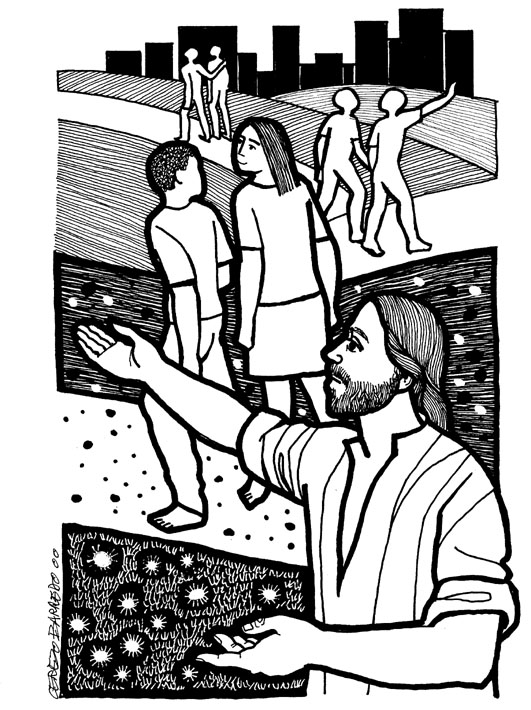 OBJETIVO DEL MES	Ayudar a los estudiantes a comprender la importancia que tiene el anuncio del Evangelio de Jesús a todas las personas, y la invitación que Jesús les hace a ser sus misioneros. Lunes 3 de Octubre "Que el dinero sea sólo un medio"Responsable: 	Lema semanal:	Jesús nos envía a anunciar su Buena Noticia en nuestro hogarObjetivo:	Ayudar a los estudiantes a comprender que el primer lugar donde es preciso anunciar el Evangelio es en el propio hogar.1. Texto Bíblico	(Lucas 12, 16-21) Lectura del Evangelio según San Lucas:En aquel tiempo Jesús les dijo entonces una parábola: "Había un hombre rico, cuyas tierras habían producido mucho, y se preguntaba a sí mismo: "¿Qué voy a hacer? No tengo dónde guardar mi cosecha". Después pensó: "Voy a hacer esto: demoleré mis graneros, construiré otros más grandes y amontonaré allí todo mi trigo y mis bienes, y diré a mi alma: Alma mía, tienes bienes almacenados para muchos años; descansa, come, bebe y date buena vida". Pero Dios le dijo: "Insensato, esta misma noche vas a morir. ¿Y para quién será lo que has amontonado?".  Esto es lo que sucede al que acumula riquezas para sí, y no es rico a los ojos de Dios".".Palabra de Dios2. ReflexiónEl Señor quiere que su mensaje liberador sea anunciado a todos los seres humanos del mundo, y cuenta con nosotros, sus amigos, para que seamos estos anunciadores, sus misioneros.¿Por dónde comenzar? ¿a qué ciudad, a qué pueblo vamos a ir para misionar? ¿cuándo vamos a ir? ¿de dónde vamos a sacar el dinero?Estas preguntas, en el plan de Dios tienen una respuesta muy sencilla. Nuestro primer lugar de misión, el más importante, es nuestro propio hogar. Es probablemente el más difícil, porque tal como el mismos Señor ha dicho, "nadie es profeta en su tierra", Él mismo tuvo dificultades en Nazaret cuando quiso anunciar su Buena Noticia.¿Qué vamos a anunciar? Que Dios nos quiere felices, libre de toda esclavitud, de toda idolatría. Y la primera idolatría que vamos a combatir es el dinero.No se trata de afirmar aquí que el dinero es malo, y que no se necesita para ser felices. Porque en el mundo en el que vivimos, todos necesitamos dinero.Se trata de ponerlo en su lugar. De que en vez de vivir para tener dinero, tengamos dinero para vivir bien. Vivimos en una cultura consumista, y en la que las apariencias son muy importantes. A la hora de pagar todos nos lamentamos de los problemas económicos que tenemos, pero cuando se trata de imagen de hacer alarde, notamos como gastamos en cosas que en realidad no nos dan la felicidad.Vivamos con sencillez, cuidando lo que es realmente importante: la calidad de vida, las relaciones entre los que formamos una familia. A veces, creyendo que si tenemos tal TV o computador, o vehículo, vamos a ser más felices, nos endeudamos... y entramos en ese negocio perverso y esclavizante, porque pareciera que nunca terminamos de pagar, y no contar con el dinero para pagar, nos estresa y necesariamente echa a perder la armonía.Que el centro en nuestra familia sean las relaciones de amor, y que todo aquello que nos impide amarnos de verdad, lo dejemos fuera de nuestro hogar. Que los medios nos ayuden a crecer en la comunión, en la comunicación, en la solidaridad; y que ellos son impedimento para querernos más, dejémoslo fuera de nuestro hogar.3. Oración Invita a hacer silencio, para dialogar personalmente con el Señor: ofrecerle el trabajo del día, orar por las propias necesidades, por la familia, los amigos, compañeros de curso, educadores… Después de un momento de oración en silencio invita a la oración comunitaria, la que podría incluir las siguientes peticiones:Por nuestras familias, para que administren el dinero con inteligencia, y hagan de él un medio y no un fin. Oremos al Señor. Para que seamos capaces de compartir nuestros bienes al interior de nuestro hogar, y no exijamos aquello que nuestros padres no pueden costear. Oremos al Señor.Por nosotros, para que aprovechemos al máximo esta oportunidad de estudiar, y nos eduquemos como profesionales de calidad y con profunda conciencia social, para que construyamos una sociedad en la que no exista la esclavitud del consumismo. Oremos al Señor.Si estima conveniente agrega otras intenciones. Se puede agregar el Padre nuestro, una oración a la Virgen. Concluye con la siguiente oración.Señor Jesús, amigo y Salvador nuestro,profeta del reino de tu Padre y defensor de los últimos;haz que, por la acción de tu Espíritu,seamos anunciadores alegres del Evangelio,al interior de nuestros propios hogares, para que sean la escuela en las que aprendemos a amarcomo tú amas.Tú que vives y reinas, por los siglos de los siglos.Amén.María Auxilio de los cristianos…En el nombre del Padre, del Hijo, y del Espíritu Santo. Amén Martes 4 de Octubre“Comunicación, más que conversación"Responsable: 	Lema semanal:	Jesús nos envía a anunciar su Buena Noticia en nuestro hogarObjetivo:	Ayudar a los estudiantes a comprender que el primer lugar donde es preciso anunciar el Evangelio es en el propio hogar.1. Texto Bíblico	(Lucas 10, 38-42) Lectura del Evangelio según san Lucas:"Mientras iban caminando, Jesús entró en un pueblo, y una mujer que se llamaba Marta lo recibió en su casa. Tenía una hermana llamada María, que sentada a los pies del Señor, escuchaba su Palabra. Marta, que estaba muy ocupada con los quehaceres de la casa, dijo a Jesús: "Señor, ¿no te importa que mi hermana me deje sola con todo el trabajo? Dile que me ayude". Pero el Señor le respondió: "Marta, Marta, te inquietas y te agitas por muchas cosas. Sin embargo, una sola es necesaria. María eligió la mejor parte, que no le será quitada.".Palabra de Dios2. Reflexión Jesús quiere que seamos felices, y que esta felicidad la encontremos en el hogar, en las experiencia más verdadera del amor. Para esto es preciso, cuidar la comunicación que es muy diferente de la conversación.La comunicación continuamente se ve amenazada por la intensidad del trabajo, lo que hay que hacer (como Marta), por los medios de Comunicación (TV, internet, etc.), el individualismo, expresión del egoísmo, en último término.La comunicación es poner en común lo más valioso que hay en nuestro interior, y por lo mismo es comprometedora y arriesgada, que sólo se puede dar en un clima de confianza.Mientras la conversación entretiene, la comunicación enriquece, pero es mucho más fácil conversar que compartir.  Sin embargo la comunicación es fundamental en la vida del hogar, porque alimenta el amor, puesto que se regala la propia intimidad, lo que los demás no logran conocer, las riquezas y también las miserias, los sentimientos, las emociones. En un lugar donde uno siente temor de ser ridiculizado, estigmatizado, rechazado, es imposible que exista comunicación, sólo habrá conversación, y el amor se irá apagando poco a poco.La comunicación exige de nosotros la capacidad de darnos el tiempo para compartir con las personas que amamos, escucharlas sin juzgarlas, empatizar con lo que va sintiendo en su interior, y amarla así tal como es y como siente.En el tiempo que vivimos es un desafío enorme, puesto que la tendencia es la de quedarnos en el individualismo, gastar nuestro tiempo en diversiones muy privadas, y no compartir la vida con quien tengo a mi lado. No nos confundamos: comunicarnos es más que ver un programa de TV juntos, más que expresar ideas,, hechos, experiencias, juicios. Es más que expresar lo que está fuera de nosotros, y que cualquiera puede describir. Es hablar de lo que está en nuestro interior, y eso solo lo podemos hacer nosotros.Si no aprendemos en nuestro hogar a comunicarnos, será muy difícil cuando formemos nuestra familia. Es paradójico que en una sociedad en la que hay tantos medios de comunicación, vivimos tan incomunicados.3. Oración Invita a hacer silencio, para dialogar personalmente con el Señor: ofrecerle el trabajo del día, orar por las propias necesidades, por la familia, los amigos, compañeros de curso, educadores… Después de un momento de oración en silencio invita a la oración comunitaria, la que podría incluir las siguientes peticiones:Por nuestras familias, para que en todas ellas exista el ambiente propicio para una buena comunicación. Oremos al Señor. Para que dejando de lado el individualismo, nos demos el tiempo para compartir con las personas con quienes compartimos la vida. Oremos al Señor.Para que nos eduquemos en el respeto, la comprensión, la acogida y capacidad de escucha de las personas que se quieren comunicar con nosotros. Oremos al Señor.Si estima conveniente agrega otras intenciones. Se puede agregar el Padre nuestro, una oración a la Virgen. Concluye con la siguiente oración.Señor Jesús, amigo y Salvador nuestro,profeta del reino de tu Padre y defensor de los últimos;haz que, por la acción de tu Espíritu,seamos anunciadores alegres del Evangelio,al interior de nuestros propios hogares, para que sean la escuela en las que aprendemos a amarcomo tú amas.Tú que vives y reinas, por los siglos de los siglos.Amén.María Auxilio de los cristianos…En el nombre del Padre, del Hijo, y del Espíritu Santo. Amén Miércoles 5 de Octubre“Cuidar a los débiles" Responsable: 	Lema semanal:	Jesús nos envía a anunciar su Buena Noticia en nuestro hogarObjetivo:	Ayudar a los estudiantes a comprender que el primer lugar donde es preciso anunciar el Evangelio es en el propio hogar.1. Texto Bíblico	(Mateo 18, 1-5) Lectura del Evangelio según San Mateo:“En aquel momento los discípulos se acercaron a Jesús para preguntarle: "¿Quién es el más grande en el Reino de los Cielos?". Jesús llamó a un niño, lo puso en medio de ellos  y dijo: "Les aseguro que si ustedes no cambian o no se hacen como niños, no entrarán en el Reino de los Cielos. Por lo tanto, el que se haga pequeño como este niño, será el más grande en el Reino de los Cielos. El que recibe a uno de estos pequeños en mi Nombre, me recibe a mí mismo.”.Palabra de Dios2. Reflexión En tiempo de Jesús, los niños, hasta cuando alcanzaban la mayoría de edad, no contaban para nada. Junto a los enfermos, impuros, mendigos, eran los desechos que nadie tomaba en cuenta, como si no existieran. Jesús en cambio, los pone a centro, a nuestro centro.Durante este año lo hemos reflexionado en varias ocasiones: Jesús es el evangelizador por excelencia; más aún, Él es el Evangelio, la Buena Noticia de un Dios que apuesta por los débiles, los frágiles. Es buena noticia porque en la cultura exitista en la que vivimos, donde a menudo las personas son evaluadas por el aporte que ofrecen, por los éxitos que tienen, se tiende a marginar a los débiles, a los "perdedores", a los que no son significativos.Ya no vale la pena invertir en lo que no ofrece mucha seguridad de ganancias; tampoco en los que ya dieron todo, y sólo generan gastos (económicos, afectivos...).Como sucede con los desperdicios, que son acumulados en lugares especiales que nadie quiere ver, así vamos tratando a las personas que ya nos estorban, son una molestia. Hemos creado instituciones para cuidar de los ancianos, enfermos terminales o crónicos, enfermedades mentales, es decir, los desperdicios humanos que ya no queremos tener en casa.Los nazis, para escándalo nuestro, intentaron eliminar todo estos desechos humanos. Hoy hacemos de un modo similar. Menos doloroso y efectivo, puesto que al final de cuentas, igual significa un costo económico (por último para el Estado), pero ya no los tenemos que ver, ni escuchar, ni tocar... ya no están allí con sus fragilidades, llamando a la compasión. Ya no nos incomodan con sus peticiones o su carga de dolor.Lo terrible de todo esto, no es sólo el sufrimiento de los frágiles abandonados, sino que nosotros vamos perdiendo humanidad. Mejoramos la situación económica, la vida parece menos exigente y más placentera, y sin embargo, no vivimos mejor, no somos más felices. Nosotros somos los grandes perdedores y no aquellos que hemos descartado, borrado de nuestra lista de seres significativos. Algún día, gracias a la cultura de lo desechable que hemos ido creando, también nosotros estaremos arrinconado en un algún hogar de ancianos, o en un centro de enfermos terminales, esperando la muerte, como el mayor consuelo.Esto hay que terminarlo hoy. Y pasa por nuestras manos.  No tenemos que esperar que llegue un ángel a ponernos en alerta. Hoy nosotros debemos educarnos en humanidad, cuidando a los frágiles, débiles que hay en nuestro propio hogar. Hoy tenemos que vencer la tentación de encerrarnos en nuestro mundo virtual, para ver al enfermo, al anciano, al niño, al que está sin trabajo, al que depende de un vicio... que de tantas maneras, algunas incluso desagradable, nos tiende la mano, nos suplica por un signo de amor, que levanta y reanima... un signo de que Dios los ama, que para Él son sus hijos colgados de una cruz.3. Oración Invita a hacer silencio, para dialogar personalmente con el Señor: ofrecerle el trabajo del día, orar por las propias necesidades, por la familia, los amigos, compañeros de curso, educadores… Después de un momento de oración en silencio invita a la oración comunitaria, la que podría incluir las siguientes peticiones:Por nosotros, para que estemos siempre atentos a cuidar a aquellos hermanos nuestros que son más débiles o frágiles. Oremos al Señor. Por las personas que sufren todo tipo de abandono, para que encuentren en nosotros, un signo del amor de Dios que ama especialmente a los que nuestras sociedad descarta. Oremos al Señor.Por nosotros, para que partiendo por nuestro propio hogar, nos esforcemos por construir una cultura de la vida, del amor que no deja a nadie tirado por el camino. Oremos al Señor.Si estima conveniente agrega otras intenciones. Se puede agregar el Padre nuestro, una oración a la Virgen. Concluye con la siguiente oración.Señor Jesús, amigo y Salvador nuestro,profeta del reino de tu Padre y defensor de los últimos;haz que, por la acción de tu Espíritu,seamos anunciadores alegres del Evangelio,al interior de nuestros propios hogares, para que sean la escuela en las que aprendemos a amarcomo tú amas.Tú que vives y reinas, por los siglos de los siglos.Amén.María Auxilio de los cristianos…En el nombre del Padre, del Hijo, y del Espíritu Santo. Amén Jueves 6 de Octubre“El perdón cura las heridas"Responsable: 	Lema semanal:	Jesús nos envía a anunciar su Buena Noticia en nuestro hogarObjetivo:	Ayudar a los estudiantes a comprender que el primer lugar donde es preciso anunciar el Evangelio es en el propio hogar.1. Texto Bíblico	(Mateo 18, 21-22) Lectura del Evangelio según San Mateo:"Entonces se adelantó Pedro y le dijo: "Señor, ¿cuántas veces tendré que perdonar a mi hermano las ofensas que me haga? ¿Hasta siete veces?". Jesús le respondió: "No te digo hasta siete veces, sino hasta setenta veces siete ".Palabra de Dios2. Reflexión Pretender que es posible pasar por este mundo sin dañar a alguien es un sueño, algo absolutamente irreal e imposible; como lo es también querer ser perfecto, apreciado, valorado, aplaudido por todos.Todos tenemos limitaciones, debilidades, aspectos que incluso podríamos llamar repugnantes. Lo más curioso de todo esto, es que la clasificación de estos aspectos negros de nuestra vida, depende de quien mira y evalúa (nosotros y los otros). No existe un patrón único para toda la humanidad. De este modo, la bondad, por ejemplo, que para algunos puede ser una virtud, una característica muy loable, para otros, puede ser un defecto, señal de debilidad e incluso falta de hombría. Teniendo esto como telón de fondo, es fácil concluir que el simple hecho de pasar por este mundo, va a significar que alguien nos haga sufrir, o que nosotros hagamos sufrir a alguien. Esto hay que asumirlo y dejar de soñar con el mundo de fantasía en el que todos se lleven bien, y jamás haya motivos de conflictos. Miremos un Cristo crucificado y veamos lo absurda que es nuestra pretensión.Con este panorama podríamos pensar que el asunto es aprender a sobrevivir en esta selva humana, manejando a la perfección el arte de pisotear a los demás. La ley del más fuerte, procurando no estar al final de la cadena alimenticia de la humanidad.Jesús nos propone otro camino: el perdón. Aprender a perdonarnos, a pedir perdón y a perdonar. Sin hacer drama alguno, con la misma naturalidad con la que nos saludamos día a día.Es en la familia donde aprendemos a perdonar. Porque si las relaciones con personas que nos simpatizan, nos caen bien, incluso les tenemos cariño, cuando no viven con nosotros, igual pasan por momentos de crisis, mucho mayor es el conflicto con quienes compartimos la vida diaria. Allí nos vamos a dañar hasta por pequeñeces, y la única medicina que puede impedir que una herida pequeñita no se infecte y haga que se pudra nuestro corazón, es el perdón... Es una crema que hay que aplicar en las heridas cuantas veces sea necesario, hasta setenta veces siete... es decir, ¡siempre!. 3. Oración Invita a hacer silencio, para dialogar personalmente con el Señor: ofrecerle el trabajo del día, orar por las propias necesidades, por la familia, los amigos, compañeros de curso, educadores… Después de un momento de oración en silencio invita a la oración comunitaria, la que podría incluir las siguientes peticiones:Por nuestras familias, para que sean escuelas en las que aprendemos a pedir perdón y perdonar de corazón. Oremos al Señor. Para que aprendamos que el amor se expresa también en la capacidad de reconciliarnos, no dejando lugar al rencor. Oremos al Señor.Para que en nuestras relaciones sociales, seamos capaces de superar el legalismo, para dar cabida a la compasión, y la misericordia. Oremos al Señor.Si estima conveniente agrega otras intenciones. Se puede agregar el Padre nuestro, una oración a la Virgen. Concluye con la siguiente oración.Señor Jesús, amigo y Salvador nuestro,profeta del reino de tu Padre y defensor de los últimos;haz que, por la acción de tu Espíritu,seamos anunciadores alegres del Evangelio,al interior de nuestros propios hogares, para que sean la escuela en las que aprendemos a amarcomo tú amas.Tú que vives y reinas, por los siglos de los siglos.Amén.María Auxilio de los cristianos…En el nombre del Padre, del Hijo, y del Espíritu Santo. Amén Viernes 7 de Octubre“El "todo" es más importante que una parte"Responsable: 	Lema semanal:	Jesús nos envía a anunciar su Buena Noticia en nuestro hogarObjetivo:	Ayudar a los estudiantes a comprender que el primer lugar donde es preciso anunciar el Evangelio es en el propio hogar.1. Texto Bíblico	(Mateo 21, 28-31) Lectura del Evangelio según San Mateo:En aquel tiempo, Jesús dijo: "¿Qué les parece? Un hombre tenía dos hijos y, dirigiéndose al primero, le dijo: "Hijo, quiero que hoy vayas a trabajar a mi viña". Él respondió: "No quiero". Pero después se arrepintió y fue. Dirigiéndose al segundo, le dijo lo mismo y este le respondió: "Voy, Señor", pero no fue. ¿Cuál de los dos cumplió la voluntad de su padre?". "El primero", le respondieron.". Palabra de Dios2. Reflexión El Papa Francisco, en su carta "La alegría del Evangelio", dando una mirada a la realidad del mundo, nos hace ver la tensión existente entre la globalización y lo local. E invita a mirar el todo, todo nuestro mundo, para superar la mezquindad cotidiana. Por otro lado, tampoco hay que olvidar lo local, para vivir la realidad tal como es. Ambos extremos, dice el Papa, son negativos: vivir mirando el universo desconectados de la propia realidad, o vivir centrados en la propia realidad, olvidando el resto del mundo. Ninguno de los extremos construye.Esto también se puede aplicar a la vida familiar en la que estamos llamados a anunciar el evangelio de Jesús. Como los hijos de la parábola que viven la tensión de actuar buscando el bien común o el bien personal. Podríamos pensar que la vida familiar es el todo: y estamos preocupados de los otros, pero como si nosotros no existiésemos. Un ejemplo exagerado: la mamá que tan preocupada por alimentar a sus hijos, nunca se da tiempo para dormir, comer, descansar... después de un tiempo muere.El otro extremo, el único que importa soy yo, y vivo como si mi familia no existiese. No me interesa, ni siquiera me entero, que mi adre está cesante, que mi hermano está en la cárcel, que mi madre está en el hospital... Me doy cuenta hasta cuando me desalojan de mi casa, porque fue rematada a causa de las deudas impagas.La familia no es la suma de cada uno, como si fuésemos número. La realidad de nuestra familia, su riqueza está compuesta por el aporte de cada uno de nosotros. es por eso que tengo que preocuparme de mí, de crecer, mejorar, proyectarme, porque todo eso es vida de familia, es riqueza familiar. Mi familia no es la misma sin mi aporte. Se empobrece. Hasta mis defectos son motivo de riqueza familiar, porque le ayuda a crecer en la capacidad de perdonar, comprenderse, amar sin condiciones, etc.Por otras parte, mi familia es la escuela, el universo en el que vivo. No me puedo desentender de ella, puesto que es el oxígeno que me permite vivir. Gran parte de lo que soy, se lo debo a mi familia; y no sólo en sentido económico, sino también mis riquezas personales.   Pero para que la familia sea una verdadera escuela de amor, es necesario que hasta mis intereses personales sean vistos a la luz de los intereses familiares. Una suma de egoísmos sólo produce la muerte.En ese sentido, el todo, es más importante que la parte. Mi familia, la comunicación, el compartir con mis padres y hermanos, asumir un dolor, una perdida familiar, es más importante que el juego que voy a disfrutar solo, en mi pieza.3. Oración Invita a hacer silencio, para dialogar personalmente con el Señor: ofrecerle el trabajo del día, orar por las propias necesidades, por la familia, los amigos, compañeros de curso, educadores… Después de un momento de oración en silencio invita a la oración comunitaria, la que podría incluir las siguientes peticiones:Por nosotros, para que conscientes que la vida de nuestras familias es más plena en la medida que nosotros crecemos, nos esforcemos por hacer fructificar todos nuestros talentos. Oremos al Señor. Para que superando una visión mezquina, valoremos las riquezas de los que componen nuestra familia, y sepamos aprender de ellos, incluso de sus defectos. Oremos al Señor.Para que superando nuestros egoísmo, nos preocupemos de todos los que componen nuestra familia, y aportemos lo mejor de nosotros para su felicidad. Oremos al Señor.Si estima conveniente agrega otras intenciones. Se puede agregar el Padre nuestro, una oración a la Virgen. Concluye con la siguiente oración.Señor Jesús, amigo y Salvador nuestro,profeta del reino de tu Padre y defensor de los últimos;haz que, por la acción de tu Espíritu,seamos anunciadores alegres del Evangelio,al interior de nuestros propios hogares, para que sean la escuela en las que aprendemos a amarcomo tú amas.Tú que vives y reinas, por los siglos de los siglos.Amén.María Auxilio de los cristianos…En el nombre del Padre, del Hijo, y del Espíritu Santo. Amén Martes 11 de Octubre“Evangelizar la economía"Responsable: 	Lema semanal:	Jesús nos envía a Evangelizar la SociedadObjetivo:	Ayudar a los jóvenes a comprender la necesidad que existe de evangelizar algunos ámbitos de nuestra sociedad.1. Texto Bíblico	(Lucas 18, 18-25) Lectura del Evangelio según San Lucas:"Un hombre importante le preguntó: "Maestro bueno, ¿qué debo hacer para heredar la Vida eterna?". Jesús le dijo: "¿Por qué me llamas bueno? Sólo Dios es bueno. Tú conoces los mandamientos: No cometerás adulterio, no matarás, no robarás, no darás falso testimonio, honra a tu padre y a tu madre". El hombre le respondió: "Todo esto lo he cumplido desde mi juventud". Al oírlo, Jesús le dijo: "Una cosa te falta todavía: vende todo lo que tienes y distribúyelo entre los pobres, y tendrás un tesoro en el cielo. Después ven y sígueme". Al oír estas palabras, el hombre se entristeció, porque era muy rico.Viéndolo así, Jesús dijo: "¡Qué difícil será para los ricos entrar en el Reino de Dios! Sí, es más fácil que un camello pase por el ojo de una aguja, que un rico entre en el Reino de Dios". ".Palabra de Dios2. Reflexión En estos días, hemos recordado un aniversario más del descubrimiento de América. Con ese hecho, se inició también la obra de Evangelización de nuestros continente. Con una mirada a histórica algunos critican esa acción, sin embargo, nadie puede discutir que desde el inicio, la iglesia, oponiéndose al poder, luchó en defensa de los débiles de entonces, que eran los indígenas a quienes se les consideró como esclavos, mano de obra barata en una máquina de producción de riquezas para los europeos.   Esos obispos, sacerdotes, religiosos y laicos, actuaron con coherencia con su fe. Nosotros bien conocemos que en el corazón de Dios, y por consiguiente, de todo cristiano, los pobres ocupan un lugar privilegiado. La palabra economía es el arte de administrar del mejor modo posible la casa común, y en este caso, de un país y del mundo entero. Cuando hablamos  de evangelizar la economía, queremos decir, que en la administración de los bienes, asumamos los criterios del Evangelio, buscando el bien de todos y privilegiando a los más pobres.Esto es más que algunas acciones solidarias, paliativas, que si bien, ayudan a vivir mejor aquellos desposeídos, no solucionan el problema en su raíz.Tener  criterios evangélicos es asumir que ninguno de nosotros es dueño de los bienes, sino simples administradores, y para el bien común y con un profundo respeto de la dignidad de la persona humana, de todas y cada una de ellas.Es buscar la distribución equitativa de los bienes, el trabajo digno con un salario justo que asegure una vida de calidad para todos los trabajadores.Es cuidar que todos los seres humanos puedan gozar de alimentación, salud, educación, vivienda, respeto por su cultura.Es trabajar por el cuidado de nuestro planeta como la casa común de la cual todos dependemos.Don Bosco manejó muchísimo dinero e su tiempo, pero todo para servir del mejor modo posible a sus jóvenes más pobres y abandonados. Seamos cristianos que luchan incansablemente por una vida digna para todos, donde el amor, sea el criterio fundamental de acción, donde los pobres sean nuestra mayor preocupación... Iniciemos este combate por nosotros mismos, nuestro hogar, nuestra comunidad salesiana, barrio... Iniciemos sacando el mayor provecho posible a nuestra educación, una oportunidad que millones de seres humanos del planeta, ni siquiera logran soñar...3. Oración Invita a hacer silencio, para dialogar personalmente con el Señor: ofrecerle el trabajo del día, orar por las propias necesidades, por la familia, los amigos, compañeros de curso, educadores… Después de un momento de oración en silencio invita a la oración comunitaria, la que podría incluir las siguientes peticiones:Por nosotros, para que nos eduquemos con una profunda conciencia social, basada en los valores del Evangelio. Oremos al Señor. Para que superando toda expresión de egoísmo, fomentemos y apoyemos toda acción solidaria con aquellos que sufren más que nosotros. Oremos al Señor.Para que colaboremos en la construcción de una sociedad que busca superar la pobreza desde la raíz de sus causas, yendo más allá de acciones solidarias necesarias, pero paliativas. Oremos al Señor.Si estima conveniente agrega otras intenciones. Se puede agregar el Padre nuestro, una oración a la Virgen. Concluye con la siguiente oración.Señor Jesús, amigo y Salvador nuestro,profeta del reino de tu Padre y defensor de los últimos;haz que, por la acción de tu Espíritu,seamos anunciadores alegres del Evangelio,en medio de la sociedad en la que vivimos,para que siendo los honestos ciudadanos que Don Bosco quiso de nosotrosconstruyamos una sociedad basada en los valores del Evangelio.Tú que vives y reinas, por los siglos de los siglos.Amén.María Auxilio de los cristianos…En el nombre del Padre, del Hijo, y del Espíritu Santo. Amén Miércoles 12 de Octubre“Evangelizar la ciencia y la tecnología"Responsable: 	Lema semanal:	Jesús nos envía a Evangelizar la SociedadObjetivo:	Ayudar a los jóvenes a comprender la necesidad que existe de evangelizar algunos ámbitos de nuestra sociedad.1. Texto Bíblico	(Lucas 10, 21-24) Lectura del Evangelio según san Lucas:“En aquel momento Jesús se estremeció de gozo, movido por el Espíritu Santo, y dijo: "Te alabo, Padre, Señor del cielo y de la tierra, por haber ocultado estas cosas a los sabios y a los prudentes y haberlas revelado a los pequeños. Sí, Padre, porque así lo has querido. Todo me ha sido dado por mi Padre, y nadie sabe quién es el Hijo, sino el Padre, como nadie sabe quién es el Padre, sino el Hijo y aquel a quien el Hijo se lo quiera revelar".Después, volviéndose hacia sus discípulos, Jesús les dijo a ellos solos: "¡Felices los ojos que ven lo que ustedes ven! ¡Les aseguro que muchos profetas y reyes quisieron ver lo que ustedes ven y no lo vieron, oír lo que ustedes oyen y no lo oyeron!"”.Palabra de Dios2. Reflexión Es asombroso el avance científico y tecnológico que estamos presenciando y del que estamos disfrutando. cosas que años atrás eran de ciencia ficción, hoy son realidad.Sin embargo, el mundo científico y tecnológico, necesita también criterios que le ayuden a discernir sobre el progreso. La invención de la bomba atómica fue un gran progreso, pero también muerte, destrucción y miedo; el que aún existe, puesto que si bien es cierto, ya no vivimos en la llamada "guerra fría" entre las grandes potencias de Estados Unidos de Norteamérica y la Unión Soviética, el peligro de una guerra nuclear no ha desparecido del todo; por lo demás, incluso en tiempos de paz hemos sido testigos de desastres nucleares y sus consecuencias destructoras. En muchos se ha apoderado la convicción que sólo el conocimiento científico es válido. Incluso se afirma que algo está "científicamente comprobado" para demostrar que "eso es así", olvidando que el conocimiento científico, en la medida que avanza, a menudo echa por tierra lo que años atrás estuvo "científicamente comprobado".La idea es complementar el avance científico y tecnológico, el conocimiento que se deriva de él, con el conocimiento que proviene de otras ciencias, como la filosofía, la teología, y la misma fe.No todo lo que conocemos es posible de ser sometido a un laboratorio y pruebas experimentales. El ser humano es un misterio imposible de ser sometido a un estudio como si se tratase de una rata con la que se puede experimentar.Nuestra fe cristiana, no tiene miedo al conocimiento que nace de la razón; al contrario, la fe no es irracional, pero va más allá de lo simplemente racional. En todo caso, ambos, fe y razón, tienen como fuente Dios. y por lo tanto no se contradicen. La evangelización busca iluminar el avance científico y tecnológico, ofreciendo criterios para que estos ayuden al ser humano a ser realmente feliz, y no lo condenen a un permanente sufrimiento o a una vida degradada e indigna.Los cristianos nos alegramos con el progreso de las ciencias, y descubrimos allí el enorme poder que Dios ha puesto en las manos del ser humano, pero eso no significa cambiar la fe por el conocimiento científico, haciendo de la ciencia un dios a quien rendimos culto, y por quien podemos sacrificar a la humanidad entera. Como hijos de Don Bosco, nos alegramos con todo el avance tecnológico y científico, y nos preocupamos de que este avance esté siempre al servicio, sea motivo de alegría y crecimiento pleno de las personas. 3. Oración Invita a hacer silencio, para dialogar personalmente con el Señor: ofrecerle el trabajo del día, orar por las propias necesidades, por la familia, los amigos, compañeros de curso, educadores… Después de un momento de oración en silencio invita a la oración comunitaria, la que podría incluir las siguientes peticiones:Por nosotros, para que nos eduquemos como cristianos que conscientes del poder que Dios les ha regalado en el uso de la razón, siempre tengan el mandamiento del amor, como criterio supremo para discernir el bien. Oremos al Señor. Para que en nuestra sociedad, se busque el bien de todas las personas, especialmente de las que más necesitan, y el conocimiento científico y tecnológico se ponga al servicio de esta búsqueda. Oremos al Señor.Para que hagamos crecer al máximo nuestras cualidades, y las pongamos al servicio de los hermanos, especialmente de los más pobres y marginados. Oremos al Señor.Si estima conveniente agrega otras intenciones. Se puede agregar el Padre nuestro, una oración a la Virgen. Concluye con la siguiente oración.Señor Jesús, amigo y Salvador nuestro,profeta del reino de tu Padre y defensor de los últimos;haz que, por la acción de tu Espíritu,seamos anunciadores alegres del Evangelio,en medio de la sociedad en la que vivimos,para que siendo los honestos ciudadanos que Don Bosco quiso de nosotrosconstruyamos una sociedad basada en los valores del Evangelio.Tú que vives y reinas, por los siglos de los siglos.Amén.María Auxilio de los cristianos…En el nombre del Padre, del Hijo, y del Espíritu Santo. Amén Jueves 13 de Octubre“Evangelizar el poder"Responsable: 	Lema semanal:	Jesús nos envía a Evangelizar la SociedadObjetivo:	Ayudar a los jóvenes a comprender la necesidad que existe de evangelizar algunos ámbitos de nuestra sociedad.1. Texto Bíblico	(Mateo 20, 20-28) Lectura del Evangelio según San Mateo:"Entonces la madre de los hijos de Zebedeo se acercó a Jesús, junto con sus hijos, y se postró ante él para pedirle algo. "¿Qué quieres?", le preguntó Jesús. Ella le dijo: "Manda que mis dos hijos se sienten en tu Reino, uno a tu derecha y el otro a tu izquierda". "No saben lo que piden", respondió Jesús. "¿Pueden beber el cáliz que yo beberé?". "Podemos", le respondieron. "Está bien, les dijo Jesús, ustedes beberán mi cáliz. En cuanto a sentarse a mi derecha o a mi izquierda, no me toca a mí concederlo, sino que esos puestos son para quienes se los ha destinado mi Padre".Al oír esto, los otros diez se indignaron contra los dos hermanos. Pero Jesús los llamó y les dijo: "Ustedes saben que los jefes de las naciones dominan sobre ellas y los poderosos les hacen sentir su autoridad. Entre ustedes no debe suceder así. Al contrario, el que quiera ser grande, que se haga servidor de ustedes; y el que quiera ser el primero que se haga su esclavo: como el Hijo del hombre, que no vino para ser servido, sino para servir y dar su vida en rescate por una multitud".".Palabra de Dios2. Reflexión Hay teólogos que afirman que el poder, o mejor dicho, el "todo poder" de Dios se manifiesta en que puso límite a su poder, al crear al hombre como un ser libre. Dicho de otra manera, Dios demuestra que es Dios al limitar su poder con la libertad del ser humano, creación suya.Es una afirmación muy interesante y cuestionadora, porque en nuestra cultura, se entiende el poder como la libertad de hacer lo que no desee sin que alguien lo limite, incluyendo el control sobre otras personas.Alguien muy poderoso es aquel que mando sobre muchas personas. Más personas tienen que acatar sus órdenes y deseos, más poderoso es.En cambio Jesús, que actúa en nombre del Padre, nos enseña que "poder" para Dios es igual a "servicio". La escena de Jesús lavando los pies a sus discípulos, o preparando el desayuno cuando regresan de pescar, son muy decidoras. Nos hablan de un Dios que movido por el amor, sirve al ser humano para que sea feliz.Todos nosotros tenemos algún grado de poder, y por lo tanto, todos tenemos la posibilidad de hacer uso de poder con criterios evangélicos, es decir, por amor, al servicio de los hermanos; o como una tiranía, al servicio de mis antojos.La mamá que cocina y sirve a la mesa, que luego lava los platos y ordena todo en la cocina, tiene poder; y tiene autoridad, que no le viene dada por el rol que cumple al interior del hogar, sino por el servicio de amor que realiza. Servicio que encuentra su recompensa en la felicidad de su familia.Don Bosco que siendo padre, fundador de su obra, estaba siempre al servicio de sus jóvenes, aún en tareas muy sencillas, sin pretender jamás hacer uso del poder que tenía, para obtener beneficios y exaltar su ego.  Evangelizar el poder es transformarlo en servicio, como hace Jesús. Es partir por nosotros mismos en el ejercicio cotidiano del poder; pero es también producir un cambio cultural, y para esto, es fundamental estar atentos a todo el ejercicio de poder del que somos testigos e introducir los cambios necesarios... para esto, el ejercicio de poder que significa votar en una elección, es algo ineludible, y moralmente obligatorio como un imperativo de amor. 3. Oración Invita a hacer silencio, para dialogar personalmente con el Señor: ofrecerle el trabajo del día, orar por las propias necesidades, por la familia, los amigos, compañeros de curso, educadores… Después de un momento de oración en silencio invita a la oración comunitaria, la que podría incluir las siguientes peticiones:Por nosotros, para que como Jesús, estemos siempre al servicio de nuestros hermanos. Oremos al Señor. Por todos los que ejercen algún tipo de poder en nuestra sociedad, para que lejos de usarlo para sus fines egoístas, se pongan al servicio de sus hermanos, especialmente de los más necesitados. Oremos al Señor.Para que nunca nos restemos de participar en la vida política de nuestra sociedad, sino que lo hagamos como artífices de una cultura basada en los valores del Evangelio. Oremos al Señor.Si estima conveniente agrega otras intenciones. Se puede agregar el Padre nuestro, una oración a la Virgen. Concluye con la siguiente oración.Señor Jesús, amigo y Salvador nuestro,profeta del reino de tu Padre y defensor de los últimos;haz que, por la acción de tu Espíritu,seamos anunciadores alegres del Evangelio,en medio de la sociedad en la que vivimos,para que siendo los honestos ciudadanos que Don Bosco quiso de nosotrosconstruyamos una sociedad basada en los valores del Evangelio.Tú que vives y reinas, por los siglos de los siglos.Amén.María Auxilio de los cristianos…En el nombre del Padre, del Hijo, y del Espíritu Santo. Amén Viernes 14 de Octubre“Evangelizar los Medios de Comunicación Social"Responsable: 	Lema semanal:	Jesús nos envía a Evangelizar la SociedadObjetivo:	Ayudar a los jóvenes a comprender la necesidad que existe de evangelizar algunos ámbitos de nuestra sociedad.1. Texto Bíblico	(Lucas 6, 16-18) Lectura del Evangelio según San Lucas:“No se enciende una lámpara para cubrirla con un recipiente o para ponerla debajo de la cama, sino que se la coloca sobre un candelero, para que los que entren vean la luz. Porque no hay nada oculto que no se descubra algún día, ni nada secreto que no deba ser conocido y divulgado. Presten atención y oigan bien, porque al que tiene, se le dará, pero al que no tiene, se le quitará hasta lo que cree tener"”.Palabra de Dios2. Reflexión Vivimos una época en la que la gran mayoría de nosotros tiene acceso al uso de variados medios de comunicación social. Al parecer no hay ningún código ético que regule su uso, y en una cultura basada en los valores cristianos, nosotros necesitamos educarnos y tener una palabra que aportar, al menos como criterio.Lo malo, no está en el avance de la tecnología, sino en el uso que hacemos de ella, y eso es ya cuestión nuestra, responsabilidad nuestra. Nadie ignora como los medios de comunicación, especialmente la prensa, en sus diversos formatos, crea opinión, y tienen una importancia enorme a la hora de elaborar cultura.La prensa nos dice de qué hablar, comentar; levanta y destruye ídolos como se le da la gana; introduce criterios que no necesariamente son los más sanos; mantiene un nivel de reflexión, que si es la intención de quienes son dueños de los medios, es altamente superficial.Muchos, sin mayor reflexión, hacen de lo que entregan los MCS su Biblia, su verdad, su religión. Don Bosco fue un gran comunicador social en su tiempo, aprovechó todos los medios a su disposición para evangelizar la cultura; escribió libros, folletos, e incluso publicó, por un tiempo, un periódico para evangelizar a los jóvenes.Es preciso evangelizarlos: que el mensaje que entrega, estén al servicio del crecimiento de las personas, y no a la destrucción de las personas, de la credibilidad, de la esperanza, con el único fin de mantener el rating, y la ganancia de dinero que esto significa.Debe servir con verdad, sin tergiversarla; debe ayudar a la reflexión y no ofrecer entretención que distraiga de los grandes problemas que aquejan a la sociedad ("pan y circo" como decían los romanos).Debe ayudar a crecer en la comunión con el mundo, sin perder la propia identidad, facilitando la permanente creación de cultura.No podemos ser tan ingenuos pretendiendo que los MCS son neutros, y fieles a la verdad. No lo son, detrás de ellos hay dueños con una línea editorial. No se trata de demonizar todo y pretender que sean quemados en la hoguera, como se hacía antes. Tampoco de iniciar una cruzada en contra de los malos MCS. Se trata de evangelizarlos, es decir, que sean MCS que ayuden al ser humano a ser feliz amando; que construyan, animen, levanten, unan, rediman... en fin, que permitan que el mensaje de salvación que nos trae Jesús, llegue a toda la humanidad, la empape, y nos ayude a vivir en plenitud.   3. Oración Invita a hacer silencio, para dialogar personalmente con el Señor: ofrecerle el trabajo del día, orar por las propias necesidades, por la familia, los amigos, compañeros de curso, educadores… Después de un momento de oración en silencio invita a la oración comunitaria, la que podría incluir las siguientes peticiones:Por nosotros, para que nos eduquemos a tener, desde los valores del Evangelio, una mirada crítica del uso de los medios de comunicación social. Oremos al Señor. Para que en nuestra comunicación, seamos fieles a la verdad al servicio del amor. Oremos al Señor.Para que con nuestro aporte, vayamos generando una sociedad en la que los MCS son puente de comunicación profunda, solidaridad, paz y amor. Oremos al Señor.Si estima conveniente agrega otras intenciones. Se puede agregar el Padre nuestro, una oración a la Virgen. Concluye con la siguiente oración.Señor Jesús, amigo y Salvador nuestro,profeta del reino de tu Padre y defensor de los últimos;haz que, por la acción de tu Espíritu,seamos anunciadores alegres del Evangelio,en medio de la sociedad en la que vivimos,para que siendo los honestos ciudadanos que Don Bosco quiso de nosotrosconstruyamos una sociedad basada en los valores del Evangelio.Tú que vives y reinas, por los siglos de los siglos.Amén.María Auxilio de los cristianos…En el nombre del Padre, del Hijo, y del Espíritu Santo. Amén Lunes 17de Octubre"Evangelizar a todos, sin discriminar a nadie"Responsable: 	Lema semanal:	Jesús nos envía a anunciar la Buena Noticia como Él lo hizoObjetivo:	Ayudar a los jóvenes a comprender que en la tarea de anunciar el Evangelio, es preciso usar la misma metodología de Jesús.1. Texto Bíblico	(Mateo 28, 16-20) Lectura del Evangelio según san Mateo:“Los once discípulos fueron a Galilea, a la montaña donde Jesús los había citado. Al verlo, se postraron delante de él; sin embargo, algunos todavía dudaron. Acercándose, Jesús les dijo: "Yo he recibido todo poder en el cielo y en la tierra. Vayan, entonces, y hagan que todos los pueblos sean mis discípulos, bautizándolos en el nombre del Padre y del Hijo y del Espíritu Santo, y enseñándoles a cumplir todo lo que yo les he mandado. Y yo estoy con ustedes hasta el fin del mundo"”.Palabra de Dios2. ReflexiónJesús nos ha enseñado que el amor salvador de Dios es para todos los seres humanos, sin excepción. Es un regalo del Padre Dios preocupado por cada uno de sus hijos, por lo tanto no es algo que se compra. No se adquiere por muchas obras buenas que hagamos, porque Dios no es objeto de un comercio.Es genial pensar que en un mudo donde pareciera que todo está sometido a las leyes de la oferta y la demanda, Dios actúa con gratuidad. regala su amor salvador, sin pedir nada a cambio. No nos cobra por el amor que nos trae. Esto que resulta tan obvio no lo es. En nuestra mentalidad, son no pocos los que se sienten merecedores del amor de Dios porque son mejores, o al menos, no tan pecadores que otros. Creen que pueden comprar a Dios con acciones consideradas "religiosas" y deciden darle la espalda a Dios si Él no "cumple" lo que se le pide, o con lo que supuestamente "se comprometió" .Nosotros, fruto de nuestra propia experiencia de ser amados gratuitamente por Dios, anunciamos esta misma Buena Noticia a los demás. Nuestra misión es anunciar a todos los hombres, no solamente a algunos "escogidos", o "misteriosamente elegidos" a ser los discípulos de Jesús. Ninguno, por razón alguna puede ser excluido de este mensaje. No hemos sido enviados para formar una élite, no es el mandato de Jesús, por bueno que aparentase ser.No somos nosotros los llamados a juzgar quien es o no es digno del amor de Dios; quien lo merece o no lo merece. No somos nosotros, porque no tenemos el conocimiento que sólo Dios tiene del corazón humano; y no somos nosotros, porque Dios mismo regala con gratuidad, sin poner requisitos, condiciones.El anuncio es, por tanto, también para aquellos que no quieren saber nada de Dios, o que se sienten alejados. A veces, los mismos discípulos de Jesús, nos hemos encargado de alejarlos con nuestra forma de anunciar, las marginaciones que vamos creando, en nombre de Dios.Cada uno, en su libertad, decide aceptar o rechazar el amor de Dios en su vida, pero la invitación es para todos; no excluye a ninguno.Seamos portadores de esta Buena Noticia: Dios te ama a ti, sin condiciones, sin nada a cambio, gratuitamente... Y anunciemos con alegría, como lo haría Don Bosco, haciendo ver que la vida cristiana es realmente una fiesta.3. Oración Invita a hacer silencio, para dialogar personalmente con el Señor: ofrecerle el trabajo del día, orar por las propias necesidades, por la familia, los amigos, compañeros de curso, educadores… Después de un momento de oración en silencio invita a la oración comunitaria, la que podría incluir las siguientes peticiones:Para que experimentemos en nosotros la alegría profunda de sabernos amados por Dios, gratuitamente y sin condiciones. Oremos al Señor. Para que aceptando el amor de Dios en nuestra vida, seamos anunciadores alegres del Evangelio de Cristo. Oremos al Señor.Para que derribemos todo tipo de marginación, también al interior de nuestras comunidades cristianas. Oremos al Señor.Si estima conveniente agrega otras intenciones. Se puede agregar el Padre nuestro, una oración a la Virgen. Concluye con la siguiente oración.Señor Jesús, amigo y Salvador nuestro,profeta del reino de tu Padre y defensor de los últimos;haz que, por la acción de tu Espíritu,seamos anunciadores alegres del Evangelio,a todos, sin discriminar a nadie,sin desanimarnos ante las dificultades, esperando con infinita paciencia,con sencillez y mansedumbre,privilegiando a los más pobres. Tú que vives y reinas, por los siglos de los siglos.Amén.María Auxilio de los cristianos…En el nombre del Padre, del Hijo, y del Espíritu Santo. Amén Martes 18 de Octubre“Evangelizar sin miedo a las dificultades”Responsable: 	Lema semanal:	Jesús nos envía a anunciar la Buena Noticia como Él lo hizoObjetivo:	Ayudar a los jóvenes a comprender que en la tarea de anunciar el Evangelio, es preciso usar la misma metodología de Jesús.1. Texto Bíblico	(Mateo 10,16-23) Lectura del Evangelio según San Mateo:"Yo los envío como a ovejas en medio de lobos: sean entonces astutos como serpientes y sencillos como palomas.Cuídense de los hombres, porque los entregarán a los tribunales y los azotarán en sus sinagogas. A causa de mí, serán llevados ante gobernadores y reyes, para dar testimonio delante de ellos y de los paganos. Cuando los entreguen, no se preocupen de cómo van a hablar o qué van a decir: lo que deban decir se les dará a conocer en ese momento, porque no serán ustedes los que hablarán, sino que el Espíritu de su Padre hablará en ustedes.El hermano entregará a su hermano para que sea condenado a muerte, y el padre a su hijo; los hijos se rebelarán contra sus padres y los harán morir. Ustedes serán odiados por todos a causa de mi Nombre, pero aquel que persevere hasta el fin se salvará. Cuando los persigan en una ciudad, huyan a otra, y si los persiguen en esta, huyan a una tercera. Les aseguro que no acabarán de recorrer las ciudades de Israel, antes de que llegue el Hijo del hombre ".Palabra de Dios2. Reflexión Don Bosco enfrentó muchísimos problemas a lo largo de su vida. Algunos ataques vinieron de la sociedad en la que desarrollaba su misión al servicio de los jóvenes. Otros, llegaron desde su misma comunidad eclesial, desde la Iglesia misma.Esto nos podría sorprender, puesto que a menudo se cree que ser discípulo de Jesús implica una vida más fácil, menos dificultades... al fin de cuentas, estamos más cerca de Dios.Grave error. Los problemas son inevitables, y las persecuciones también. Son parte de la vida y hay que ponerlas en el presupuesto. Jesús mismo cargó con una cruz, y nosotros, que somos sus discípulos, no podemos pretender que sea distinto.Las primeras dificultades las vamos a encontrar en nuestro propio corazón: defectos que superar, cualidades que cultivar, etc.; vendrán otras de nuestro medio ambiente inmediato; no faltarán tampoco aquellas que vendrán de las personas que más amamos... o de la misma comunidad cristiana... o de las personas que queremos servir... ¡todo eso es normal!Sin embargo, no nos está permitido desanimarnos, porque sabemos que siempre detrás de la lluvia aparece el sol, detrás del invierno viene la primavera y el verano, detrás de la muerte, aparece la resurrección.No podemos desanimarnos porque tampoco estamos solos, el Señor camina con nosotros, y nos entrega su Espíritu para que nunca nos falten las fuerzas, ni la alegría.Quienes conocieron a Don Bosco, dicen que siempre se manifestaba alegre, incluso en medio de las dificultades. No es que estuviese enfermo de la cabeza y buscase problemas; sino porque su confianza en la acción de Dios, vencedor de la muerte y el pecado, era lo suficientemente fuerte para ponerse de pie si se ha caído, seguir caminando si se ha detenido, descubrir el paso de Jesús, que transforma el agua en vino. Porque para el que es amigo de Jesús, de lo que nos sucede, aún de lo negativo, siempre podemos sacar cosas buenas, y motivos para seguir trabajando, construyendo, luchando. 3. Oración Invita a hacer silencio, para dialogar personalmente con el Señor: ofrecerle el trabajo del día, orar por las propias necesidades, por la familia, los amigos, compañeros de curso, educadores… Después de un momento de oración en silencio invita a la oración comunitaria, la que podría incluir las siguientes peticiones:Por nosotros, para que sintamos la necesidad de anunciar a otros la maravillosa experiencia de sabernos amados por Dios. Oremos al Señor. Para que, enfrentando los problemas de la vida diaria, nunca nos desanimemos y con alegría anunciemos que Dios nos ama sin condiciones. Oremos al Señor.Para que aún en medio de las dificultades, problemas o fracasos, podamos descubrir la presencia de Jesús, que levanta, reanima, y hace florecer una sonrisa fruto de confianza y paz que sólo Él puede dar. Oremos al Señor.Si estima conveniente agrega otras intenciones. Se puede agregar el Padre nuestro, una oración a la Virgen. Concluye con la siguiente oración.Señor Jesús, amigo y Salvador nuestro,profeta del reino de tu Padre y defensor de los últimos;haz que, por la acción de tu Espíritu,seamos anunciadores alegres del Evangelio,a todos, sin discriminar a nadie,sin desanimarnos ante las dificultades, esperando con infinita paciencia,con sencillez y mansedumbre,privilegiando a los más pobres. Tú que vives y reinas, por los siglos de los siglos.Amén.María Auxilio de los cristianos…En el nombre del Padre, del Hijo, y del Espíritu Santo. Amén Miércoles 19 de Octubre“Evangelizar, esperando con paciencia los frutos"Responsable: 	Lema semanal:	Jesús nos envía a anunciar la Buena Noticia como Él lo hizoObjetivo:	Ayudar a los jóvenes a comprender que en la tarea de anunciar el Evangelio, es preciso usar la misma metodología de Jesús.1. Texto Bíblico	(Mateo 13, 24-30) Lectura del Evangelio según San Mateo:“Jesús les propuso otra parábola: "El Reino de los Cielos se parece a un hombre que sembró buena semilla en su campo; pero mientras todos dormían vino su enemigo, sembró cizaña en medio del trigo y se fue. Cuando creció el trigo y aparecieron las espigas, también apareció la cizaña. Los peones fueron a ver entonces al propietario y le dijeron: "Señor, ¿no habías sembrado buena semilla en tu campo? ¿Cómo es que ahora hay cizaña en él?". Él les respondió: "Esto lo ha hecho algún enemigo". Los peones replicaron: "¿Quieres que vayamos a arrancarla?". "No, les dijo el dueño, porque al arrancar la cizaña, corren el peligro de arrancar también el trigo. Dejen que crezcan juntos hasta la cosecha, y entonces diré a los cosechadores: Arranquen primero la cizaña y átenla en manojos para quemarla, y luego recojan el trigo en mi granero”.Palabra de Dios2. Reflexión Vivimos en una sociedad donde todo es inmediato. Presionamos un interruptor y de inmediato tenemos luz. Nos enferma esperar que un computador lento procese la información que estamos trabajando. Nos molesta tener que trabajar en un lugar donde la conectividad de internet es mala... El avance tecnológico, con todo el progreso que trae, son la facilidad para realizar muchas cosas buenas, nos trae el problema de pretender que todo en la vida es fácil y rápido.Sin embargo, la vida no es así. Juan Bosco campesino lo sabía muy bien. Jesús que creció en medio de un aldea de campesino, también lo sabía muy bien, y por eso es que alentaba a sus discípulos a tener la misma paciencia que tiene sus Padre con nosotros... ¡infinita!"No por mucho madrugar, amanece más temprano", dice un refrán. Por más que nos desesperemos, no podemos hacer que el tiempo vaya más rápido; que el árbol de los frutos antes; que las estaciones se anticipen, que nosotros crezcamos antes...Evangelizar como Jesús, implica tener la mirada de Jesús y la paciencia de Jesús... es sembrar la semilla del Evangelio, y dejar que fructifique a su tiempo.Esta paciencia hay que tenerla en primer lugar con nosotros mismos. Nonos desesperemos si hay defectos que nos acompañan toda la vida; si hay pecados que confesamos siempre, si por más que trabajamos en nuestro corazón, no logramos desterrar aquello que nos atormenta. Tengamos paciencia también con los demás. Jesús formó, se calcula, por aproximadamente tres años a sus discípulos. Tres años que compartieron con Él, día y noche... ¡que mejor preparación! podríamos concluir nosotros. Y sin embargo, en el momento del dolor, del juicio, lo abandonaron, lo dejaron solo.Jesús resucitado no los rechazó, ni castigó, sino que les renovó su amistad, y los envió a evangelizar.Don Bosco decía que hay que hablar más de lo bueno que de lo malo. Allí es donde hay que poner el acento. No perdamos el tiempo sacando la cizaña; tengamos paciencia, trabajemos la tierra, para que el trigo sea fuerte. Por lo demás, en nuestro corazón, como en el corazón de todo ser humano, siempre hay más trigo que cizaña... tengamos paciencia, y esperemos que crezca y dé frutos abundantes...3. Oración Invita a hacer silencio, para dialogar personalmente con el Señor: ofrecerle el trabajo del día, orar por las propias necesidades, por la familia, los amigos, compañeros de curso, educadores… Después de un momento de oración en silencio invita a la oración comunitaria, la que podría incluir las siguientes peticiones:Para que, actuando como Jesús y siguiendo sus enseñanzas, no perdamos la paciencia con nosotros mismos, ni nos desesperemos por la cizaña que hay en nuestro corazón. Oremos al Señor. Para que a ejemplo de Jesús, siempre demos nuevas oportunidades a los que se han equivocado. Oremos al Señor.Para que nuestra vida esté cimentada en Cristo, y por lo mismo, anunciemos con alegría, optimismo y esperanza, el Evangelio del Señor, sin desanimarnos si no percibimos los frutos. Oremos al Señor.Si estima conveniente agrega otras intenciones. Se puede agregar el Padre nuestro, una oración a la Virgen. Concluye con la siguiente oración.Señor Jesús, amigo y Salvador nuestro,profeta del reino de tu Padre y defensor de los últimos;haz que, por la acción de tu Espíritu,seamos anunciadores alegres del Evangelio,a todos, sin discriminar a nadie,sin desanimarnos ante las dificultades, esperando con infinita paciencia,con sencillez y mansedumbre,privilegiando a los más pobres. Tú que vives y reinas, por los siglos de los siglos.Amén.María Auxilio de los cristianos…En el nombre del Padre, del Hijo, y del Espíritu Santo. Amén Jueves 20 de Octubre“Evangelizar con sencillez y mansedumbre"Responsable: 	Lema semanal:	Jesús nos envía a anunciar la Buena Noticia como Él lo hizoObjetivo:	Ayudar a los jóvenes a comprender que en la tarea de anunciar el Evangelio, es preciso usar la misma metodología de Jesús.1. Texto Bíblico	(Mateo 10, 5a.8-10) Lectura del Evangelio según San Mateo:"A estos Doce, Jesús los envió con las siguientes instrucciones: "Curen a los enfermos, resuciten a los muertos, purifiquen a los leprosos, expulsen a los demonios. Ustedes han recibido gratuitamente, den también gratuitamente. No lleven encima oro ni plata, ni monedas, ni provisiones para el camino, ni dos túnicas, ni calzado, ni bastón; porque el que trabaja merece su sustento.".Palabra de Dios2. Reflexión La tentación de imponer las cosas por la fuerza es muy común. Si nos gusta algún alimento, queremos que todos los demás lo prueben o obviamente, tengan la misma satisfacción que nosotros. Si no les gusta, concluimos que tienen mal gusto, o no saben apreciar lo que realmente vale la pena. Este ejemplo lo podemos aplicar a muchísimas experiencias de nuestra vida: juegos, programas de TV, profesores, amigos, disco, cantante, futbolista, etc.Lo mismo sucede en el plano religioso. Aún hoy, lamentablemente, existen personas que en nombre de Dios someten a pueblos enteros por la fuerza. Si no se convierten, perecen, obviamente, no a manos de Dios, sino de sus "ministros".Tenemos ejemplo de esto en la Biblia, y también en la historia de la Iglesia. Tantas personas que perdieron la vida por no aceptar la fe que les era impuesta. En las guerras de religión, entre los mismos cristianos, todo dependía de la religión de príncipe del lugar. Si éste era católico, todos tenían que serlo, bajo pena de muerte; si por el contrario, era protestante, todos sus súbditos tenían que serlo, bajo el mismo peligro de ser ajusticiado. Así, los cristianos se llenaron de mártires de una u otra iglesia.Ya no nos matamos, pero de igual modo, tenemos que enfrentar la tentación de imponer lo que a nuestro juicio nos parece la verdad y lo correcto.Jesús no usó esa metodología. La suya fue una invitación, la comunicación de una Buena Noticia que despertaba esperanza en el corazón sufrido de la gente de su tiempo.Cuando envía a sus discípulos, les recomiendan que vayan con sencillez, con la actitud del necesitado, del que pide ser acogido, del sencillo, humilde, sin prepotencia alguna.Frente al poderoso, muchos tendrían temor, vergüenza, incomodidad, rechazo... frente al necesitado, sólo se puede tener la posibilidad de acogerlo o serle indiferente.Así actúa Dios con nosotros. Viene sencillo, sin hacer ningún escándalo. Cuando se acerca, no escuchamos ninguna trompeta, ni hay ángeles que interpreten cánticos celestiales... viene con suavidad, como el sol que poco a poco se levanta e ilumina nuestra pieza... casi sin notarse, entra y ya la vida nos ha cambiado.Viene pidiendo permiso, porque es un caballero; viene pidiendo por favor ¿puedo entrar en tu casa?... viene invitando ¿quieres ser mi amigo?.Que en nuestra misión de evangelizadores, el anuncio del Evangelio sea hecho con el mismo estilo de Jesús: sencillo y humilde.     3. Oración Invita a hacer silencio, para dialogar personalmente con el Señor: ofrecerle el trabajo del día, orar por las propias necesidades, por la familia, los amigos, compañeros de curso, educadores… Después de un momento de oración en silencio invita a la oración comunitaria, la que podría incluir las siguientes peticiones:Por nosotros, para que aceptemos la invitación que Jesús no hace, y vivamos la alegría de ser sus amigos. Oremos al Señor. Para que seamos capaces de superar la tentación de imponer nuestra verdad, cualquiera que ella sea, por la fuerza. Oremos al Señor.Para que en nuestra sociedad se acaben las discriminaciones, la violencia y prejuicios de todo tipo, especialmente si son motivados por la religión. Oremos al Señor.Si estima conveniente agrega otras intenciones. Se puede agregar el Padre nuestro, una oración a la Virgen. Concluye con la siguiente oración.Señor Jesús, amigo y Salvador nuestro,profeta del reino de tu Padre y defensor de los últimos;haz que, por la acción de tu Espíritu,seamos anunciadores alegres del Evangelio,a todos, sin discriminar a nadie,sin desanimarnos ante las dificultades, esperando con infinita paciencia,con sencillez y mansedumbre,privilegiando a los más pobres. Tú que vives y reinas, por los siglos de los siglos.Amén.María Auxilio de los cristianos…En el nombre del Padre, del Hijo, y del Espíritu Santo. Amén Viernes 21 de Octubre“Evangelizar, anunciando la libertad"Responsable: 	Lema semanal:	Jesús nos envía a anunciar la Buena Noticia como Él lo hizoObjetivo:	Ayudar a los jóvenes a comprender que en la tarea de anunciar el Evangelio, es preciso usar la misma metodología de Jesús.1. Texto Bíblico	(Lucas 4, 16-22) Lectura del Evangelio según San Lucas:"Jesús fue a Nazaret, donde se había criado; el sábado entró como de costumbre en la sinagoga y se levantó para hacer la lectura. Le presentaron el libro del profeta Isaías y, abriéndolo, encontró el pasaje donde estaba escrito: El Espíritu del Señor está sobre mí, porque me ha consagrado por la unción. Él me envió a llevar la Buena Noticia a los pobres, a anunciar la liberación a los cautivos y la vista a los ciegos, a dar la libertad a los oprimidos y proclamar un año de gracia del Señor.Jesús cerró el Libro, lo devolvió al ayudante y se sentó. Todos en la sinagoga tenían los ojos fijos en él. Entonces comenzó a decirles: "Hoy se ha cumplido este pasaje de la Escritura que acaban de oír". Todos daban testimonio a favor de él y estaban llenos de admiración por las palabras de gracia que salían de su boca ". Palabra de Dios2. Reflexión La declaración de Jesús, ese día en la sinagoga fue muy fuerte: ¡lo que Dios prometió por medio del profeta Isaías, en Él se estaba cumpliendo¡.El relato nos dice que la gente comentó y también cuestionó a Jesús... no era acaso el hijo del carpintero... y molestos, decepcionados tal vez, a lo mejor sintiéndose engañados, quisieron despeñarlo. En verdad, lo seres humanos somos muy curiosos en nuestra forma de actuar... a la misma persona que un momento consideramos espectacular, al rato podemos odiarla y encontrarle todos los defectos posibles, basta a veces un líder convincente, y nos dejamos llevar como ovejas que no razonan (nunca se ha sabido de una oveja que filosofe).Lo espectacular del anuncio de Jesús, es que no fue una prédica más de cosas bonitas, ni el discurso lleno de promesas de un candidato a rey de Galilea (¡habría sido imposible!). No fue la promesa de milagros de algún cuentero... Fue el anuncio del cumplimiento de la promesa de Dios, fue el anuncio de la Presencia del Reino de Dios que trae libertad plena... algo que Jesús fue demostrando con hechos.La evangelización de Jesús no trajo reglas, normas, ritos, leyes que cumplir. Su mandamiento de amor es profundamente liberador de toda cadena. No prohíbe cosa alguna, simplemente pide AMAR, porque sabe que es la única posibilidad de felicidad que tenemos.Nuestro anuncio de Jesús como amigo, salvador, Señor, Dios, ha de tener las mismas características: liberar de toda esclavitud que nuestros hermanos lleven. Liberar del hambre, del abandono, de la marginación, del rechazo, de la autocompasión, de la ignorancia, de la alienación, de los vicios...Son tantas las cadenas que estamos llamados a romper... no por la fuerza, porque sería cambiando una esclavitud por otra, sino como Jesús, haciéndose el invitado, pidiendo por favor ... ofreciendo ¿quieres ser libre?No nos hagamos expectativas de un trabajo fácil, porque a veces, ante el miedo de la libertad, muchos prefieren continuar encadenados, da más seguridad.   3. Oración Invita a hacer silencio, para dialogar personalmente con el Señor: ofrecerle el trabajo del día, orar por las propias necesidades, por la familia, los amigos, compañeros de curso, educadores… Después de un momento de oración en silencio invita a la oración comunitaria, la que podría incluir las siguientes peticiones:Para que aceptemos con alegría la presencia, el amor del Señor en nuestras vidas, y dejemos que nos libere de todas nuestras cadenas . Oremos al Señor. Para que con nuestra vida, la Iglesia sea una comunidad que anuncia con alegría y entusiasmo, la vida plena que nos trae Jesús. Oremos al Señor.Para que como Jesús, y confiados en la acción de su Espíritu, podamos anunciar con coherencia, la acción liberadora de Dios en nuestra vida. Oremos al Señor.Si estima conveniente agrega otras intenciones. Se puede agregar el Padre nuestro, una oración a la Virgen. Concluye con la siguiente oración.Señor Jesús, amigo y Salvador nuestro,profeta del reino de tu Padre y defensor de los últimos;haz que, por la acción de tu Espíritu,seamos anunciadores alegres del Evangelio,a todos, sin discriminar a nadie,sin desanimarnos ante las dificultades, esperando con infinita paciencia,con sencillez y mansedumbre,privilegiando a los más pobres. Tú que vives y reinas, por los siglos de los siglos.Amén.María Auxilio de los cristianos…En el nombre del Padre, del Hijo, y del Espíritu Santo. Amén Lunes 24 de Octubre"Libres de prejuicios, construyendo comunión"Responsable: 	Lema semanal:	Jesús nos envía a anunciar la Buena Noticia construyendo comuniónObjetivo:	Ayudar a los estudiantes a comprender que el Evangelio se hace vida donde se construye comunión.1. Texto Bíblico	(Juan 1, 43-51) Lectura del Evangelio según San Juan:“Al día siguiente, Jesús resolvió partir hacia Galilea. Encontró a Felipe y le dijo: "Sígueme".  Felipe era de Betsaida, la ciudad de Andrés y de Pedro. Felipe encontró a Natanael y le dijo: "Hemos hallado a aquel de quien se habla en la Ley de Moisés y en los Profetas. Es Jesús, el hijo de José de Nazaret". Natanael le preguntó: "¿Acaso puede salir algo bueno de Nazaret?". "Ven y verás", le dijo Felipe. Al ver llegar a Natanael, Jesús dijo: "Este es un verdadero israelita, un hombre sin doblez".  "¿De dónde me conoces?", le preguntó Natanael. Jesús le respondió: "Yo te vi antes que Felipe te llamara, cuando estabas debajo de la higuera". Natanael le respondió: "Maestro, tú eres el Hijo de Dios, tú eres el Rey de Israel". Jesús continuó: "Porque te dije: "Te vi debajo de la higuera", crees. Verás cosas más grandes todavía". Y agregó: "Les aseguro que verán el cielo abierto, y a los ángeles de Dios subir y bajar sobre el Hijo del hombre"”.Palabra de Dios2. ReflexiónJesús nos invita a ser sus amigos, y nos hace discípulos; la experiencia de su amistad es tan importante que nos impulsa a comunicarla a otros, para que otros tengan la misma experiencia, y entonces, somos misioneros.Misioneros que anunciamos la Buena Noticia de Jesús, usando su mismo estilo. No por una cuestión metodológica, sino porque nos convence su estilo de vida. Nos ha impactado este Mesías que se acerca a los últimos, para anunciarles que Dios los ama con todo su corazón. Nos impacta que rompe las normas religiosas y sociales de la época para decir que los marginados son los predilectos en el corazón de Dios; nos impacta la sencillez con la que se acerca, su vida libre y la capacidad de entrega incondicional.Queremos anunciarlo a Él, viviendo como Él, y por eso somos misioneros que construimos comunión, donde sea que estemos.Para ser hombres de comunión, necesitamos superar los prejuicios para encontrarnos con las personas tal como son, y no con etiquetas. Es lo que hizo Jesús. Frente a Nicodemo, no se quedó con la etiqueta de un fariseo apegado a sus creencias, sino a un hombre que busca con sinceridad encontrase más profundamente con Dios; frente al Centurión, no vio a un romano, agente del poder que oprime a su pueblo, sino a una persona preocupada por uno de sus funcionarios; frente a la prostituta no vio  una mujer despreciada porque es impura, causa de impureza, sino a una persona que carga con su dolor.Natanael, llevado por su prejuicio, pensó que Jesús no podía ser el Mesías. Nada bueno puede salir de Galilea, una región de tan mala fama. Sólo superando su prejuicio tiene la posibilidad de encontrarse con el Hijo de Dios y ser su discípulo.Que nuestra acción misionera, nuestro hacer comunión no se detenga por prejuicios, por las habituales etiquetaciones que hacemos de las personas (son flojos, son petulantes, son pedantes...), sino que veamos personas con las que se puede construir juntos.Sin renunciar a lo esencial de nuestras ideas, estar siempre dispuestos a aprender de los otros, a complementar nuestras cualidades, a mirar las cosas desde otro punto de vista. De este modo, no sólo anunciamos el Evangelio construyendo comunión, sino que somos testigos de cómo Jesús sigue caminando hoy, obrando maravillas hoy, de tantas maneras, en el corazón de cada persona.3. Oración Invita a hacer silencio, para dialogar personalmente con el Señor: ofrecerle el trabajo del día, orar por las propias necesidades, por la familia, los amigos, compañeros de curso, educadores… Después de un momento de oración en silencio invita a la oración comunitaria, la que podría incluir las siguientes peticiones:Para que seamos personas capaces de superar prejuicios y construir comunión con los demás. Oremos al Señor. Para que nos eduquemos en la capacidad de aceptar a las personas tal como son, apreciando sus riquezas, comprendiendo también sus limitaciones. Oremos al Señor.Para que seamos capaces de trabajar en equipo con los demás, aprendiendo de los otros, aportando también nuestras cualidades y dones. Oremos al Señor.Si estima conveniente agrega otras intenciones. Se puede agregar el Padre nuestro, una oración a la Virgen. Concluye con la siguiente oración.Señor Jesús, amigo y Salvador nuestro,profeta del reino de tu Padre y defensor de los últimos;haz que, por la acción de tu Espíritu,seamos anunciadores alegres del Evangelio,a todos, sin discriminar a nadie,construyendo comunión con todos nuestros hermanos,superando prejuicios,aprendiendo de los demás,siendo portadores de paz. Tú que vives y reinas, por los siglos de los siglos.Amén.María Auxilio de los cristianos…En el nombre del Padre, del Hijo, y del Espíritu Santo. Amén Martes 25 de Octubre“Dando la vida para que tengan Vida"Responsable: 	Lema semanal:	Jesús nos envía a anunciar la Buena Noticia construyendo comuniónObjetivo:	Ayudar a los estudiantes a comprender que el Evangelio se hace vida donde se construye comunión.1. Texto Bíblico	(Juan 11, 1.3.5.7-8.16-17. 20-27.32-44 ) Lectura del Evangelio según San Juan:"Había un hombre enfermo, Lázaro de Betania, del pueblo de María y de su hermana Marta. Las hermanas enviaron a decir a Jesús: "Señor, el que tú amas, está enfermo". Jesús quería mucho a Marta, a su hermana y a Lázaro. Después dijo a sus discípulos: "Volvamos a Judea". Los discípulos le dijeron: "Maestro, hace poco los judíos querían apedrearte, ¿y quieres volver allá?". Tomás, llamado el Mellizo, dijo a los otros discípulos: "Vayamos también nosotros a morir con él".Cuando Jesús llegó, se encontró con que Lázaro estaba sepultado desde hacía cuatro días. Al enterarse de que Jesús llegaba, Marta salió a su encuentro, mientras María permanecía en la casa. Marta dijo a Jesús: "Señor, si hubieras estado aquí, mi hermano no habría muerto. Pero yo sé que aun ahora, Dios te concederá todo lo que le pidas". Jesús le dijo: "Tu hermano resucitará". Marta le respondió: "Sé que resucitará en la resurrección del último día". Jesús le dijo: "Yo soy la Resurrección y la Vida. El que cree en mí, aunque muera, vivirá; y todo el que vive y cree en mí, no morirá jamás. ¿Crees esto?". Ella le respondió: "Sí, Señor, creo que tú eres el Mesías, el Hijo de Dios, el que debía venir al mundo".María llegó a donde estaba Jesús y, al verlo, se postró a sus pies y le dijo: "Señor, si hubieras estado aquí, mi hermano no habría muerto". Jesús, al verla llorar a ella, y también a los judíos que la acompañaban, conmovido y turbado, preguntó: "¿Dónde lo pusieron?". Le respondieron: "Ven, Señor, y lo verás". Y Jesús lloró. Los judíos dijeron: "¡Cómo lo amaba!". Pero algunos decían: "Este, que abrió los ojos del ciego de nacimiento, ¿no podía impedir que Lázaro muriera?". Jesús, conmoviéndose nuevamente, llegó al sepulcro, que era una cueva con una piedra encima, y dijo: "Quiten la piedra". Marta, la hermana del difunto, le respondió: "Señor, huele mal; ya hace cuatro días que está muerto". Jesús le dijo: "¿No te he dicho que si crees, verás la gloria de Dios?". Entonces quitaron la piedra, y Jesús, levantando los ojos al cielo, dijo:"Padre, te doy gracias porque me oíste. Yo sé que siempre me oyes, pero lo he dicho por esta gente que me rodea, para que crean que tú me has enviado".Después de decir esto, gritó con voz fuerte: "¡Lázaro, ven afuera!". El muerto salió con los pies y las manos atados con vendas, y el rostro envuelto en un sudario. Jesús les dijo: "Desátenlo para que pueda caminar".".Palabra de Dios2. Reflexión En nuestra ingenuidad, creemos que todo el mundo que hace el bien, va a ser aplaudido, recibido con honores, destacado por todos. La realidad es, a menudo, muy distinta. Las razones son múltiples, y no vale la pena detenernos en ese análisis.Lo que realmente importa es que, en nuestra misión de evangelizadores, los aplausos y reconocimientos, no han de ser la motivación de nuestra entrega, porque nos vamos a quedar frustrados. A veces se llevan los aplausos quienes menos han aportado, y total qué importa, cuando lo fundamental, lo que sí llena el alma, es la felicidad de quienes amamos y servimos.El misionero, el evangelizador como Jesús, coherente con el anuncio que hace, promueve la vida en todas sus dimensiones, y esto, a costa de la propia vida. Cuando le comunican a Jesús que su amigo está muriendo, decide ir a devolverle la vida, con el riesgo de su propia vida.Un detalle que nos puede animar: el apóstol Tomás, muy decidido, dice "Vayamos también nosotros a morir con él". sabemos que se escondió cuando arrestaron a Jesús; y sabemos que Jesús no le va a quitar su amistad, muy por el contrario. También a nosotros nos puede suceder que en el momento de entusiasmo nos comprometamos a muchas cosas, que después no siempre somos capaces de cumplir... también eso debe estar en el presupuesto de nuestra vida.Jesús, vencedor de la muerte, es portador de vida, para aquellos que sufren. Lo es, aún a costa de grandes riesgos. Hay un hecho en la vida del Cardenal Raúl Silva Henríquez que nos habla de esto. Cuando fue el golpe o pronunciamiento militar (11 de septiembre de 1973), se mantuvo al lado de los débiles, sin importar el por qué de su situación, si eran o no católicos, simplemente, se trataba de personas que sufrían el abandono y la violencia. El 18 de septiembre envió una carta al General Pinochet haciendo notar la violencia que se sucedía en las poblaciones; seis días después visitó el Estadio Nacional, convertido en campo de concentración. Las continuas peticiones de ayuda por parte de familiares en beneficios de detenidos hizo nacer un pequeño equipo de solidaridad, el que no fue bien visto por el gobierno; su misma fue allanada por los militares de la FACH.El 3 de octubre de 1973, junto con las Iglesias Evangélicas y la Comunidad Judía, fundaron el Comité Nacional de ayuda a los Refugiados (CONAR), el que después de tres meses, una vez solucionado el problema de los extranjeros, se transformó en el Comité Ecuménico de Cooperación Para la Paz en Chile ("Pro Paz"), para ayudar a los chilenos perseguidos. Durante los meses finales de 1973 e inicios 1974 tuvo varias entrevistas con el General Augusto Pinochet para hacerle ver la situación de atropellos a los derechos humanos, las que fueron siempre cordiales y en las que el General junto con escuchar, prometía cambios.  Sin embargo la situación empeoraba: no tuvo más posibilidades de hablar por el canal de televisión de la UC. Entonces fue amenazado de muerte por el director de la DINA. Por presiones directas de Pinochet, el Cardenal disuelve el Comité "Pro Paz" el 14 de Noviembre de 1975, y al poco tiempo después, el 1 de Enero de 1976, funda la Vicaría de la Solidaridad, esta vez bajo el amparo de la Iglesia Católica. Sabemos que esta institución salvó muchas vidas y fue fuertemente perseguida. Cuando el gobierno quiso obligar al Cardenal Silva a terminar con la Vicaría de la Solidaridad, el Cardenal respondió: "¡La Iglesia va a defender esto! ¡Ustedes no pueden impedir la Vicaría y si tratan de hacerlo, yo voy a poner a los refugiados debajo de mi cama, si es necesario".Jesús fue portador de vida con su vida; es la vocación también de todo evangelizador: dar la vida para que los demás tengan vida. No todos van a vivir la experiencia del Cardenal Silva, o de otros que murieron, aquí y en tantas partes del mundo... incluso ahora. Pero el trabajo que se realiza, las horas de descanso a las que se renuncia, el pan que se comparte, etc., son formas muy variadas, en la que el amigo de Jesús entrega la vida, por sus hermanos, como Jesús lo hizo.3. Oración Invita a hacer silencio, para dialogar personalmente con el Señor: ofrecerle el trabajo del día, orar por las propias necesidades, por la familia, los amigos, compañeros de curso, educadores… Después de un momento de oración en silencio invita a la oración comunitaria, la que podría incluir las siguientes peticiones:Para que Jesús sea nuestro modelo en el anuncio del Evangelio, y como Él, seamos portadores de vida. Oremos al Señor. Para que como Jesús, estemos dispuestos a dar la vida para que los demás tengan vida en abundancia, y sean plenamente felices. Oremos al Señor.Por todos ,los cristianos que por ser fieles a su fe, están sufriendo, para que encuentren en Cristo la fuerza para dar la vida con generosidad. Oremos al Señor.Si estima conveniente agrega otras intenciones. Se puede agregar el Padre nuestro, una oración a la Virgen. Concluye con la siguiente oración.Señor Jesús, amigo y Salvador nuestro,profeta del reino de tu Padre y defensor de los últimos;haz que, por la acción de tu Espíritu,seamos anunciadores alegres del Evangelio,a todos, sin discriminar a nadie,construyendo comunión con todos nuestros hermanos,superando prejuicios,aprendiendo de los demás,siendo portadores de paz. Tú que vives y reinas, por los siglos de los siglos.Amén.María Auxilio de los cristianos…En el nombre del Padre, del Hijo, y del Espíritu Santo. Amén Miércoles 26 de Octubre“Construyendo comunión entre nosotros, los cristianos"Responsable: 	Lema semanal:	Jesús nos envía a anunciar la Buena Noticia construyendo comuniónObjetivo:	Ayudar a los estudiantes a comprender que el Evangelio se hace vida donde se construye comunión.1. Texto Bíblico	(Marcos 9, 38-40) Lectura del Evangelio según San Marcos:“Juan le dijo: "Maestro, hemos visto a uno que expulsaba demonios en tu Nombre, y tratamos de impedírselo porque no es de los nuestros". Pero Jesús les dijo: "No se lo impidan, porque nadie puede hacer un milagro en mi Nombre y luego hablar mal de mí. Y el que no está contra nosotros, está con nosotros.Palabra de Dios2. Reflexión Es muy triste reconocerlo, pero es la verdad. A pesar de que Jesús nos entregó el mandamiento del amor como signo de nuestra fe, de nuestra amistad con Él,  a lo largo de la historia nos hemos dividido, en muchísimas comunidades.La primera fue entre católicos y ortodoxos, división que se mantiene hasta el día de hoy. Posteriormente, vino la división entre católicos y protestantes, que dio origen a las iglesias que nosotros llamamos evangélicas.Estas divisiones, tuvieron razones teológicas, pero también mucho de política y ansias de poder. Ciertamente que Jesús no habría actuado así. Muchos murieron en esas divisiones, que lejos de ser un anuncio del evangelio de Jesús, hablan de nuestro egoísmo, de nuestra falta de fe verdadera en Jesús.Últimamente se ha caminado mucho en la construcción de la comunión, al menos a nivel de las respectivas jerarquías. En la vida cotidiana, las experiencias son muy variadas, desde la capacidad de trabajar juntos, apoyarse mutuamente, e incluso celebrar el culto de las distintas iglesias en un mismo lugar, hasta fuertes rechazos y muestras de odio irracional.Jesús nunca permitió ninguna expresión de odio, rechazo, división. El que pedía que fuésemos capaces de poner la otra mejilla cuando alguien nos abofetea, jamás permitiría que en su nombre, hiciéramos daño a los demás.Seamos capaces de construir junto a los demás, especialmente a los que tenemos la misma Fe en Jesús. Sin duda alguna son más los elementos que nos unen que las divergencias, y estas son motivadas más por el egoísmo que por una concepción teológica.Superemos todo tipo de marginación del que piensa distinto a nosotros; eliminemos de nuestro vocabulario todo lenguaje peyorativo que humille al otro. Gocemos, este 31 con el feriado de las Iglesias Evangélicas, y démosle gracias al Señor por todo el bien que ha hecho a través de ellas... ¡no nos hagamos la guerra entre nosotros! nos ha llamado el Papa Francisco, un clamor que interpreta a la perfección la voluntad de Jesús.Seamos anunciadores del amor de Dios, que cruza toda frontera, que supera todo obstáculo. El testimonio de una persona que es capaz de amar sin condiciones, ni límites; que no anida fronteras en su corazón; una comunidad que no excluye a nadie y construye comunión, es más impactante que cualquier prédica, es más atrayente que cualquier documento pontificio, porque es la presencia del Espíritu que hace de nosotros, verdaderos discípulos misioneros, amigos de Jesús. 3. Oración Invita a hacer silencio, para dialogar personalmente con el Señor: ofrecerle el trabajo del día, orar por las propias necesidades, por la familia, los amigos, compañeros de curso, educadores… Después de un momento de oración en silencio invita a la oración comunitaria, la que podría incluir las siguientes peticiones:Por la unidad de todos los cristianos. Oremos al Señor. Por las iglesias evangélicas que pronto celebrarán su día, para que sean fieles en el anuncio de Jesús, y lo hagan con alegría y construyendo comunión . Oremos al Señor.Por nosotros, para que como amigos fieles de Jesús, seamos constructores de comunión con todos nuestros hermanos, dadores de vida, especialmente para los marginados. Oremos al Señor.Si estima conveniente agrega otras intenciones. Se puede agregar el Padre nuestro, una oración a la Virgen. Concluye con la siguiente oración.Señor Jesús, amigo y Salvador nuestro,profeta del reino de tu Padre y defensor de los últimos;haz que, por la acción de tu Espíritu,seamos anunciadores alegres del Evangelio,a todos, sin discriminar a nadie,construyendo comunión con todos nuestros hermanos,superando prejuicios,aprendiendo de los demás,siendo portadores de paz. Tú que vives y reinas, por los siglos de los siglos.Amén.María Auxilio de los cristianos…En el nombre del Padre, del Hijo, y del Espíritu Santo. Amén Jueves 27 de Octubre“Construyendo comunión con los no cristianos"Responsable: 	Lema semanal:	Jesús nos envía a anunciar la Buena Noticia construyendo comuniónObjetivo:	Ayudar a los estudiantes a comprender que el Evangelio se hace vida donde se construye comunión.1. Texto Bíblico	(Juan 4, 15-24) Lectura del Evangelio según San Juan:"Señor, le dijo la mujer, dame de esa agua para que no tenga más sed y no necesite venir hasta aquí a sacarla". Jesús le respondió: "Ve, llama a tu marido y vuelve aquí". La mujer respondió: "No tengo marido". Jesús continuó: "Tienes razón al decir que no tienes marido, porque has tenido cinco y el que ahora tienes no es tu marido; en eso has dicho la verdad".  La mujer le dijo: "Señor, veo que eres un profeta. Nuestros padres adoraron en esta montaña, y ustedes dicen que es en Jerusalén donde se debe adorar". Jesús le respondió: "Créeme, mujer, llega la horaen que ni en esta montaña ni en Jerusalén se adorará al Padre. Ustedes adoran lo que no conocen; nosotros adoramos lo que conocemos, porque la salvación viene de los judíos. Pero la hora se acerca, y ya ha llegado, en que los verdaderos adoradores adorarán al Padre en espíritu y en verdad, porque esos son los adoradores que quiere el Padre. Dios es espíritu, y los que lo adoran deben hacerlo en espíritu y en verdad".".Palabra de Dios2. Reflexión Para nosotros, cristianos, que estamos insertos en la sociedad, y nos sentimos enviados a anunciar la Buena Noticia del amor de Dios a todas las personas del mundo, no sólo es necesario construir la comunión entre todos los discípulos de Jesús, sino también con las personas que, creyendo en Dios, no creen en Jesús como hijo de Dios hecho hombre.Para que este diálogo sea posible, tenemos que partir desde nuestra humanidad, desde lo que nos une, desde nuestra realidad de seres humanos que buscan ser felices, que tienen sus buenas intenciones, que también cargan con sus sufrimientos.Descubrir que ninguno es dueño de Dios, y que de todos podemos aprender. Relativizar lo que estimamos que es irrenunciable, dándonos cuenta que no es así, que son sólo cuestiones culturales, pero que no se relacionan con la identidad más profunda del ser humano: es un hijo de Dios, destinado a ser feliz, profundamente amado por Dios.También aquí se nos presenta el desafío de superar todo tipo de prejuicio, a veces alimentado por la prensa sensacionalista. No hay que extrañarse que las continuas noticias de atentados violentos nos hagan creer que todos los que profesan tal o cual religión, son un peligro para la humanidad. Usando nuestra inteligencia, nos damos cuenta que un grupo pequeño no hace que toda una comunidad, un pueblo, una nación sea así. Más aún, mirando nuestra propia realidad, una mentira en nuestros labios, no hace de nosotros un mentiroso, como una mancha en la piel no hace de nosotros un leproso impuro de quien había que apartarse, como sucedía en tiempos de Jesús. En tiempos de Jesús, el odio entre judíos y samaritanos era insalvable; sin embargo Jesús, siendo judío, comparte con ellos, y les lleva la feliz noticia del amor del Padre por todos. No se trata de renunciar a la propia fe, la propia amistad con Jesús, sino de, por la amistad con Jesús, mirar al otro como un hermano, un amigo... algo así como hizo Juan Bosco adolescente con su amigo, el judío Jonás, con quien compartían el juego, el canto, la amistad. Una forma muy concreta de amor al hermano, independientemente de su fe en Dios, es la acogida a aquellos que han tenido que dejar su patria, por diversas razones, para vivir con nosotros. Dejar la propia tierra es ya muy doloroso. Encontrar rechazo hace mayor el dolor. Encontrar brazos abiertos que acogen con cariño, es don de Dios. Por lo demás, no olvidemos que todos nosotros estamos de paso por este mundo, no nos pertenece, no somos sus dueños... todos somos inmigrantes. Afortunadamente, el dueño, nos permite estar aquí, aunque no paguemos el arriendo. 3. Oración Invita a hacer silencio, para dialogar personalmente con el Señor: ofrecerle el trabajo del día, orar por las propias necesidades, por la familia, los amigos, compañeros de curso, educadores… Después de un momento de oración en silencio invita a la oración comunitaria, la que podría incluir las siguientes peticiones:Para que cultivemos en nosotros la capacidad de construir comunión con todas las personas, valorando todo lo bueno que hay en ellas. Oremos al Señor. Para que superemos toda tentación de clasificar a las personas y dejarnos llevar por los prejuicios. Oremos al Señor.Por nuestra comunidad salesiana, para que sea expresión de una comunidad cristiana que construye día a día la comunión como expresión de amor al Señor presente en los hermanos. Oremos al Señor.Si estima conveniente agrega otras intenciones. Se puede agregar el Padre nuestro, una oración a la Virgen. Concluye con la siguiente oración.Señor Jesús, amigo y Salvador nuestro,profeta del reino de tu Padre y defensor de los últimos;haz que, por la acción de tu Espíritu,seamos anunciadores alegres del Evangelio,a todos, sin discriminar a nadie,construyendo comunión con todos nuestros hermanos,superando prejuicios,aprendiendo de los demás,siendo portadores de paz. Tú que vives y reinas, por los siglos de los siglos.Amén.María Auxilio de los cristianos…En el nombre del Padre, del Hijo, y del Espíritu Santo. Amén Viernes 28 de Octubre“Construyendo la paz"Responsable: 	Lema semanal:	Jesús nos envía a anunciar la Buena Noticia construyendo comuniónObjetivo:	Ayudar a los estudiantes a comprender que el Evangelio se hace vida donde se construye comunión.1. Texto Bíblico	(Juan 4, 46-54) Lectura del Evangelio según San Juan:“Y fue otra vez a Caná de Galilea, donde había convertido el agua en vino. Había allí un funcionario real, que tenía su hijo enfermo en Cafarnaúm. Cuando supo que Jesús había llegado de Judea y se encontraba en Galilea, fue a verlo y le suplicó que bajara a curar a su hijo moribundo. Jesús le dijo: "Si no ven signos y prodigios, ustedes no creen". El funcionario le respondió: "Señor, baja antes que mi hijo se muera".  "Vuelve a tu casa, tu hijo vive", le dijo Jesús.El hombre creyó en la palabra que Jesús le había dicho y se puso en camino. Mientras descendía, le salieron al encuentro sus servidores y le anunciaron que su hijo vivía. Él les preguntó a qué hora se había sentido mejor. "Ayer, a la una de la tarde, se le fue la fiebre", le respondieron. El padre recordó que era la misma hora en que Jesús le había dicho: "Tu hijo vive". Y entonces creyó él y toda su familia. Este fue el segundo signo que hizo Jesús cuando volvió de Judea a Galilea”.Palabra de Dios2. Reflexión Jesús no se abanderizó con nadie, ni margino a nadie. No cayó en el juego de dividir a las personas entre buenas y malas. Conocedor del corazón humano, sabía perfectamente que en todos nosotros hay bondad y maldad, que la bondad supera lejos la maldad.Tenía una sola debilidad: el sufrimiento humano. Por eso que no se detiene ante ninguna barrera a la hora de hacer el bien, ni siquiera ante aquellos que podrían ser considerados como enemigos.El amigo de Jesús, su discípulo y misionero, actúa al igual que Él.  Pasa por este mundo contagiando alegría, construyendo comunión, siendo portador de vida y paz.Es una persona que no elude los conflictos, sino que los enfrenta y los supera. Sabe que ignorarlos, esconderlos, hacer como que no existen, es un autoengaño, una bomba de tiempo que amenaza con destruir todo, incluso la aparente paz.No se deja llevar por las antipatías sino que las deja de lado, y tiene el corazón abierto para construir relaciones de fraternidad. De hecho, no es de extrañarse que amistades, y relaciones afectivas profundas hayan comenzado con el sentimiento de antipatía.No se detiene en las heridas producidas. se da tiempo para que ellas sanen, y no deja lugar alguno al rencor. No permite que en su corazón se vayan levantando muros que separan y destruyen la comunión. Como estos se van construyendo paulatinamente, no deja que un solo ladrillo de mal entendimiento, de indiferencia, ocupe un lugar entre él y las personas que ama. Se esfuerza por ser dialogante, y dar cuantas oportunidades sean necesarias para comenzar de nuevo, así como Dios hace con nosotros. Intenta descubrir la verdad que existe en todas las argumentaciones y nunca se cierra a comprender a los otros y constatar que estaba equivocado.Valora la diversidad como riqueza, y promueve toda expresión de respeto, y aceptación. Sabe que en los corazones de todas las personas, el Espíritu Santo está obrando maravillas, y tiene en ellos, una palabra para él.Es un ciudadano profundamente comprometido con su pueblo, lo que se manifiesta también en la participación política, buscando siempre el bien común, y privilegiando a los que más sufren.El amigo de Jesús, su discípulo y misionero, es un hombre constructor de comunión, generador de paz.3. Oración Invita a hacer silencio, para dialogar personalmente con el Señor: ofrecerle el trabajo del día, orar por las propias necesidades, por la familia, los amigos, compañeros de curso, educadores… Después de un momento de oración en silencio invita a la oración comunitaria, la que podría incluir las siguientes peticiones:Para que en nuestro hogar, entre nuestros amigos y con todas las personas que compartamos la vida, seamos constructores de comunión, basada en el diálogo y la comprensión. Oremos al Señor. Para que nos eduquemos en la capacidad de enfrentar y superar conflictos, luchando contra todo aquello que nos separa de los demás. Oremos al Señor.Para que como Jesús, y confiados en la acción de su Espíritu, colaboremos en nuestra sociedad por construir la paz. Oremos al Señor.Si estima conveniente agrega otras intenciones. Se puede agregar el Padre nuestro, una oración a la Virgen. Concluye con la siguiente oración.Señor Jesús, amigo y Salvador nuestro,profeta del reino de tu Padre y defensor de los últimos;haz que, por la acción de tu Espíritu,seamos anunciadores alegres del Evangelio,a todos, sin discriminar a nadie,construyendo comunión con todos nuestros hermanos,superando prejuicios,aprendiendo de los demás,siendo portadores de paz. Tú que vives y reinas, por los siglos de los siglos.Amén.María Auxilio de los cristianos…En el nombre del Padre, del Hijo, y del Espíritu Santo. Amén NOVIEMBRE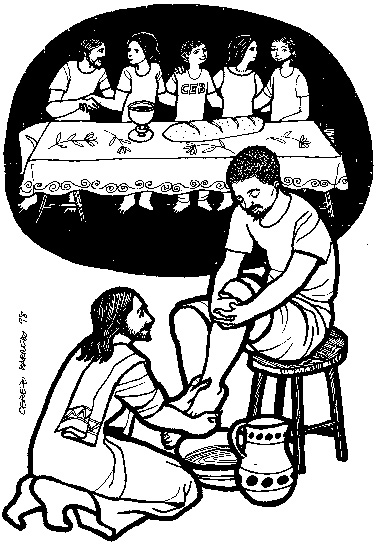 OBJETIVO DEL MES	Ayudar a los jóvenes a comprender que la amistad con Cristo implica un compromiso de amor a los hermanos, que se manifiesta en una conversión permanente, para vivir eternamente en su amor. Miércoles 2 de Noviembre"Somos misioneros porque somos amigos de Jesús"Responsable: 	Lema semanal:	Santos como el Padre es santoObjetivo:	Ayudar a los jóvenes a comprender que la amistad con Cristo implica un compromiso de amor a los hermanos, que se manifiesta en una conversión permanente, para vivir eternamente en su amor.1. Texto Bíblico	(Juan 15, 9-17) Lectura del Evangelio según San Juan:“En aquel tiempo, dijo Jesús a sus discípulos: Como el Padre me amó, también yo los he amado a ustedes. Permanezcan en mi amor. Si cumplen mis mandamientos, permanecerán en mi amor,como yo cumplí los mandamientos de mi Padre y permanezco en su amor. Les he dicho estopara que mi gozo sea el de ustedes, y ese gozo sea perfecto.Este es mi mandamiento: Ámense los unos a los otros, como yo los he amado. No hay amor más grande que dar la vida por los amigos. Ustedes son mis amigos si hacen lo que yo les mando. Ya no los llamo servidores, porque el servidor ignora lo que hace su señor; yo los llamo amigos, porque les he dado a conocer todo lo que oí de mi Padre. No son ustedes los que me eligieron a mí, sino yo el que los elegí a ustedes, y los destiné para que vayan y den fruto, y ese fruto sea duradero. Así todo lo que pidan al Padre en mi Nombre, él se lo concederá. Lo que yo les mandoes que se amen los unos a los otros”.Palabra de Dios2. ReflexiónEl día de ayer, junto a todos los católicos del mundo, hemos celebrado la fiesta de todos los santos; y hoy, dedicamos esta jornada para orar en modo especial por el eterno descanso de nuestros difuntos. Ambas fechas nos invitan a pensar en el sentido de nuestra vida. Somos peregrinos por este mundo. Aunque generalmente no lo pensamos, es una realidad. Todos estamos de paso y tarde o temprano, llegará el momento en el que tendremos que partir de esta casa.Los cristianos creemos que el sentido de nuestra vida es la de aprender amar, porque en la vida definitiva, es el único lenguaje que se conoce.Nuestro maestro en este aprendizaje es el Espíritu Santo, que nos ayuda a aprender el lenguaje de Jesús, a amar como Él, a amarle a Él. Es lo que nosotros llamamos, santidad.La experiencia de vivir en la amistad con Jesús, es la que nos impulsa a anunciar su amor a los demás, hace de nosotros misioneros, evangelizadores.Sentirnos, sabernos amados por Él despierta en nosotros el intenso deseo de comunicarnos con Él, hablar de corazón a corazón... escucha su Palabra, sintonizar con su corazón cuando no condena a la pecadora, cuando resucita al hijo de la viuda de Naím, cuando sana a los leprosos, cuando llama a Leví... Amar a Jesús es ponernos en su presencia, saber que él nos está mirando con cariño y que se siente orgulloso de nosotros. Es escuchar sus palabras de aliento en nuestros sufrimientos, o momentos de soledad. Palabras que siempre nos traen paz, serenidad, alegría, ganas de vivir y de amar. Leamos el Evangelio con cariño, como cuando leemos los mensajes que nos envía por wsp, alguien que nos quiere mucho, a quien amamos mucho. Sintamos que está siempre con nosotros y que nunca nos abandona. Vivamos como Él, amando como Él, siendo feliz como Él, para siempre como Él y con Él. Es nuestro camino, el secreto de la felicidad plena, porque con Jesús, todo tiene sentido, incluso el dolor.3. Oración Invita a hacer silencio, para dialogar personalmente con el Señor: ofrecerle el trabajo del día, orar por las propias necesidades, por la familia, los amigos, compañeros de curso, educadores… Después de un momento de oración en silencio invita a la oración comunitaria, la que podría incluir las siguientes peticiones:Para que sintamos la alegría de tener a Jesús como nuestro mayor amigo, y cultivemos esa amistad con el diálogo en la oración y la escucha del Evangelio. Oremos al Señor. Para que con nuestra vida demos testimonio de nuestra amistad con Cristo, especialmente en el servicio a los hermanos que más necesitan. Oremos al Señor.Para que como Jesús, y confiados en la acción de su Espíritu, podamos anunciar con coherencia, la acción liberadora de Dios en nuestra vida. Oremos al Señor.Si estima conveniente agrega otras intenciones. Se puede agregar el Padre nuestro, una oración a la Virgen. Concluye con la siguiente oración.Señor Jesús, amigo y Salvador nuestro,profeta del reino de tu Padre y defensor de los últimos;haz que, por la acción de tu Espíritu,con la misma entrega de la Virgen María, tu madreseamos anunciadores alegres del Evangelio,compartiendo con nuestros hermanostu amistad, sus alegrías y también sus sufrimientos,con la convicción de que contigovenceremos el dolor, el pecado y la muerte. Tú que vives y reinas, por los siglos de los siglos.Amén.María Auxilio de los cristianos…En el nombre del Padre, del Hijo, y del Espíritu Santo. Amén Jueves 3 de Noviembre“Solidarios, también en el sufrimiento"Responsable: 	Lema semanal:	Santos como el Padre es santoObjetivo:	Ayudar a los jóvenes a comprender que la amistad con Cristo implica un compromiso de amor a los hermanos, que se manifiesta en una conversión permanente, para vivir eternamente en su amor.1. Texto Bíblico	(Lucas 23, 33-34. 44-48) Lectura del Evangelio según San Lucas:Cuando llegaron al lugar llamado "del Cráneo", lo crucificaron junto con los malhechores, uno a su derecha y el otro a su izquierda. Jesús decía: "Padre, perdónalos, porque no saben lo que hacen". Después se repartieron sus vestiduras, sorteándolas entre ellos.Injurias a Jesús crucificadoEra alrededor del mediodía. El sol se eclipsó y la oscuridad cubrió toda la tierra hasta las tres de la tarde. El velo del Templo se rasgó por el medio. Jesús, con un grito, exclamó: "Padre, en tus manos encomiendo mi espíritu". Y diciendo esto, expiró.Cuando el centurión vio lo que había pasado, alabó a Dios, exclamando: "Realmente este hombre era un justo". Y la multitud que se había reunido para contemplar el espectáculo, al ver lo sucedido, regresaba golpeándose el pecho. Todos sus amigos y las mujeres que lo habían acompañado desde Galilea permanecían a distancia, contemplando lo sucedido.Palabra de Dios2. Reflexión Jesús, siendo hijo de Dios, asumió plenamente nuestra humanidad, algo que nos resulta difícil de comprender, puesto que mientras nosotros nos esforzamos por crecer, mejorar, tener una vida de mejor calidad, Dios se nos muestra como el que elige lo contrario: siendo Dios todopoderoso, se hace pequeño y débil como un ser humano. Cuando proclamamos que Jesús es el hijo de Dios hecho hombre, nos enfrentamos a dos motivos para quedar maravillados: por una parte, la forma sencilla que tiene Dios para actuar. No exige que el hombre vaya donde Él y le pida perdón, sino que es Él el que se acerca al hombre, pidiendo permiso para entrar en su vida, y ofrecerle su amor. El otro motivo que nos deja boquiabiertos, es el valor que tiene el ser humano para Dios. Frente a aquellos que tienen una mirada negativa de la humanidad, pensar en Jesús, es tomar conciencia que para Dios somos sus hijos profundamente amados.De aquí se desprende la invitación a mirar nuestra vida con optimismo, y gozar de nuestra humanidad; compartir con los demás la vida que tenemos, detenernos en nuestras grandezas, expulsando de nosotros todo sentimiento oscuro, cargado de pesimismo.Nos invita también a ser personas profundamente comunitarias y solidarias. Solidarias, no en el sentido de que ayudamos a los que necesitan, sino que participamos en la vida de la humanidad, no nos apartamos de ella, sino que asumimos nuestra realidad, somos felices con ella, y trabajamos por compartirla y hacerla mejor.Jesús en esto es un modelo: asume una familia, y padres que le ayuden a crecer; asume las costumbres de su pueblo, su lenguaje, fiestas, leyes. También los problemas, sufrimientos, incluso la cruz.Compartamos con la humanidad todo lo bueno que tiene, también sus fiestas y enormes ganas de vivir... compartamos también, algo de lo que todos queremos escapar, y que son tan inevitables como la muerte:  sus momentos de dolor.El escritor Lewis, autor de las "Crónicas de Narnia", hablando del dolor afirma: "al vernos enfrentados al dolor— un poco de valentía ayuda más que mucho conocimiento; un poco de comprensión, más que mucha valentía, y el más leve indicio del amor de Dios, más que todo lo demás.Seamos nosotros ese "leve indicio del amor de Dios", signos del Dios que se compadece, y sufre con nosotros.3. Oración Invita a hacer silencio, para dialogar personalmente con el Señor: ofrecerle el trabajo del día, orar por las propias necesidades, por la familia, los amigos, compañeros de curso, educadores… Después de un momento de oración en silencio invita a la oración comunitaria, la que podría incluir las siguientes peticiones:Para que amemos nuestra humanidad, y descubramos la acción permanente de Dios en nosotros. Oremos al Señor. Para que defendamos la dignidad de todos los seres humanos, y nos esforcemos por construir una sociedad en la que no exista descartados, marginados ni perdedores.  Oremos al Señor.Para que seamos profundamente solidarios con los que sufren, y nunca les abandonemos en su dolor. Oremos al Señor.Si estima conveniente agrega otras intenciones. Se puede agregar el Padre nuestro, una oración a la Virgen. Concluye con la siguiente oración.Señor Jesús, amigo y Salvador nuestro,profeta del reino de tu Padre y defensor de los últimos;haz que, por la acción de tu Espíritu,con la misma entrega de la Virgen María, tu madreseamos anunciadores alegres del Evangelio,compartiendo con nuestros hermanostu amistad, sus alegrías y también sus sufrimientos,con la convicción de que contigovenceremos el dolor, el pecado y la muerte. Tú que vives y reinas, por los siglos de los siglos.Amén.María Auxilio de los cristianos…En el nombre del Padre, del Hijo, y del Espíritu Santo. Amén Viernes 4 de Noviembre“En permanente conversión"Responsable: 	Lema semanal:	Santos como el Padre es santoObjetivo:	Ayudar a los jóvenes a comprender que la amistad con Cristo implica un compromiso de amor a los hermanos, que se manifiesta en una conversión permanente, para vivir eternamente en su amor.1. Texto Bíblico	(Lucas 5,29-32) Lectura del Evangelio San Lucas:“Leví ofreció a Jesús un gran banquete en su casa. Había numerosos publicanos y otras personas que estaban a la mesa con ellos. Los fariseos y sus escribas murmuraban y decían a los discípulos de Jesús: "¿Por qué ustedes comen y beben con publicanos y pecadores?". Pero Jesús tomó la palabra y les dijo: "No son los sanos los que tienen necesidad del médico, sino los enfermos. Yo no he venido a llamar a los justos, sino a los pecadores, para que se conviertan ". Palabra de Dios2. Reflexión Jesús vino para traer el perdón para todos nosotros que somos pecadores; vino para liberarnos de todas nuestras cadenas, que tienen su raíz en ese amor enfermizo a nosotros mismos, que excluye a los demás... y sufrimos nosotros y hacemos sufrir a los demás. Jesús nos trae el amor del Padre que sana, perdona, libera. Pero es un don, es un regalo que se nos confía a nuestra responsabilidad. Es por eso que el llamado que Jesús continuamente nos hace es al cambio, a la conversiónEsta conversión no nace como una exigencia que nos viene de afuera, una orden que hay que cumplir, de lo contrario tenemos que aguantar el castigo; sino que surge como una necesidad que tiene su motivación en el amor.Es el amor el que me impulsa a cambiar; amor a mí mismo que me impulsa a dejar de lado todo aquello que me destruye, y a crecer al máximo en mis talentos; amor a los demás que me impulsa a dejar de lado lo que me destruye porque de lo contrario hago sufrir a los que me aman; amor a los demás que me impulsa a sacar lo mejor de mí, fruto de esfuerzo y sacrificio, para dar felicidad a los que amo; amor a Dios que me ha amado primero y que goza con mi felicidad.El llamado al cambio, a la conversión que nos hace Jesús, es por nuestro bien, no para contentarle a Él, como esos dioses paganos que exigían grandes sacrificios, incluso humanos, para saciar su sed de sangre. El Señor sabe que si no nos amamos, si no amamos a las personas que Él mismo nos ha regalado para compartir la vida juntos, somos profundamente infelices, y Él no nos quiere ver así.Esta conversión dura toda la vida. No es una conquista de una vez para siempre; no responde a leyes, normas que cumplir; las decisiones se toman en los más profundo de nuestra conciencia, y se verifican en la vida diaria. De esta manera, comprendemos perfectamente, que las penitencias a las que estamos llamados, no son ritos superficiales y hasta absurdos, sino sacrificios de amor: levantarme temprano para ayudar a mi madre en casa; renunciar a un juego para ayudar a estudiar a mi hermano; vencer mi orgullo y pedir perdón a quien he ofendido; visitar a un enfermo; no responder con venganza a una ofensa, etc... Este estilo de vida, de amistad con Jesús, hace de nosotros, aunque nos pronunciemos palabra alguna, verdaderos misioneros que contagian alegría y optimismo. La santidad para nosotros consiste en estar siempre alegres, afirmaba Domingo Savio. 3. Oración Invita a hacer silencio, para dialogar personalmente con el Señor: ofrecerle el trabajo del día, orar por las propias necesidades, por la familia, los amigos, compañeros de curso, educadores… Después de un momento de oración en silencio invita a la oración comunitaria, la que podría incluir las siguientes peticiones:Para que, impulsados por el amor, renunciemos a todo aquello que nos quita la vida y nos impide crecer y ser felices de verdad. Oremos al Señor. Para que, impulsados por el amor, asumamos todas las exigencias de la vida cotidiana, como expresión de amor a las personas que tenemos en nuestro corazón. Oremos al Señor.Para que no nos rindamos nunca en la lucha por vencer el egoísmo que nos arrebata la vida, con la certeza de que Jesús está con nosotros, y con Él no existe nada que temer. Oremos al Señor.Si estima conveniente agrega otras intenciones. Se puede agregar el Padre nuestro, una oración a la Virgen. Concluye con la siguiente oración.Señor Jesús, amigo y Salvador nuestro,profeta del reino de tu Padre y defensor de los últimos;haz que, por la acción de tu Espíritu,con la misma entrega de la Virgen María, tu madreseamos anunciadores alegres del Evangelio,compartiendo con nuestros hermanostu amistad, sus alegrías y también sus sufrimientos,con la convicción de que contigovenceremos el dolor, el pecado y la muerte. Tú que vives y reinas, por los siglos de los siglos.Amén.María Auxilio de los cristianos…En el nombre del Padre, del Hijo, y del Espíritu Santo. Amén Lunes 7 de Noviembre“Con el Auxilio de María"Responsable: 	Lema semanal:	Santos como el Padre es santoObjetivo:	Ayudar a los jóvenes a comprender que la amistad con Cristo implica un compromiso de amor a los hermanos, que se manifiesta en una conversión permanente, para vivir eternamente en su amor.1. Texto Bíblico	(Juan 2, 1-11) Lectura del Evangelio según San Juan:“Tres días después se celebraron unas bodas en Caná de Galilea, y la madre de Jesús estaba allí. Jesús también fue invitado con sus discípulos. Y como faltaba vino, la madre de Jesús le dijo: "No tienen vino". Jesús le respondió: "Mujer, ¿qué tenemos que ver nosotros? Mi hora no ha llegado todavía". Pero su madre dijo a los sirvientes: "Hagan todo lo que él les diga".Había allí seis tinajas de piedra destinadas a los ritos de purificación de los judíos, que contenían unos cien litros cada una. Jesús dijo a los sirvientes: "Llenen de agua estas tinajas". Y las llenaron hasta el borde. "Saquen ahora, agregó Jesús, y lleven al encargado del banquete". Así lo hicieron. El encargado probó el agua cambiada en vino y como ignoraba su origen, aunque lo sabían los sirvientes que habían sacado el agua, llamó al esposo y le dijo: "Siempre se sirve primero el buen vino y cuando todos han bebido bien, se trae el de inferior calidad. Tú, en cambio, has guardado el buen vino hasta este momento". Este fue el primero de los signos de Jesús, y lo hizo en Caná de Galilea. Así manifestó su gloria, y sus discípulos creyeron en él. Después de esto, descendió a Cafarnaúm con su madre, sus hermanos y sus discípulos, y permanecieron allí unos pocos días.".Palabra de Dios2. Reflexión Jesús, antes de morir, nos dejó como madre, maestra y auxilio a su propia madre, para que la que siempre fue fiel a la acción del Espíritu Santo, nos ayude a ser dóciles a su acción de modo que nuestra amistad crezca día a día.Que mejor maestra podríamos tener para crecer en nuestra amistad con Jesús: ella que supo transformar una cueva de animales en la casa de Jesús, con unos pobres pañales y una montaña de ternura -como nos dice el Papa Francisco-, la que siempre está dispuesta a hacer la voluntad de amor del Padre y canta agradecida las maravillas realizadas en su vida y en las de su pueblo, la amiga atenta que no falte el vino del amor de Dios en nuestras vidas; la que es capaz de sufrir con nosotros, y darnos el consuelo cuando las lágrimas afloran en nuestros ojos. Ella como verdadera mamá que guía a sus hijos cuando aprenden a caminar, se acerca a nosotros para acompañarnos por la vida, camina con nosotros, lucha con nosotros, y derrama incesantemente la cercanía del amor de Dios. Ella nos enseña a ser auténticos discípulos de su hijo, actuando con humildad, sin prepotencia; reflexionando la acción de Dios en nuestra vida, viendo como la llena de felicidad y satisface todas nuestras necesidades más profundas.Es modelo de quien, como Jesús y por Jesús, sale de su hogar para servir a otros, los que necesitan, y ser al mismo tiempo, portador del amor incondicional de Dios.Los cristianos siempre la hemos acogido como mamá, porque de Jesús la recibimos así; como maestra, porque nos enseña a amar a su hijo, como auxiliadora, porque nos socorre en nuestras dificultades, y nos lleva de nuevo a casa, para compartir con Jesús, si por algún motivo nos hemos separado de Él.Ella vendrá también, al final de nuestros días en este mundo, para guiarnos en el encuentro definitivo con Jesús, en la alegría plena, la que no termina nunca, junto a toda la humanidad tan amada por el Padre. Hagamos siempre vida el consejo que nos regala la Virgen María: Hagan lo que Jesús les dice.3. Oración Invita a hacer silencio, para dialogar personalmente con el Señor: ofrecerle el trabajo del día, orar por las propias necesidades, por la familia, los amigos, compañeros de curso, educadores… Después de un momento de oración en silencio invita a la oración comunitaria, la que podría incluir las siguientes peticiones:Para que acojamos el consejo de la Virgen María, y procuremos siempre vivir como Jesús. Oremos al Señor. Para que nuestro cariño a la madre de Jesús, se exprese en un servicio generoso a nuestros hermanos que más sufren. Oremos al Señor.Para que como Don Bosco, en nuestras necesidades, siempre tengamos a la Virgen María, Madre de Jesús, como nuestro auxilio seguro. Oremos al Señor.Si estima conveniente agrega otras intenciones. Se puede agregar el Padre nuestro, una oración a la Virgen. Concluye con la siguiente oración.Señor Jesús, amigo y Salvador nuestro,profeta del reino de tu Padre y defensor de los últimos;haz que, por la acción de tu Espíritu,con la misma entrega de la Virgen María, tu madreseamos anunciadores alegres del Evangelio,compartiendo con nuestros hermanostu amistad, sus alegrías y también sus sufrimientos,con la convicción de que contigovenceremos el dolor, el pecado y la muerte. Tú que vives y reinas, por los siglos de los siglos.Amén.María Auxilio de los cristianos…En el nombre del Padre, del Hijo, y del Espíritu Santo. Amén ANEXO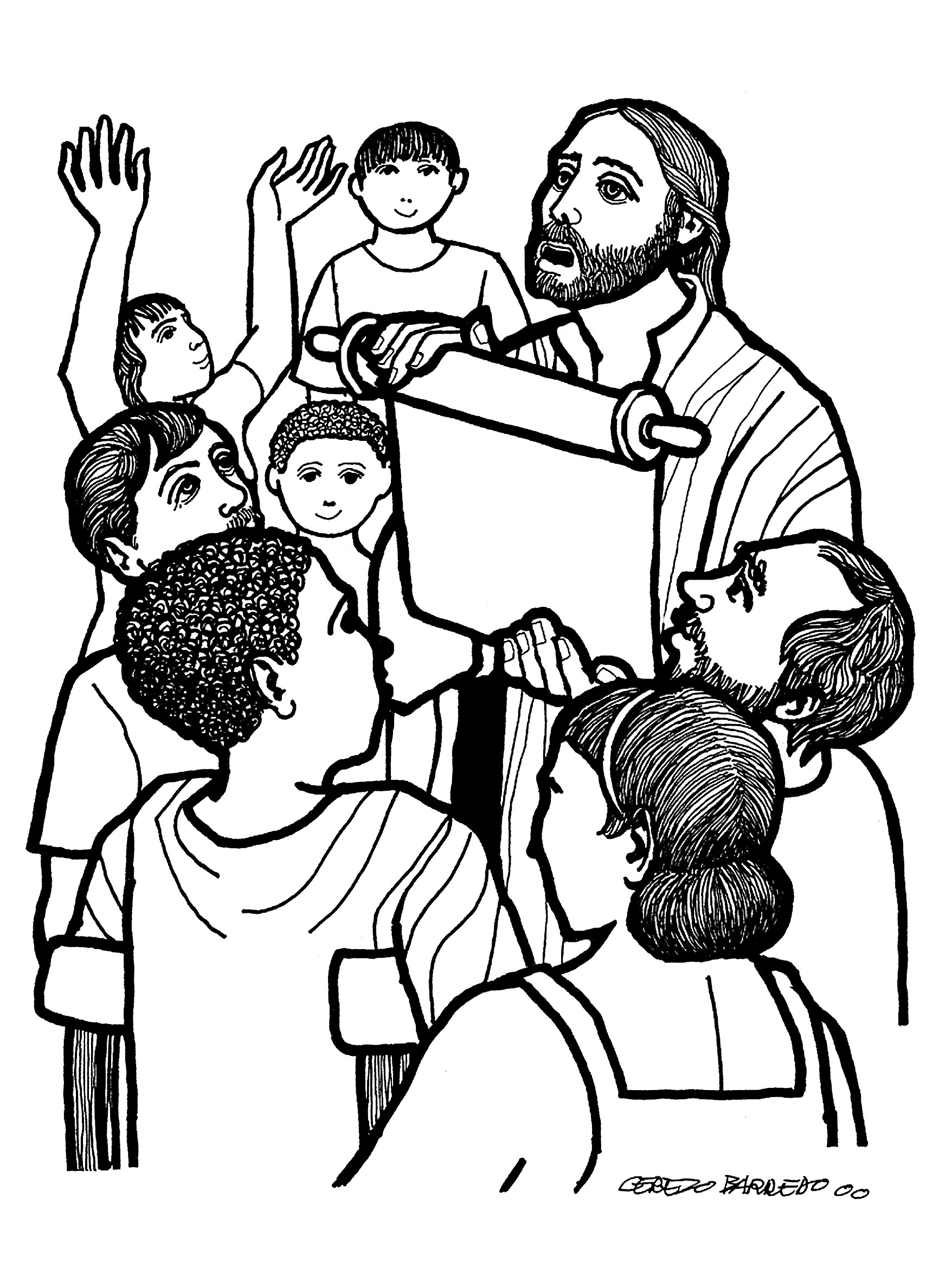 ESQUEMAS DE BUENOS DIAS PARA LOS  CUARTOS MEDIOSSe ofrece nueve esquemas de Buenos días para que, los alumnos de los cursos terminales preparen su mensaje de despedida. Esquema 1“Gracias por la Educación Recibida"Responsable: 	Objetivo:	Ofrecer a la comunidad educativo pastoral motivos por los cuales dar gracias al Señor por la educación recibida, e invitarla a continuar educando cristianos coherentes con su fe, y por lo mismo, constructores de un mundo justo y fraterno. 1. Texto Bíblico	(Isaías 58, 7-10) Lectura del libro del Profeta Isaías:"Compartir tu pan con el hambriento y albergar a los pobres sin techo; cubrir al que veas desnudo y no despreocuparte de tu propia carne. Entonces despuntará tu luz como la aurora y tu llaga no tardará en cicatrizar; delante de ti avanzará tu justicia y detrás de ti irá la gloria del Señor. Entonces llamarás, y el Señor responderá; pedirás auxilio, y él dirá: "¡Aquí estoy!". Si eliminas de ti todos los yugos, el gesto amenazador y la palabra maligna;  si ofreces tu pan al hambriento y sacias al que vive en la penuria, tu luz se alzará en las tinieblas y tu oscuridad será como el mediodía".Palabra de Dios2. Reflexión Se sugiere ofrecer una reflexión como fruto de lo vivido en estos años en nuestra comunidad educativo-pastoral salesiana.Se puede partir comentando el texto bíblico leído, que esta ocasión nos invita a vivir un estilo de vida que haga de nosotros un testimonio alegre de la presencia de Dios. Ser hombres que viven con honestidad, trabajando para construir una vida digna, viviendo los valores aprendidos, dando testimonio de amor fraterno, una sociedad en la que ninguno pase necesidad alguna y viva con dignidad.  En nuestra tradición salesiana lo resumimos con el lema: buenos cristianos y honestos ciudadanos. Se puede continuar con un recuento del tiempo transcurrido, algunos hitos importantes. Hacer notar algunos valores en los que han crecido, personas que han influido, etc.También se puede hacer uso de Data y Telón, los que tiene que ser coordinados con el responsable de esos medios. Se podría incluir un signo, u recuerdo para cada curso, etc.3. Oración Invita a hacer silencio, para dialogar personalmente con el Señor: ofrecerle el trabajo del día, orar por las propias necesidades, por la familia, los amigos, compañeros de curso, educadores… Después de un momento de oración en silencio invita a la oración comunitaria, la que podría incluir algunas peticiones (por los enfermos, los que sufren, los abandonados, por los alumnos del curso que egresan, etc.). Por ejemplo:Por nuestros compañeros, familiares y educadores enfermos, para que pronto recuperen la salud, para alegría de todos los que les amamos. Oremos al SeñorTerminadas las peticiones, se invita a rezar el “Padre nuestro”; el “Bajo tu amparo” o el “Ave María”.Por último se concluye con la siguiente plegaria:Señor Jesús,te pedimos que nos ayudes a crecer siempre máscomo hombres y como cristianos,a dar testimonio de la Vida nueva que nos regalas en Jesús Resucitado.Ayúdanos a ser siempre más amigos tuyos, a descubrir tu voluntad en los acontecimientos de nuestra historia personal, familiar y comunitaria, de modo que, al igual que Don Bosco, entreguemos la vida por amor a ti, presente en nuestros hermanos, especialmente en los que más sufren.Tú que vives y reinas con el Padre, en la unidad del Espíritu Santo y eres Diospor los siglos de los siglos. Amén. María Auxilio de los cristianos… En el nombre del Padre, del Hijo, y del Espíritu Santo. Amén Esquema 2“Gracias por la Educación Recibida"Responsable: 	Objetivo:	Ofrecer a la comunidad educativo pastoral motivos por los cuales dar gracias al Señor por la educación recibida, e invitarla a continuar educando cristianos coherentes con su fe, y por lo mismo, constructores de un mundo justo y fraterno. 1. Texto Bíblico	(Mateo 5, 13-16) Lectura del Evangelio según San Mateo:"Ustedes son la sal de la tierra. Pero si la sal pierde su sabor, ¿con qué se la volverá a salar? Ya no sirve para nada, sino para ser tirada y pisada por los hombres. Ustedes son la luz del mundo. No se puede ocultar una ciudad situada en la cima de una montaña. Y no se enciende una lámpara para meterla debajo de un cajón, sino que se la pone sobre el candelero para que ilumine a todos los que están en la casa. Así debe brillar ante los ojos de los hombres la luz que hay en ustedes, a fin de que ellos vean sus buenas obras y glorifiquen al Padre que está en el cielo". Palabra de Dios2. Reflexión Se sugiere ofrecer una reflexión como fruto de lo vivido en estos años en nuestra comunidad educativo-pastoral salesiana.Se puede partir comentando el texto bíblico leído, que esta ocasión nos invita a vivir un estilo de vida que haga de nosotros un testimonio alegre de la presencia de Dios. Ser hombres que viven con honestidad, trabajando para construir una vida digna, viviendo los valores aprendidos, dando testimonio de amor fraterno, una sociedad en la que ninguno pase necesidad alguna y viva con dignidad.  En nuestra tradición salesiana lo resumimos con el lema: buenos cristianos y honestos ciudadanos. Se puede continuar con un recuento del tiempo transcurrido, algunos hitos importantes. Hacer notar algunos valores en los que han crecido, personas que han influido, etc.También se puede hacer uso de Data y Telón, los que tiene que ser coordinados con el responsable de esos medios. Se podría incluir un signo, u recuerdo para cada curso, etc.3. Oración Invita a hacer silencio, para dialogar personalmente con el Señor: ofrecerle el trabajo del día, orar por las propias necesidades, por la familia, los amigos, compañeros de curso, educadores… Después de un momento de oración en silencio invita a la oración comunitaria, la que podría incluir algunas peticiones (por los enfermos, los que sufren, los abandonados, por los alumnos del curso que egresan, etc.). Por ejemplo:Por nuestros compañeros, familiares y educadores enfermos, para que pronto recuperen la salud, para alegría de todos los que les amamos. Oremos al SeñorTerminadas las peticiones, se invita a rezar el “Padre nuestro”; el “Bajo tu amparo” o el “Ave María”.Por último se concluye con la siguiente plegaria:Señor Jesús,te pedimos que nos ayudes a crecer siempre máscomo hombres y como cristianos,a dar testimonio de la Vida nueva que nos regalas en Jesús Resucitado.Ayúdanos a ser siempre más amigos tuyos, a descubrir tu voluntad en los acontecimientos de nuestra historia personal, familiar y comunitaria, de modo que, al igual que Don Bosco, entreguemos la vida por amor a ti, presente en nuestros hermanos, especialmente en los que más sufren.Tú que vives y reinas con el Padre, en la unidad del Espíritu Santo y eres Diospor los siglos de los siglos. Amén. María Auxilio de los cristianos… En el nombre del Padre, del Hijo, y del Espíritu Santo. Amén Esquema 3“Gracias por la Educación Recibida"Responsable: 	Objetivo:	Ofrecer a la comunidad educativo pastoral motivos por los cuales dar gracias al Señor por la educación recibida, e invitarla a continuar educando cristianos coherentes con su fe, y por lo mismo, constructores de un mundo justo y fraterno. 1. Texto Bíblico	(Santiago 2, 14-17) Lectura de la Carta de Santiago:"¿De qué le sirve a uno, hermanos míos, decir que tiene fe, si no tiene obras? ¿Acaso esa fe puede salvarlo? ¿De qué sirve si uno de ustedes, al ver a un hermano o una hermana desnudos o sin el alimento necesario, les dice: "Vayan en paz, caliéntense y coman", y no les da lo que necesitan para su cuerpo? Lo mismo pasa con la fe: si no va acompañada de las obras, está completamente muerta".Palabra de Dios2. Reflexión Se sugiere ofrecer una reflexión como fruto de lo vivido en estos años en nuestra comunidad educativo-pastoral salesiana.Se puede partir comentando el texto bíblico leído, que esta ocasión nos invita a vivir un estilo de vida que haga de nosotros un testimonio alegre de la presencia de Dios. Ser hombres que viven con honestidad, trabajando para construir una vida digna, viviendo los valores aprendidos, dando testimonio de amor fraterno, una sociedad en la que ninguno pase necesidad alguna y viva con dignidad.  En nuestra tradición salesiana lo resumimos con el lema: buenos cristianos y honestos ciudadanos. Se puede continuar con un recuento del tiempo transcurrido, algunos hitos importantes. Hacer notar algunos valores en los que han crecido, personas que han influido, etc.También se puede hacer uso de Data y Telón, los que tiene que ser coordinados con el responsable de esos medios. Se podría incluir un signo, u recuerdo para cada curso, etc.3. Oración Invita a hacer silencio, para dialogar personalmente con el Señor: ofrecerle el trabajo del día, orar por las propias necesidades, por la familia, los amigos, compañeros de curso, educadores… Después de un momento de oración en silencio invita a la oración comunitaria, la que podría incluir algunas peticiones (por los enfermos, los que sufren, los abandonados, por los alumnos del curso que egresan, etc.). Por ejemplo:Por nuestros compañeros, familiares y educadores enfermos, para que pronto recuperen la salud, para alegría de todos los que les amamos. Oremos al SeñorTerminadas las peticiones, se invita a rezar el “Padre nuestro”; el “Bajo tu amparo” o el “Ave María”.Por último se concluye con la siguiente plegaria:Señor Jesús,te pedimos que nos ayudes a crecer siempre máscomo hombres y como cristianos,a dar testimonio de la Vida nueva que nos regalas en Jesús Resucitado.Ayúdanos a ser siempre más amigos tuyos, a descubrir tu voluntad en los acontecimientos de nuestra historia personal, familiar y comunitaria, de modo que, al igual que Don Bosco, entreguemos la vida por amor a ti, presente en nuestros hermanos, especialmente en los que más sufren.Tú que vives y reinas con el Padre, en la unidad del Espíritu Santo y eres Diospor los siglos de los siglos. Amén. María Auxilio de los cristianos… En el nombre del Padre, del Hijo, y del Espíritu Santo. Amén Esquema 4“Gracias por la Educación Recibida"Responsable: 	Objetivo:	Ofrecer a la comunidad educativo pastoral motivos por los cuales dar gracias al Señor por la educación recibida, e invitarla a continuar educando cristianos coherentes con su fe, y por lo mismo, constructores de un mundo justo y fraterno. 1. Texto Bíblico	(Filipenses 4, 4-7) Lectura de la carta a los Filipenses:"Alégrense siempre en el Señor. Vuelvo a insistir, alégrense. Que la bondad de ustedes sea conocida por todos los hombres. El Señor está cerca. No se angustien por nada, y en cualquier circunstancia, recurran a la oración y a la súplica, acompañadas de acción de gracias, para presentar sus peticiones a Dios. Entonces la paz de Dios, que supera todo lo que podemos pensar, tomará bajo su cuidado los corazones y los pensamientos de ustedes en Cristo Jesús".Palabra de Dios2. Reflexión Se sugiere oofrecer una reflexión como fruto de lo vivido en estos años en nuestra comunidad educativo-pastoral salesiana.Se puede partir comentando el texto bíblico leído, que esta ocasión nos invita a vivir un estilo de vida que haga de nosotros un testimonio alegre de la presencia de Dios. Ser hombres que viven con honestidad, trabajando para construir una vida digna, viviendo los valores aprendidos, dando testimonio de amor fraterno, una sociedad en la que ninguno pase necesidad alguna y viva con dignidad.  En nuestra tradición salesiana lo resumimos con el lema: buenos cristianos y honestos ciudadanos. Se puede continuar con un recuento del tiempo transcurrido, algunos hitos importantes. Hacer notar algunos valores en los que han crecido, personas que han influido, etc.También se puede hacer uso de Data y Telón, los que tiene que ser coordinados con el responsable de esos medios. Se podría incluir un signo, u recuerdo para cada curso, etc.3. Oración Invita a hacer silencio, para dialogar personalmente con el Señor: ofrecerle el trabajo del día, orar por las propias necesidades, por la familia, los amigos, compañeros de curso, educadores… Después de un momento de oración en silencio invita a la oración comunitaria, la que podría incluir algunas peticiones (por los enfermos, los que sufren, los abandonados, por los alumnos del curso que egresan, etc.). Por ejemplo:Por nuestros compañeros, familiares y educadores enfermos, para que pronto recuperen la salud, para alegría de todos los que les amamos. Oremos al SeñorTerminadas las peticiones, se invita a rezar el “Padre nuestro”; el “Bajo tu amparo” o el “Ave María”.Por último se concluye con la siguiente plegaria:Señor Jesús,te pedimos que nos ayudes a crecer siempre máscomo hombres y como cristianos,a dar testimonio de la Vida nueva que nos regalas en Jesús Resucitado.Ayúdanos a ser siempre más amigos tuyos, a descubrir tu voluntad en los acontecimientos de nuestra historia personal, familiar y comunitaria, de modo que, al igual que Don Bosco, entreguemos la vida por amor a ti, presente en nuestros hermanos, especialmente en los que más sufren.Tú que vives y reinas con el Padre, en la unidad del Espíritu Santo y eres Diospor los siglos de los siglos. Amén. María Auxilio de los cristianos… En el nombre del Padre, del Hijo, y del Espíritu Santo. Amén Esquema 5“Gracias por la Educación Recibida"Responsable: 	Objetivo:	Ofrecer a la comunidad educativo pastoral motivos por los cuales dar gracias al Señor por la educación recibida, e invitarla a continuar educando cristianos coherentes con su fe, y por lo mismo, constructores de un mundo justo y fraterno. 1. Texto Bíblico	(Filipenses 4, 8-9) Lectura de la carta a los Filipenses:"En fin, mis hermanos, todo lo que es verdadero y noble, todo lo que es justo y puro, todo lo que es amable y digno de honra, todo lo que haya de virtuoso y merecedor de alabanza, debe ser el objeto de sus pensamientos. Pongan en práctica lo que han aprendido y recibido, lo que han oído y visto en mí, y el Dios de la paz estará con ustedes". Palabra de Dios2. Reflexión Se sugiere oofrecer una reflexión como fruto de lo vivido en estos años en nuestra comunidad educativo-pastoral salesiana.Se puede partir comentando el texto bíblico leído, que esta ocasión nos invita a vivir un estilo de vida que haga de nosotros un testimonio alegre de la presencia de Dios. Ser hombres que viven con honestidad, trabajando para construir una vida digna, viviendo los valores aprendidos, dando testimonio de amor fraterno, una sociedad en la que ninguno pase necesidad alguna y viva con dignidad.  En nuestra tradición salesiana lo resumimos con el lema: buenos cristianos y honestos ciudadanos. Se puede continuar con un recuento del tiempo transcurrido, algunos hitos importantes. Hacer notar algunos valores en los que han crecido, personas que han influido, etc.También se puede hacer uso de Data y Telón, los que tiene que ser coordinados con el responsable de esos medios. Se podría incluir un signo, u recuerdo para cada curso, etc.3. Oración Invita a hacer silencio, para dialogar personalmente con el Señor: ofrecerle el trabajo del día, orar por las propias necesidades, por la familia, los amigos, compañeros de curso, educadores… Después de un momento de oración en silencio invita a la oración comunitaria, la que podría incluir algunas peticiones (por los enfermos, los que sufren, los abandonados, por los alumnos del curso que egresan, etc.). Por ejemplo:Por nuestros compañeros, familiares y educadores enfermos, para que pronto recuperen la salud, para alegría de todos los que les amamos. Oremos al SeñorTerminadas las peticiones, se invita a rezar el “Padre nuestro”; el “Bajo tu amparo” o el “Ave María”.Por último se concluye con la siguiente plegaria:Señor Jesús,te pedimos que nos ayudes a crecer siempre máscomo hombres y como cristianos,a dar testimonio de la Vida nueva que nos regalas en Jesús Resucitado.Ayúdanos a ser siempre más amigos tuyos, a descubrir tu voluntad en los acontecimientos de nuestra historia personal, familiar y comunitaria, de modo que, al igual que Don Bosco, entreguemos la vida por amor a ti, presente en nuestros hermanos, especialmente en los que más sufren.Tú que vives y reinas con el Padre, en la unidad del Espíritu Santo y eres Diospor los siglos de los siglos. Amén. María Auxilio de los cristianos… En el nombre del Padre, del Hijo, y del Espíritu Santo. Amén Esquema 6“Gracias por la Educación Recibida"Responsable: 	Objetivo:	Ofrecer a la comunidad educativo pastoral motivos por los cuales dar gracias al Señor por la educación recibida, e invitarla a continuar educando cristianos coherentes con su fe, y por lo mismo, constructores de un mundo justo y fraterno. 1. Texto Bíblico	(1 Tesalonicenses 4, 9-12) Lectura de la Primera carta a los Tesalonicenses:"Acerca del amor fraterno, no es necesario que les escriba, porque Dios mismo les ha enseñado a amarse los unos a los otros, y así lo están haciendo con todos los hermanos de Macedonia. Pero yo los exhorto, hermanos, a hacer mayores progresos todavía. Que sea cuestión de honor para ustedes vivir en paz, cumpliendo cada uno sus obligaciones y trabajando con sus manos, de acuerdo con mis directivas. Así llevarán una vida digna a la vista de los paganos y no les faltará nada".Palabra de Dios2. Reflexión Se sugiere oofrecer una reflexión como fruto de lo vivido en estos años en nuestra comunidad educativo-pastoral salesiana.Se puede partir comentando el texto bíblico leído, que esta ocasión nos invita a vivir un estilo de vida que haga de nosotros un testimonio alegre de la presencia de Dios. Ser hombres que viven con honestidad, trabajando para construir una vida digna, viviendo los valores aprendidos, dando testimonio de amor fraterno, una sociedad en la que ninguno pase necesidad alguna y viva con dignidad.  En nuestra tradición salesiana lo resumimos con el lema: buenos cristianos y honestos ciudadanos. Se puede continuar con un recuento del tiempo transcurrido, algunos hitos importantes. Hacer notar algunos valores en los que han crecido, personas que han influido, etc.También se puede hacer uso de Data y Telón, los que tiene que ser coordinados con el responsable de esos medios. Se podría incluir un signo, u recuerdo para cada curso, etc.3. Oración Invita a hacer silencio, para dialogar personalmente con el Señor: ofrecerle el trabajo del día, orar por las propias necesidades, por la familia, los amigos, compañeros de curso, educadores… Después de un momento de oración en silencio invita a la oración comunitaria, la que podría incluir algunas peticiones (por los enfermos, los que sufren, los abandonados, por los alumnos del curso que egresan, etc.). Por ejemplo:Por nuestros compañeros, familiares y educadores enfermos, para que pronto recuperen la salud, para alegría de todos los que les amamos. Oremos al SeñorTerminadas las peticiones, se invita a rezar el “Padre nuestro”; el “Bajo tu amparo” o el “Ave María”.Por último se concluye con la siguiente plegaria:Señor Jesús,te pedimos que nos ayudes a crecer siempre máscomo hombres y como cristianos,a dar testimonio de la Vida nueva que nos regalas en Jesús Resucitado.Ayúdanos a ser siempre más amigos tuyos, a descubrir tu voluntad en los acontecimientos de nuestra historia personal, familiar y comunitaria, de modo que, al igual que Don Bosco, entreguemos la vida por amor a ti, presente en nuestros hermanos, especialmente en los que más sufren.Tú que vives y reinas con el Padre, en la unidad del Espíritu Santo y eres Diospor los siglos de los siglos. Amén. María Auxilio de los cristianos… En el nombre del Padre, del Hijo, y del Espíritu Santo. Amén Esquema 7“Gracias por la Educación Recibida"Responsable: 	Objetivo:	Ofrecer a la comunidad educativo pastoral motivos por los cuales dar gracias al Señor por la educación recibida, e invitarla a continuar educando cristianos coherentes con su fe, y por lo mismo, constructores de un mundo justo y fraterno. 1. Texto Bíblico	(1 Tesalonicenses 5, 12-22) Lectura de la Primera carta a los Tesalonicenses:"Les rogamos, hermanos, que sean considerados con los que trabajan entre ustedes, es decir, con aquellos que los presiden en nombre del Señor y los aconsejan. Estímenlos profundamente, y ámenlos a causa de sus desvelos. Vivan en paz unos con otros. Los exhortamos también a que reprendan a los indisciplinados, animen a los tímidos, sostengan a los débiles, y sean pacientes con todos. Procuren que nadie devuelva mal por mal. Por el contrario, esfuércense por hacer siempre el bien entre ustedes y con todo el mundo. Estén siempre alegres. Oren sin cesar. Den gracias a Dios en toda ocasión: esto es lo que Dios quiere de todos ustedes, en Cristo Jesús. No extingan la acción del Espíritu; no desprecien las profecías; examínenlo todo y quédense con lo bueno. Cuídense del mal en todas sus formas".Palabra de Dios2. Reflexión Se sugiere ofrecer una reflexión como fruto de lo vivido en estos años en nuestra comunidad educativo-pastoral salesiana.Se puede partir comentando el texto bíblico leído, que esta ocasión nos invita a vivir un estilo de vida que haga de nosotros un testimonio alegre de la presencia de Dios. Ser hombres que viven con honestidad, trabajando para construir una vida digna, viviendo los valores aprendidos, dando testimonio de amor fraterno, una sociedad en la que ninguno pase necesidad alguna y viva con dignidad.  En nuestra tradición salesiana lo resumimos con el lema: buenos cristianos y honestos ciudadanos. Se puede continuar con un recuento del tiempo transcurrido, algunos hitos importantes. Hacer notar algunos valores en los que han crecido, personas que han influido, etc.También se puede hacer uso de Data y Telón, los que tiene que ser coordinados con el responsable de esos medios. Se podría incluir un signo, u recuerdo para cada curso, etc.3. Oración Invita a hacer silencio, para dialogar personalmente con el Señor: ofrecerle el trabajo del día, orar por las propias necesidades, por la familia, los amigos, compañeros de curso, educadores… Después de un momento de oración en silencio invita a la oración comunitaria, la que podría incluir algunas peticiones (por los enfermos, los que sufren, los abandonados, por los alumnos del curso que egresan, etc.). Por ejemplo:Por nuestros compañeros, familiares y educadores enfermos, para que pronto recuperen la salud, para alegría de todos los que les amamos. Oremos al SeñorTerminadas las peticiones, se invita a rezar el “Padre nuestro”; el “Bajo tu amparo” o el “Ave María”.Por último se concluye con la siguiente plegaria:Señor Jesús,te pedimos que nos ayudes a crecer siempre máscomo hombres y como cristianos,a dar testimonio de la Vida nueva que nos regalas en Jesús Resucitado.Ayúdanos a ser siempre más amigos tuyos, a descubrir tu voluntad en los acontecimientos de nuestra historia personal, familiar y comunitaria, de modo que, al igual que Don Bosco, entreguemos la vida por amor a ti, presente en nuestros hermanos, especialmente en los que más sufren.Tú que vives y reinas con el Padre, en la unidad del Espíritu Santo y eres Diospor los siglos de los siglos. Amén. María Auxilio de los cristianos… En el nombre del Padre, del Hijo, y del Espíritu Santo. Amén Esquema 8“Gracias por la Educación Recibida"Responsable: 	Objetivo:	Ofrecer a la comunidad educativo pastoral motivos por los cuales dar gracias al Señor por la educación recibida, e invitarla a continuar educando cristianos coherentes con su fe, y por lo mismo, constructores de un mundo justo y fraterno. 1. Texto Bíblico	(Mateo 19, 16-22) Lectura del Evangelio según San Mateo:"Luego se le acercó un hombre y le preguntó: "Maestro, ¿qué obras buenas debo hacer para conseguir la Vida eterna?". Jesús le dijo: "¿Cómo me preguntas acerca de lo que es bueno? Uno solo es el Bueno. Si quieres entrar en la Vida eterna, cumple los Mandamientos". "¿Cuáles?", preguntó el hombre. Jesús le respondió: "No matarás, no cometerás adulterio, no robarás, no darás falso testimonio, honrarás a tu padre y a tu madre, y amarás a tu prójimo como a ti mismo". El joven dijo: "Todo esto lo he cumplido: ¿qué me queda por hacer?". "Si quieres ser perfecto, le dijo Jesús, ve, vende todo lo que tienes y dalo a los pobres: así tendrás un tesoro en el cielo. Después, ven y sígueme". Al oír estas palabras, el joven se retiró entristecido, porque poseía muchos bienes".Palabra de Dios2. Reflexión Se sugiere oofrecer una reflexión como fruto de lo vivido en estos años en nuestra comunidad educativo-pastoral salesiana.Se puede partir comentando el texto bíblico leído, que esta ocasión nos invita a vivir un estilo de vida que haga de nosotros un testimonio alegre de la presencia de Dios. Ser hombres que viven con honestidad, trabajando para construir una vida digna, viviendo los valores aprendidos, dando testimonio de amor fraterno, una sociedad en la que ninguno pase necesidad alguna y viva con dignidad.  En nuestra tradición salesiana lo resumimos con el lema: buenos cristianos y honestos ciudadanos. Se puede continuar con un recuento del tiempo transcurrido, algunos hitos importantes. Hacer notar algunos valores en los que han crecido, personas que han influido, etc.También se puede hacer uso de Data y Telón, los que tiene que ser coordinados con el responsable de esos medios. Se podría incluir un signo, u recuerdo para cada curso, etc.3. Oración Invita a hacer silencio, para dialogar personalmente con el Señor: ofrecerle el trabajo del día, orar por las propias necesidades, por la familia, los amigos, compañeros de curso, educadores… Después de un momento de oración en silencio invita a la oración comunitaria, la que podría incluir algunas peticiones (por los enfermos, los que sufren, los abandonados, por los alumnos del curso que egresan, etc.). Por ejemplo:Por nuestros compañeros, familiares y educadores enfermos, para que pronto recuperen la salud, para alegría de todos los que les amamos. Oremos al SeñorTerminadas las peticiones, se invita a rezar el “Padre nuestro”; el “Bajo tu amparo” o el “Ave María”.Por último se concluye con la siguiente plegaria:Señor Jesús,te pedimos que nos ayudes a crecer siempre máscomo hombres y como cristianos,a dar testimonio de la Vida nueva que nos regalas en Jesús Resucitado.Ayúdanos a ser siempre más amigos tuyos, a descubrir tu voluntad en los acontecimientos de nuestra historia personal, familiar y comunitaria, de modo que, al igual que Don Bosco, entreguemos la vida por amor a ti, presente en nuestros hermanos, especialmente en los que más sufren.Tú que vives y reinas con el Padre, en la unidad del Espíritu Santo y eres Diospor los siglos de los siglos. Amén. María Auxilio de los cristianos… En el nombre del Padre, del Hijo, y del Espíritu Santo. Amén Esquema 9“Gracias por la Educación Recibida"Responsable: 	Objetivo:	Ofrecer a la comunidad educativo pastoral motivos por los cuales dar gracias al Señor por la educación recibida, e invitarla a continuar educando cristianos coherentes con su fe, y por lo mismo, constructores de un mundo justo y fraterno. 1. Texto Bíblico	(Hechos 4, 32-35) Lectura del Libro de los Hechos de los Apóstoles:"La multitud de los creyentes tenía un solo corazón y una sola alma. Nadie consideraba sus bienes como propios, sino que todo era común entre ellos. Los Apóstoles daban testimonio con mucho poder de la resurrección del Señor Jesús y gozaban de gran estima. Ninguno padecía necesidad, porque todos los que poseían tierras o casas las vendían y ponían el dinero a disposición de los Apóstoles, para que se distribuyera a cada uno según sus necesidades".Palabra de Dios2. Reflexión Se sugiere ofrecer una reflexión como fruto de lo vivido en estos años en nuestra comunidad educativo-pastoral salesiana.Se puede partir comentando el texto bíblico leído, que esta ocasión nos invita a vivir un estilo de vida que haga de nosotros un testimonio alegre de la presencia de Dios. Ser hombres que viven con honestidad, trabajando para construir una vida digna, viviendo los valores aprendidos, dando testimonio de amor fraterno, una sociedad en la que ninguno pase necesidad alguna y viva con dignidad.  En nuestra tradición salesiana lo resumimos con el lema: buenos cristianos y honestos ciudadanos. Se puede continuar con un recuento del tiempo transcurrido, algunos hitos importantes. Hacer notar algunos valores en los que han crecido, personas que han influido, etc.También se puede hacer uso de Data y Telón, los que tiene que ser coordinados con el responsable de esos medios. Se podría incluir un signo, u recuerdo para cada curso, etc.3. Oración Invita a hacer silencio, para dialogar personalmente con el Señor: ofrecerle el trabajo del día, orar por las propias necesidades, por la familia, los amigos, compañeros de curso, educadores… Después de un momento de oración en silencio invita a la oración comunitaria, la que podría incluir algunas peticiones (por los enfermos, los que sufren, los abandonados, por los alumnos del curso que egresan, etc.). Por ejemplo:Por nuestros compañeros, familiares y educadores enfermos, para que pronto recuperen la salud, para alegría de todos los que les amamos. Oremos al SeñorTerminadas las peticiones, se invita a rezar el “Padre nuestro”; el “Bajo tu amparo” o el “Ave María”.Por último se concluye con la siguiente plegaria:Señor Jesús,te pedimos que nos ayudes a crecer siempre máscomo hombres y como cristianos,a dar testimonio de la Vida nueva que nos regalas en Jesús Resucitado.Ayúdanos a ser siempre más amigos tuyos, a descubrir tu voluntad en los acontecimientos de nuestra historia personal, familiar y comunitaria, de modo que, al igual que Don Bosco, entreguemos la vida por amor a ti, presente en nuestros hermanos, especialmente en los que más sufren.Tú que vives y reinas con el Padre, en la unidad del Espíritu Santo y eres Diospor los siglos de los siglos. Amén. María Auxilio de los cristianos… En el nombre del Padre, del Hijo, y del Espíritu Santo. Amén I. INTRODUCCION	21. Presentación	22. Objetivos	23. Contenidos Fundamentales	24. Metodología	95. Calendarización	105.1. Marzo	105.2. Abril	125.3. Mayo	145.4. Junio	155.5. Julio	175.6. Agosto	185.7. Septiembre	205.8. Octubre	215.9. Noviembre	23II. DESARROLLO	24MARZO	25Miércoles 2 de Marzo	26"Con Jesús recorramos juntos la aventura del Espíritu"	26Responsable:	26Jueves 3 de Marzo	28"Con Jesús recorramos juntos la aventura del Espíritu"	28Responsable:	28Viernes 4 de Marzo	30"Con Jesús recorramos juntos la aventura del Espíritu"	30Responsable:	30Lunes 7 de Marzo	32"Con Jesús recorramos juntos la aventura del Espíritu"	32Responsable:	32Martes 8 de Marzo	34"Con Jesús recorramos juntos la aventura del Espíritu"	34Responsable:	34Miércoles 9 de Marzo	36"Con Jesús recorramos juntos la aventura del Espíritu"	36Responsable:	36Jueves 10 de Marzo	38"Con Jesús recorramos juntos la aventura del Espíritu"	38Responsable:	38Viernes 11 de Marzo	40"Con Jesús recorramos juntos la aventura del Espíritu"	40Responsable:	40Lunes 14 de Marzo	42"Vine a buscar lo que estaba perdido"	42Responsable:	42Martes 15 de Marzo	44"En el cielo hay alegría por un pecador que se convierte"	44Responsable:	44Miércoles 16 de Marzo	46"Alégrense porque encontré al que estaba perdido"	46Responsable:	46Jueves 17 de Marzo	48"Mi hijo ha vuelto a la vida"	48Responsable:	48Viernes 18 de Marzo	51"El que se humilla será ensalzado"	51Responsable:	51Lunes 21 de Marzo. Semana Santa	54"Yo doy mi vida"	54Responsable:	54Martes 22 de Marzo. Semana Santa	56"Ámense unos a otros"	56Responsable:	56Miércoles 23 de Marzo. Semana Santa	58"Hagan ustedes lo mismo"	58Responsable:	58Jueves 24 de Marzo. Semana Santa	60"Hagan esto en memoria mía"	60Responsable:	60Lunes 28 de Marzo	62"Reconocer a Jesús resucitado"	62Responsable:	62Martes 29 de Marzo	65"Miremos a los demás como Cristo les mira"	65Responsable:	65Miércoles 30 de Marzo	67"Miremos nuestra propia vida como Cristo nos mira"	67Responsable:	67Jueves 31 de Marzo	69"Miremos este mundo con los ojos de Cristo"	69Responsable:	69Viernes 1 de Abril	71"Hagamos realidad nuestros sueños"	71Responsable:	71ABRIL	73Lunes 4 de Abril	74"Creer aunque no hayamos visto"	74Responsable:	74Martes 5 de Abril	76"Creer en los demás"	76Responsable:	76Miércoles 6 de Abril	78"Construir comunidad"	78Responsable:	78Jueves 7 de Abril	81"Ser portadores de paz"	81Responsable:	81Viernes 8 de Abril	83"Sin miedo"	83Responsable:	83Lunes 11 de Abril	85"Cristo resucitado, portador del perdón de los pecados"	85Responsable:	85Martes 12 de Abril	87"Cristo siempre nos da una nueva oportunidad"	87Responsable:	87Miércoles 13 de Abril	89"Cristo nos invita a cambiar de vida"	89Responsable:	89Jueves 14 de Abril	91"Cristo nos invita a ser limpios de corazón"	91Responsable:	91Viernes 15 de Abril	93"Cristo nos invita a esforzarnos en el bien"	93Responsable:	93Lunes 18 de Abril	95"Anunciemos el Evangelio de la Vida"	95Responsable:	95Martes 19 de Abril	97"Anunciemos el Evangelio de la libertad"	97Responsable:	97Miércoles 20 de Abril	100"Anunciemos el Evangelio de la inclusión"	100Responsable:	100Jueves 21 de Abril	102“Anunciemos el Evangelio de la Compasión"	102Responsable:	102Viernes 22 de Abril	104"Anunciemos el Evangelio del amor"	104Responsable:	104Lunes 25 de Abril	106"Ayudando al que necesita"	106Responsable:	106Martes 26 de Abril	108"Siendo misericordiosos"	108Responsable:	108Miércoles 27 de Abril	110"Corrigiendo al que se equivoca"	110Responsable:	110Jueves 28 de Abril	112"Perdonando siempre"	112Responsable:	112Viernes 29 de Abril	114"Amando a los enemigos"	114Responsable:	114MAYO	116Lunes 2 de Mayo	117“El joven espiritual trabaja como Cristo"	117Responsable:	117Martes 3 de Mayo	119“El joven espiritual vive con Cristo"	119Responsable:	119Miércoles 4 de Mayo	121"El joven espiritual ama como Cristo"	121Responsable:	121Jueves 5 de Mayo	123"El joven espiritual se ama como a Cristo"	123Responsable:	123Viernes 6 de Mayo	125"El joven espiritual, como Cristo, ama la Vida"	125Responsable:	125Lunes 9 de Mayo	127“El joven espiritual tiene a Cristo como su mayor amigo"	127Responsable:	127Martes 10 de Mayo	130“El joven espiritual dialoga con Cristo"	130Responsable:	130Miércoles 11 de Mayo	132"El joven espiritual quiere ser santo"	132Responsable:	132Jueves 12 de Mayo	134"El joven espiritual vive con alegría"	134Responsable:	134Viernes 13 de Mayo	136"El joven espiritual no pierde la alegría"	136Responsable:	136Lunes 16 de Mayo	138"El joven espiritual comparte la vida con los demás"	138Responsable:	138Martes 17 de Mayo	140"El joven espiritual descubre a Cristo en los otros"	140Responsable:	140Miércoles 18 de Mayo	142“El joven espiritual incluye a todos en su comunidad"	142Responsable:	142Jueves 19 de Mayo	144“El joven espiritual pone sus riquezas al servicio de la comunidad"	144Responsable:	144Viernes 20 de Mayo	146"El joven espiritual se encuentra con Cristo en la comunidad"	146Responsable:	146Lunes 23 de Mayo	149"Como María, atentos a las dificultades de los demás"	149Responsable:	149Martes 24 de Mayo	151"Como María, solidario también en el dolor"	151Responsable:	151Miércoles 25 de Mayo	153“Como María, dispuesto a hacer la voluntad de Dios"	153Responsable:	153Jueves 26 de Mayo	155“Como María, portador de Cristo"	155Responsable:	155Viernes 27 de Mayo	157"Con María, constructor de un mundo nuevo"	157Responsable:	157JUNIO	159Lunes 30 de Mayo	160"Jesús, nuestro Salvador prometido"	160Responsable:	160Martes 31 de Mayo	163“Dios está aquí, entre nosotros"	163Responsable:	163Miércoles 1 de Junio	166“Como Jesús, somos hijos predilectos del Padre"	166Responsable:	166Jueves 2 de Junio	169“Como y con Jesús, vencedores del demonio"	169Responsable:	169Viernes 3 de Junio	171“Seamos libres como Jesús"	171Responsable:	171Lunes 6 de Junio	173"Como Jesús, salgamos al encuentro de nuestros hermanos"	173Responsable:	173Martes 7 de Junio	175“Como Jesús, devolvamos la dignidad a nuestros hermanos"	175Responsable:	175Miércoles 8 de Junio	177“Como Jesús, portadores de vida plena"	177Responsable:	177Jueves 9 de Junio	179“Como Jesús, rompamos las cadenas que nos esclavizan"	179Responsable:	179Viernes 10 de Junio	182“Vivamos como discípulos de Jesús"	182Responsable:	182Lunes 13 de Junio	184“Como Cristo, profetas del Reino de Dios"	184Responsable:	184Martes 14 de Junio	187“Como Cristo, profetas de Dios que es Padre"	187Responsable:	187Miércoles 15 de Junio	189“Como Cristo, profetas de Dios que es un Padre Bueno"	189Responsable:	189Jueves 16 de Junio	191“Como Cristo, profetas del Dios de la Vida"	191Responsable:	191Viernes 17 de Junio	193“Como Cristo, dialoguemos con su Padre"	193Responsable:	193Lunes 20 de Junio	195"Jesús es un maestro que habla con autoridad"	195Responsable:	195Martes 21 de Junio	197“De Jesús aprendemos a cambiar el corazón"	197Responsable:	197Miércoles 22 de Junio	199“De Jesús aprendamos a vivir con radicalidad"	199Responsable:	199Jueves 23 de Junio	201“De Jesús aprendamos a ir más allá de la Ley"	201Responsable:	201Viernes 24 de Junio	203“De Jesús aprendamos el secreto de la felicidad"	203Responsable:	203Martes 28 de Junio	205“Los últimos en Palestina y hoy"	205Responsable:	205Miércoles 29 de Junio	207“Dios de los que no tienen a nadie"	207Responsable:	207Jueves 30 de Junio	209“¿Con Jesús o en contra de Jesús?"	209Responsable:	209Viernes 1 de Julio	211“Perfectos como el Padre"	211Responsable:	211JULIO	213Lunes 4 de Julio	214"¿Somos de los curiosos por Jesús?"	214Responsable:	214Martes 5 de Julio	216"¿Le tenemos cariño a Jesús?"	216Responsable:	216Miércoles 6 de Julio	218"Amigos incondicionales de Jesús"	218Responsable:	218Jueves 7 de Julio	220“Los que han dejado todo por seguir a Jesús"	220Responsable:	220Viernes 8 de Julio	222“Familiares de Jesús"	222Responsable:	222Lunes 25 de Julio	224"Escuchen a mi hijo amado"	224Responsable:	224Martes 26 de Julio	226“Aprendan de mí"	226Responsable:	226Miércoles 27 de Julio	228"Descansemos con Jesús"	228Responsable:	228Jueves 28 de Julio	230"Hagamos fructificar nuestro talentos"	230Responsable:	230Viernes 29 de Julio	233“Anunciemos el Reino como Jesús"	233Responsable:	233AGOSTO	235Lunes 1 de Agosto	236"La familia, escuela donde aprendemos a amar"	236Responsable:	236Martes 2 de Agosto	238“Juan Bosco experimenta la muerte de su padre"	238Responsable:	238Miércoles 3 de Agosto	241“Mamá Margarita, una maestra que no sabe leer ni escribir"	241Responsable:	241Jueves 4 de Agosto	243“Problemas con el hermanastro Antonio"	243Responsable:	243Viernes 5 de Agosto	245“En busca de trabajo"	245Responsable:	245Lunes 8 de Agosto	247“Cumpliendo sueños"	247Responsable:	247Martes 9 de Agosto	250“Aprendiendo, también de las malas experiencias"	250Responsable:	250Miércoles 10 de Agosto	252“Sacando provecho a los dones"	252Responsable:	252Jueves 11 de Agosto	254“Aprendiendo siempre y de todo"	254Responsable:	254Viernes 12 de Agosto	256“En busca de su vocación"	256Responsable:	256Martes 16 de Agosto	259“Alegres y serviciales"	259Responsable:	259Miércoles 17 de Agosto	262“Mansos y astutos"	262Responsable:	262Jueves 18 de Agosto	265“Don Bosco, amigo"	265Responsable:	265Viernes 19 de Agosto	267“Juan Bosco, el mago"	267Responsable:	267Lunes 22 de Agosto	270"Al servicio de los jóvenes más pobres y abandonados"	270Responsable:	270Martes 23 de Agosto	274“Obras son amores..."	274Responsable:	274Miércoles 24 de Agosto	276“Por ustedes estoy dispuesto a dar la vida"	276Responsable:	276Jueves 25 de Agosto	278“El sol siempre está"	278Responsable:	278Viernes 26 de Agosto	280“Un padre como el Padre de Jesús..."	280Responsable:	280Lunes 29 de Agosto	282"Salesianos para servir los jóvenes"	282Responsable:	282Martes 30 de Agosto	284“Casa que acoge sin condiciones"	284Responsable:	284Miércoles 31 de Agosto	286“Escuela que educa para la vida"	286Responsable:	286Jueves 1 de Septiembre	288“Parroquia que anuncia el Evangelio con alegría"	288Responsable:	288Viernes 2 de Septiembre	291“Patio para compartir con los amigos y pasarla bien"	291Responsable:	291SEPTIEMBRE	294Lunes 5 de Septiembre	295“Juzguemos la realidad desde el Evangelio"	295Responsable:	295Martes 6 de Septiembre	297“Construye para los demás, la ciudad, la vivienda en la que te guste vivir"	297Responsable:	297Miércoles 7 de Septiembre	299“Para que tengamos vida abundante"	299Responsable:	299Jueves 8 de Septiembre	301“Aún tenemos Patria: pero que sea digna para todos"	301Responsable:	301Viernes 9 de Septiembre	303“Tenemos que vencer el individualismo, antes de que nos destruya"	303Responsable:	303Lunes 12 de Septiembre	305"Derrotemos el "Ojo por ojo, diente por diente... "	305Responsable:	305Martes 13 de Septiembre	307“Cuando digan sí, que sea sí..."	307Responsable:	307Miércoles 14 de Septiembre	309“En esta casa, ninguno sobra"	309Responsable:	309Jueves 15 de Septiembre	311“Dejemos un futuro lleno de esperanza..."	311Responsable:	311Viernes 16 de Septiembre	313“La leyes al servicio del ser humano"	313Responsable:	313Martes 20 de Septiembre	315“Seamos la copia feliz del Edén"	315Responsable:	315Miércoles 21 de Septiembre	318“Nos necesitamos unos de otros"	318Responsable:	318Jueves 22 de Septiembre	321“No te importe la raza ni el color de la piel"	321Responsable:	321Viernes 23 de Septiembre	323“No me amaron por ser pobre"	323Responsable:	323Lunes 26 de Septiembre	325"Hombre y mujer: imagen de Dios"	325Responsable:	325Martes 27 de Septiembre	327“Hija, tu fe te ha salvado"	327Responsable:	327Miércoles 28 de Septiembre	329“Aprendiendo de una mujer"	329Responsable:	329Jueves 29 de Septiembre	331“Amigas con ventaja"	331Responsable:	331Viernes 30 de Septiembre	333“Discípulas y misioneras"	333Responsable:	333OCTUBRE	335Lunes 3 de Octubre	336"Que el dinero sea sólo un medio"	336Responsable:	336Martes 4 de Octubre	338“Comunicación, más que conversación"	338Responsable:	338Miércoles 5 de Octubre	340“Cuidar a los débiles"	340Responsable:	340Jueves 6 de Octubre	342“El perdón cura las heridas"	342Responsable:	342Viernes 7 de Octubre	344“El "todo" es más importante que una parte"	344Responsable:	344Martes 11 de Octubre	346“Evangelizar la economía"	346Responsable:	346Miércoles 12 de Octubre	348“Evangelizar la ciencia y la tecnología"	348Responsable:	348Jueves 13 de Octubre	350“Evangelizar el poder"	350Responsable:	350Viernes 14 de Octubre	352“Evangelizar los Medios de Comunicación Social"	352Responsable:	352Lunes 17de Octubre	354"Evangelizar a todos, sin discriminar a nadie"	354Responsable:	354Martes 18 de Octubre	356“Evangelizar sin miedo a las dificultades”	356Responsable:	356Miércoles 19 de Octubre	358“Evangelizar, esperando con paciencia los frutos"	358Responsable:	358Jueves 20 de Octubre	360“Evangelizar con sencillez y mansedumbre"	360Responsable:	360Viernes 21 de Octubre	362“Evangelizar, anunciando la libertad"	362Responsable:	362Lunes 24 de Octubre	364"Libres de prejuicios, construyendo comunión"	364Responsable:	364Martes 25 de Octubre	366“Dando la vida para que tengan Vida"	366Responsable:	366Miércoles 26 de Octubre	369“Construyendo comunión entre nosotros, los cristianos"	369Responsable:	369Jueves 27 de Octubre	371“Construyendo comunión con los no cristianos"	371Responsable:	371Viernes 28 de Octubre	373“Construyendo la paz"	373Responsable:	373NOVIEMBRE	375Miércoles 2 de Noviembre	376"Somos misioneros porque somos amigos de Jesús"	376Responsable:	376Jueves 3 de Noviembre	378“Solidarios, también en el sufrimiento"	378Responsable:	378Viernes 4 de Noviembre	380“En permanente conversión"	380Responsable:	380“Con el Auxilio de María"	382Responsable:	382ANEXO	384Esquema 1	385“Gracias por la Educación Recibida"	385Responsable:	385Esquema 2	387“Gracias por la Educación Recibida"	387Responsable:	387Esquema 3	389“Gracias por la Educación Recibida"	389Responsable:	389Esquema 4	391“Gracias por la Educación Recibida"	391Responsable:	391Esquema 5	393“Gracias por la Educación Recibida"	393Responsable:	393Esquema 6	395“Gracias por la Educación Recibida"	395Responsable:	395Esquema 7	397“Gracias por la Educación Recibida"	397Responsable:	397Esquema 8	399“Gracias por la Educación Recibida"	399Responsable:	399Esquema 9	401“Gracias por la Educación Recibida"	401Responsable:	401